Table S1:  The 1600 compounds profiled using our assay.Compound nameConcentration [µM]SourceBroad IDStructure(+ -)-2-(N-PHENYLETHYL-N-PROPYL)AMINO-5-HYDROXYTETRALIN)5.00Biomol International Inc.BRD-A82843133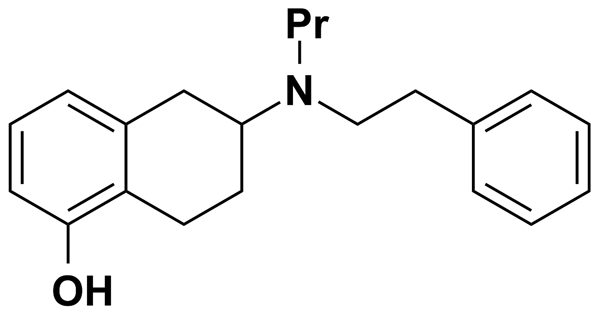 (+ -)-BACLOFEN5.00Biomol International Inc.BRD-A84174873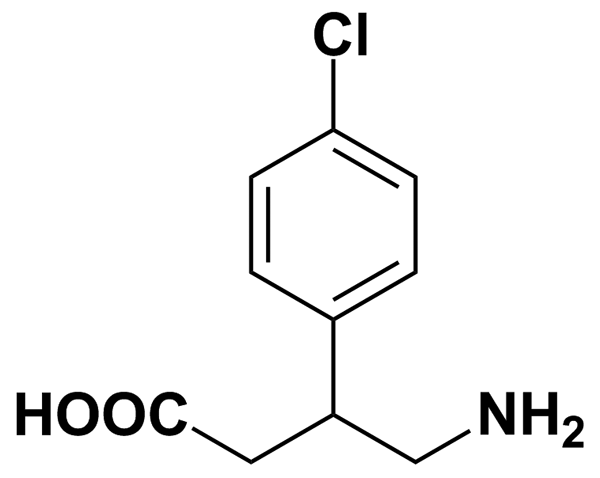 (+ -)-SKF-829585.00Biomol International Inc.BRD-A04438777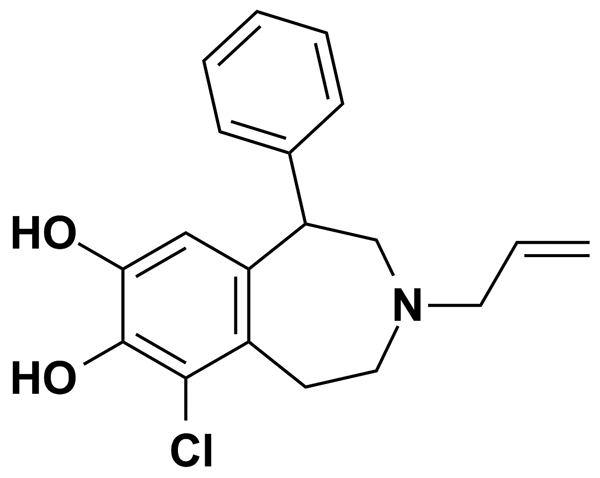 (+)-BUTACLAMOL5.00Biomol International Inc.BRD-K20620780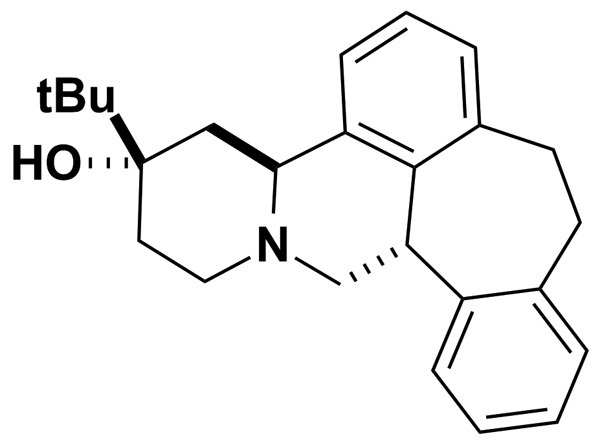 (+)-MK 8015.00Biomol International Inc.BRD-K58930050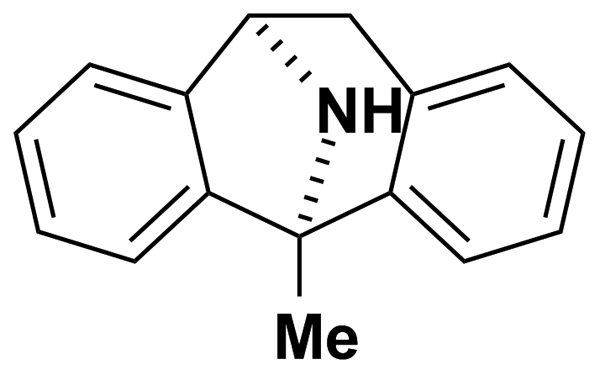 (+)-PD 1289075.00Biomol International Inc.BRD-K62456038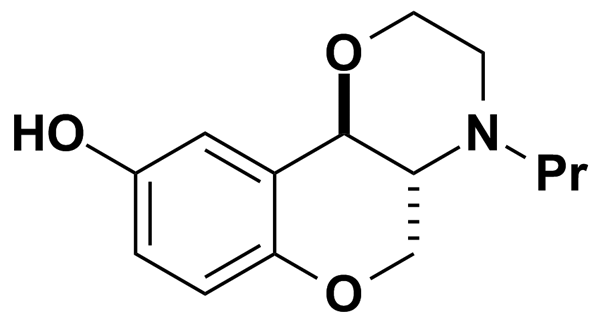 (-)-CINCHONIDINE3.40Prestwick Chemical Inc.BRD-K17661460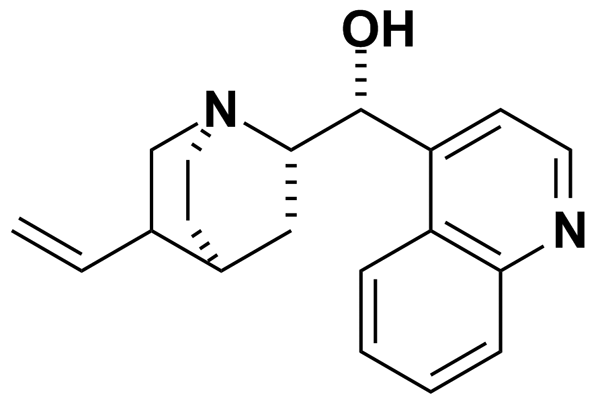 (-)-QUINPIROLE5.00Biomol International Inc.BRD-K26548821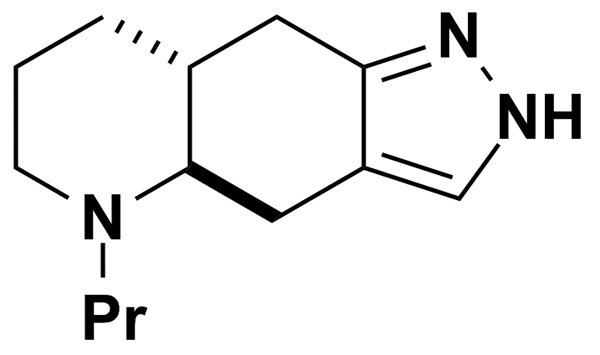 (-)-QUINPIROLE HYDROCHLORIDE3.91Prestwick Chemical Inc.BRD-K26548821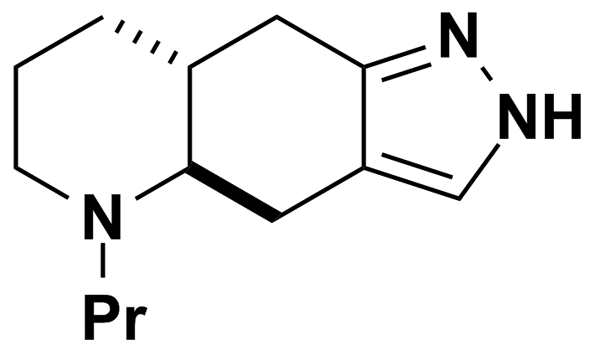 (1S,9R)-BETA-HYDRASTINE5.00Biomol International Inc.BRD-K95963688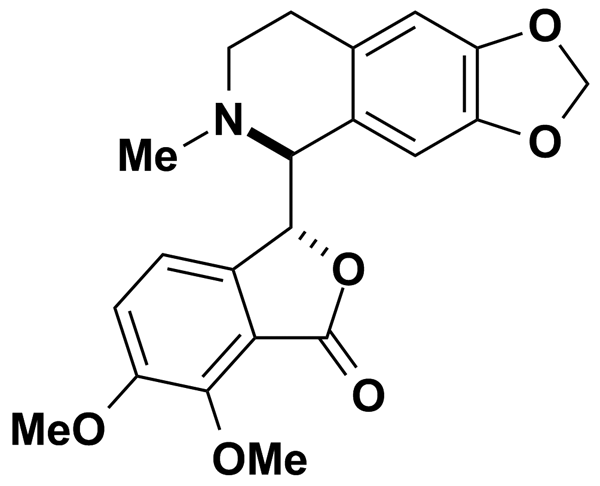 (D,L)-TETRAHYDROBERBERINE2.95Prestwick Chemical Inc.BRD-A69950438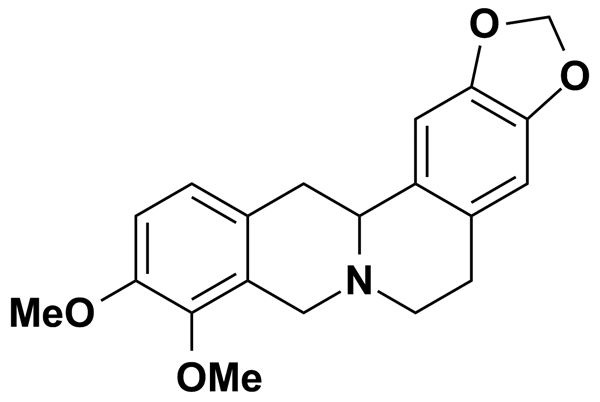 (R)-PROPRANOLOL HYDROCHLORIDE3.38Prestwick Chemical Inc.BRD-K13994703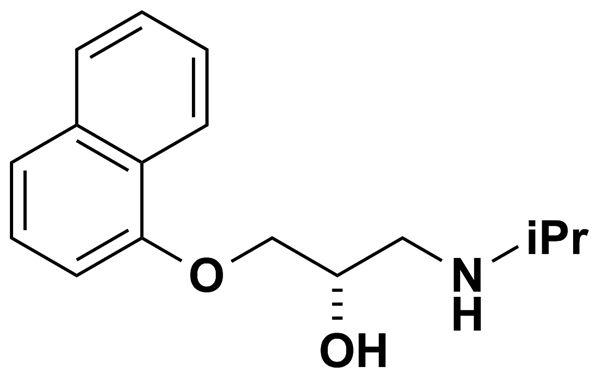 (RS)-(+ -)-SULPIRIDE5.00Biomol International Inc.BRD-A55272860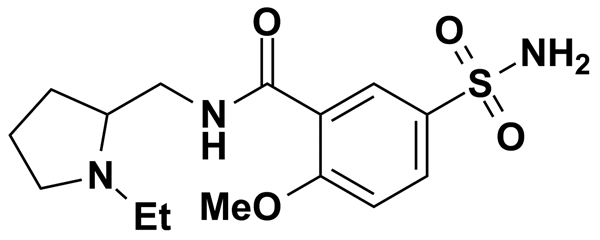 (S)-(-)-ATENOLOL3.75Prestwick Chemical Inc.BRD-K68075732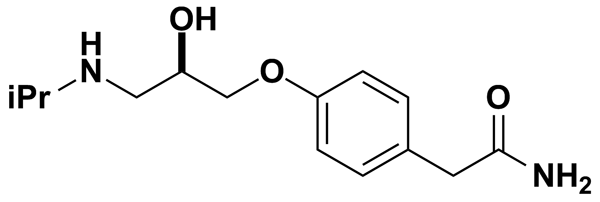 1,25-DIHYDROXYVITAMIN D30.50Biomol International Inc.BRD-K27316855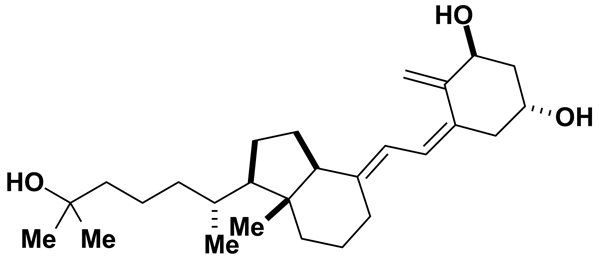 1,2ALPHA-EPOXY-7-DEACETOXY-7-OXODIHYDROGEDUNIN5.00MicroSource Discovery Systems Inc.BRD-A86550573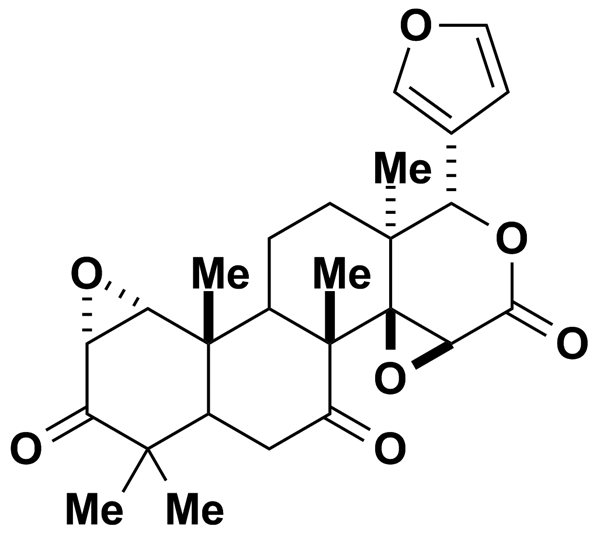 1,3,5-TRIMETHOXYBENZENE5.00MicroSource Discovery Systems Inc.BRD-K81884069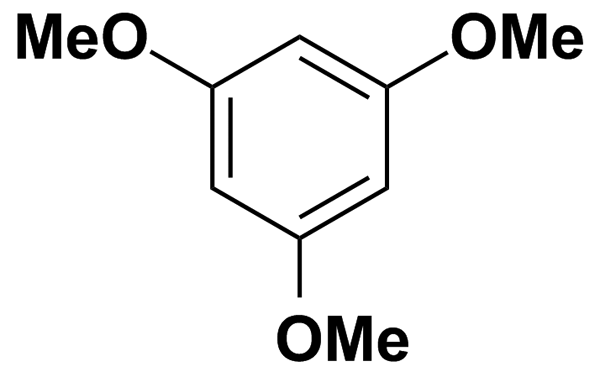 1,3-DIDEACETYL-7-DEACETOXY-7-OXOKHIVORIN5.00MicroSource Discovery Systems Inc.BRD-A34891365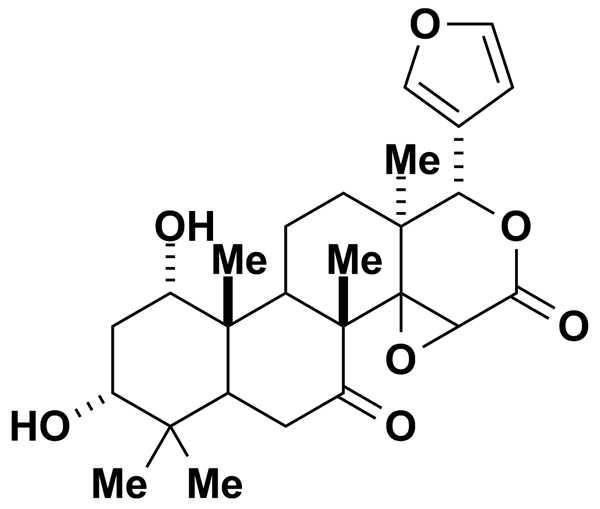 1,3-DIDEACETYLKHIVORIN5.00MicroSource Discovery Systems Inc.BRD-A67787745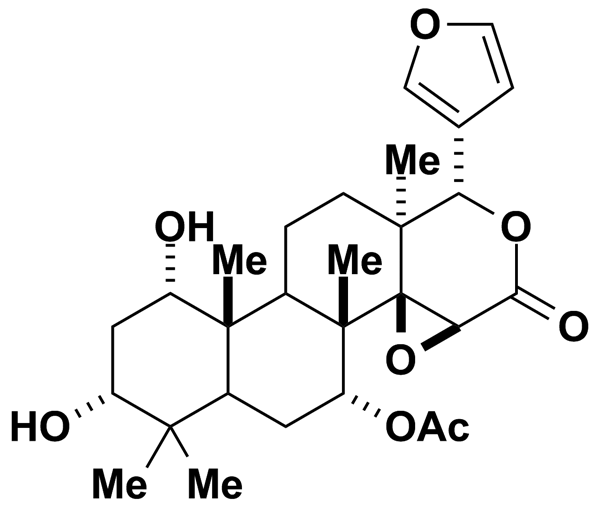 1,3-DIPROPYL-8-CYCLOPENTYLXANTHINE [DPCPX]5.00MicroSource Discovery Systems Inc.BRD-K01824921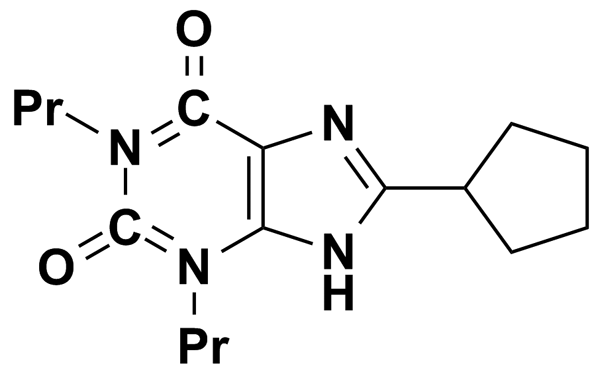 1,7-DIDEACETOXY-1,7-DIOXO-3-DEACETYLKHIVORIN5.00MicroSource Discovery Systems Inc.BRD-A12372458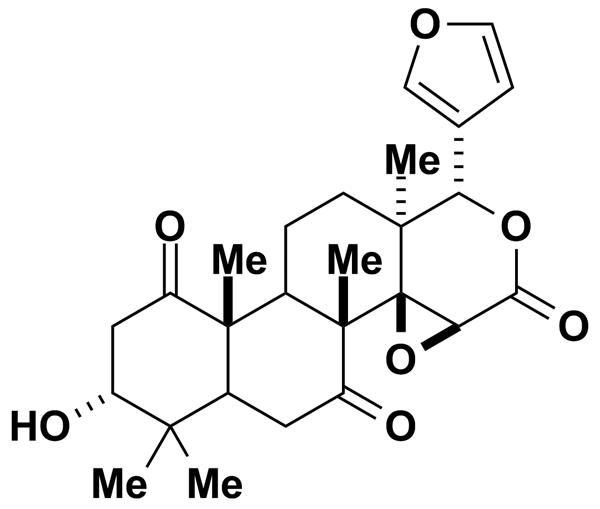 1- (2-METHOXYPHENYL)PIERAZINE HYDROCHLORIDE5.00MicroSource Discovery Systems Inc.BRD-K70343553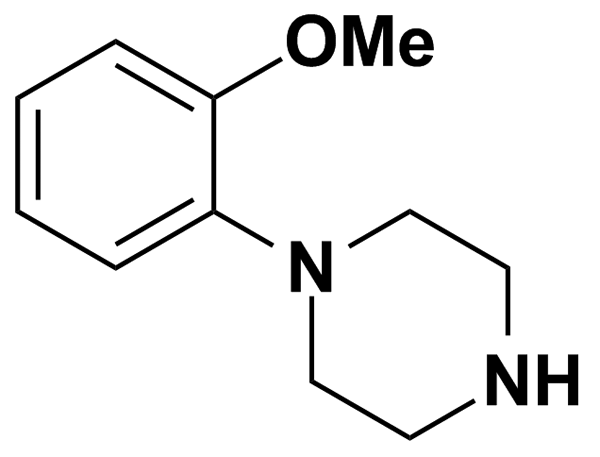 1-(1,3-BENZODIOXOL-5-YLCARBONYL)PIPERIDINE5.00Biomol International Inc.BRD-K25140590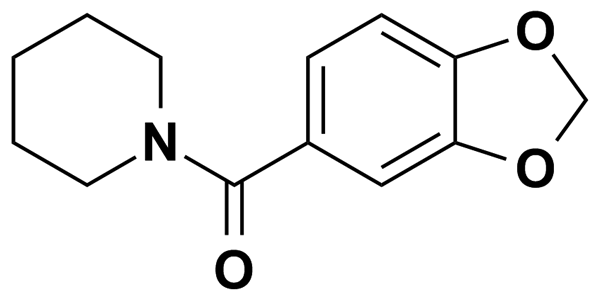 1-(1-NAPHTHYL)PIPERAZINE5.00Biomol International Inc.BRD-K05977380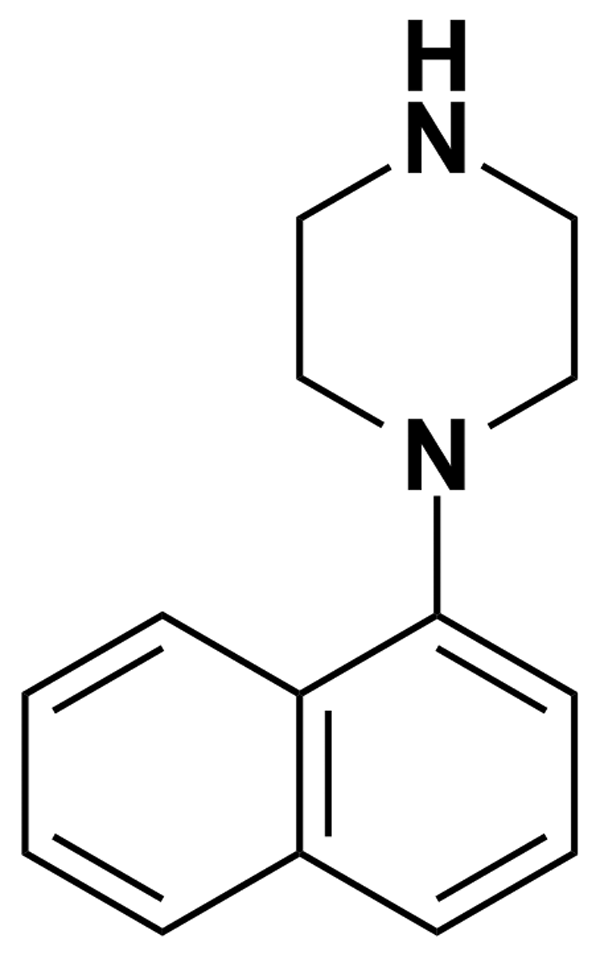 1-(3-CHLOROPHENYL)PIPERAZINE5.00Biomol International Inc.BRD-K75844781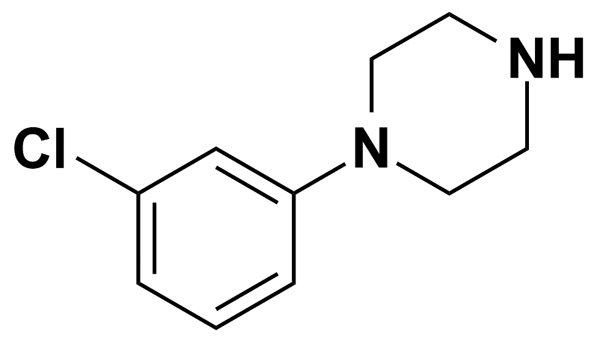 1-(3-TRIFLUOROMETHYL) PHENYLPIPERAZINE MONOHYDROCHLORIDE5.00Biomol International Inc.BRD-K94887716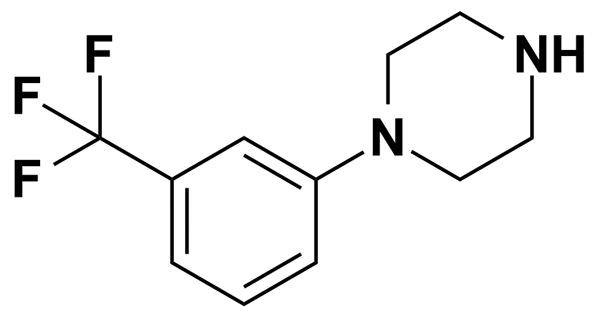 1-(4'-AMINOPHENYL)-3,5-DIHYDRO-7,8-DIMETHOXY-4H-2,3-BENZODIAZEPIN-4-ONE5.00Biomol International Inc.BRD-K42859542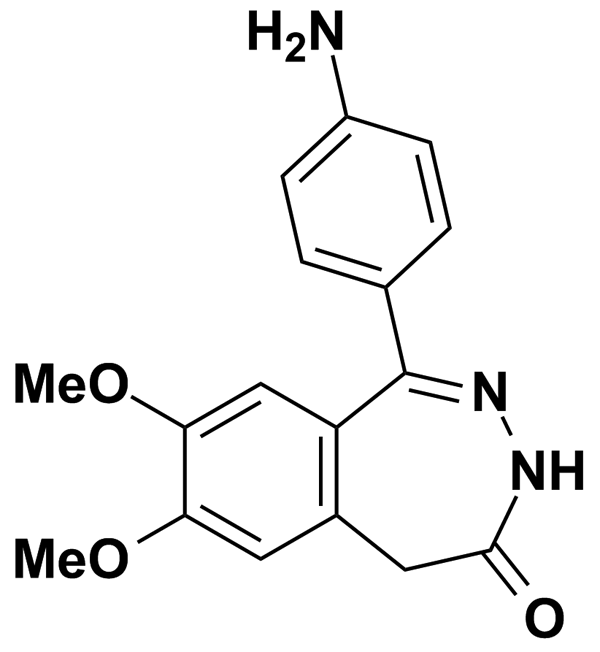 1-PHENYLBIGUANIDE HYDROCHLORIDE5.00MicroSource Discovery Systems Inc.BRD-K31491153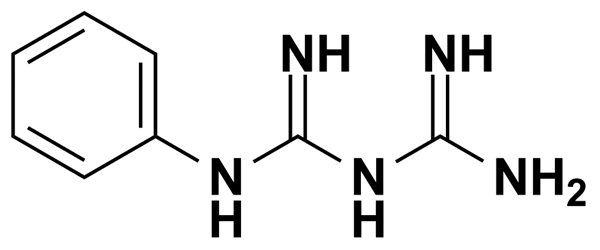 1-[1-(2-BENZO[B]THIENYL)CYCLOHEXYL)]PIPERIDINE5.00Biomol International Inc.BRD-K15519488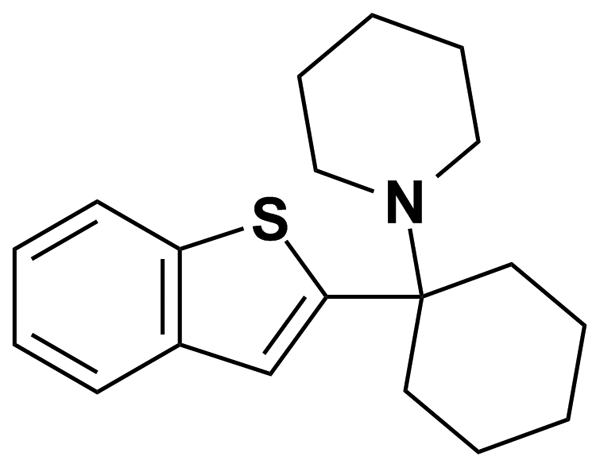 10-HYDROXYCAMPTOTHECIN6.86Biomol International Inc.BRD-K01978082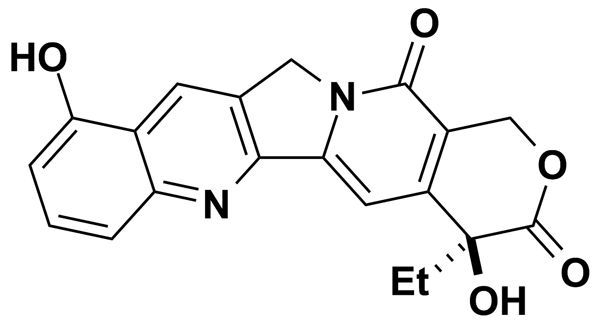 11A-ACETOXYPROGESTERONE5.00MicroSource Discovery Systems Inc.BRD-A56884981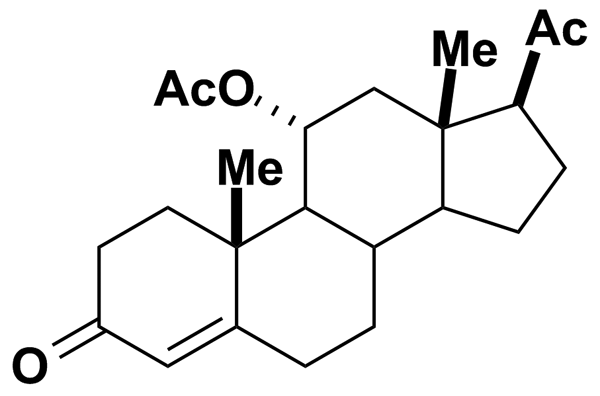 11ALPHA-ACETOXYKHIVORIN5.00MicroSource Discovery Systems Inc.BRD-A83392615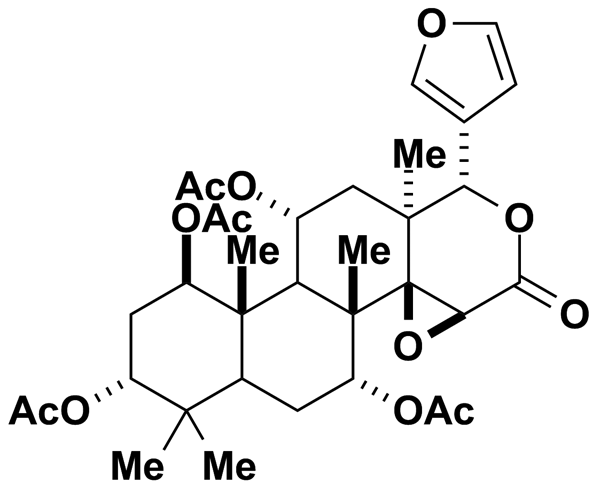 13-CIS RETINOIC ACID0.50Biomol International Inc.BRD-K76723084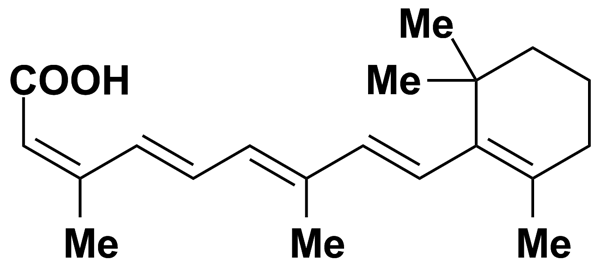 17-ALLYLAMINO-GELDANAMYCIN4.27Biomol International Inc.BRD-K50523832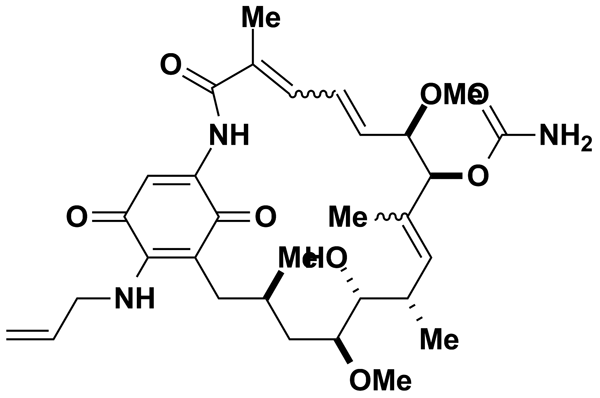 17-PHENYL-TRINOR-PGE20.50Biomol International Inc.BRD-K90214371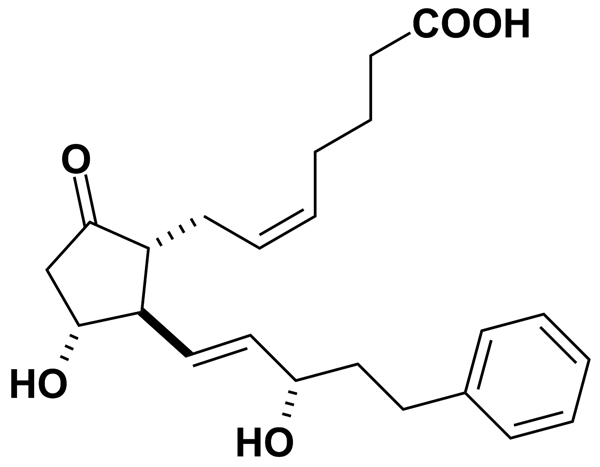 18-AMINOABIETA-8,11,13-TRIENE SULFATE5.00MicroSource Discovery Systems Inc.BRD-A27080191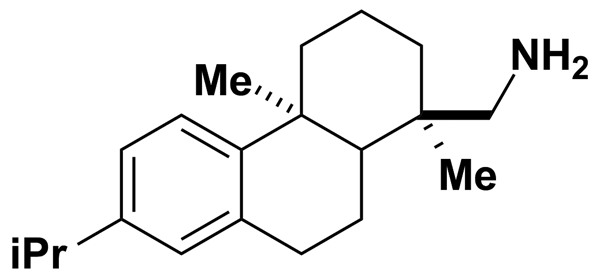 1R,2S-PHENYLPROPYLAMINE5.00MicroSource Discovery Systems Inc.BRD-K27853494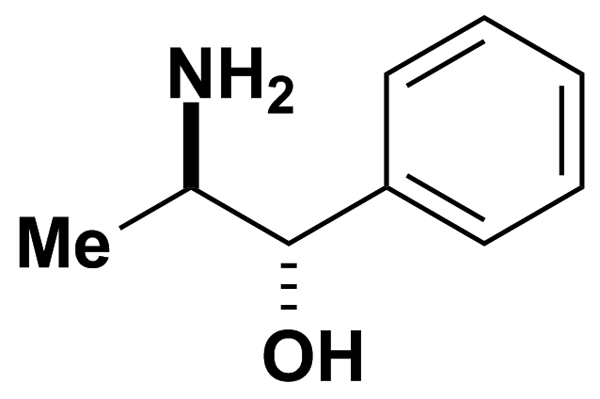 1R,9S-HYDRASTINE5.00MicroSource Discovery Systems Inc.BRD-K77435797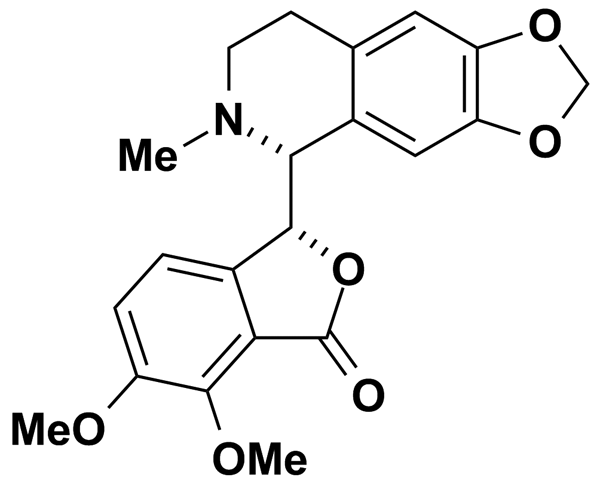 1S,9R-HYDRASTINE5.00MicroSource Discovery Systems Inc.BRD-K61271364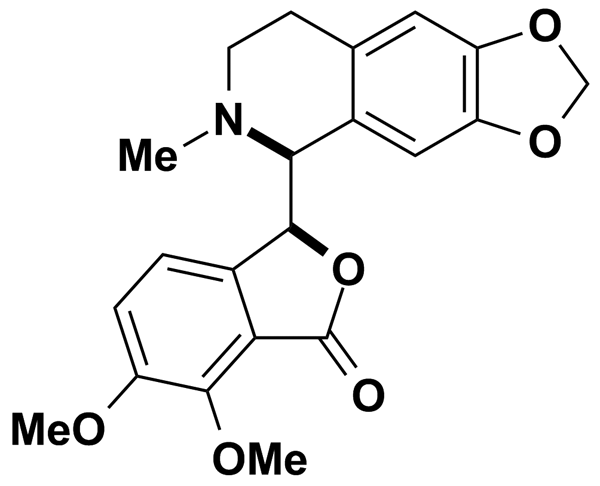 2',4'-DIHYDROXYCHALCONE 4'-GLUCOSIDE5.00MicroSource Discovery Systems Inc.BRD-K55250255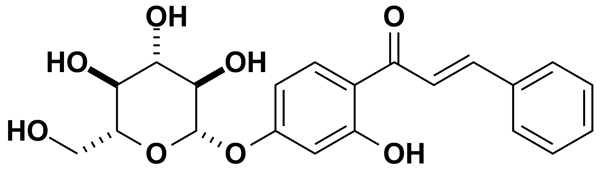 2',4-DIHYDROXY-3,4',6'-TRIMETHOXYCHALCONE5.00MicroSource Discovery Systems Inc.BRD-K88111944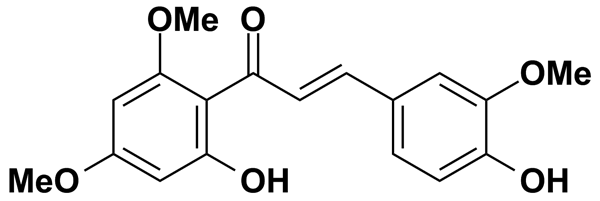 2',5'-DIHYDROXY-4-METHOXYCHALCONE5.00MicroSource Discovery Systems Inc.BRD-K43285163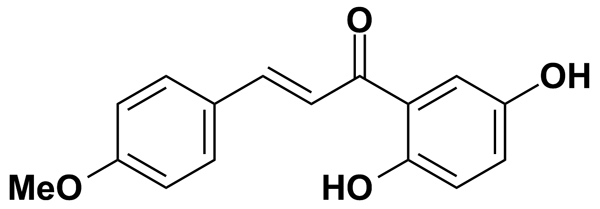 2',BETA-DIHYDROXYCHALCONE5.00MicroSource Discovery Systems Inc.BRD-K95432622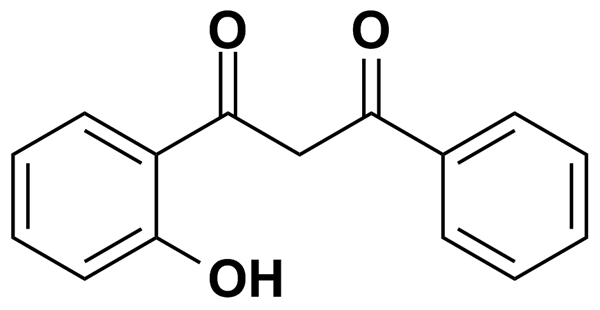 2'-METHOXYFORMONETIN5.00MicroSource Discovery Systems Inc.BRD-K84390227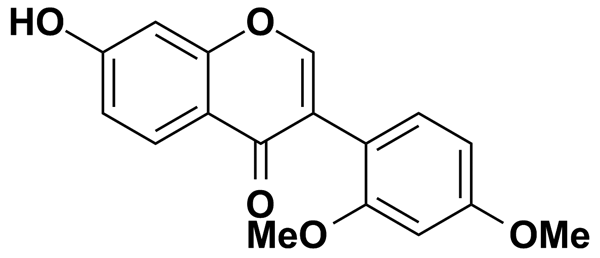 2,3,4-TRIHYDROXY-4'-ETHOXYBENZOPHENONE5.00MicroSource Discovery Systems Inc.BRD-K15464532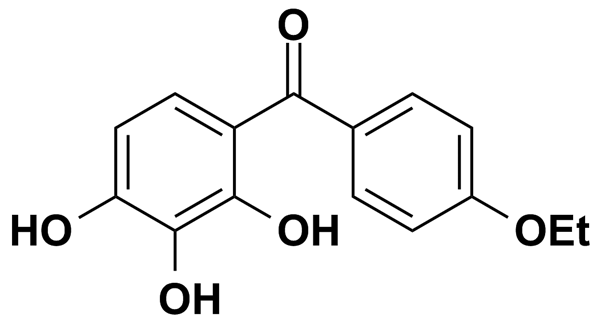 2,3-DIOXO-6-NITRO-1,2,3,4-TETRAHYDROBENZO[F]QUINOXALINE-7-SULFONAMIDE5.00Biomol International Inc.BRD-K11796549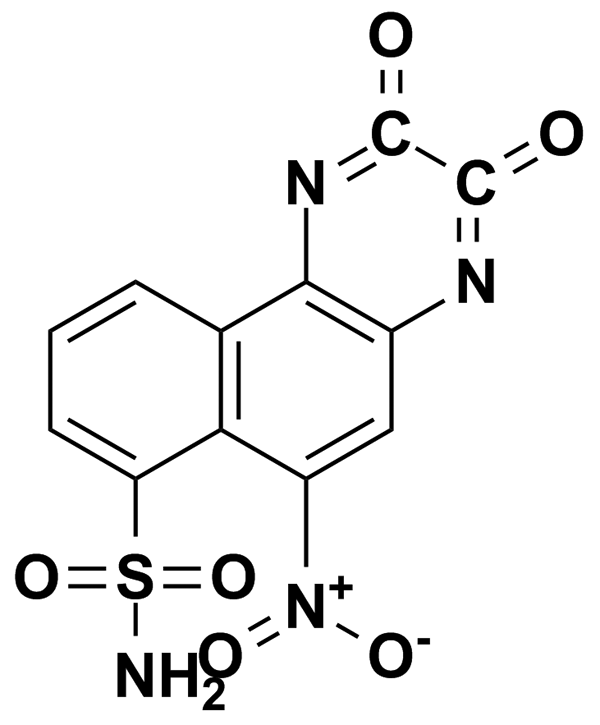 2,4,5-TRICHLOROPHENOXYACETIC ACID5.00MicroSource Discovery Systems Inc.BRD-K92860374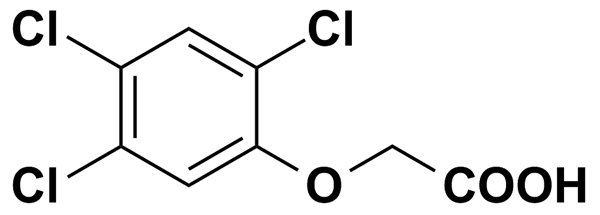 2,4-DICHLOROPHENOXYACETIC ACID5.00MicroSource Discovery Systems Inc.BRD-K01473791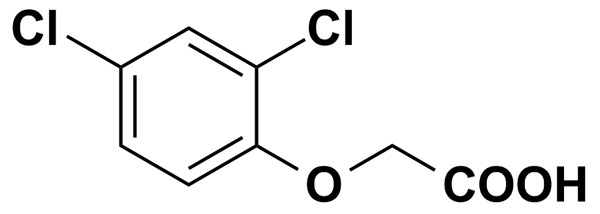 2,4-DINITROPHENOL5.00MicroSource Discovery Systems Inc.BRD-K21910317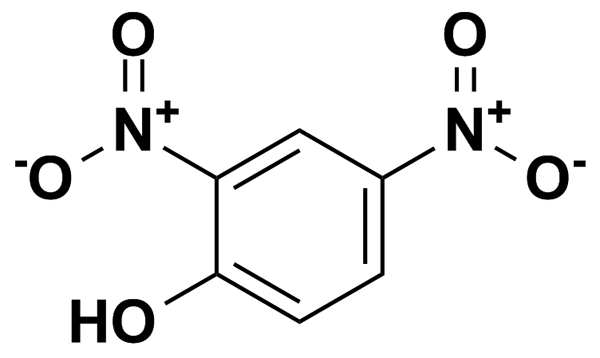 2,5-DITERTBUTYLHYDROQUINONE11.24Biomol International Inc.BRD-K95603879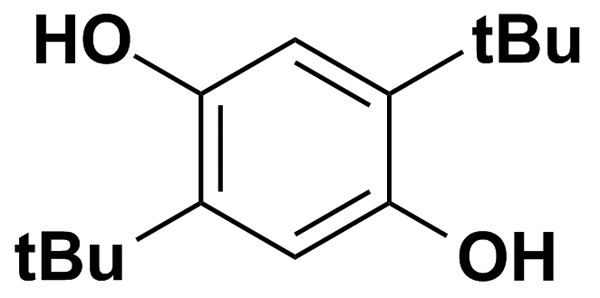 2,6-DI-T-BUTYL-4-METHYLPHENOL5.00MicroSource Discovery Systems Inc.BRD-K53153417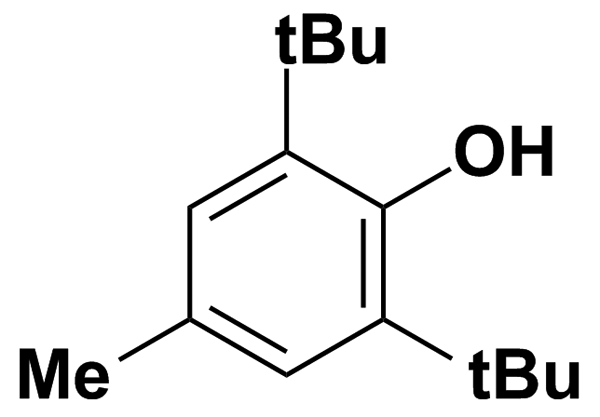 2,6-DIHYDROXY-4-METHOXYTOLUENE5.00MicroSource Discovery Systems Inc.BRD-K35568433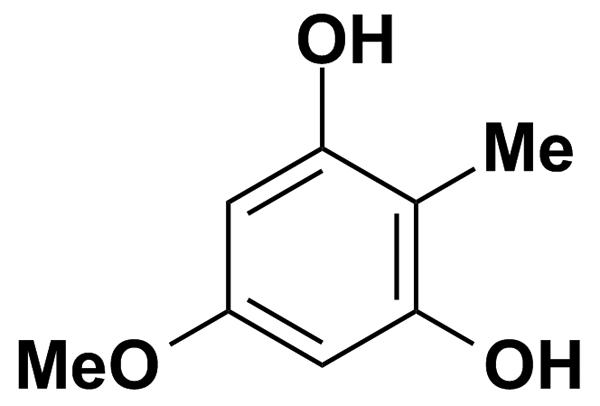 2- (2,6-DIMETHOXYPHENOXYETHYL)AMINOMETHYL-1,4-BENZODIOXANE HYDROCHLORIDE (WB 4101)5.00MicroSource Discovery Systems Inc.BRD-A01493904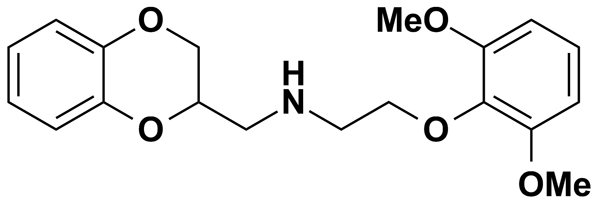 2-ARACHIDONOYLGLYCEROL0.50Biomol International Inc.BRD-K71198913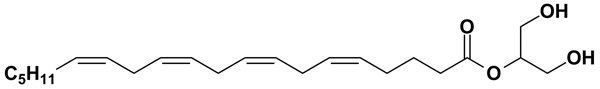 2-CHLORO-11-(4-METHYLPIPERAZINO)DIBENZ[B,F]OXEPIN5.00Biomol International Inc.BRD-K92588747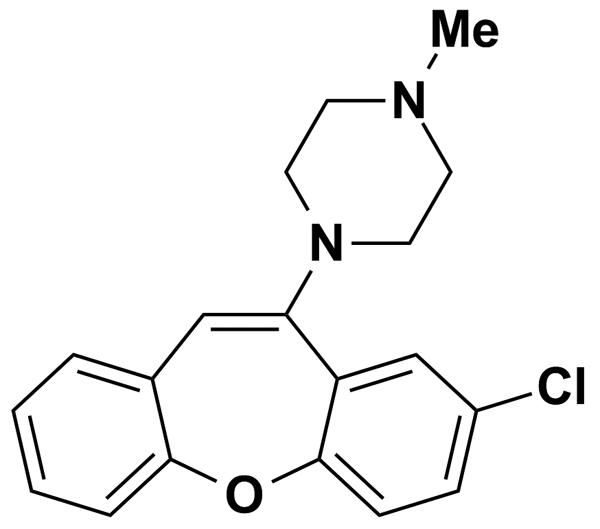 2-HYDROXYXANTHONE5.00MicroSource Discovery Systems Inc.BRD-K12336887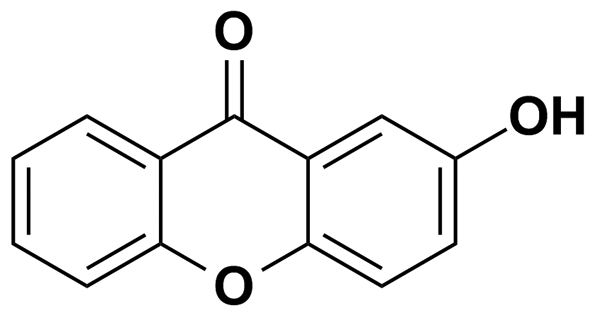 2-ISOPROPYL-3-METHOXYCINNAMIC ACID5.00MicroSource Discovery Systems Inc.BRD-K11813414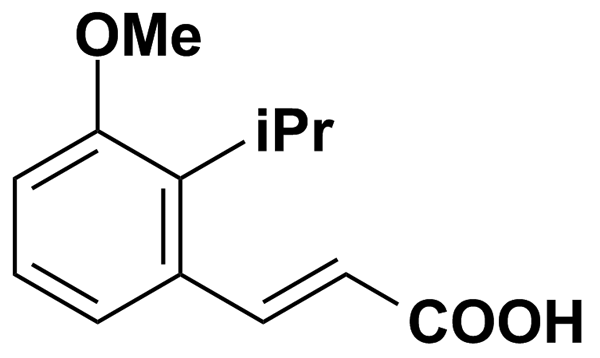 2-MERCAPTOBENZOTHIAZOLE5.00MicroSource Discovery Systems Inc.BRD-K55160477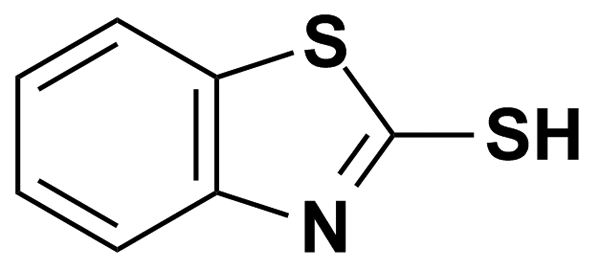 2-METHYL-3-HYDROXYETHYLENEPYRAN-4-ONE5.00MicroSource Discovery Systems Inc.BRD-K49745710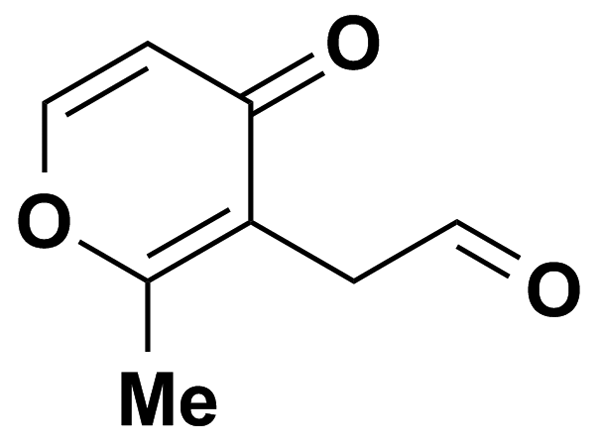 2-METHYLENE-5-(2,5-DIOXOTETRAHYDROFURAN-3-YL)-6-OXO--10,10-DIMETHYLBICYCLO[7: 2: 0]UNDECANE5.00MicroSource Discovery Systems Inc.BRD-A58803929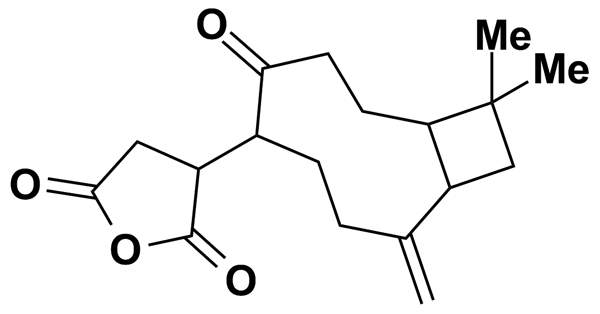 2-PROPYL-3-HYDROXYETHYLENEPYRAN-4-ONE5.00MicroSource Discovery Systems Inc.BRD-K03470412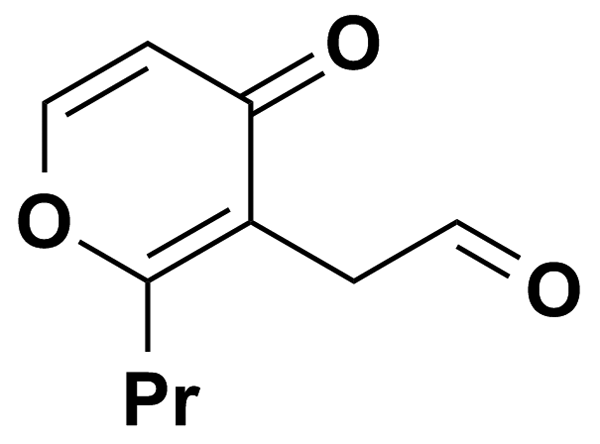 2-[1-(4-PIPERONYL)PIPERAZINYL]BENZOTHIAZOLE5.00Biomol International Inc.BRD-K91868854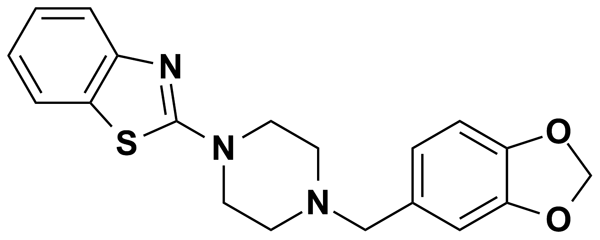 24,25-DIHYDROXYVITAMIN D30.50Biomol International Inc.BRD-K02965577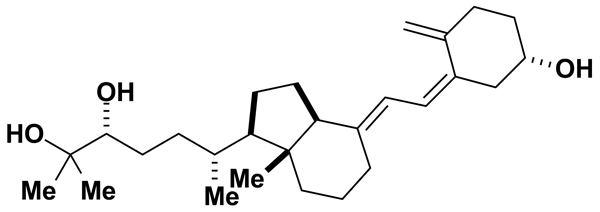 3'-FLUOROBENZYLSPIPERONE5.00Biomol International Inc.BRD-K45662124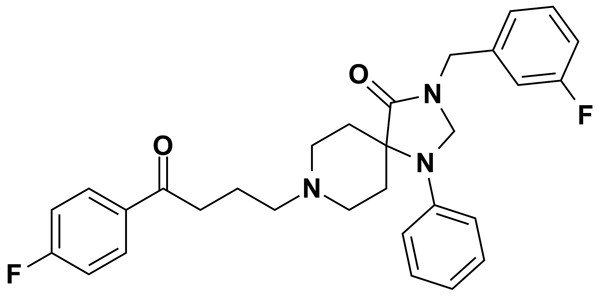 3,4-DICHLOROISOCOUMARIN11.63Biomol International Inc.BRD-K23704908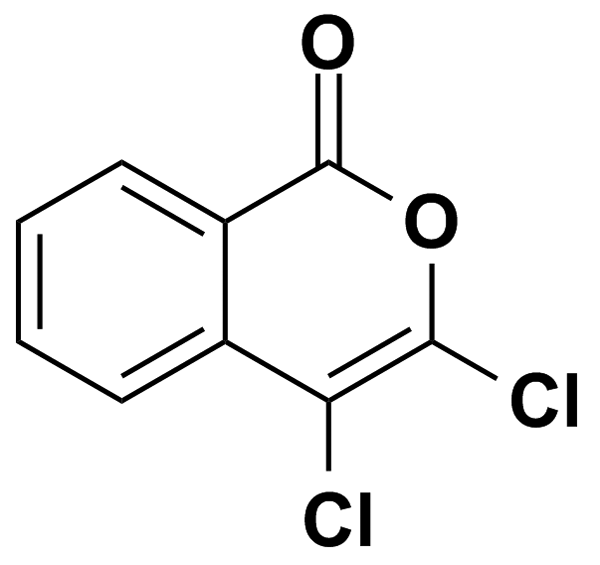 3,7-DIHYDROXYFLAVONE5.00MicroSource Discovery Systems Inc.BRD-K35133923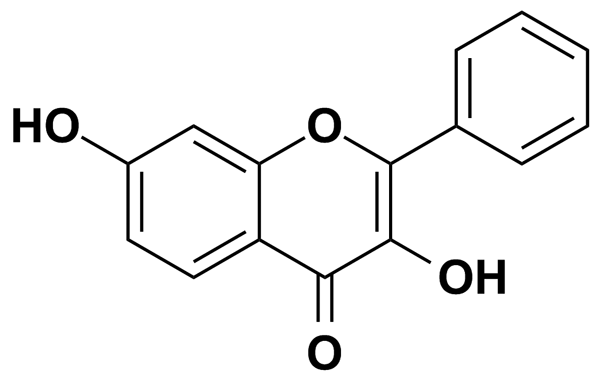 3-ACETAMIDOCOUMARIN4.92Prestwick Chemical Inc.BRD-K85104575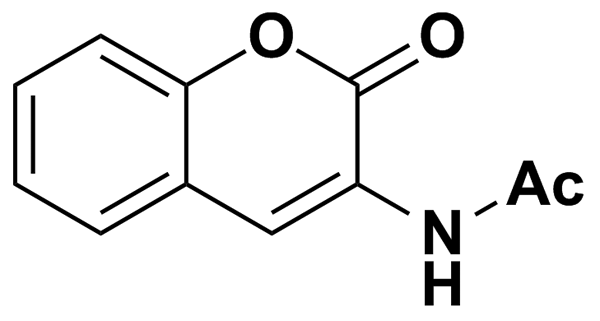 3-AMINO-BETA-PINENE5.00MicroSource Discovery Systems Inc.BRD-A31576716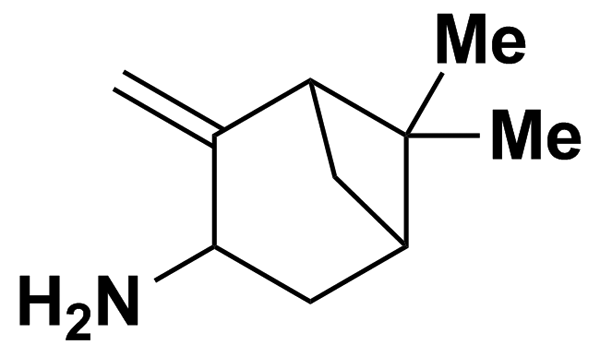 3-CHLORO-8BETA-HYDROXYCARAPIN, 3,8-HEMIACETAL5.00MicroSource Discovery Systems Inc.BRD-A66979321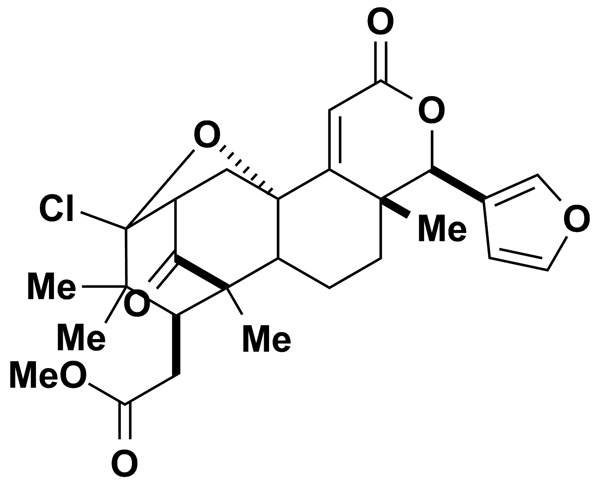 3-DEOXO-3BETA-ACETOXYDEOXYDIHYDROGEDUNIN5.00MicroSource Discovery Systems Inc.BRD-A20182314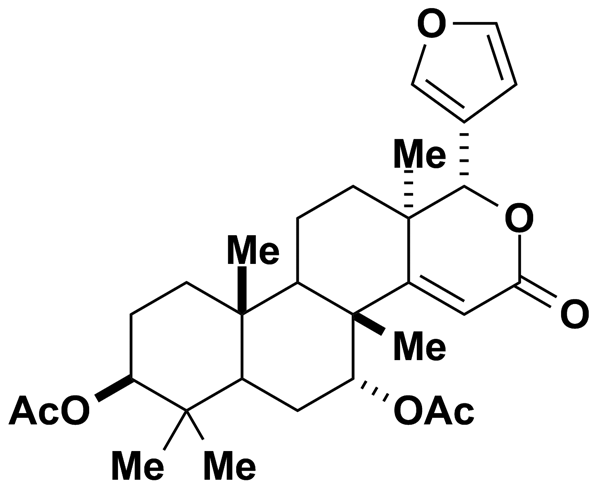 3-DEOXY-3BETA-HYDROXYANGOLENSIC ACID METHYL ESTER5.00MicroSource Discovery Systems Inc.BRD-K54554531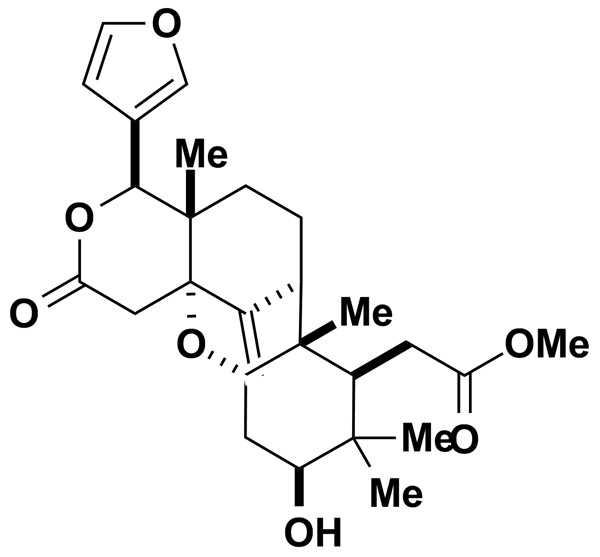 3-HYDROXYBENZYLHYDRAZINE DIHYDROCHLORIDE5.00MicroSource Discovery Systems Inc.BRD-K66416915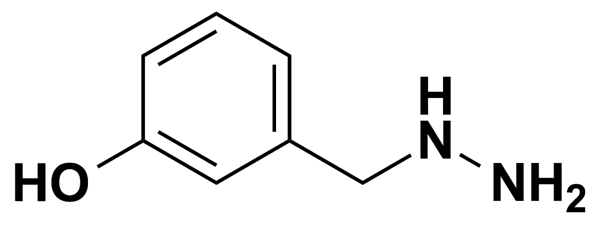 3-HYDROXYCOUMARIN5.00MicroSource Discovery Systems Inc.BRD-K92019075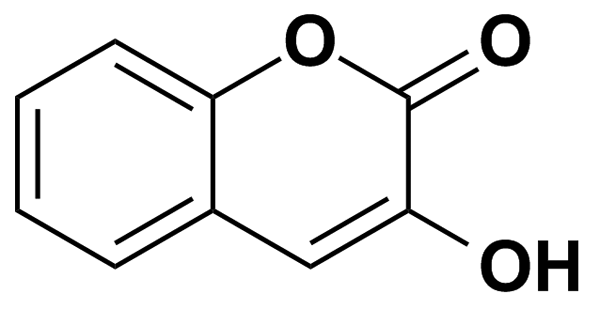 3-HYDROXYMETHYL-BETA-CARBOLINE5.00Biomol International Inc.BRD-K69585439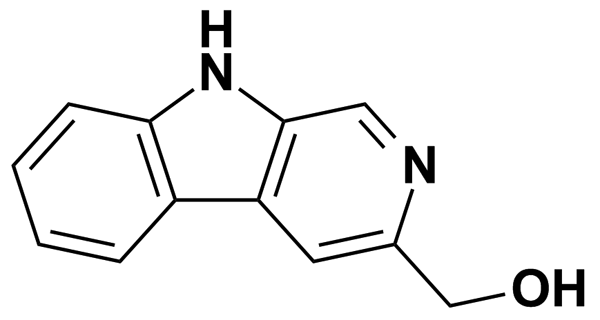 3-METHYLCHOLANTHRENE5.00MicroSource Discovery Systems Inc.BRD-K61463582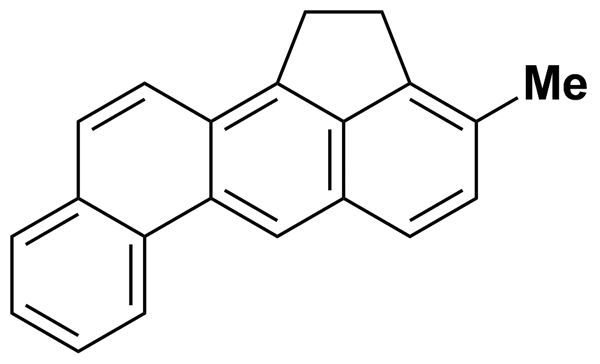 3-PRENYL-4-HYDROXYACETOPHENONE5.00MicroSource Discovery Systems Inc.BRD-K14262397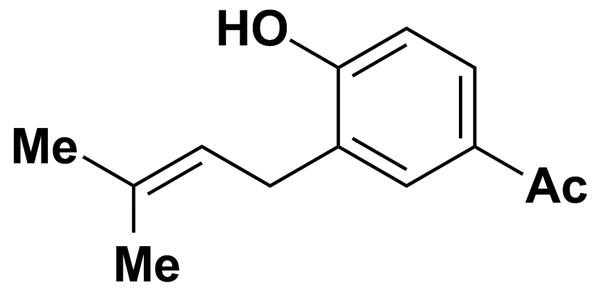 3-[2-[4-(2-METHOXYPHENYL)PIPERAZIN-1-YL]PYRIMIDO[5,4-B]INDOLE-2,4-DIONE5.00Biomol International Inc.BRD-K62581435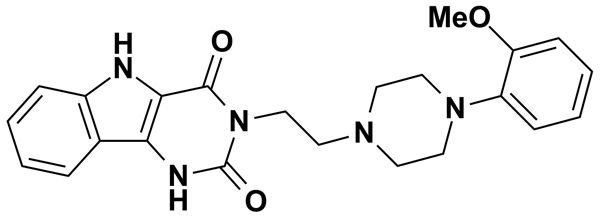 3ALPHA-ACETOXYDIHYDRODEOXYGEDUNIN5.00MicroSource Discovery Systems Inc.BRD-A14098586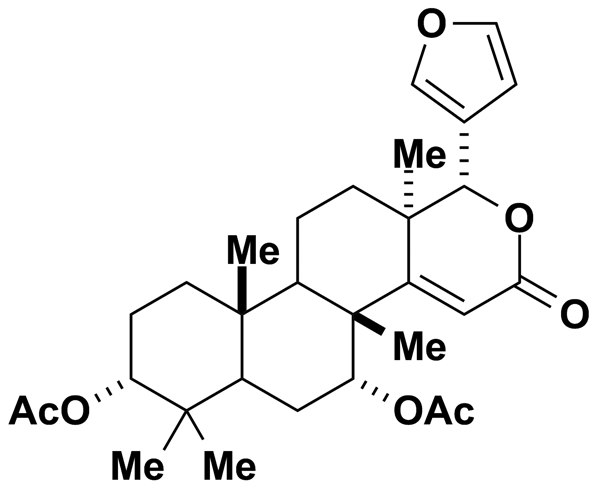 4'-DEMETHYLEPIPODOPHYLLOTOXIN5.00MicroSource Discovery Systems Inc.BRD-A34380114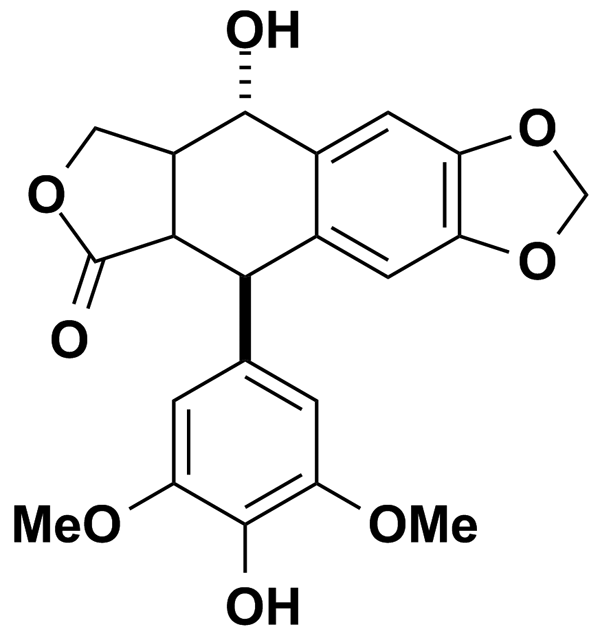 4'-HYDROXYCHALCONE5.00MicroSource Discovery Systems Inc.BRD-K85068298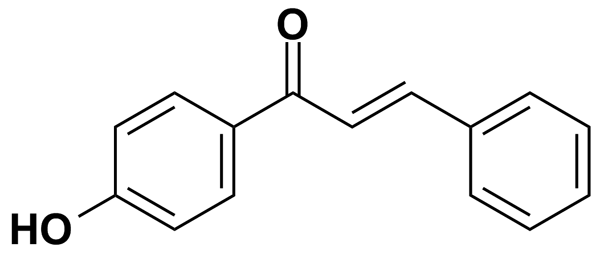 4'-METHOXYFLAVONE5.00MicroSource Discovery Systems Inc.BRD-K76337122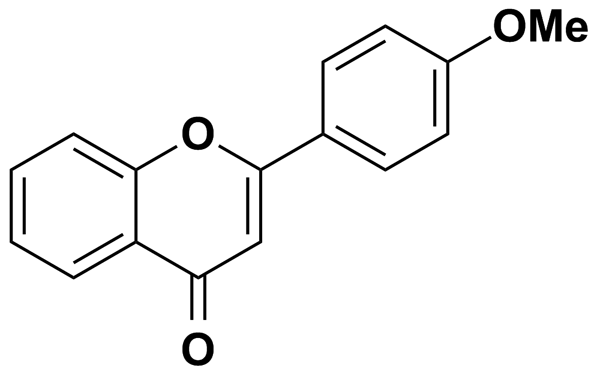 4,7-DIMETHOXYFLAVONE5.00MicroSource Discovery Systems Inc.BRD-K16115965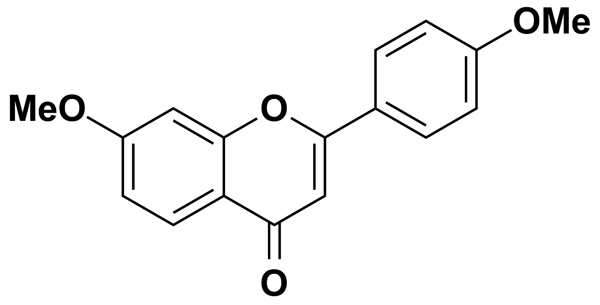 4-HYDROXY-6-METHYLPYRAN-2-ONE5.00MicroSource Discovery Systems Inc.BRD-K77202630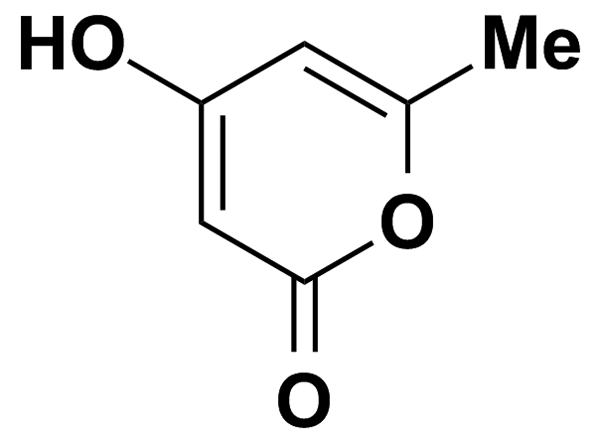 4-METHYLDAPHNETIN5.00MicroSource Discovery Systems Inc.BRD-K49207204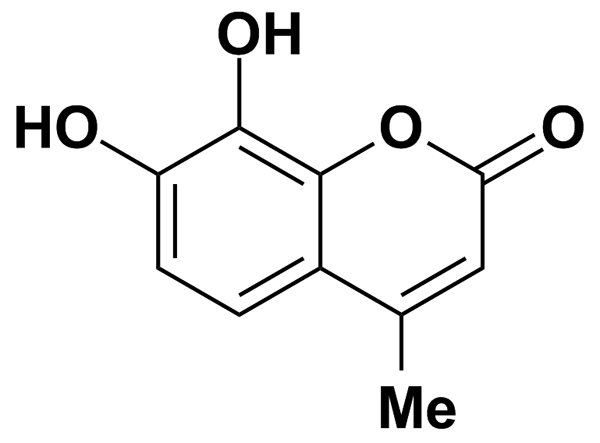 4-NAPHTHALIMIDOBUTYRIC ACID5.00MicroSource Discovery Systems Inc.BRD-K60241851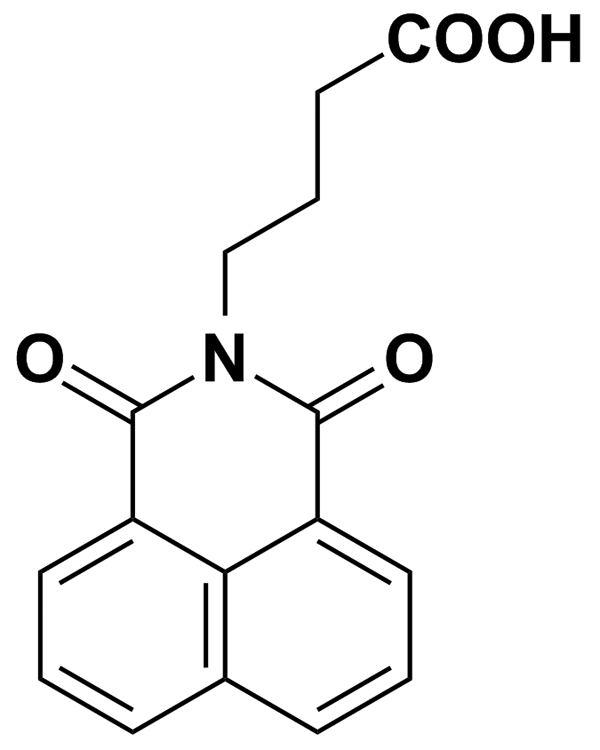 4-PHENYL-1,2,3,4-TETRAHYDROISOQUINOLINE5.00Biomol International Inc.BRD-A40504327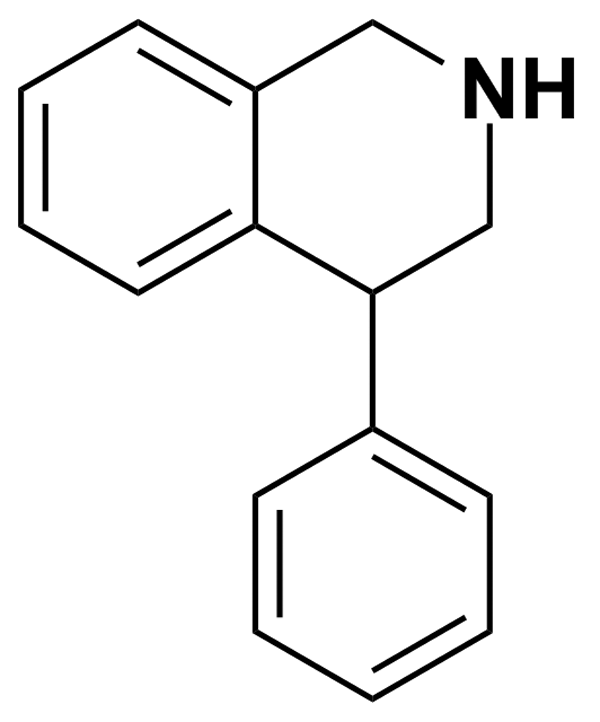 5'-N-ETHYLCARBOXAMIDOADENOSINE (NECA)8.11Biomol International Inc.BRD-A57536034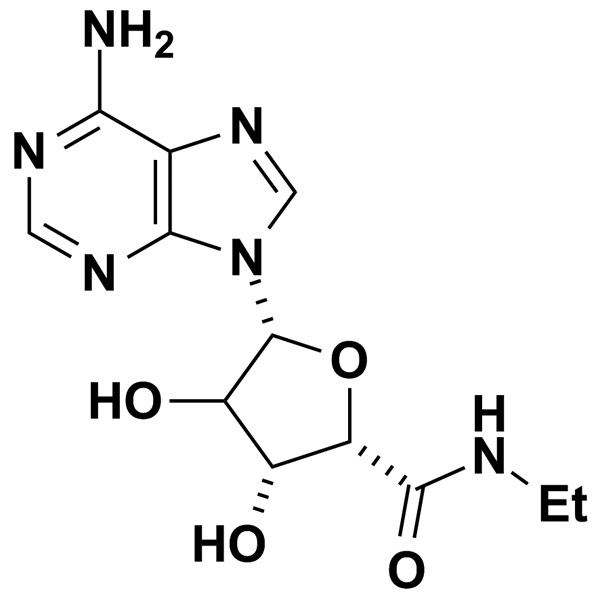 5,2'-DIMETHOXYFLAVONE5.00MicroSource Discovery Systems Inc.BRD-K98582893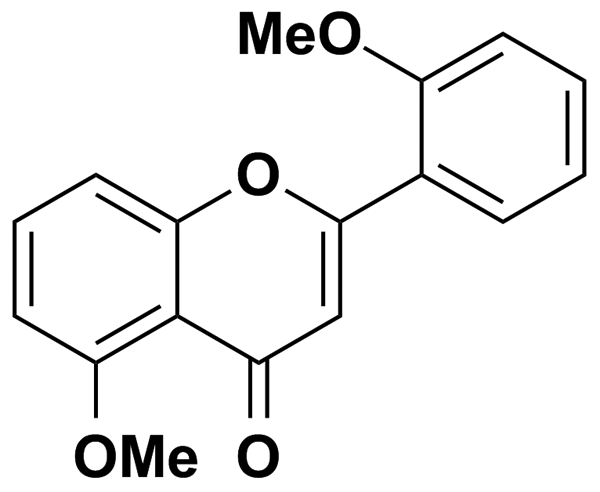 5,7,4'-TRIMETHOXYFLAVONE5.00MicroSource Discovery Systems Inc.BRD-K68806283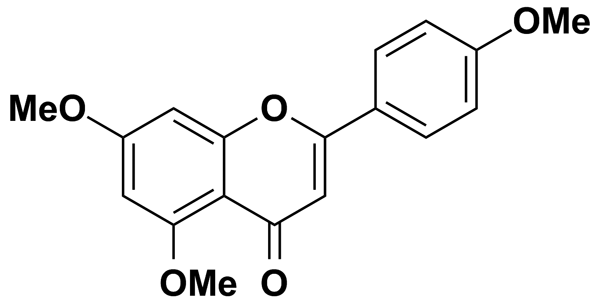 5,7-DICHLOROKYNURENIC ACID5.00Biomol International Inc.BRD-K60287130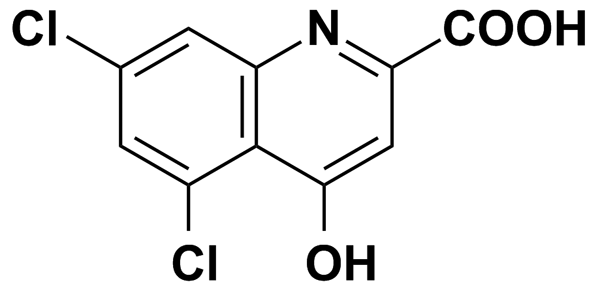 5,7-DIMETHOXYISOFLAVONE5.00MicroSource Discovery Systems Inc.BRD-K41321810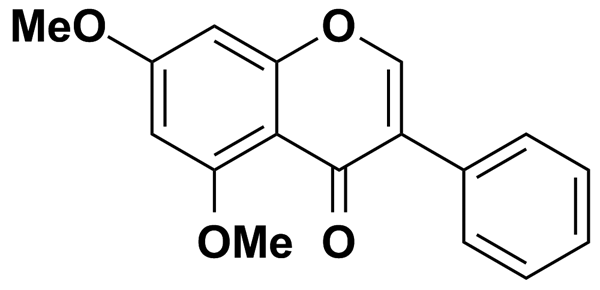 5-ALPHA-PREGNAN-3-ALPHA-OL-20-ONE5.00Biomol International Inc.BRD-K18172896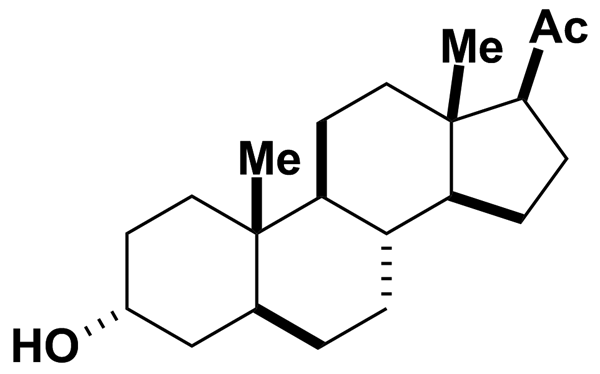 5-CHLOROINDOLE-2-CARBOXYLIC ACID5.00Biomol International Inc.BRD-K57244822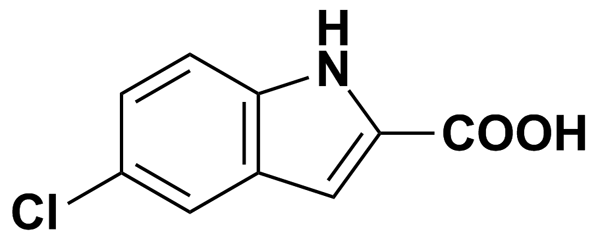 5-FLUOROINDOLE-2-CARBOXYLIC ACID5.00MicroSource Discovery Systems Inc.BRD-K55273157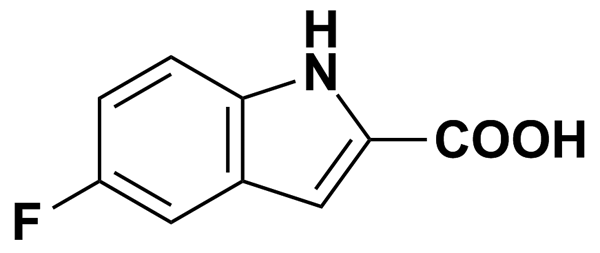 5-IODOTUBERCIDIN6.38Biomol International Inc.BRD-A18497530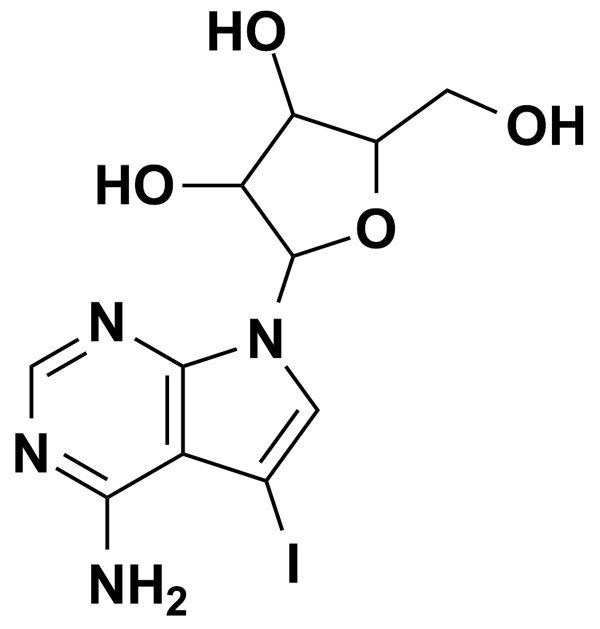 5-METHOXYTRYPTAMINE5.00Biomol International Inc.BRD-K30197592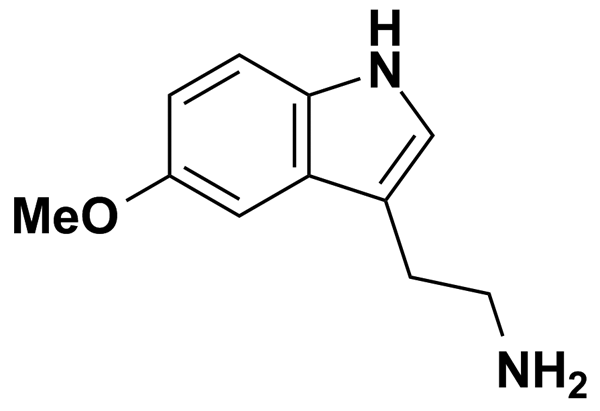 5-[(DIMETHYLAMINO)METHYL]-3-(1-METHYL-1H-INDOL-3-YL)-1,2,4-OXADIAZOLE5.00Biomol International Inc.BRD-K80315422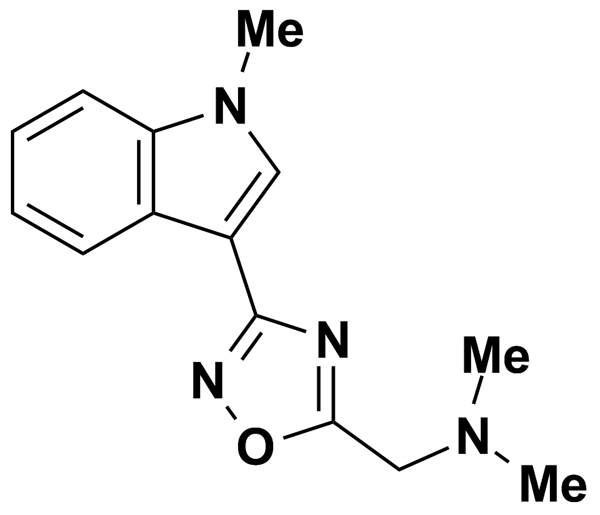 5BETA-12-METHOXY-4,4-BISNOR-8,11,13-PODOCARPATRIEN-3-ONE5.00MicroSource Discovery Systems Inc.BRD-K26376097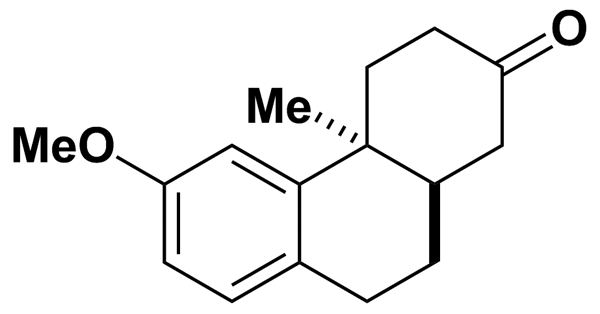 6,3'-DIMETHOXYFLAVONE5.00MicroSource Discovery Systems Inc.BRD-K47724892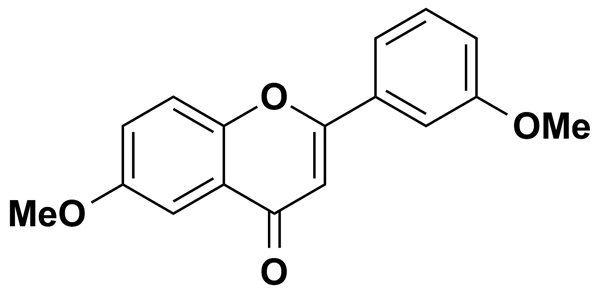 6,4'-DIMETHOXYFLAVONE5.00MicroSource Discovery Systems Inc.BRD-K48629186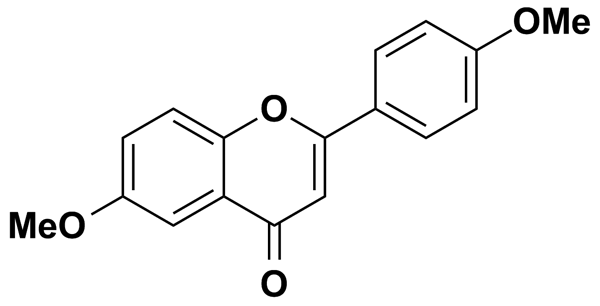 6,7-DINITROQUINOXALINE-2,3-DIONE5.00Biomol International Inc.BRD-K64400208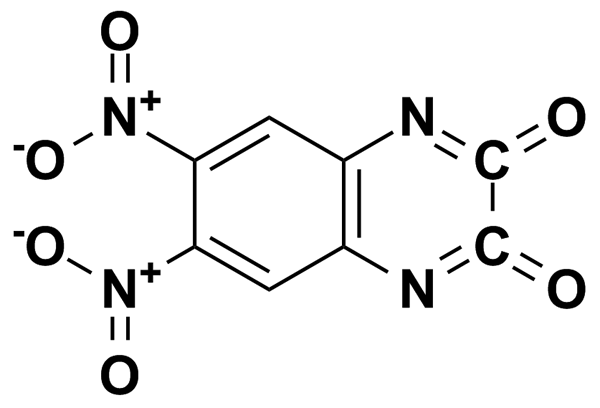 6-CYANO-7-NITROQUINOXALINE-2,3-DIONE5.00Biomol International Inc.BRD-K19438463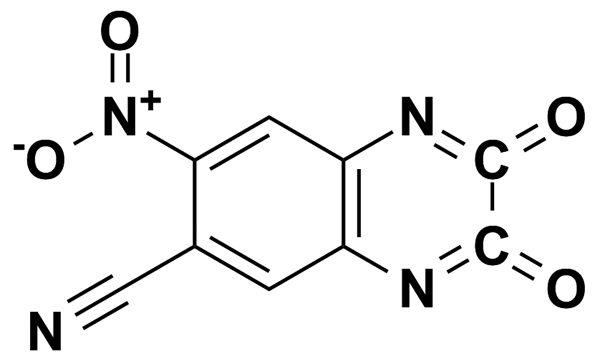 6-FORMYLINDOLO [3,2-B] CARBAZOLE0.50Biomol International Inc.BRD-K00184207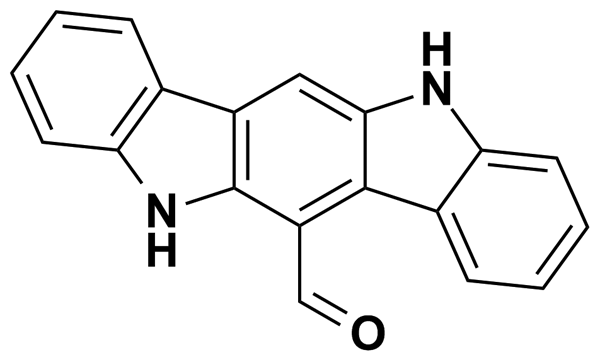 6-FURFURYLAMINOPURINE4.65Prestwick Chemical Inc.BRD-K65667145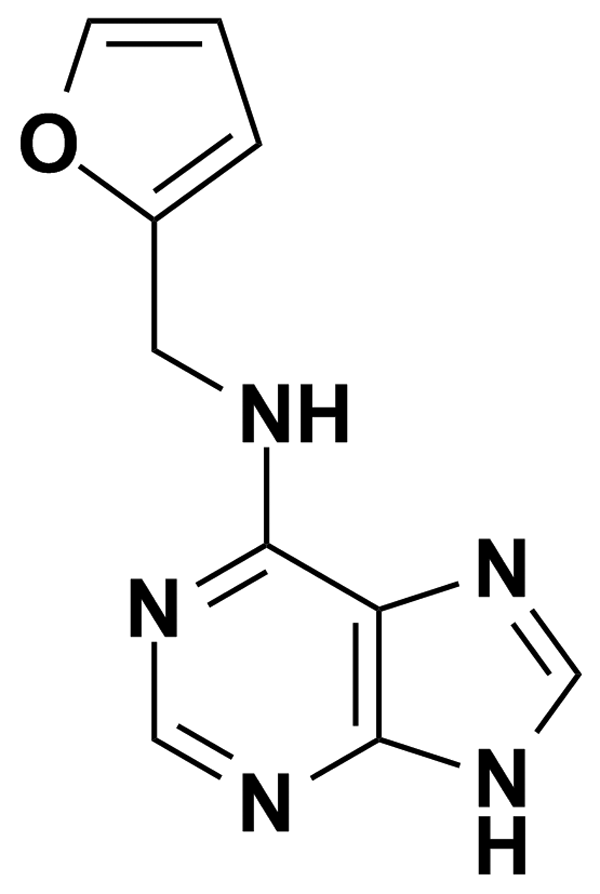 6-HYDROXYANGOLENSIC ACID METHYL ESTER5.00MicroSource Discovery Systems Inc.BRD-A15454510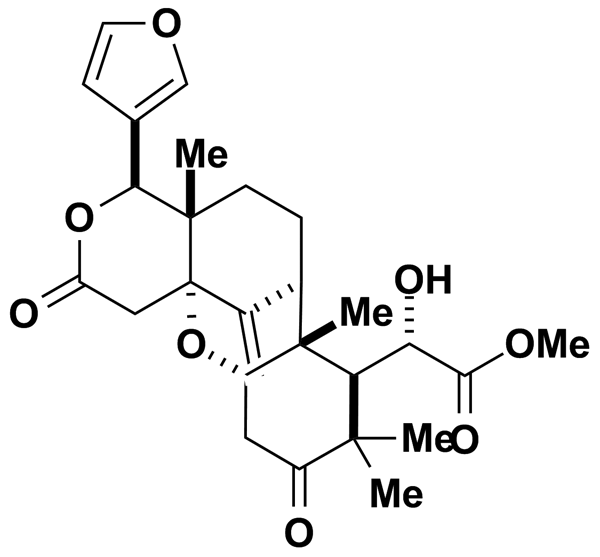 6-NITROQUIPAZINE5.00Biomol International Inc.BRD-K95821857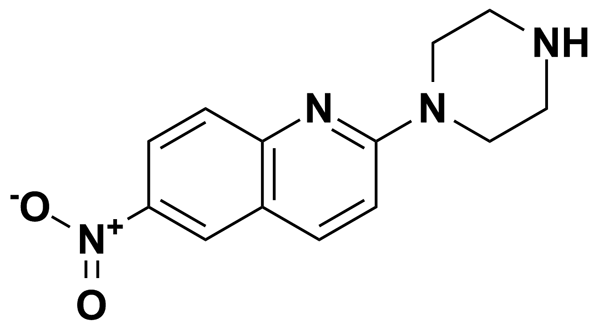 7,2'-DIMETHOXYFLAVONE5.00MicroSource Discovery Systems Inc.BRD-K90574291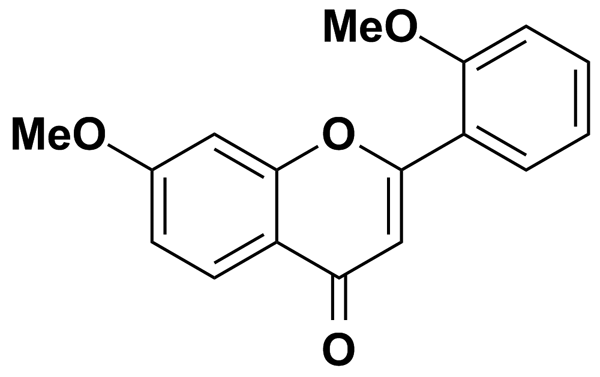 7,7-DIMETHYLEICOSADIENOIC ACID0.50Biomol International Inc.BRD-K65207153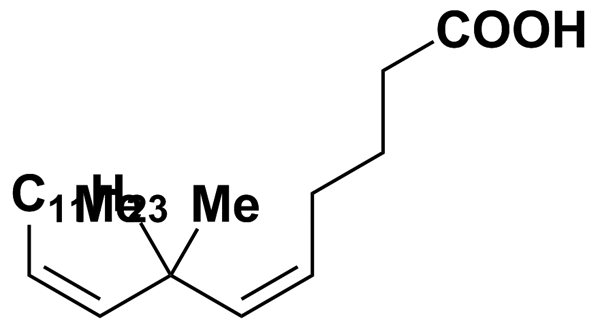 7,8-DIHYDROXYFLAVONE5.00MicroSource Discovery Systems Inc.BRD-K49535716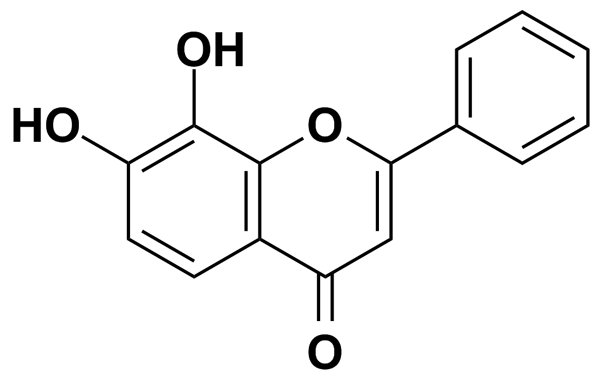 7-CHLORO-3-METHYL-3,4-DIHYDRO-2H-1,2,4-BENZOTHIADIAZINE-S,S-DIOXIDE5.00Biomol International Inc.BRD-A14344385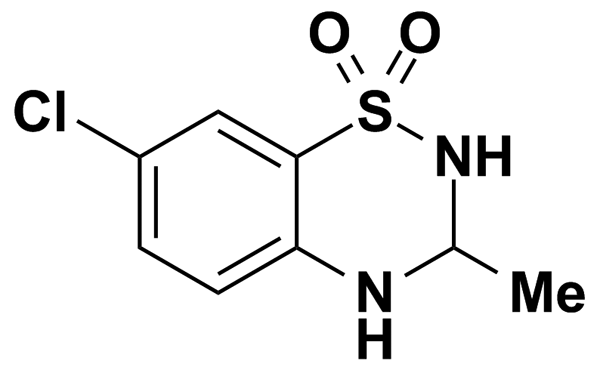 7-CHLOROETHYLTHEOPHYLLINE5.00MicroSource Discovery Systems Inc.BRD-K52592505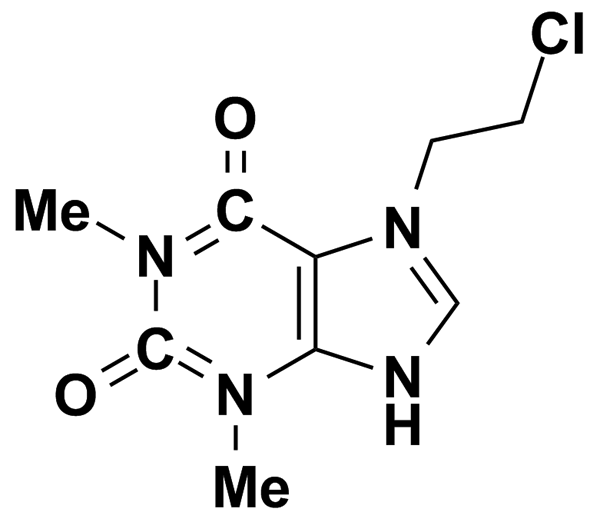 7-CHLOROKYNURENIC ACID5.00Biomol International Inc.BRD-K84214706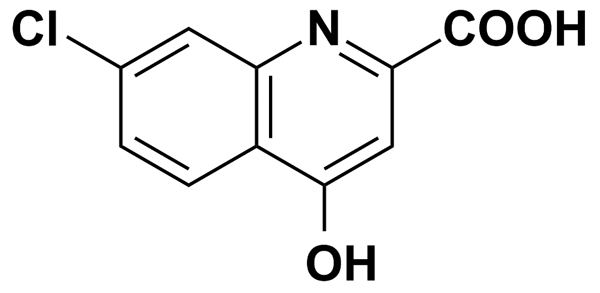 7-DEACETOXY-7-OXODEOXYGEDUNIN5.00MicroSource Discovery Systems Inc.BRD-A37523642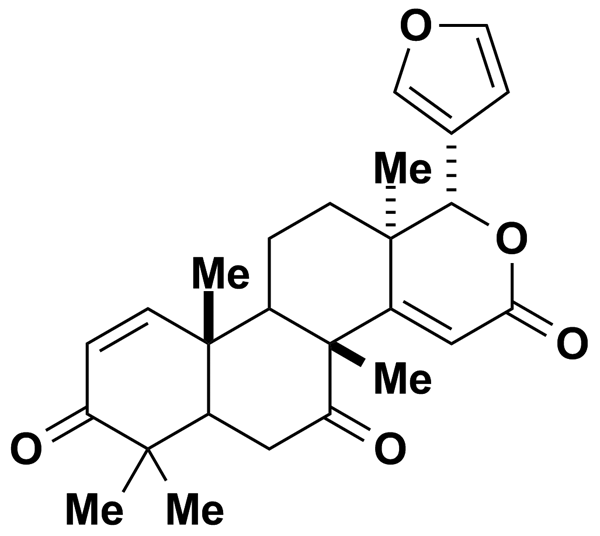 7-DESACETOXY-6,7-DEHYDROGEDUNIN5.00MicroSource Discovery Systems Inc.BRD-A97046705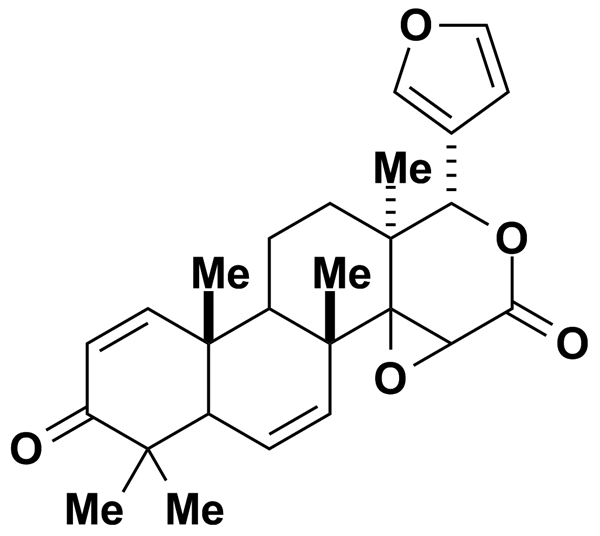 7-HYDROXY-2'-METHOXYISOFLAVONE5.00MicroSource Discovery Systems Inc.BRD-K09203354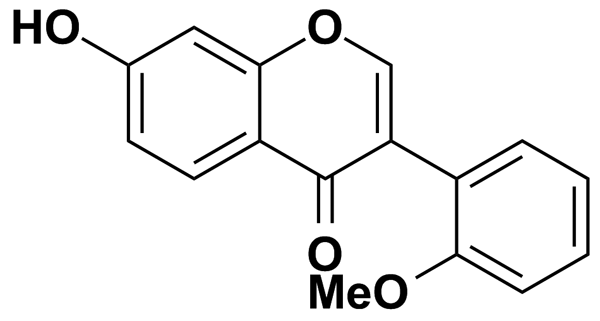 7-HYDROXY-8,4'-DIMETHOXYISOFLAVONE5.00MicroSource Discovery Systems Inc.BRD-K09100418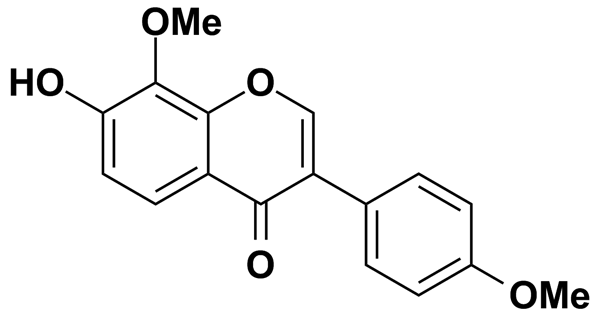 7-HYDROXY-DPAT5.00Biomol International Inc.BRD-A18795974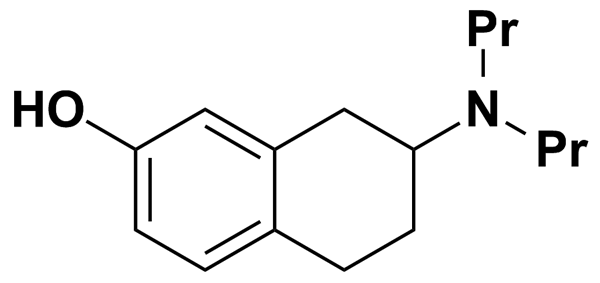 7-METHOXYCHROMONE5.00MicroSource Discovery Systems Inc.BRD-K48213854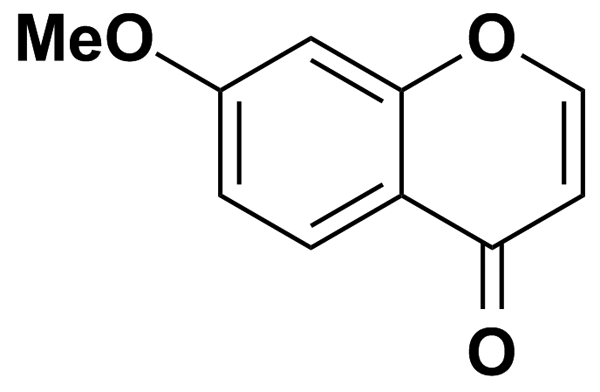 7-NITROINDAZOLE5.00MicroSource Discovery Systems Inc.BRD-K04430056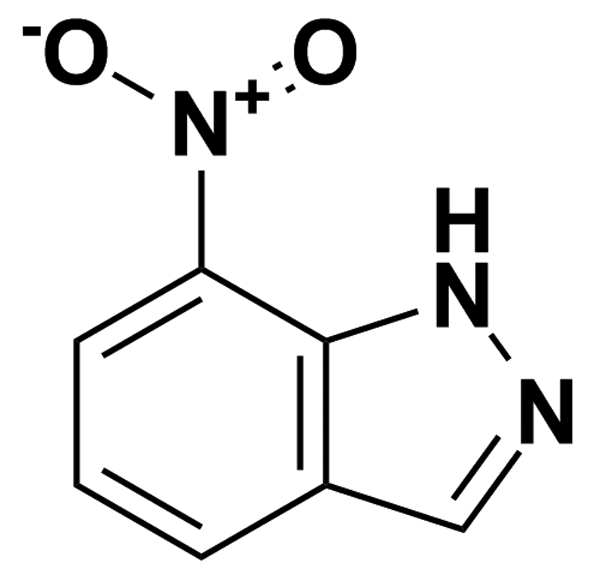 7-[2-TRIFLUOROMETHYL-4-(2-HYDROXYPHENYL)-1,3-DIOXAN-CIS-5-YL]-HEPT-5Z-ENOIC ACID5.00MicroSource Discovery Systems Inc.BRD-K29133151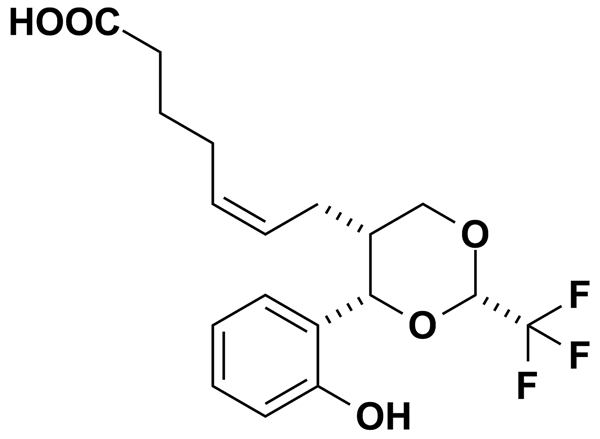 8-CYCLOPENTYLTHEOPHYLLINE5.00MicroSource Discovery Systems Inc.BRD-K38347298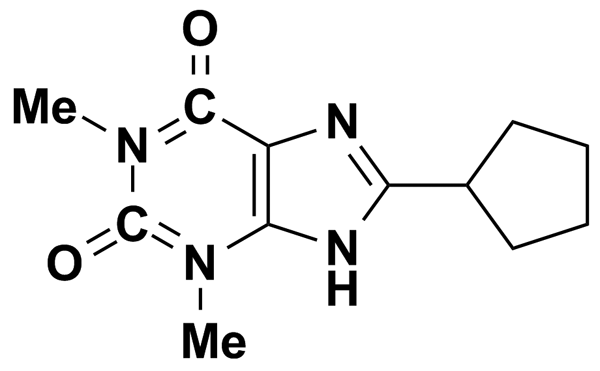 8-HYDROXY-15,16-BISNOR-11-LABDEN-13-ONE5.00MicroSource Discovery Systems Inc.BRD-A61864215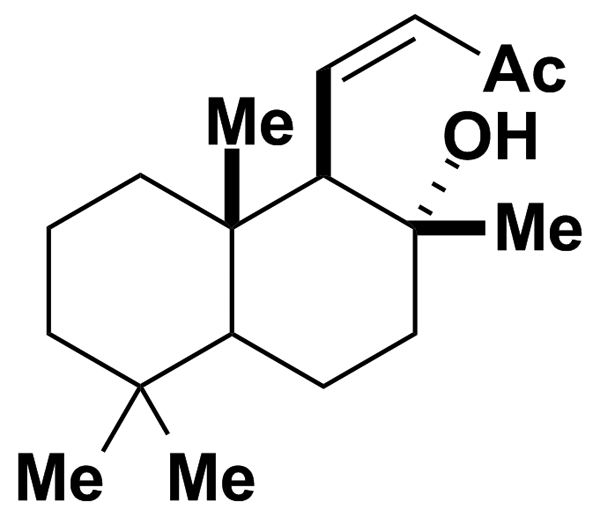 8-HYDROXY-DPAT5.00Biomol International Inc.BRD-A48015106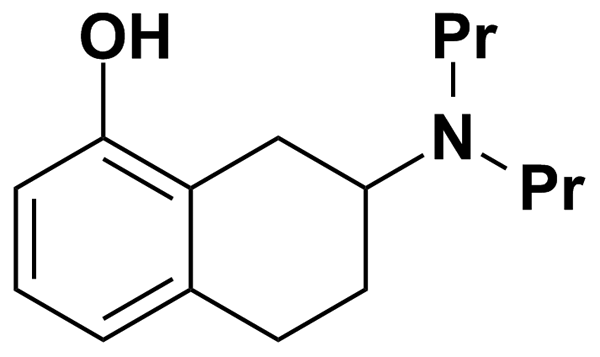 8-HYDROXYCARAPINIC ACID5.00MicroSource Discovery Systems Inc.BRD-A73559168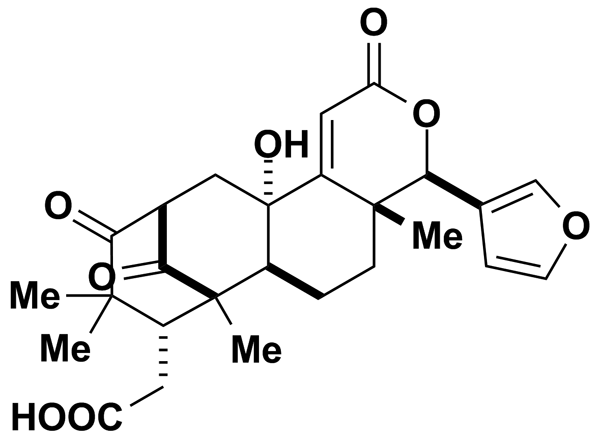 8-IODOCATECHIN TETRAMETHYL ETHER5.00MicroSource Discovery Systems Inc.BRD-K07396820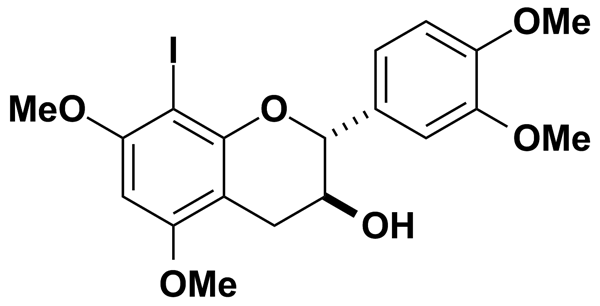 8-METHOXYMETHYL-IBMX9.39Biomol International Inc.BRD-K56077740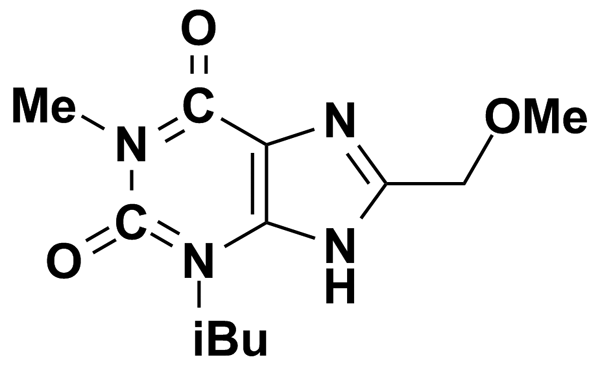 8BETA-HYDROXYCARAPIN5.00MicroSource Discovery Systems Inc.BRD-A56076240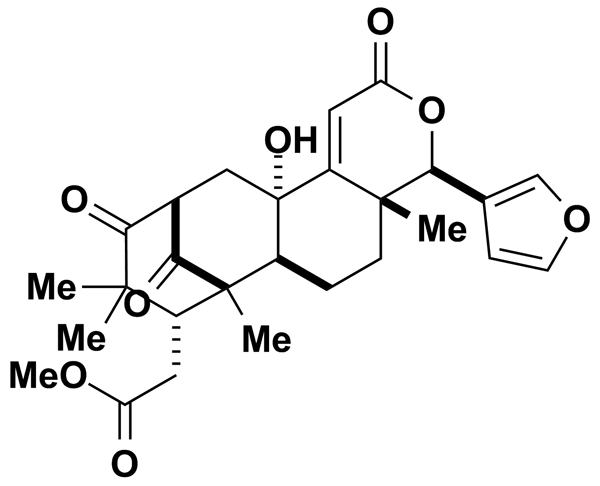 8BETA-HYDROXYCARAPIN, 3,8-HEMIACETAL5.00MicroSource Discovery Systems Inc.BRD-A17120244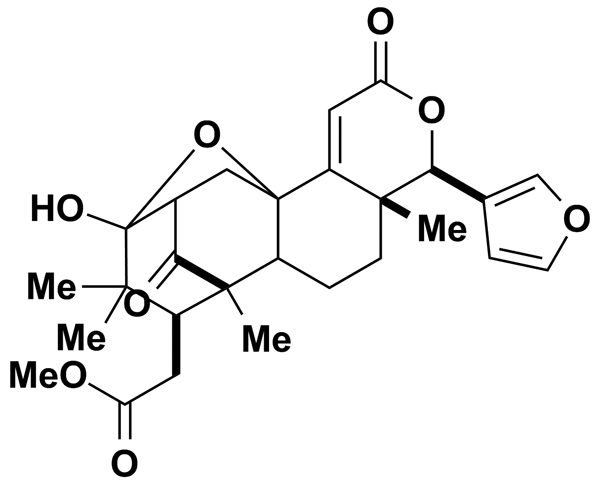 A 689305.00Biomol International Inc.BRD-K33400588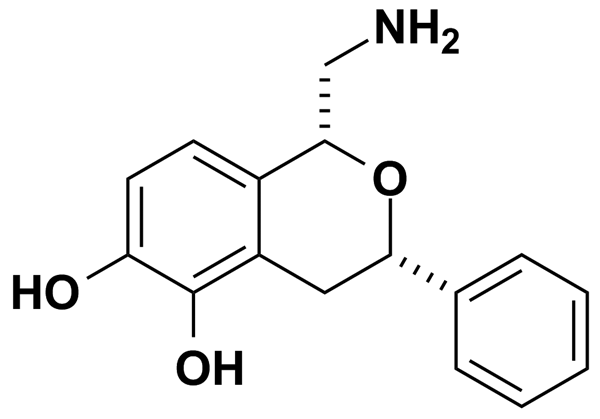 A-231874.77Biomol International Inc.BRD-A19134330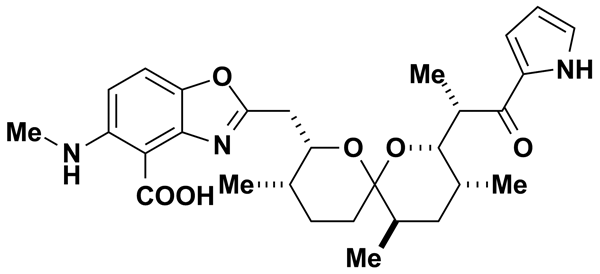 A-38.78Biomol International Inc.BRD-K51215422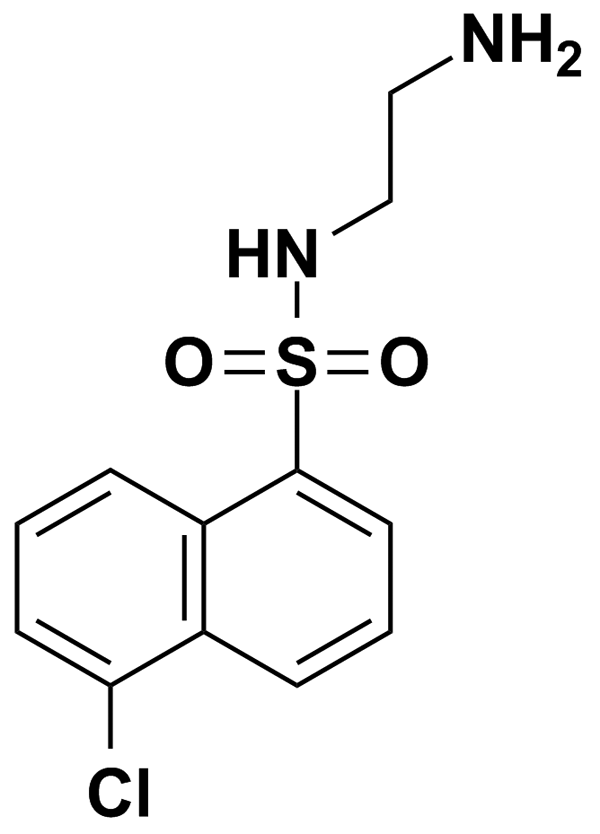 A-776365.00Biomol International Inc.BRD-K24396733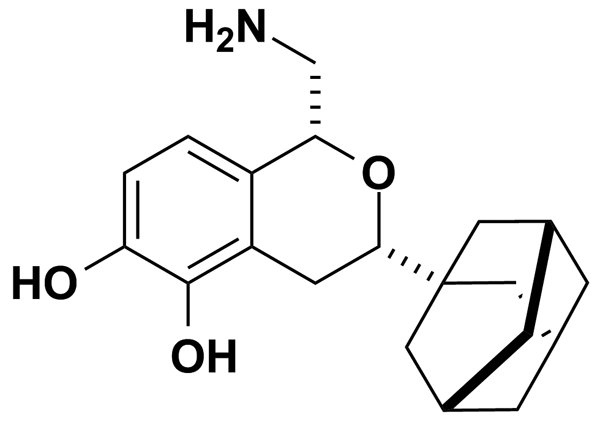 ACACETIN3.52Prestwick Chemical Inc.BRD-K77685744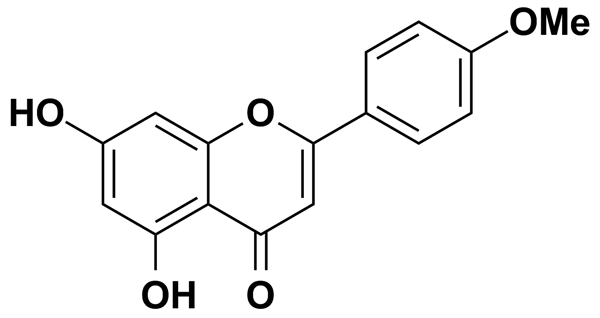 ACEBUTOLOL HYDROCHLORIDE2.68Prestwick Chemical Inc.BRD-A29260609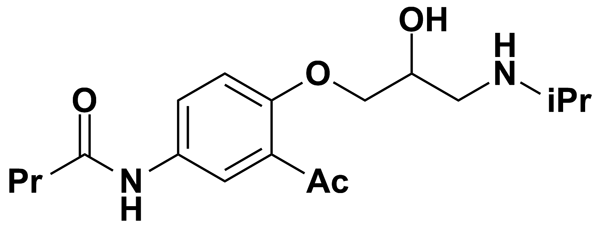 ACECAINIDE HYDROCHLORIDE5.00MicroSource Discovery Systems Inc.BRD-K07753030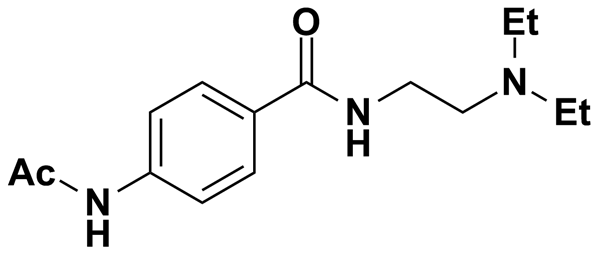 ACECLIDINE HYDROCHLORIDE5.00MicroSource Discovery Systems Inc.BRD-A32673558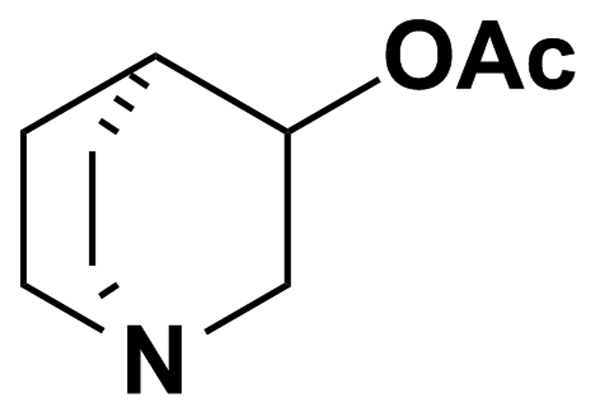 ACECLOFENAC2.82Prestwick Chemical Inc.BRD-K68538666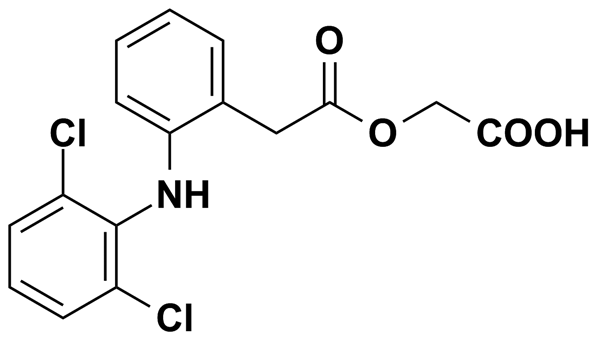 ACEMETACIN2.40Prestwick Chemical Inc.BRD-K67563174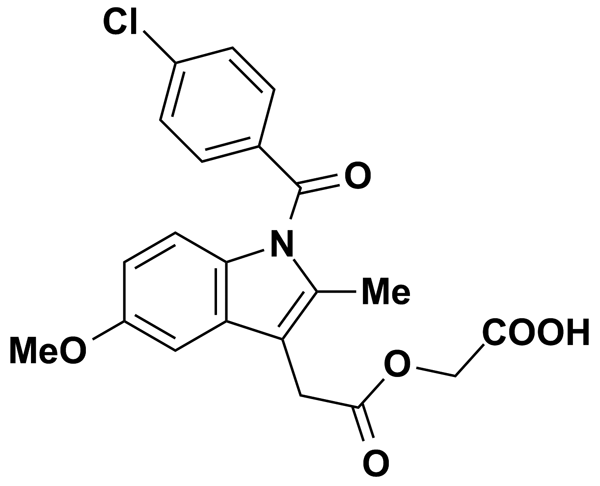 ACENOCOUMAROL2.83Prestwick Chemical Inc.BRD-A65051990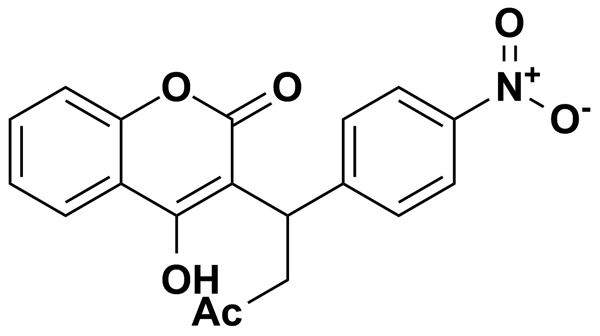 ACETOCHLOR5.00MicroSource Discovery Systems Inc.BRD-K16652251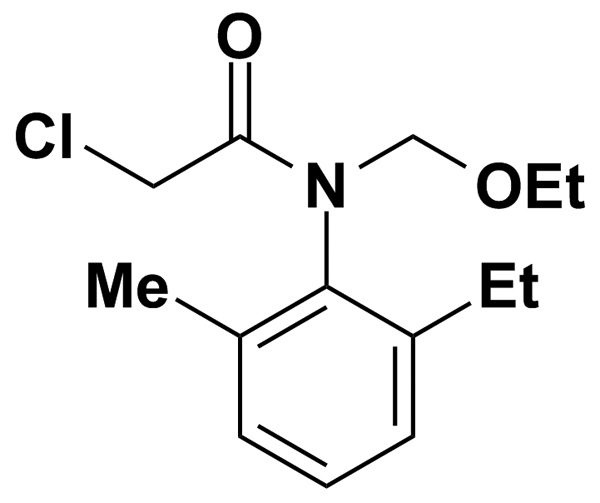 ACETOHEXAMIDE3.08Prestwick Chemical Inc.BRD-K52960356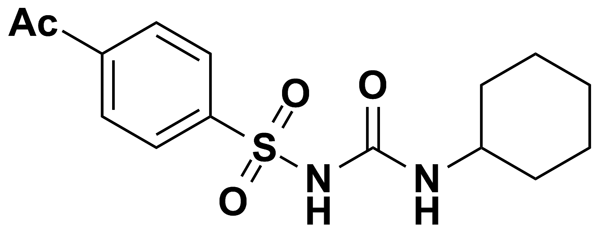 ACETOSYRINGONE5.00MicroSource Discovery Systems Inc.BRD-K66643401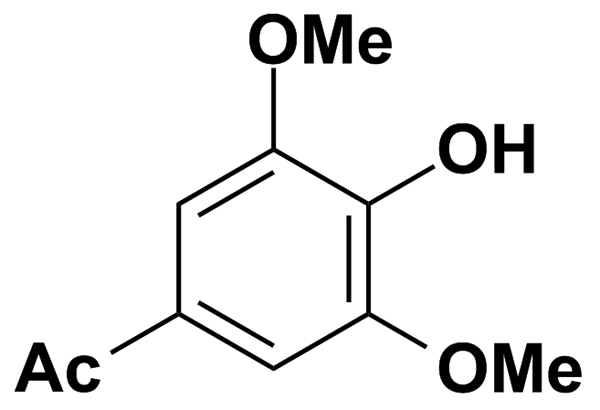 ACETYL (N)-S-FARNESYL-L-CYSTEINE6.80Biomol International Inc.BRD-K79437791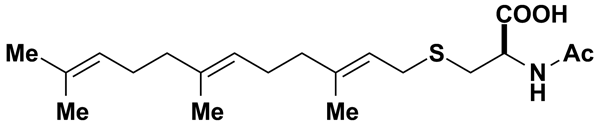 ACETYL TYROSINE ETHYL ESTER5.00MicroSource Discovery Systems Inc.BRD-A55063801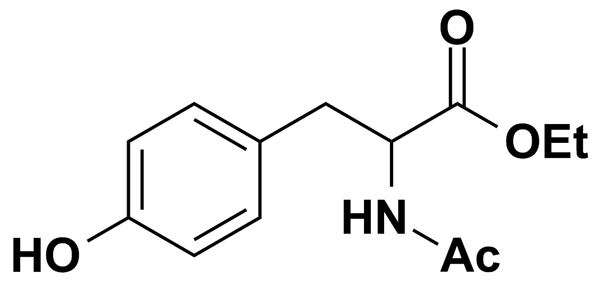 ACETYLSALICYLSALICYLIC ACID3.33Prestwick Chemical Inc.BRD-K46585355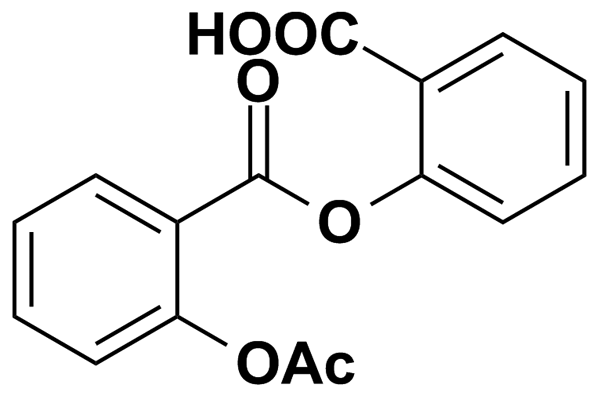 ACETYLSEROTONIN5.00MicroSource Discovery Systems Inc.BRD-K26140483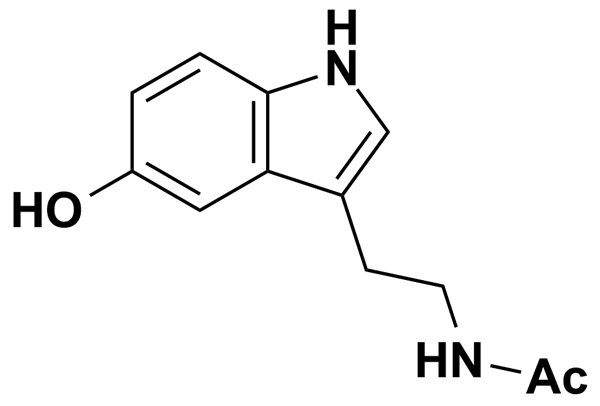 ACETYLTRYPTOPHANAMIDE5.00MicroSource Discovery Systems Inc.BRD-K10171338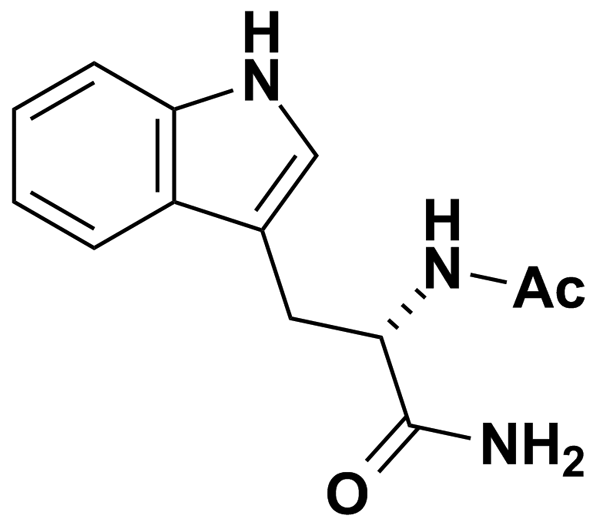 ACONITINE1.55Prestwick Chemical Inc.BRD-A55025683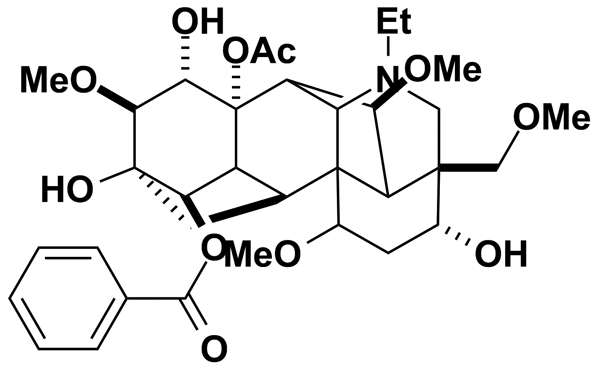 ACONITINE3.87Biomol International Inc.BRD-A00587958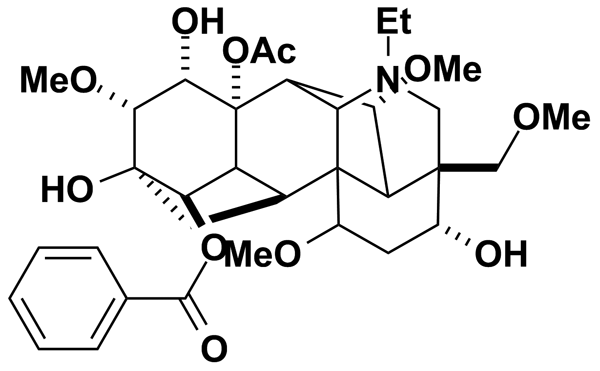 ACTINONIN5.00MicroSource Discovery Systems Inc.BRD-K24621118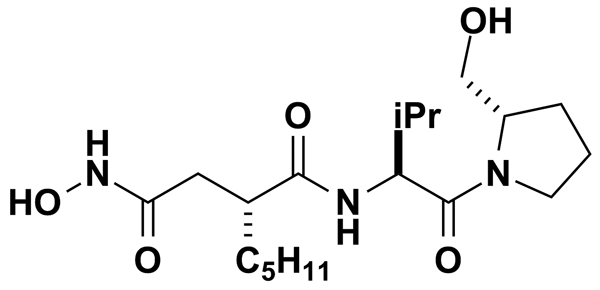 ADIPHENINE HYDROCHLORIDE2.87Prestwick Chemical Inc.BRD-K60907894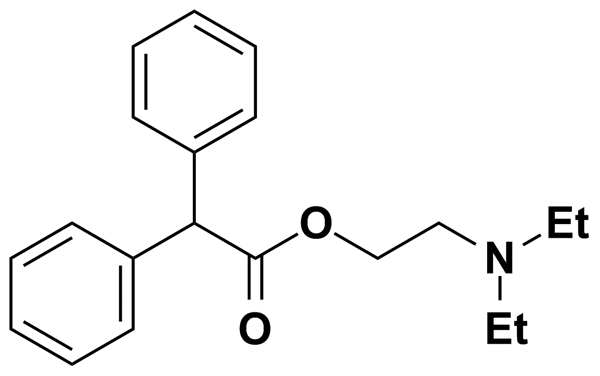 ADRENIC ACID (22:4, N-6)0.50Biomol International Inc.BRD-K17040651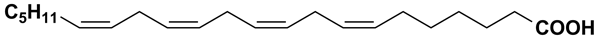 AESCULIN5.00MicroSource Discovery Systems Inc.BRD-K51742987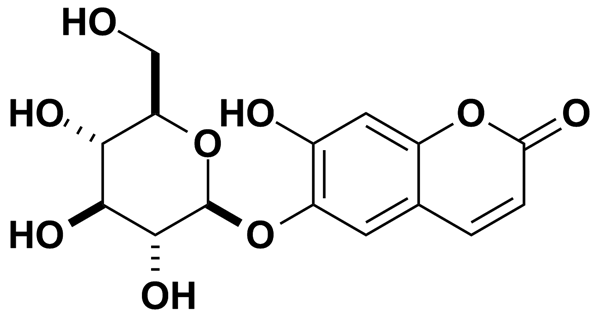 AG-12969.39Biomol International Inc.BRD-K76064317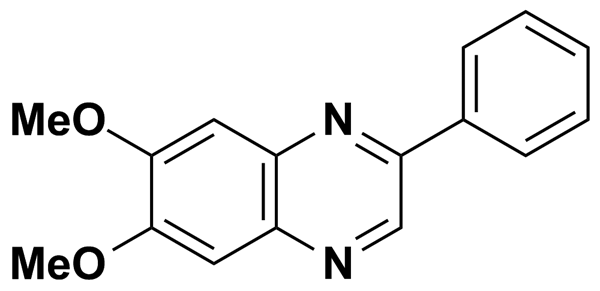 AG-3709.64Biomol International Inc.BRD-K33204703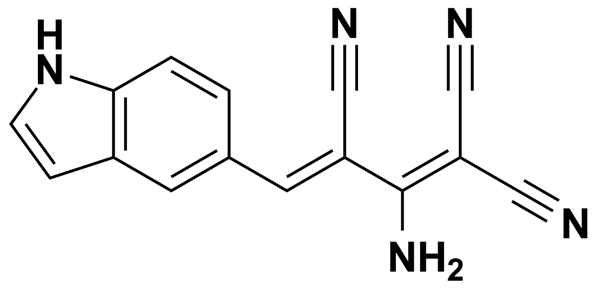 AG-4908.49Biomol International Inc.BRD-K47105409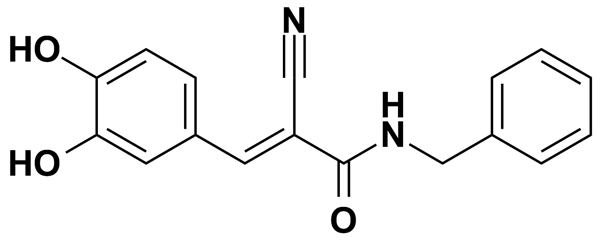 AG-8797.90Biomol International Inc.BRD-K59469039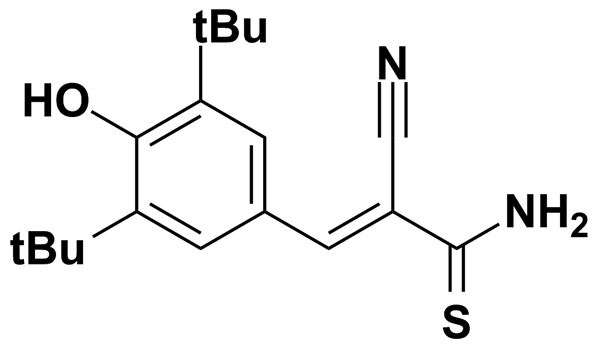 AG14787.10Biomol International Inc.BRD-K68336408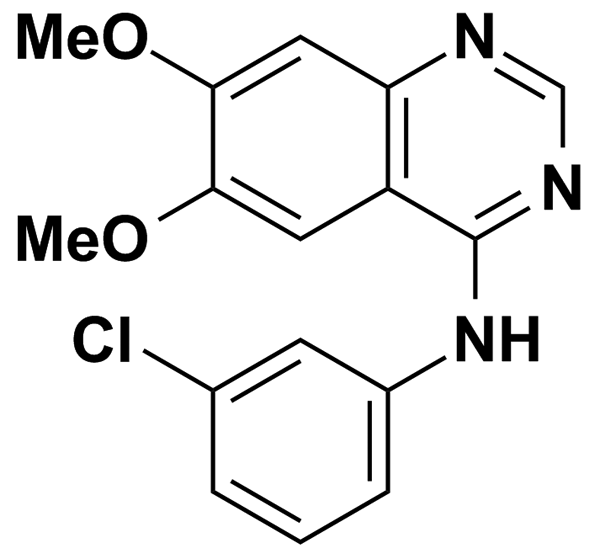 AGC0.50Biomol International Inc.BRD-K64729807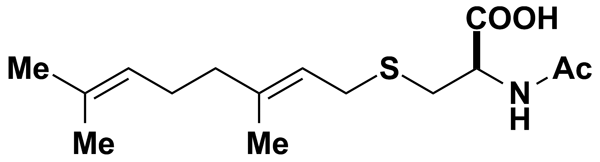 AGGC0.50Biomol International Inc.BRD-K75181824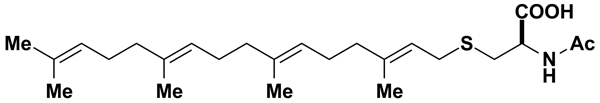 AJ-765.00Biomol International Inc.BRD-K76677554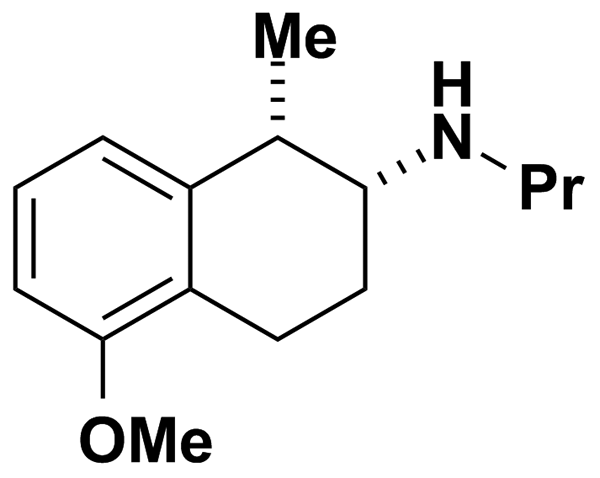 AJMALICINE HYDROCHLORIDE2.57Prestwick Chemical Inc.BRD-K83028735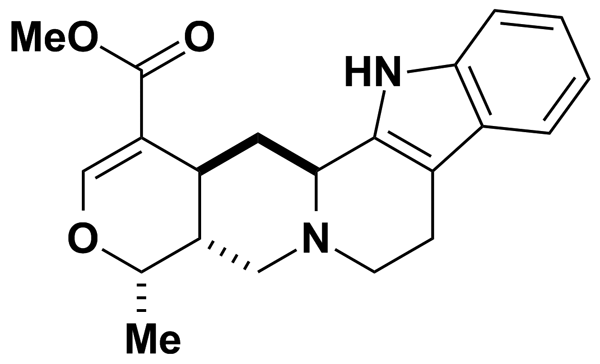 AJMALINE3.06Prestwick Chemical Inc.BRD-A89846380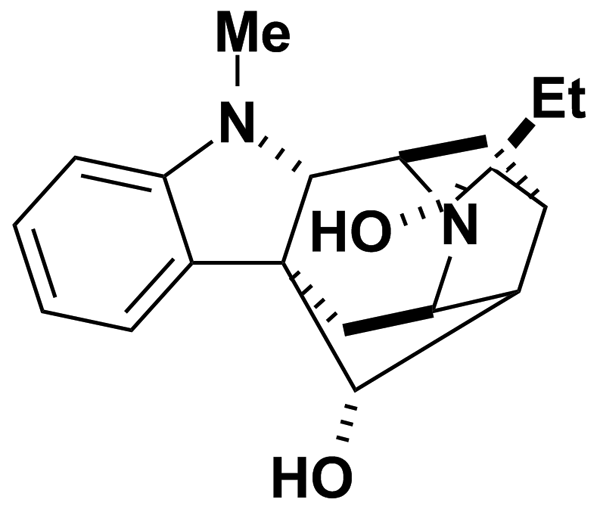 ALA-ALA-PHE-CMK7.36Biomol International Inc.BRD-K93080877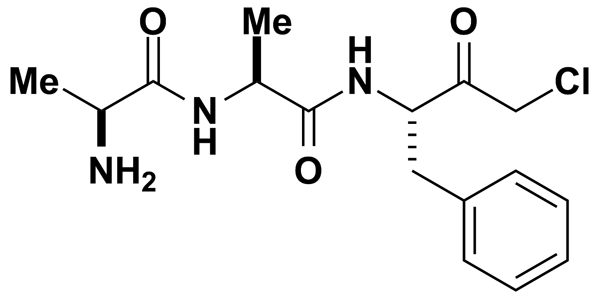 ALACHLOR5.00MicroSource Discovery Systems Inc.BRD-K02548315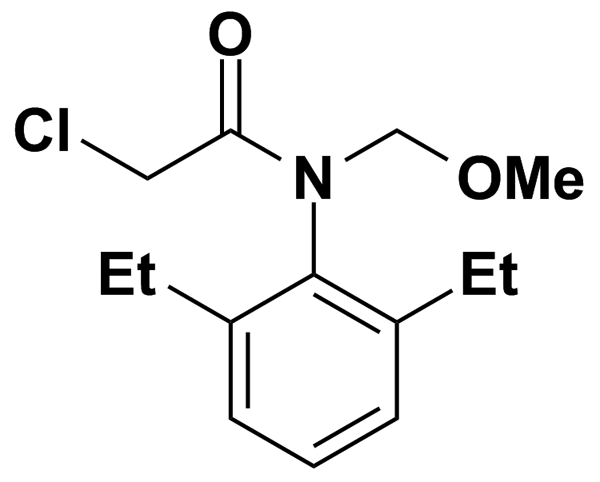 ALBENDAZOLE3.77Prestwick Chemical Inc.BRD-K79131256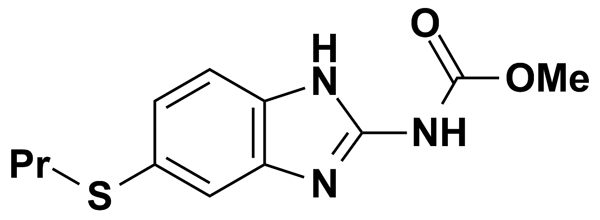 ALCLOMETASONE DIPROPIONATE1.92Prestwick Chemical Inc.BRD-A74610643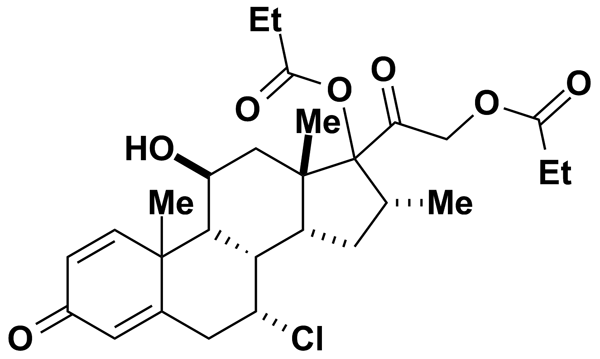 ALCLOMETAZONE DIPROPIONATE5.00MicroSource Discovery Systems Inc.BRD-A90131694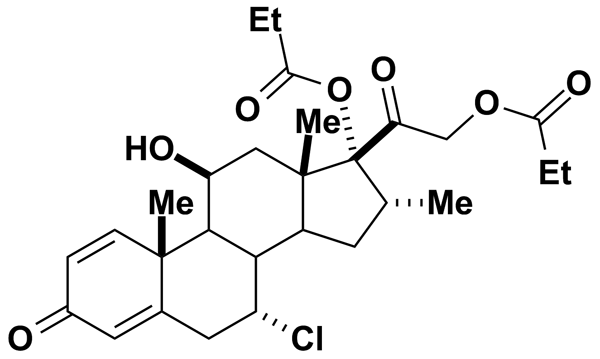 ALDICARB5.00MicroSource Discovery Systems Inc.BRD-K32595626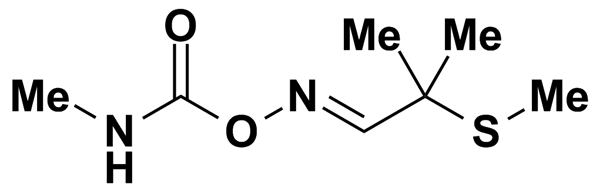 ALFADOLONE ACETATE2.56Prestwick Chemical Inc.BRD-K51751936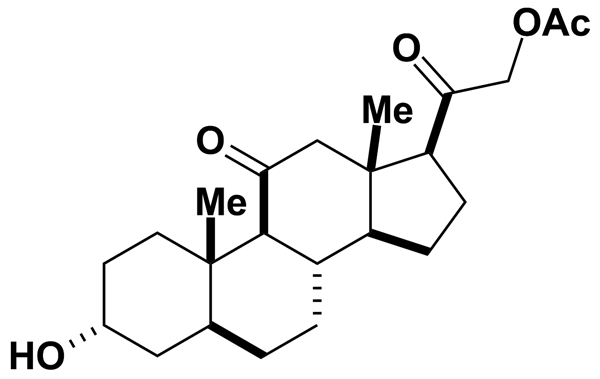 ALFLUZOCIN5.00MicroSource Discovery Systems Inc.BRD-A09056319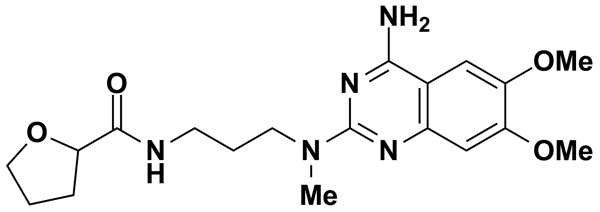 ALFUZOSIN HYDROCHLORIDE2.35Prestwick Chemical Inc.BRD-A09056319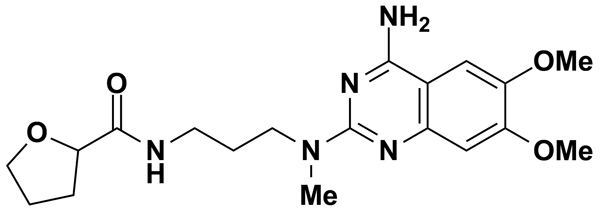 ALMOTRIPTAN5.00MicroSource Discovery Systems Inc.BRD-K67601717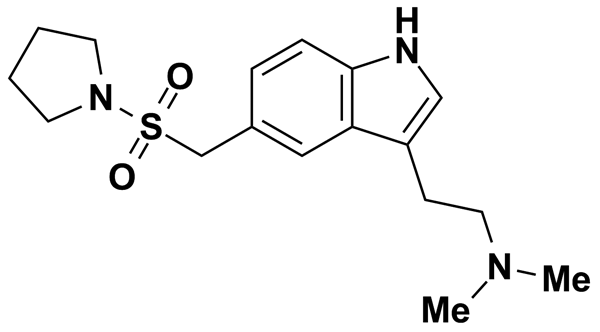 ALPHA-CYANO-4-HYDROXYCINNAMIC ACID5.00MicroSource Discovery Systems Inc.BRD-K60302405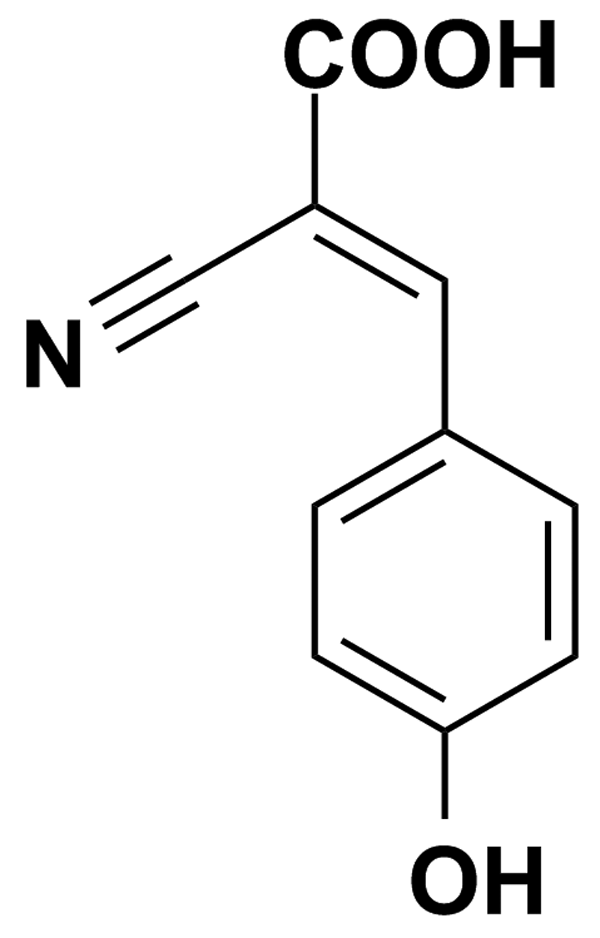 ALPHA-ERGOCRYPTINE5.00Biomol International Inc.BRD-K74212935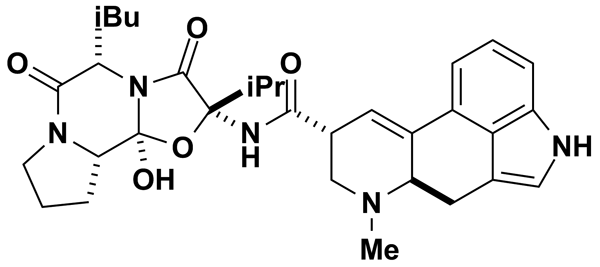 ALPHA-SANTONIN4.06Prestwick Chemical Inc.BRD-K58787433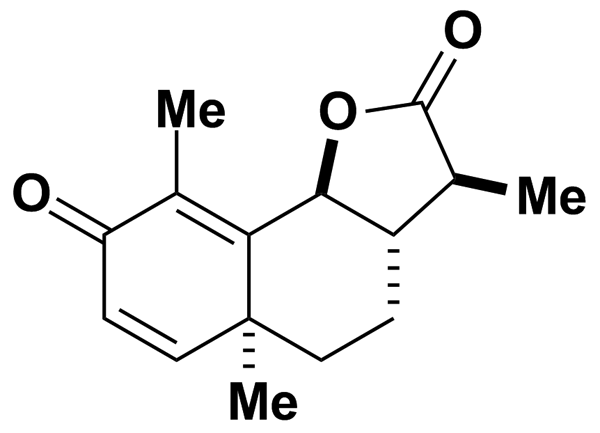 ALPINETIN METHYL ETHER5.00MicroSource Discovery Systems Inc.BRD-A90249268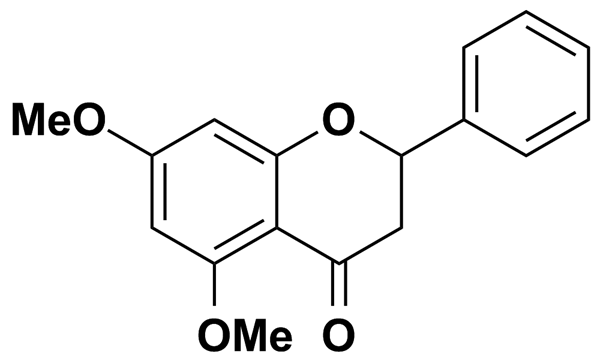 ALPRENOLOL HYDROCHLORIDE3.50Prestwick Chemical Inc.BRD-A00993607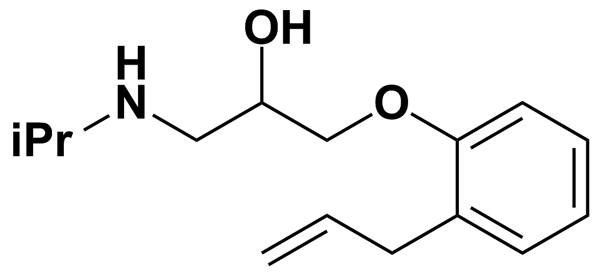 ALTHIAZIDE2.60Prestwick Chemical Inc.BRD-A56675431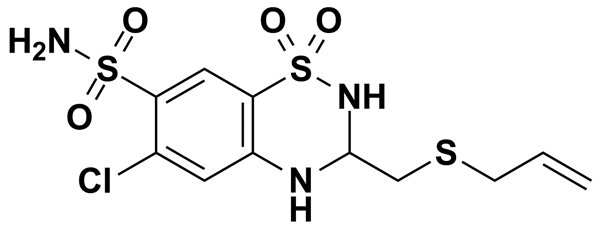 ALVERINE CITRATE SALT2.11Prestwick Chemical Inc.BRD-K89055274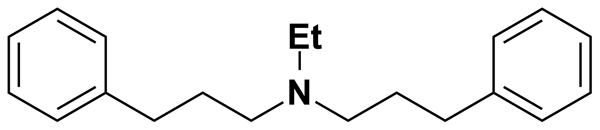 AM 920165.59Biomol International Inc.BRD-A11813248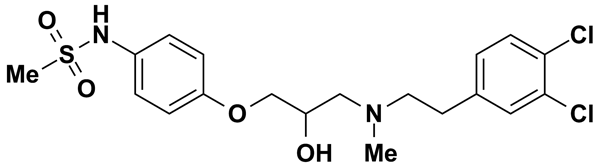 AM-2510.50Biomol International Inc.BRD-K92000912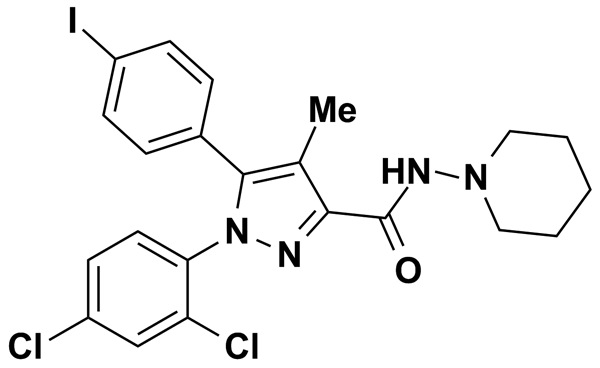 AM-5800.50Biomol International Inc.BRD-K06854232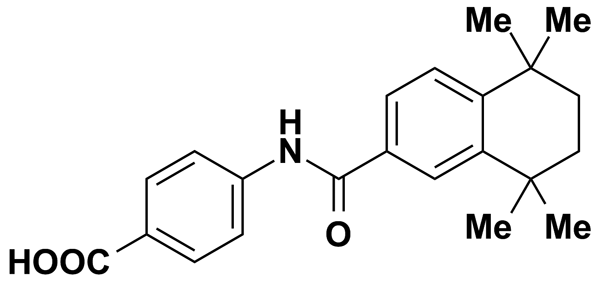 AMBROXOL HYDROCHLORIDE2.41Prestwick Chemical Inc.BRD-K56558538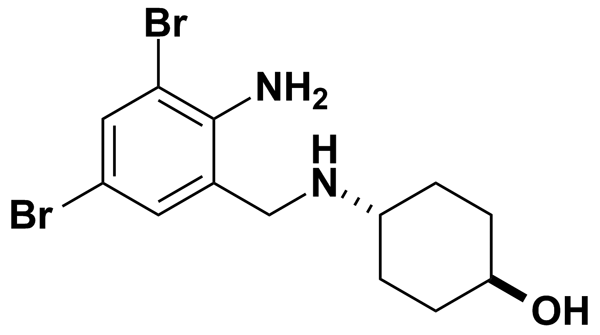 AMCINONIDE5.00MicroSource Discovery Systems Inc.BRD-A36010170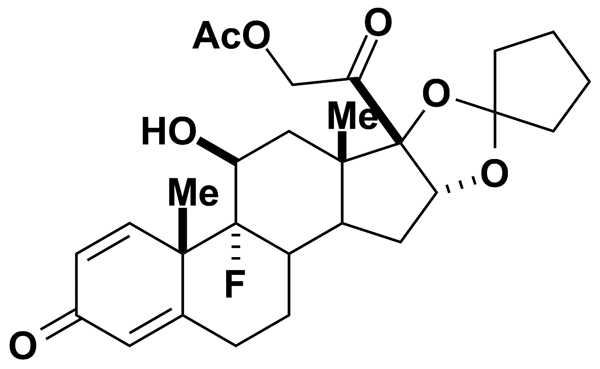 AMI-1935.00Biomol International Inc.BRD-K94512704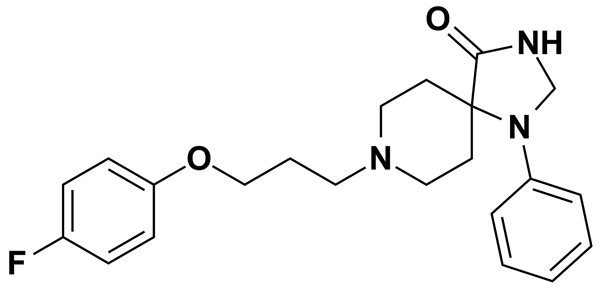 AMIDOPYRINE4.32Prestwick Chemical Inc.BRD-K12568846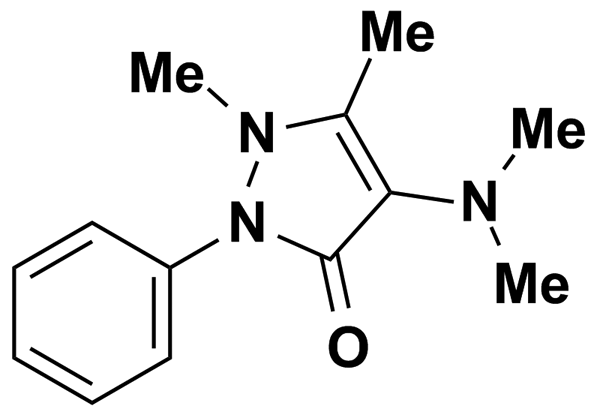 AMILORIDE HYDROCHLORIDE DIHYDRATE3.31Prestwick Chemical Inc.BRD-K97181089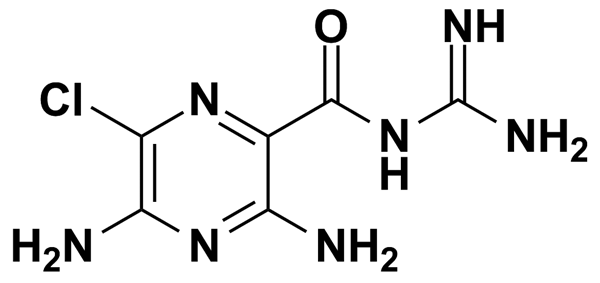 AMINACRINE5.00MicroSource Discovery Systems Inc.BRD-K00535541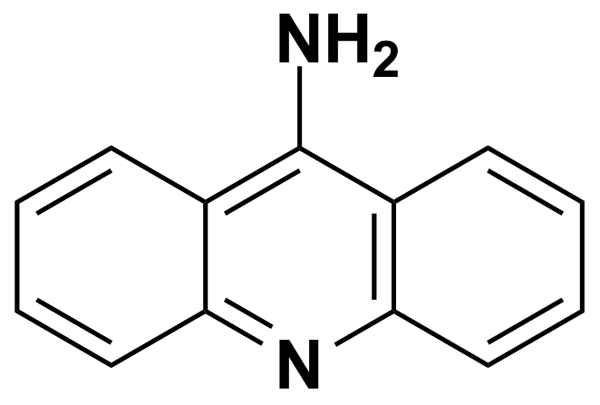 AMINO-1,8-NAPHTHALIMIDE [4-AMINO-1,8-NAPHTHALIMIDE]11.78Biomol International Inc.BRD-K50214219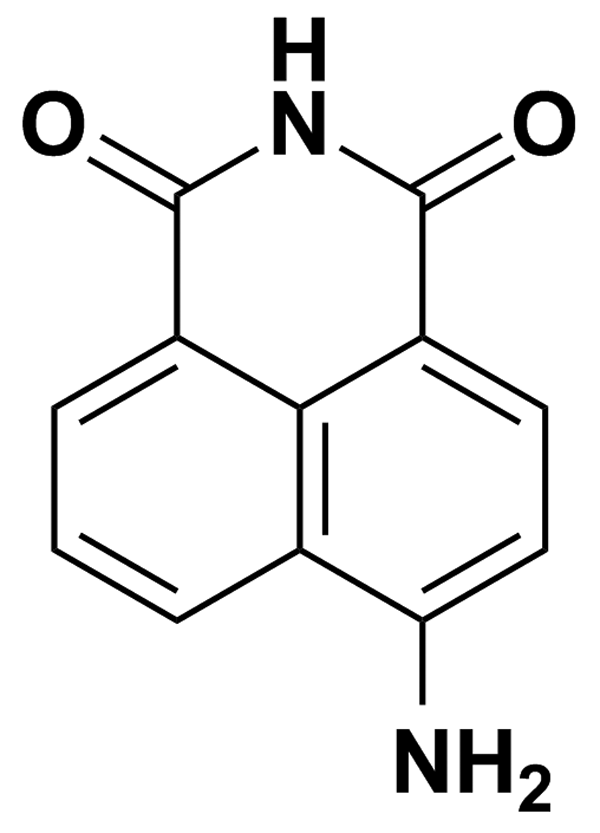 AMINOPURINE, 6-BENZYL4.44Prestwick Chemical Inc.BRD-K62929068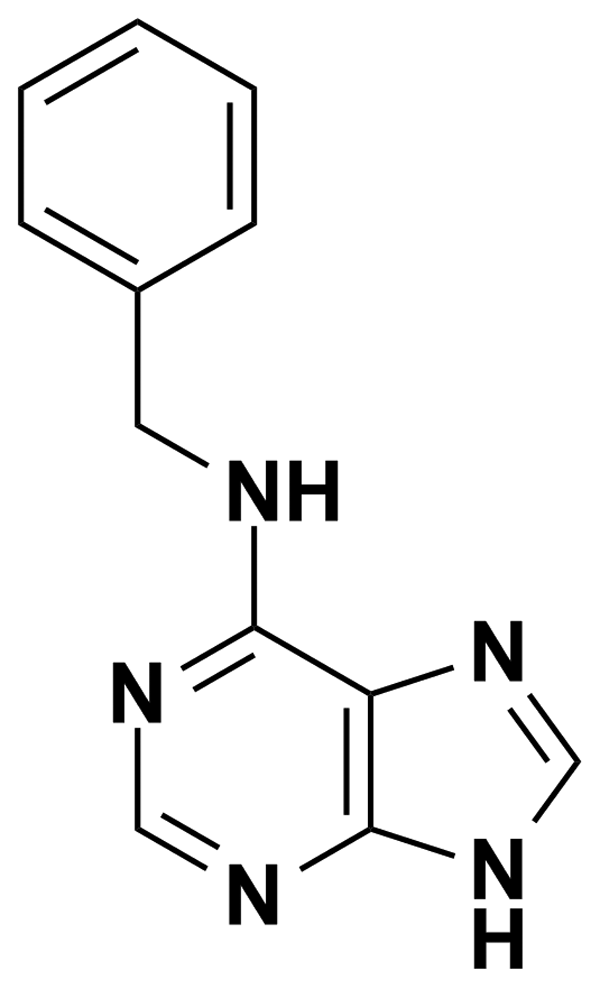 AMITRYPTILINE HYDROCHLORIDE3.19Prestwick Chemical Inc.BRD-K53737926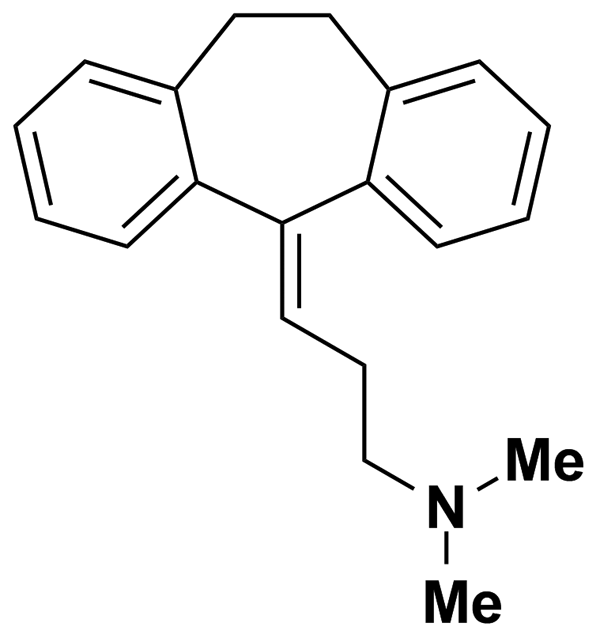 AMLODIPINE BESYLATE5.00MicroSource Discovery Systems Inc.BRD-A22032524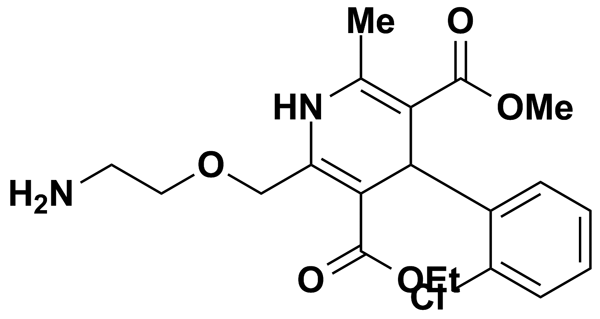 AMOXAPINE3.19Prestwick Chemical Inc.BRD-K02265150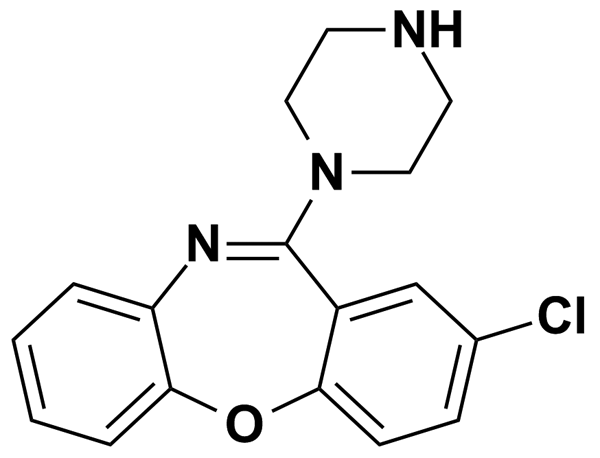 AMOXICILLIN2.74Prestwick Chemical Inc.BRD-K55044200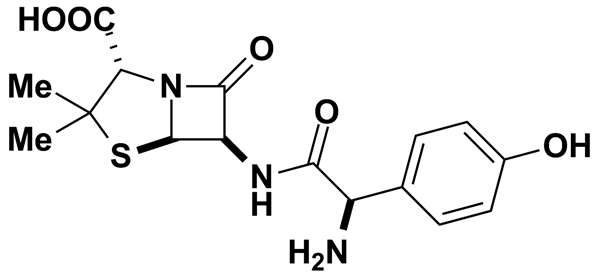 AMPEROZIDE5.00Biomol International Inc.BRD-K52397688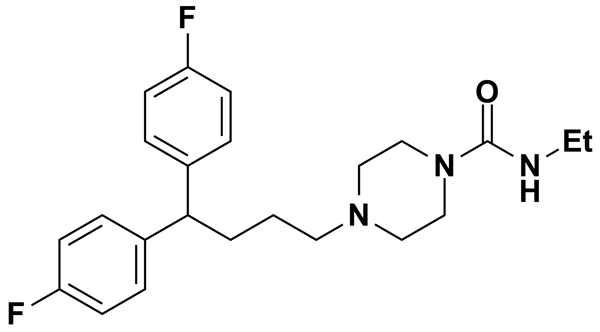 AMYLEINE HYDROCHLORIDE3.68Prestwick Chemical Inc.BRD-A09062839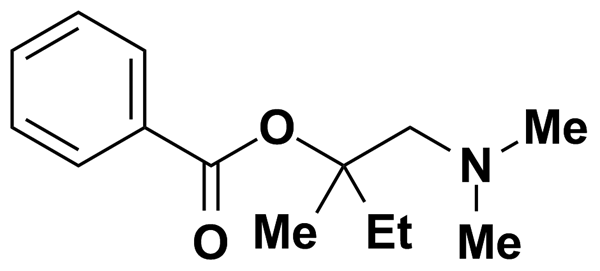 ANABASAMINE HYDROCHLORIDE5.00MicroSource Discovery Systems Inc.BRD-A34774643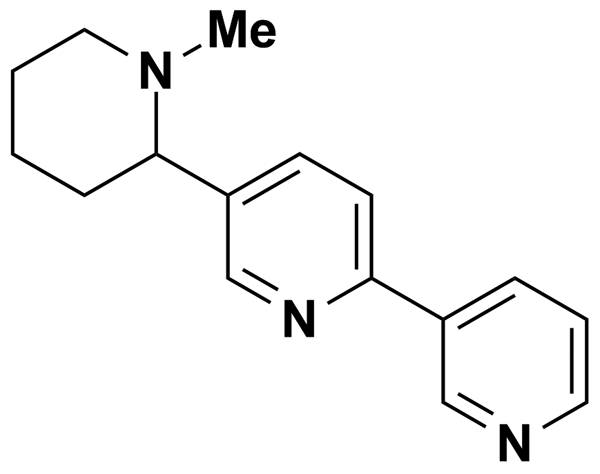 ANABASINE6.16Prestwick Chemical Inc.BRD-K36638830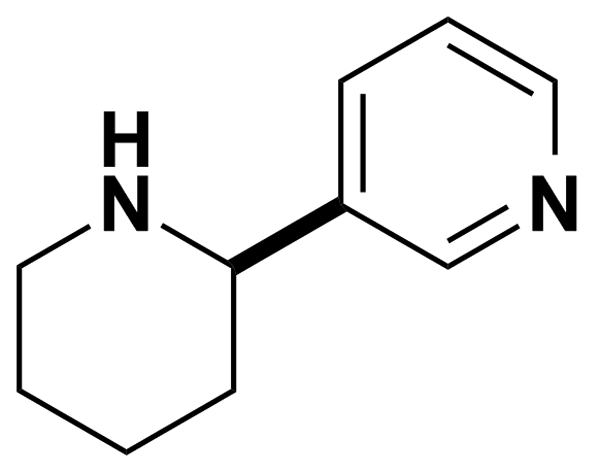 ANANDAMIDE (20:3,N-6)0.50Biomol International Inc.BRD-K78280988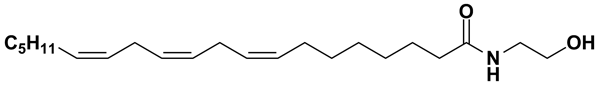 ANANDAMIDE (20:4, N-6)0.50Biomol International Inc.BRD-K42352790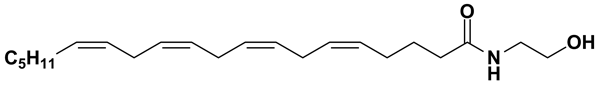 ANANDAMIDE (22:4,N-6)0.50Biomol International Inc.BRD-K30199352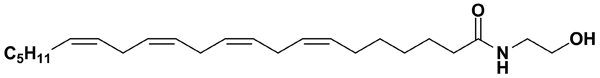 ANDIROBIN5.00MicroSource Discovery Systems Inc.BRD-A17500982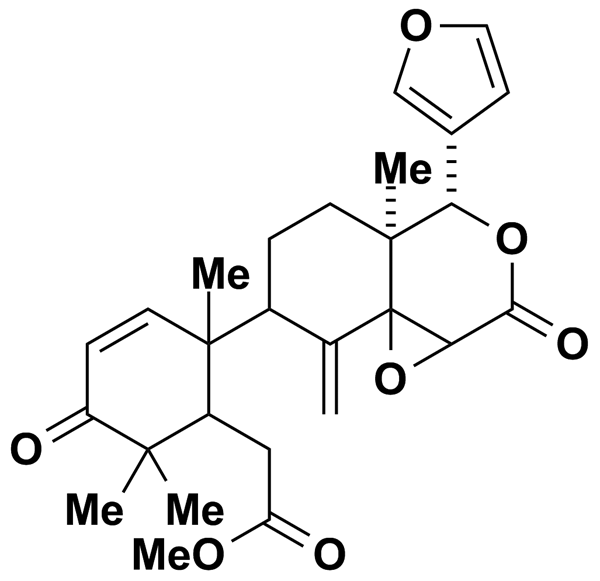 ANDROSTA-1,4-DIEN-3,17-DIONE5.00MicroSource Discovery Systems Inc.BRD-A95513702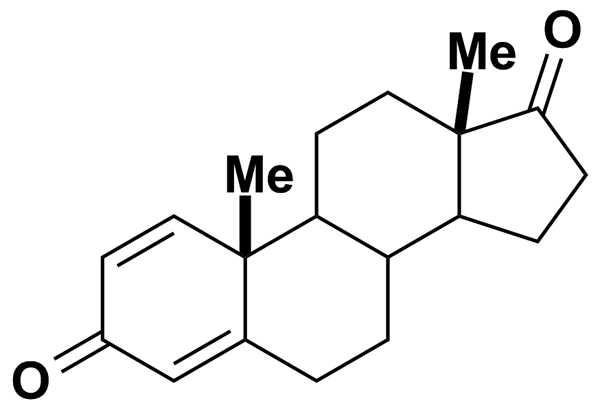 ANGOLENSIC ACID, METHYL ESTER5.00MicroSource Discovery Systems Inc.BRD-A32349859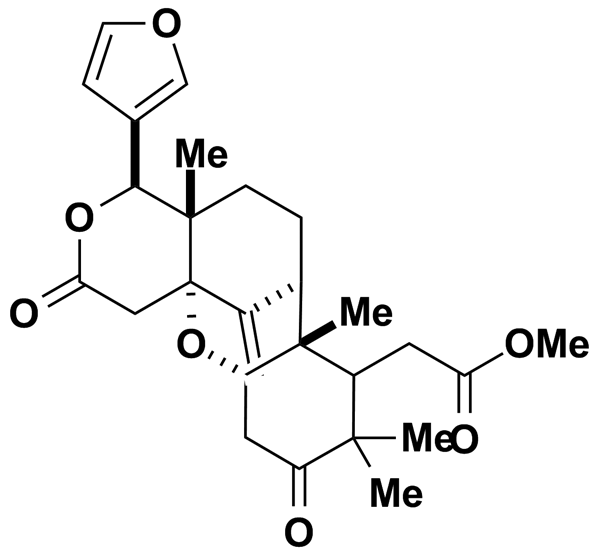 ANGOLENSIN (R)5.00MicroSource Discovery Systems Inc.BRD-K98281970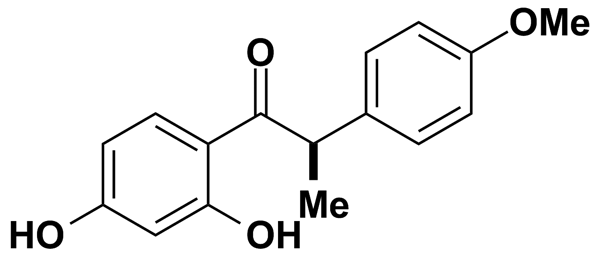 ANHYDROBRAZILIC ACID5.00MicroSource Discovery Systems Inc.BRD-K78414110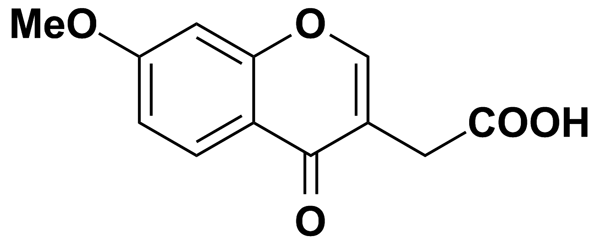 ANIRACETAM5.00Biomol International Inc.BRD-K88611939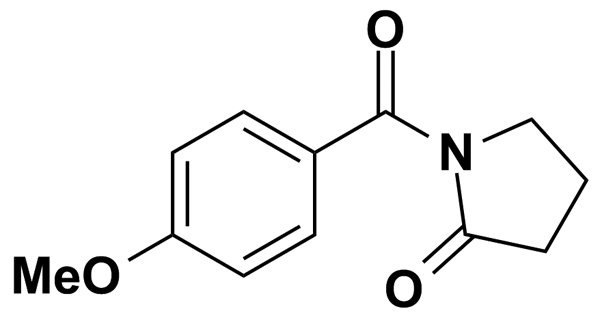 ANISODAMINE5.00MicroSource Discovery Systems Inc.BRD-A25706161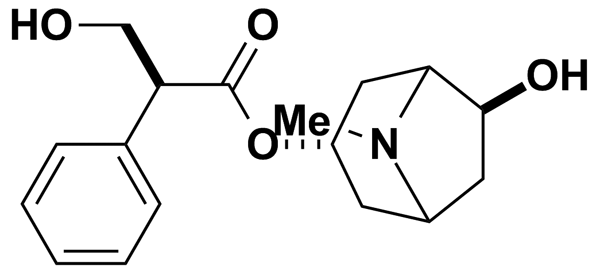 ANISOMYCIN9.42Biomol International Inc.BRD-K91370081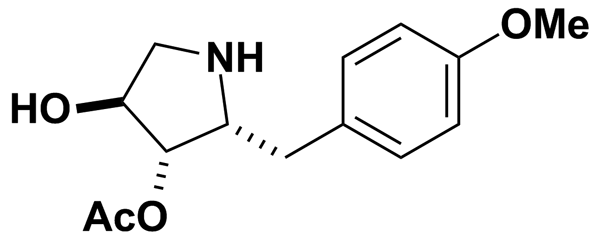 ANPIRTOLINE5.00Biomol International Inc.BRD-K55424922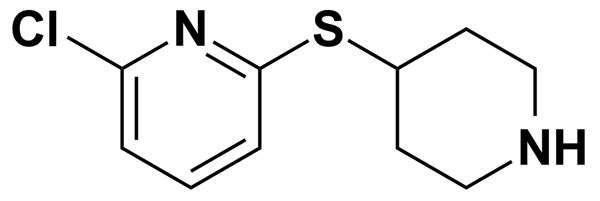 ANTAZOLINE HYDROCHLORIDE3.31Prestwick Chemical Inc.BRD-K99300445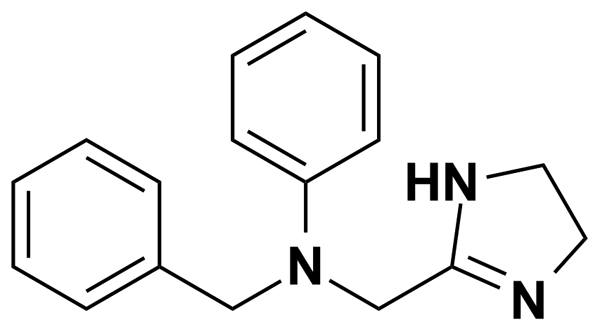 ANTIAROL5.00MicroSource Discovery Systems Inc.BRD-K28698314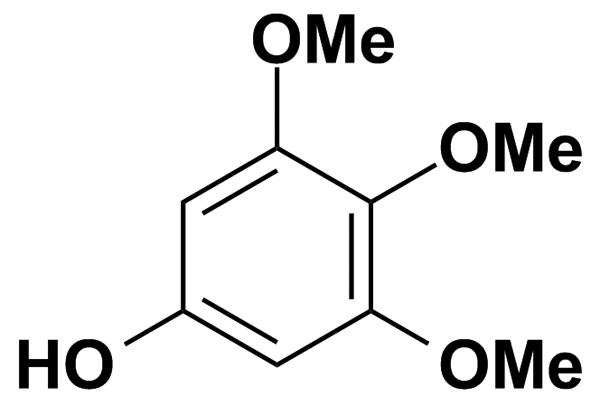 ANTIPYRINE5.31Prestwick Chemical Inc.BRD-K46937689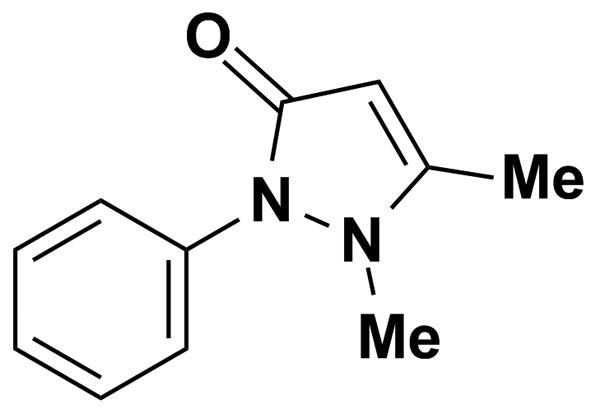 ANTIPYRINE, 4-HYDROXY4.90Prestwick Chemical Inc.BRD-K49759007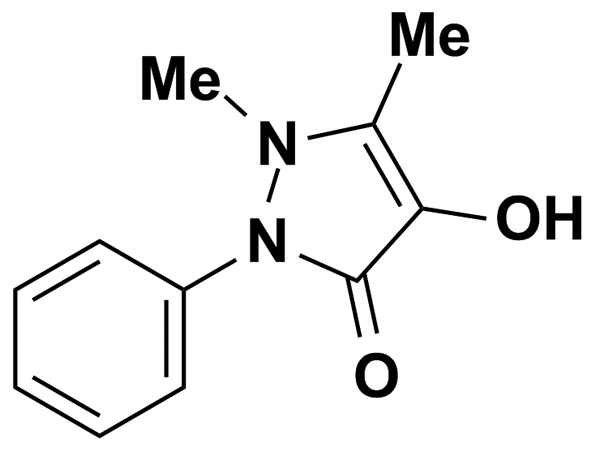 APIIN5.00MicroSource Discovery Systems Inc.BRD-K52379519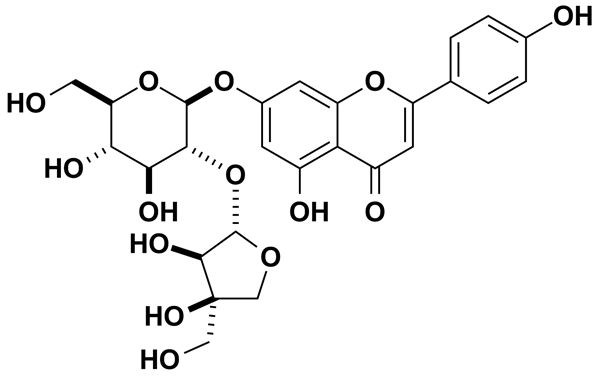 ARACHIDONAMIDE0.50Biomol International Inc.BRD-K29555132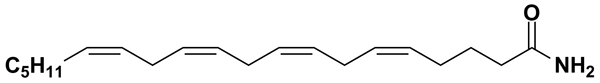 ARACHIDONIC ACID (20:4, N-6)0.50Biomol International Inc.BRD-K03070961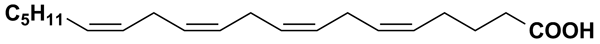 ARECOLINE HYDROBROMIDE4.24Prestwick Chemical Inc.BRD-K88646909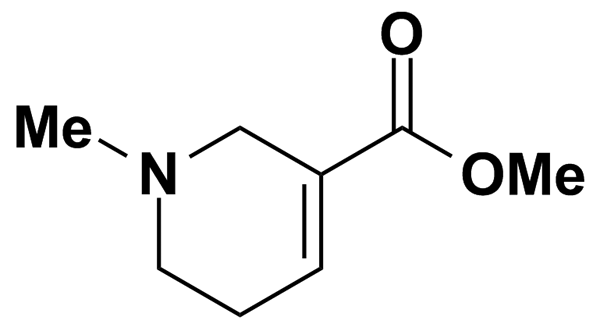 ARTICAINE HYDROCHLORIDE3.12Prestwick Chemical Inc.BRD-A70514680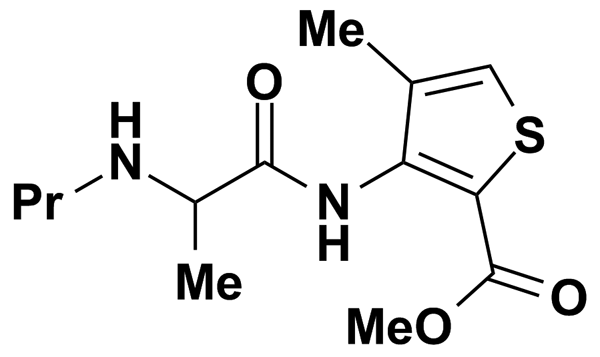 ARVANIL5.69Biomol International Inc.BRD-K34092021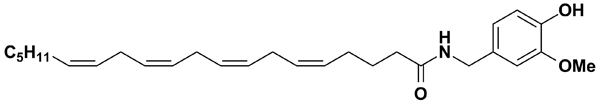 ASARYLALDEHYDE5.00MicroSource Discovery Systems Inc.BRD-K88219015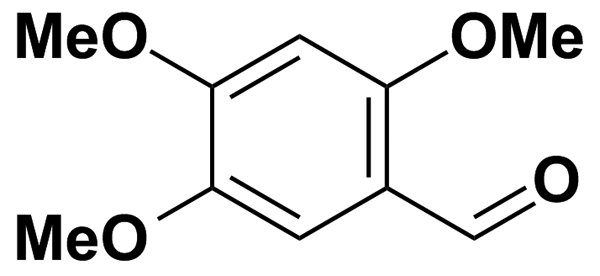 ASCOMYCIN (FK-520)3.16Biomol International Inc.BRD-K88998544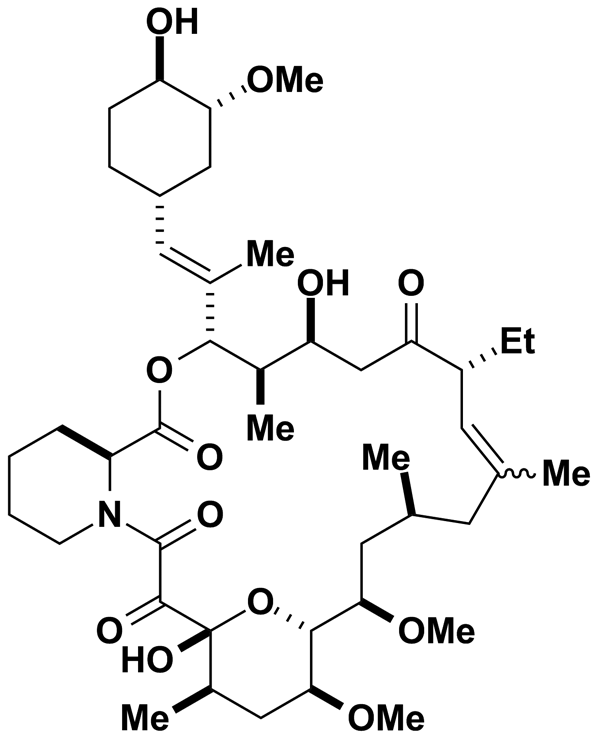 ASIATICOSIDE1.04Prestwick Chemical Inc.BRD-A66199457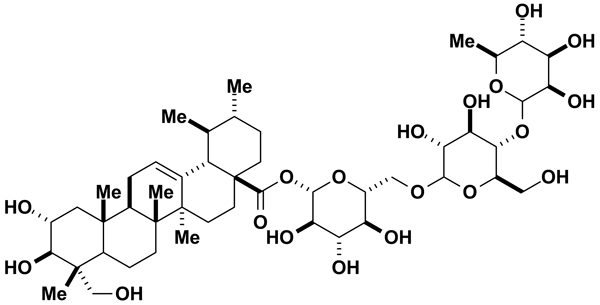 ASTEMIZOLE2.18Prestwick Chemical Inc.BRD-K37249724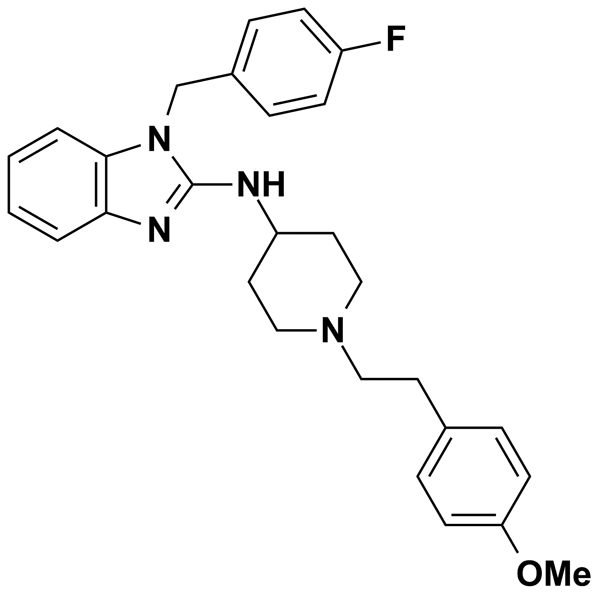 ATENOLOL5.00MicroSource Discovery Systems Inc.BRD-A20239487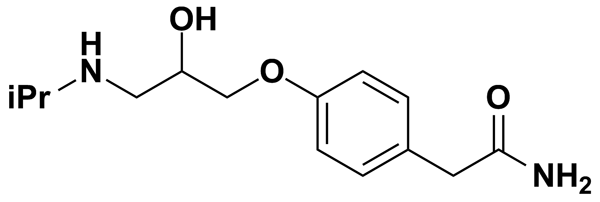 ATOVAQUONE2.73Prestwick Chemical Inc.BRD-A84493640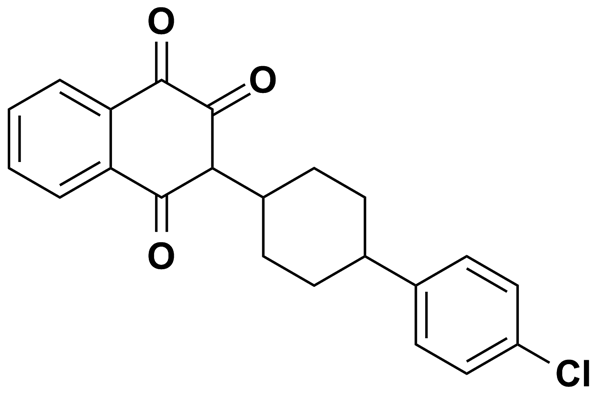 ATOVAQUONE5.00MicroSource Discovery Systems Inc.BRD-A19795905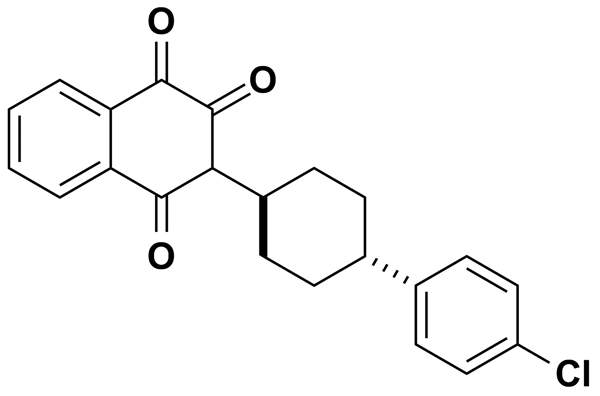 ATRAZINE5.00MicroSource Discovery Systems Inc.BRD-K45535217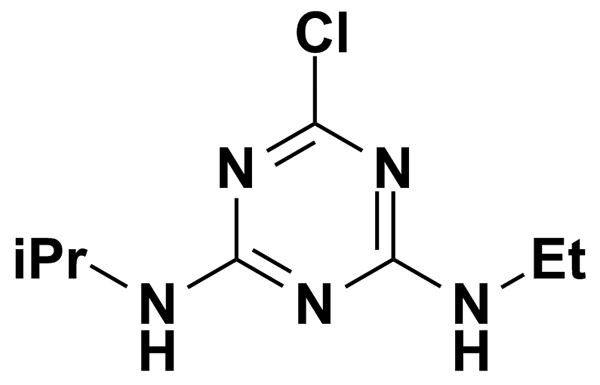 AUSTRICINE5.00MicroSource Discovery Systems Inc.BRD-K78838262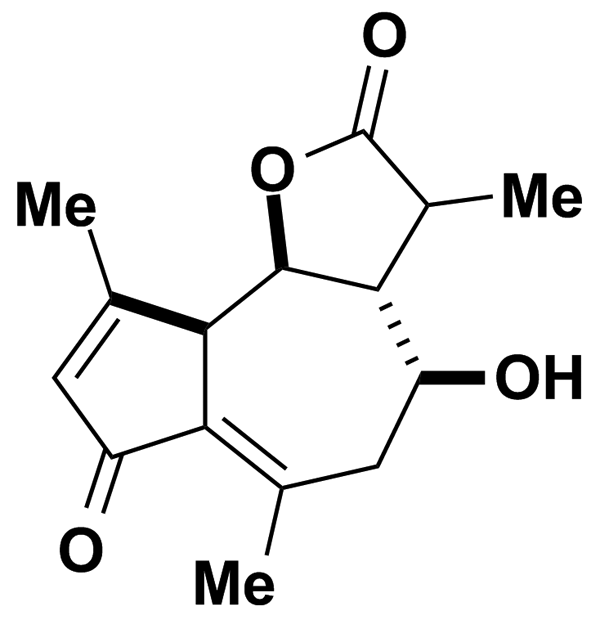 AUSTRICINE HYDRATE3.57Prestwick Chemical Inc.BRD-K64236792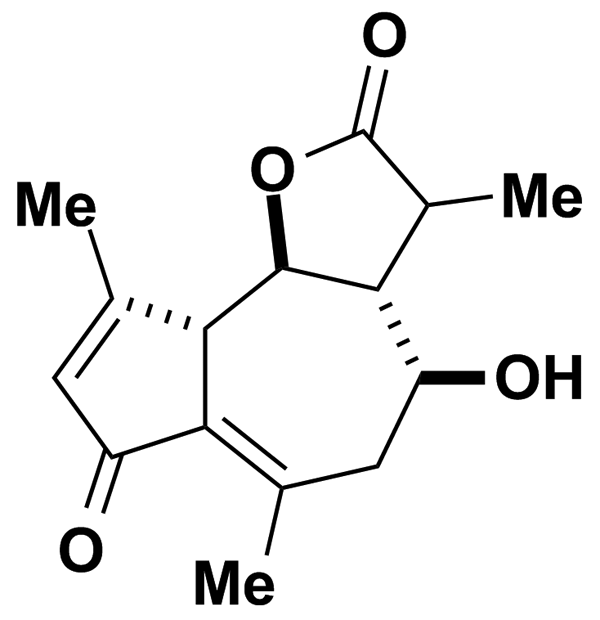 AVERMECTIN B15.00MicroSource Discovery Systems Inc.BRD-A84689408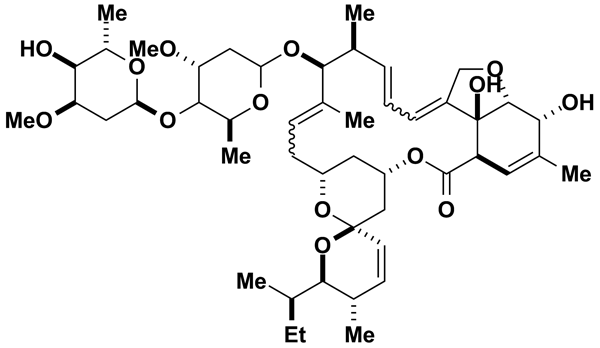 AZACYCLONOL3.74Prestwick Chemical Inc.BRD-K97061094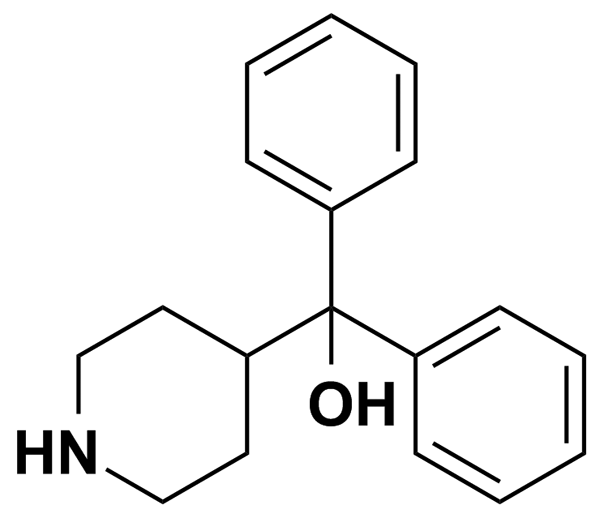 AZAPERONE3.05Prestwick Chemical Inc.BRD-K45861246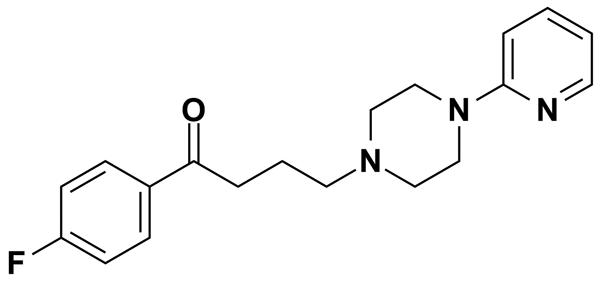 AZATHIOPRINE3.61Prestwick Chemical Inc.BRD-K32821942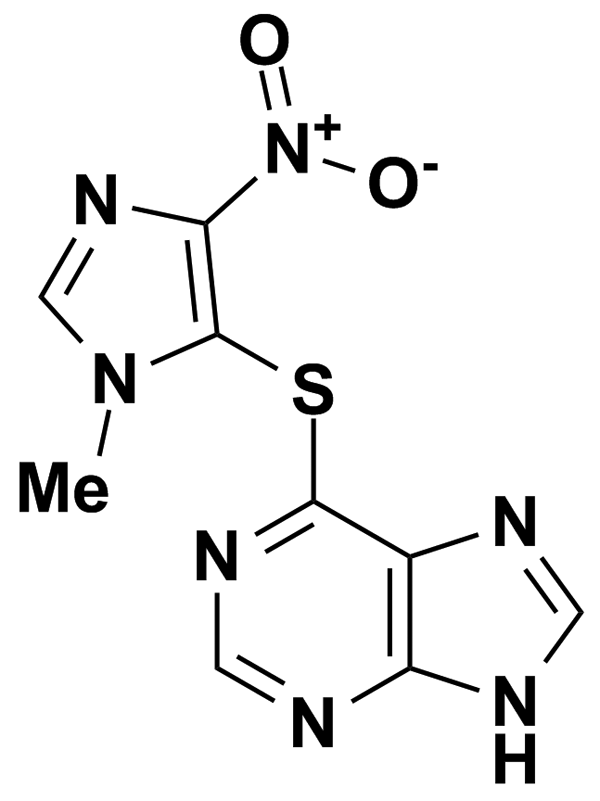 AZINPHOS METHYL5.00MicroSource Discovery Systems Inc.BRD-K21893543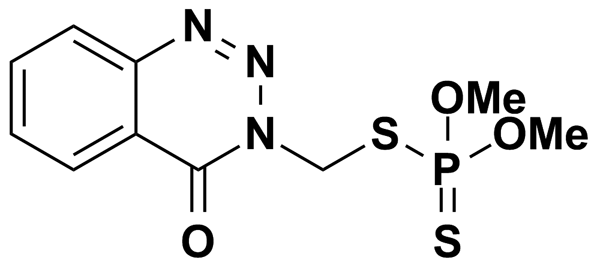 AZLOCILLIN SODIUM SALT2.06Prestwick Chemical Inc.BRD-K60663764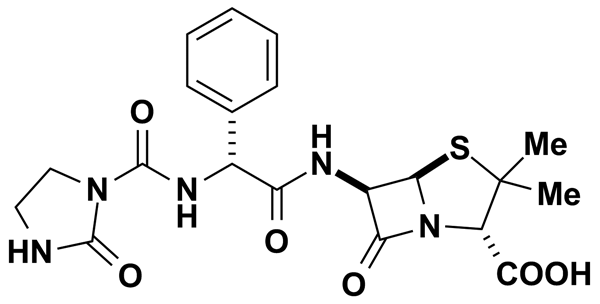 AZTREONAM2.30Prestwick Chemical Inc.BRD-K62607865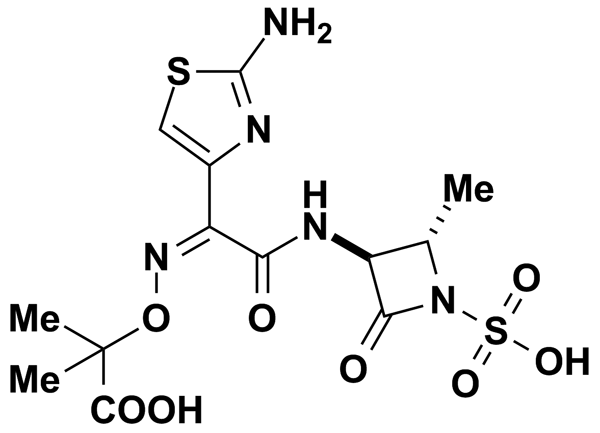 B-HT 9205.00Biomol International Inc.BRD-K75615183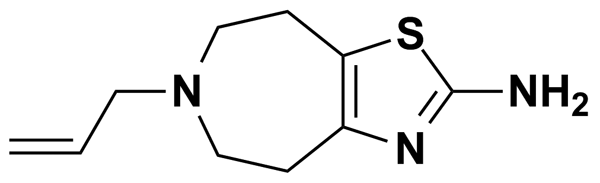 B5815.31Biomol International Inc.BRD-K04877770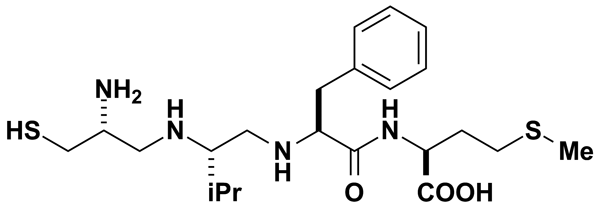 BACAMPICILLIN HYDROCHLORIDE1.99Prestwick Chemical Inc.BRD-A41698174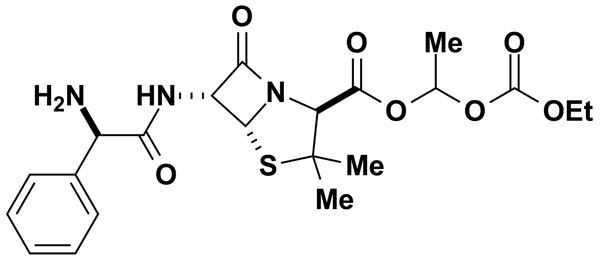 BAFILOMYCIN A10.40Biomol International Inc.BRD-K74038771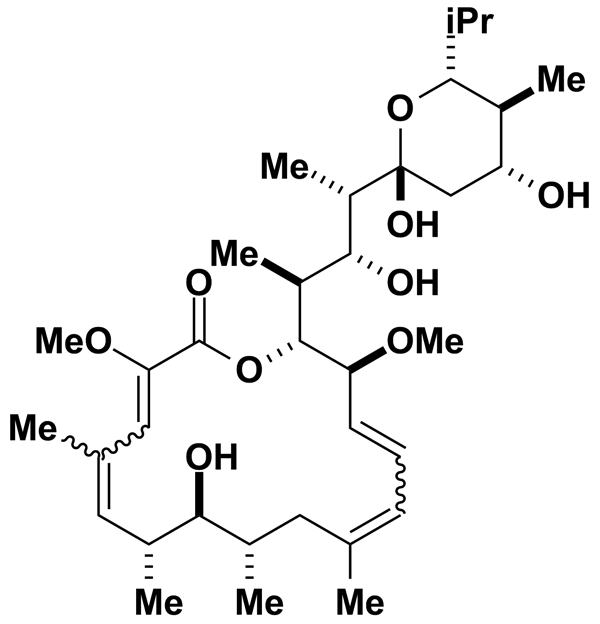 BAMBUTEROL HYDROCHLORIDE2.48Prestwick Chemical Inc.BRD-A17462676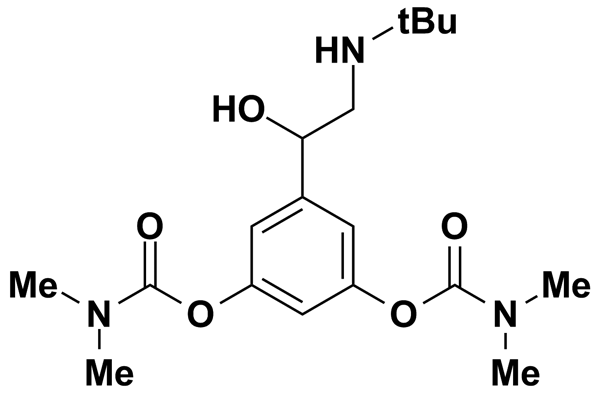 BAPTA-AM3.27Biomol International Inc.BRD-K40919711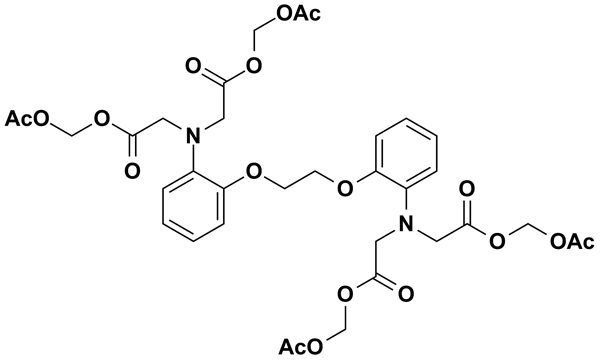 BAY 11-708212.06Biomol International Inc.BRD-K15025317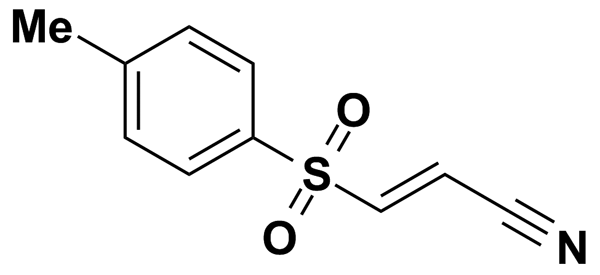 BAY K-86447.02Biomol International Inc.BRD-A05457250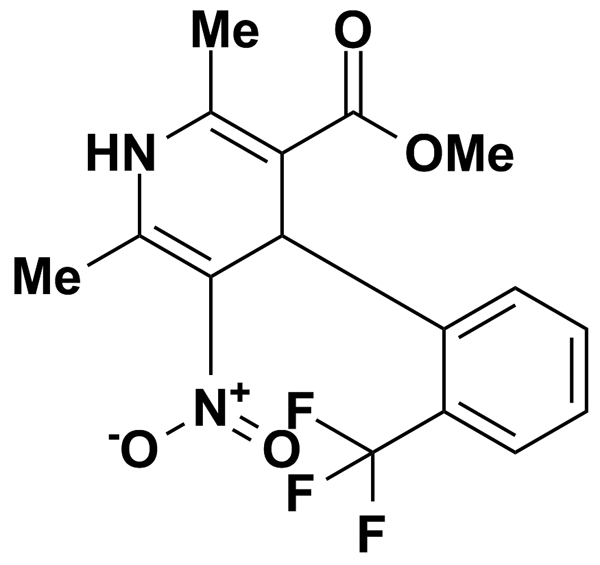 BENAZEPRIL HYDROCHLORIDE5.00MicroSource Discovery Systems Inc.BRD-K49807096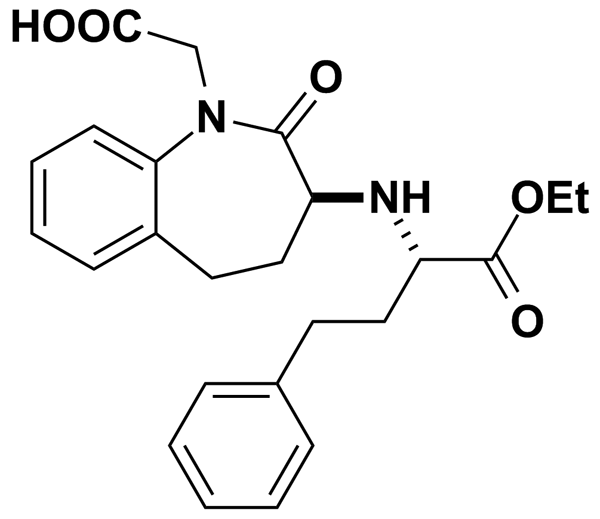 BENDROFLUMETHIAZIDE2.37Prestwick Chemical Inc.BRD-A80017228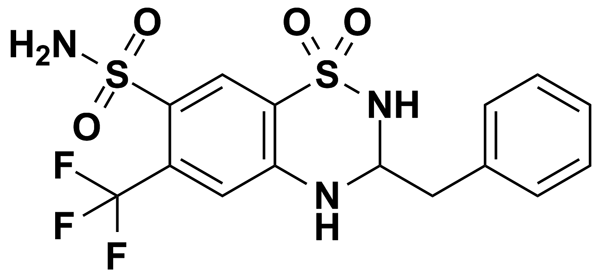 BENFLUOREX HYDROCHLORIDE2.58Prestwick Chemical Inc.BRD-A22305049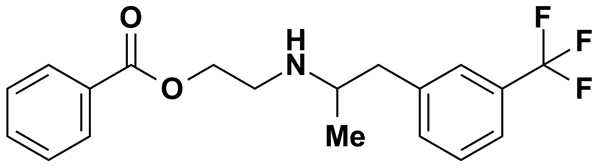 BENOXINATE HYDROCHLORIDE2.90Prestwick Chemical Inc.BRD-K04185004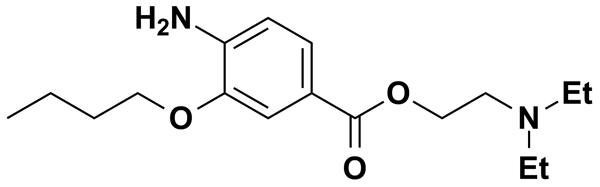 BENPERIDOL2.62Prestwick Chemical Inc.BRD-K79425933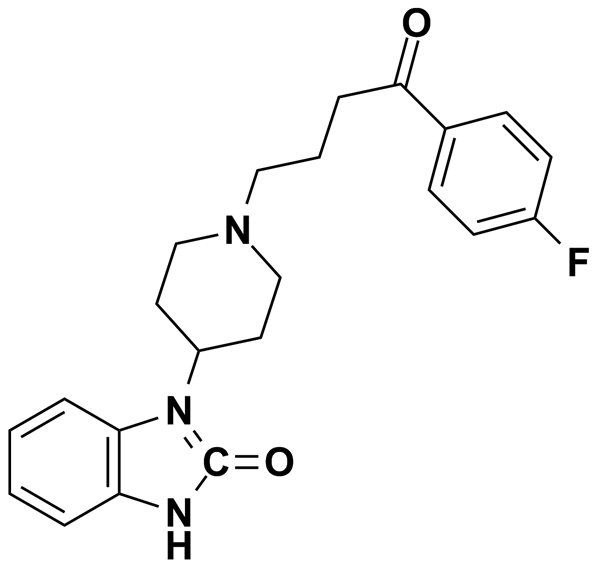 BENTAZON5.00MicroSource Discovery Systems Inc.BRD-K33986892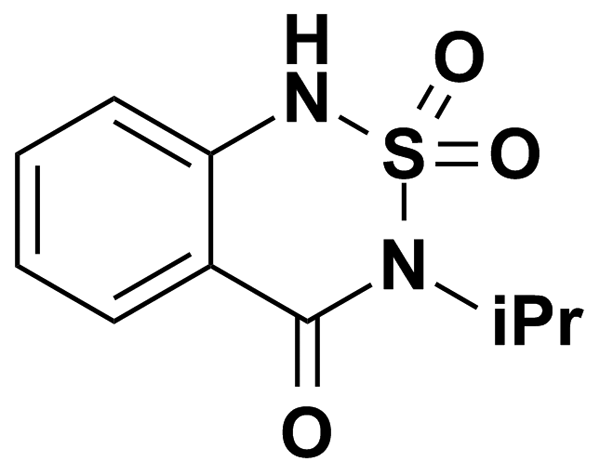 BENZAMIL7.82Biomol International Inc.BRD-K97688263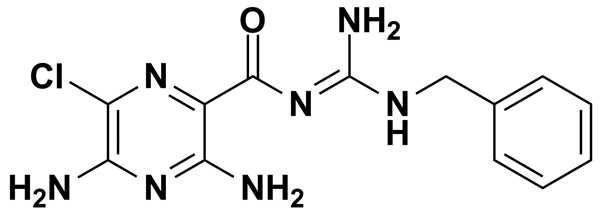 BENZAMIL HYDROCHLORIDE2.81Prestwick Chemical Inc.BRD-K97688263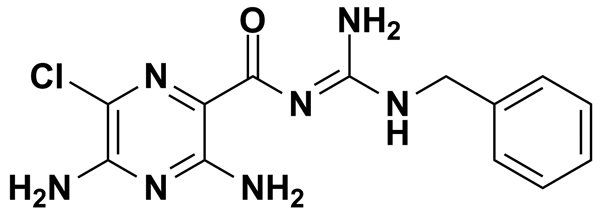 BENZANTHRONE5.00MicroSource Discovery Systems Inc.BRD-K76872913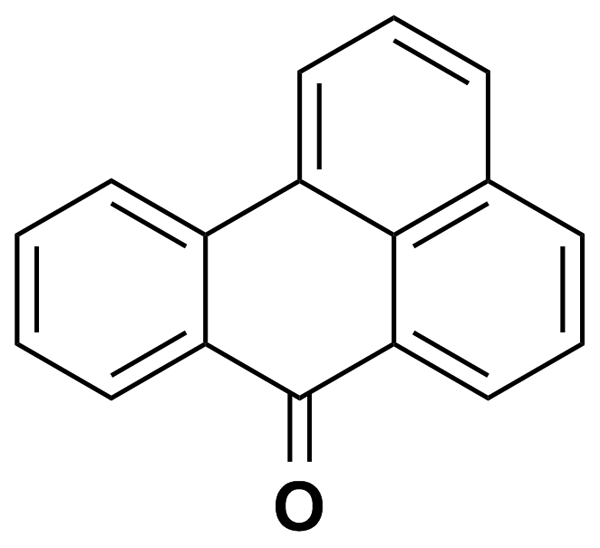 BENZBROMARONE2.36Prestwick Chemical Inc.BRD-K11717138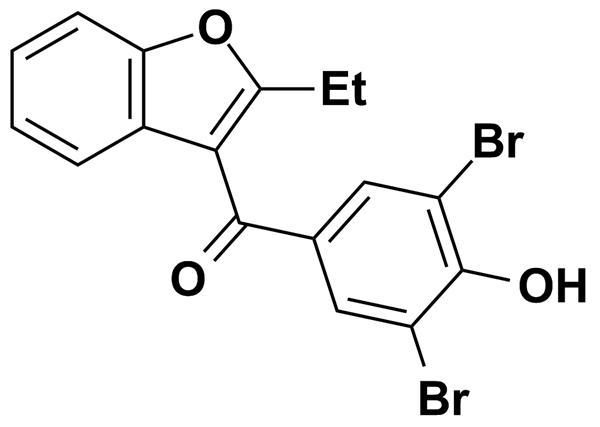 BENZOCAINE6.05Prestwick Chemical Inc.BRD-K75466013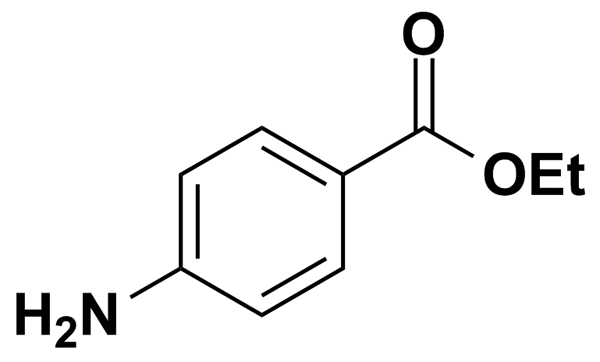 BENZO[A]PYRENE5.00MicroSource Discovery Systems Inc.BRD-K09668667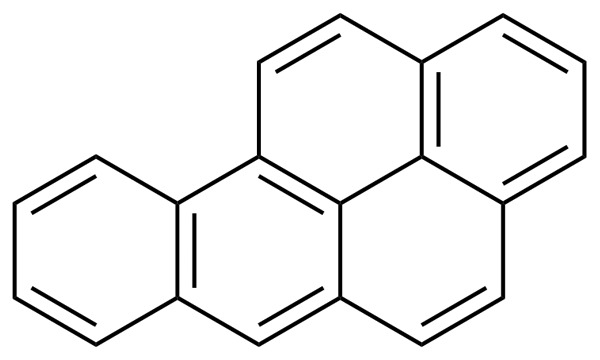 BENZYDAMINE HYDROCHLORIDE2.89Prestwick Chemical Inc.BRD-K28542495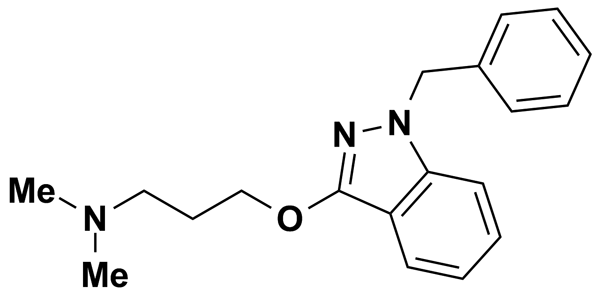 BENZYL PENICILLIN POTASSIUM5.00MicroSource Discovery Systems Inc.BRD-K55191674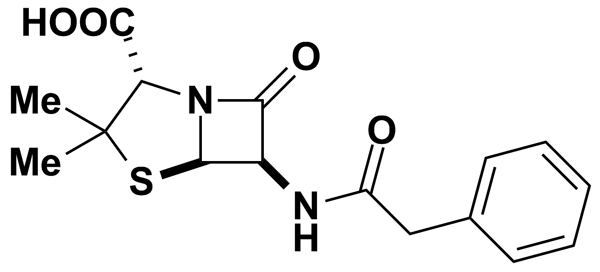 BENZYLBUTYLPHTHALATE5.00MicroSource Discovery Systems Inc.BRD-K34359596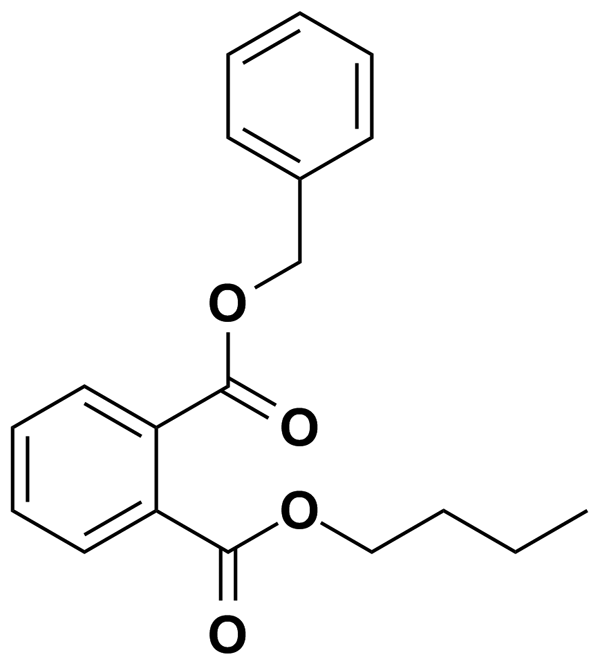 BENZYLPENICILLIN SODIUM2.80Prestwick Chemical Inc.BRD-K55191674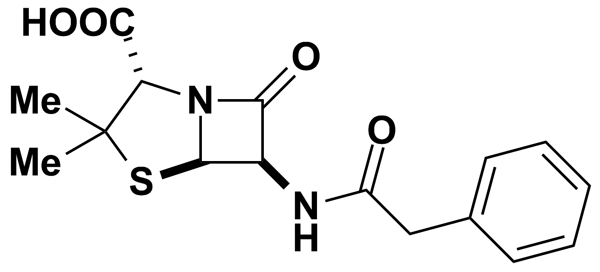 BERBERINE CHLORIDE2.68Prestwick Chemical Inc.BRD-K14796088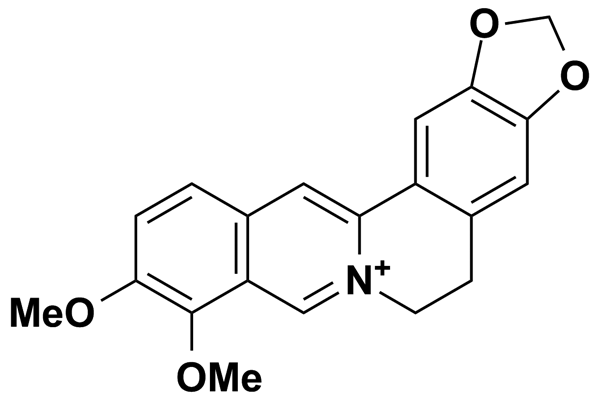 BERGAPTEN5.00MicroSource Discovery Systems Inc.BRD-K12968785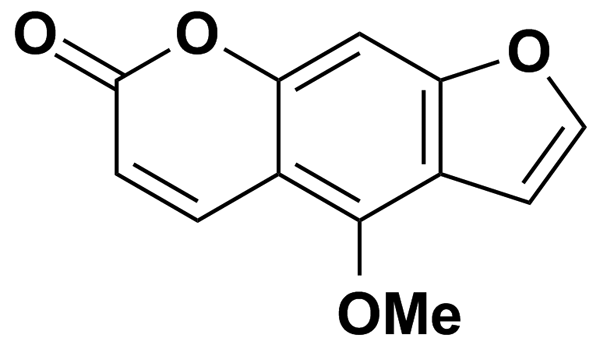 BERGAPTOL5.00MicroSource Discovery Systems Inc.BRD-K36383661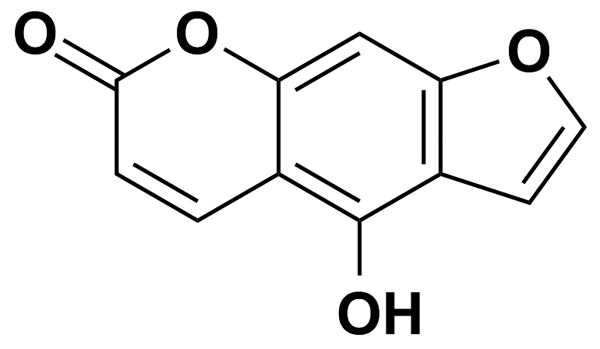 BERGENIN5.00MicroSource Discovery Systems Inc.BRD-K18550767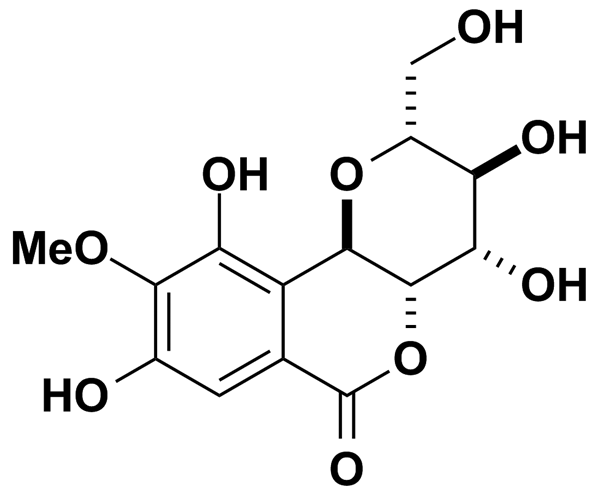 BESTATIN8.11Biomol International Inc.BRD-K59574735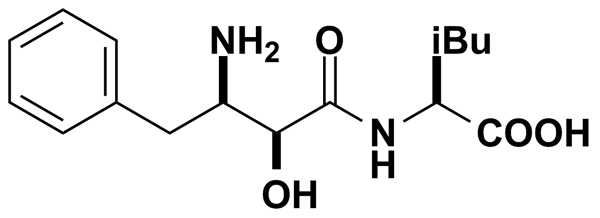 BETA-DIHYDROROTENONE5.00MicroSource Discovery Systems Inc.BRD-K53672524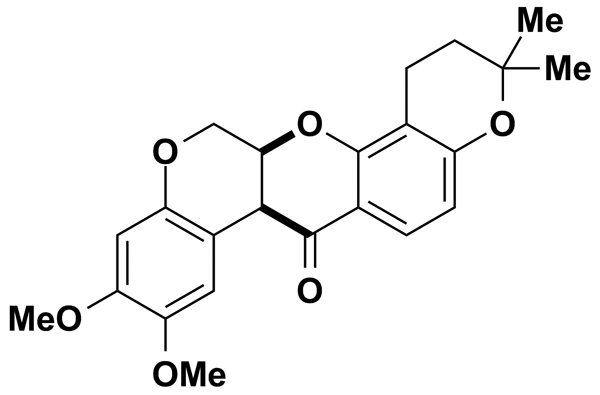 BETAHISTINE HYDROCHLORIDE5.00MicroSource Discovery Systems Inc.BRD-K91315211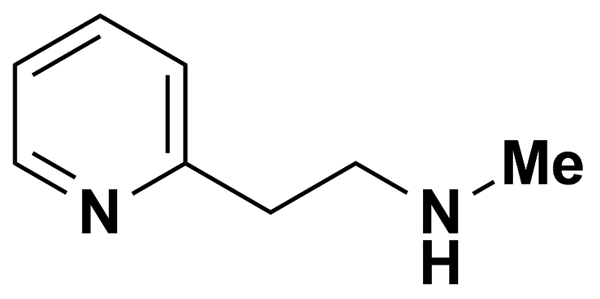 BETAHISTINE MESYLATE3.05Prestwick Chemical Inc.BRD-K91315211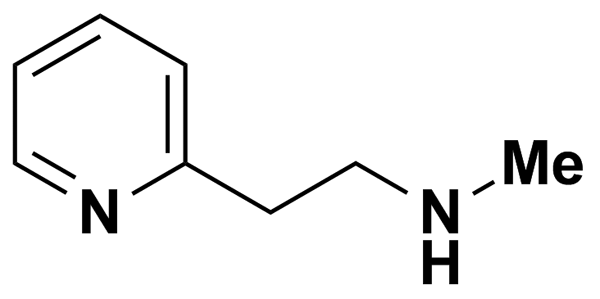 BETAMETHASONE2.55Prestwick Chemical Inc.BRD-K39188321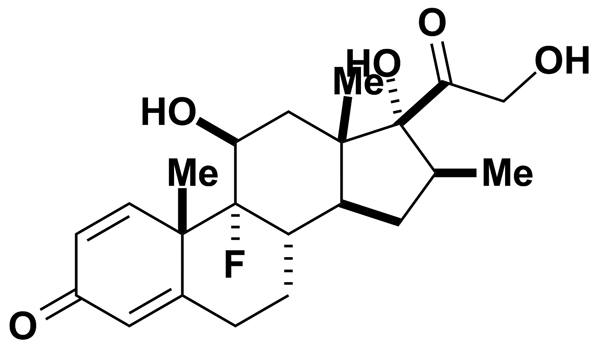 BETAMETHASONE 17,21-DIPROPIONATE5.00MicroSource Discovery Systems Inc.BRD-A66861218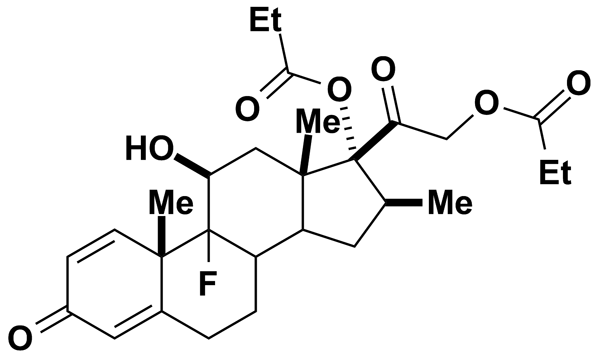 BETAMETHASONE VALERATE5.00MicroSource Discovery Systems Inc.BRD-A80594172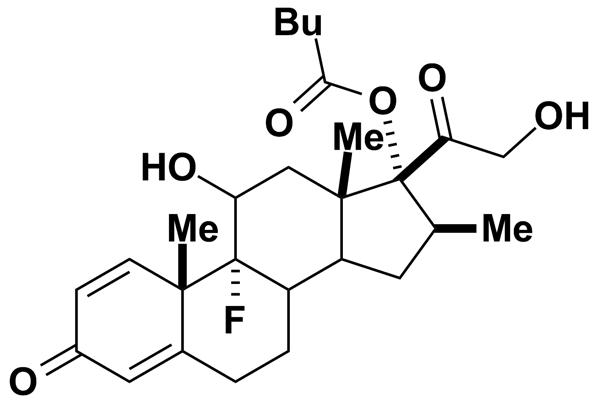 BETAMIPRON5.00MicroSource Discovery Systems Inc.BRD-K82142815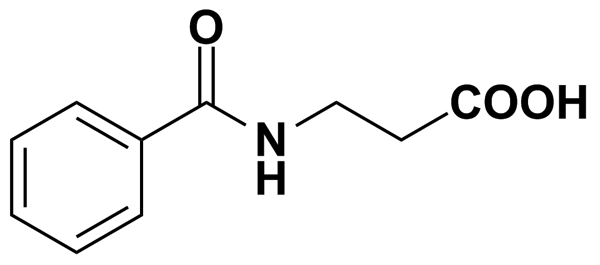 BETAXOLOL HYDROCHLORIDE2.91Prestwick Chemical Inc.BRD-A02759312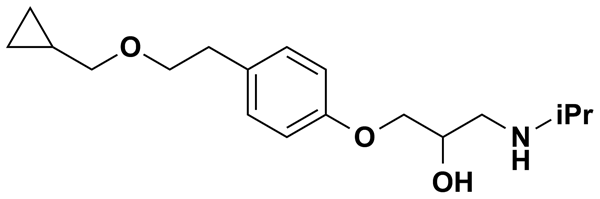 BETULINIC ACID5.47Biomol International Inc.BRD-K45401373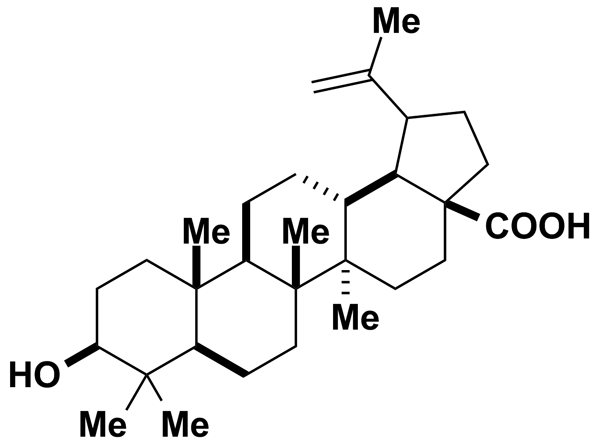 BEZAFIBRATE6.91Biomol International Inc.BRD-K46018455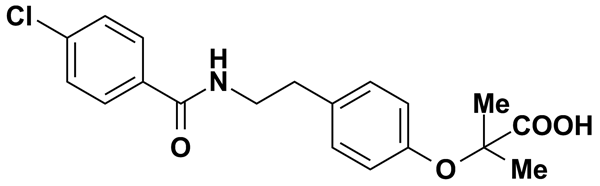 BIFONAZOLE5.00MicroSource Discovery Systems Inc.BRD-A94543220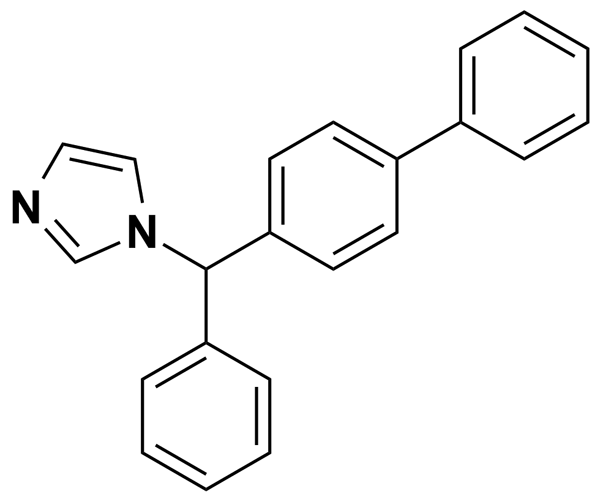 BIOCHANIN A5.00MicroSource Discovery Systems Inc.BRD-K73303757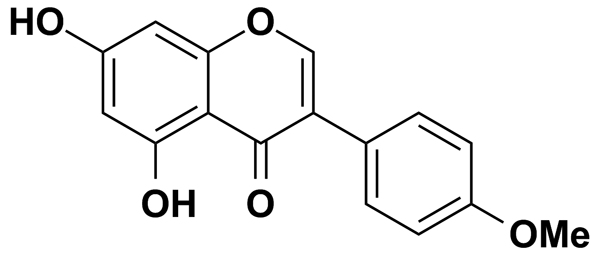 BIOTIN4.09Prestwick Chemical Inc.BRD-K89210380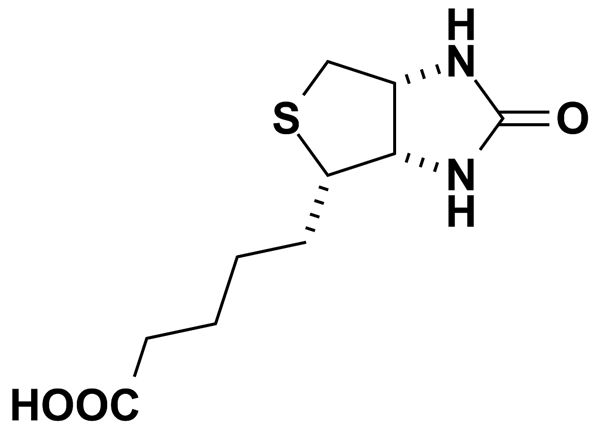 BIPERIDEN HYDROCHLORIDE2.87Prestwick Chemical Inc.BRD-A36471396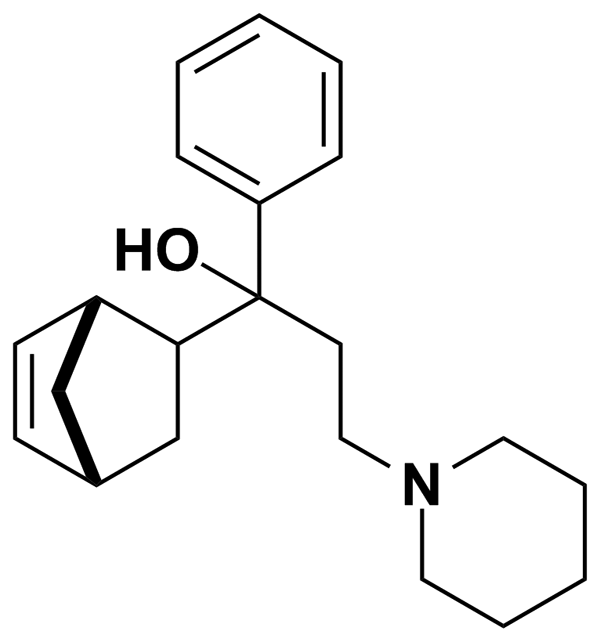 BISACODYL2.77Prestwick Chemical Inc.BRD-K39987650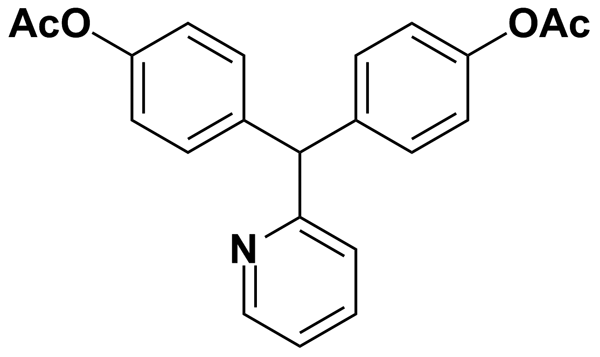 BLEBBISTATIN8.55Biomol International Inc.BRD-A75817871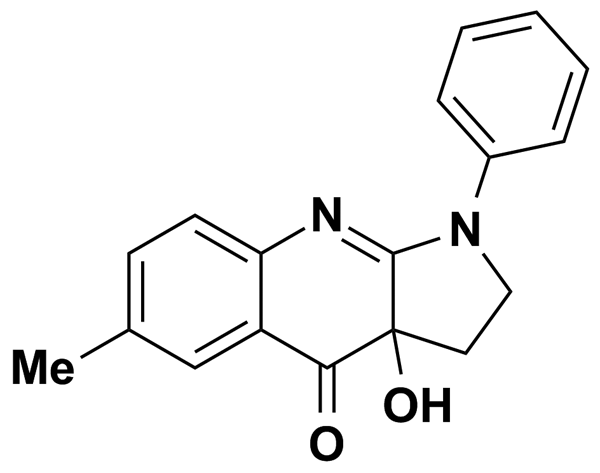 BML-1900.50Biomol International Inc.BRD-K94379058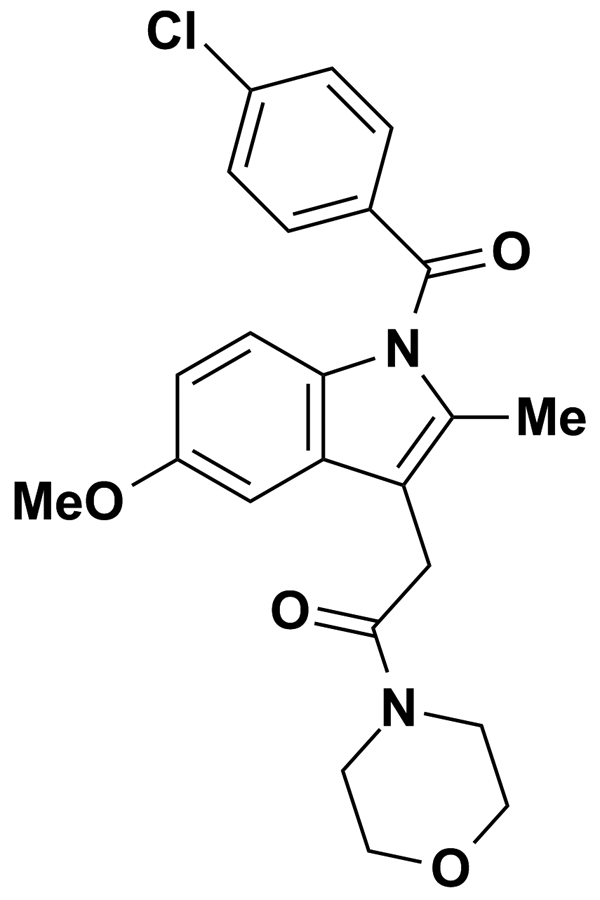 BML-2575.00Biomol International Inc.BRD-K32584078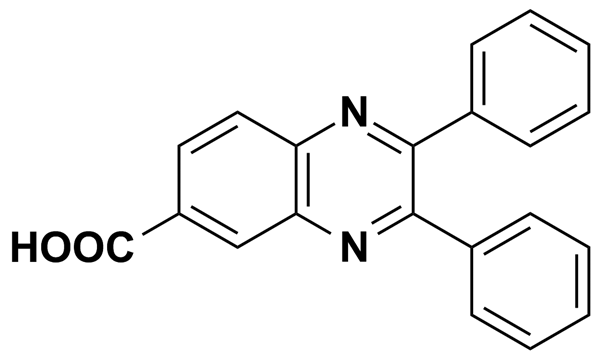 BML-2595.00Biomol International Inc.BRD-K71799778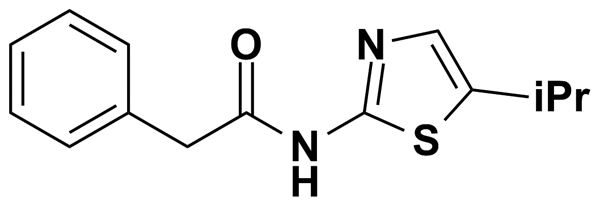 BOLDINE3.05Prestwick Chemical Inc.BRD-K03440695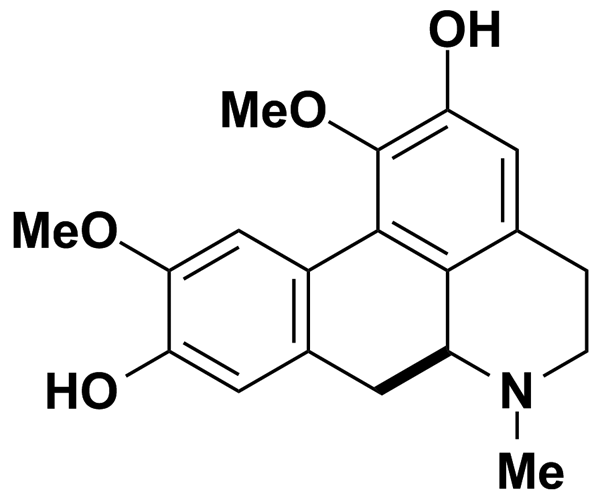 BOLDINE5.00MicroSource Discovery Systems Inc.BRD-A44966919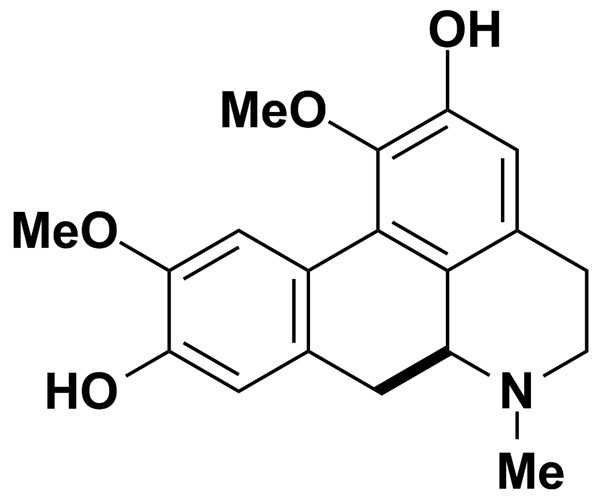 BONGKREKIC ACID0.51Biomol International Inc.BRD-A41301928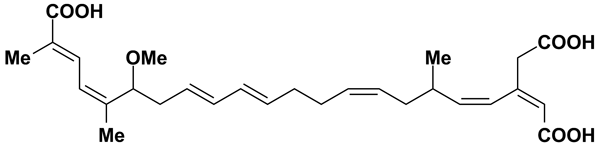 BP 5545.00Biomol International Inc.BRD-K45479396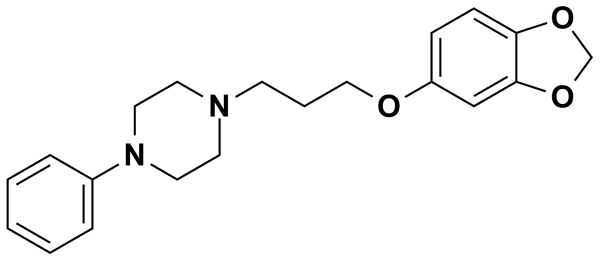 BREFELDIN A8.92Biomol International Inc.BRD-A13416979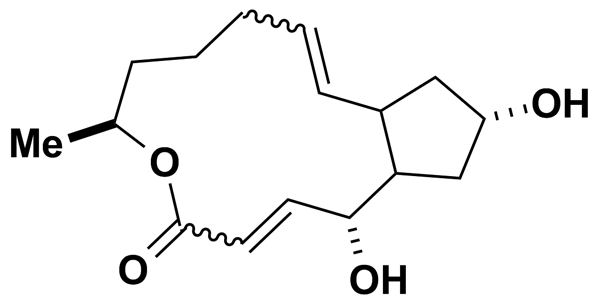 BRINZOLAMIDE2.61Prestwick Chemical Inc.BRD-K74913225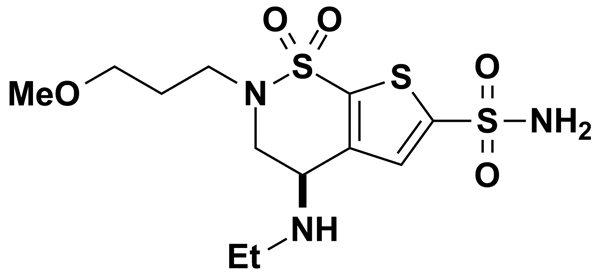 BRL 155725.00Biomol International Inc.BRD-A51829654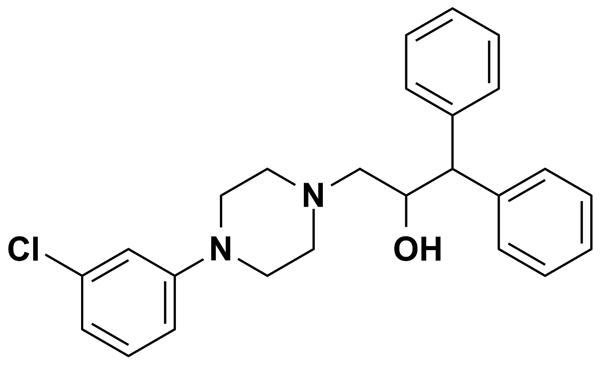 BROMHEXINE HYDROCHLORIDE5.00MicroSource Discovery Systems Inc.BRD-K47631482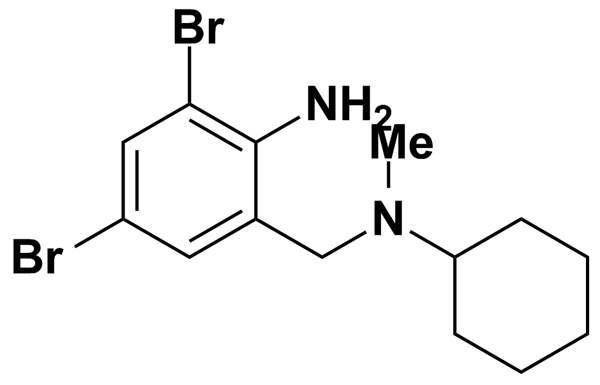 BROMO-7-NITROINDAZOLE [3-BROMO-7-NITROINDAZOLE]10.33Biomol International Inc.BRD-K24689407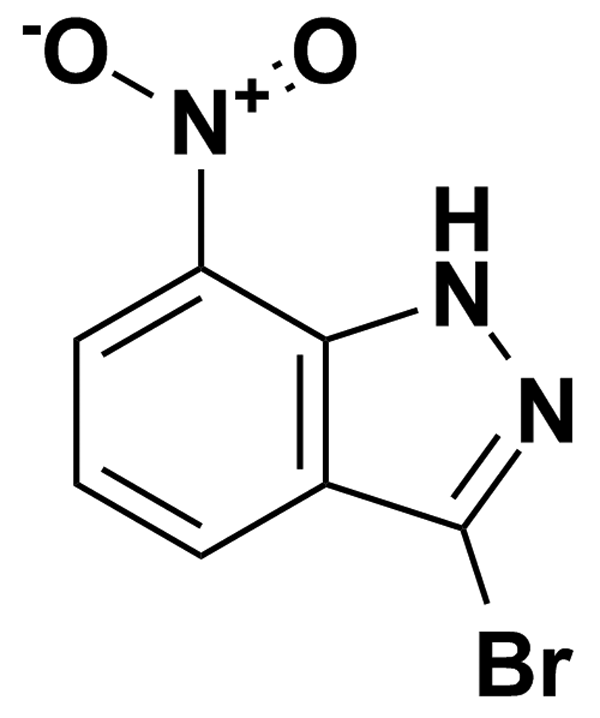 BROMOCRIPTINE5.00Biomol International Inc.BRD-K14496212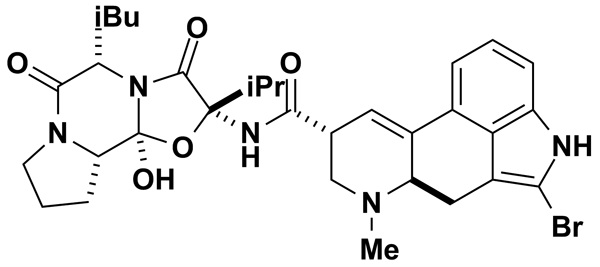 BROMOCRIPTINE MESYLATE5.00MicroSource Discovery Systems Inc.BRD-A80151636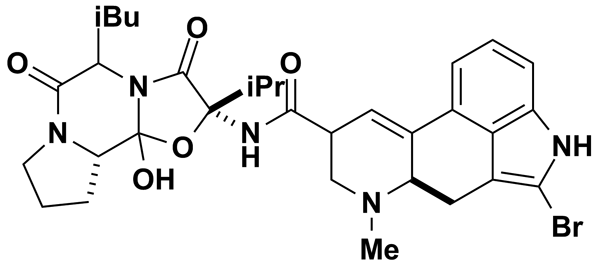 BROMOCRYPTINE MESYLATE1.33Prestwick Chemical Inc.BRD-A60274948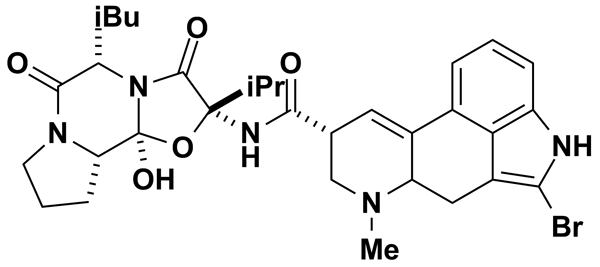 BROMOPRIDE2.90Prestwick Chemical Inc.BRD-K73642618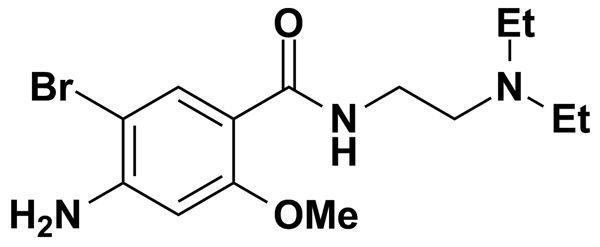 BROMPERIDOL2.38Prestwick Chemical Inc.BRD-K78643075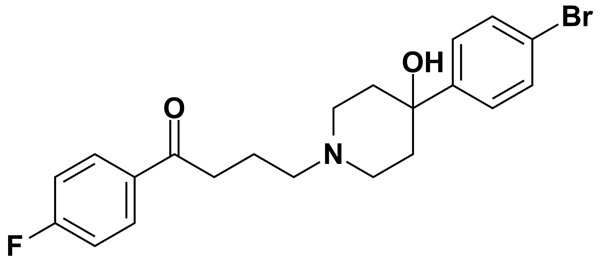 BROMPHENIRAMINE MALEATE2.30Prestwick Chemical Inc.BRD-A68723818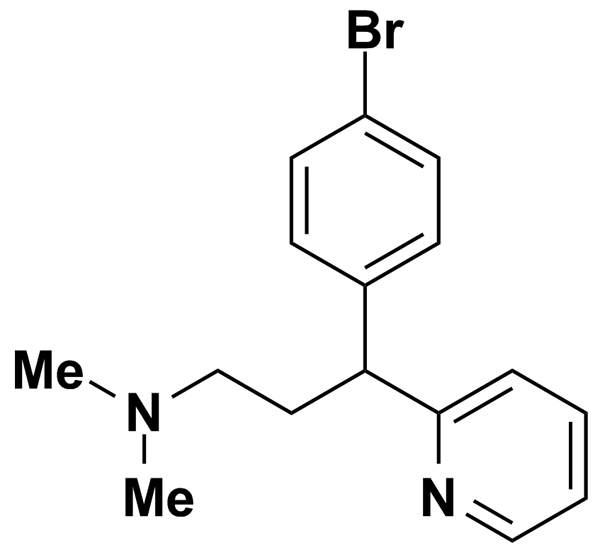 BRUCINE5.00MicroSource Discovery Systems Inc.BRD-A41995253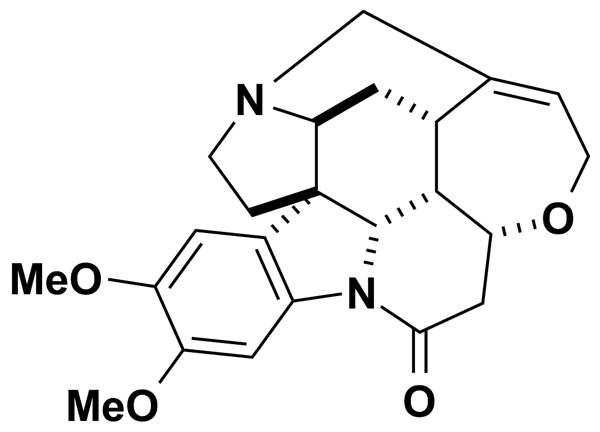 BUDDLEOFLAVONOLOSIDE5.00MicroSource Discovery Systems Inc.BRD-K25905511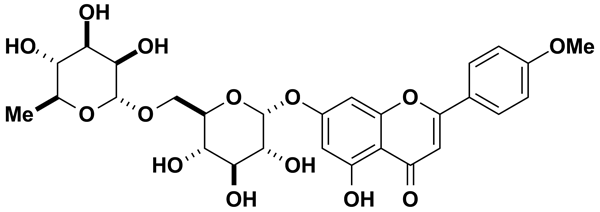 BUDESONIDE2.32Prestwick Chemical Inc.BRD-A34299591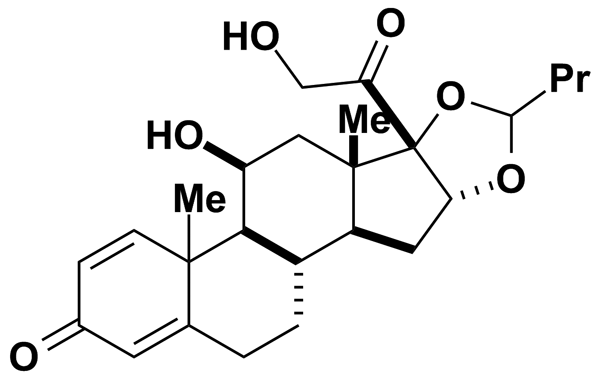 BUFLOMEDIL HYDROCHLORIDE2.91Prestwick Chemical Inc.BRD-K19462402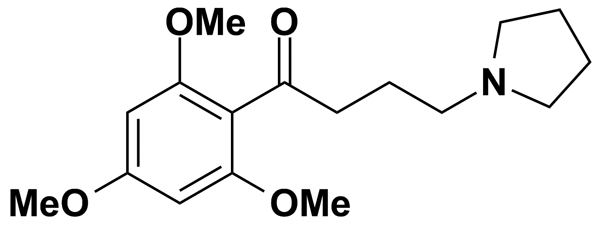 BUMETANIDE6.86Biomol International Inc.BRD-K38197229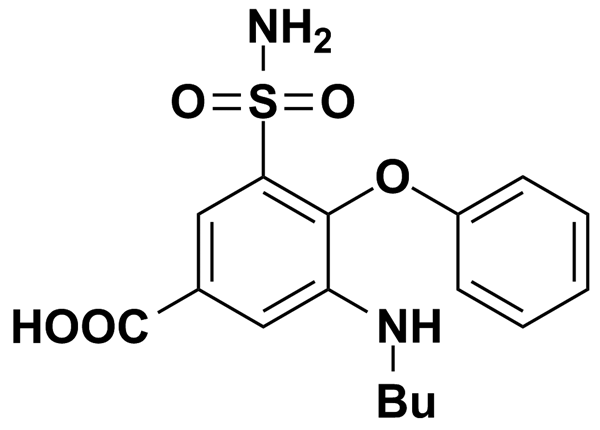 BUPIVACAINE HYDROCHLORIDE3.08Prestwick Chemical Inc.BRD-A01636364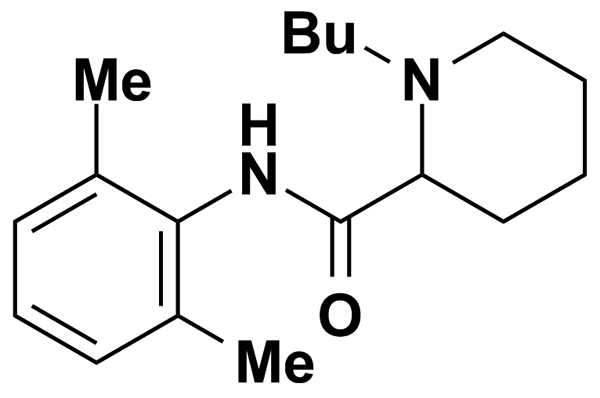 BUPROPION HYDROCHLORIDE3.62Prestwick Chemical Inc.BRD-A05186015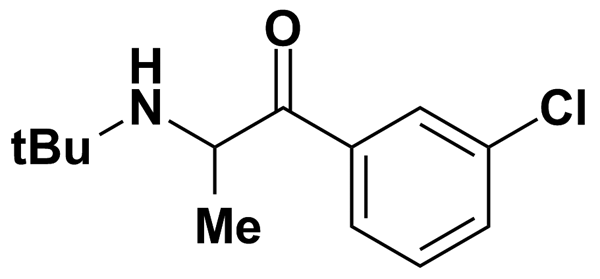 BUSPIRONE5.00Biomol International Inc.BRD-K93461745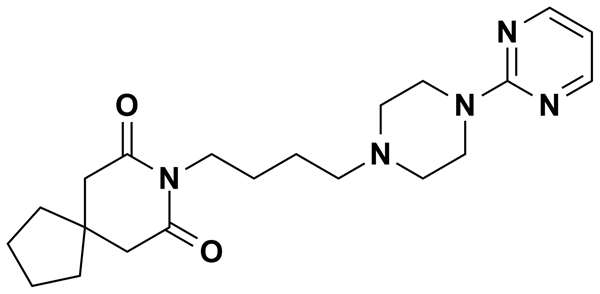 BUSPIRONE HYDROCHLORIDE2.37Prestwick Chemical Inc.BRD-K93461745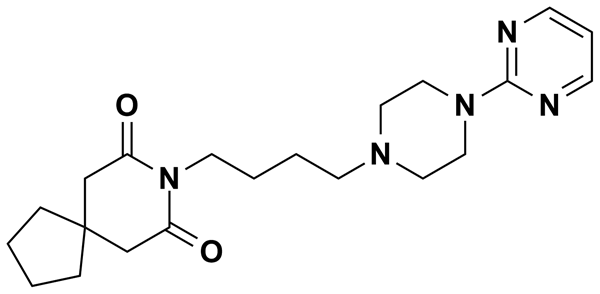 BUTAMBEN5.17Prestwick Chemical Inc.BRD-K27217864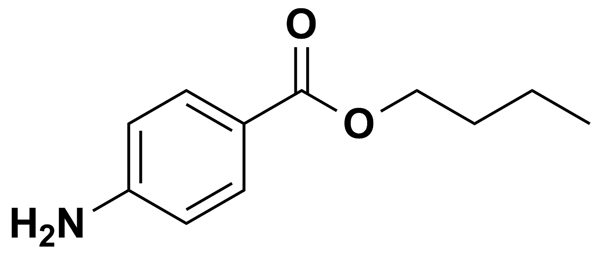 BUTOCONAZOLE NITRATE2.11Prestwick Chemical Inc.BRD-A16665823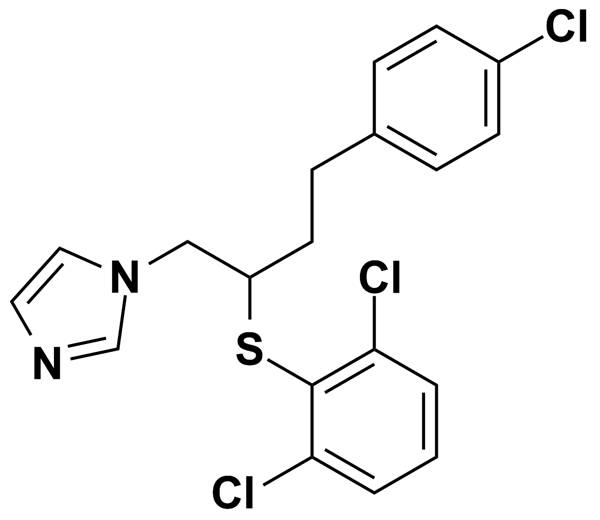 BUTYL-BETA-CARBOLINE-3-CARBOXYLATE5.00Biomol International Inc.BRD-K87349602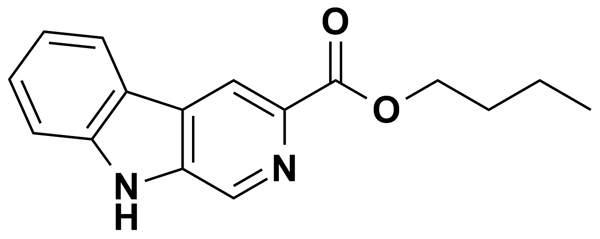 BW-B 70C7.90Biomol International Inc.BRD-A55946879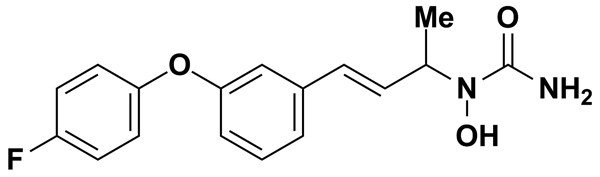 C2 CERAMIDE0.50Biomol International Inc.BRD-K41707108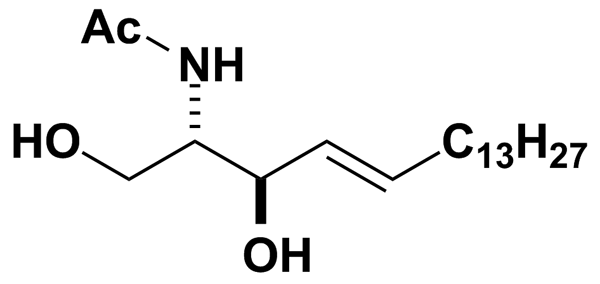 CA-074-ME6.29Biomol International Inc.BRD-A56020723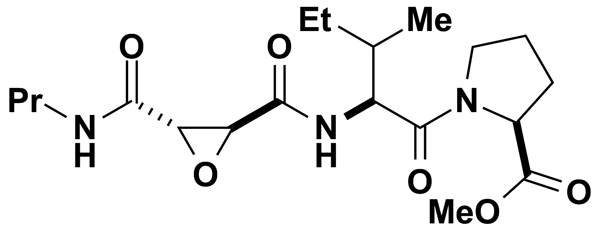 CABERGOLINE5.00Biomol International Inc.BRD-K86882815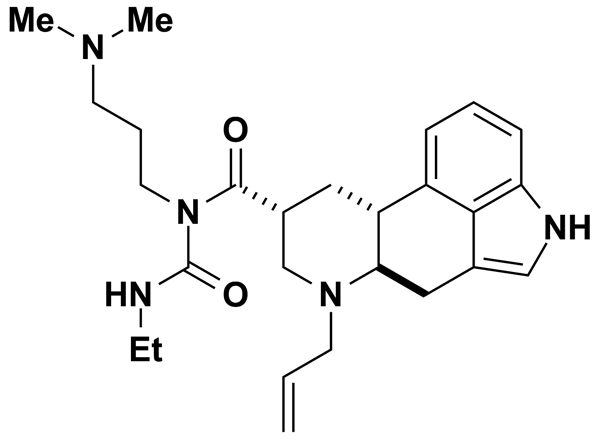 CAFFEINE5.00MicroSource Discovery Systems Inc.BRD-K02404261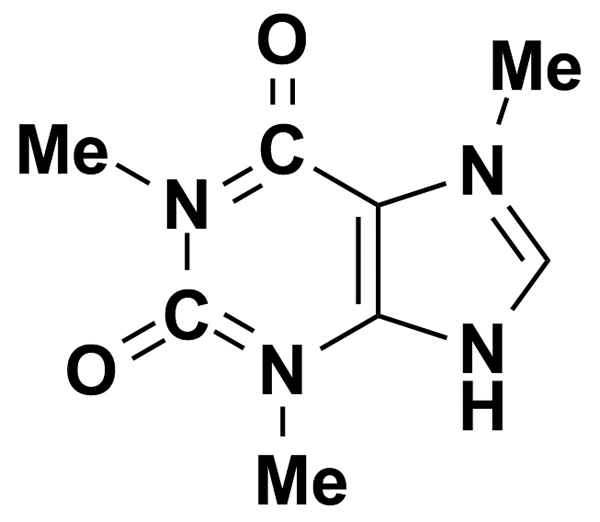 CALPHOSTIN C0.32Biomol International Inc.BRD-K63793181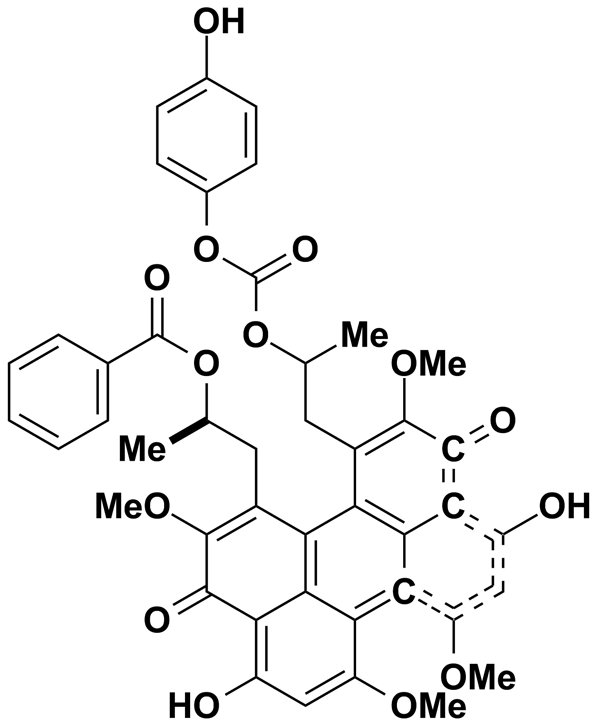 CALYCANTHINE2.89Prestwick Chemical Inc.BRD-K59851896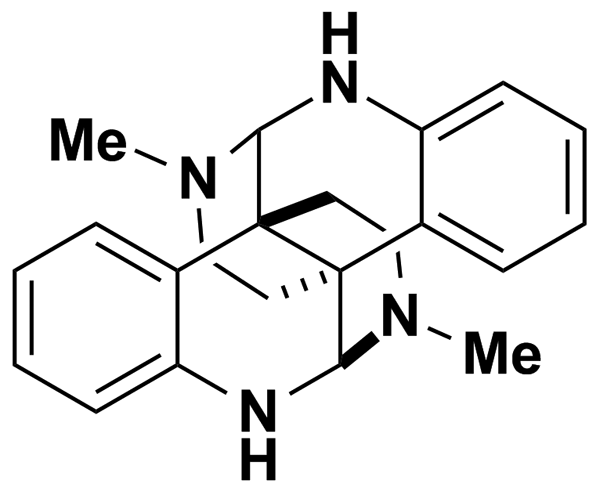 CALYCULIN A0.25Biomol International Inc.BRD-A47513740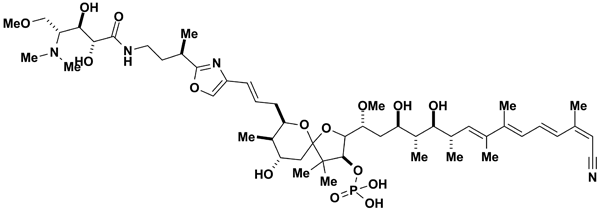 CAMPTOTHECIN7.18Biomol International Inc.BRD-K57055976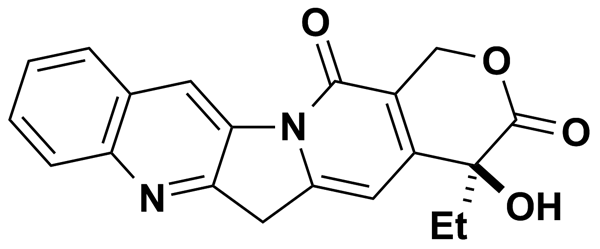 CANDESARTAN CILEXTIL5.00MicroSource Discovery Systems Inc.BRD-A65671304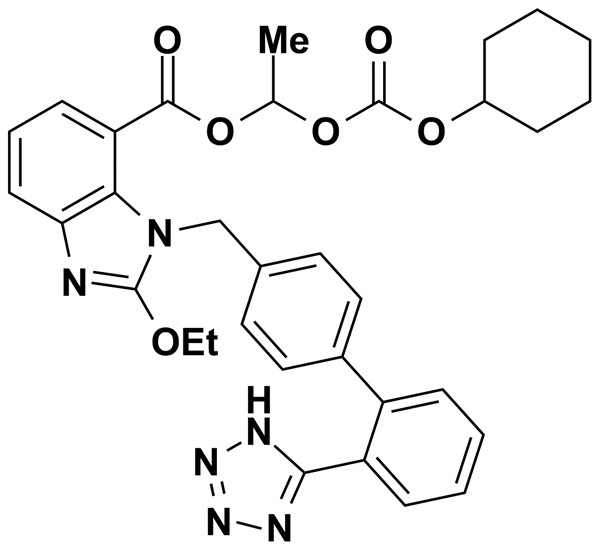 CANRENOIC ACID POTASSIUM SALT2.52Prestwick Chemical Inc.BRD-K46556543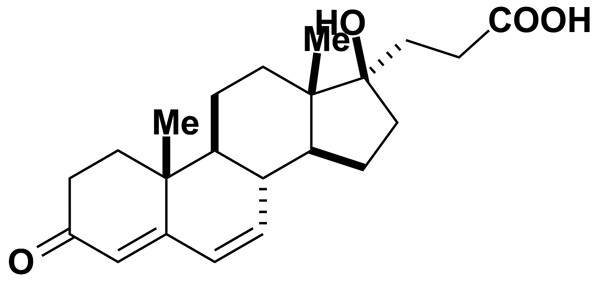 CANRENOIC ACID, POTASSIUM SALT5.00MicroSource Discovery Systems Inc.BRD-A29322418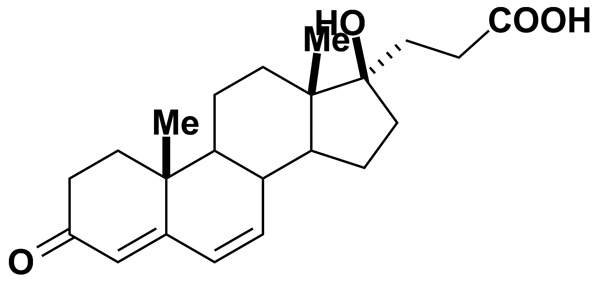 CAPE8.79Biomol International Inc.BRD-K96188950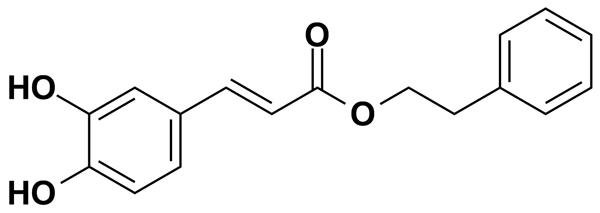 CAPSAZEPINE6.63Biomol International Inc.BRD-K44849676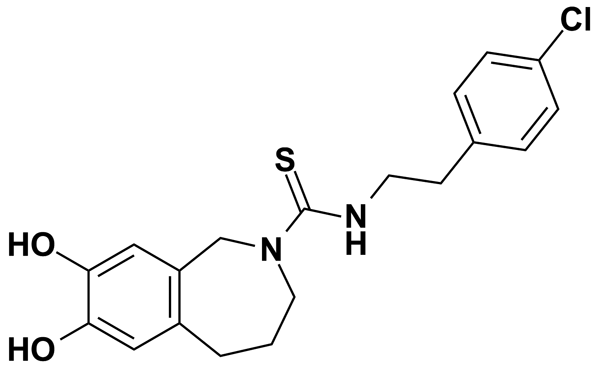 CAPTOPRIL4.60Prestwick Chemical Inc.BRD-K54529596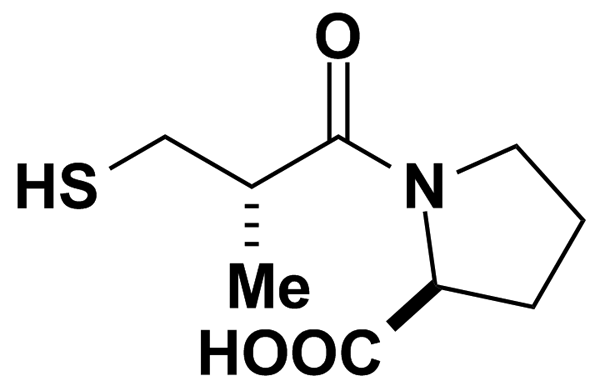 CARBACYCLIN0.50Biomol International Inc.BRD-K27499107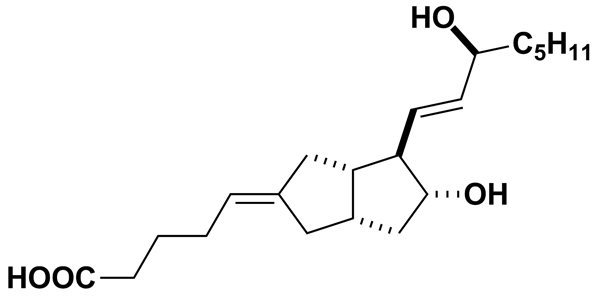 CARBAMAZEPINE4.23Prestwick Chemical Inc.BRD-K71799949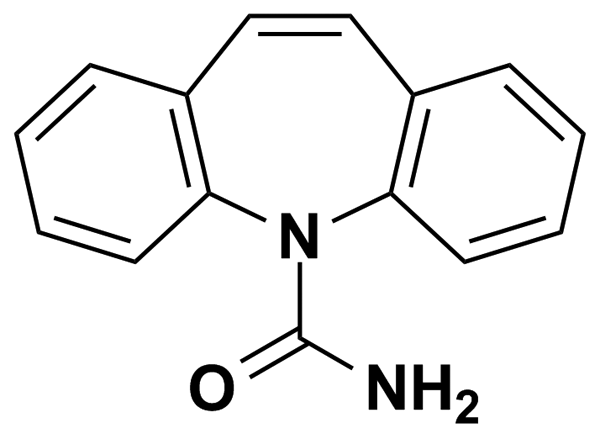 CARBETAPENTANE CITRATE1.90Prestwick Chemical Inc.BRD-K06181161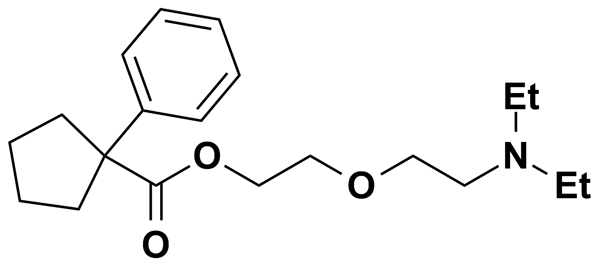 CARBIMAZOLE5.37Prestwick Chemical Inc.BRD-K87156652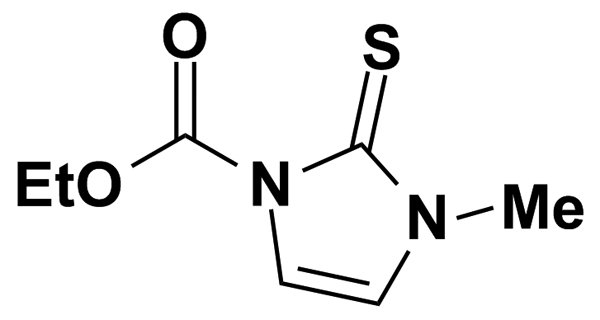 CARBINOXAMINE MALEATE SALT2.46Prestwick Chemical Inc.BRD-A29426959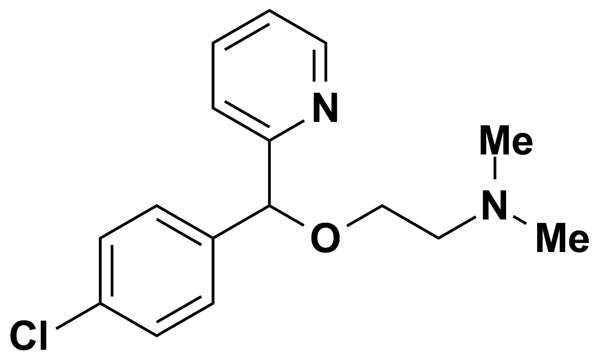 CARTEOLOL HYDROCHLORIDE3.04Prestwick Chemical Inc.BRD-A42167015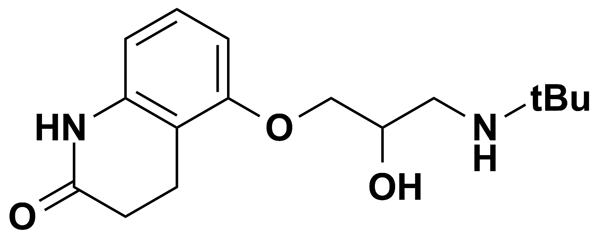 CARVEDILOL TARTRATE5.00MicroSource Discovery Systems Inc.BRD-A10977446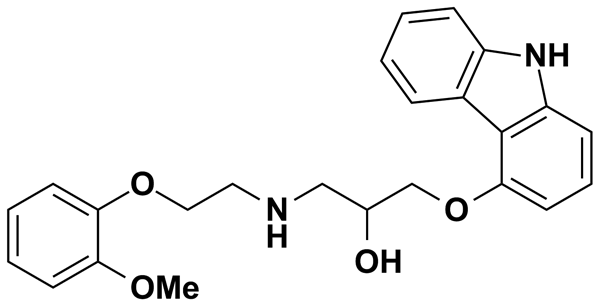 CATECHIN PENTABENZOATE5.00MicroSource Discovery Systems Inc.BRD-K03600606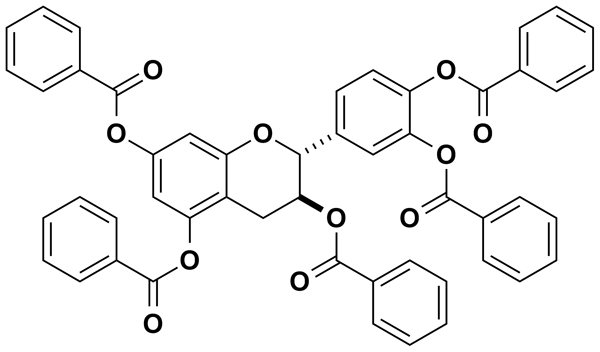 CDC7.78Biomol International Inc.BRD-K10870738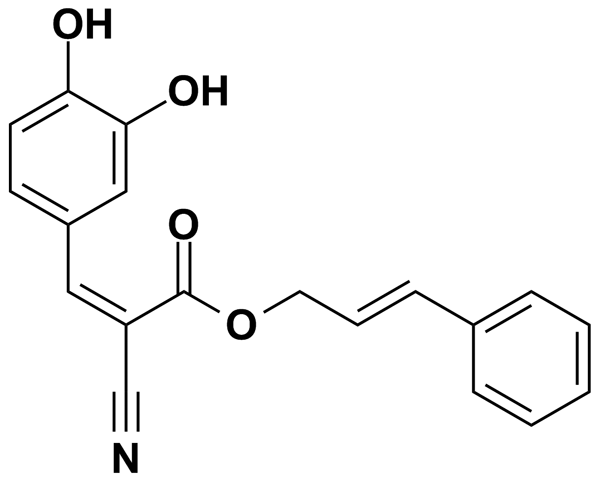 CEDRELONE5.00MicroSource Discovery Systems Inc.BRD-A69143712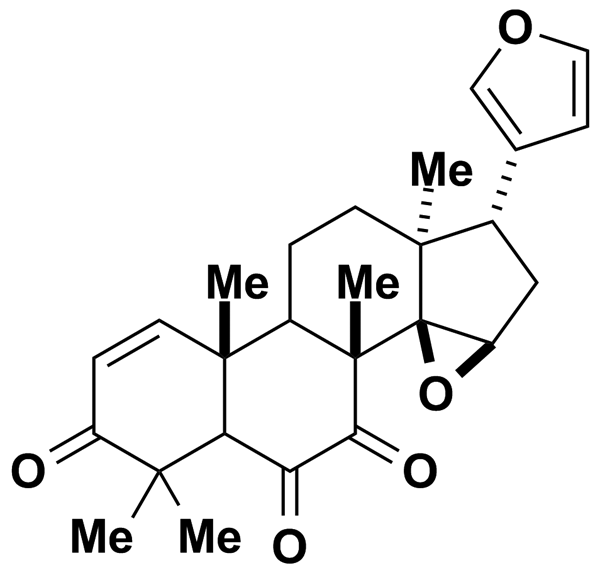 CEFACLOR2.59Prestwick Chemical Inc.BRD-K20338176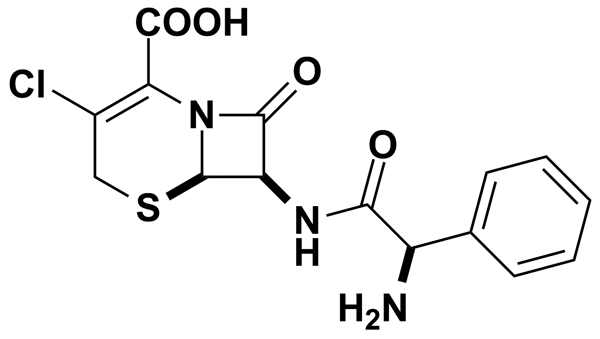 CEFAMANDOLE SODIUM SALT2.06Prestwick Chemical Inc.BRD-K27130738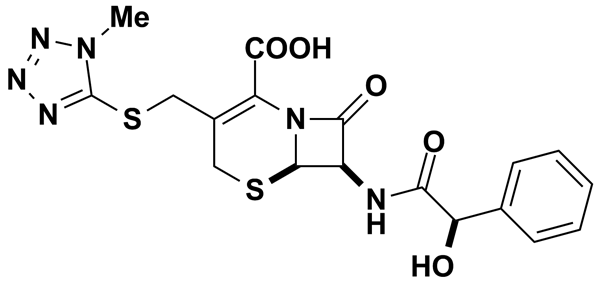 CEFDITORIN PIVOXIL5.00MicroSource Discovery Systems Inc.BRD-A39056513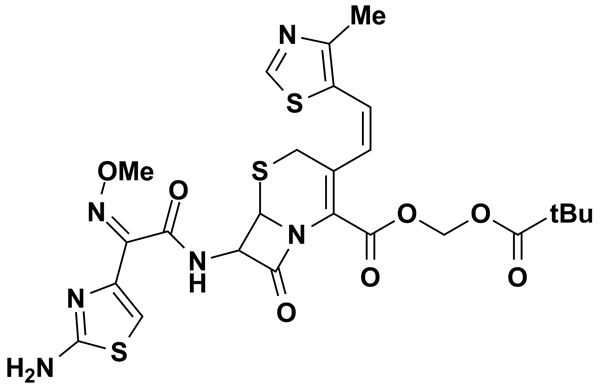 CEFIXIME2.21Prestwick Chemical Inc.BRD-K71059170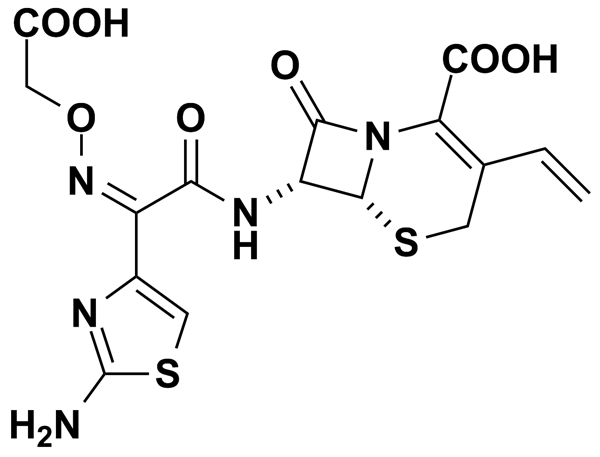 CEFOPERAZONE DIHYDRATE1.47Prestwick Chemical Inc.BRD-K02292852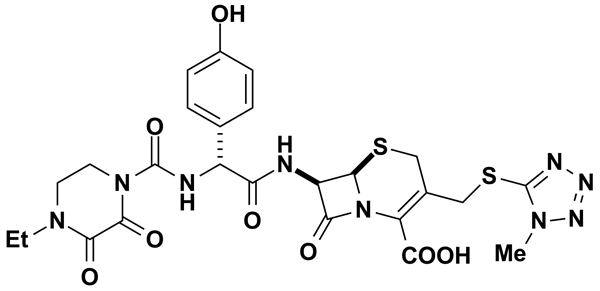 CEFORANIDE1.92Prestwick Chemical Inc.BRD-K37848908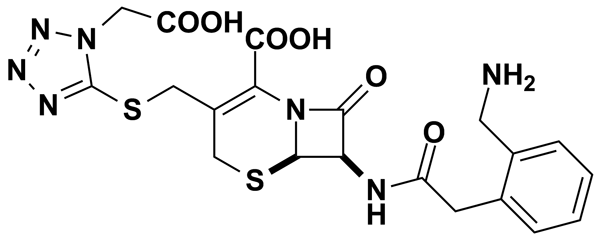 CEFOTAXIME SODIUM5.00MicroSource Discovery Systems Inc.BRD-K99586414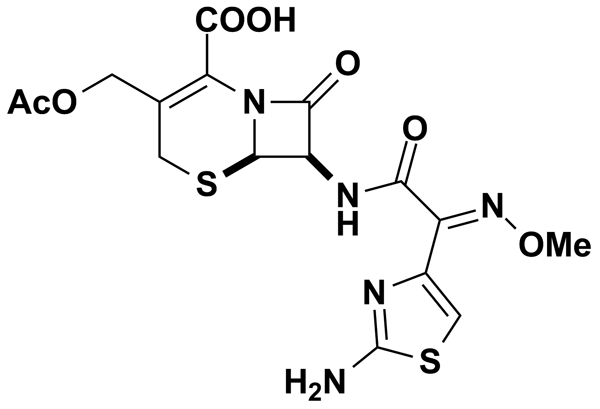 CEFOTAXIME SODIUM SALT2.09Prestwick Chemical Inc.BRD-K78364995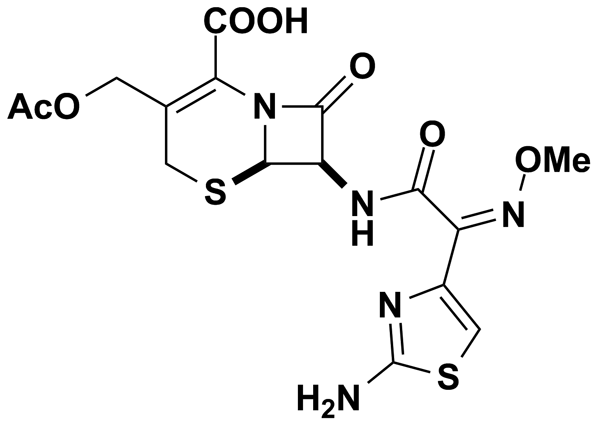 CEFOTIAM HYDROCHLORIDE1.78Prestwick Chemical Inc.BRD-K02275692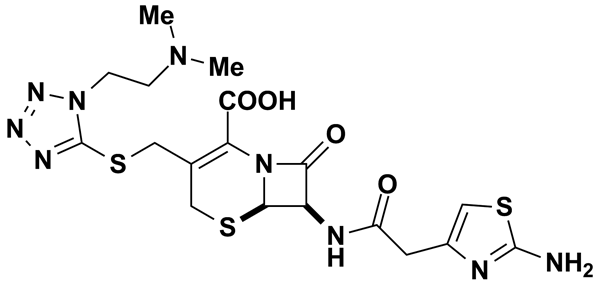 CEFUROXIME SODIUM SALT2.24Prestwick Chemical Inc.BRD-K02733959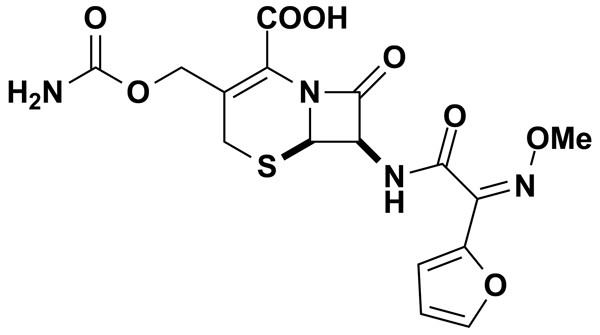 CELECOXIB5.00MicroSource Discovery Systems Inc.BRD-K02637541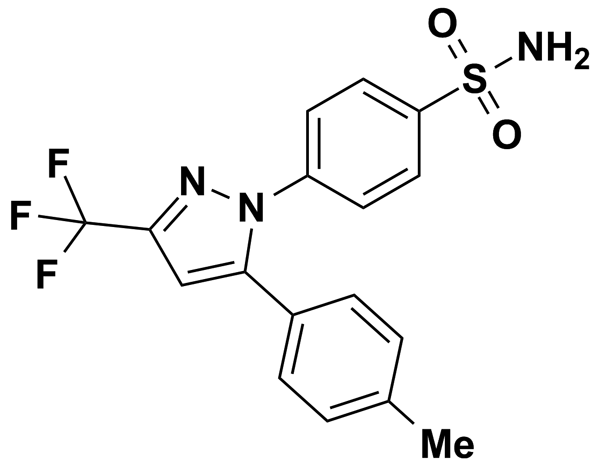 CEPHAELINE DIHYDROCHLORIDE HEPTAHYDRATE1.50Prestwick Chemical Inc.BRD-K80348542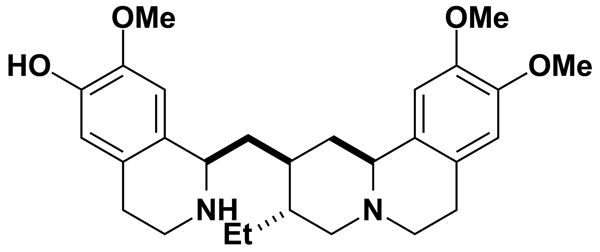 CEPHALEXIN MONOHYDRATE2.74Prestwick Chemical Inc.BRD-K90733503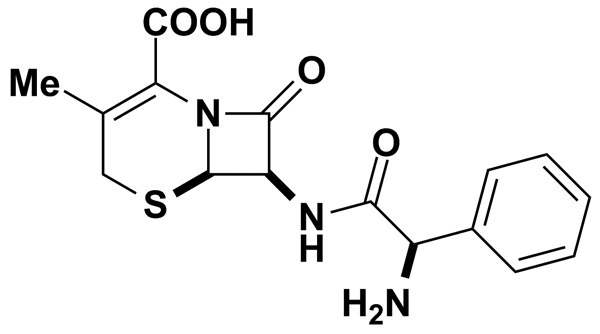 CEPHALOTHIN SODIUM SALT2.38Prestwick Chemical Inc.BRD-K28210218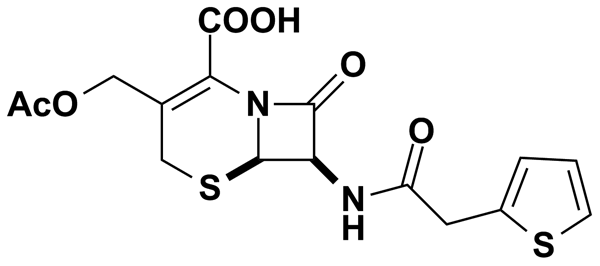 CERULENIN11.20Biomol International Inc.BRD-K52075040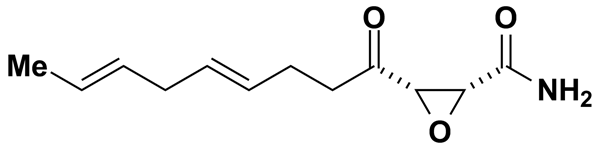 CETIRIZINE DIHYDROCHLORIDE2.17Prestwick Chemical Inc.BRD-A42571354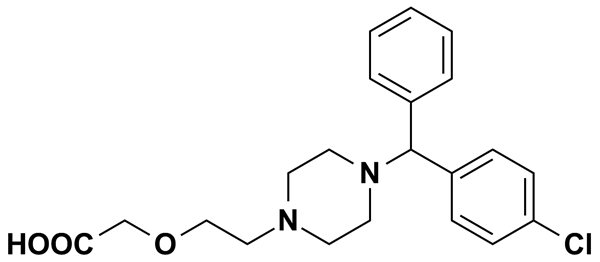 CGP 524325.00Biomol International Inc.BRD-A04668240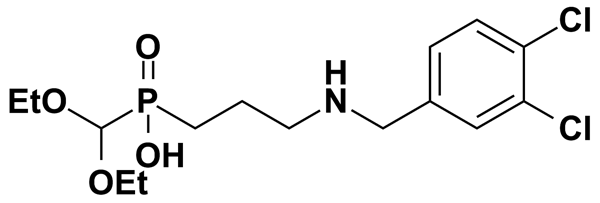 CGP 546265.00Biomol International Inc.BRD-A74208568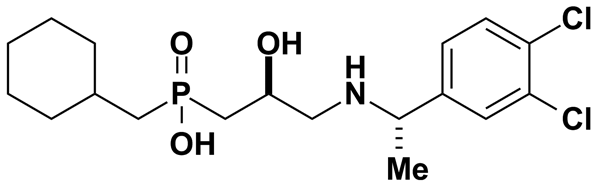 CGP 558455.00Biomol International Inc.BRD-A89672324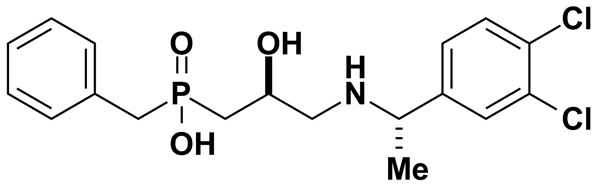 CGP-371577.71Biomol International Inc.BRD-A35623999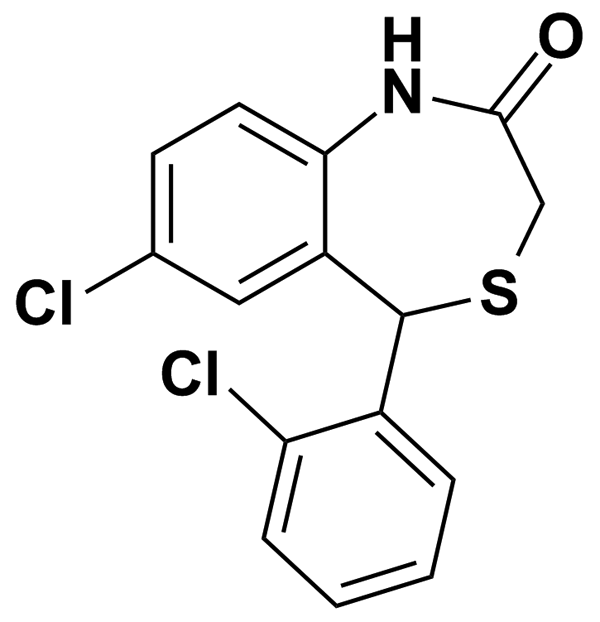 CHELERYTHRINE7.18Biomol International Inc.BRD-K87904882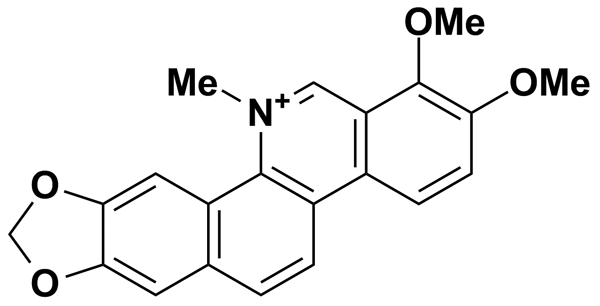 CHELIDONINE (+)2.69Prestwick Chemical Inc.BRD-K32828673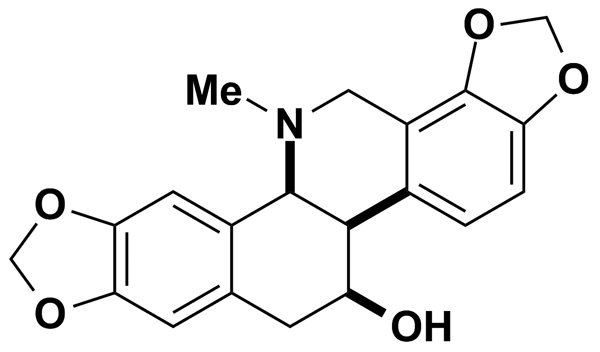 CHELIDONINE (+)5.00MicroSource Discovery Systems Inc.BRD-A19527356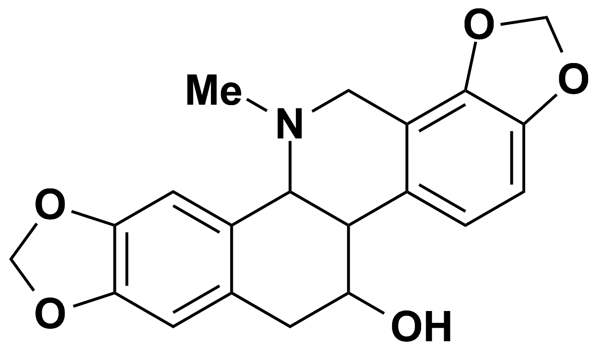 CHLORAMBUCIL3.29Prestwick Chemical Inc.BRD-K29458283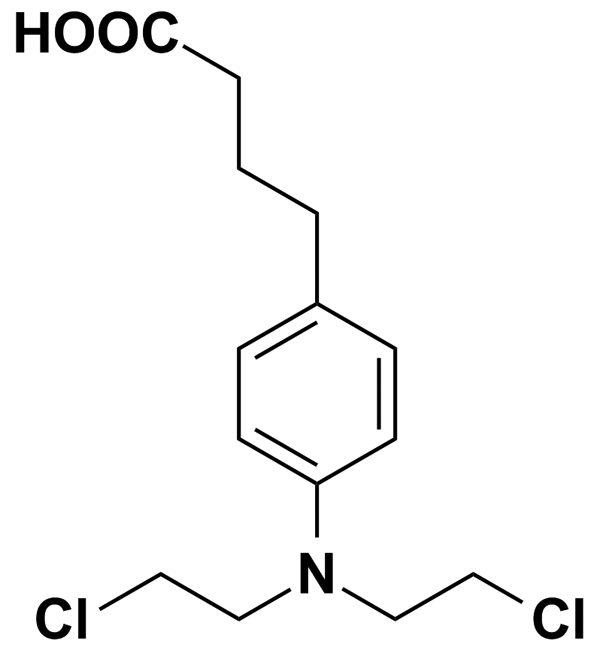 CHLORAMPHENICOL3.09Prestwick Chemical Inc.BRD-K08111712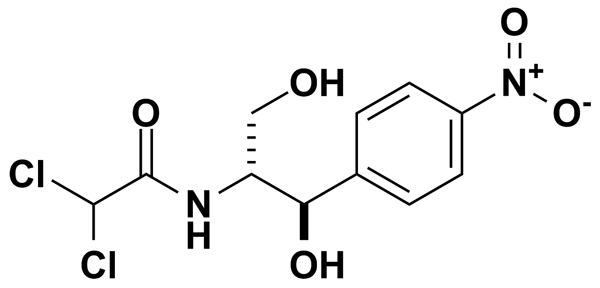 CHLORAMPHENICOL5.00MicroSource Discovery Systems Inc.BRD-K22969690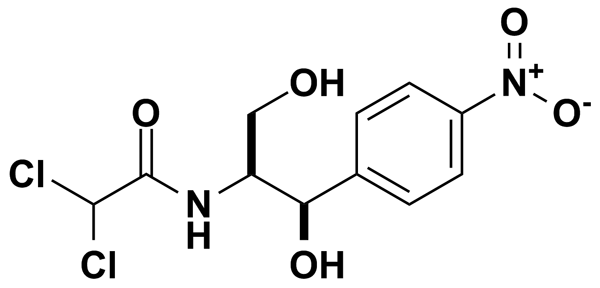 CHLORMETHIAZOLE5.00Biomol International Inc.BRD-K50422030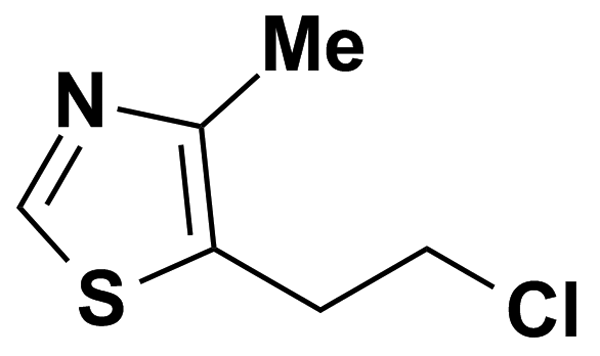 CHLORMEZANONE5.00Biomol International Inc.BRD-A20348246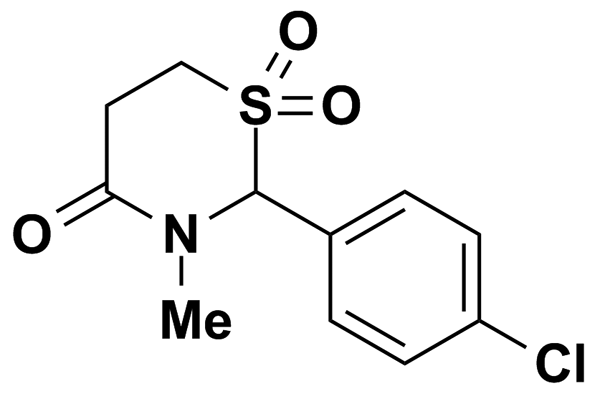 CHLOROGENIC ACID2.82Prestwick Chemical Inc.BRD-K47114202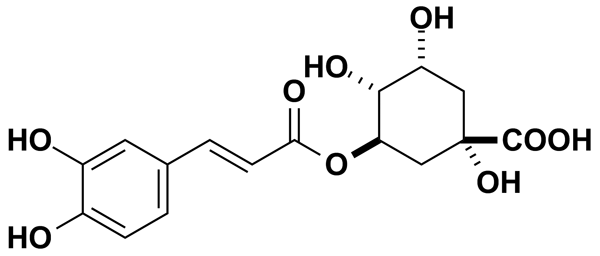 CHLOROXYLENOL5.00MicroSource Discovery Systems Inc.BRD-K17223896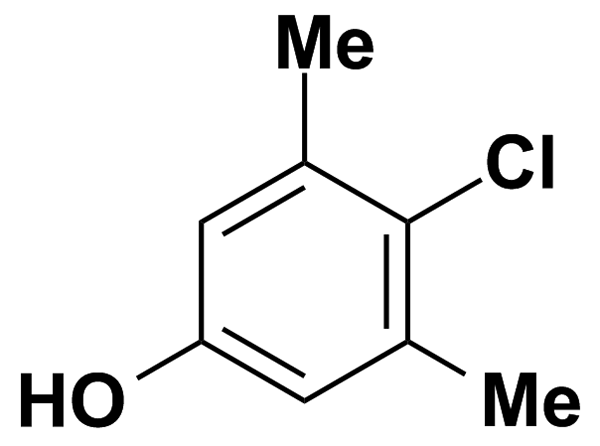 CHLORPHENIRAMINE (S) MALEATE5.00MicroSource Discovery Systems Inc.BRD-K89595132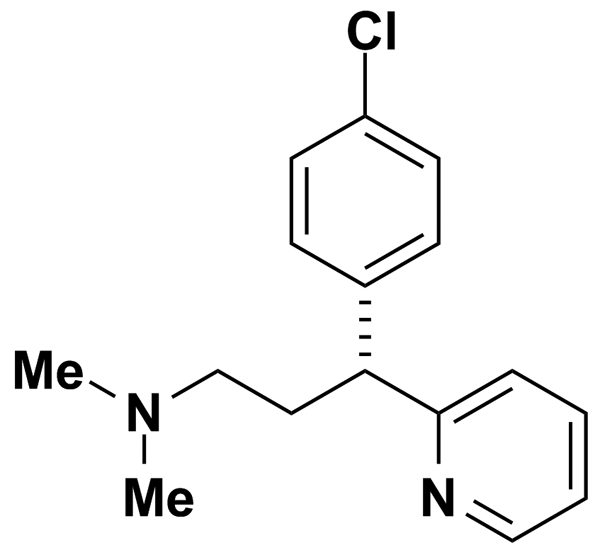 CHLORPHENIRAMINE MALEATE2.56Prestwick Chemical Inc.BRD-A04553218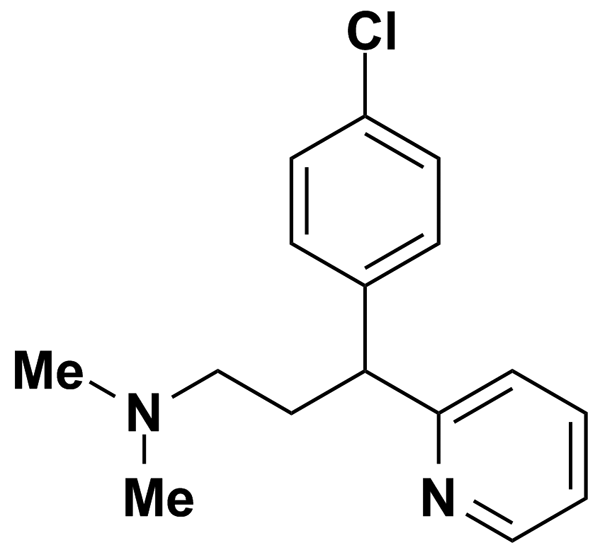 CHLORPHENSIN CARBAMATE4.07Prestwick Chemical Inc.BRD-A39230911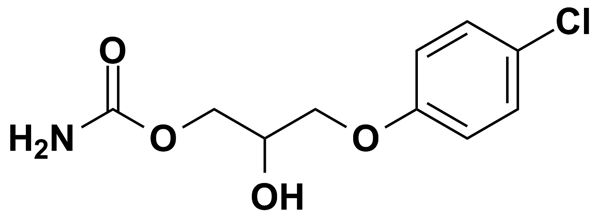 CHLORPROPAMIDE3.61Prestwick Chemical Inc.BRD-K97746869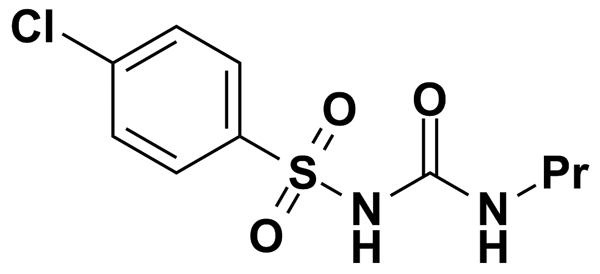 CHLORPROPHAM5.00MicroSource Discovery Systems Inc.BRD-K59590127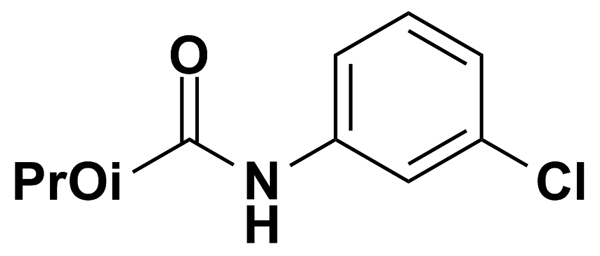 CHLORPROTHIXENE HYDROCHLORIDE2.84Prestwick Chemical Inc.BRD-K59058766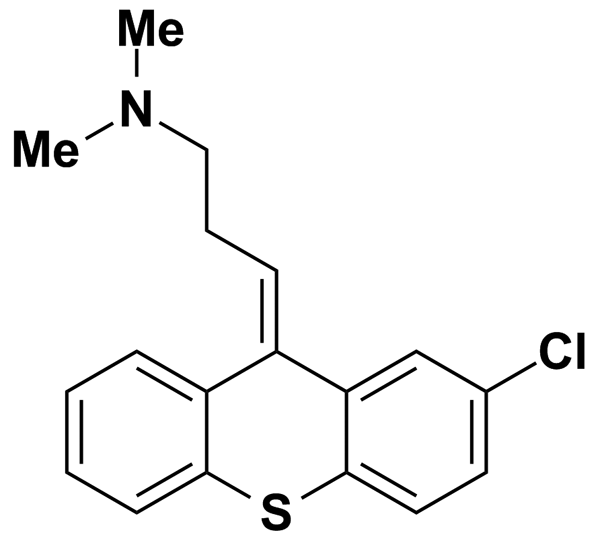 CHLORPYRIFOS5.00MicroSource Discovery Systems Inc.BRD-K08303368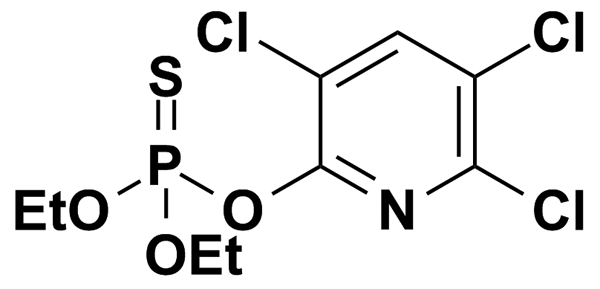 CHLORTHALIDONE2.95Prestwick Chemical Inc.BRD-A26384407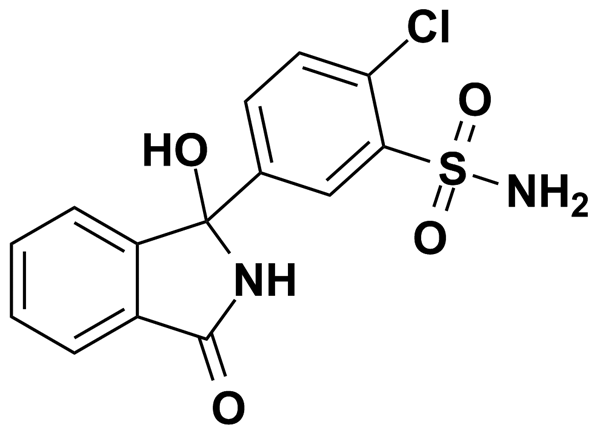 CHLORZOXAZONE5.90Prestwick Chemical Inc.BRD-K98174813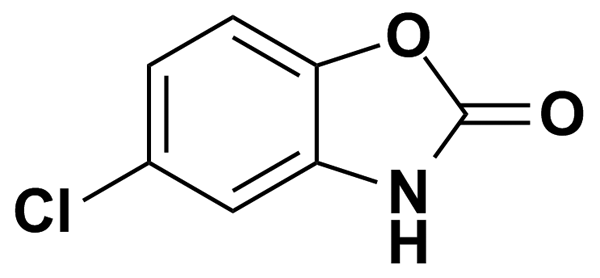 CHROMOCARB5.00MicroSource Discovery Systems Inc.BRD-K94720315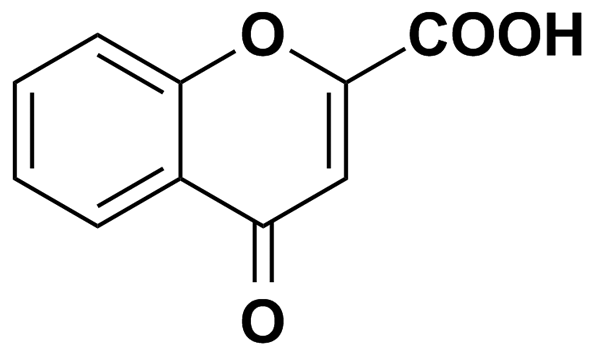 CHRYSANTHEMIC ACID5.00MicroSource Discovery Systems Inc.BRD-A52893269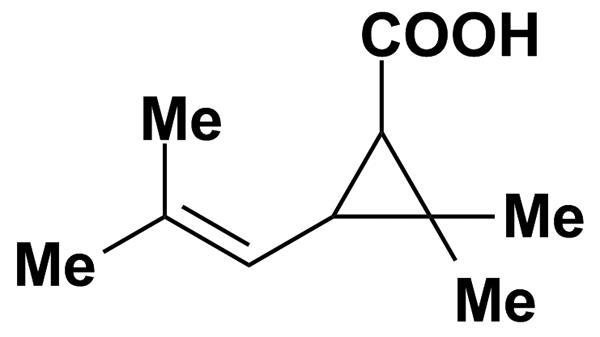 CHRYSIN DIMETHYL ETHER5.00MicroSource Discovery Systems Inc.BRD-K81298036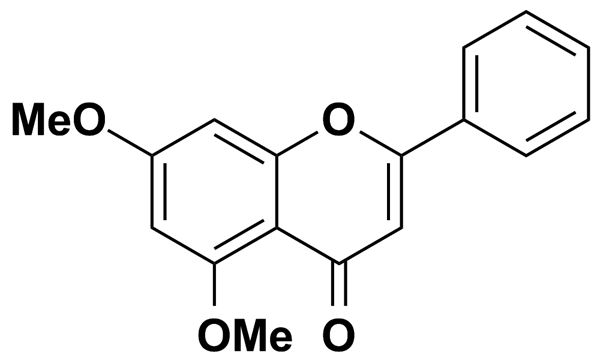 CHRYSOPHANOL5.00MicroSource Discovery Systems Inc.BRD-K59284035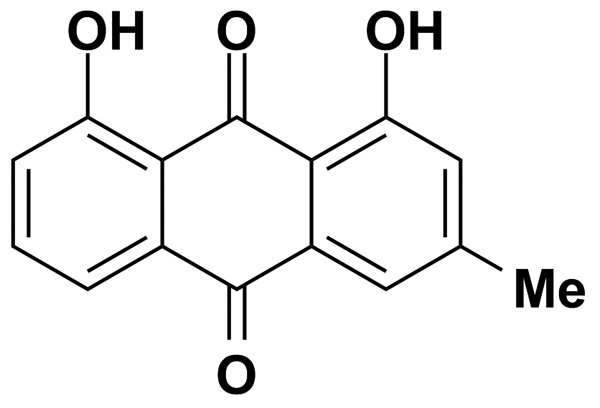 CIGLITAZONE0.50Biomol International Inc.BRD-A93000692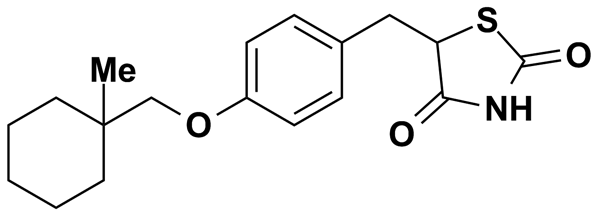 CIMATEROL11.40Biomol International Inc.BRD-A65440446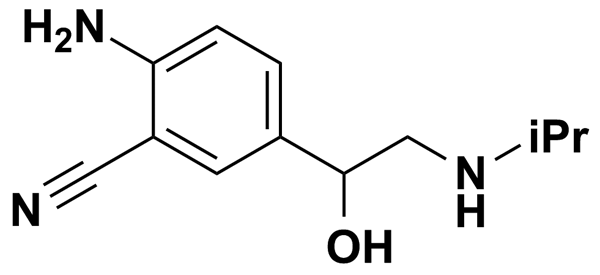 CIMETIDINE3.96Prestwick Chemical Inc.BRD-K34157611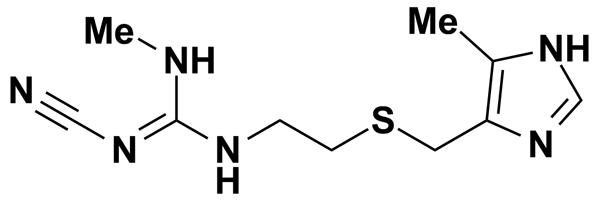 CINANSERIN5.00Biomol International Inc.BRD-K40901640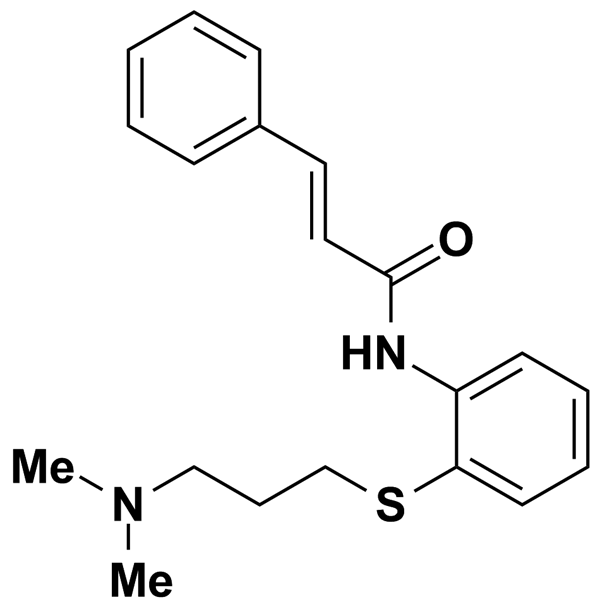 CINCHONINE3.40Prestwick Chemical Inc.BRD-K90268819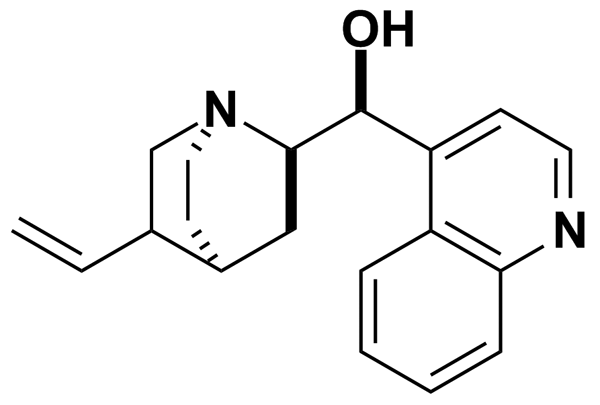 CINCHONINE5.00MicroSource Discovery Systems Inc.BRD-K18476269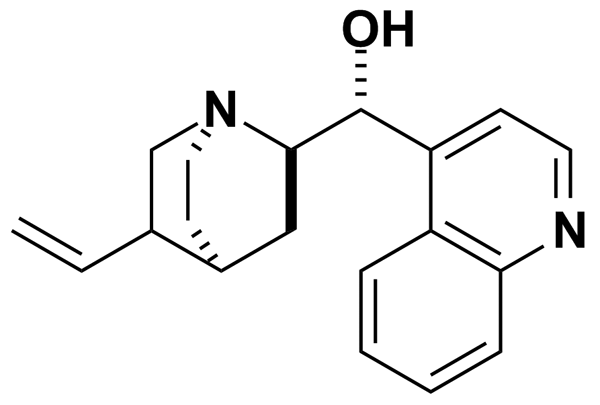 CINNARAZINE5.00MicroSource Discovery Systems Inc.BRD-K32256916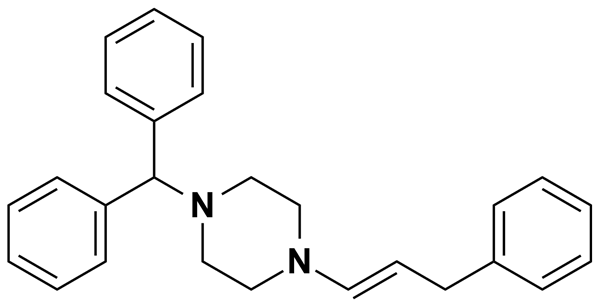 CINNARIZINE2.71Prestwick Chemical Inc.BRD-K07220430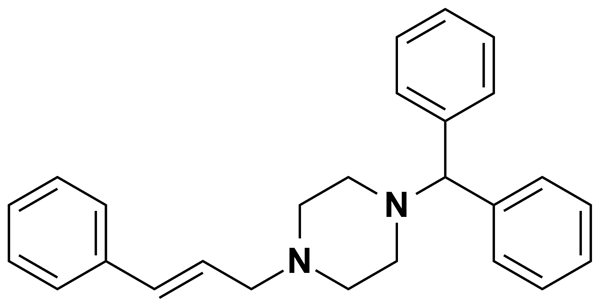 CINOXACIN3.81Prestwick Chemical Inc.BRD-K14704277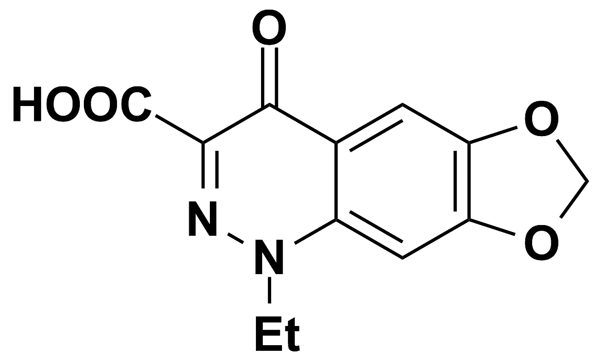 CIPROFIBRATE3.46Prestwick Chemical Inc.BRD-A49358627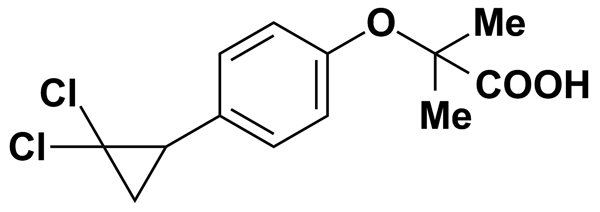 CIPROFLOXACIN HYDROCHLORIDE2.59Prestwick Chemical Inc.BRD-K04804440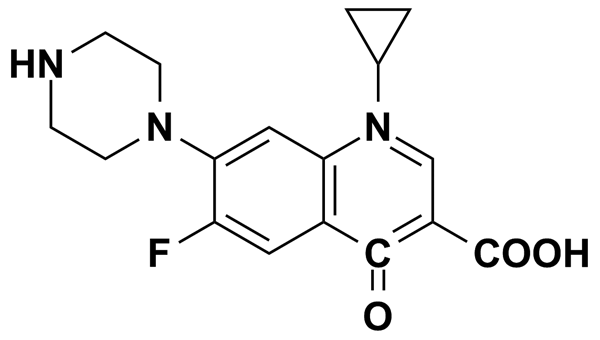 CIRAZOLINE11.56Biomol International Inc.BRD-K54142781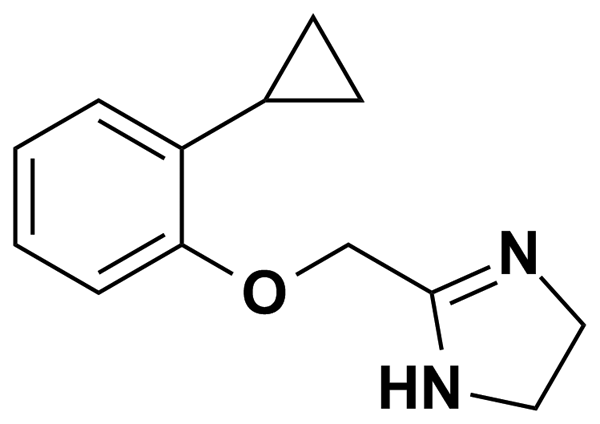 CIS-(Z)-FLUPENTHIXOL5.00Biomol International Inc.BRD-K70487031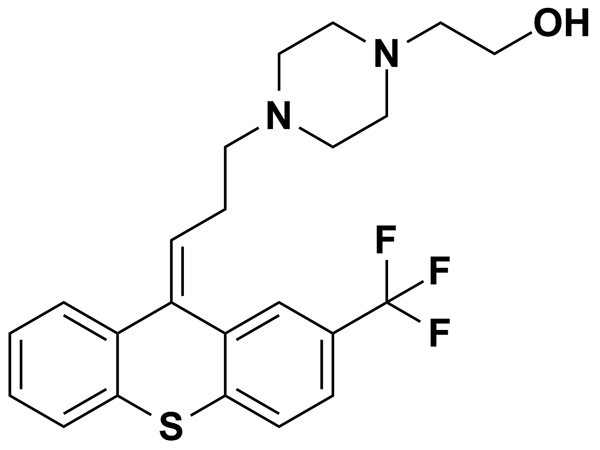 CISAPRIDE2.15Prestwick Chemical Inc.BRD-K59163477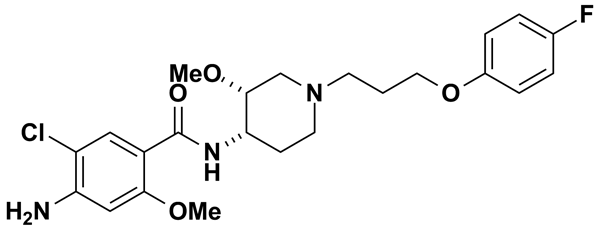 CITROPTEN5.00MicroSource Discovery Systems Inc.BRD-K78612426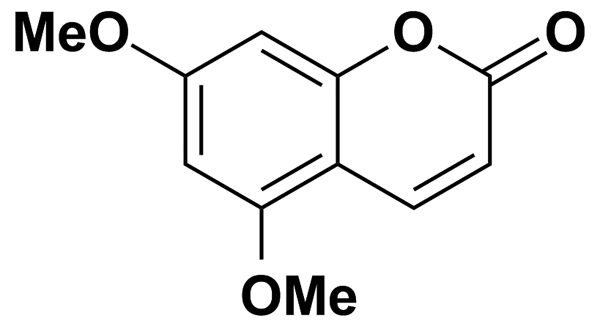 CL 2188725.00Biomol International Inc.BRD-K00662280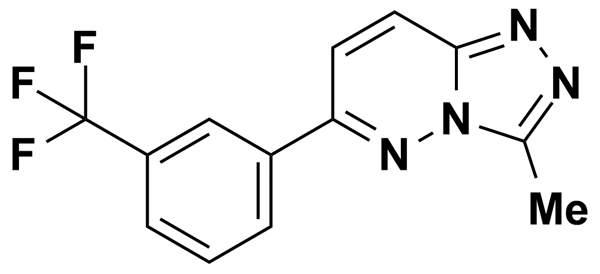 CLEBOPRIDE MALEATE2.04Prestwick Chemical Inc.BRD-K17294426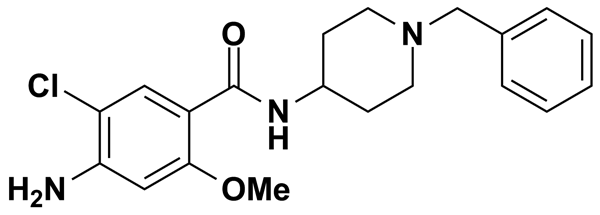 CLEMASTINE FUMARATE2.17Prestwick Chemical Inc.BRD-K30240666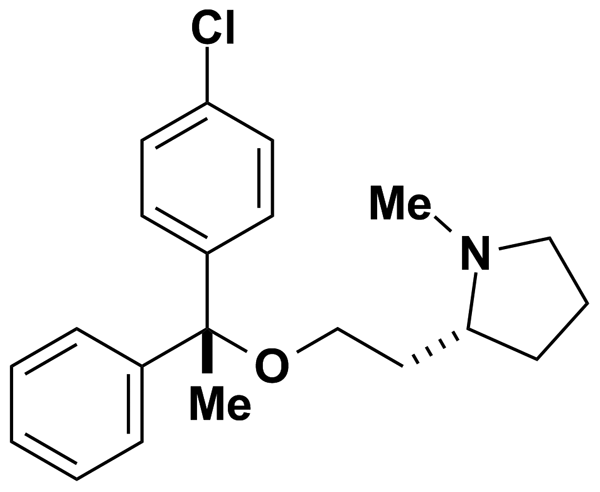 CLEMIZOLE HYDROCHLORIDE2.76Prestwick Chemical Inc.BRD-K04704168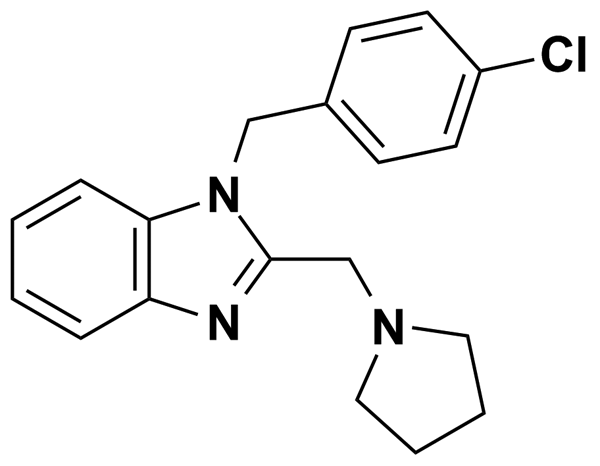 CLENBUTEROL HYDROCHLORIDE3.19Prestwick Chemical Inc.BRD-A75726477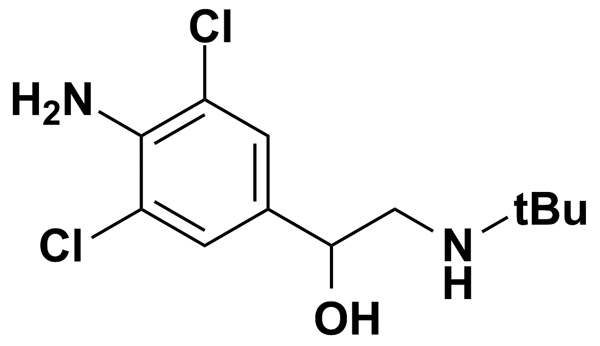 CLINDAMYCIN HYDROCHLORIDE2.17Prestwick Chemical Inc.BRD-A23034328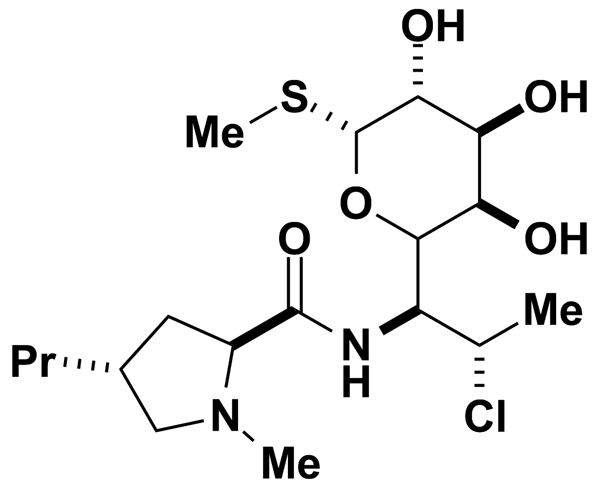 CLOBETASOL PROPIONATE2.14Prestwick Chemical Inc.BRD-A63894585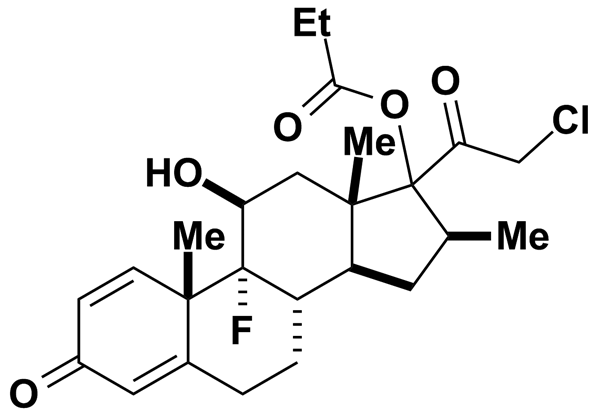 CLOBETASOL PROPIONATE5.00MicroSource Discovery Systems Inc.BRD-A26095496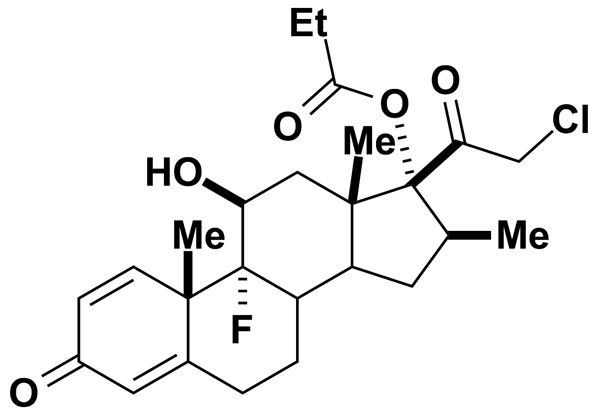 CLOCORTOLONE PIVALATE2.02Prestwick Chemical Inc.BRD-K38003476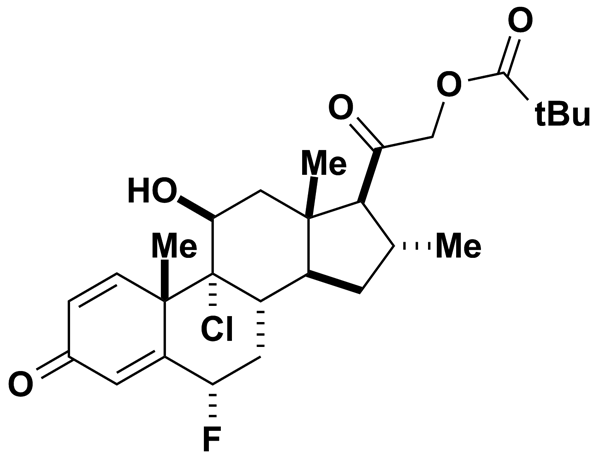 CLOFIBRIC ACID4.66Prestwick Chemical Inc.BRD-K19111024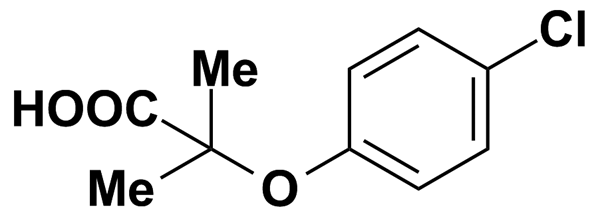 CLOMIPHENE CITRATE5.00MicroSource Discovery Systems Inc.BRD-K29950728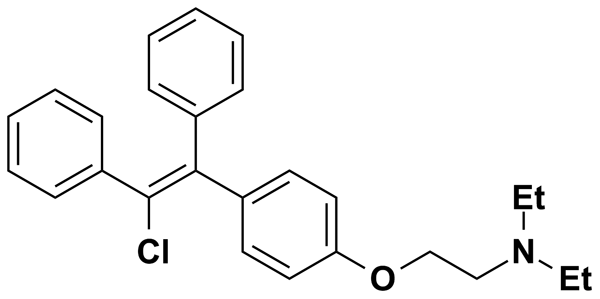 CLOMIPHENE CITRATE (Z,E)1.67Prestwick Chemical Inc.BRD-K04218075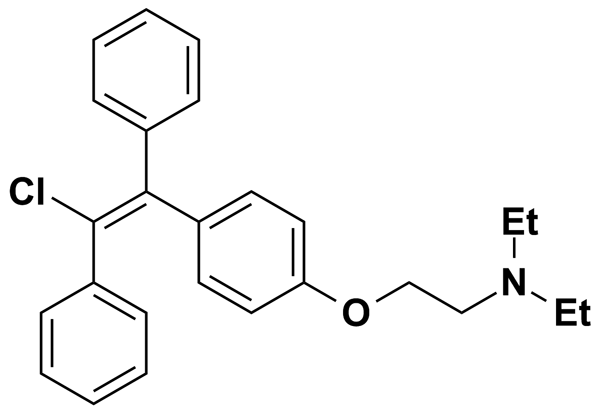 CLOMIPRAMINE5.00Biomol International Inc.BRD-K52989797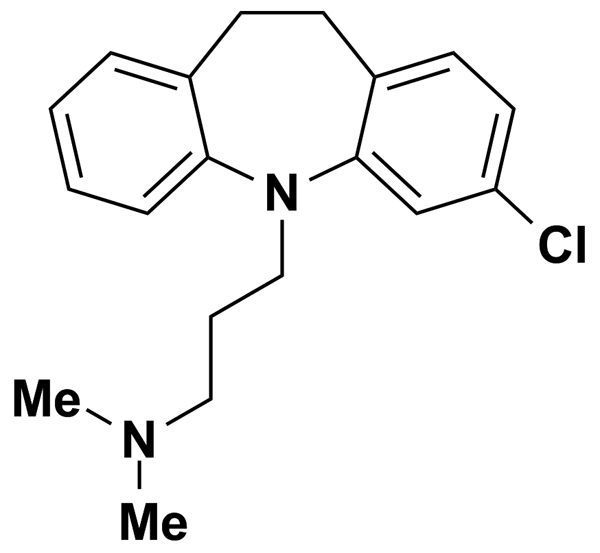 CLOMIPRAMINE HYDROCHLORIDE2.85Prestwick Chemical Inc.BRD-K52989797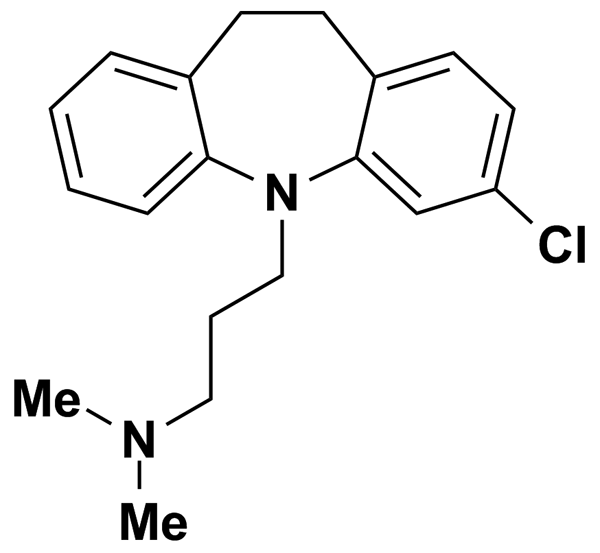 CLONIDINE10.87Biomol International Inc.BRD-K98530306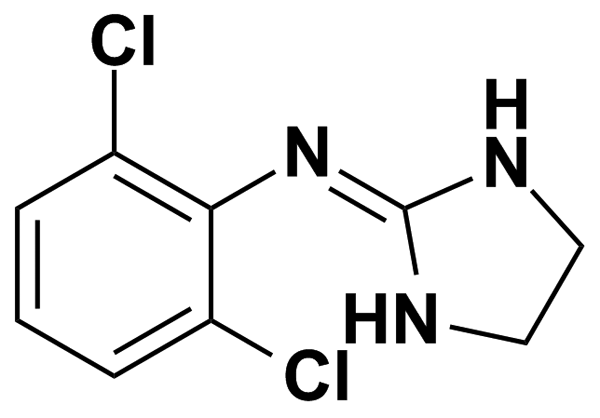 CLONIDINE HYDROCHLORIDE3.75Prestwick Chemical Inc.BRD-K98530306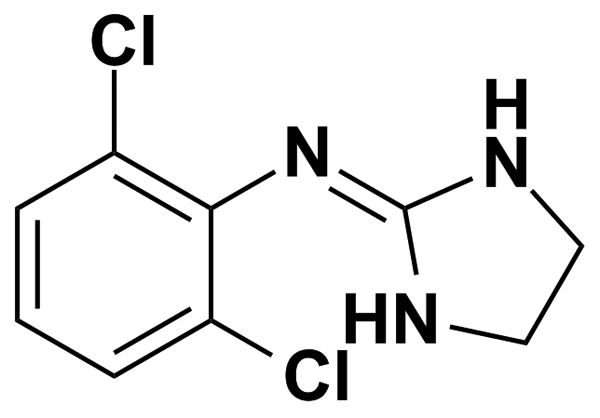 CLOPAMIDE2.89Prestwick Chemical Inc.BRD-K15567837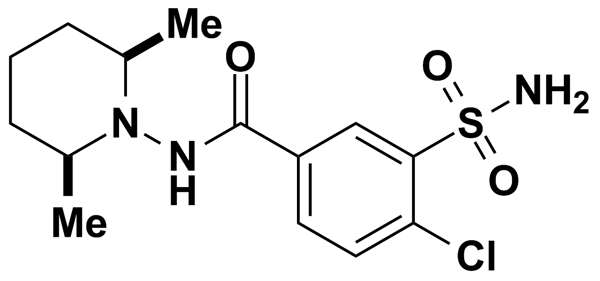 CLOPAMIDE5.00MicroSource Discovery Systems Inc.BRD-A85651701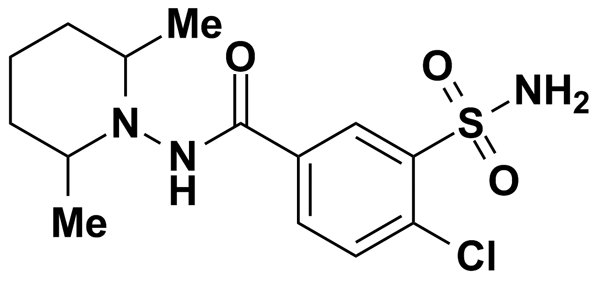 CLOPERASTINE HYDROCHLORIDE2.73Prestwick Chemical Inc.BRD-A80908310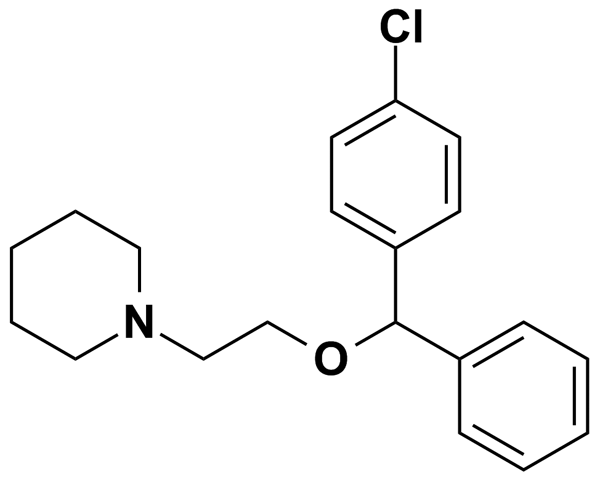 CLOPIDOGREL SULFATE5.00MicroSource Discovery Systems Inc.BRD-K27721098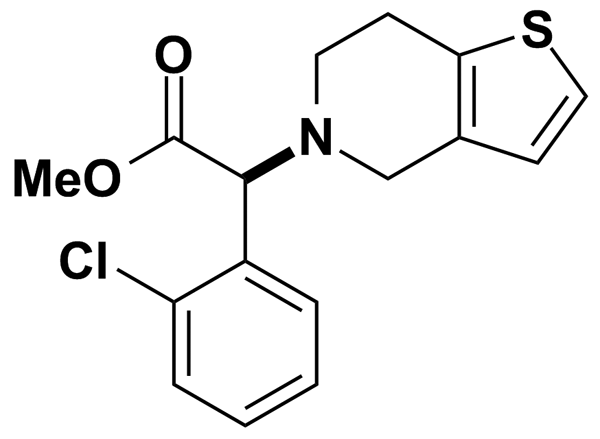 CLOPROSTENOL0.50Biomol International Inc.BRD-K17850764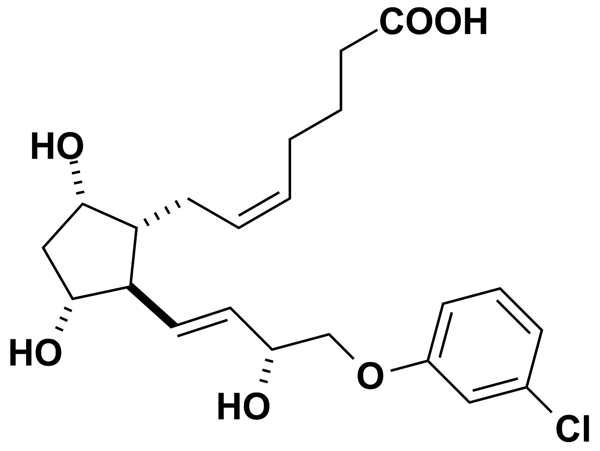 CLORGYLINE HYDROCHLORIDE3.24Prestwick Chemical Inc.BRD-K73251053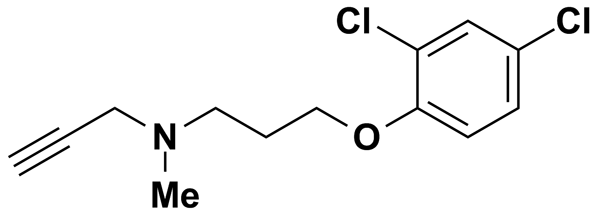 CLORSULON2.63Prestwick Chemical Inc.BRD-K97521363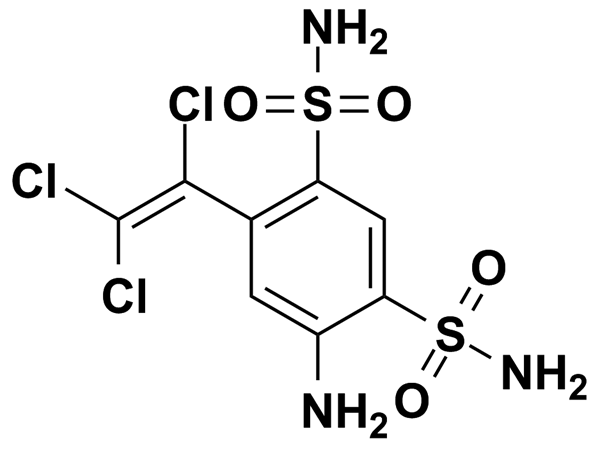 CLOTHIAPINE5.00Biomol International Inc.BRD-K10990317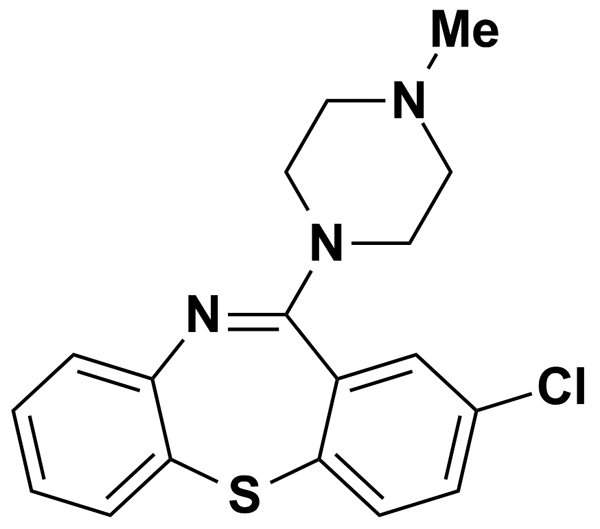 CLOXACILLIN SODIUM SALT2.18Prestwick Chemical Inc.BRD-K01244426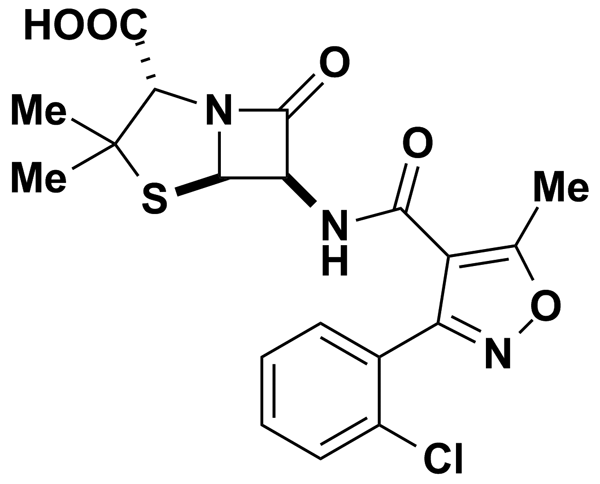 CLOXYQUIN5.00MicroSource Discovery Systems Inc.BRD-K46982791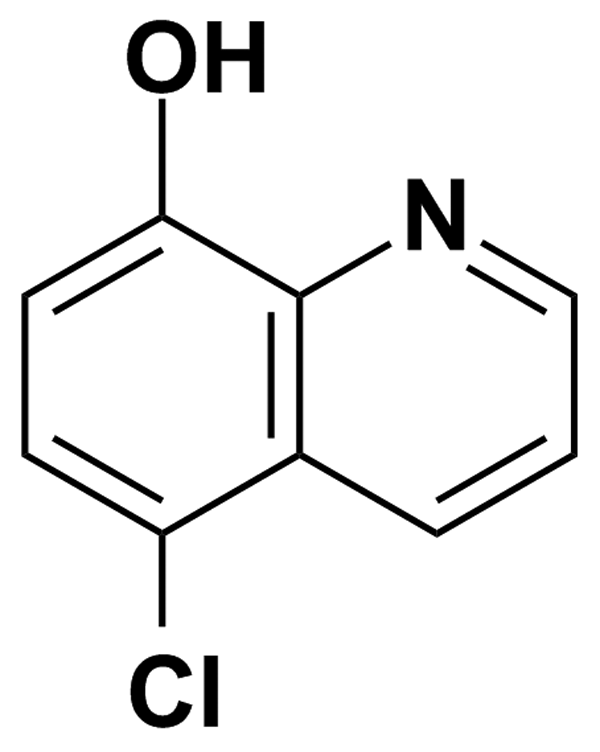 CLOZAPINE5.00Biomol International Inc.BRD-K37289225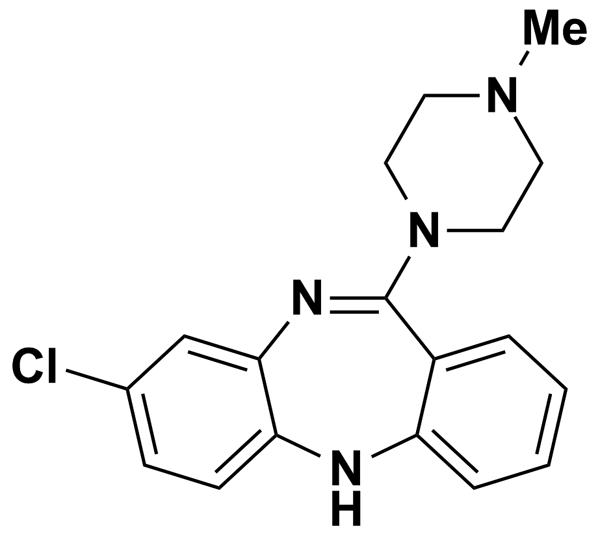 COLCHICINE2.50Prestwick Chemical Inc.BRD-K00259736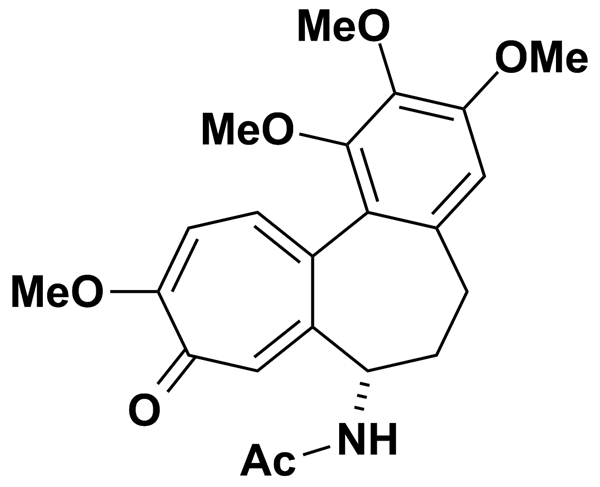 COMPACTIN5.00MicroSource Discovery Systems Inc.BRD-A83177971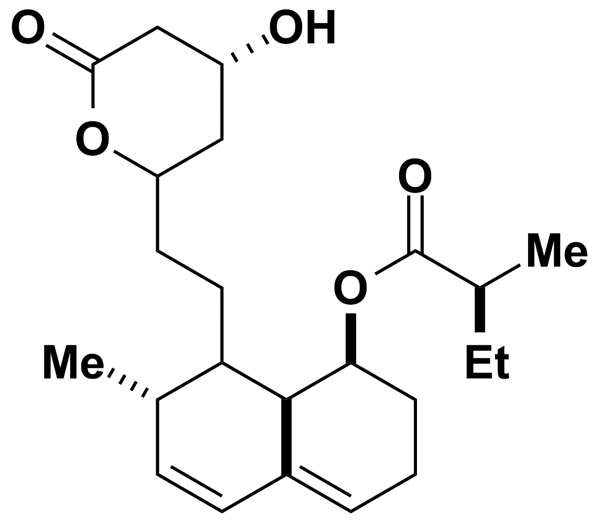 CONDELPHINE2.22Prestwick Chemical Inc.BRD-A84941884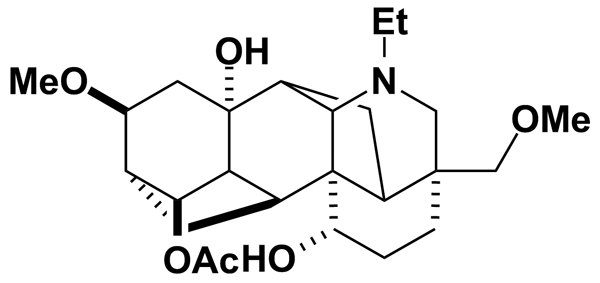 CONVOLAMINE HYDROCHLORIDE2.93Prestwick Chemical Inc.BRD-K67016489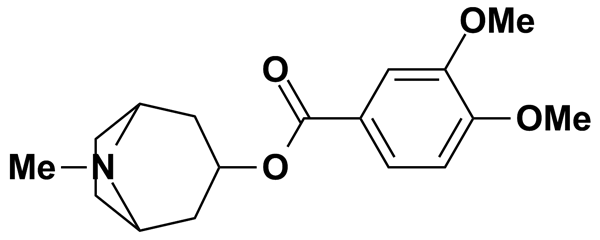 CORALYNE CHLORIDE HYDRATE2.39Prestwick Chemical Inc.BRD-K24443173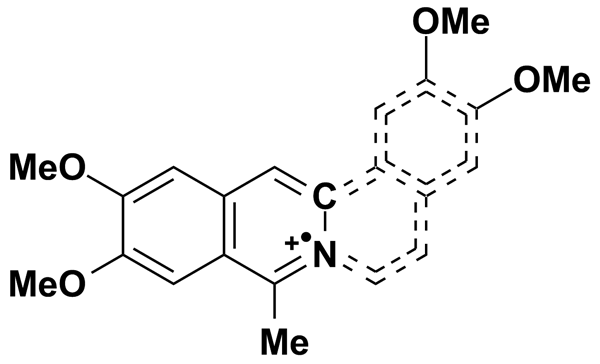 CORTICOSTERONE2.89Prestwick Chemical Inc.BRD-K73589401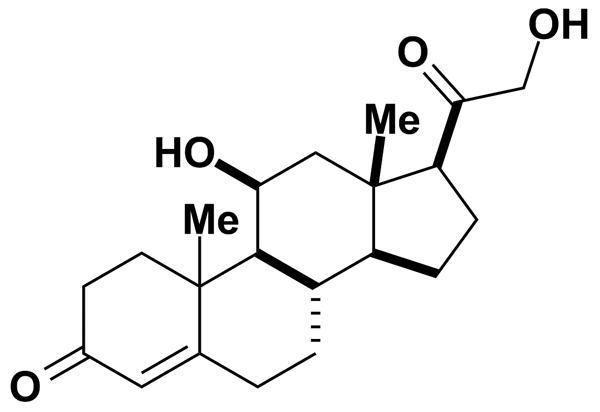 CORTISONE2.77Prestwick Chemical Inc.BRD-K43736954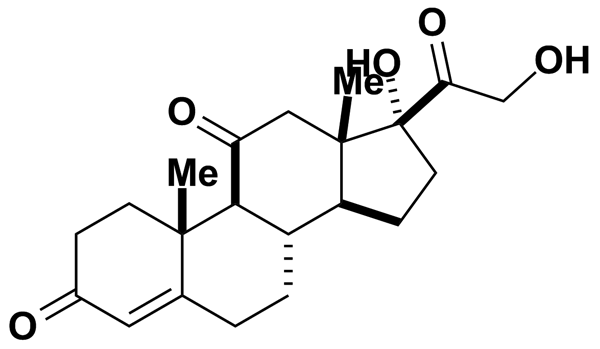 CORTISONE5.00MicroSource Discovery Systems Inc.BRD-A62731508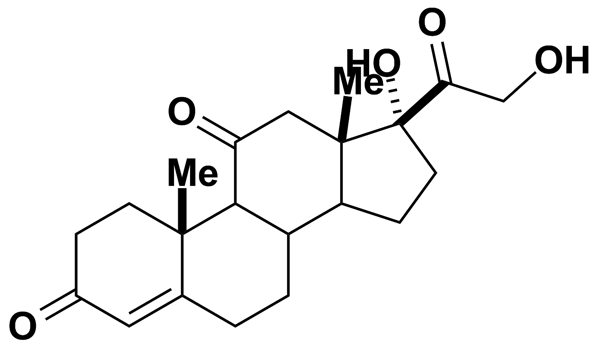 CORYNANTHINE HYDROCHLORIDE2.56Prestwick Chemical Inc.BRD-K06467078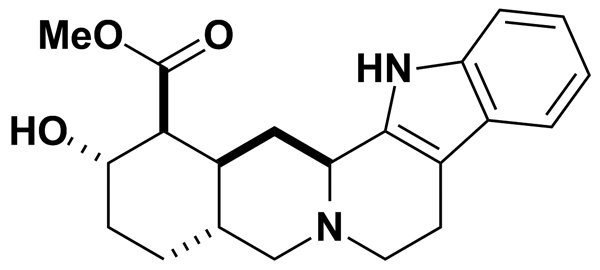 COSMOSIIN HEXAACETATE5.00MicroSource Discovery Systems Inc.BRD-K34844053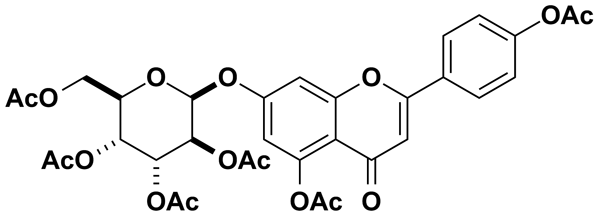 COTININE (-)5.67Prestwick Chemical Inc.BRD-K94144010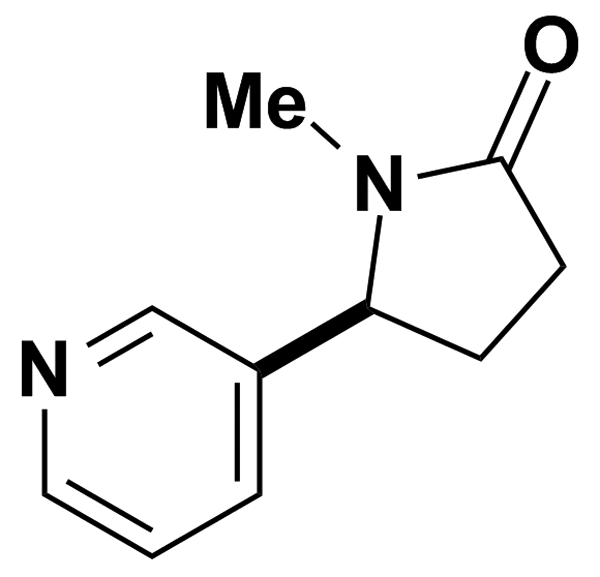 COUMARIN5.00MicroSource Discovery Systems Inc.BRD-K23913458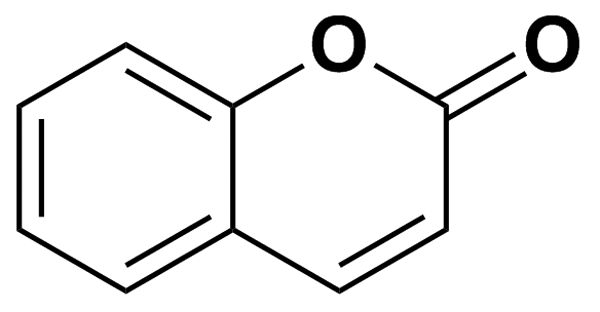 COUMOPHOS5.00MicroSource Discovery Systems Inc.BRD-K41567533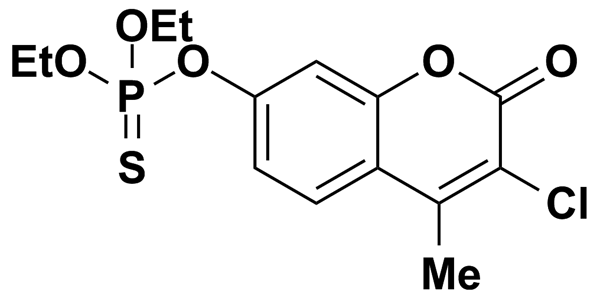 CRASSIN ACETATE5.00MicroSource Discovery Systems Inc.BRD-A92593740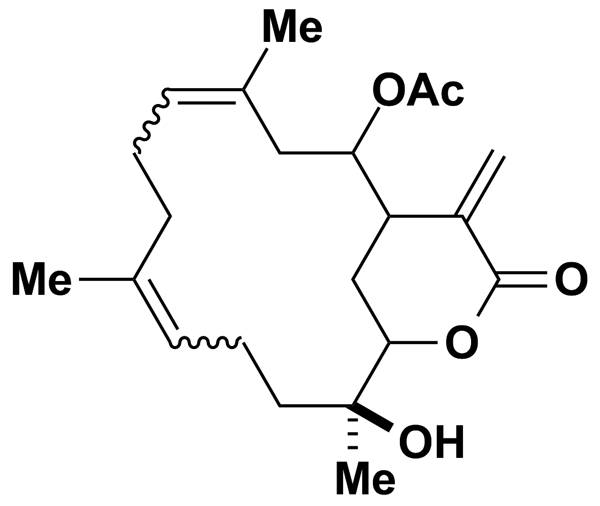 CRINAMINE5.00MicroSource Discovery Systems Inc.BRD-A08786049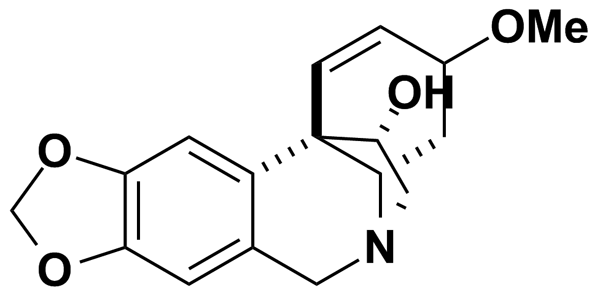 CRUSTECDYSONE5.00MicroSource Discovery Systems Inc.BRD-A46778020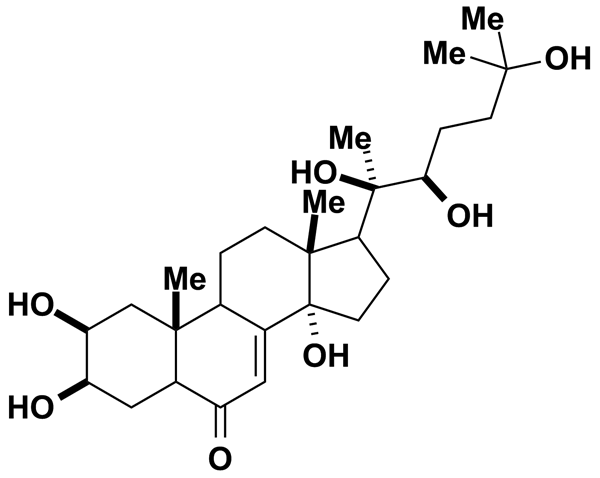 CURCUMIN5.00MicroSource Discovery Systems Inc.BRD-K07572174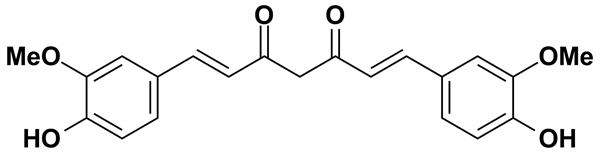 CURCUMIN6.79Biomol International Inc.BRD-K74148702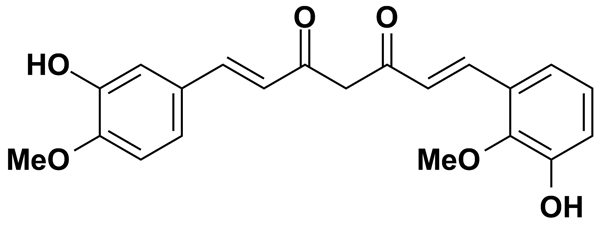 CYANOPINDOLOL5.00Biomol International Inc.BRD-K40965114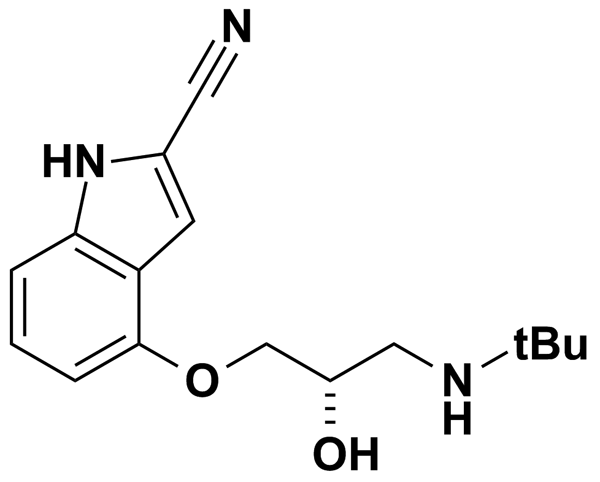 CYCLACILLIN2.93Prestwick Chemical Inc.BRD-K89046952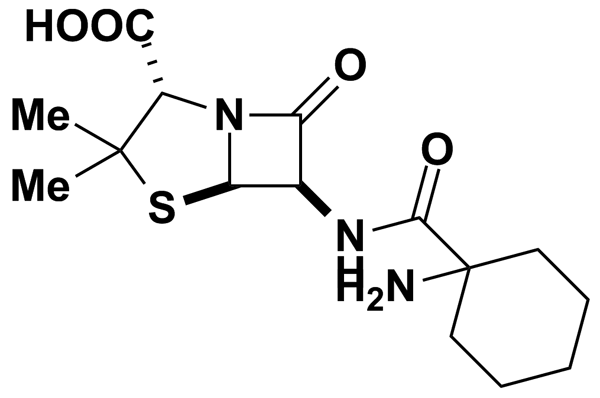 CYCLIZINE5.00MicroSource Discovery Systems Inc.BRD-K79501723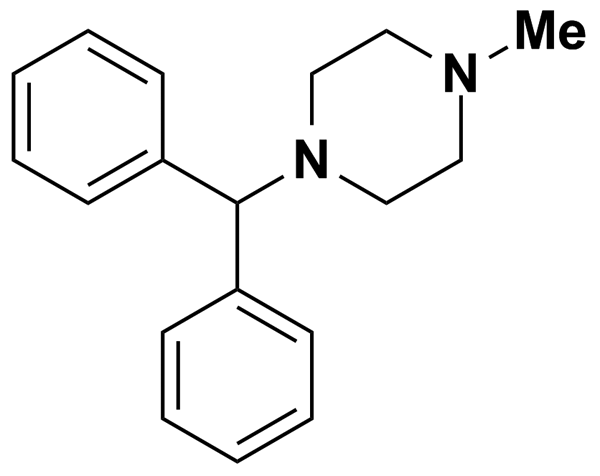 CYCLIZINE HYDROCHLORIDE3.30Prestwick Chemical Inc.BRD-K79501723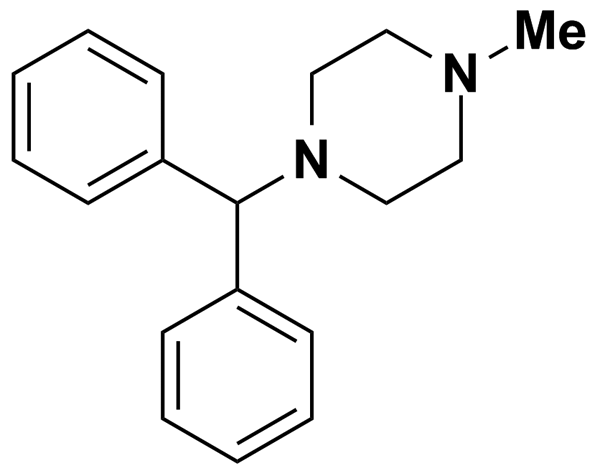 CYCLOBENZAPRINE HYDROCHLORIDE3.21Prestwick Chemical Inc.BRD-K42348709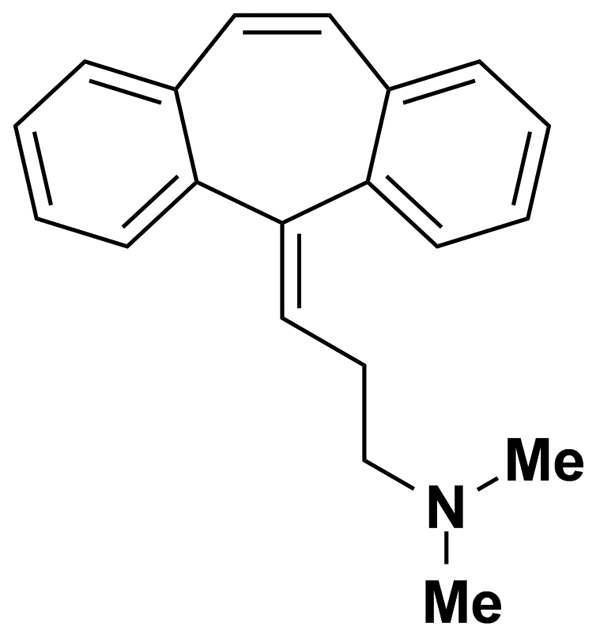 CYCLOHEXIMIDE3.55Prestwick Chemical Inc.BRD-K36055864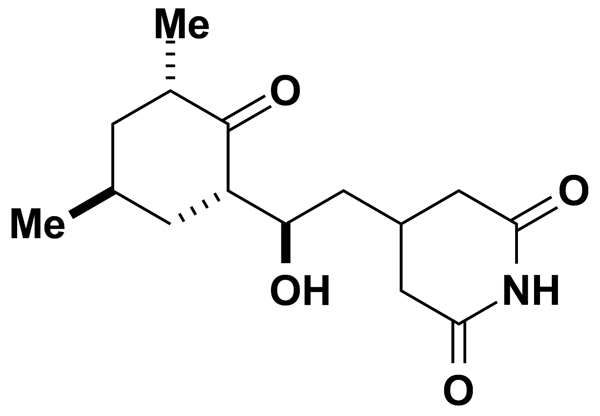 CYCLOHEXIMIDE8.89Biomol International Inc.BRD-A95580639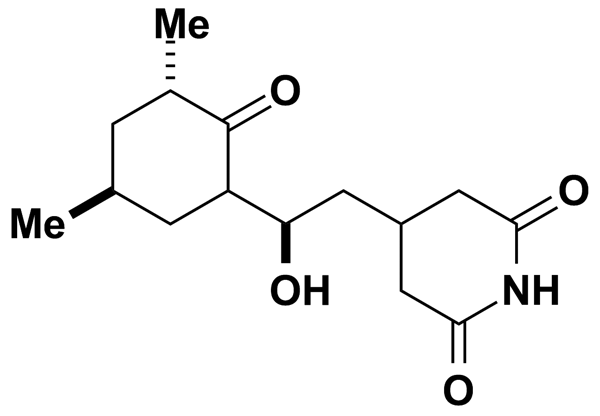 CYCLOHEXIMIDE-N-ETHYLETHANOATE6.80Biomol International Inc.BRD-A82329351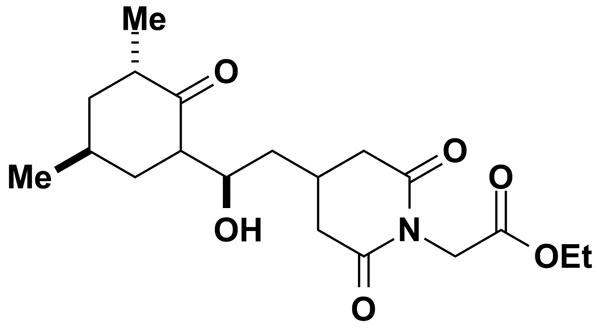 CYCLOPAMINE6.07Biomol International Inc.BRD-K58938839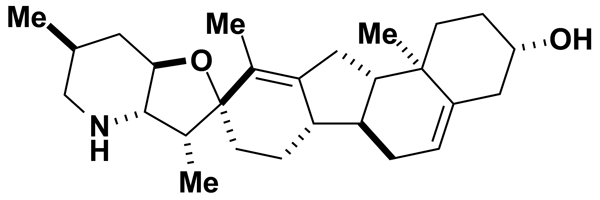 CYCLOPENTHIAZIDE2.63Prestwick Chemical Inc.BRD-A41250306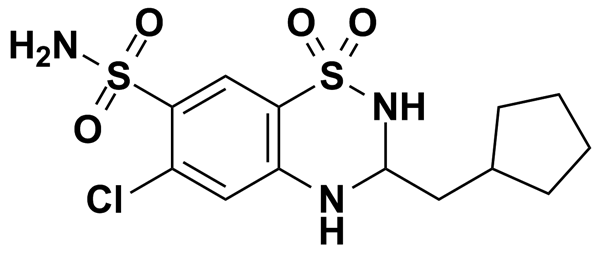 CYCLOPENTOLATE HYDROCHLORIDE3.05Prestwick Chemical Inc.BRD-A77291778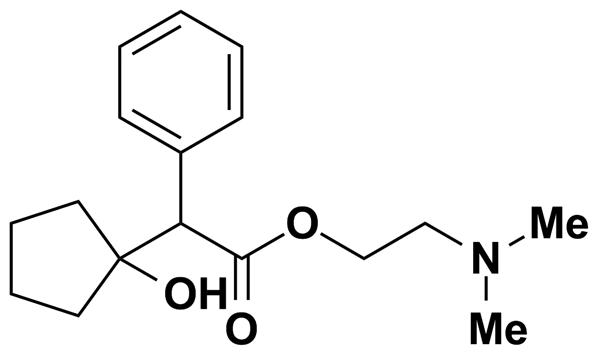 CYCLOPIAZONIC ACID5.00MicroSource Discovery Systems Inc.BRD-A26787626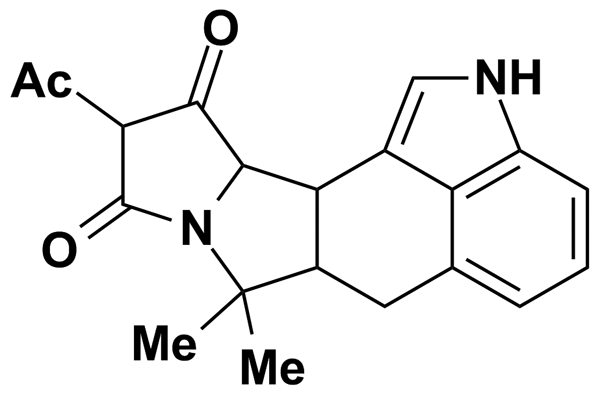 CYCLOPIAZONIC ACID7.43Biomol International Inc.BRD-A10420615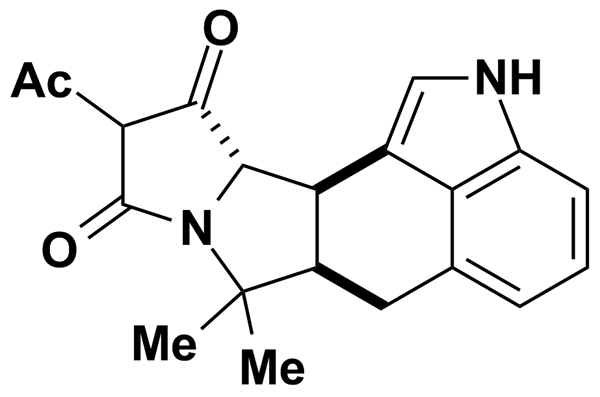 CYCLOSPORIN A0.83Prestwick Chemical Inc.BRD-K13533483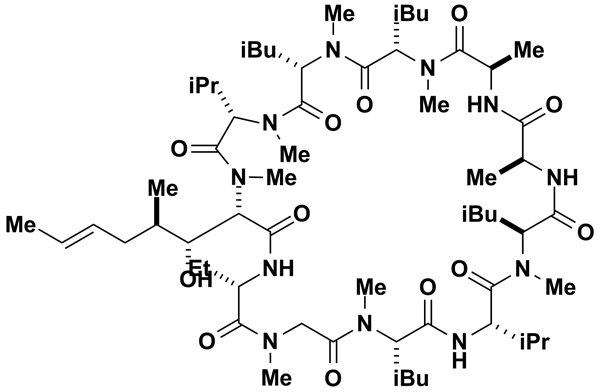 CYCLOSPORIN A2.08Biomol International Inc.BRD-A69815203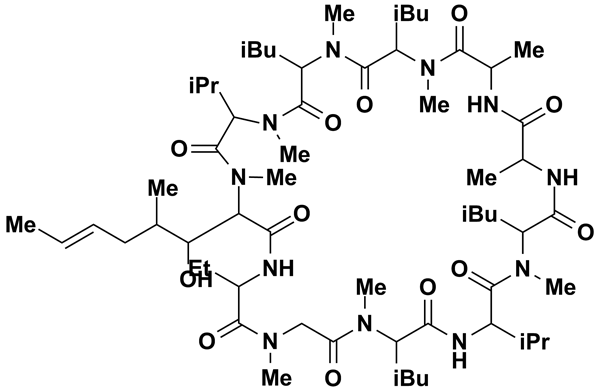 CYCLOTHIAZIDE5.00Biomol International Inc.BRD-A38675539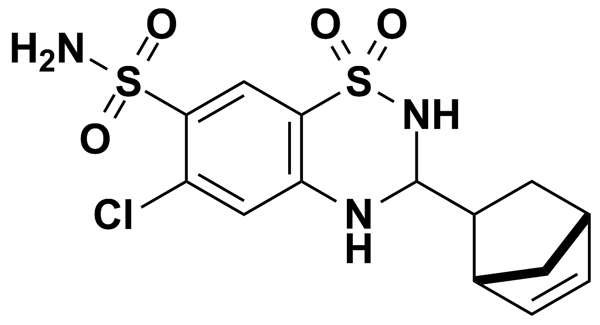 CYCLOVERATRYLENE5.00MicroSource Discovery Systems Inc.BRD-K49154891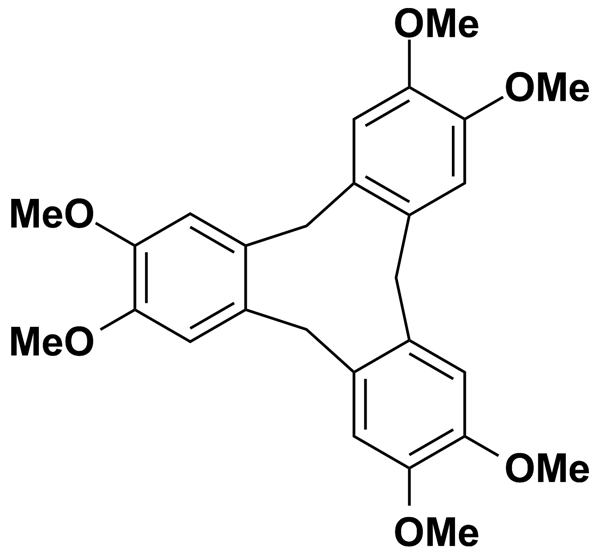 CYPROHEPTADINE5.00Biomol International Inc.BRD-K28143534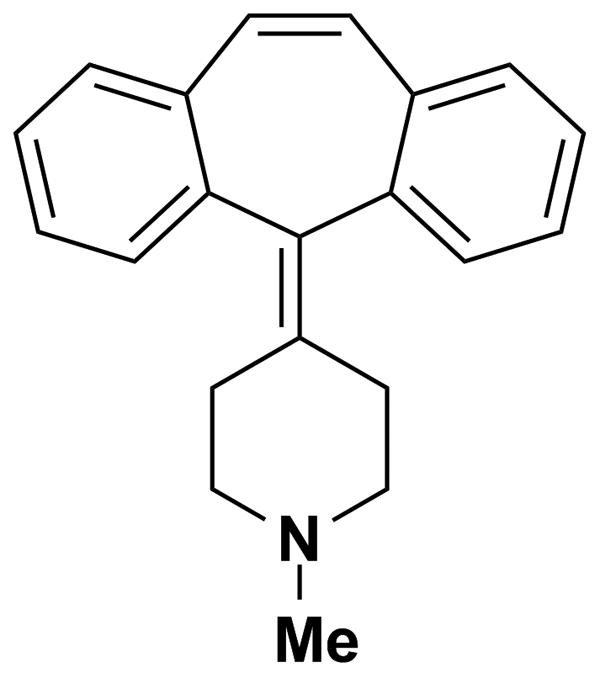 CYPROHEPTADINE HYDROCHLORIDE3.09Prestwick Chemical Inc.BRD-K28143534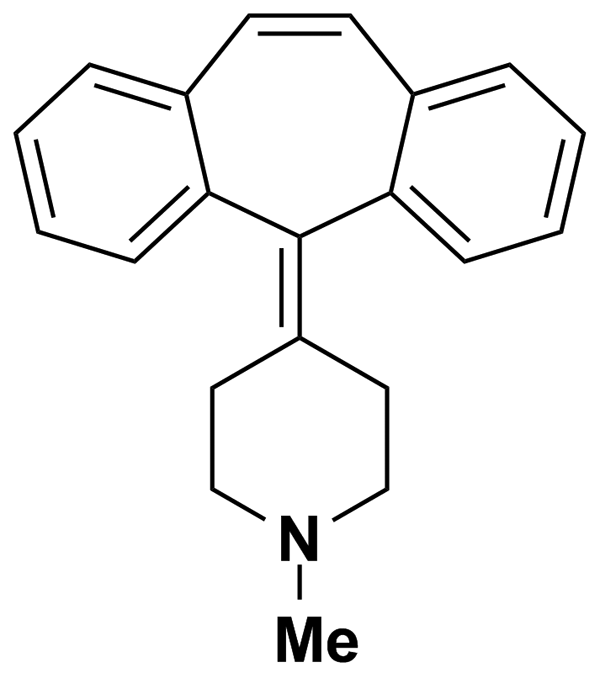 CYPROTERONE ACETATE2.40Prestwick Chemical Inc.BRD-A39290993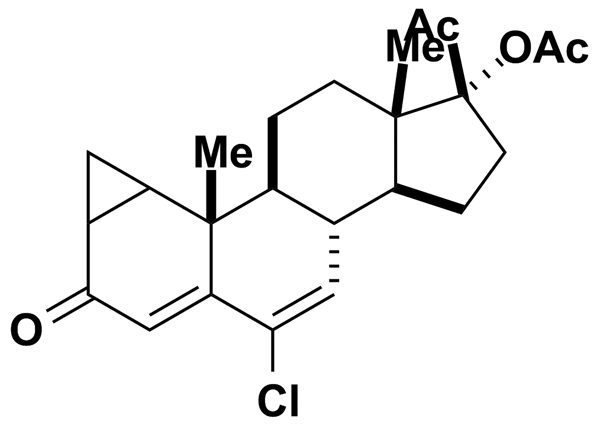 CYPROTERONE ACETATE5.00MicroSource Discovery Systems Inc.BRD-A95207036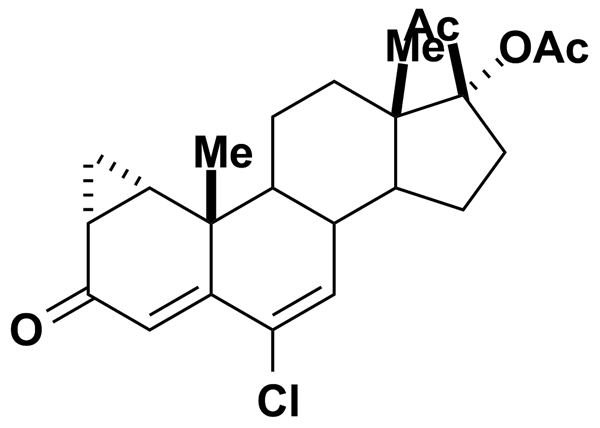 CYTISINE5.00MicroSource Discovery Systems Inc.BRD-A55579717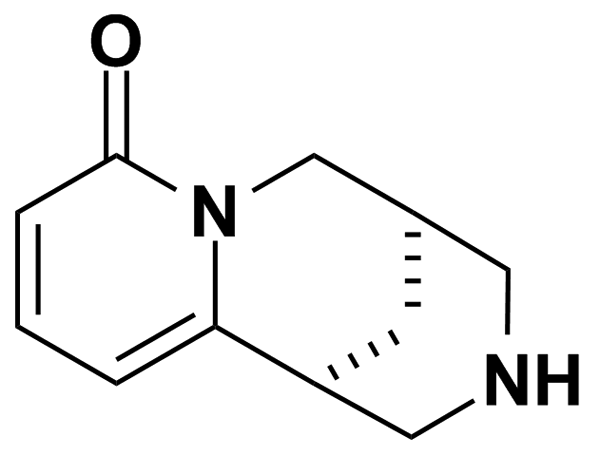 CYTISINE (-)5.26Prestwick Chemical Inc.BRD-K74186897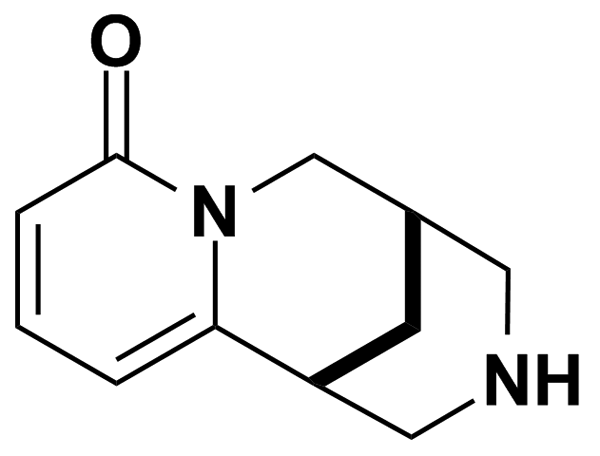 CYTOCHALASIN B5.21Biomol International Inc.BRD-K02157199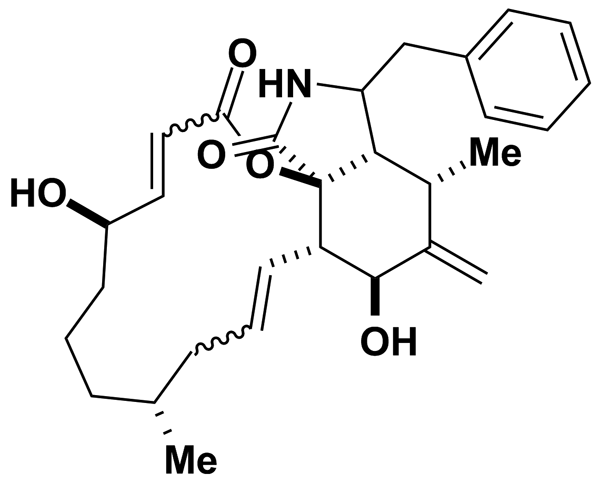 CYTOCHALASIN D4.92Biomol International Inc.BRD-K16135852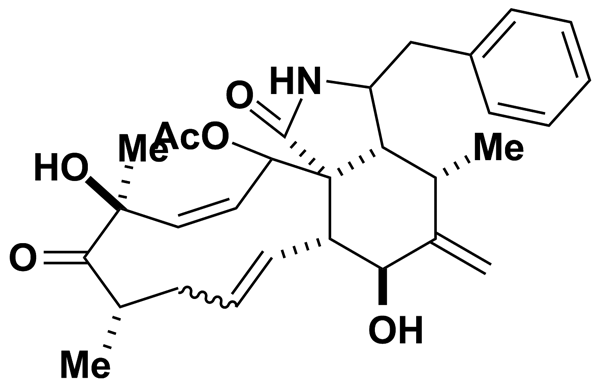 DACTINOMYCIN5.00MicroSource Discovery Systems Inc.BRD-A04541874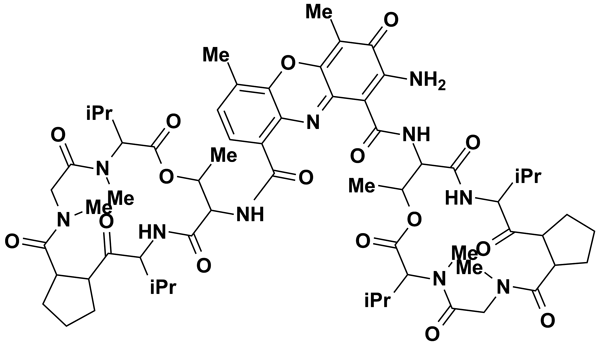 DAIDZEIN5.00Biomol International Inc.BRD-K42095107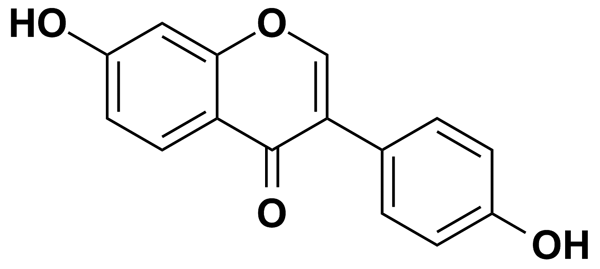 DANAZOL2.96Prestwick Chemical Inc.BRD-K48970916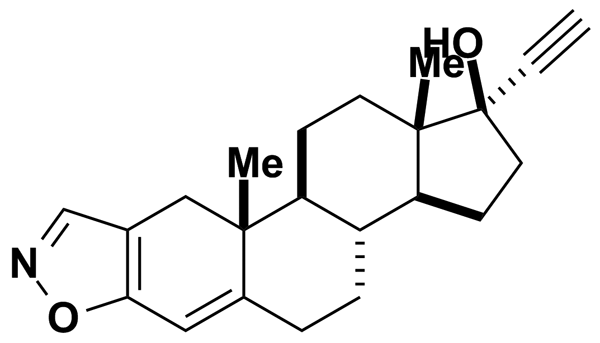 DANAZOL5.00MicroSource Discovery Systems Inc.BRD-A92537424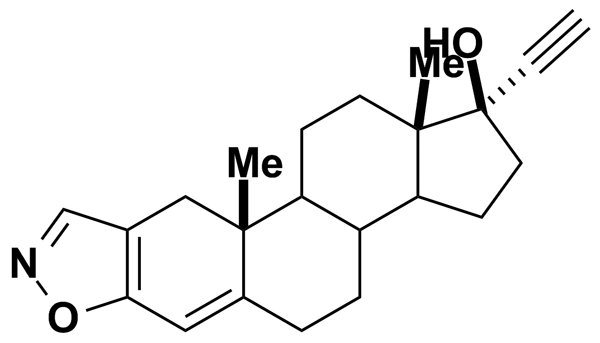 DANTROLENE7.96Biomol International Inc.BRD-K81272440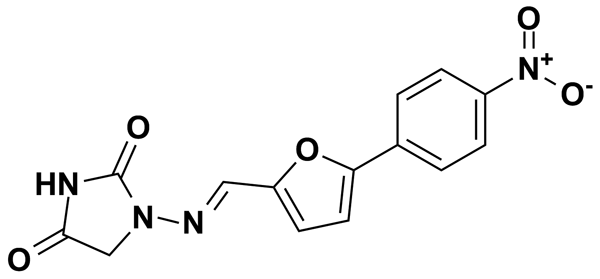 DANTROLENE SODIUM SALT2.97Prestwick Chemical Inc.BRD-K81272440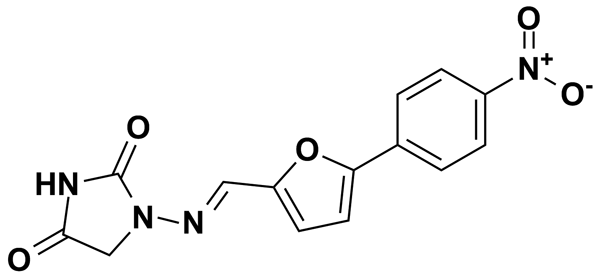 DANTRON5.00MicroSource Discovery Systems Inc.BRD-K10065684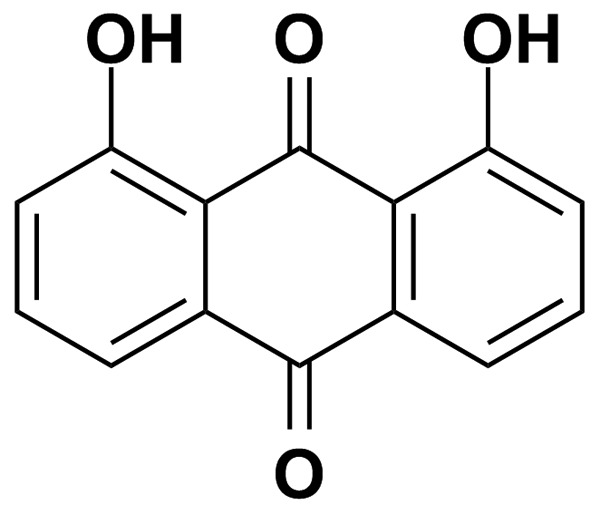 DAPHNETIN5.00MicroSource Discovery Systems Inc.BRD-K61269089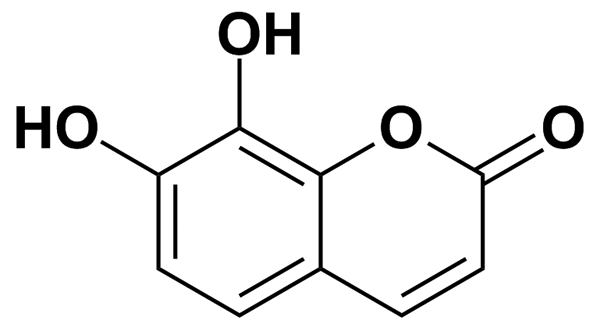 DAPSONE4.03Prestwick Chemical Inc.BRD-K62363391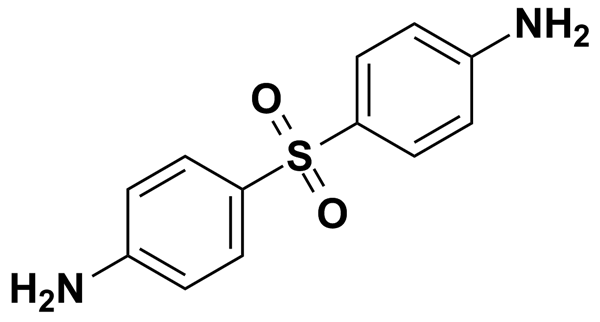 DAUNORUBICIN HYDROCHLORIDE1.77Prestwick Chemical Inc.BRD-K43389675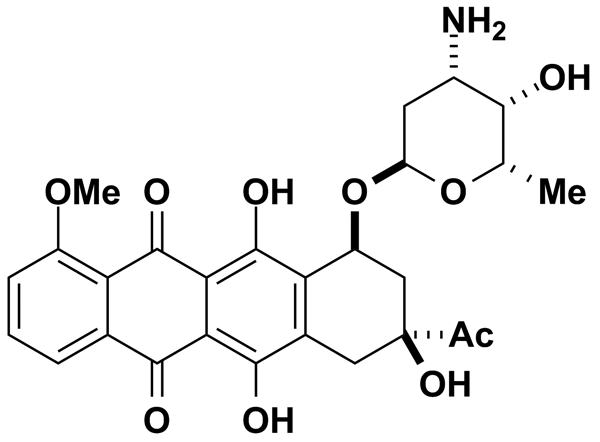 DEACETOXY-7-OXISOGEDUNIN5.00MicroSource Discovery Systems Inc.BRD-A17819071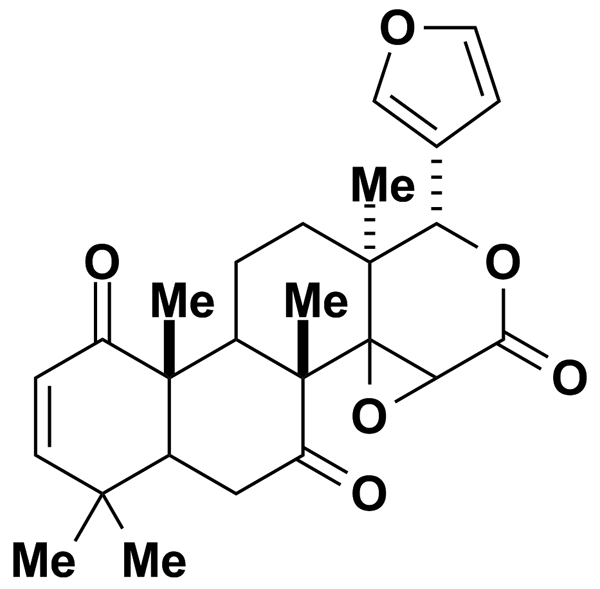 DEACETOXY-7-OXOGEDUNIN5.00MicroSource Discovery Systems Inc.BRD-A25408073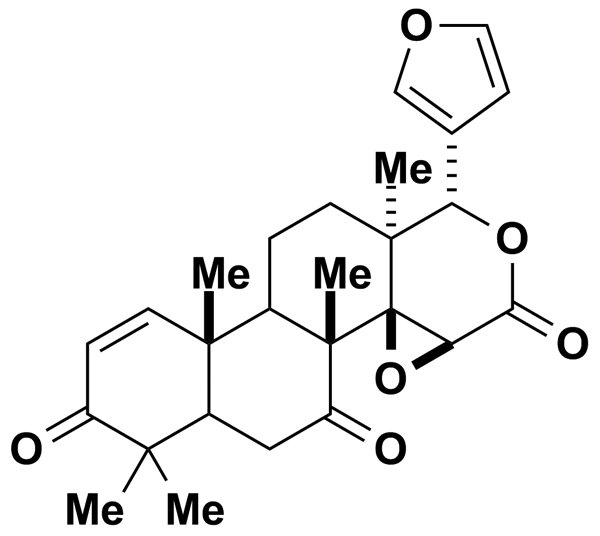 DEACETYLGEDUNIN5.00MicroSource Discovery Systems Inc.BRD-A06561405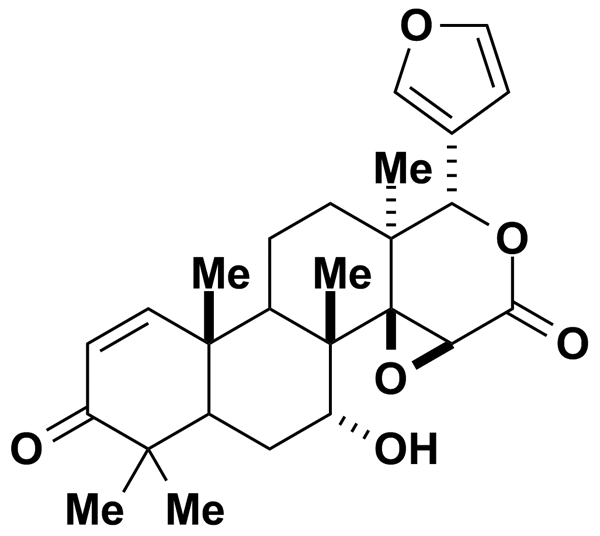 DEFEROXAMINE MESYLATE1.52Prestwick Chemical Inc.BRD-K09821361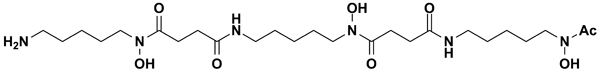 DEGUELIN(-)5.00MicroSource Discovery Systems Inc.BRD-K61401890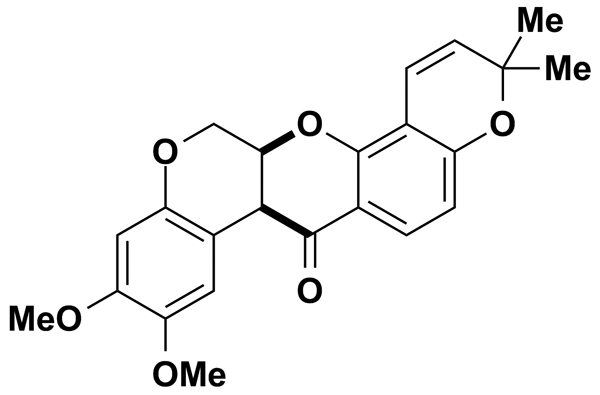 DEHYDRO (11,12)URSOLIC ACID LACTONE5.00MicroSource Discovery Systems Inc.BRD-A98888138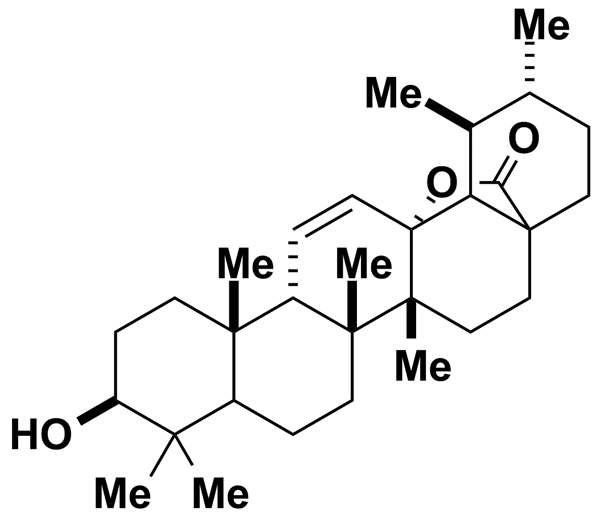 DEHYDROCHOLIC ACID2.48Prestwick Chemical Inc.BRD-K90976994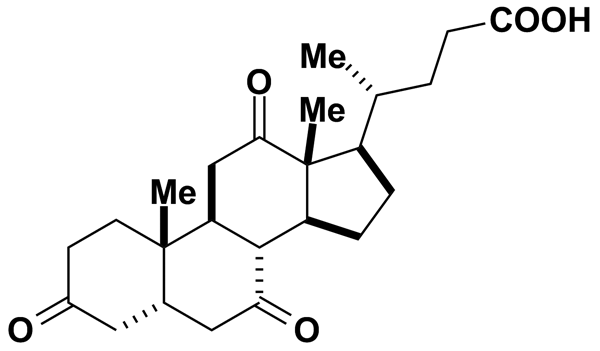 DEHYDRODIHYDROROTENONE5.00MicroSource Discovery Systems Inc.BRD-A33119430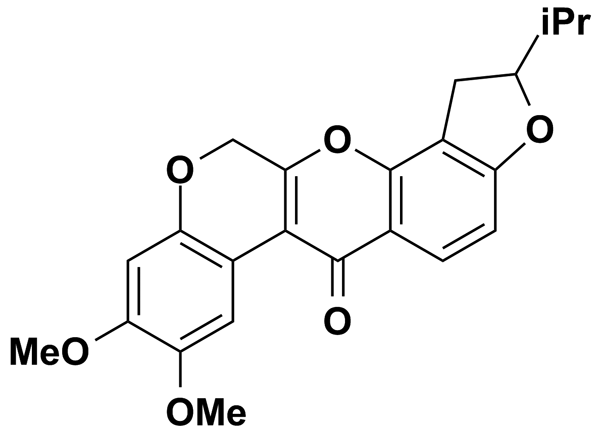 DEHYDROROTENONE5.00MicroSource Discovery Systems Inc.BRD-A84913188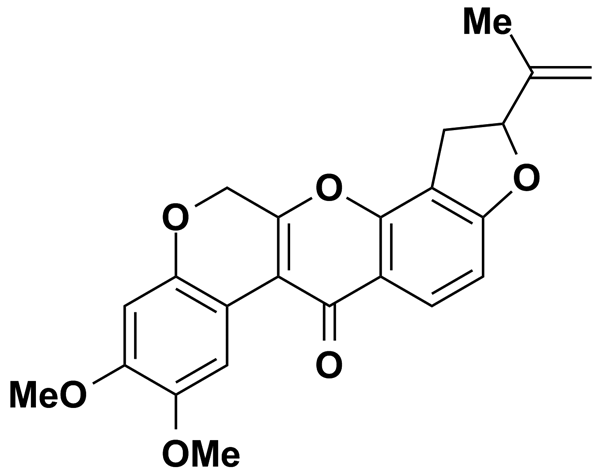 DELTALINE1.97Prestwick Chemical Inc.BRD-A99177642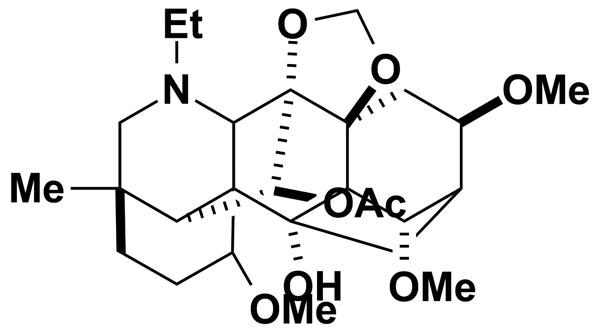 DEMECLOCYCLINE HYDROCHLORIDE1.99Prestwick Chemical Inc.BRD-A34145622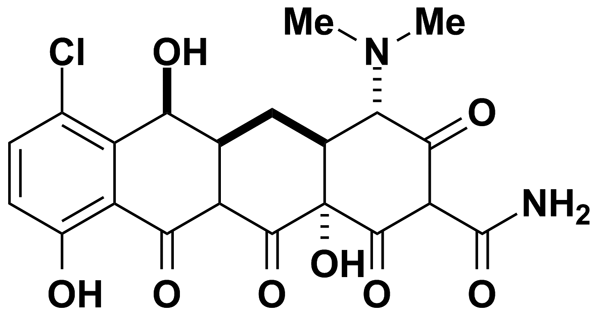 DEOXODEOXYDIHYDROGEDUNIN5.00MicroSource Discovery Systems Inc.BRD-A98490861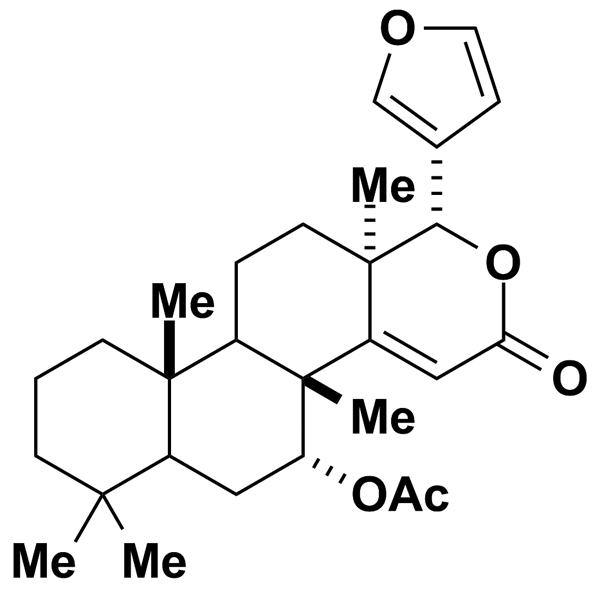 DEOXYANDIROBIN5.00MicroSource Discovery Systems Inc.BRD-A02799884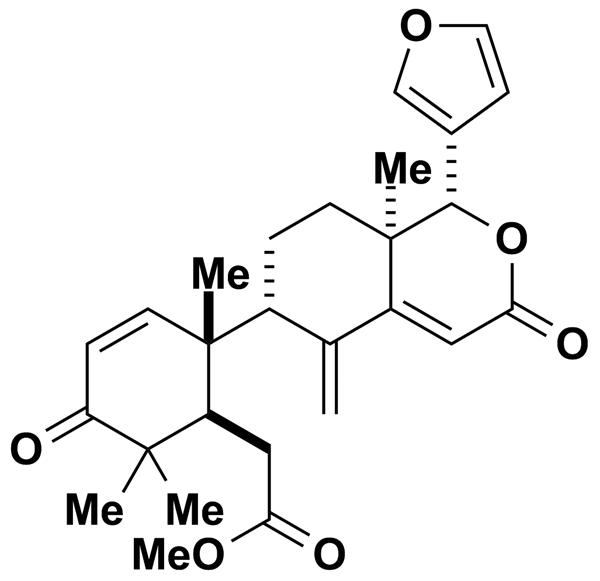 DEOXYANDIROBIN LACTONE5.00MicroSource Discovery Systems Inc.BRD-A58269583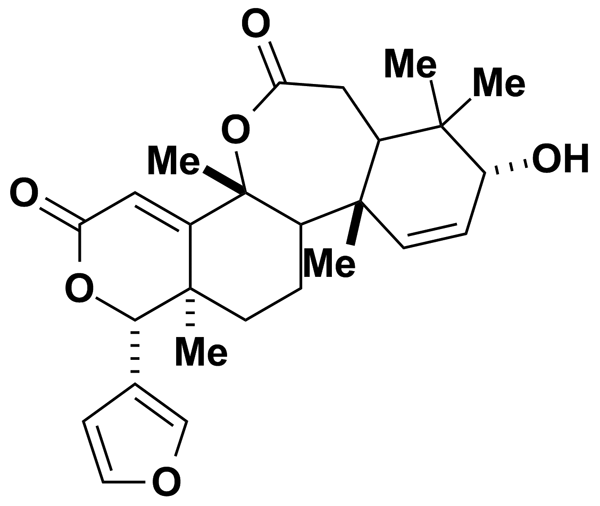 DEOXYGEDUNOL ACETATE5.00MicroSource Discovery Systems Inc.BRD-A71611160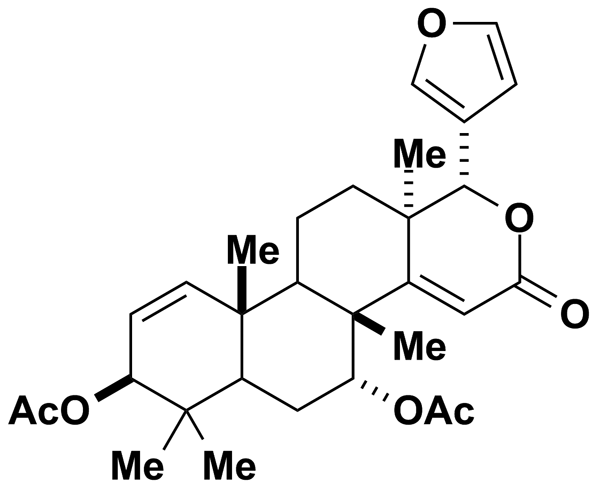 DEOXYKHIVORIN5.00MicroSource Discovery Systems Inc.BRD-A39660642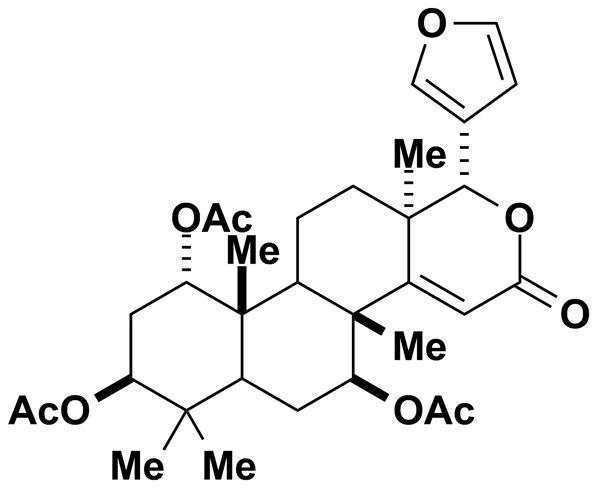 DEOXYSAPPANONE B 7,3'-DIMETHYL ETHER ACETATE5.00MicroSource Discovery Systems Inc.BRD-A20368188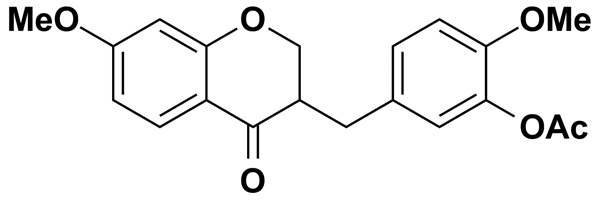 DEOXYSAPPANONE B 7,4'-DIMETHYL ETHER5.00MicroSource Discovery Systems Inc.BRD-A46460777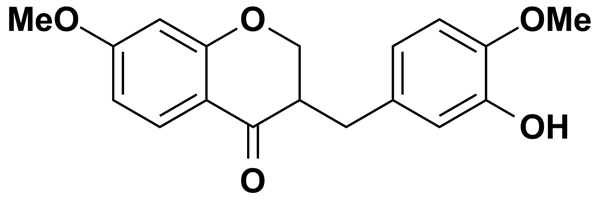 DEOXYSAPPANONE B TRIMETHYL ETHER5.00MicroSource Discovery Systems Inc.BRD-A77164655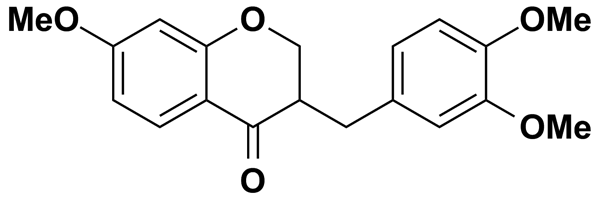 DEPRENYL13.35Biomol International Inc.BRD-K86434416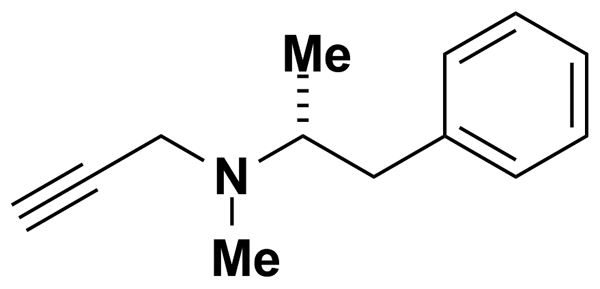 DERACOXIB5.00MicroSource Discovery Systems Inc.BRD-K68558722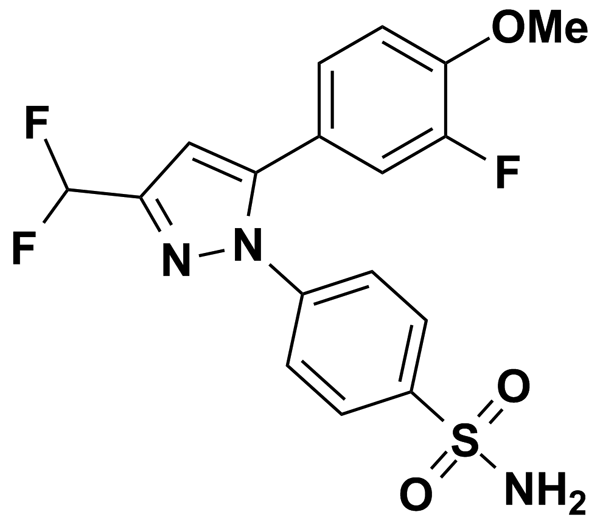 DERRUBONE5.00MicroSource Discovery Systems Inc.BRD-K59272984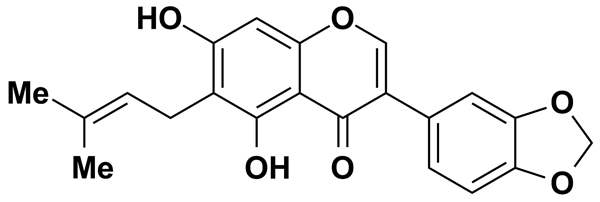 DERRUSNIN5.00MicroSource Discovery Systems Inc.BRD-K72066653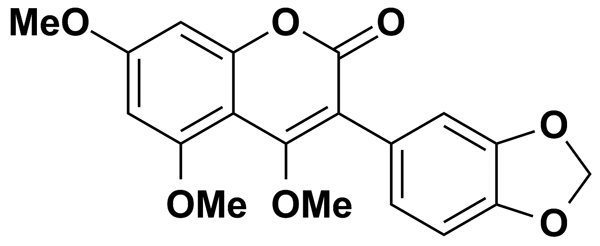 DERRUSTONE5.00MicroSource Discovery Systems Inc.BRD-K72135530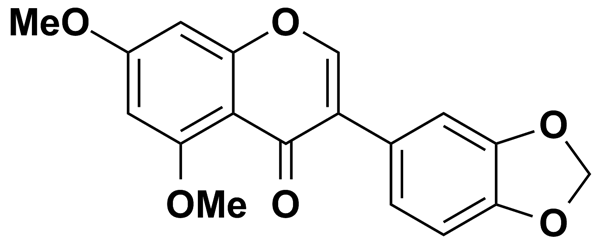 DESACETYL (7)KHIVORINIC ACID, METHYL ESTER5.00MicroSource Discovery Systems Inc.BRD-A24436948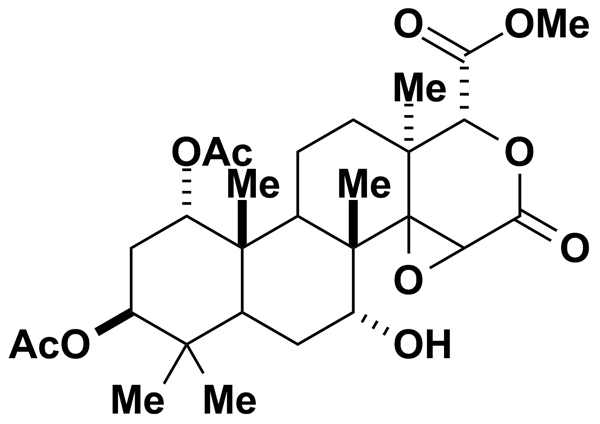 DESOXYPEGANINE HYDROCHLORIDE5.00MicroSource Discovery Systems Inc.BRD-K13819402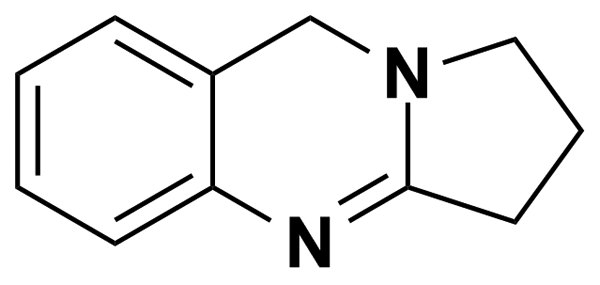 DEXAMETHASONE6.37Biomol International Inc.BRD-K38775274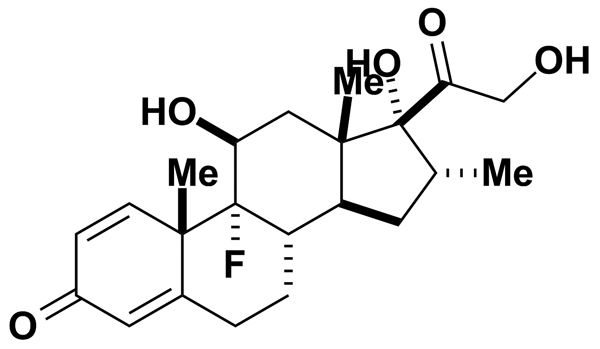 DEXAMETHASONE ACETATE2.30Prestwick Chemical Inc.BRD-K47635719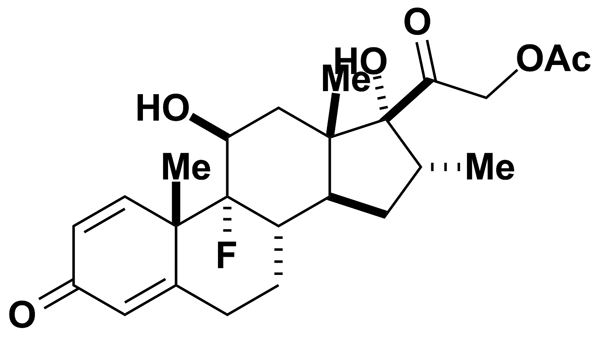 DEXAMETHASONE ACETATE5.00MicroSource Discovery Systems Inc.BRD-A93424738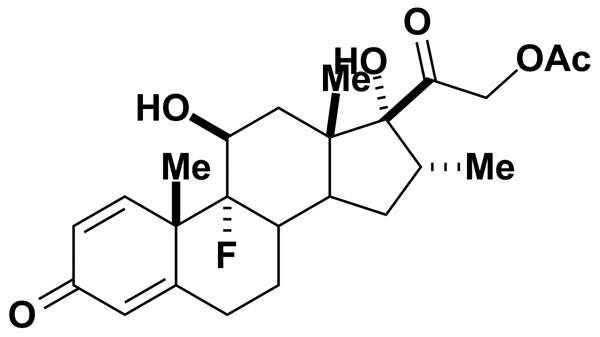 DEXTROMETHORPHAN HYDROBROMIDE5.00MicroSource Discovery Systems Inc.BRD-K24053527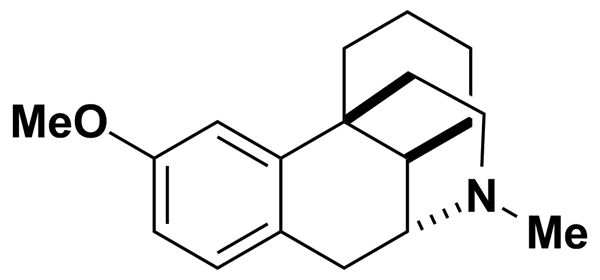 DEXTROMETHORPHAN HYDROBROMIDE MONOHYDRATE2.70Prestwick Chemical Inc.BRD-K33211335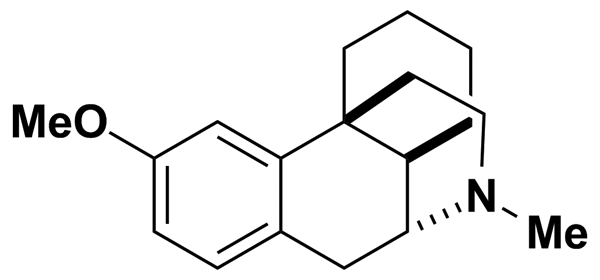 DIAZEPAM5.00MicroSource Discovery Systems Inc.BRD-K16508793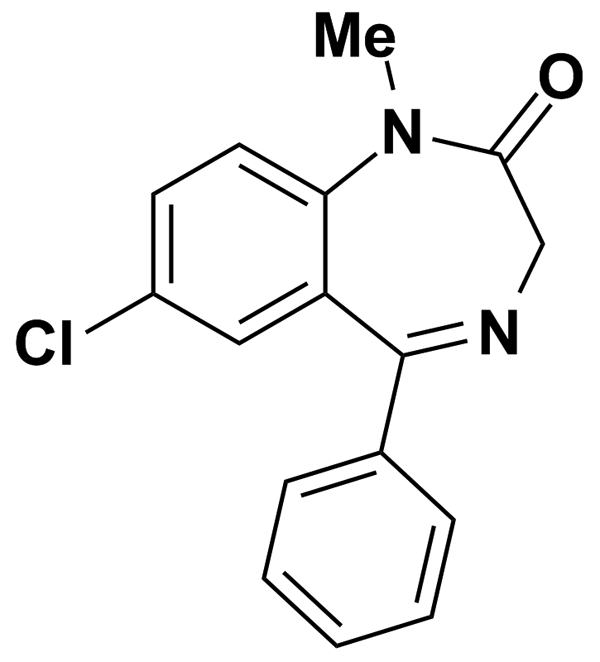 DIAZOXIDE10.84Biomol International Inc.BRD-K73109821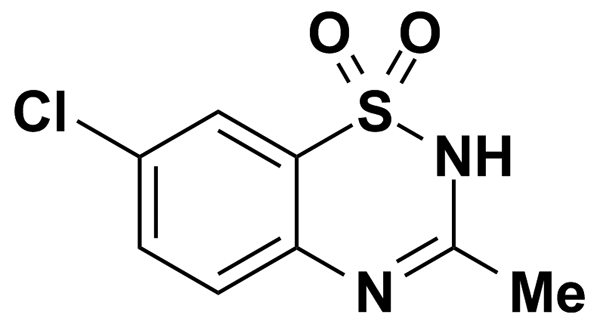 DIBENZOYLMETHANE5.00MicroSource Discovery Systems Inc.BRD-K01555864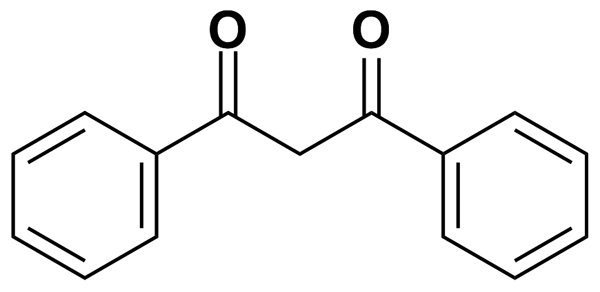 DIBUCAINE2.91Prestwick Chemical Inc.BRD-K99121711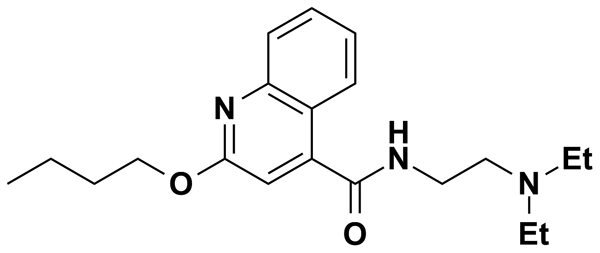 DIBUCAINE HYDROCHLORIDE5.00MicroSource Discovery Systems Inc.BRD-K99121711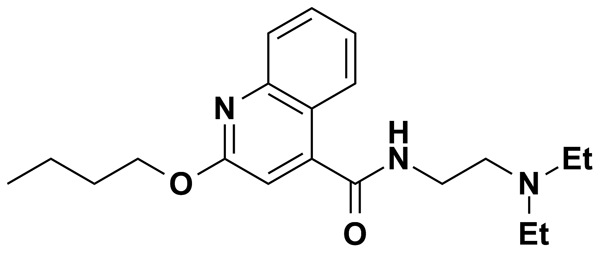 DIBUTYL PHTHALATE5.00MicroSource Discovery Systems Inc.BRD-K73477617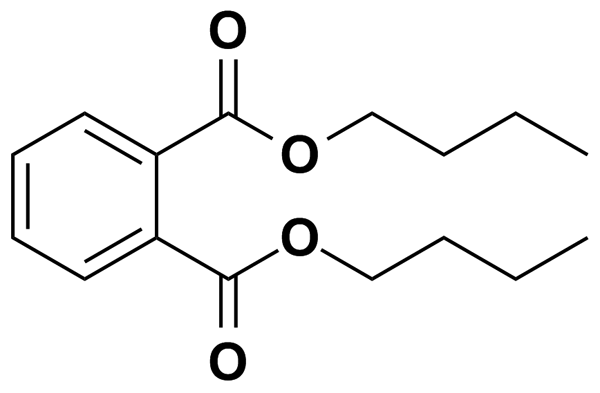 DIBUTYRYLCYCLIC AMP5.08Biomol International Inc.BRD-A94624445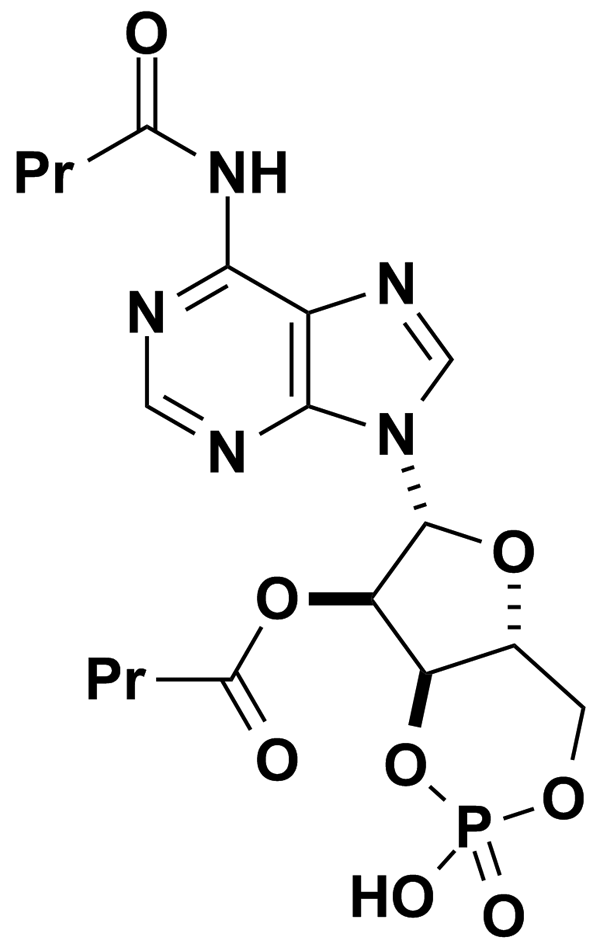 DIBUTYRYLCYCLIC GMP5.15Biomol International Inc.BRD-A06726973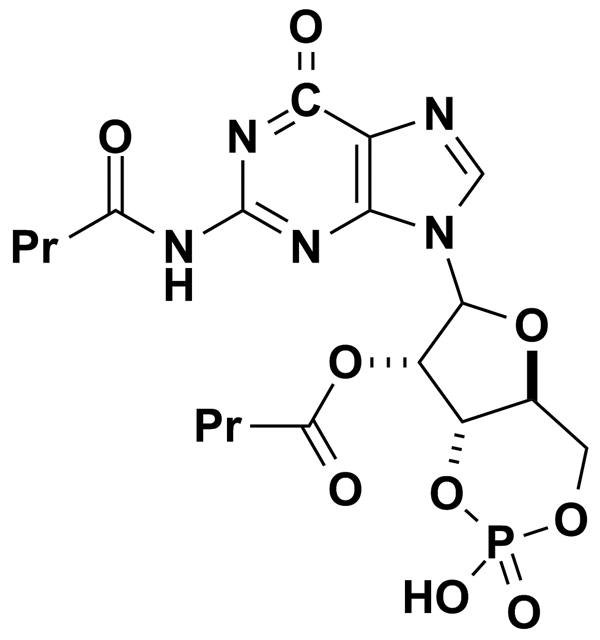 DICHLOBENIL5.00MicroSource Discovery Systems Inc.BRD-K43714461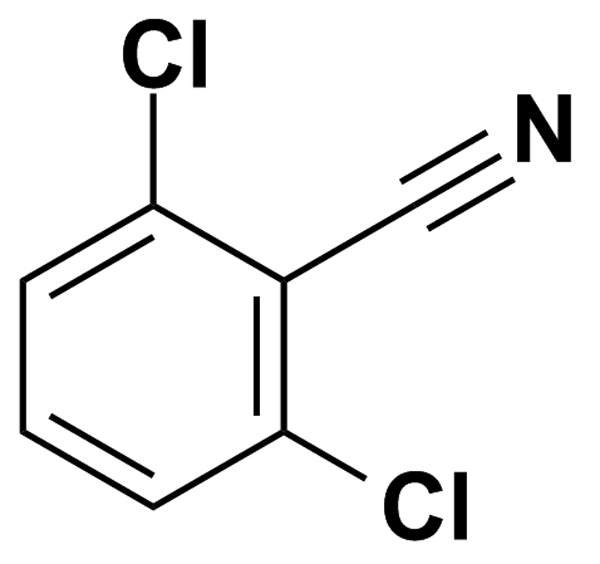 DICHLOROBENZAMIL6.43Biomol International Inc.BRD-K12906962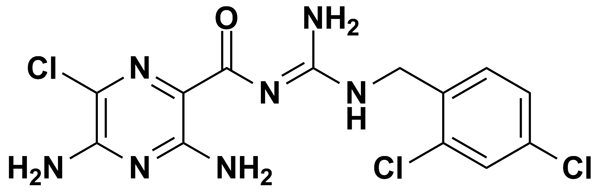 DICHLORODIPHENYLTRICHLOROETHANE5.00MicroSource Discovery Systems Inc.BRD-K51799616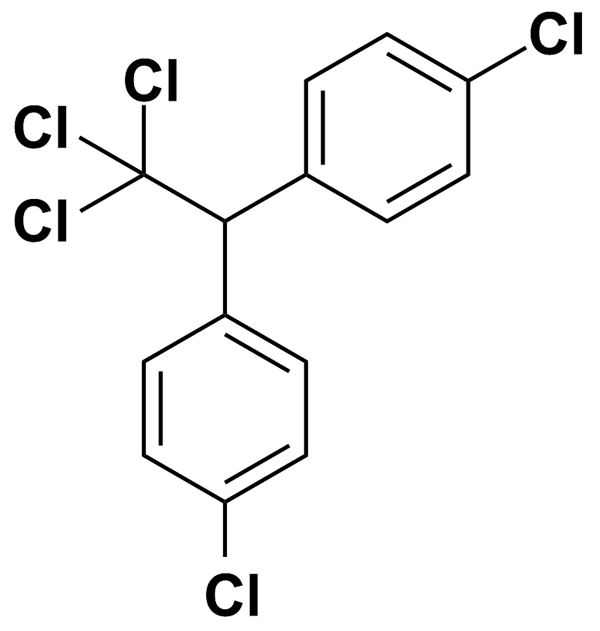 DICLOFENAC SODIUM3.13Prestwick Chemical Inc.BRD-K08252256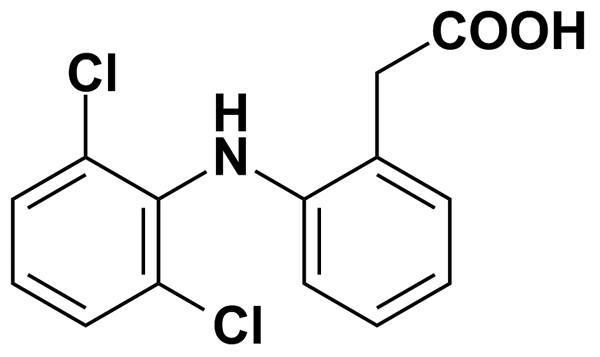 DICLOXACILLIN SODIUM SALT1.96Prestwick Chemical Inc.BRD-K05673000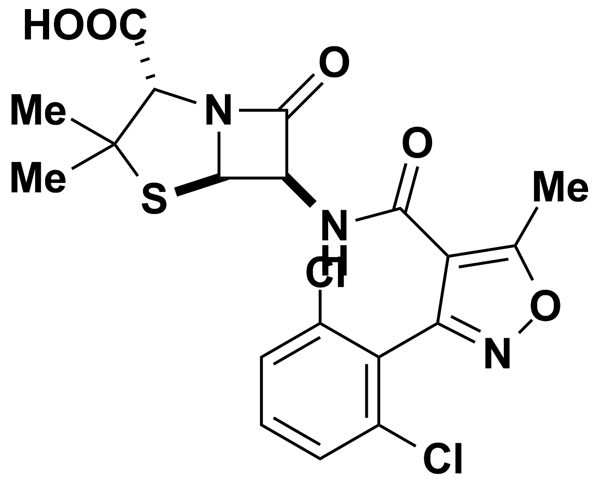 DICUMAROL2.97Prestwick Chemical Inc.BRD-K82236179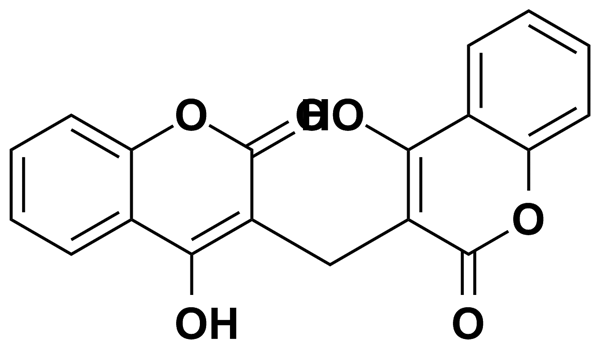 DIENESTROL3.75Prestwick Chemical Inc.BRD-K95309561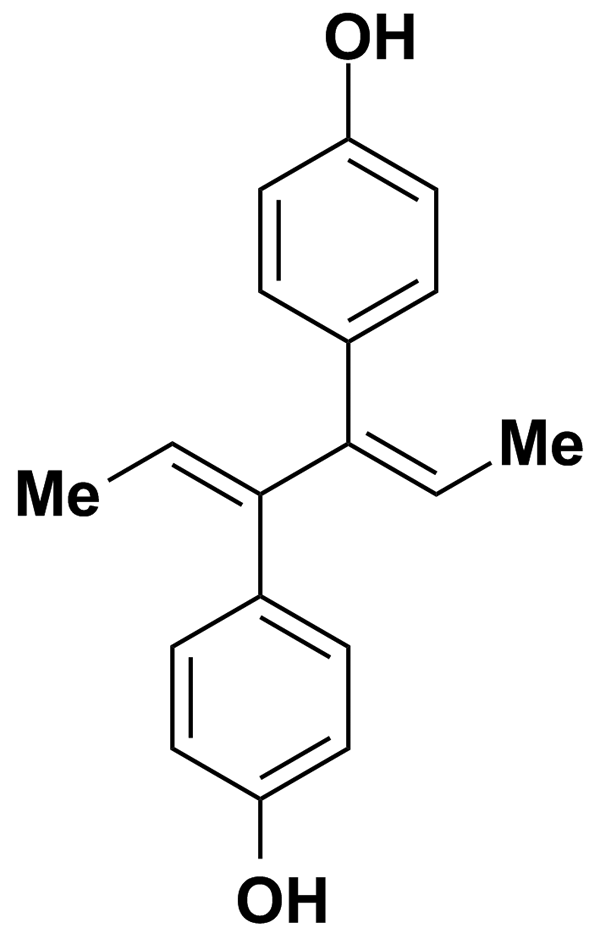 DIETHYLCARBAMAZINE CITRATE2.55Prestwick Chemical Inc.BRD-K45542189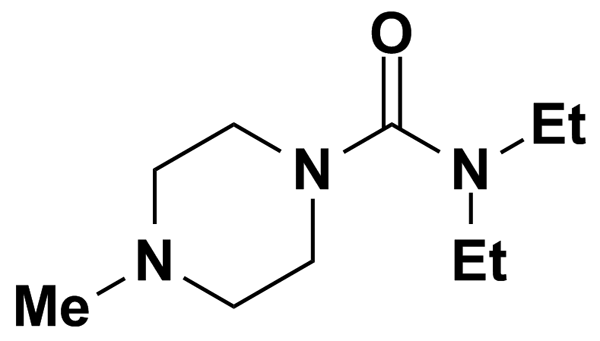 DIFFRACTIC ACID5.00MicroSource Discovery Systems Inc.BRD-K51370144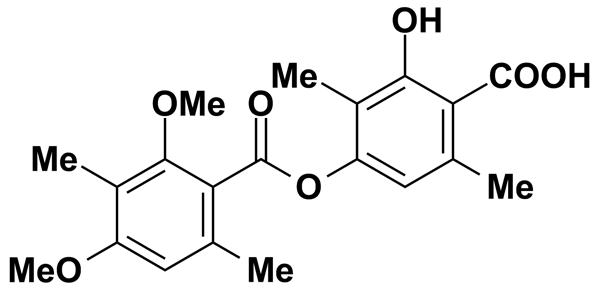 DIFLORASONE DIACETATE2.02Prestwick Chemical Inc.BRD-K17674993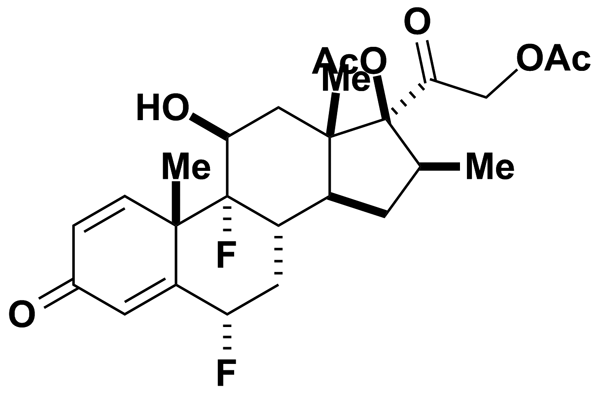 DIFLUNISAL4.00Prestwick Chemical Inc.BRD-K22031190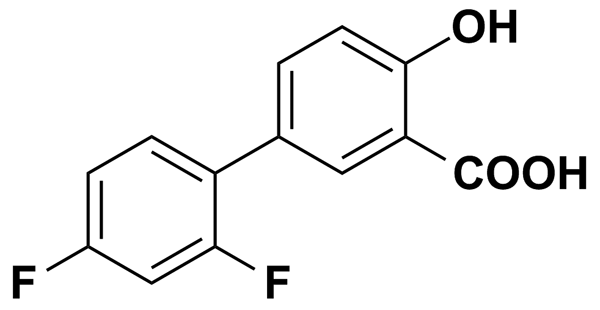 DIFUCOL HEXAMETHYL ETHER5.00MicroSource Discovery Systems Inc.BRD-K64246525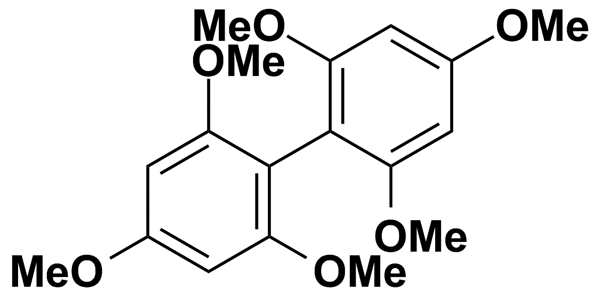 DIGITOXIGENIN2.67Prestwick Chemical Inc.BRD-K18518344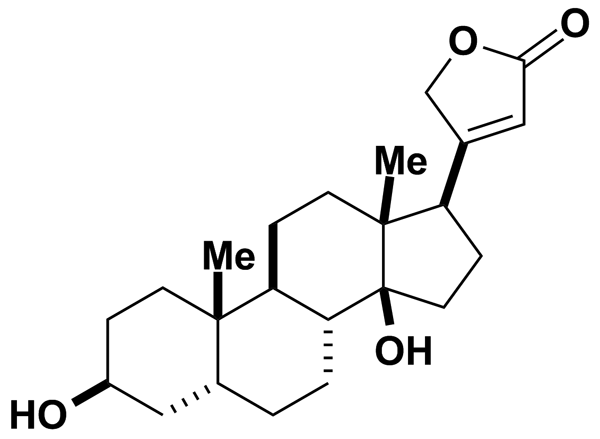 DIGITOXIN5.00MicroSource Discovery Systems Inc.BRD-A93236127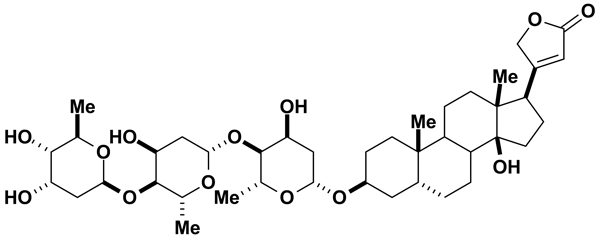 DIGOXIN1.28Prestwick Chemical Inc.BRD-K23478508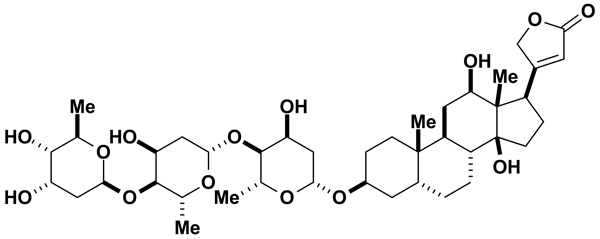 DIGOXIN5.00MicroSource Discovery Systems Inc.BRD-A94756469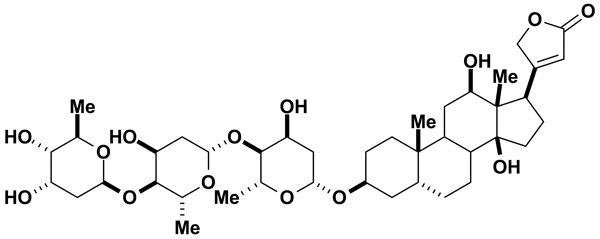 DIHYDRO-BETA-TUBAIC ACID5.00MicroSource Discovery Systems Inc.BRD-K96362535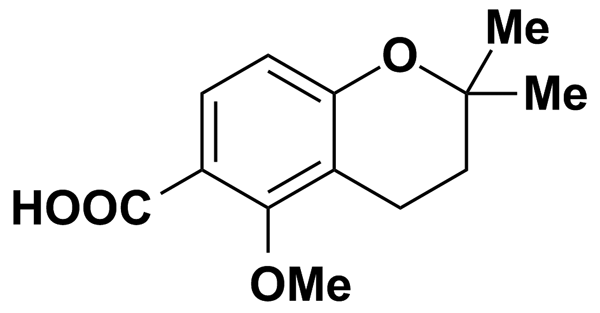 DIHYDROERGOCRISTINE5.00Biomol International Inc.BRD-A65076780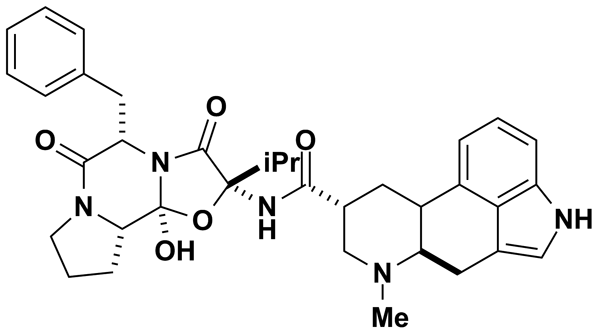 DIHYDROERGOCRISTINE MESYLATE1.41Prestwick Chemical Inc.BRD-K97440753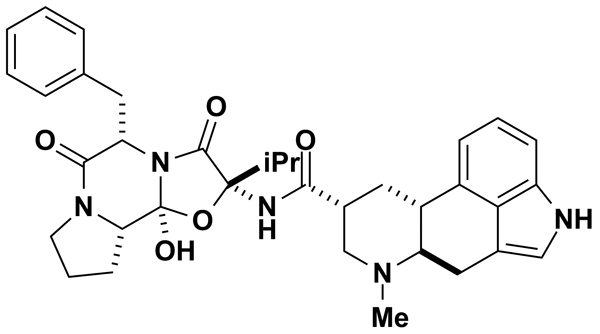 DIHYDROERGOTAMINE MESYLATE5.00MicroSource Discovery Systems Inc.BRD-K72166146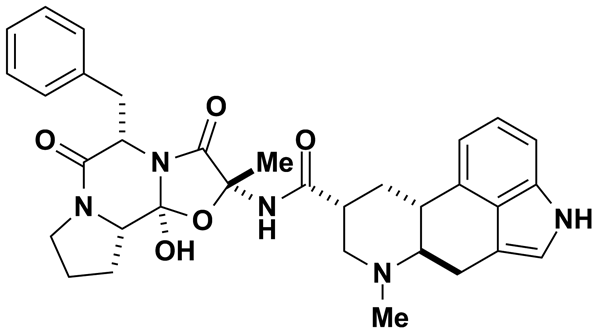 DIHYDROSAMIDIN5.00MicroSource Discovery Systems Inc.BRD-K63945320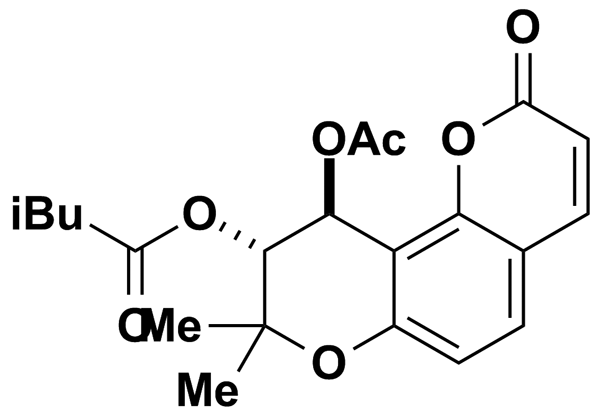 DIINDOLYLMETHANE0.50Biomol International Inc.BRD-K37846922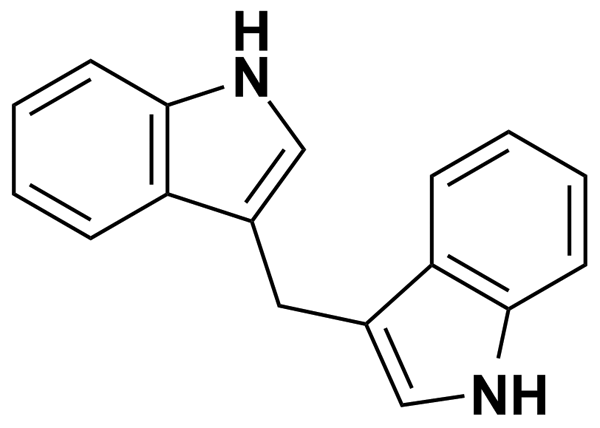 DILAZEP DIHYDROCHLORIDE1.48Prestwick Chemical Inc.BRD-K48722258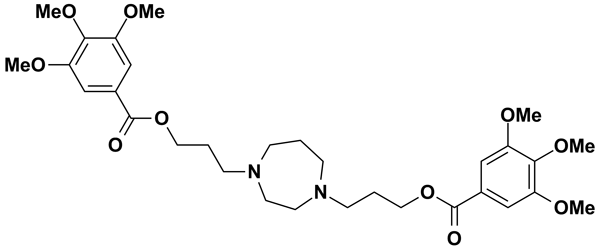 DILTIAZEM6.03Biomol International Inc.BRD-K24023109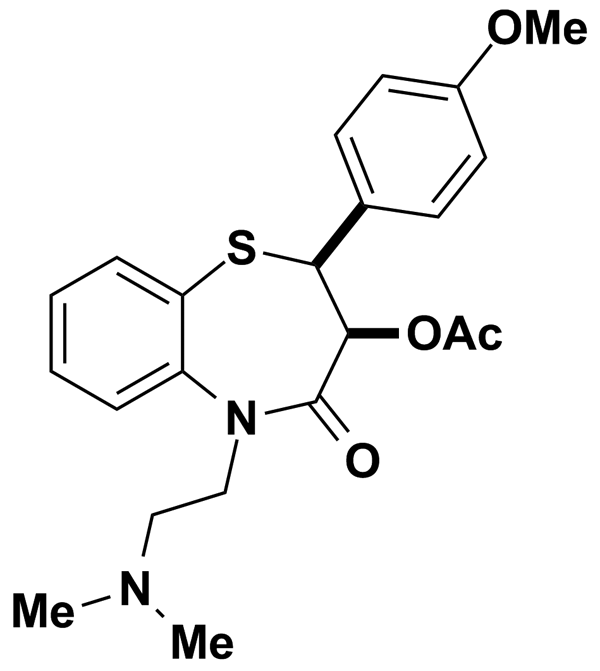 DILTIAZEM HYDROCHLORIDE2.22Prestwick Chemical Inc.BRD-K24023109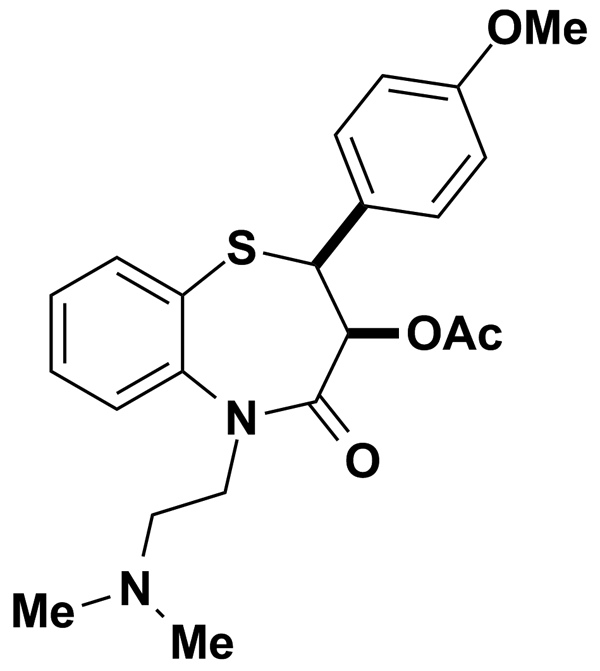 DILTIAZEM HYDROCHLORIDE5.00MicroSource Discovery Systems Inc.BRD-A69636825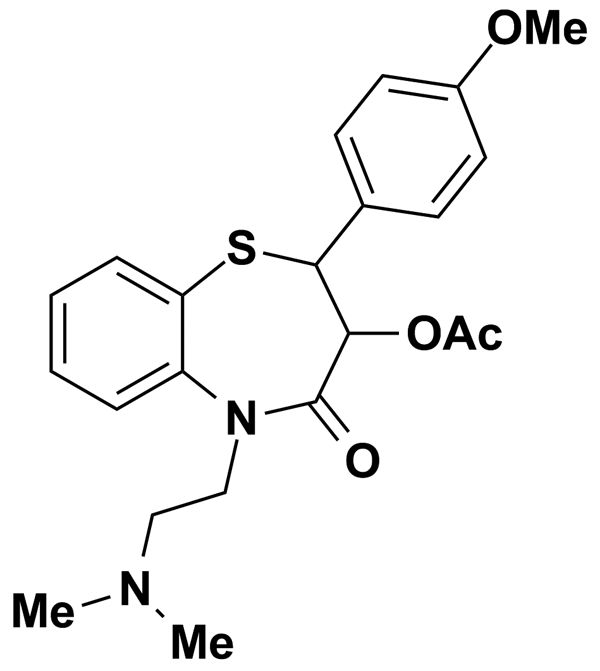 DIMETHISOQUIN HYDROCHLORIDE3.24Prestwick Chemical Inc.BRD-K73391359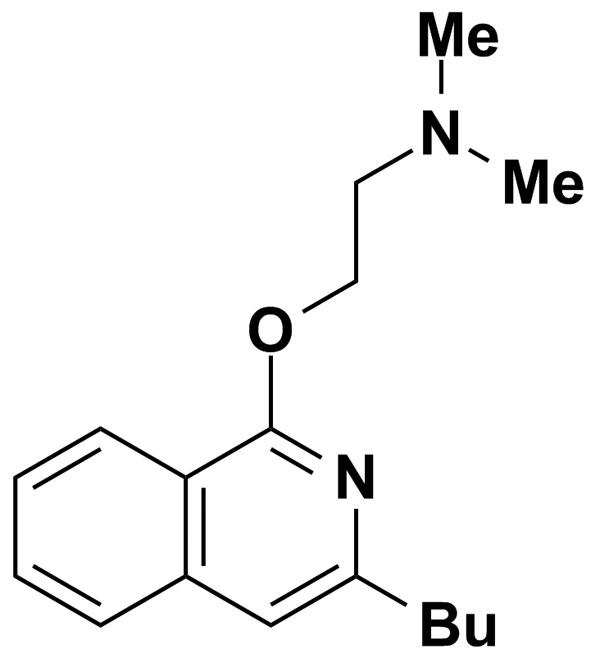 DIMETHOATE5.00MicroSource Discovery Systems Inc.BRD-K94763113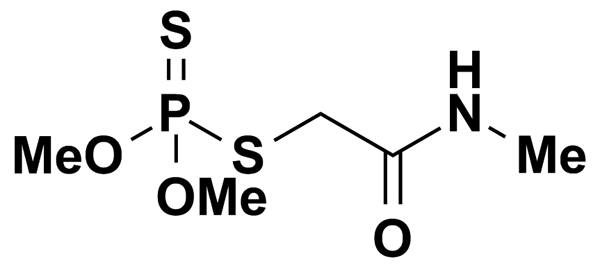 DIMETHYL 4,4-O-PHENYLENE-BIS (3-THIOPHANATE)5.00MicroSource Discovery Systems Inc.BRD-K90168339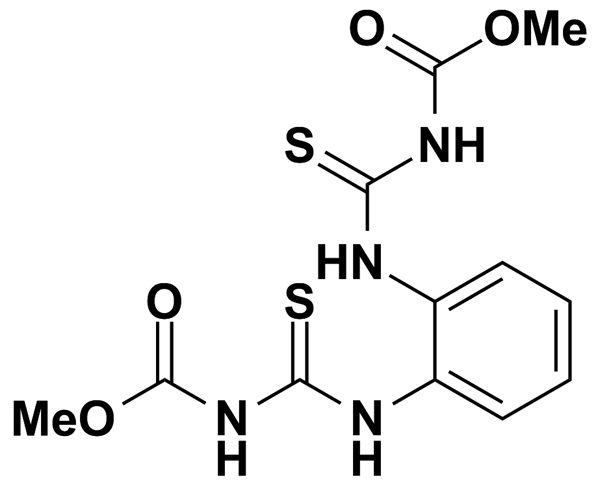 DIOSMETIN5.00MicroSource Discovery Systems Inc.BRD-K26862302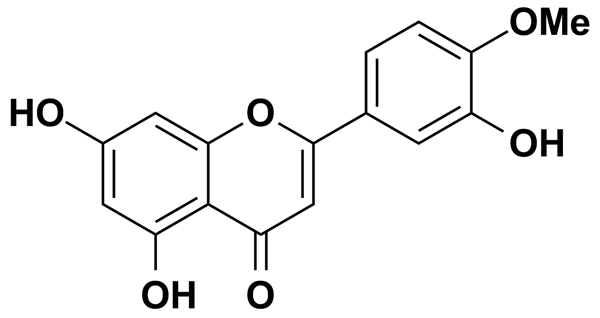 DIOXYBENZONE4.09Prestwick Chemical Inc.BRD-K22193694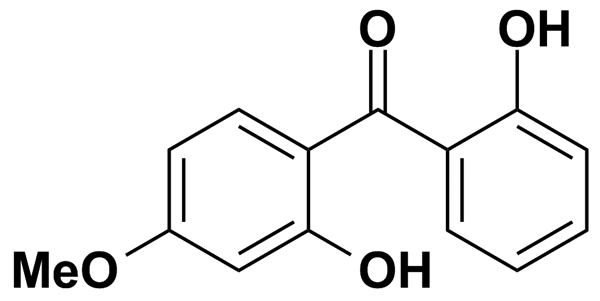 DIPERODON HYDROCHLORIDE2.30Prestwick Chemical Inc.BRD-A30693873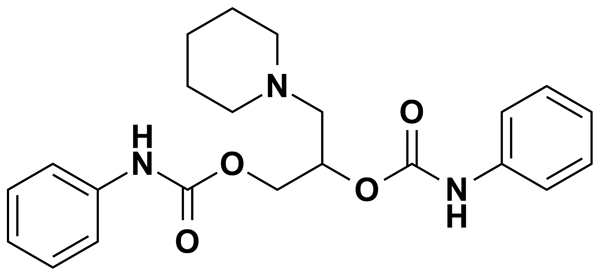 DIPHEMANIL METHYLSULFATE2.56Prestwick Chemical Inc.BRD-K93441486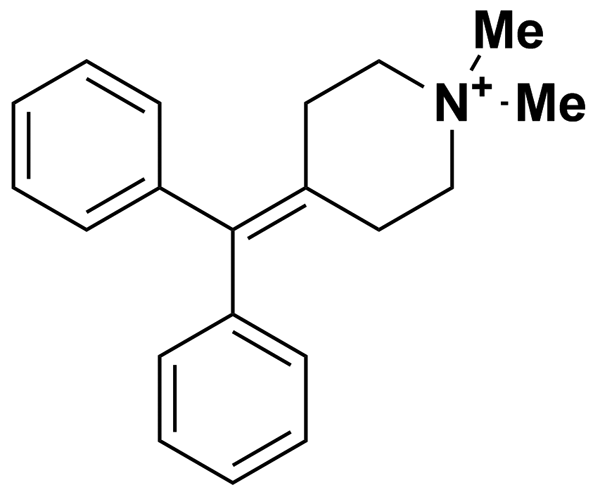 DIPHENHYDRAMINE HYDROCHLORIDE3.43Prestwick Chemical Inc.BRD-K47278471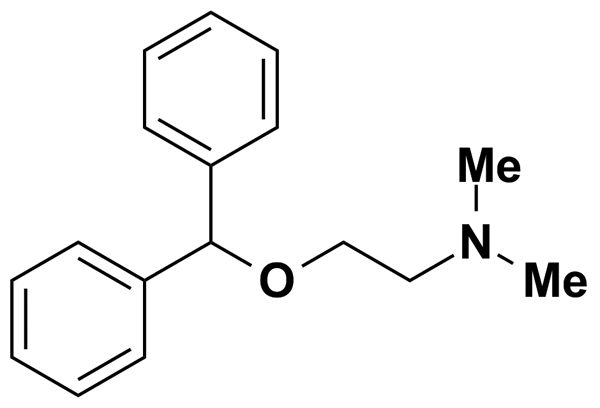 DIPHENIDOL HYDROCHLORIDE2.89Prestwick Chemical Inc.BRD-K01663662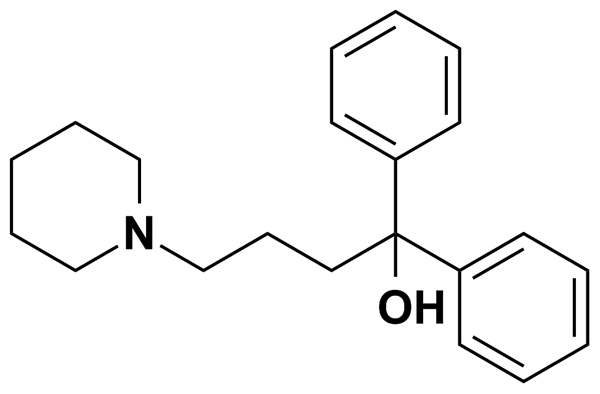 DIPHENYLENEIODONIUM8.96Biomol International Inc.BRD-K65814004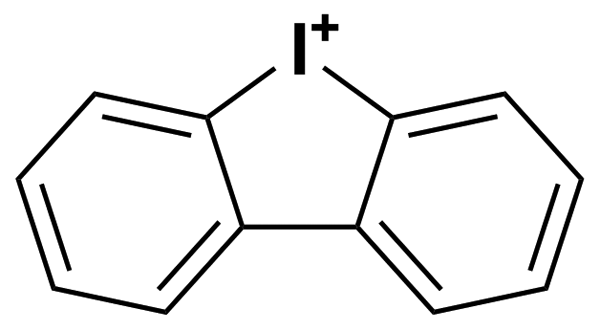 DIPHENYLPYRALINE HYDROCHLORIDE3.15Prestwick Chemical Inc.BRD-K22936972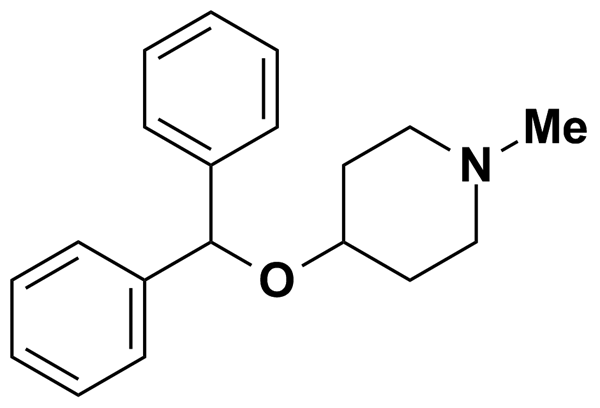 DIPIVEFRIN HYDROCHLORIDE2.58Prestwick Chemical Inc.BRD-A47494775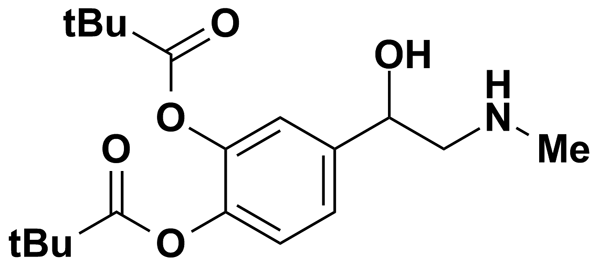 DIPROPHYLLINE3.93Prestwick Chemical Inc.BRD-A00827783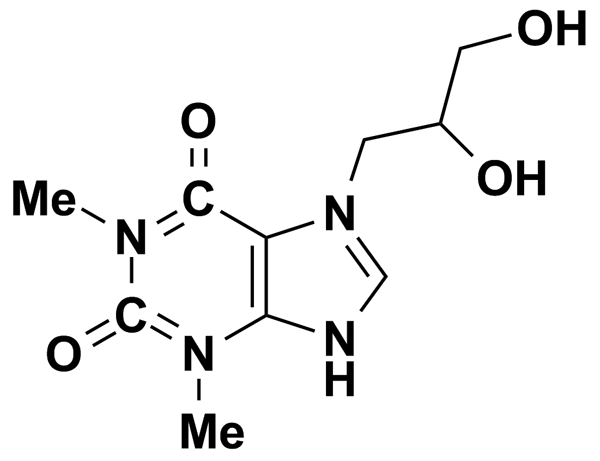 DIPROPYLDOPAMINE5.00Biomol International Inc.BRD-K82577285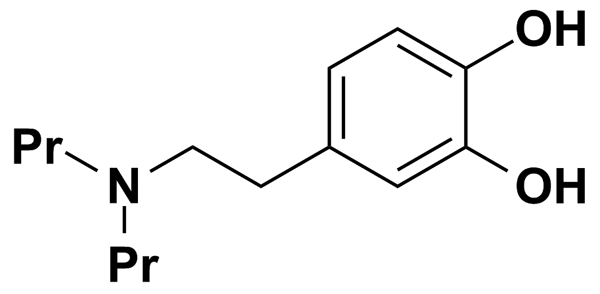 DIPYROCETYL5.00MicroSource Discovery Systems Inc.BRD-K47608922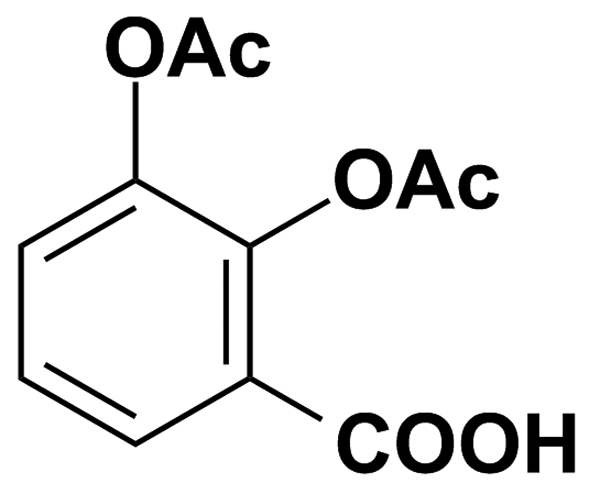 DIPYRONE2.99Prestwick Chemical Inc.BRD-K76812510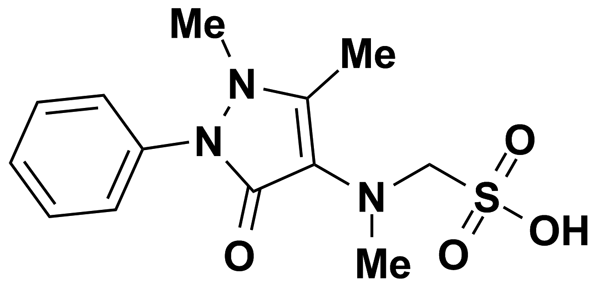 DISOPYRAMIDE2.95Prestwick Chemical Inc.BRD-A29734509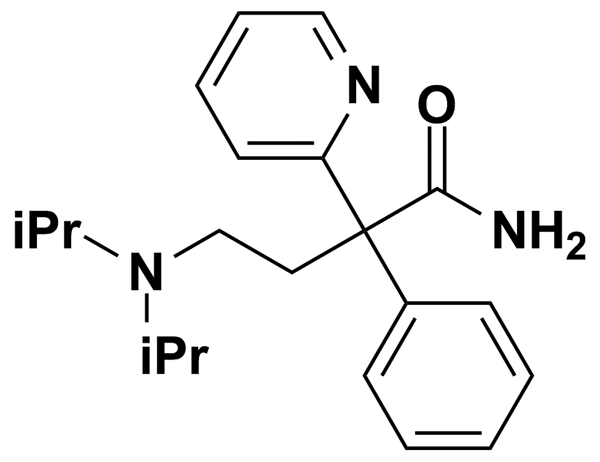 DISOPYRAMIDE PHOSPHATE5.00MicroSource Discovery Systems Inc.BRD-A29734509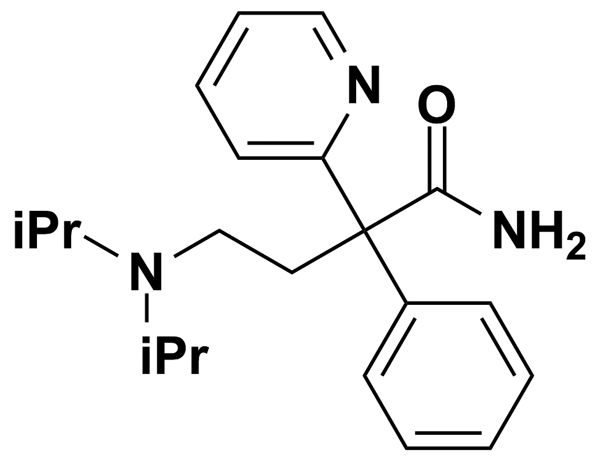 DISULFIRAM3.37Prestwick Chemical Inc.BRD-K32744045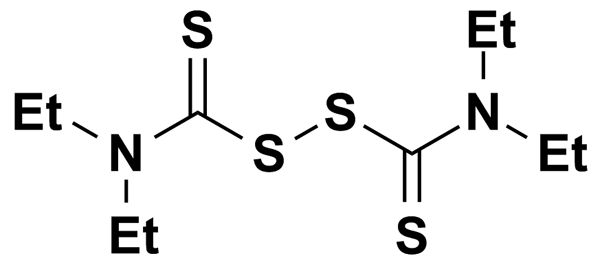 DIURON5.00MicroSource Discovery Systems Inc.BRD-K75330923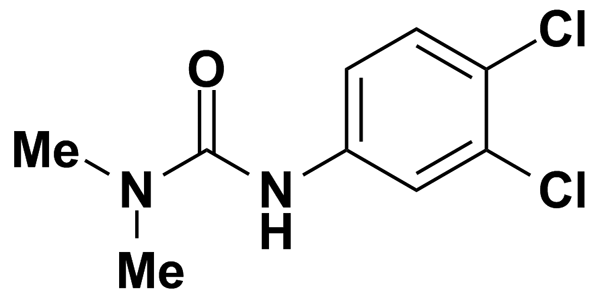 DIZOCILPINE MALEATE2.96Prestwick Chemical Inc.BRD-K58930050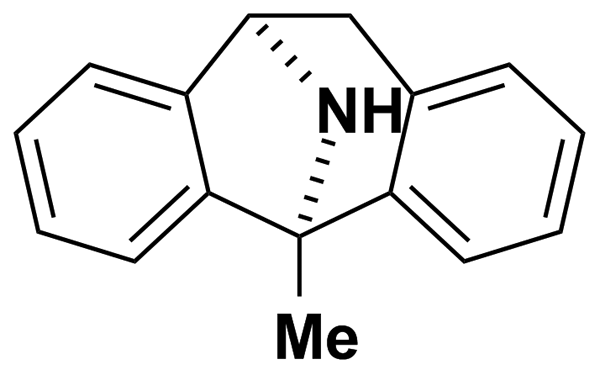 DL-PDMP0.50Biomol International Inc.BRD-K05653692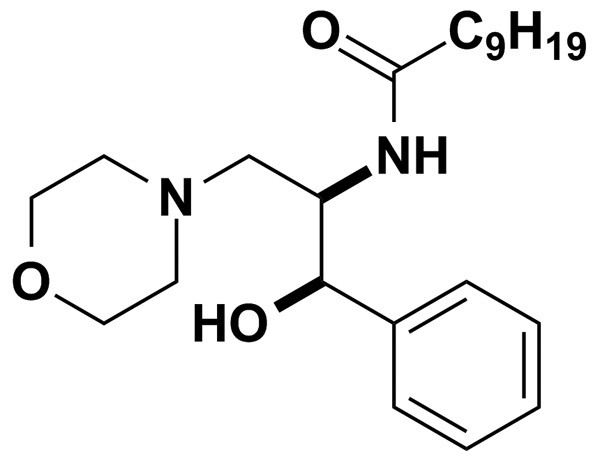 DO 897/992.04Prestwick Chemical Inc.BRD-K17378184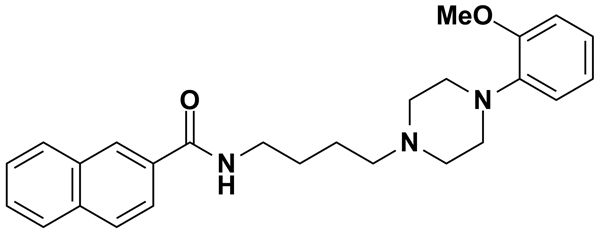 DOBUTAMINE HYDROCHLORIDE2.96Prestwick Chemical Inc.BRD-A78322124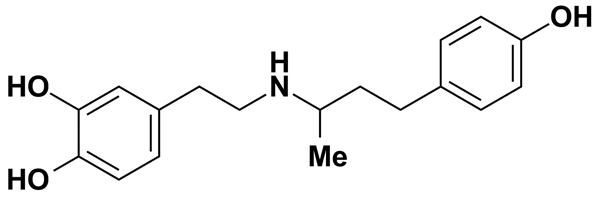 DOCOSAHEXAENOIC ACID (22:6 N-3)0.50Biomol International Inc.BRD-K39965020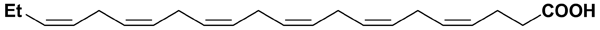 DOCOSATRIENOIC ACID (22:3 N-3)0.50Biomol International Inc.BRD-K01624546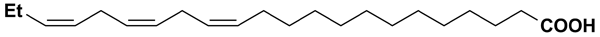 DOMPERIDONE5.00Biomol International Inc.BRD-K38305202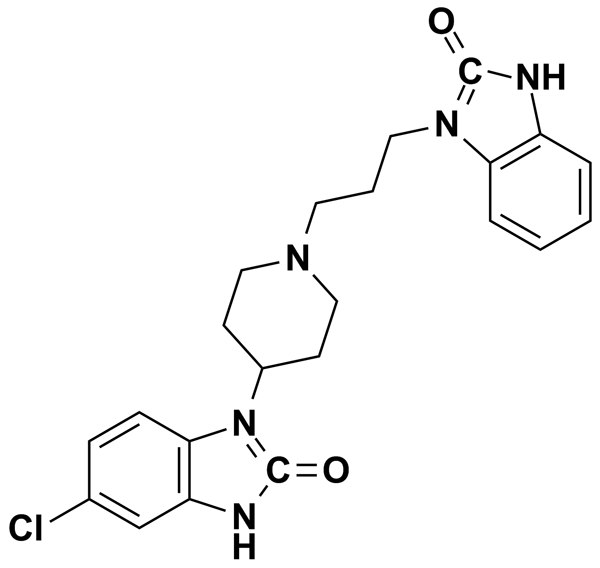 DOSULEPIN HYDROCHLORIDE3.01Prestwick Chemical Inc.BRD-K54759182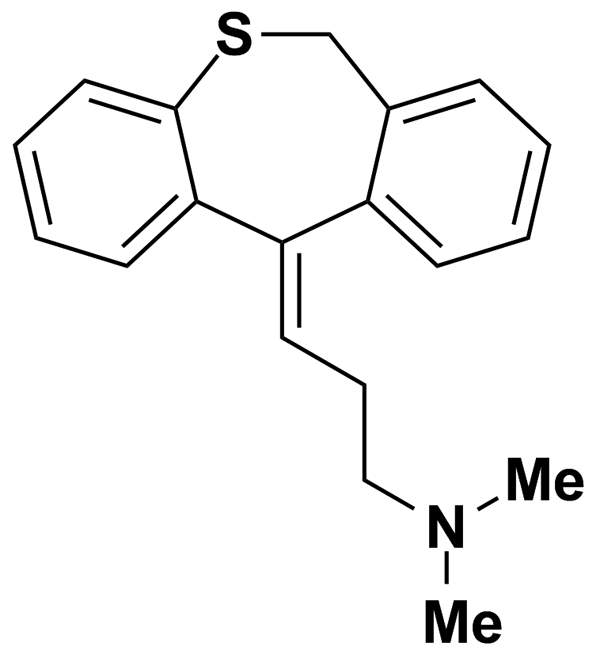 DOXEPIN HYDROCHLORIDE3.17Prestwick Chemical Inc.BRD-K54462405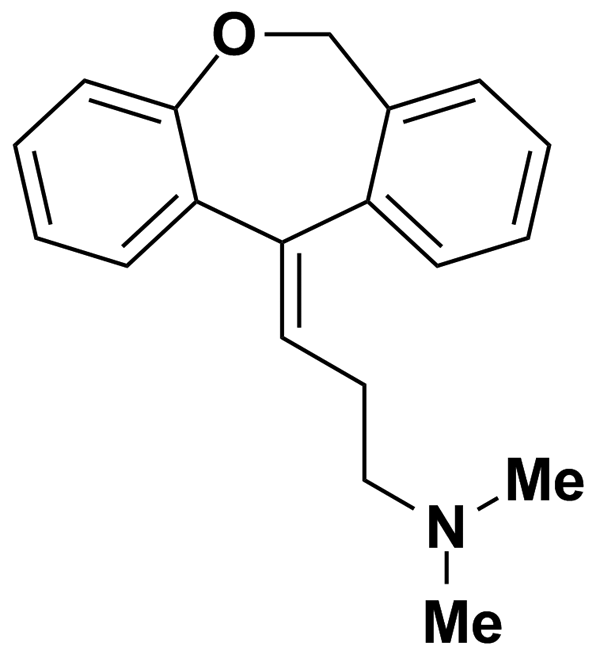 DOXEPIN HYDROCHLORIDE5.00MicroSource Discovery Systems Inc.BRD-K37694030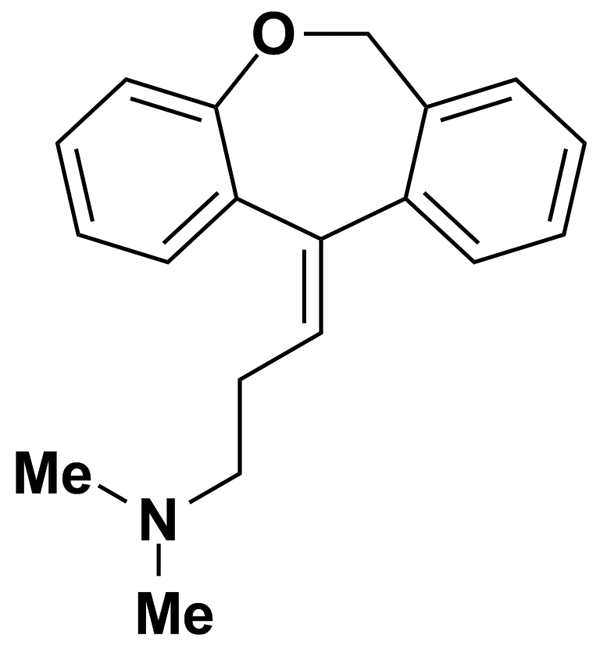 DOXYLAMINE SUCCINATE2.57Prestwick Chemical Inc.BRD-A44008656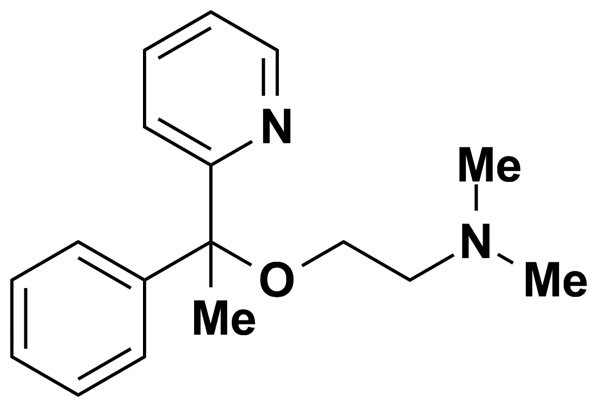 DRB7.83Biomol International Inc.BRD-A74904029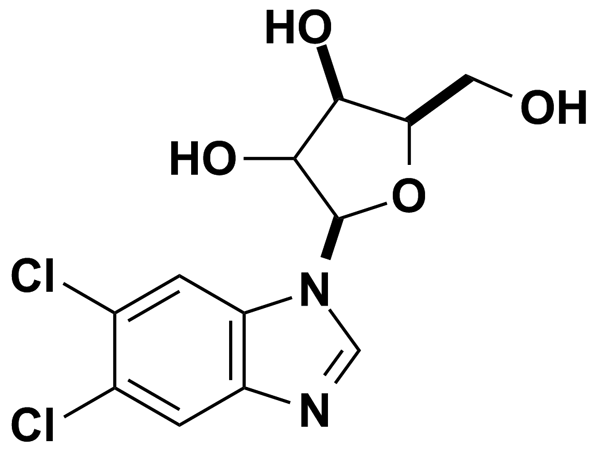 DROFENINE HYDROCHLORIDE2.83Prestwick Chemical Inc.BRD-A22267103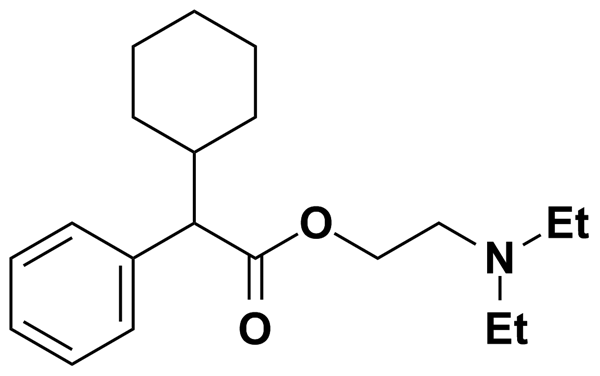 DROPERIDOL2.64Prestwick Chemical Inc.BRD-K97158071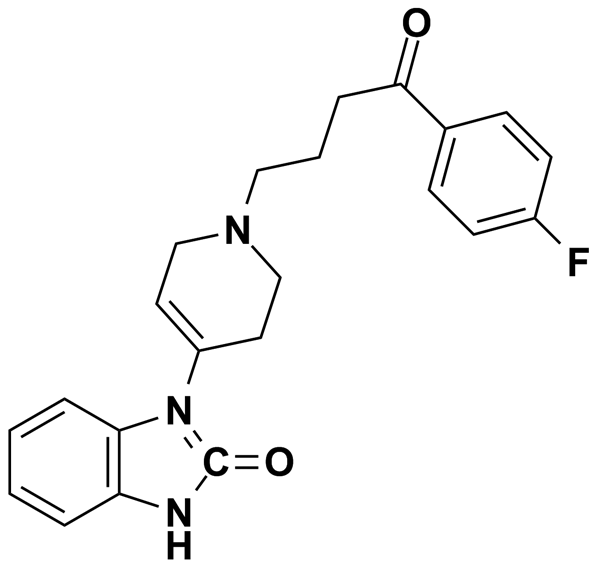 DROPROPIZINE (R,S)4.23Prestwick Chemical Inc.BRD-A29349577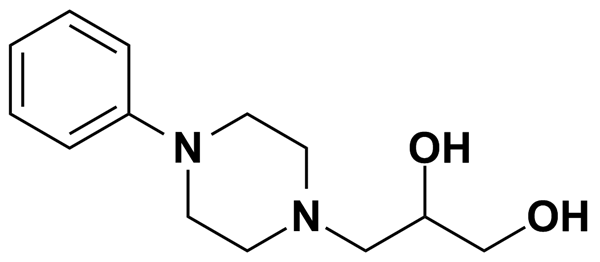 DUARTIN (-)5.00MicroSource Discovery Systems Inc.BRD-K47814830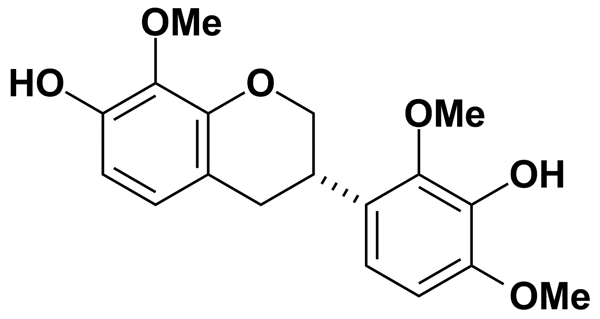 DUARTIN, DIMETHYL ETHER5.00MicroSource Discovery Systems Inc.BRD-K87798455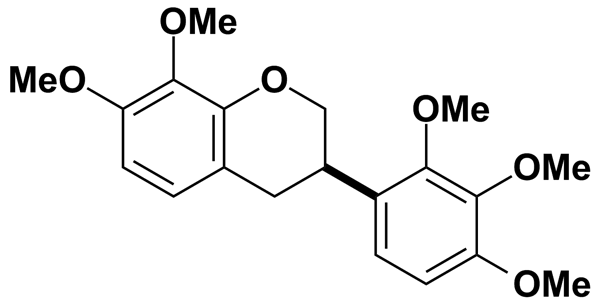 DUBINIDINE3.63Prestwick Chemical Inc.BRD-A99571536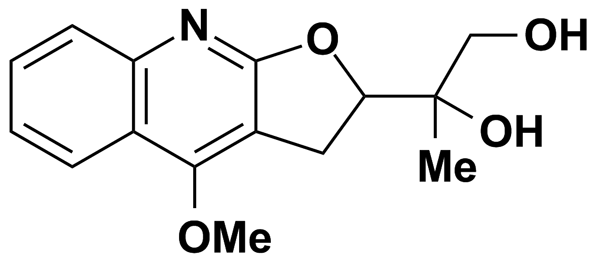 DYCLONINE HYDROCHLORIDE3.07Prestwick Chemical Inc.BRD-K72259270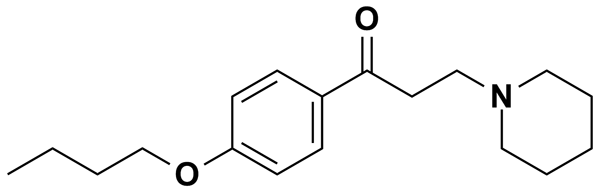 DYDROGESTERONE3.20Prestwick Chemical Inc.BRD-K68620903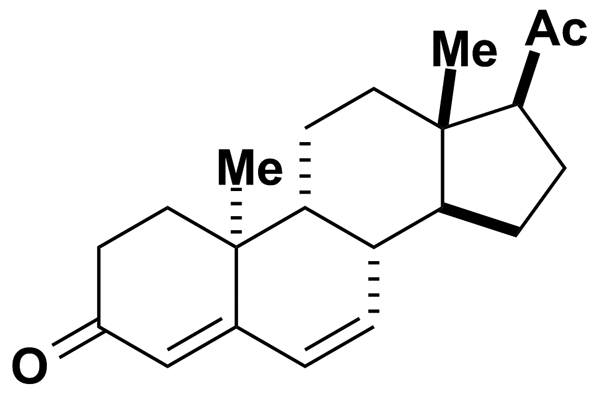 E-40316.23Biomol International Inc.BRD-K41713976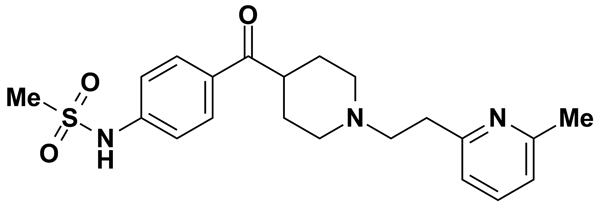 EBSELEN9.12Biomol International Inc.BRD-K29359156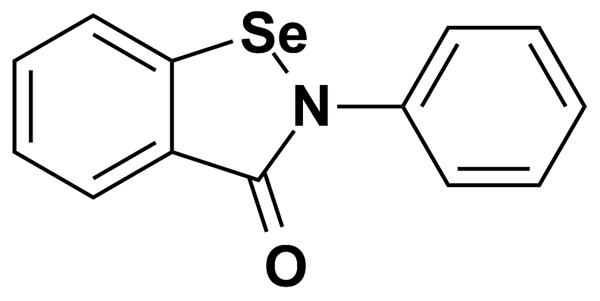 EBURNAMONINE (-)3.40Prestwick Chemical Inc.BRD-K40227168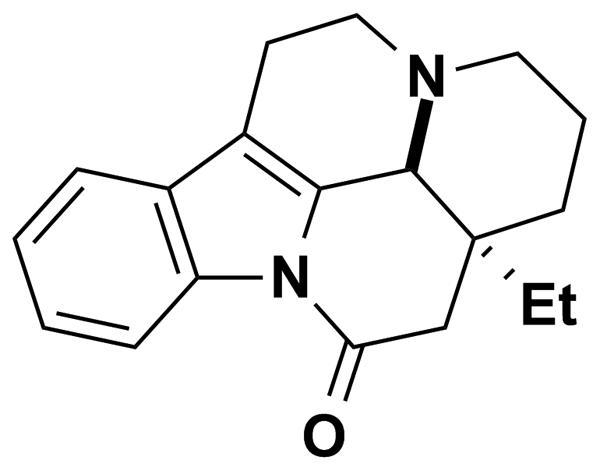 ECONAZOLE NITRATE2.25Prestwick Chemical Inc.BRD-A51820102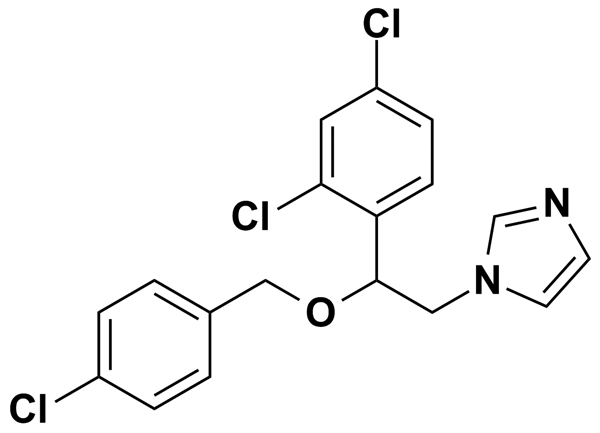 EHNA9.01Biomol International Inc.BRD-K27450477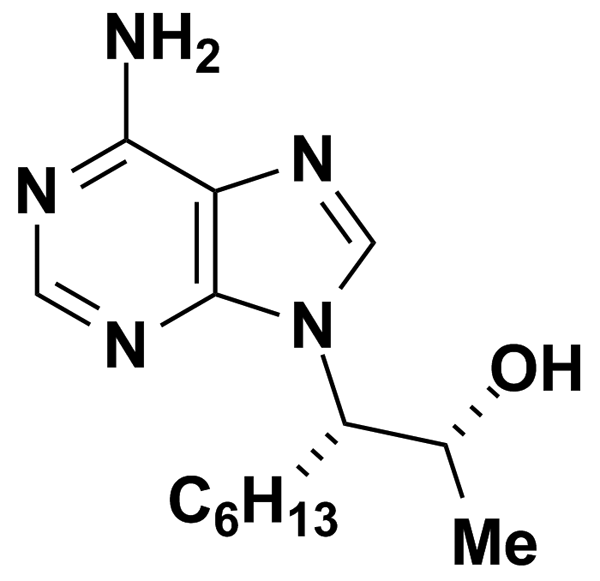 EICOSAPENTAENOIC ACID (20:5 N-3)0.50Biomol International Inc.BRD-K47192521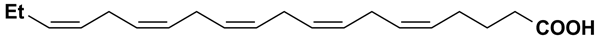 ELLIPTICINE4.06Prestwick Chemical Inc.BRD-K85985071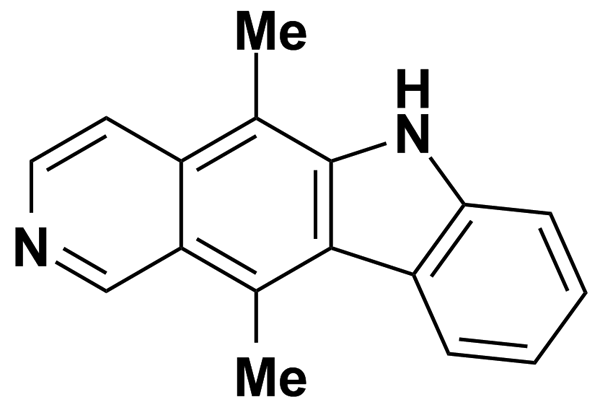 EMETINE DIHYDROCHLORIDE1.81Prestwick Chemical Inc.BRD-K03067624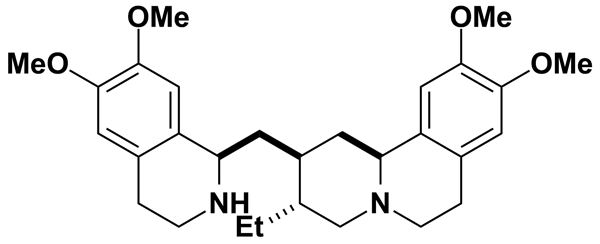 EMODIC ACID5.00MicroSource Discovery Systems Inc.BRD-K94841585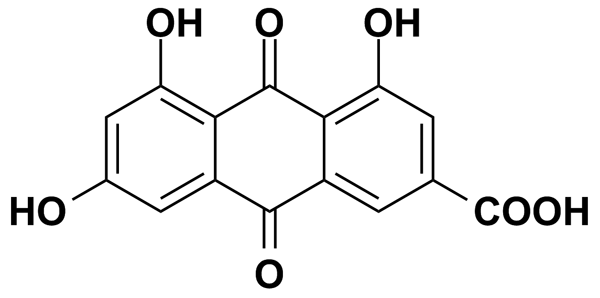 EMODIN5.00MicroSource Discovery Systems Inc.BRD-K58685305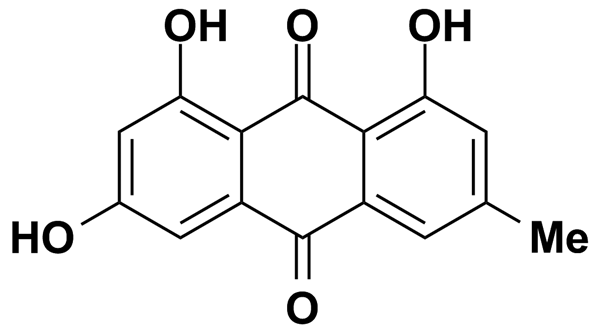 ENDECAPHYLLIN X5.00MicroSource Discovery Systems Inc.BRD-K54728231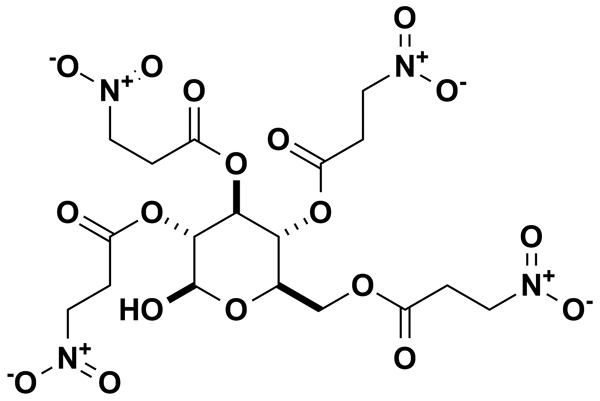 ENILCONAZOLE3.36Prestwick Chemical Inc.BRD-A11776908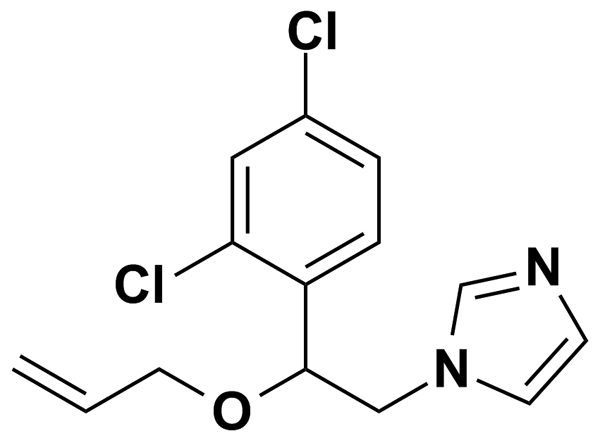 ENOXACIN3.12Prestwick Chemical Inc.BRD-K78113049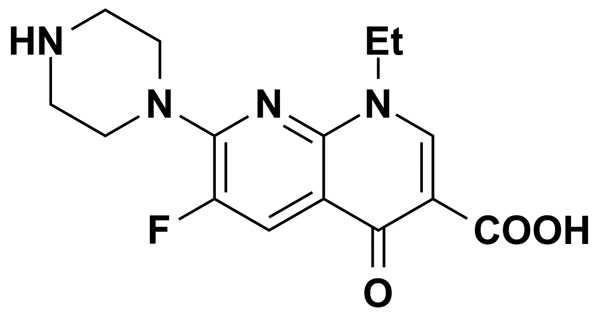 ENOXOLONE5.00MicroSource Discovery Systems Inc.BRD-A20200672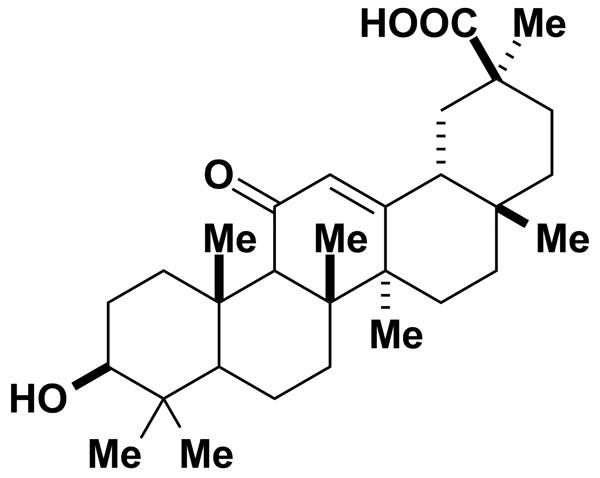 EPHEDRINE (1R,2S) HYDROCHLORIDE5.00MicroSource Discovery Systems Inc.BRD-A98431941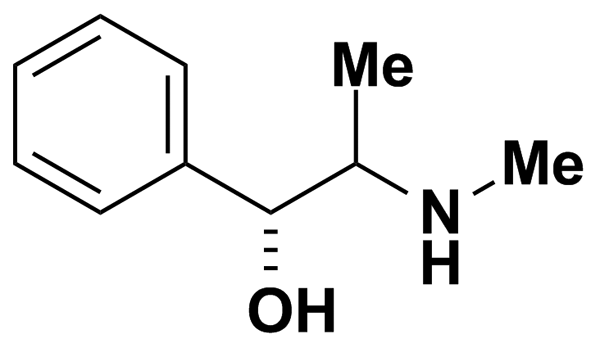 EPIAFZELECHIN (2R,3R)(-)5.00MicroSource Discovery Systems Inc.BRD-K90607708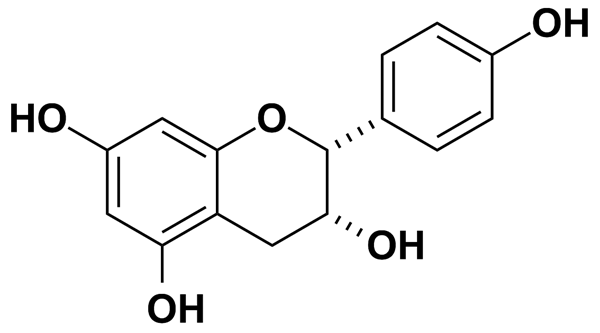 EPIBATIDINE (+/-)11.98Biomol International Inc.BRD-A39268308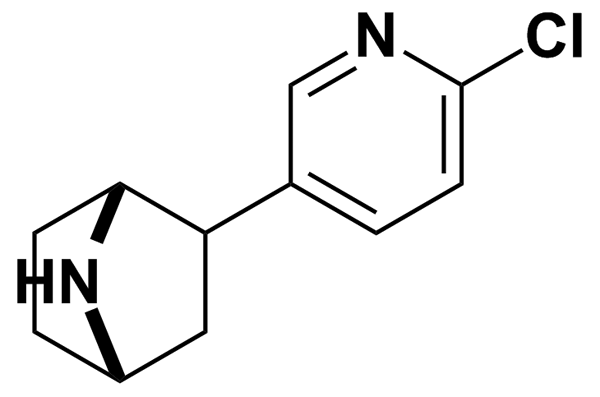 EPICATECHIN PENTAACETATE5.00MicroSource Discovery Systems Inc.BRD-K93674274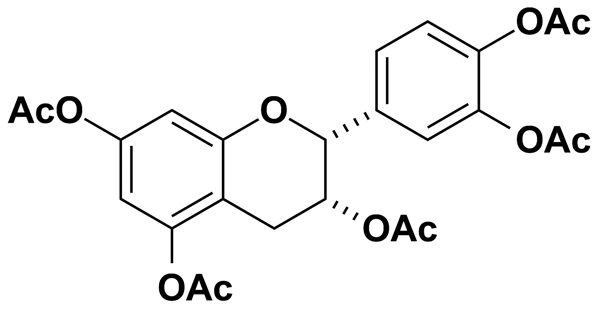 EPICATECHIN-(-)3.45Prestwick Chemical Inc.BRD-K58736316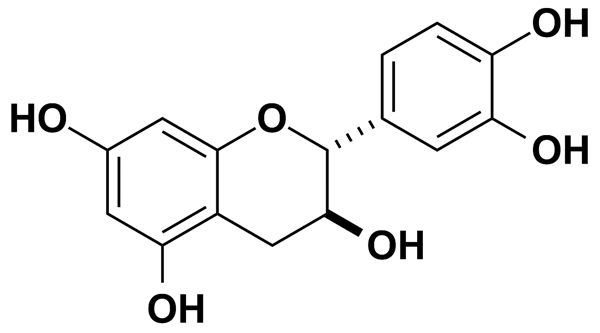 EPIRIZOLE4.27Prestwick Chemical Inc.BRD-K39339537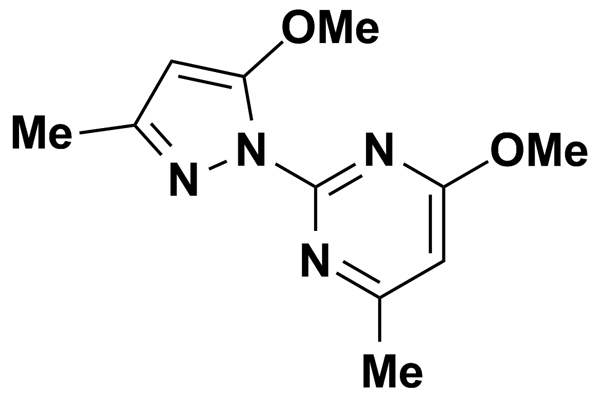 EPIVINCAMINE2.82Prestwick Chemical Inc.BRD-K89704198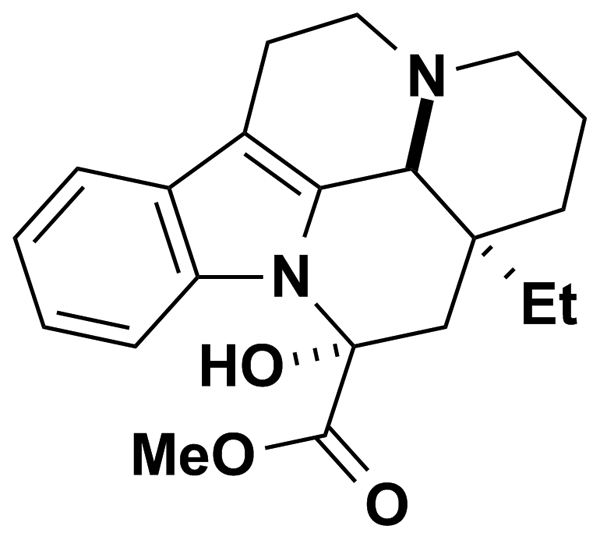 EPOXYGEDUNIN5.00MicroSource Discovery Systems Inc.BRD-A06232236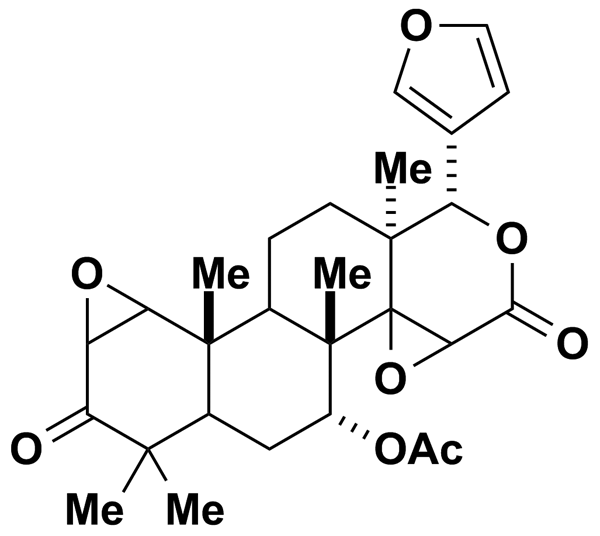 ERGOCORNINE5.00Biomol International Inc.BRD-K19360254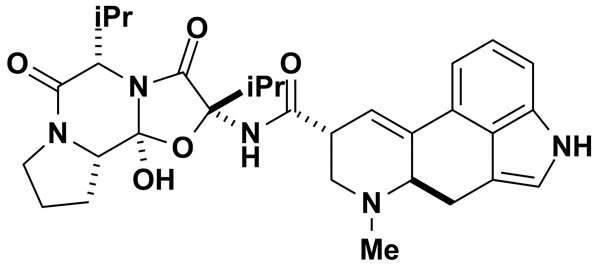 ERGONOVINE5.00Biomol International Inc.BRD-A73581086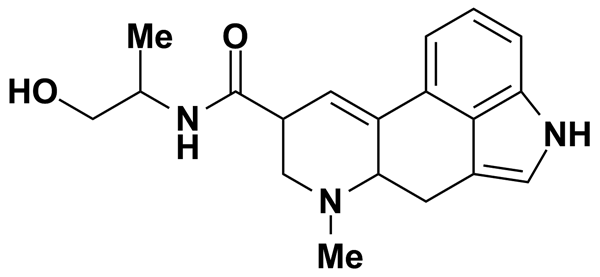 ERGONOVINE MALEATE5.00MicroSource Discovery Systems Inc.BRD-A90550479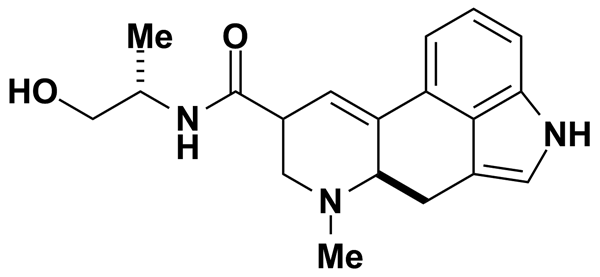 ESCITALOPRAM OXALATE5.00MicroSource Discovery Systems Inc.BRD-K70301876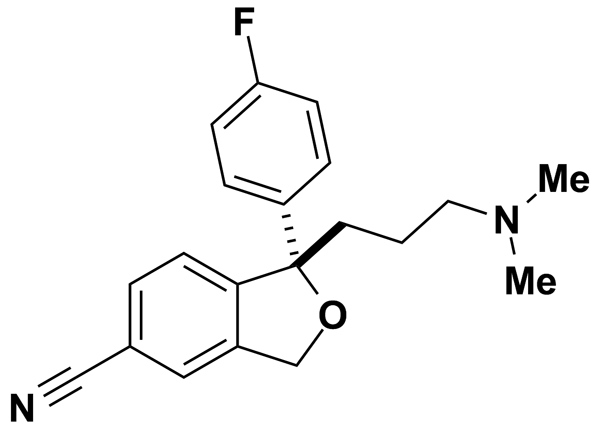 ESTRADIOL5.00MicroSource Discovery Systems Inc.BRD-A18917088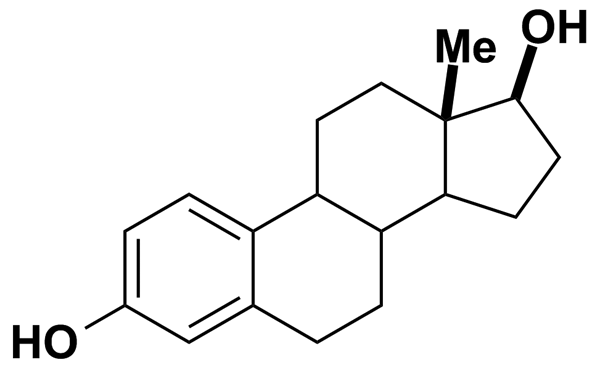 ESTRADIOL9.18Biomol International Inc.BRD-K18910433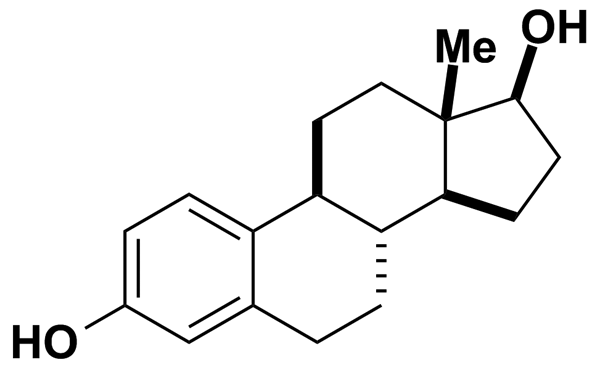 ESTRADIOL ACETATE5.00MicroSource Discovery Systems Inc.BRD-A23226398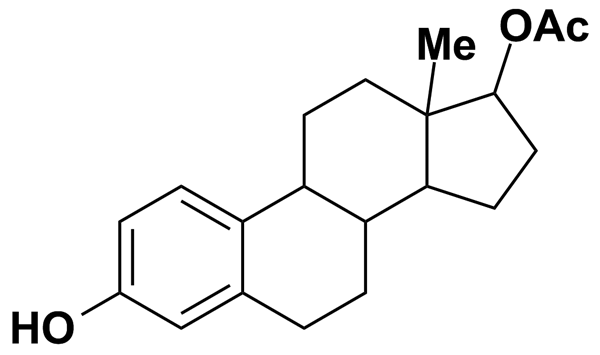 ESTRADIOL BENZOATE5.00MicroSource Discovery Systems Inc.BRD-A36066264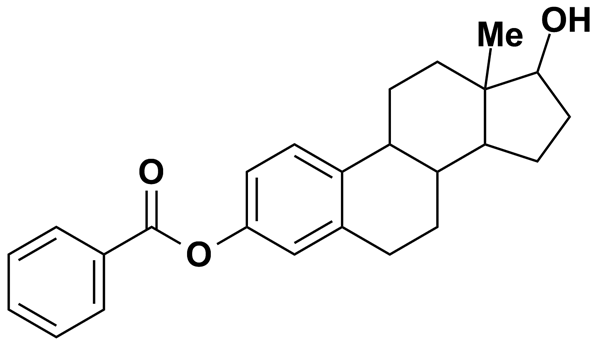 ESTRADIOL CYPIONATE5.00MicroSource Discovery Systems Inc.BRD-A91452556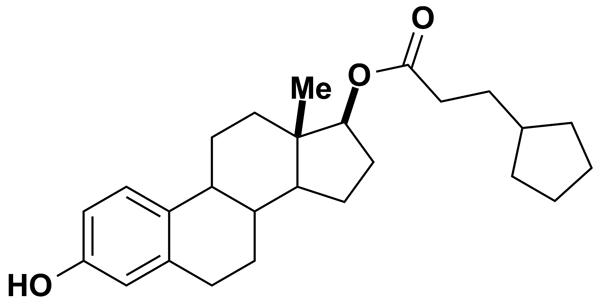 ESTRADIOL DIACETATE5.00MicroSource Discovery Systems Inc.BRD-A33614871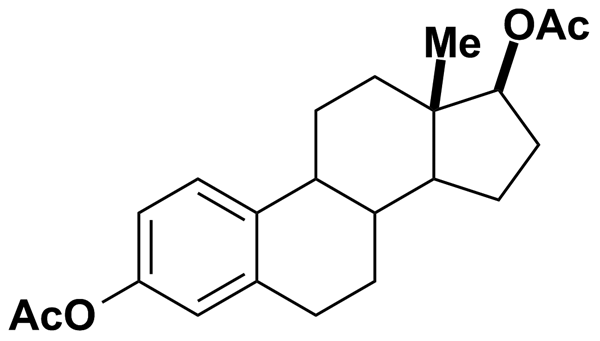 ESTRADIOL METHYL ETHER5.00MicroSource Discovery Systems Inc.BRD-A83613346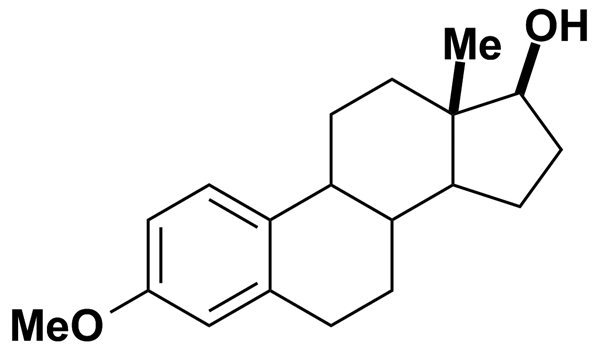 ESTRADIOL VALERATE5.00MicroSource Discovery Systems Inc.BRD-A39747742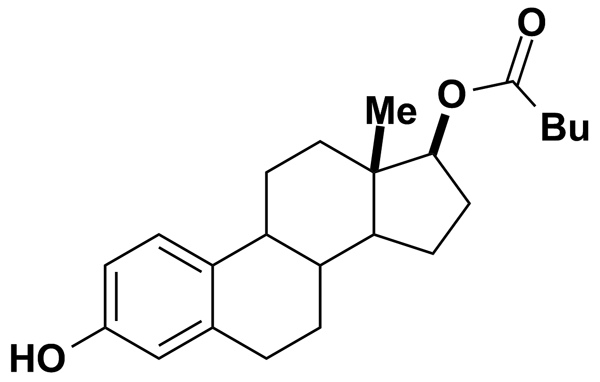 ESTRADIOL-3-SULFATE, SODIUM SALT5.00MicroSource Discovery Systems Inc.BRD-A91702150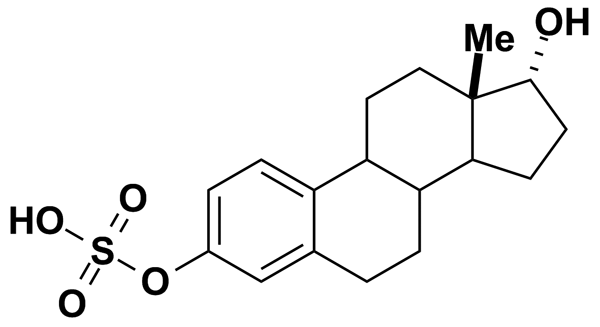 ESTRIOL3.47Prestwick Chemical Inc.BRD-K17016787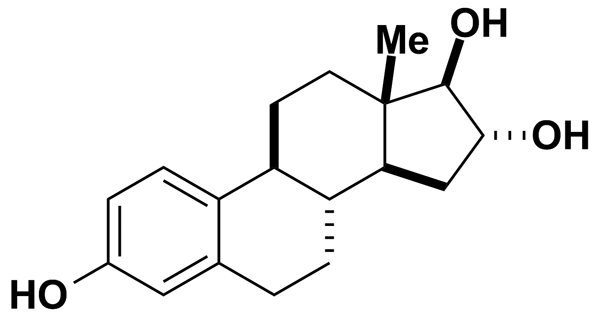 ESTRIOL5.00MicroSource Discovery Systems Inc.BRD-A18620900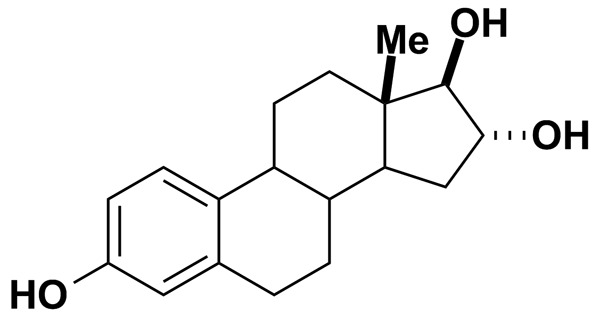 ESTRIOL METHYL ETHER5.00MicroSource Discovery Systems Inc.BRD-A84205515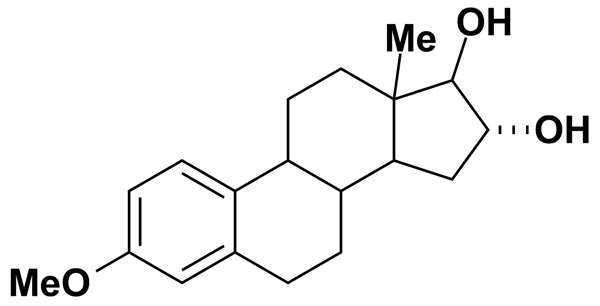 ESTRONE3.70Prestwick Chemical Inc.BRD-K81839095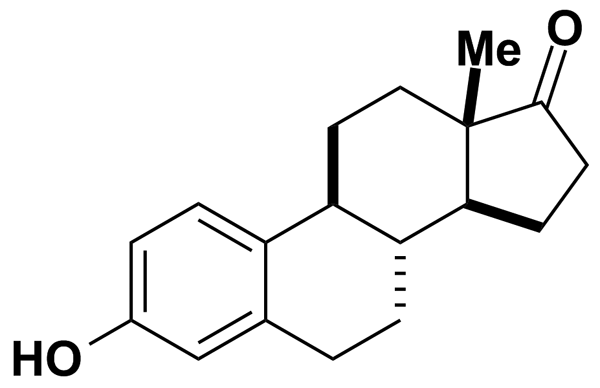 ESTRONE5.00MicroSource Discovery Systems Inc.BRD-A37959677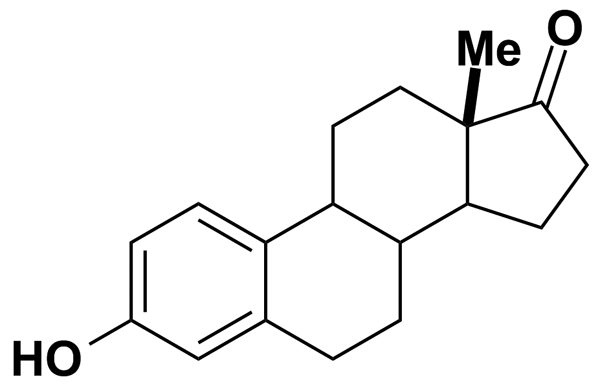 ESTRONE BENZOATE5.00MicroSource Discovery Systems Inc.BRD-A90969585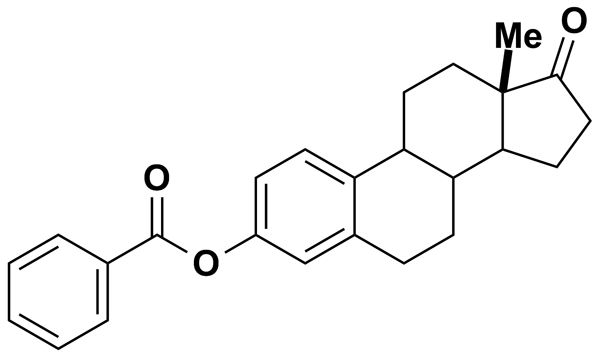 ESTROPIPATE2.29Prestwick Chemical Inc.BRD-K51095933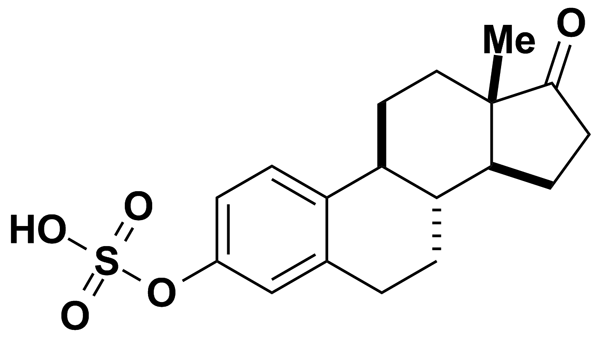 ESTROPIPATE5.00MicroSource Discovery Systems Inc.BRD-A22143024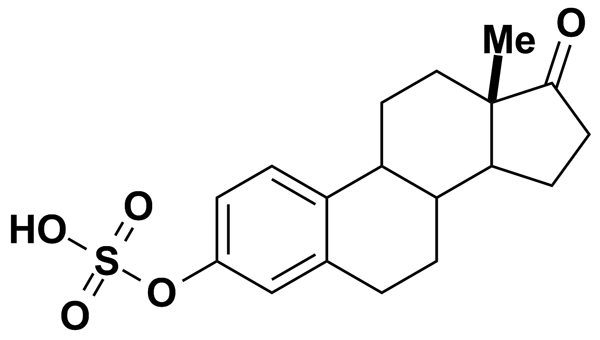 ETHACRYNIC ACID3.30Prestwick Chemical Inc.BRD-K63630713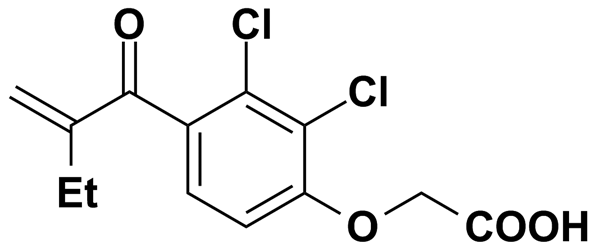 ETHAMIVAN4.48Prestwick Chemical Inc.BRD-K38055836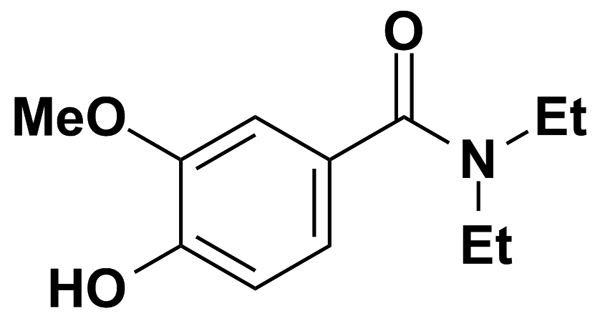 ETHINYL ESTRADIOL5.00MicroSource Discovery Systems Inc.BRD-A02367930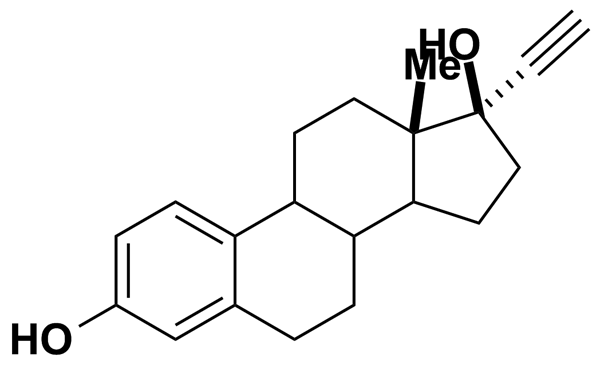 ETHION5.00MicroSource Discovery Systems Inc.BRD-K84268861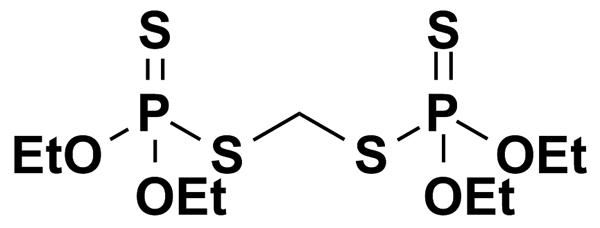 ETHIONAMIDE6.02Prestwick Chemical Inc.BRD-K33710385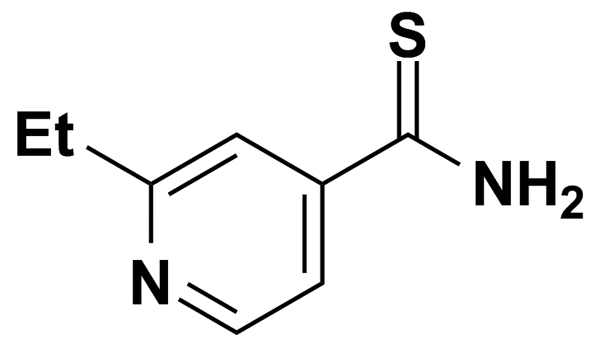 ETHISTERONE3.20Prestwick Chemical Inc.BRD-K03981224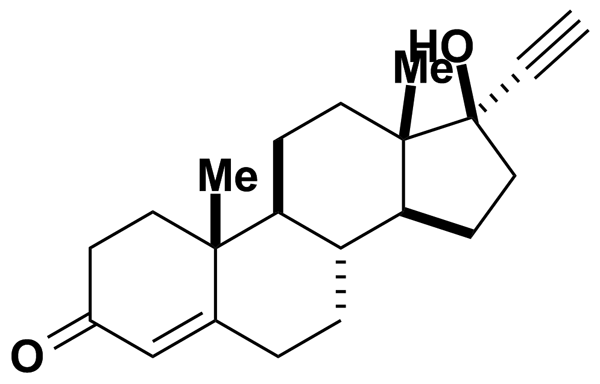 ETHOPROP5.00MicroSource Discovery Systems Inc.BRD-K08556791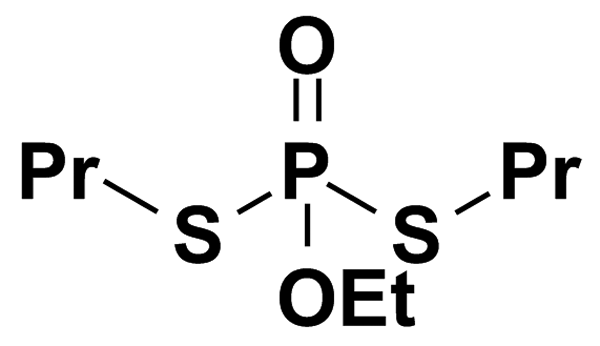 ETHOSUXIMIDE7.08Prestwick Chemical Inc.BRD-A99633051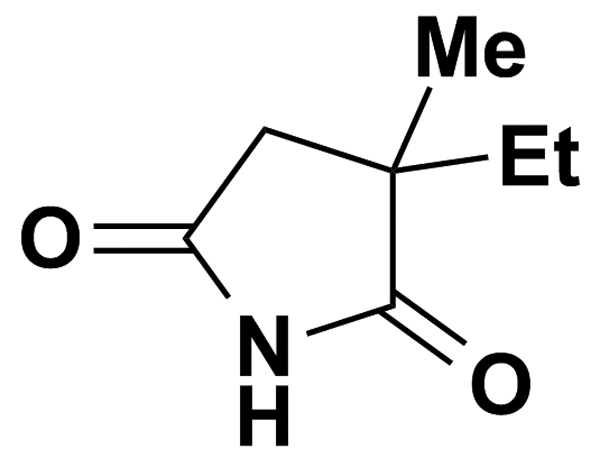 ETHOXYQUIN4.60Prestwick Chemical Inc.BRD-K56792340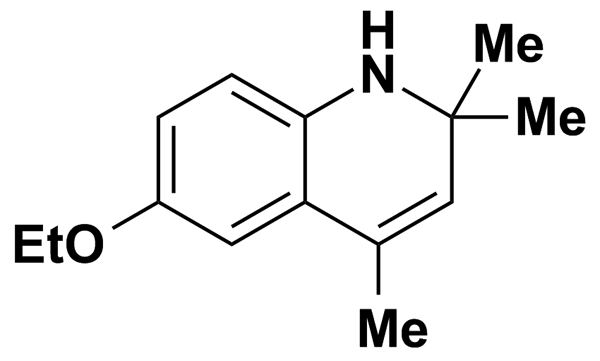 ETHYL 1-BENZYL-3-HYDROXY- 2-OXO[5H]PYRROLE-4-CARBOXYLATE5.00MicroSource Discovery Systems Inc.BRD-A96485169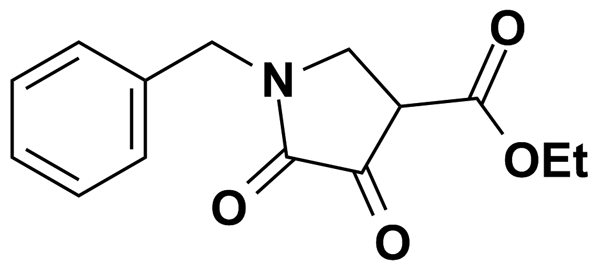 ETHYL-BETA-CARBOLINE-3-CARBOXYLATE5.00Biomol International Inc.BRD-K49061529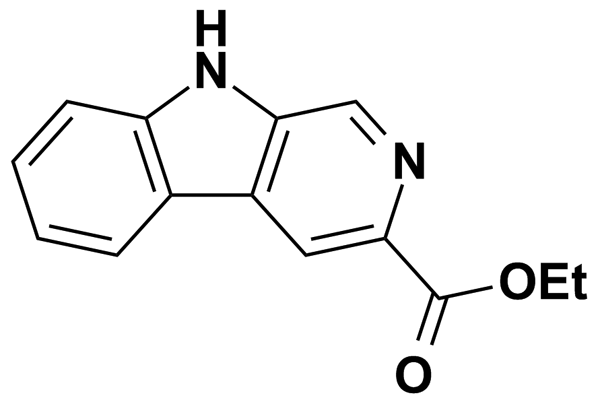 ETILEFRINE HYDROCHLORIDE4.59Prestwick Chemical Inc.BRD-A09925278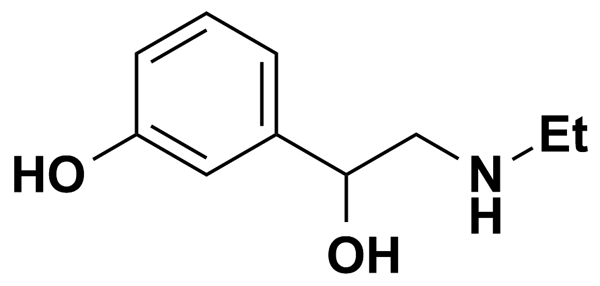 ETODOLAC3.48Prestwick Chemical Inc.BRD-A74667430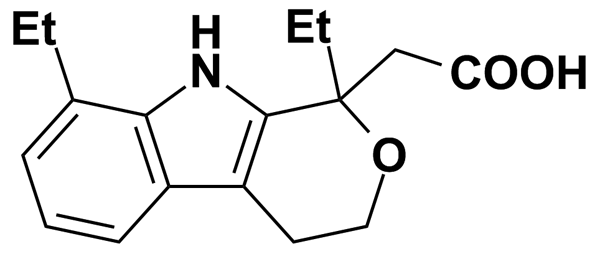 ETOFYLLINE4.46Prestwick Chemical Inc.BRD-K83064458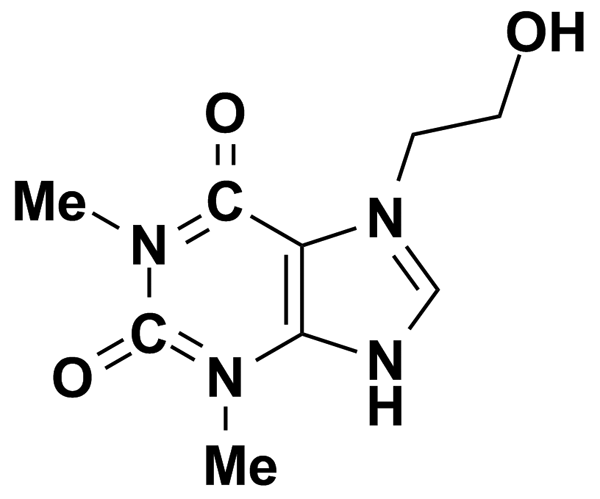 ETOPOSIDE1.70Prestwick Chemical Inc.BRD-K37798499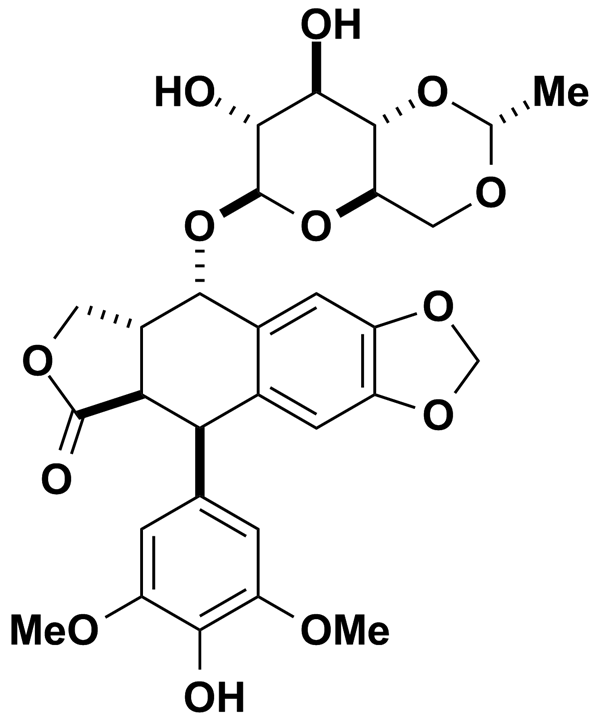 ETOPOSIDE4.25Biomol International Inc.BRD-A79067928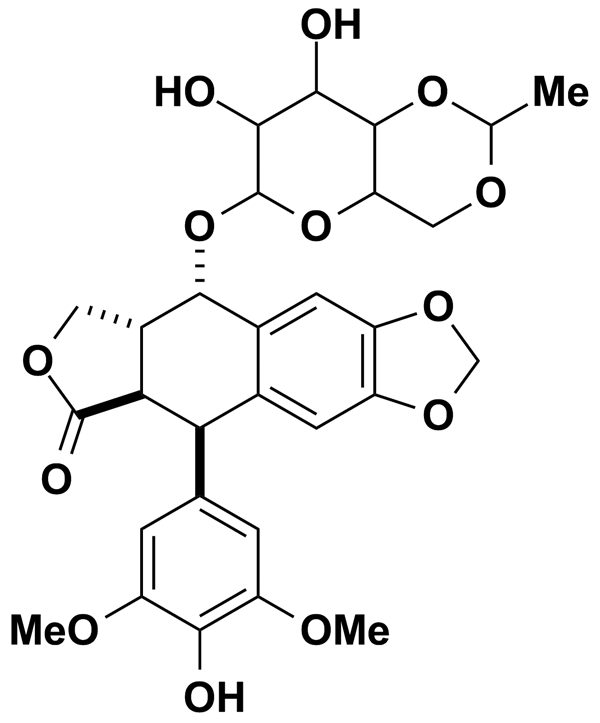 ETOPOSIDE5.00MicroSource Discovery Systems Inc.BRD-A33280134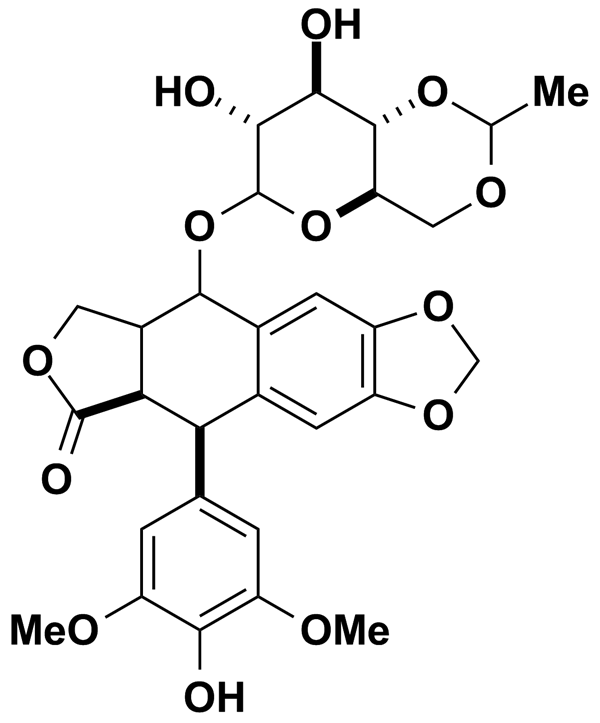 EUCATROPINE HYDROCHLORIDE3.05Prestwick Chemical Inc.BRD-A37942872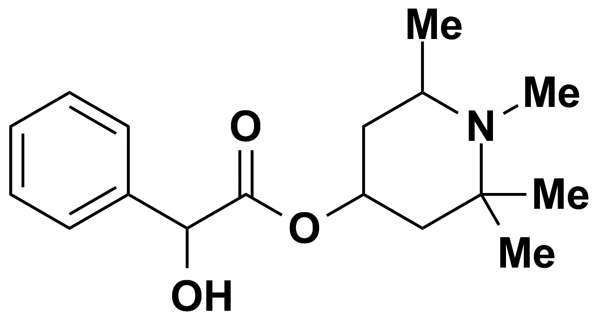 EUCATROPINE HYDROCHLORIDE5.00MicroSource Discovery Systems Inc.BRD-A69786436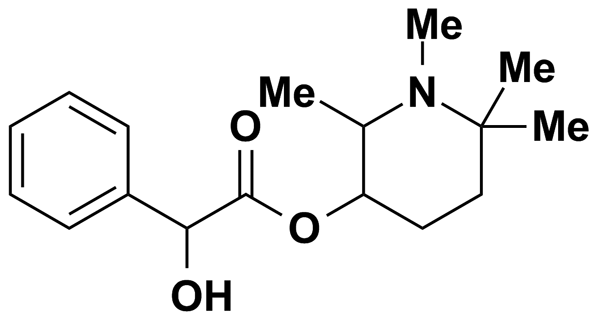 EUGENITOL5.00MicroSource Discovery Systems Inc.BRD-K46068882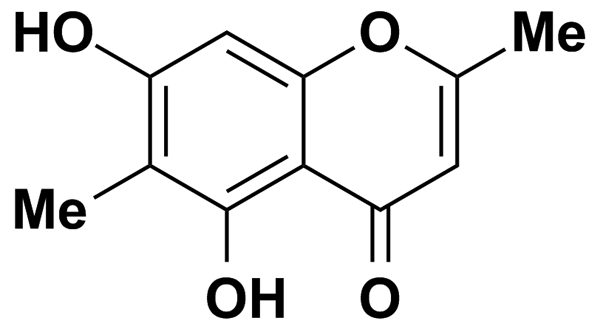 EUPARIN5.00MicroSource Discovery Systems Inc.BRD-K26383086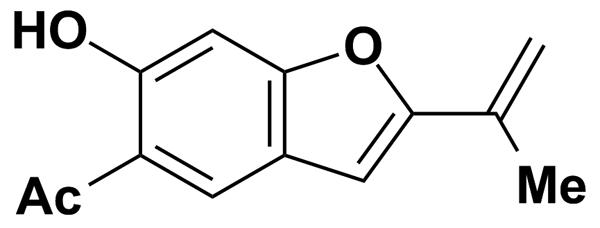 EUPATORIOCHROMENE5.00MicroSource Discovery Systems Inc.BRD-K55704455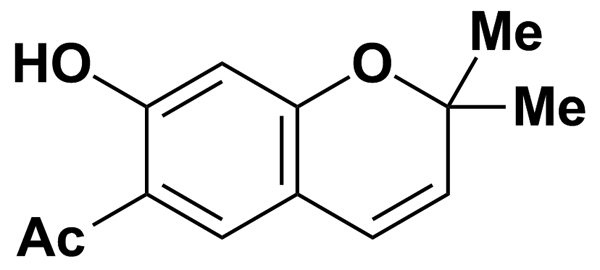 EVOXINE2.88Prestwick Chemical Inc.BRD-K47693913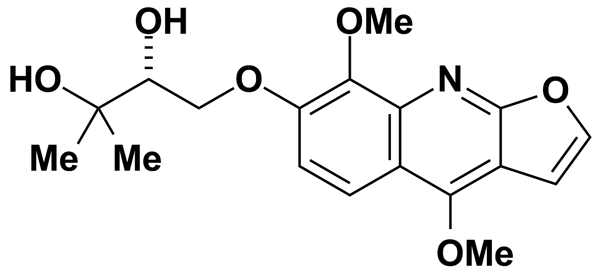 EVOXINE5.00MicroSource Discovery Systems Inc.BRD-A99268498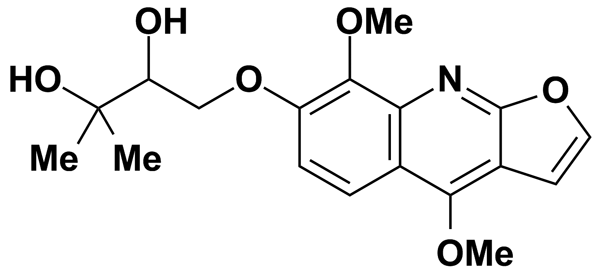 EZETIMIBE5.00MicroSource Discovery Systems Inc.BRD-A41519720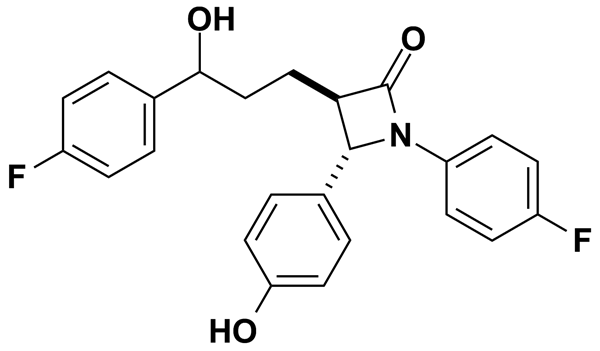 FAMCICLOVIR5.00MicroSource Discovery Systems Inc.BRD-K45033733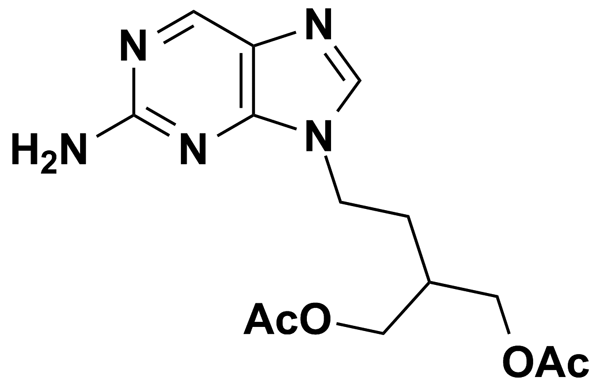 FAMOTIDINE2.96Prestwick Chemical Inc.BRD-K00673382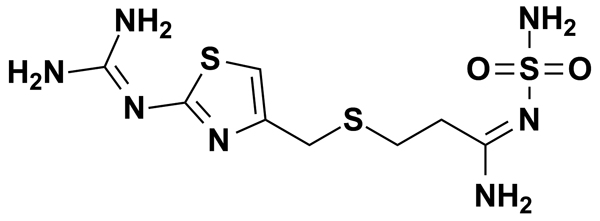 FAMPROFAZONE2.65Prestwick Chemical Inc.BRD-A08255417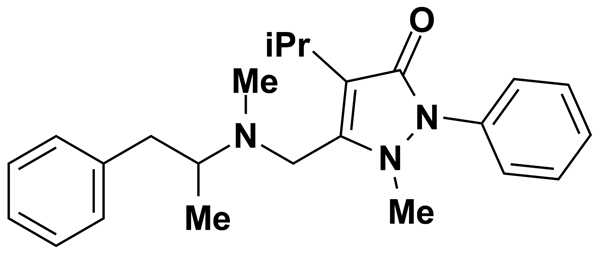 FARNESYLTHIOACETIC ACID0.50Biomol International Inc.BRD-K63089472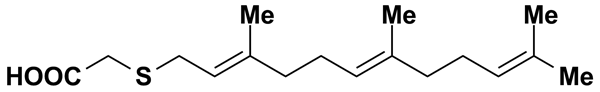 FCCP9.84Biomol International Inc.BRD-K14821540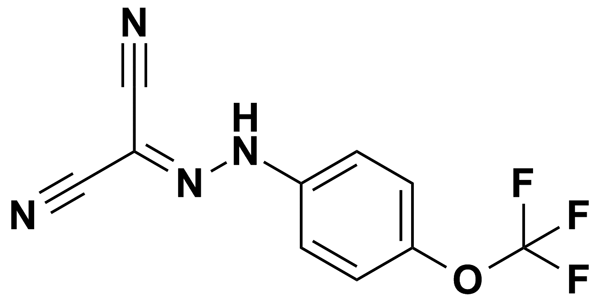 FELAMIDIN5.00MicroSource Discovery Systems Inc.BRD-K36638198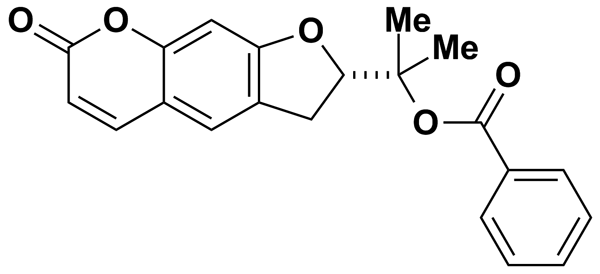 FELBAMATE5.00Biomol International Inc.BRD-K99107520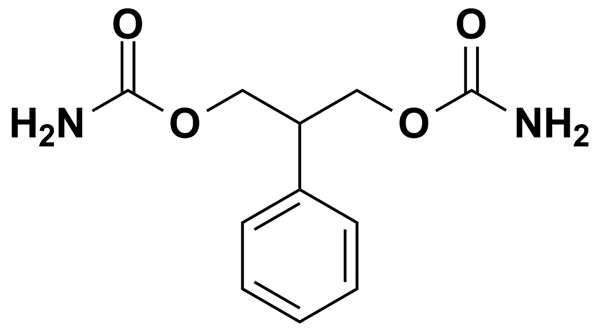 FELODIPINE2.60Prestwick Chemical Inc.BRD-A30815329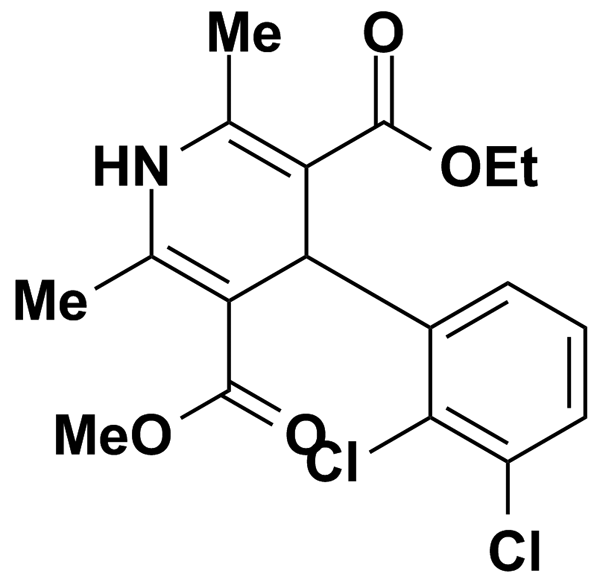 FENAMISAL5.00MicroSource Discovery Systems Inc.BRD-K73157543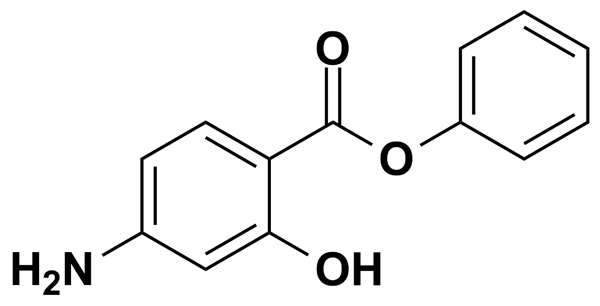 FENBENDAZOLE3.34Prestwick Chemical Inc.BRD-K51318897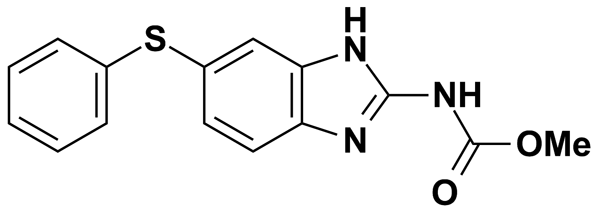 FENBUFEN3.93Prestwick Chemical Inc.BRD-K12513978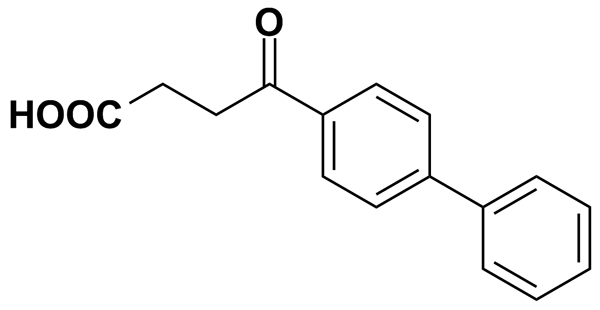 FENBUTYRAMIDE5.00MicroSource Discovery Systems Inc.BRD-A25537246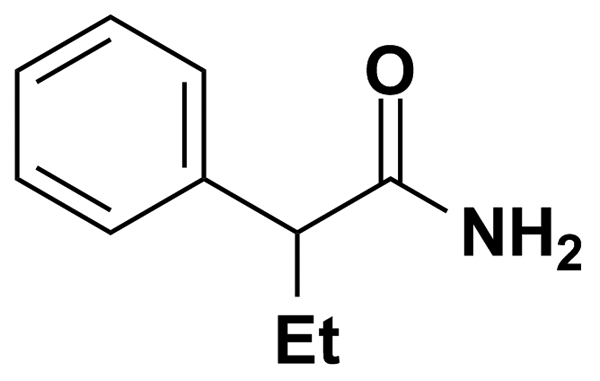 FENDILINE HYDROCHLORIDE2.84Prestwick Chemical Inc.BRD-A71033472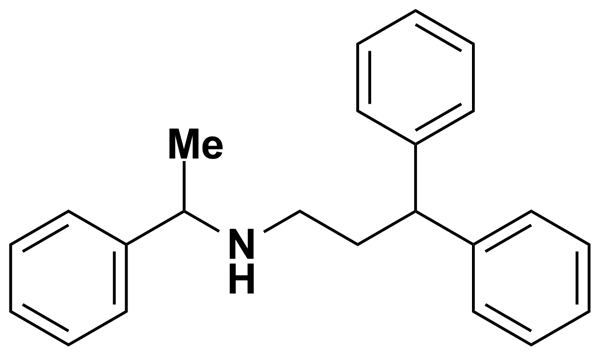 FENOFIBRATE2.77Prestwick Chemical Inc.BRD-K50388907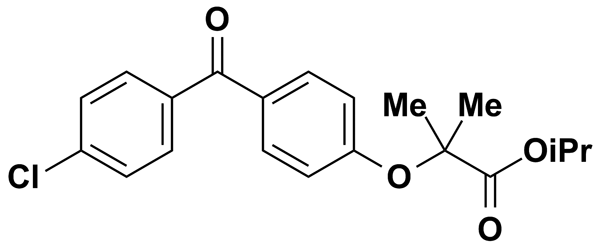 FENOLDOPAM5.00Biomol International Inc.BRD-A50684349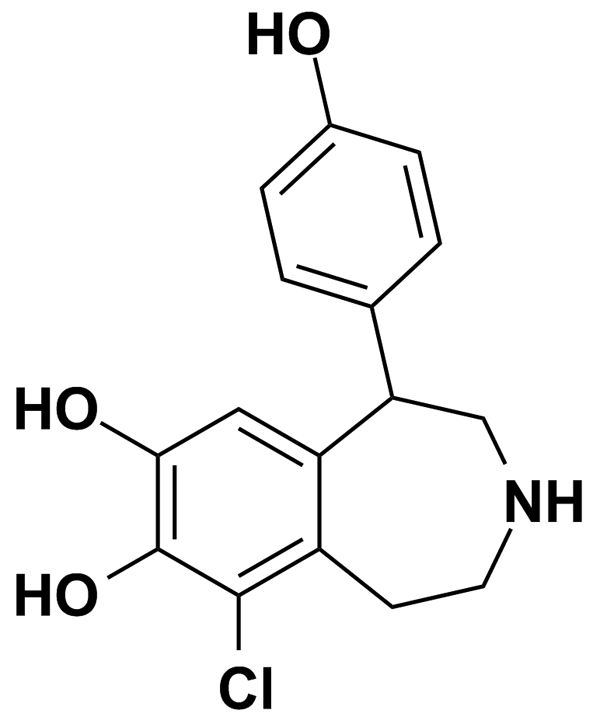 FENOTEROL HYDROBROMIDE2.60Prestwick Chemical Inc.BRD-A97104540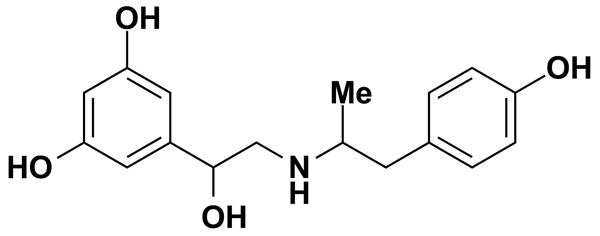 FENSPIRIDE HYDROCHLORIDE3.37Prestwick Chemical Inc.BRD-K26739552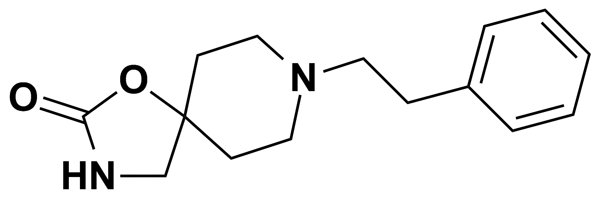 FENTHION5.00MicroSource Discovery Systems Inc.BRD-K67217586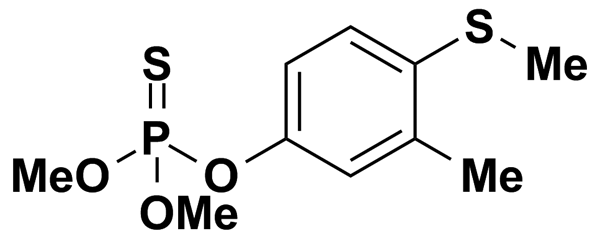 FEXOFENADINE5.00MicroSource Discovery Systems Inc.BRD-A73368467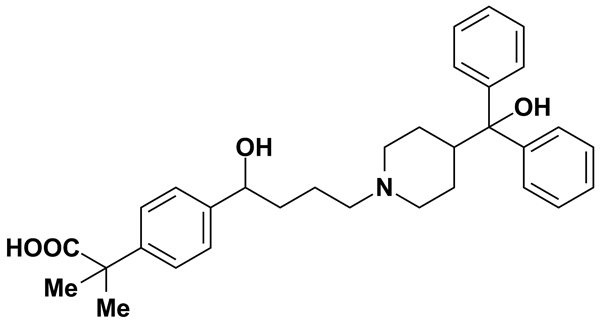 FG 71425.00Biomol International Inc.BRD-K61951118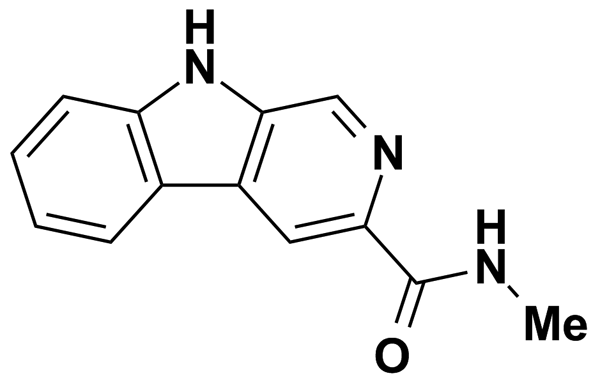 FGIN-1-275.00Biomol International Inc.BRD-K09778810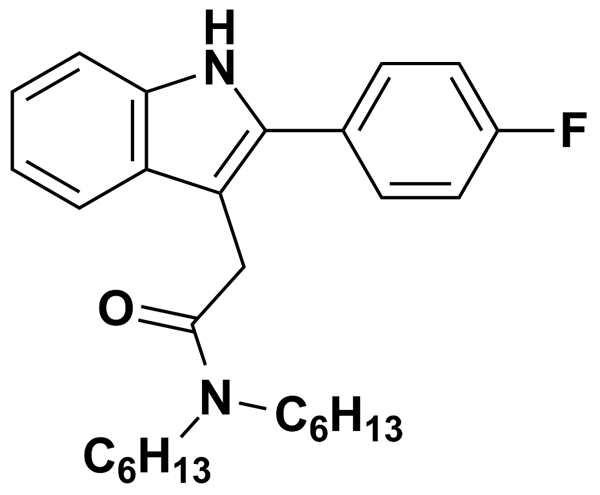 FILLALBIN3.43Prestwick Chemical Inc.BRD-K28667196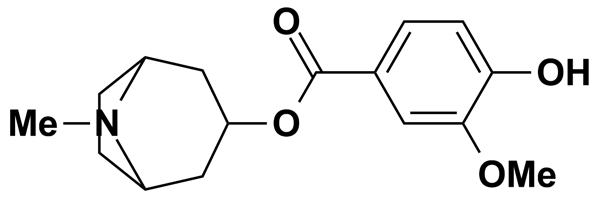 FINASTERIDE2.68Prestwick Chemical Inc.BRD-K01095011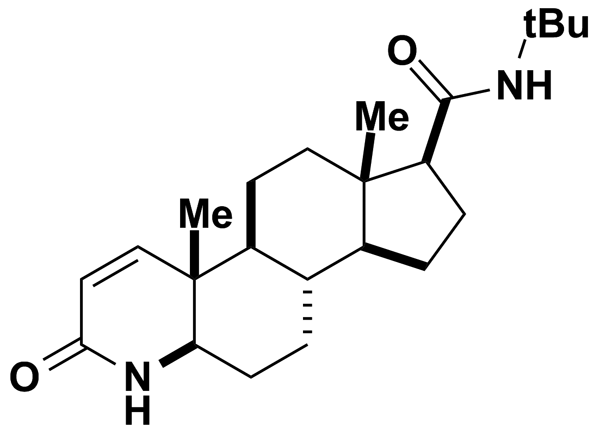 FIPEXIDE HYDROCHLORIDE2.35Prestwick Chemical Inc.BRD-K37688416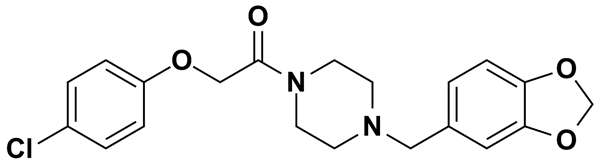 FIPRONIL5.72Biomol International Inc.BRD-A50675702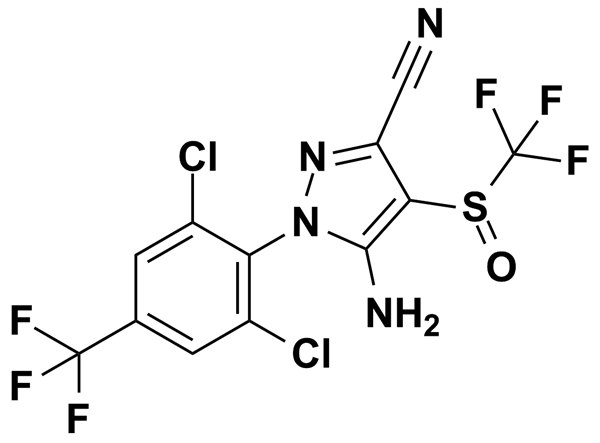 FISSINOLIDE5.00MicroSource Discovery Systems Inc.BRD-A29371732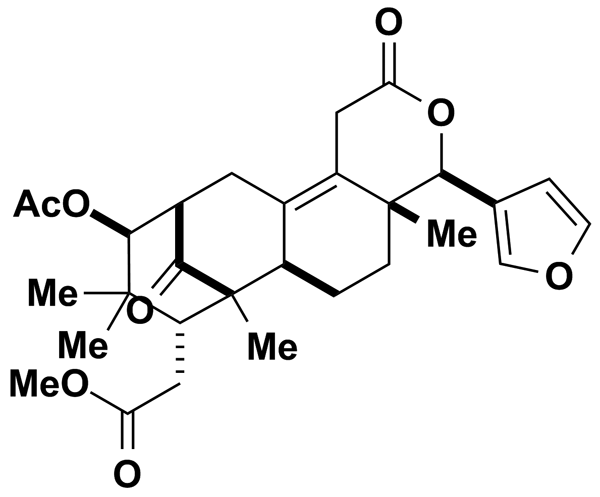 FLAVANONE5.00MicroSource Discovery Systems Inc.BRD-A07824748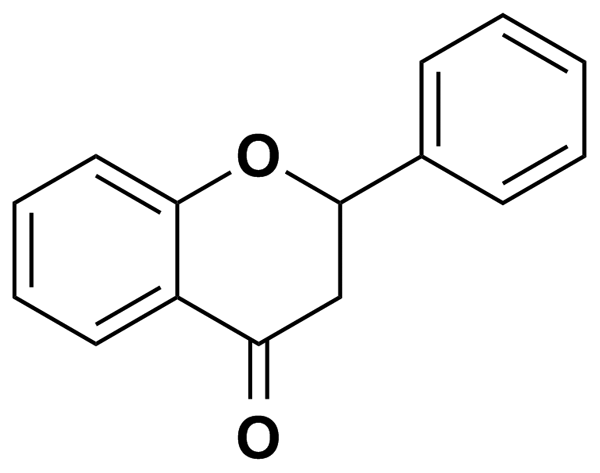 FLAVOKAWAIN B5.00MicroSource Discovery Systems Inc.BRD-K30296925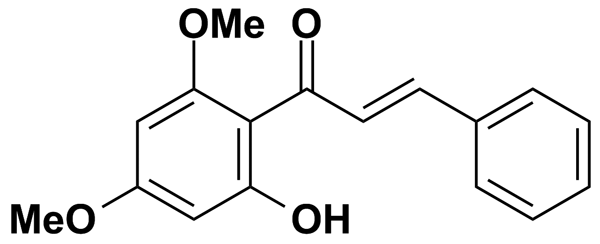 FLAVOXATE HYDROCHLORIDE2.34Prestwick Chemical Inc.BRD-K47639036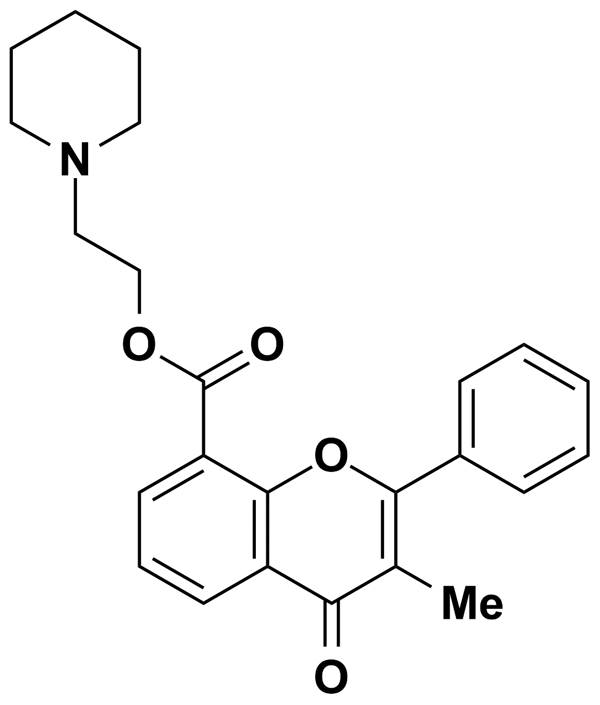 FLECAINIDE6.03Biomol International Inc.BRD-A09472452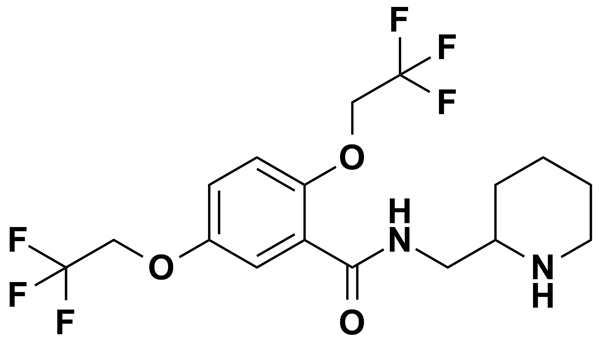 FLECAINIDE ACETATE2.11Prestwick Chemical Inc.BRD-A09472452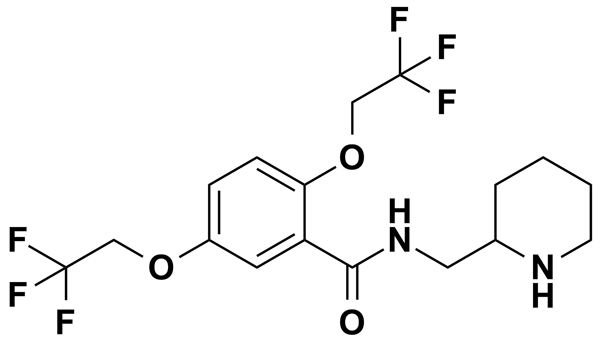 FLOPROPIONE5.00MicroSource Discovery Systems Inc.BRD-K43383936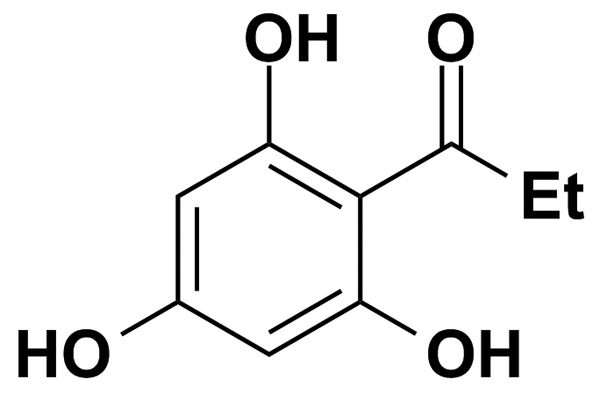 FLUCLOXACILLIN SODIUM2.10Prestwick Chemical Inc.BRD-A13650332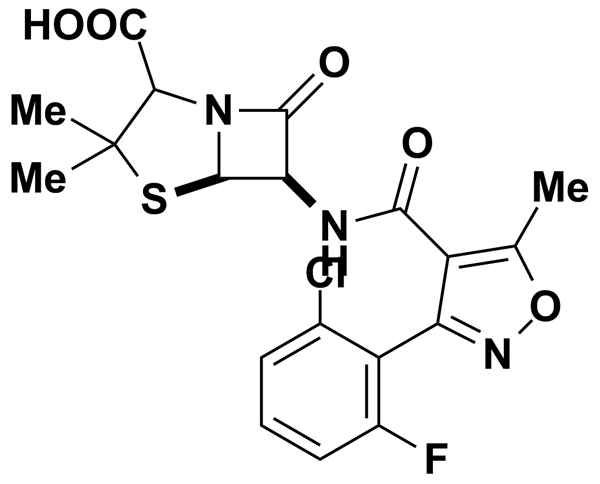 FLUCONAZOLE5.00MicroSource Discovery Systems Inc.BRD-K05977355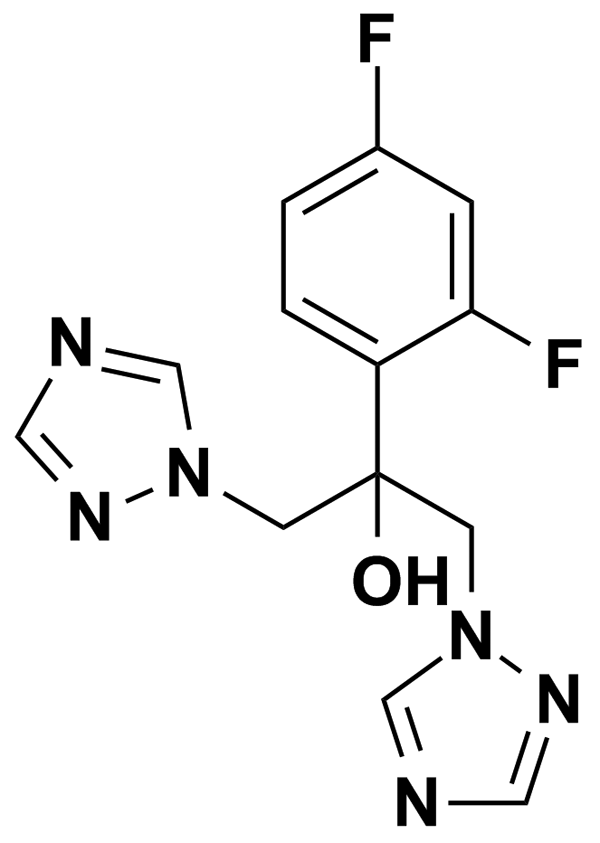 FLUDROCORTISONE ACETATE5.00MicroSource Discovery Systems Inc.BRD-A38749782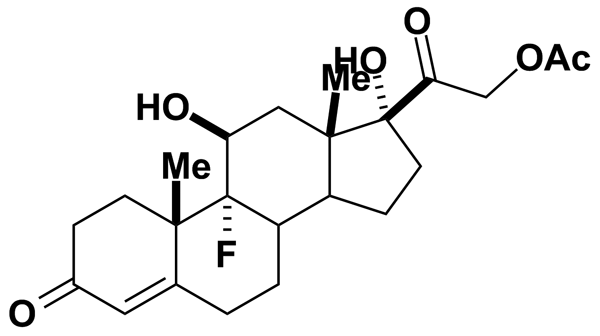 FLUFENAMIC ACID8.89Biomol International Inc.BRD-K44067360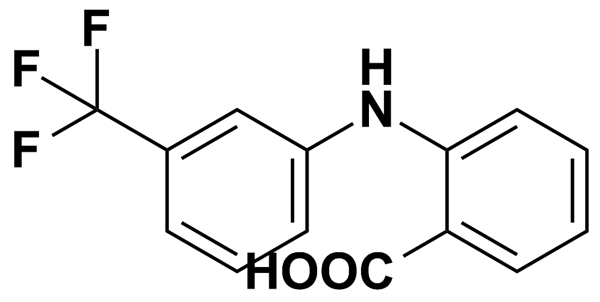 FLUMAZENIL5.00Biomol International Inc.BRD-K98769987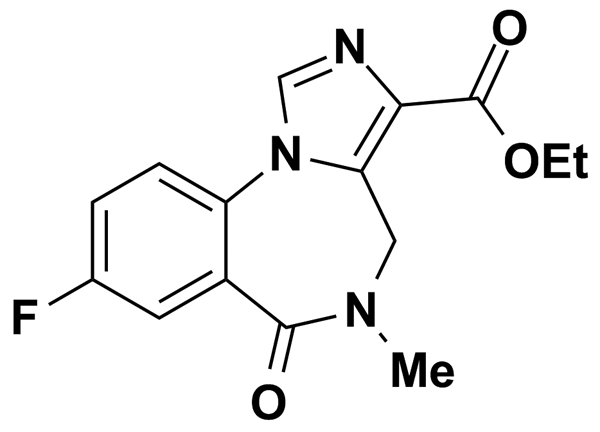 FLUMEQUINE3.83Prestwick Chemical Inc.BRD-A69777949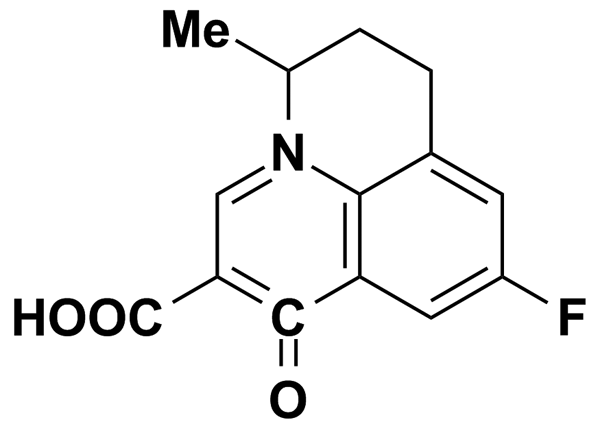 FLUMETHASONE2.44Prestwick Chemical Inc.BRD-K61496577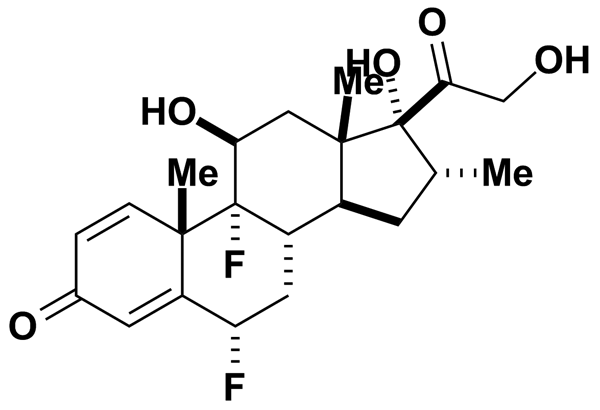 FLUNARIZINE6.18Biomol International Inc.BRD-K29582677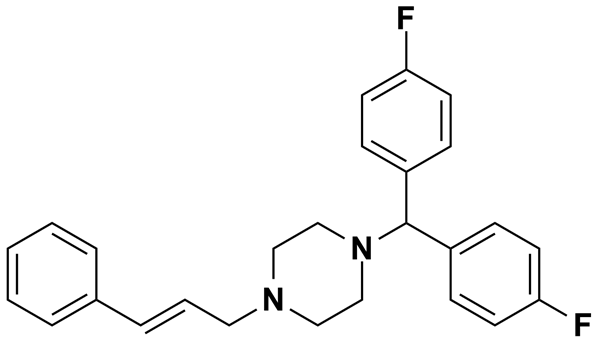 FLUNARIZINE DIHYDROCHLORIDE2.09Prestwick Chemical Inc.BRD-K29582677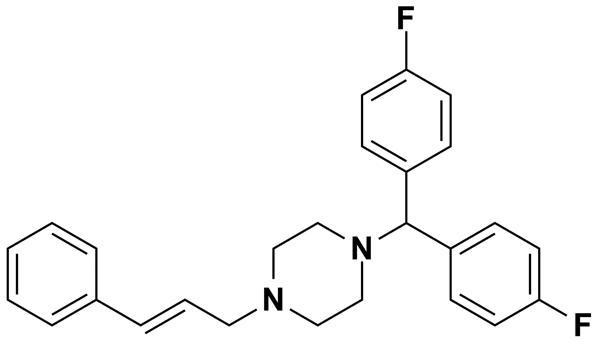 FLUNISOLIDE5.00MicroSource Discovery Systems Inc.BRD-A65449987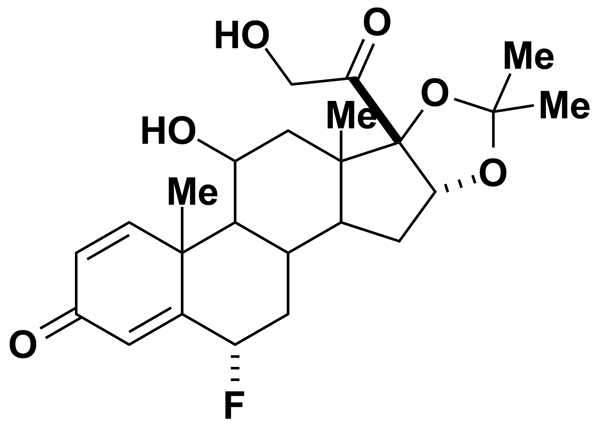 FLUNIXIN MEGLUMINE2.03Prestwick Chemical Inc.BRD-K99984802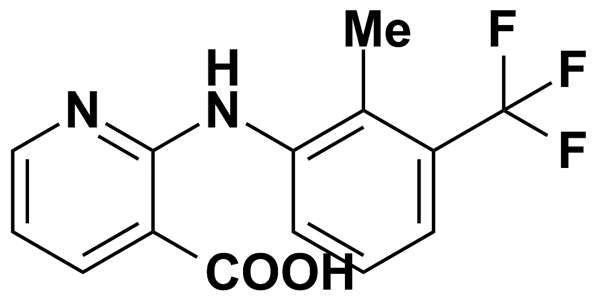 FLUNIXIN MEGLUMINE5.00MicroSource Discovery Systems Inc.BRD-K99984802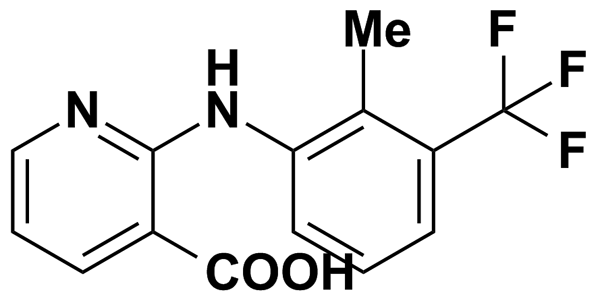 FLUOCINONIDE2.02Prestwick Chemical Inc.BRD-K57886322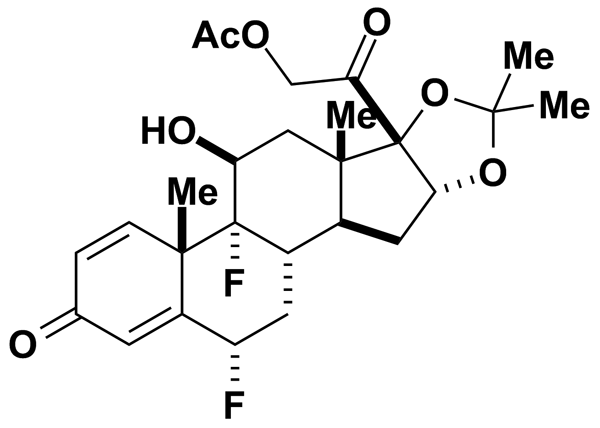 FLUOCINONIDE5.00MicroSource Discovery Systems Inc.BRD-A15297126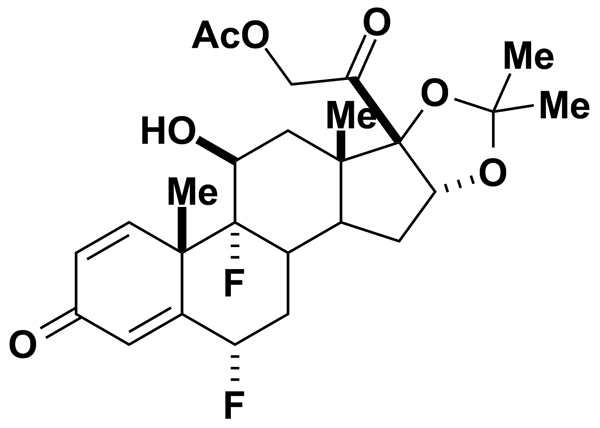 FLUOROCURARINE CHLORIDE2.91Prestwick Chemical Inc.BRD-A64280577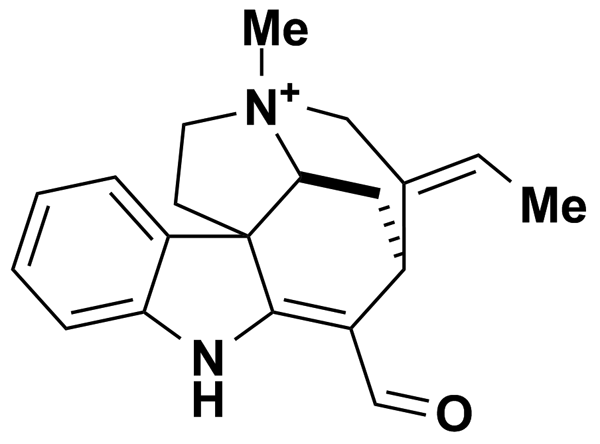 FLUOROMETHOLONE2.66Prestwick Chemical Inc.BRD-K64862097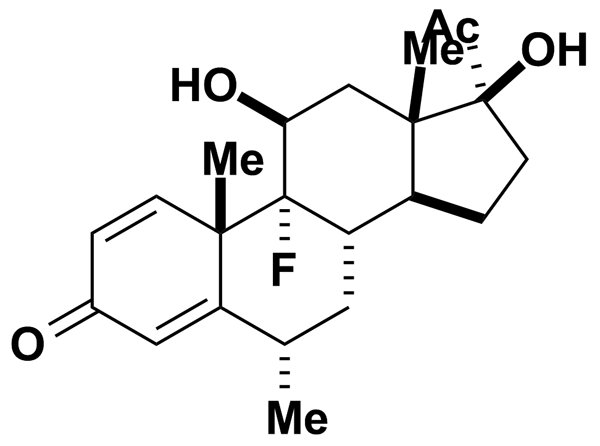 FLUOROMETHOLONE5.00MicroSource Discovery Systems Inc.BRD-A13133631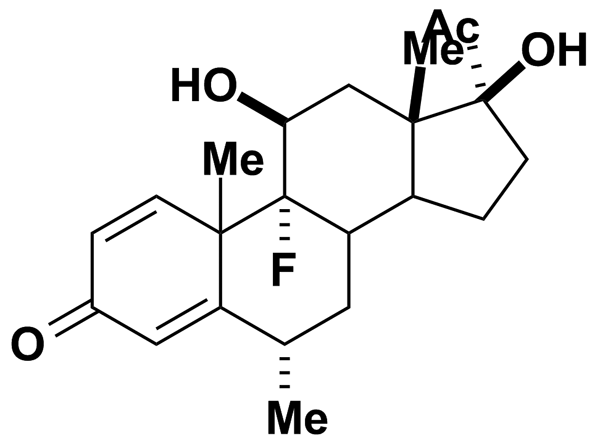 FLUOXETINE5.00Biomol International Inc.BRD-A31159102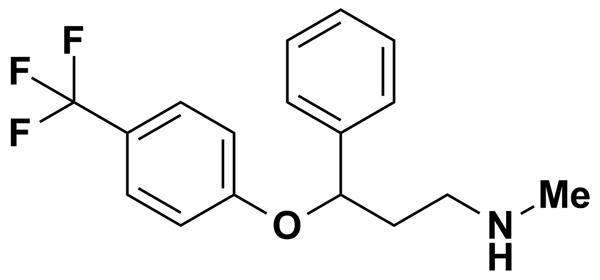 FLUOXETINE HYDROCHLORIDE2.89Prestwick Chemical Inc.BRD-A31159102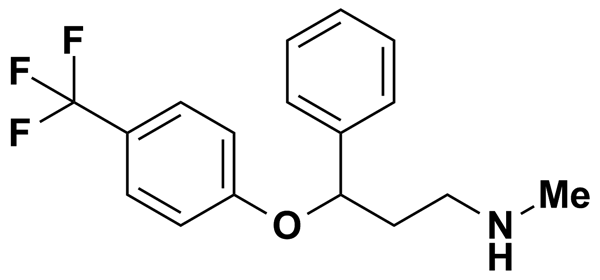 FLUPERLAPINE5.00Biomol International Inc.BRD-K15715913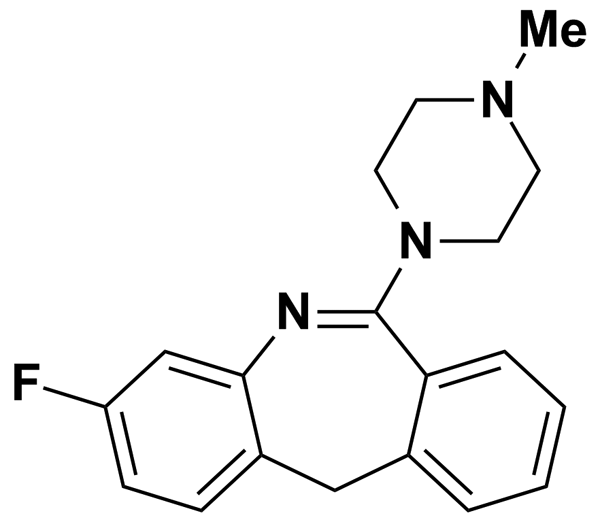 FLUPHENAZINE5.00Biomol International Inc.BRD-K55127134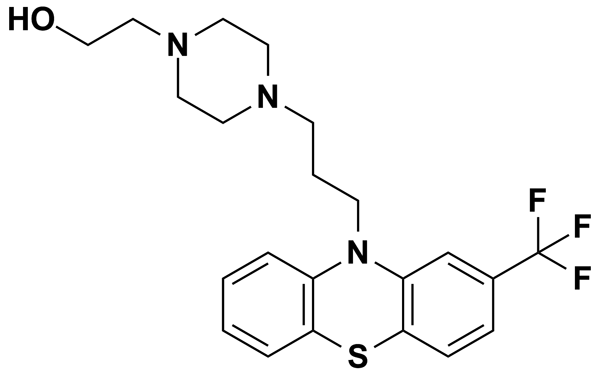 FLUPHENAZINE DIHYDROCHLORIDE1.96Prestwick Chemical Inc.BRD-K55127134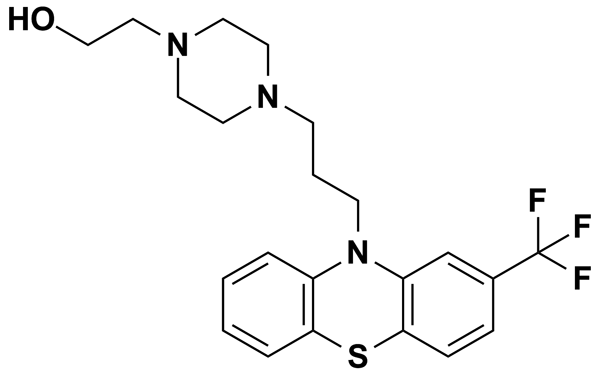 FLUPROSTENOL0.50Biomol International Inc.BRD-K31611373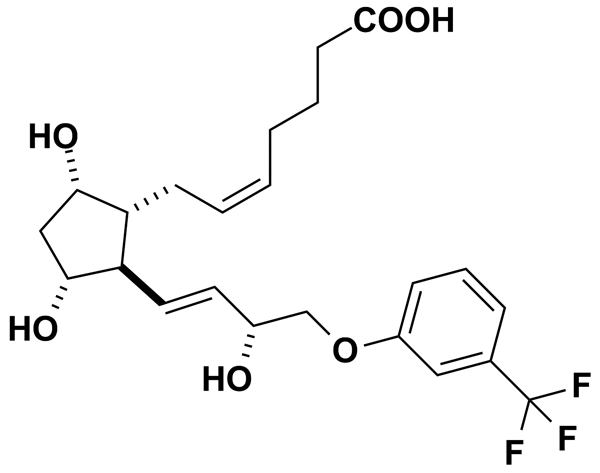 FLURANDRENOLIDE2.29Prestwick Chemical Inc.BRD-K00824317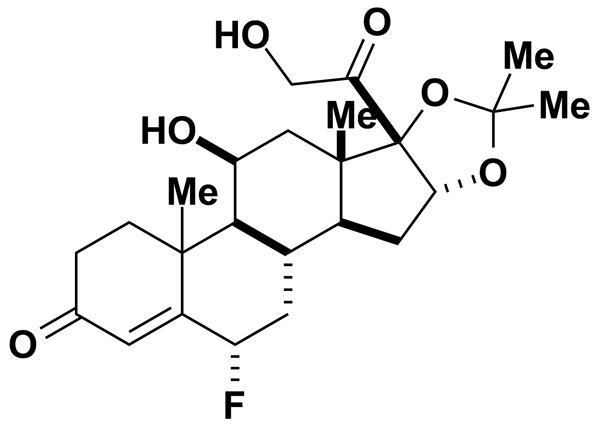 FLURANDRENOLIDE5.00MicroSource Discovery Systems Inc.BRD-A49765801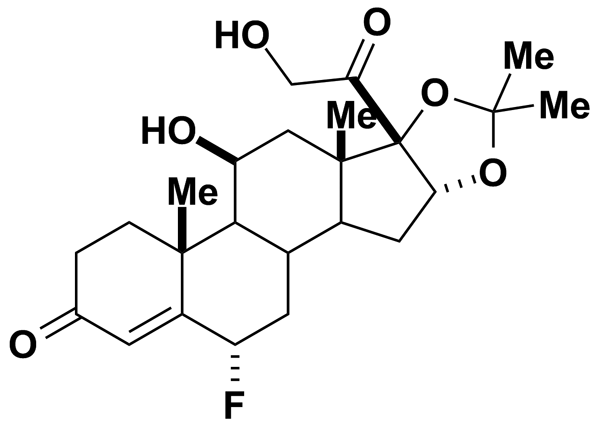 FLUSPIRILINE5.26Biomol International Inc.BRD-K77947974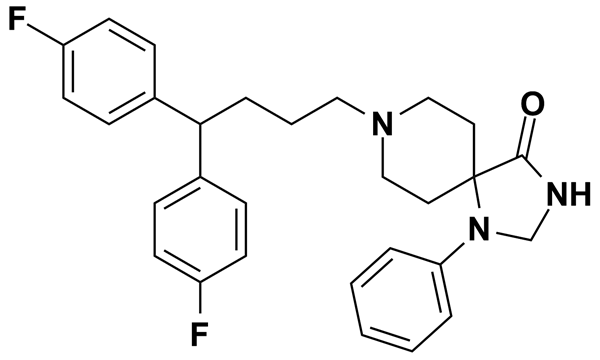 FLUTAMIDE3.62Prestwick Chemical Inc.BRD-K28307902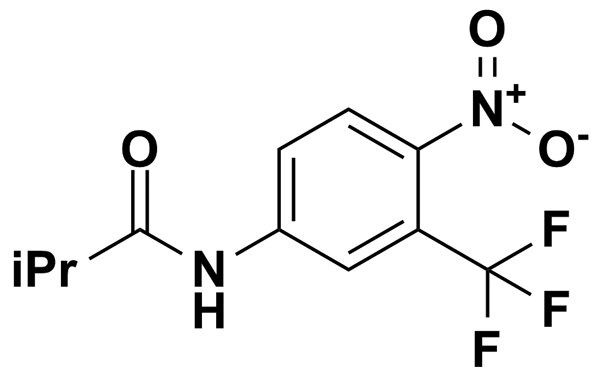 FLUTICASONE PROPIONATE2.00Prestwick Chemical Inc.BRD-K62310379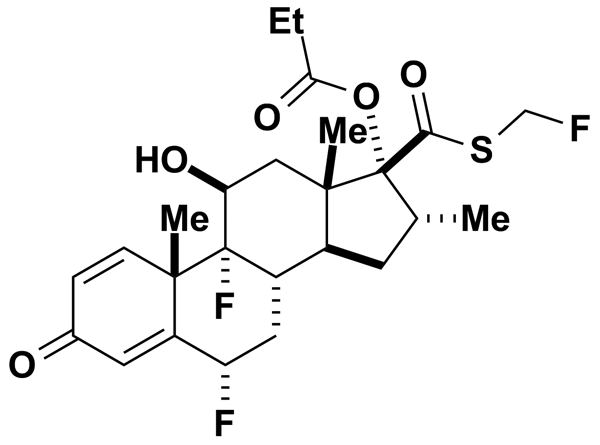 FLUVOXAMINE MALEATE2.30Prestwick Chemical Inc.BRD-K53517854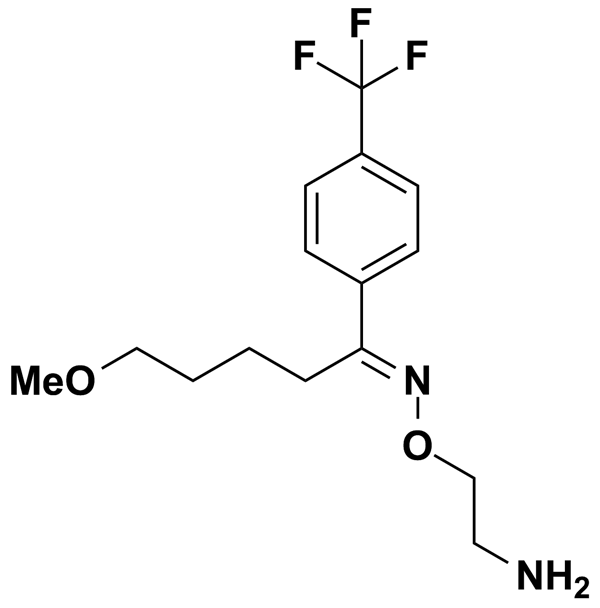 FOLIOSIDINE3.25Prestwick Chemical Inc.BRD-A49734948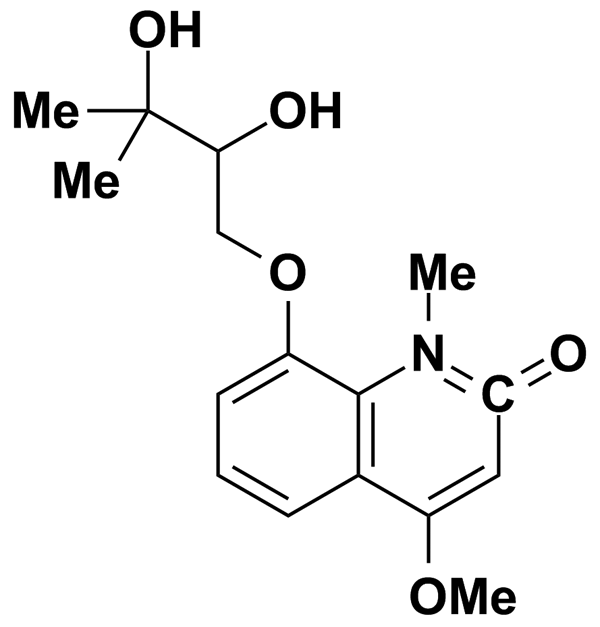 FORMONONETIN5.00MicroSource Discovery Systems Inc.BRD-K55567017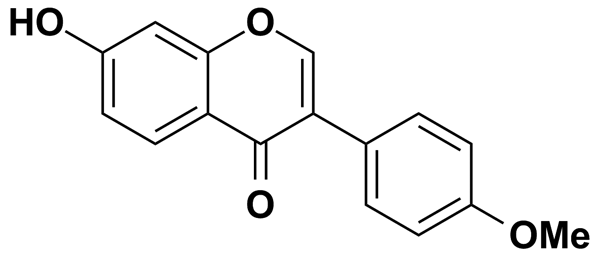 FPL-641767.20Biomol International Inc.BRD-K78959463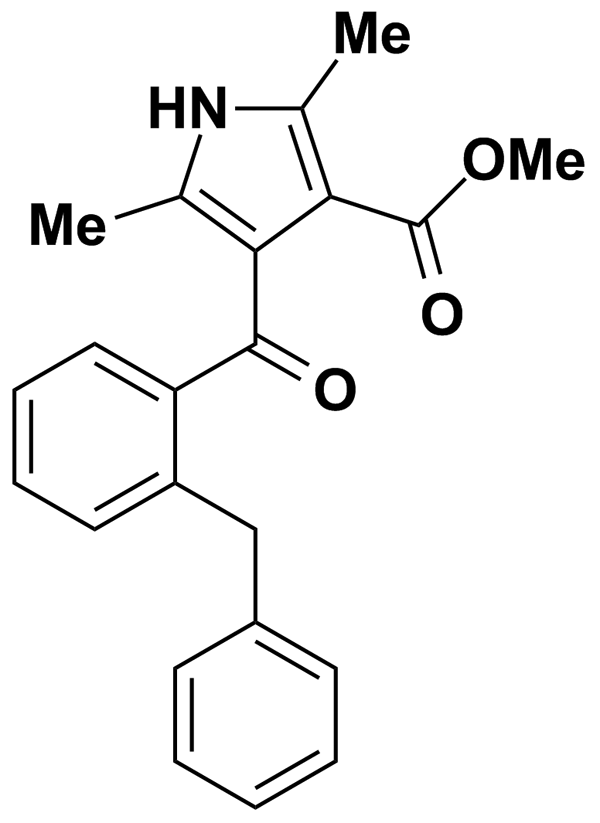 FRAXETIN5.00MicroSource Discovery Systems Inc.BRD-K76587808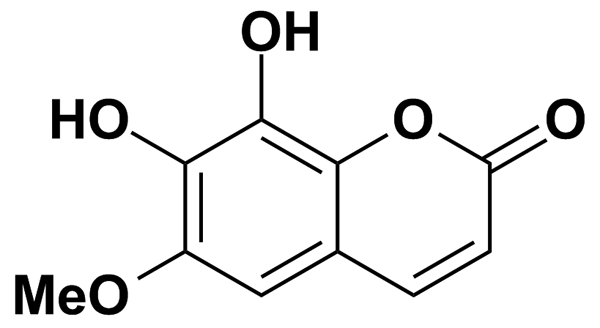 FURALTADONE HYDROCHLORIDE2.77Prestwick Chemical Inc.BRD-A67514145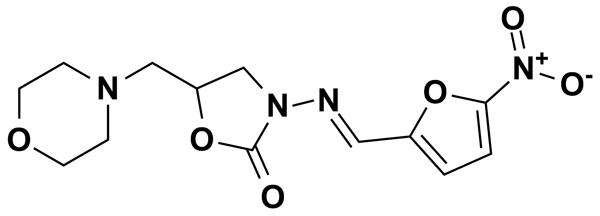 FURAZOLIDONE5.00MicroSource Discovery Systems Inc.BRD-K11756522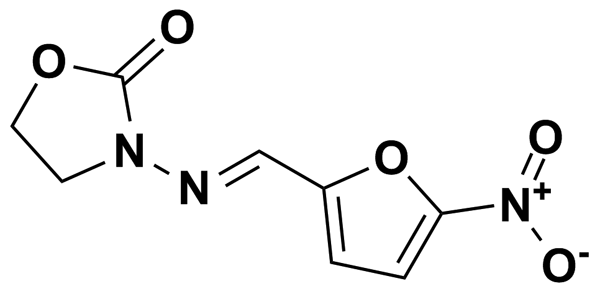 FUREGRELATE SODIUM5.00MicroSource Discovery Systems Inc.BRD-K55529781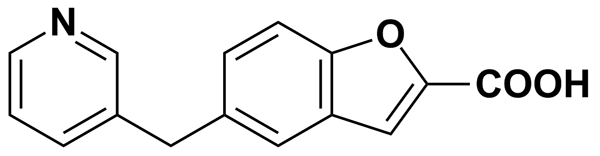 FUROSEMIDE3.02Prestwick Chemical Inc.BRD-K78010432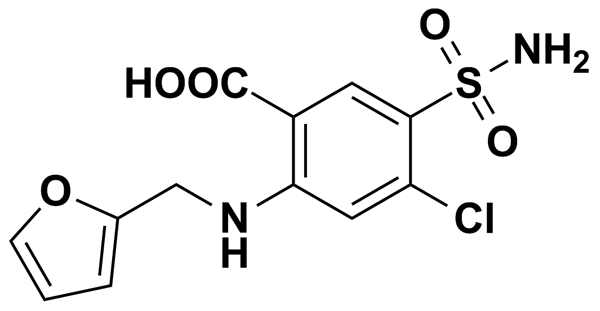 FURSULTIAMINE HYDROCHLORIDE2.30Prestwick Chemical Inc.BRD-A71157293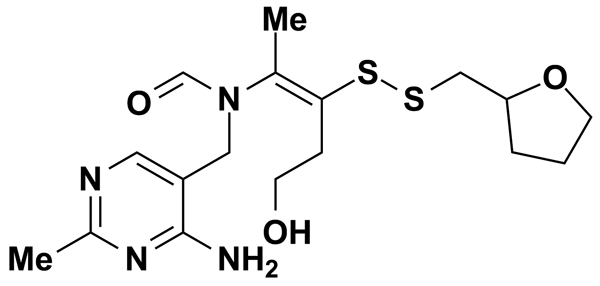 FUSARIC ACID5.58Prestwick Chemical Inc.BRD-K87049188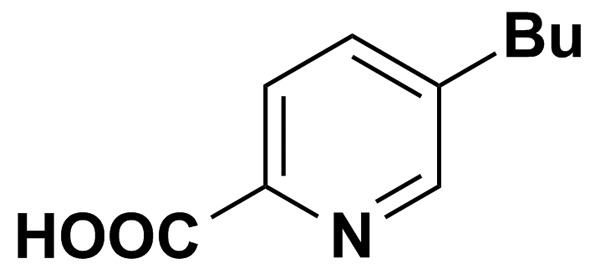 FUSIDIC ACID5.00MicroSource Discovery Systems Inc.BRD-A06935312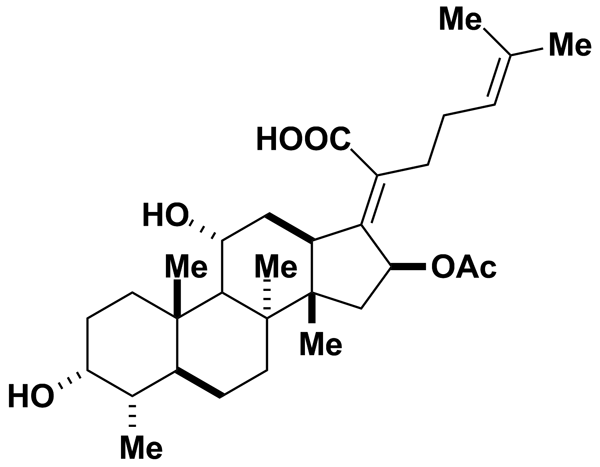 FUSIDIC ACID SODIUM SALT1.85Prestwick Chemical Inc.BRD-A78085235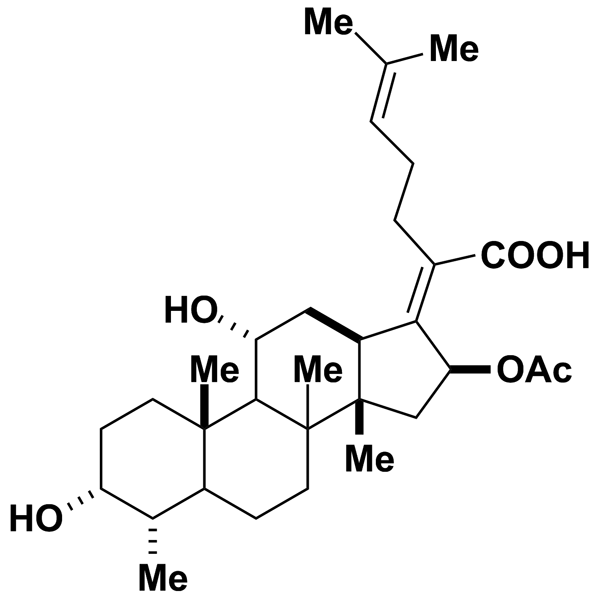 GABAZINE2.71Prestwick Chemical Inc.BRD-K93280214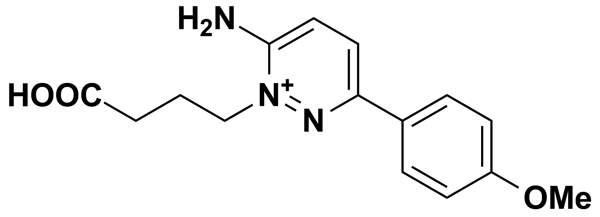 GABAZINE5.00Biomol International Inc.BRD-K79905821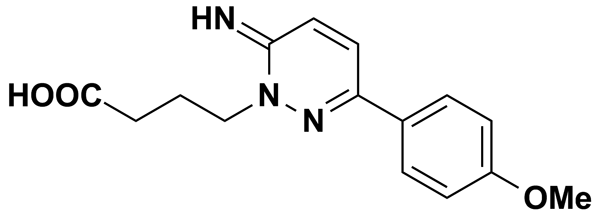 GABEXATE MESILATE2.40Prestwick Chemical Inc.BRD-K59256312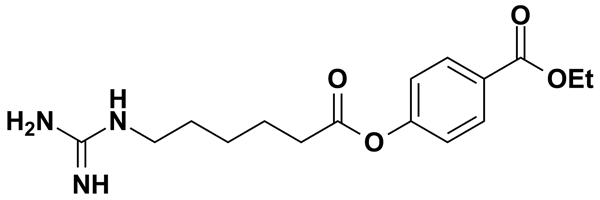 GALANTHAMINE HYDROBROMIDE2.72Prestwick Chemical Inc.BRD-K49481516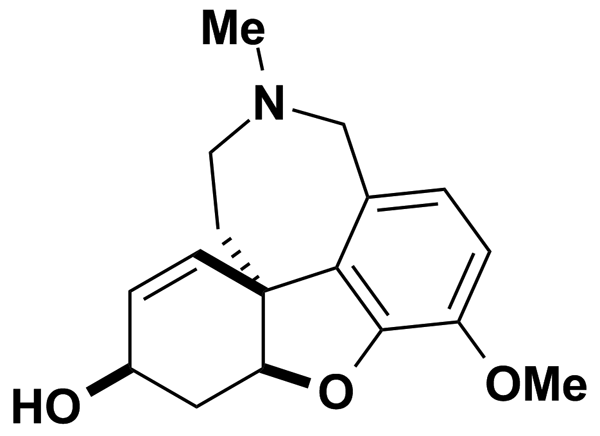 GAMMA-LINOLENIC ACID (18:3 N-6)0.50Biomol International Inc.BRD-K18059238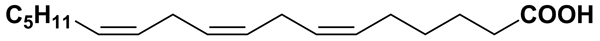 GATIFLOXACIN5.00MicroSource Discovery Systems Inc.BRD-A74980173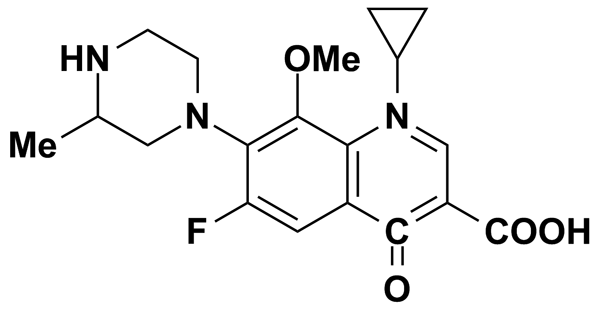 GBR 12909 DIHYDROCHLORIDE1.91Prestwick Chemical Inc.BRD-K32501161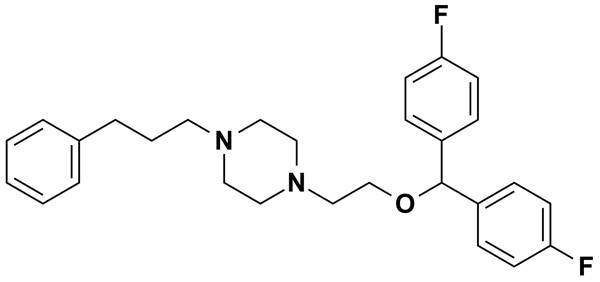 GBR 129355.00Biomol International Inc.BRD-K50135270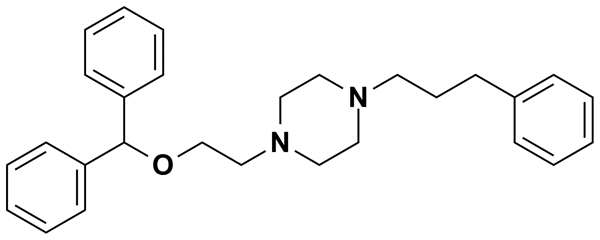 GBR 130695.00Biomol International Inc.BRD-K92577649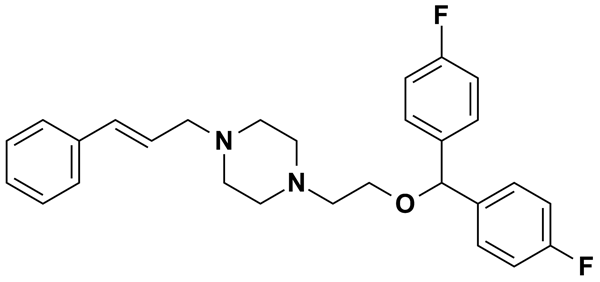 GBR-129095.00Biomol International Inc.BRD-K32501161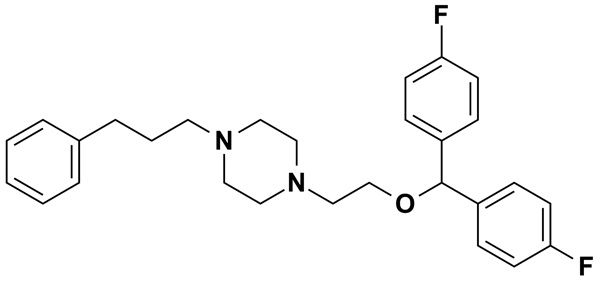 GEDUNIN5.00MicroSource Discovery Systems Inc.BRD-A48397526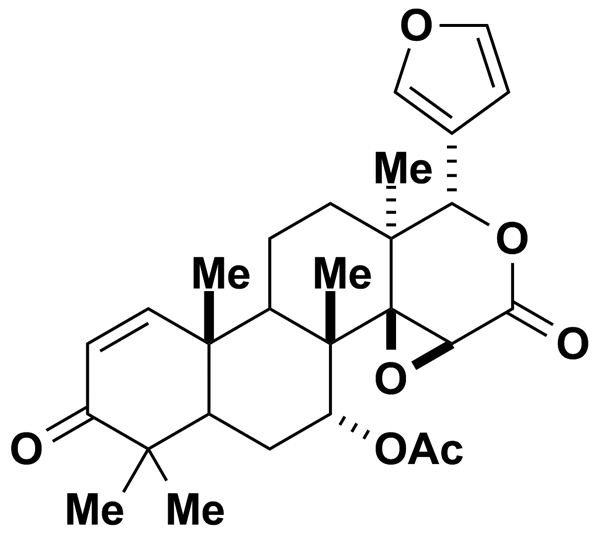 GELSEMINE3.10Prestwick Chemical Inc.BRD-A17535965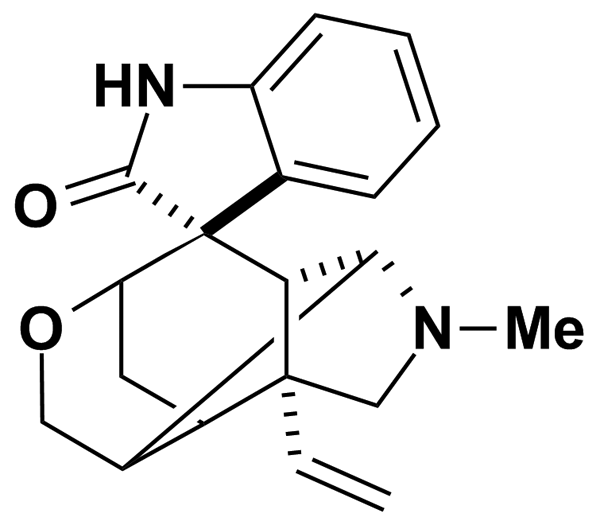 GEMFIBROZIL3.99Prestwick Chemical Inc.BRD-K11129031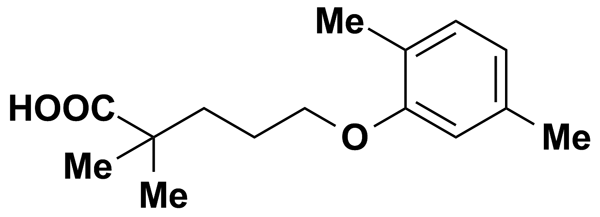 GEMIFLOXACIN MESYLATE5.00MicroSource Discovery Systems Inc.BRD-A40787240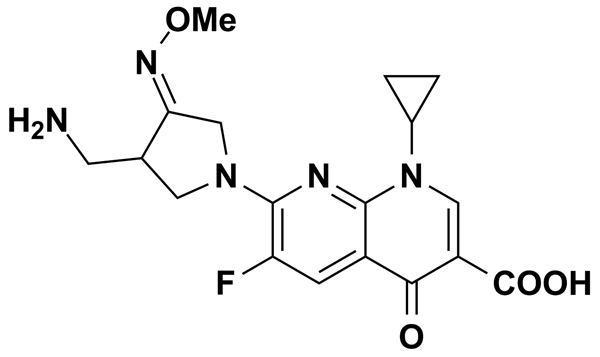 GENISTEIN5.00MicroSource Discovery Systems Inc.BRD-K43797669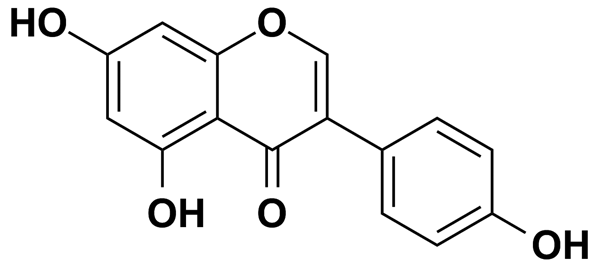 GENKWANIN5.00MicroSource Discovery Systems Inc.BRD-K29160894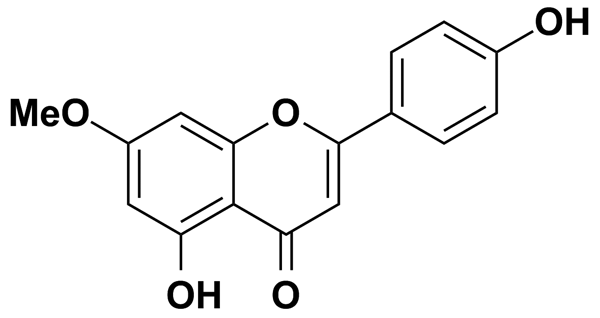 GENTIAN VIOLET5.00MicroSource Discovery Systems Inc.BRD-K60025295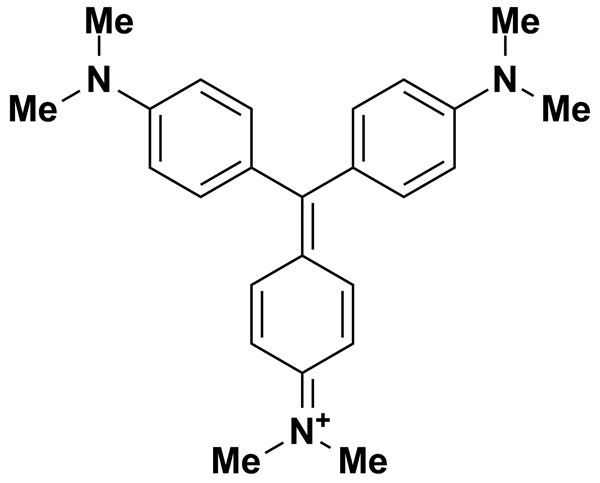 GF-109203X6.06Biomol International Inc.BRD-K31342827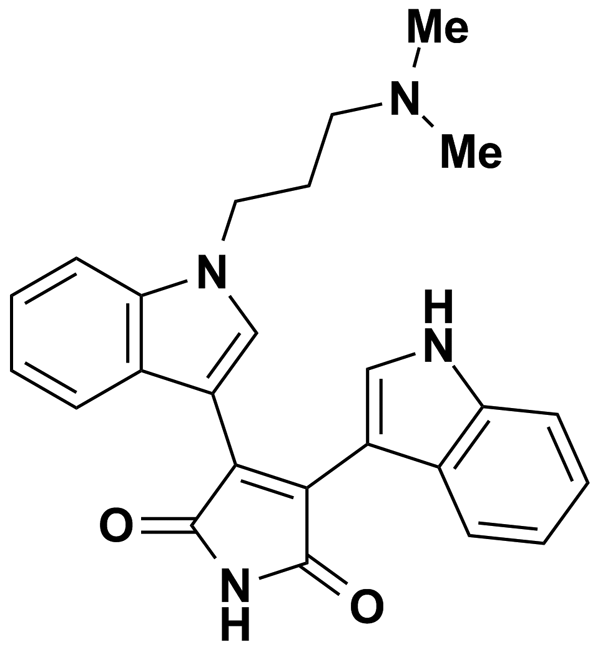 GIBBERELLIC ACID2.89Prestwick Chemical Inc.BRD-K92758126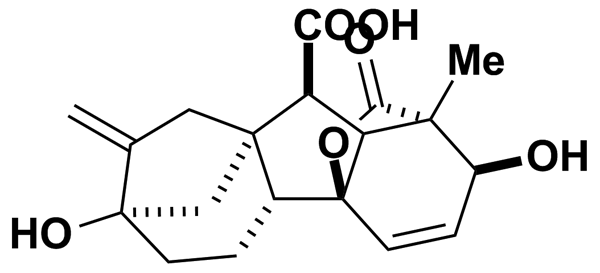 GINGEROL8.49Biomol International Inc.BRD-K26117720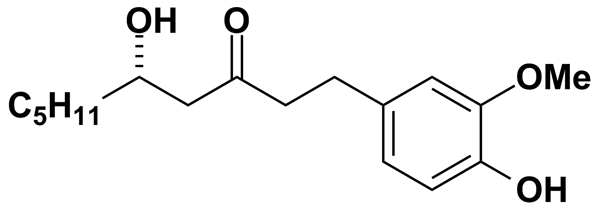 GINKGETIN, K SALT5.00MicroSource Discovery Systems Inc.BRD-K92123432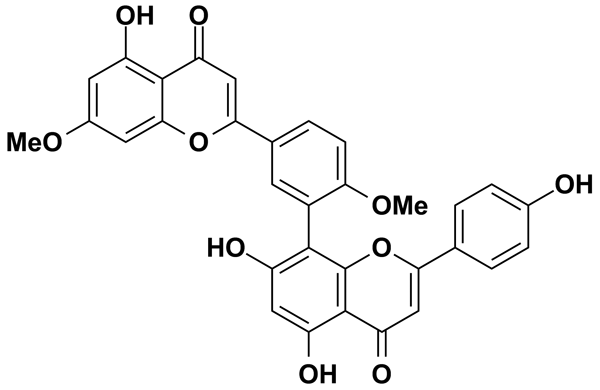 GITOXIGENIN5.00MicroSource Discovery Systems Inc.BRD-A29082194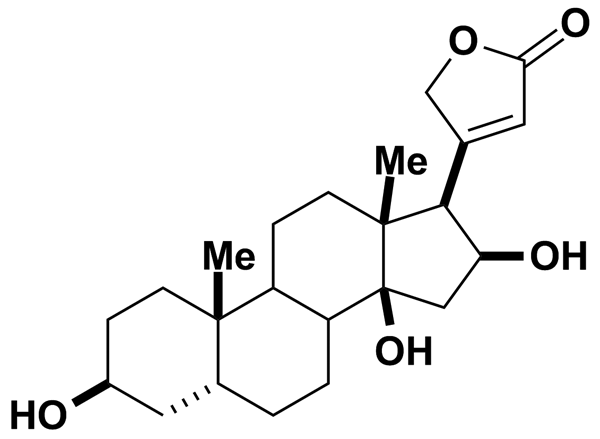 GITOXIN5.00MicroSource Discovery Systems Inc.BRD-A33810106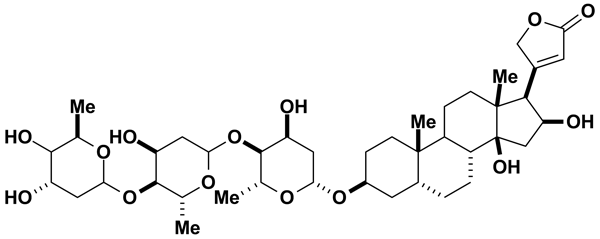 GLAFENINE HYDROCHLORIDE2.44Prestwick Chemical Inc.BRD-A38076815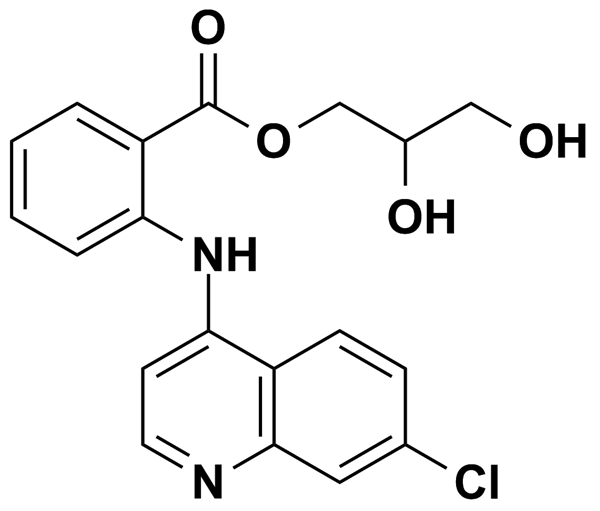 GLICLAZIDE3.09Prestwick Chemical Inc.BRD-A61154809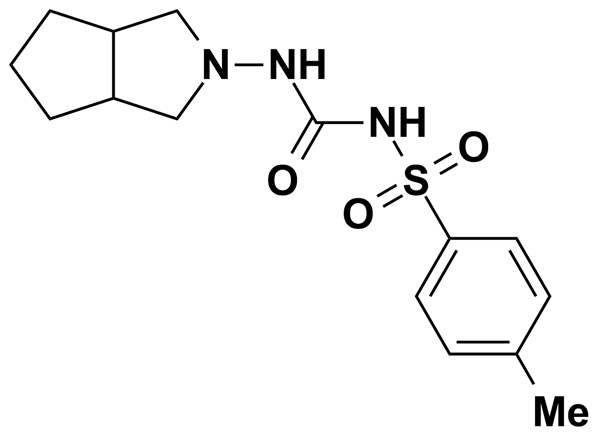 GLIMEPIRIDE2.04Prestwick Chemical Inc.BRD-K34776109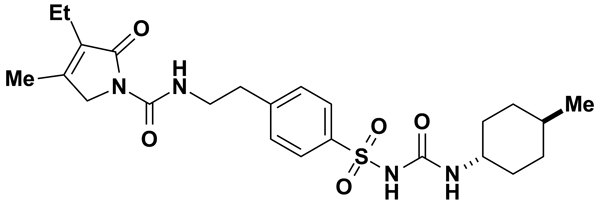 GLIPIZIDE5.61Biomol International Inc.BRD-K12219985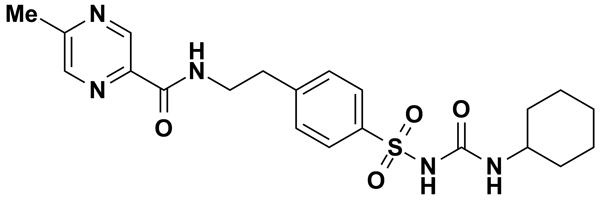 GLIQUIDONE1.90Prestwick Chemical Inc.BRD-K80396088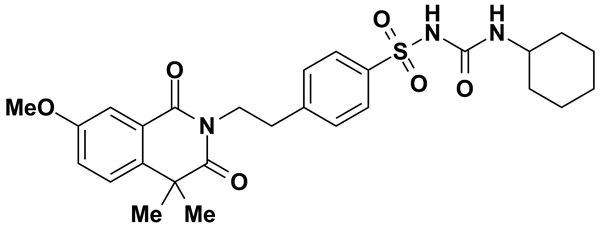 GLUTETHIMIDE, PARA-AMINO4.31Prestwick Chemical Inc.BRD-A25234499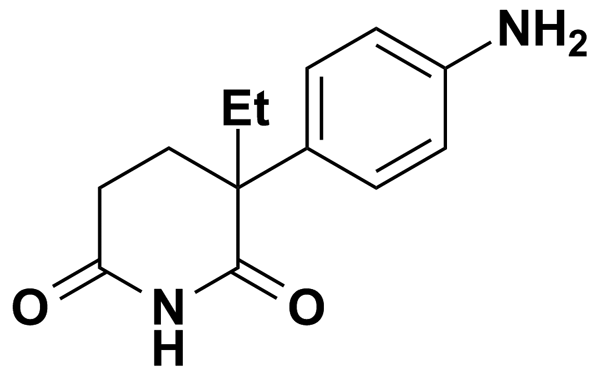 GLYBURIDE5.06Biomol International Inc.BRD-K36927236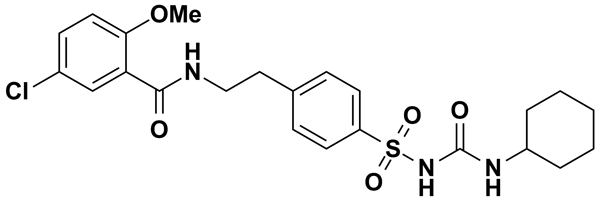 GLYCOCHOLIC ACID2.15Prestwick Chemical Inc.BRD-K54771420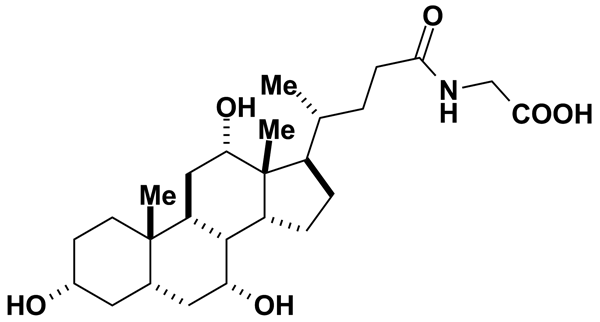 GO69766.61Biomol International Inc.BRD-K59304176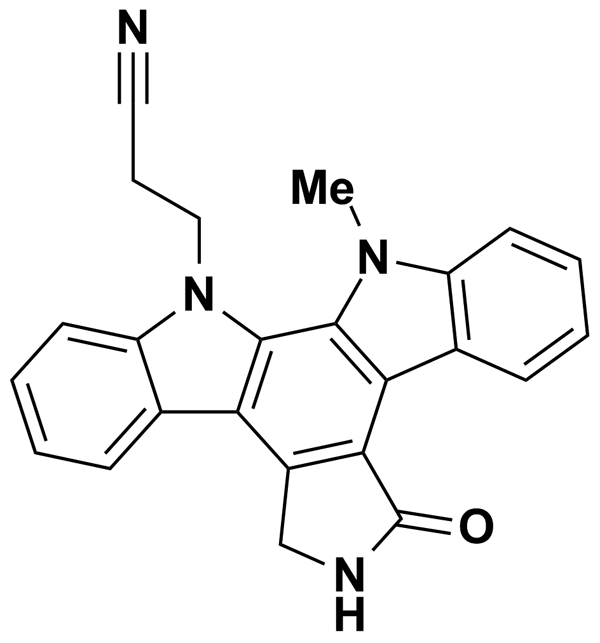 GOSSYPOL1.93Prestwick Chemical Inc.BRD-K19295594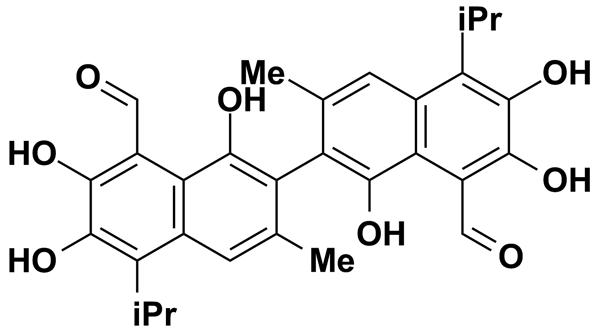 GOSSYPOL-ACETIC ACID COMPLEX5.00MicroSource Discovery Systems Inc.BRD-K19295594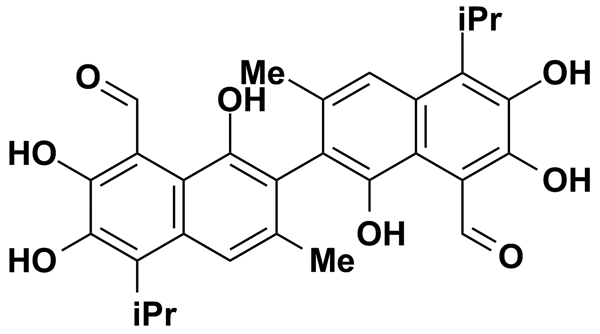 GR 1036915.00Biomol International Inc.BRD-K50891186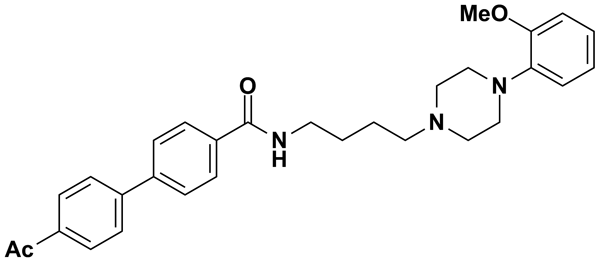 GR 555625.00Biomol International Inc.BRD-K46441700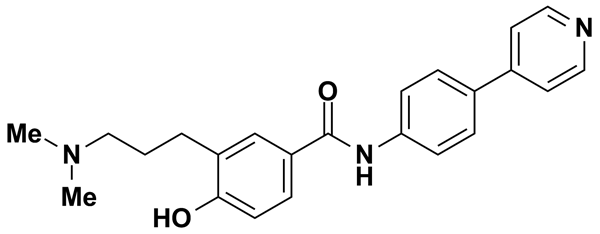 GRAMINE5.74Prestwick Chemical Inc.BRD-K26005076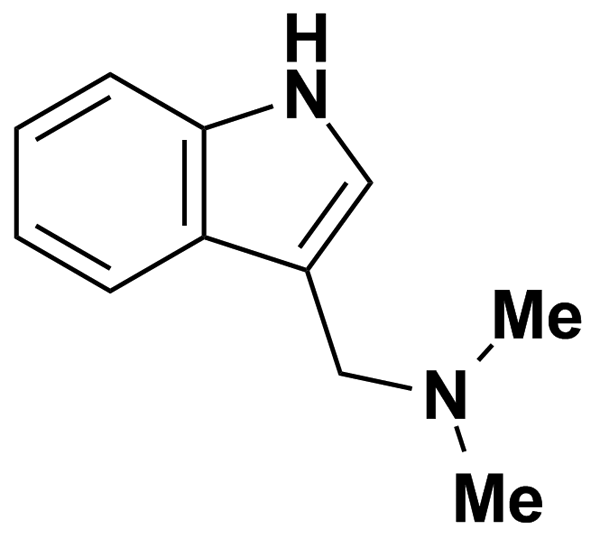 GRAVEOLINE3.58Prestwick Chemical Inc.BRD-K92683369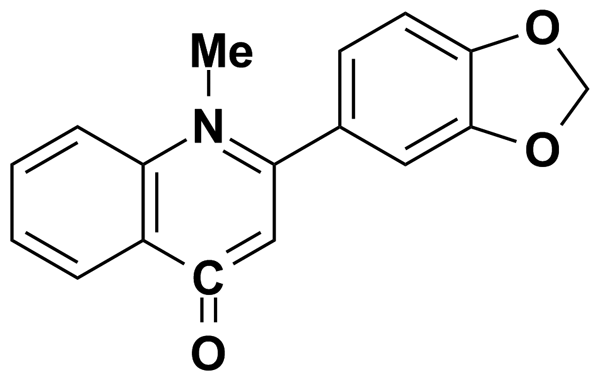 GRISEOFULVIN2.83Prestwick Chemical Inc.BRD-K08273968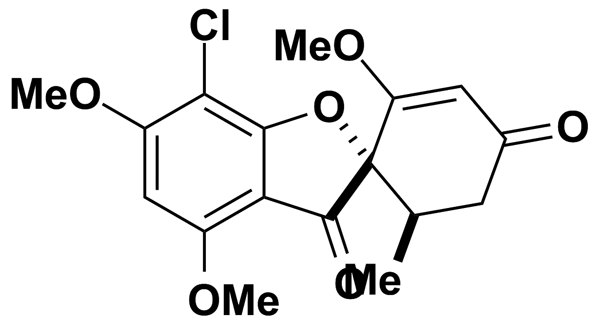 GUAIFENESIN5.05Prestwick Chemical Inc.BRD-A90515964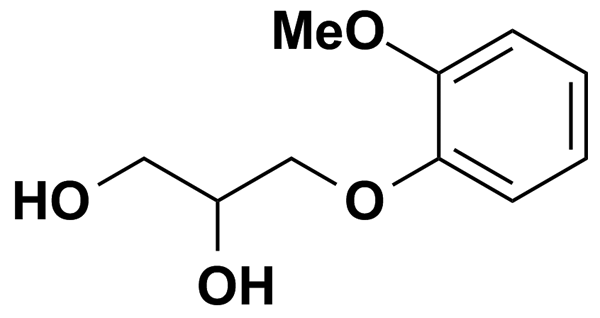 GUANABENZ ACETATE5.00MicroSource Discovery Systems Inc.BRD-K56800335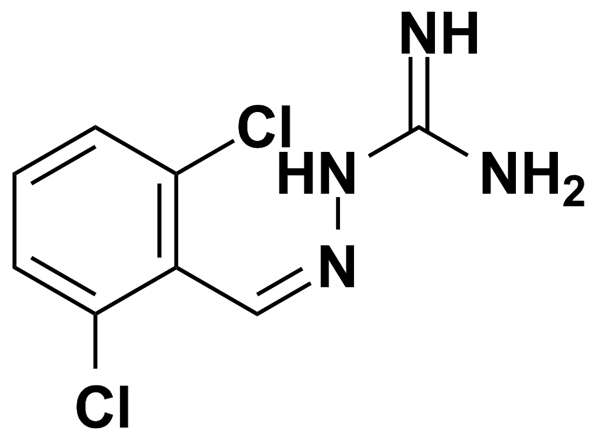 GUANFACINE HYDROCHLORIDE3.54Prestwick Chemical Inc.BRD-K32830106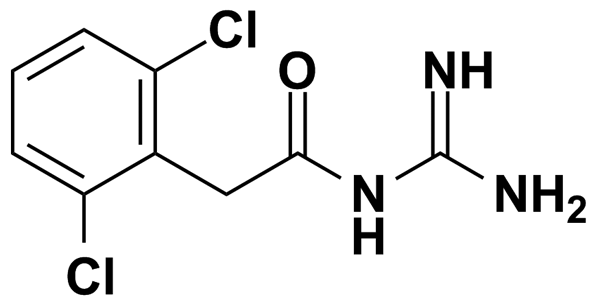 GW-96629.04Biomol International Inc.BRD-K93258693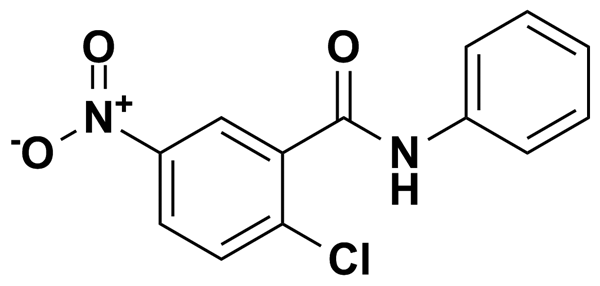 H-895.60Biomol International Inc.BRD-K27737647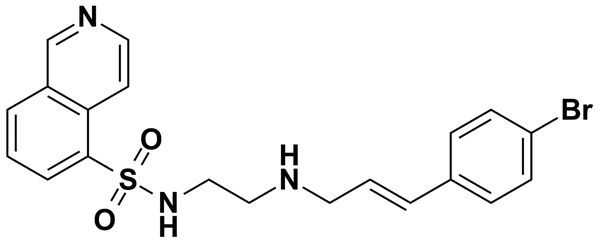 H78.58Biomol International Inc.BRD-A55756846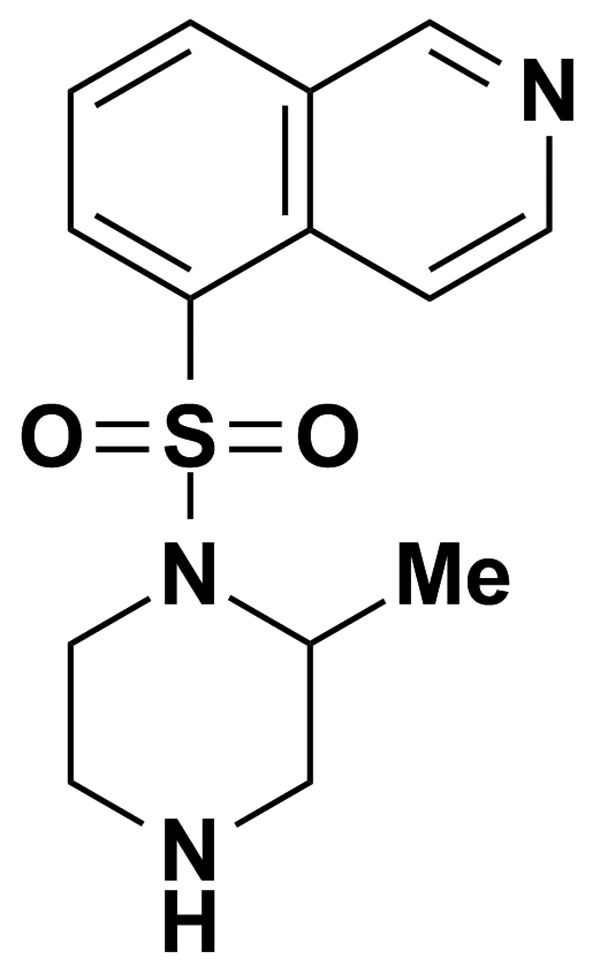 HA-10048.52Biomol International Inc.BRD-K05434375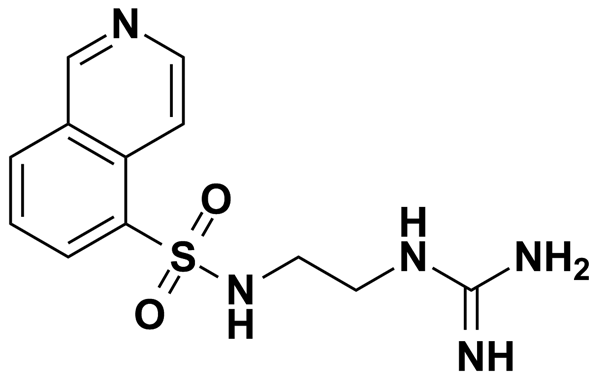 HAEMATOMMIC ACID5.00MicroSource Discovery Systems Inc.BRD-K03463894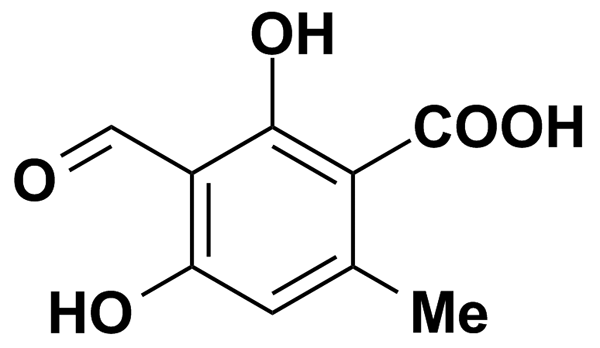 HALCINONIDE2.20Prestwick Chemical Inc.BRD-K81709173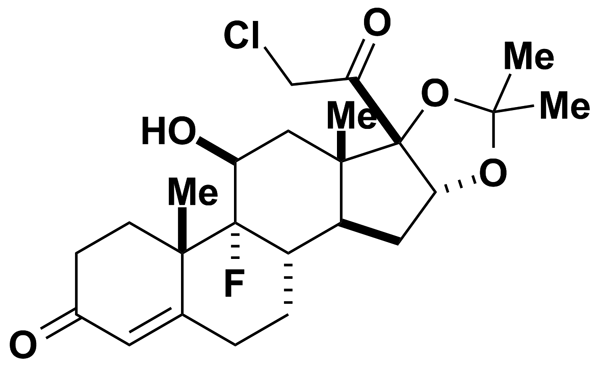 HALOPERIDOL5.00Biomol International Inc.BRD-K67783091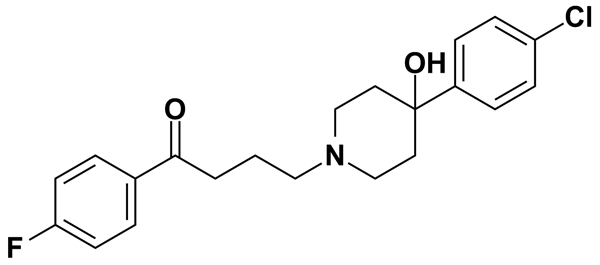 HARMALINE5.00MicroSource Discovery Systems Inc.BRD-K91317041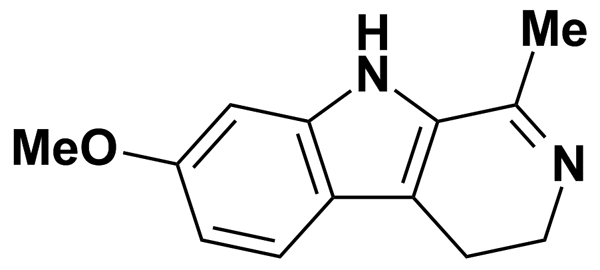 HARMALINE HYDROCHLORIDE DIHYDRATE3.49Prestwick Chemical Inc.BRD-K91317041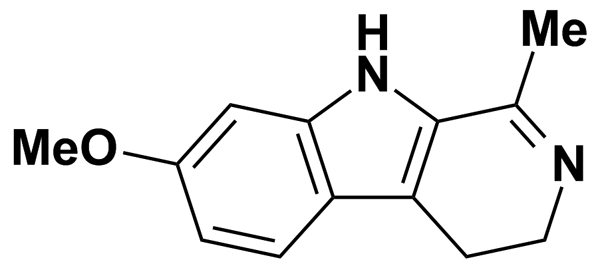 HARMALOL HYDROCHLORIDE5.00MicroSource Discovery Systems Inc.BRD-K14756138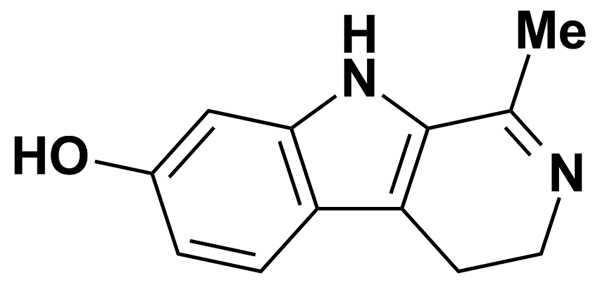 HARMALOL HYDROCHLORIDE DIHYDRATE3.67Prestwick Chemical Inc.BRD-K14756138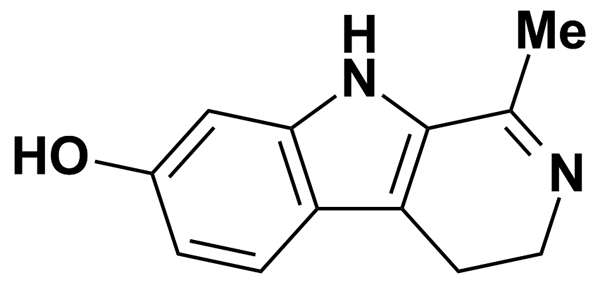 HARMANE HYDROCHLORIDE4.57Prestwick Chemical Inc.BRD-K12630395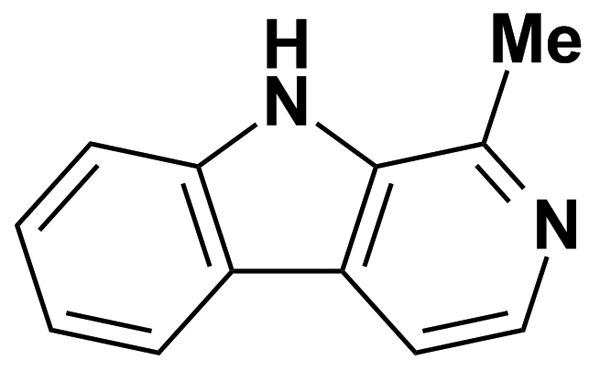 HARMINE HYDROCHLORIDE4.02Prestwick Chemical Inc.BRD-K30984264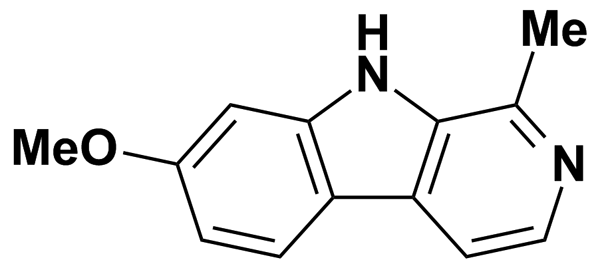 HARMOL HYDROCHLORIDE MONOHYDRATE3.96Prestwick Chemical Inc.BRD-K01225247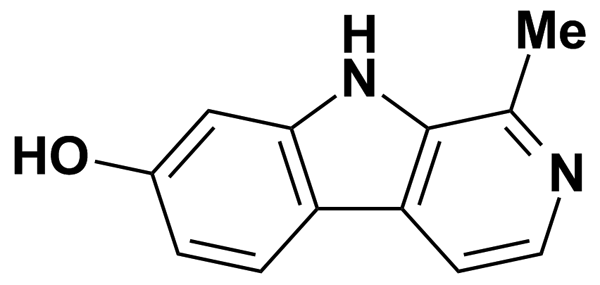 HARPAGOSIDE2.02Prestwick Chemical Inc.BRD-K07996107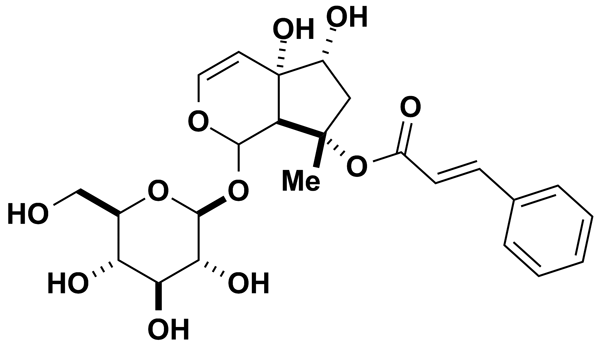 HELIOTRINE3.19Prestwick Chemical Inc.BRD-A08709697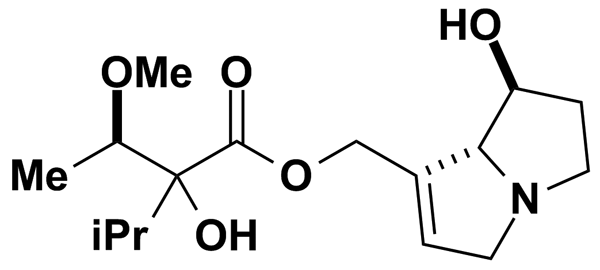 HESPERETIN3.31Prestwick Chemical Inc.BRD-K30553453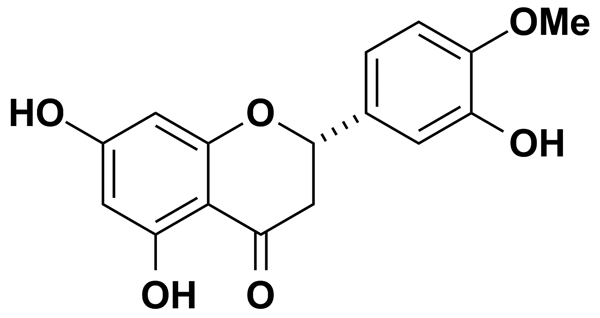 HESPERIDIN1.64Prestwick Chemical Inc.BRD-K38903228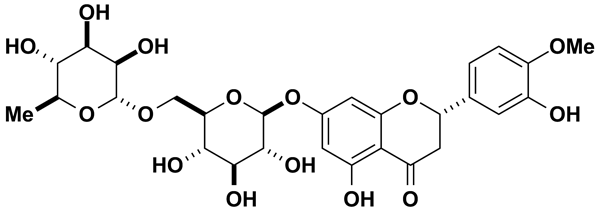 HEXACHLOROPHENE5.00MicroSource Discovery Systems Inc.BRD-K99792991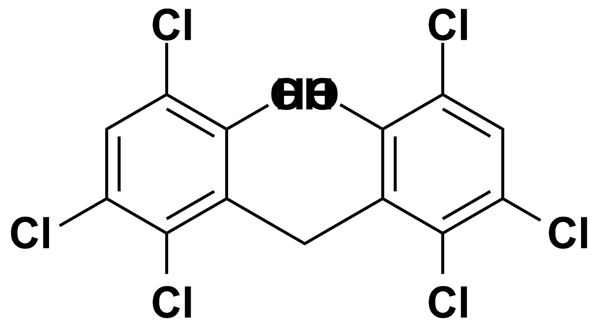 HEXESTROL3.70Prestwick Chemical Inc.BRD-A01078468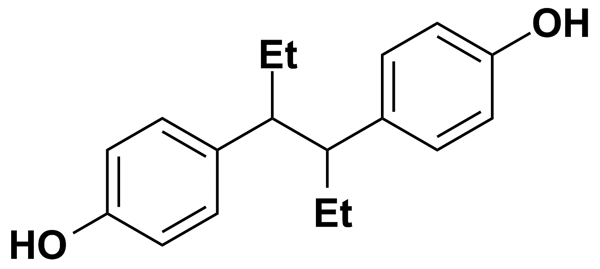 HEXYLCAINE HYDROCHLORIDE3.36Prestwick Chemical Inc.BRD-A97730597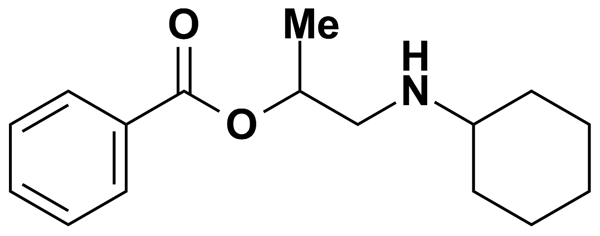 HEXYLRESORCINOL5.00MicroSource Discovery Systems Inc.BRD-K99946902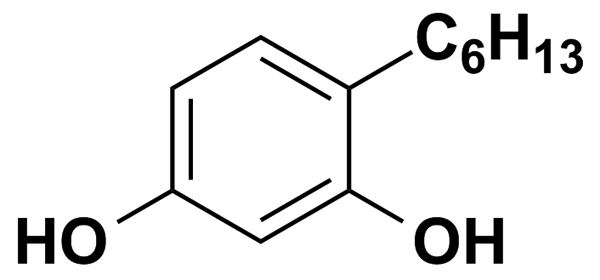 HIPPEASTRINE HYDROBROMIDE3.17Prestwick Chemical Inc.BRD-K71003802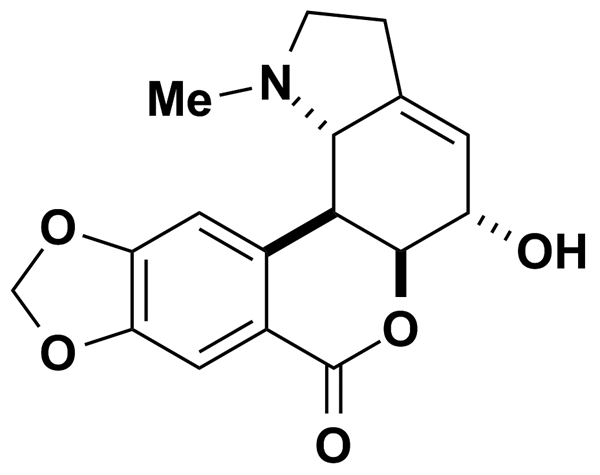 HOECHST  33342 (CELL PERMEABLE) (BISBENZIMIDE)5.52Biomol International Inc.BRD-K08554278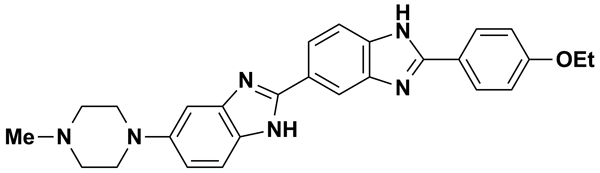 HOMATROPINE BROMIDE5.00MicroSource Discovery Systems Inc.BRD-A09539288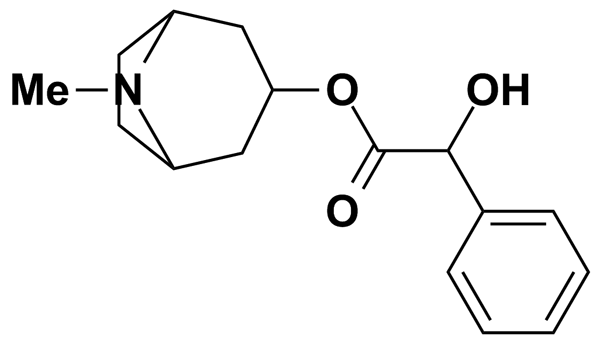 HOMATROPINE HYDROBROMIDE (R,S)2.81Prestwick Chemical Inc.BRD-A74975734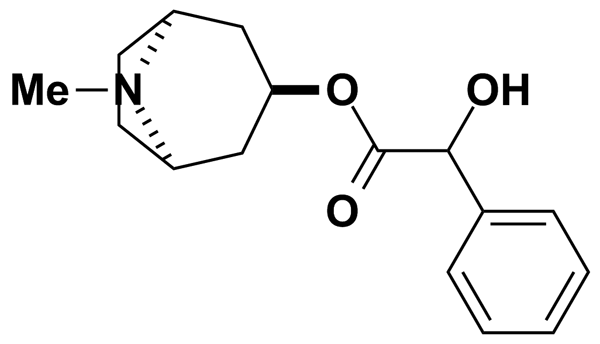 HOMATROPINE METHYLBROMIDE5.00MicroSource Discovery Systems Inc.BRD-A43999749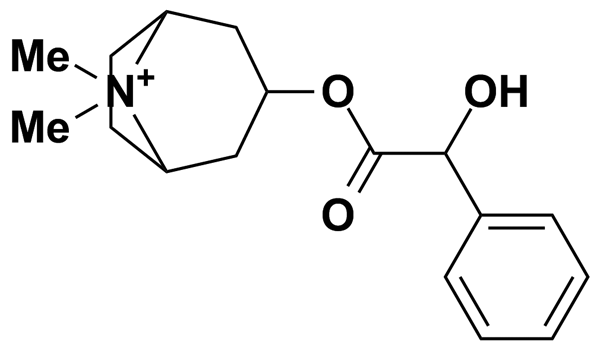 HOMOCHLORCYCLIZINE DIHYDROCHLORIDE2.58Prestwick Chemical Inc.BRD-A22769835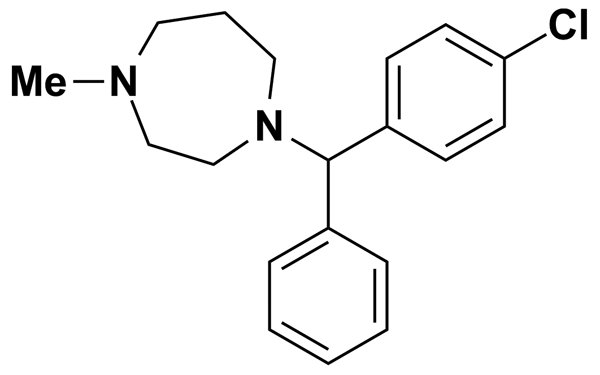 HUPERZINE A5.00MicroSource Discovery Systems Inc.BRD-K62240499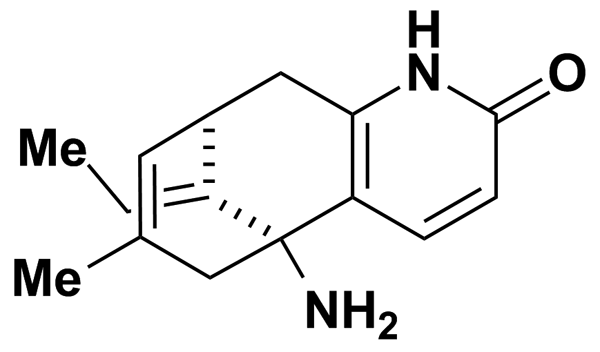 HUPERZINE A [(-)-HUPERZINE A]10.32Biomol International Inc.BRD-A47065382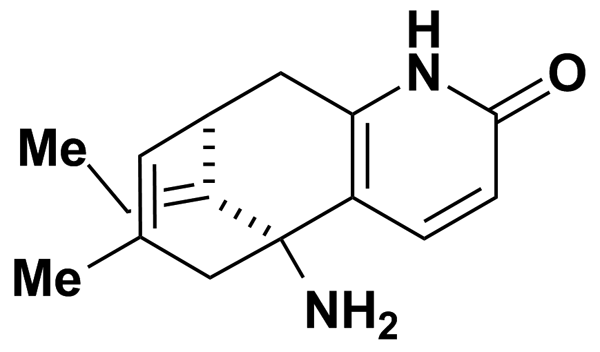 HYCANTHONE2.81Prestwick Chemical Inc.BRD-K50406511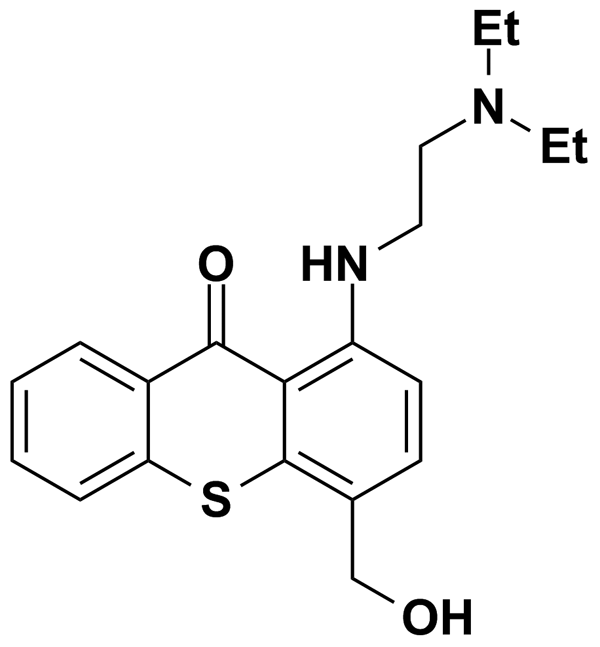 HYDRALAZINE HYDROCHLORIDE5.00MicroSource Discovery Systems Inc.BRD-K82103381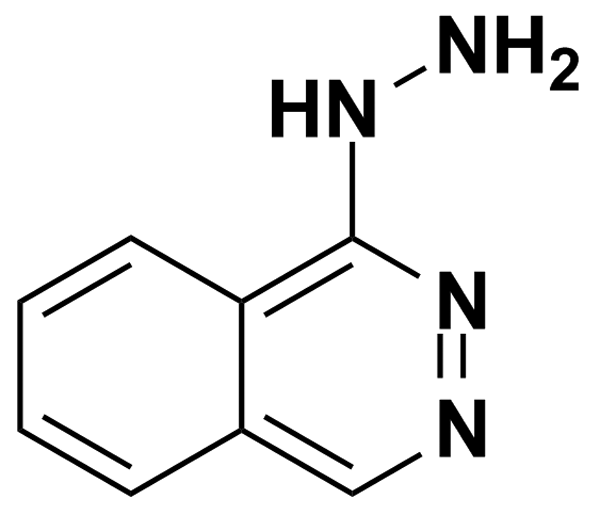 HYDRASTINE HYDROCHLORIDE2.38Prestwick Chemical Inc.BRD-K02715688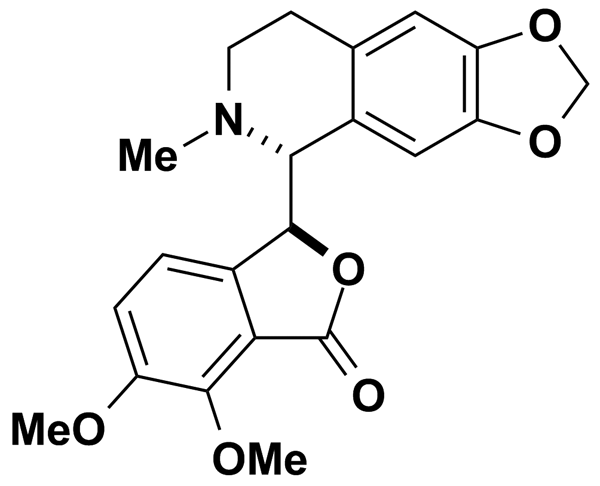 HYDROCHLOROTHIAZIDE3.36Prestwick Chemical Inc.BRD-K13078532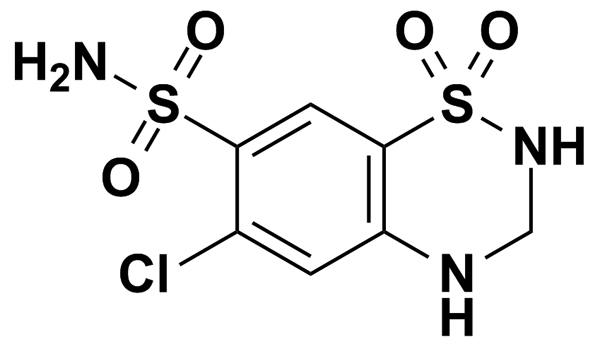 HYDROCORTISONE5.00MicroSource Discovery Systems Inc.BRD-A75172220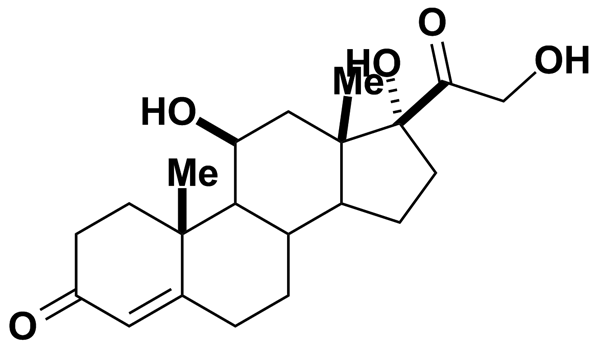 HYDROCORTISONE ACETATE5.00MicroSource Discovery Systems Inc.BRD-A65767837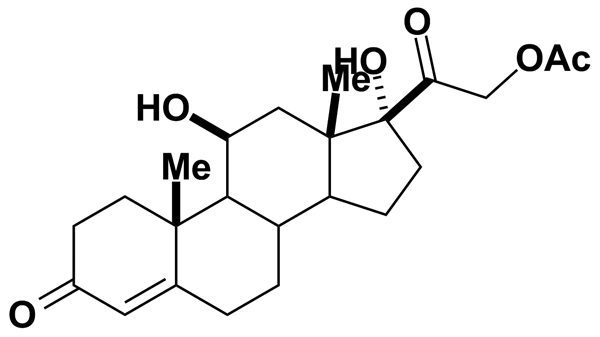 HYDROCORTISONE BASE2.76Prestwick Chemical Inc.BRD-K93568044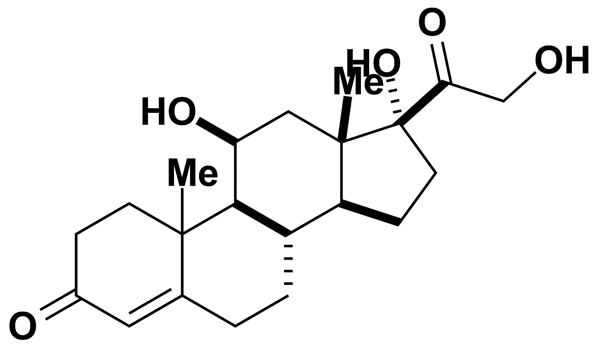 HYDROCORTISONE HEMISUCCINATE5.00MicroSource Discovery Systems Inc.BRD-A07000685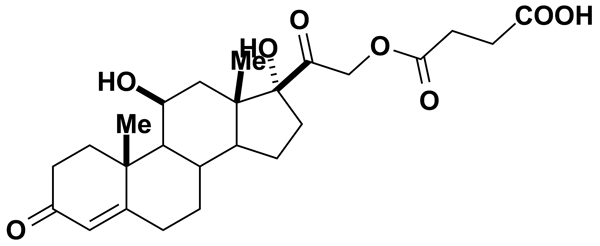 HYDROCOTARNINE5.00MicroSource Discovery Systems Inc.BRD-K37447567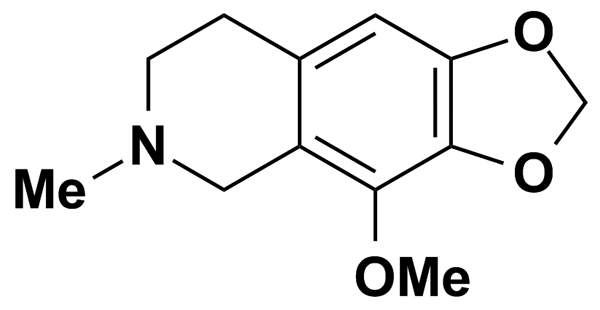 HYDROCOTARNINE HYDROBROMIDE3.31Prestwick Chemical Inc.BRD-K37447567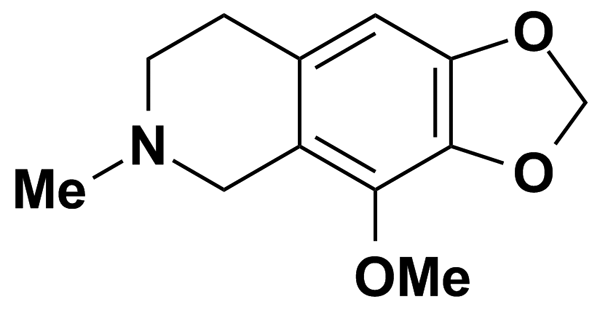 HYDROFLUMETHIAZIDE3.02Prestwick Chemical Inc.BRD-K36862742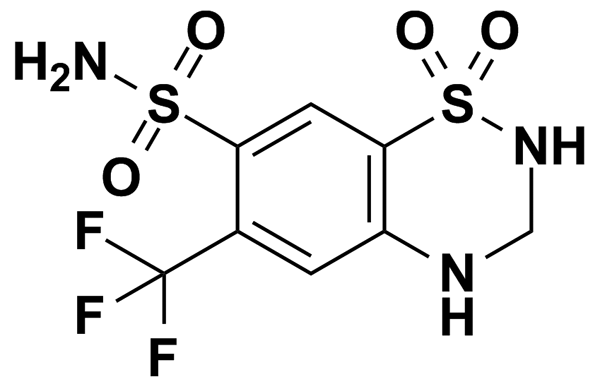 HYDROQUININE HYDROBROMIDE HYDRATE2.35Prestwick Chemical Inc.BRD-A78295502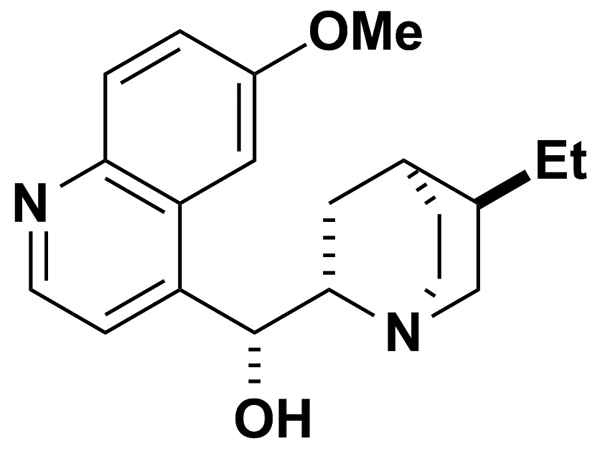 HYDROXYAMPHETAMINE HYDROBROMIDE5.00MicroSource Discovery Systems Inc.BRD-A80871782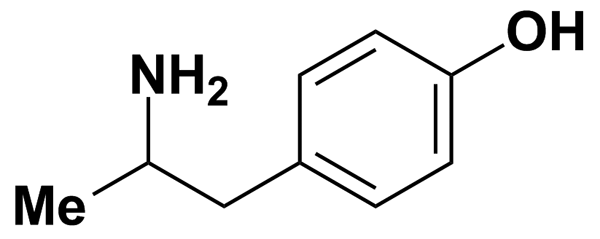 HYDROXYPROGESTERONE5.00MicroSource Discovery Systems Inc.BRD-A39791822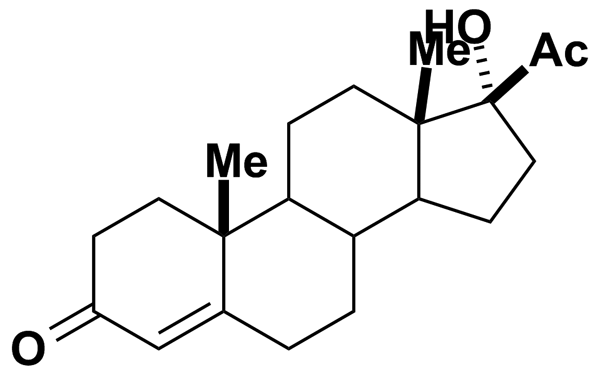 HYDROXYPROGESTERONE CAPROATE5.00MicroSource Discovery Systems Inc.BRD-A29731977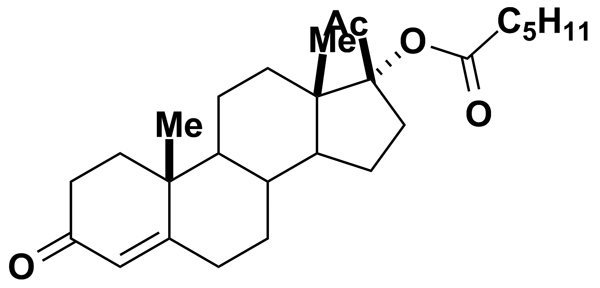 HYDROXYTACRINE MALEATE (R,S)3.03Prestwick Chemical Inc.BRD-A98299281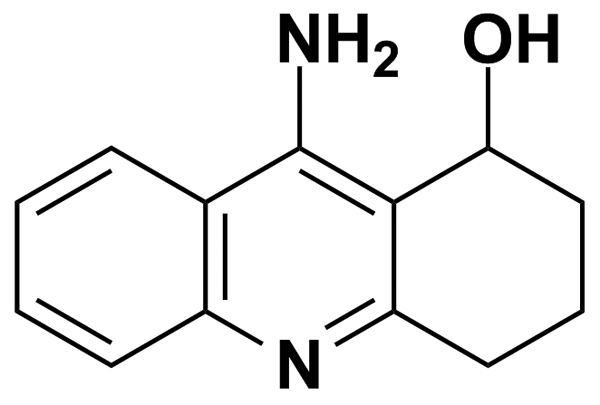 HYDROXYTOLUIC ACID5.00MicroSource Discovery Systems Inc.BRD-K75608666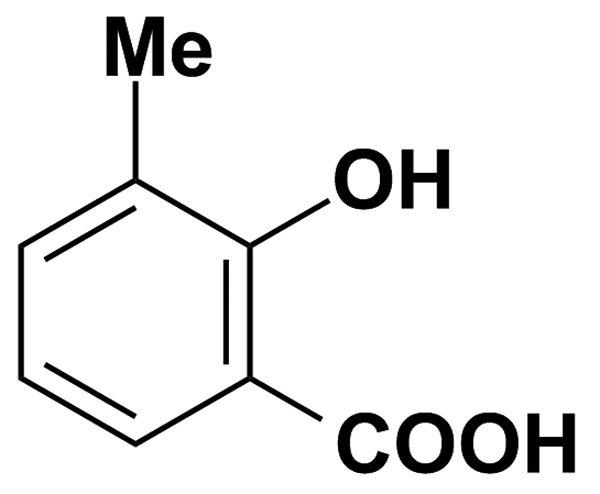 HYDROXYZINE DIHYDROCHLORIDE2.23Prestwick Chemical Inc.BRD-A62428732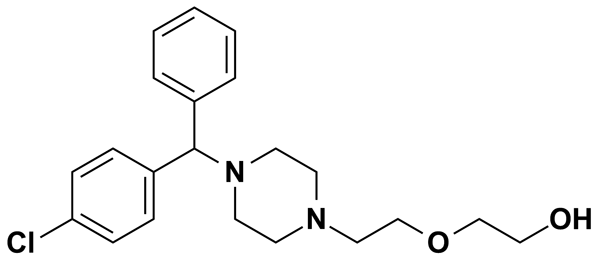 HYDROXYZINE PAMOATE5.00MicroSource Discovery Systems Inc.BRD-A62428732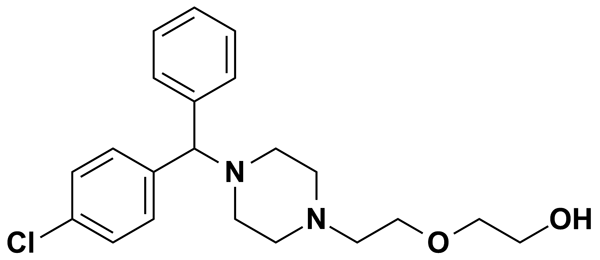 HYMECROMONE METHYL ETHER5.00MicroSource Discovery Systems Inc.BRD-K55766625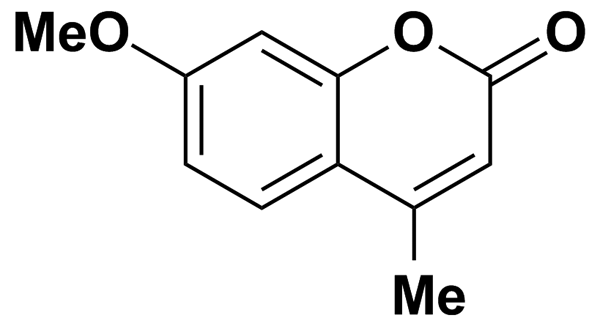 HYOSCYAMINE5.00MicroSource Discovery Systems Inc.BRD-A78303415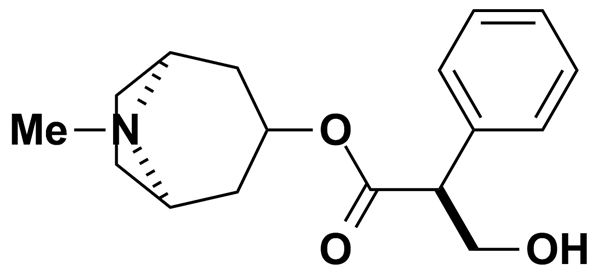 HYOSCYAMINE (L)3.46Prestwick Chemical Inc.BRD-K40530731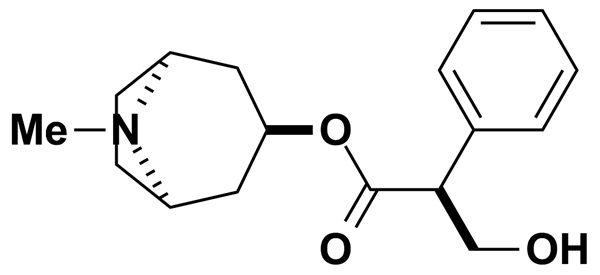 IAA-947.00Biomol International Inc.BRD-K85383046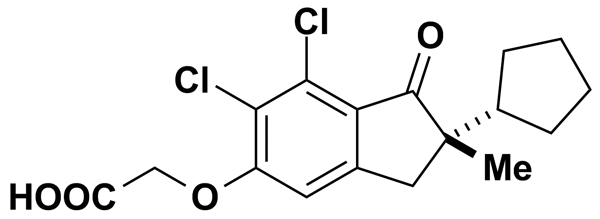 IB-MECA4.90Biomol International Inc.BRD-A48809242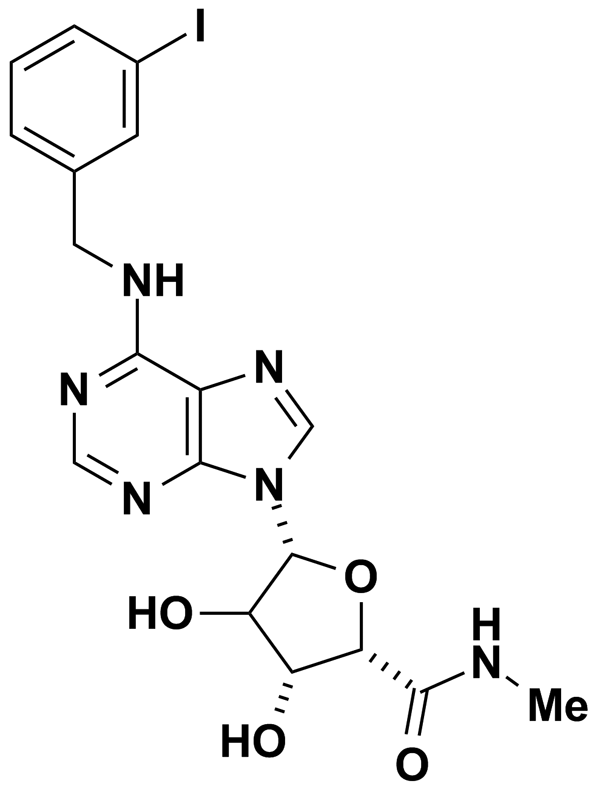 IBMX11.25Biomol International Inc.BRD-K94979336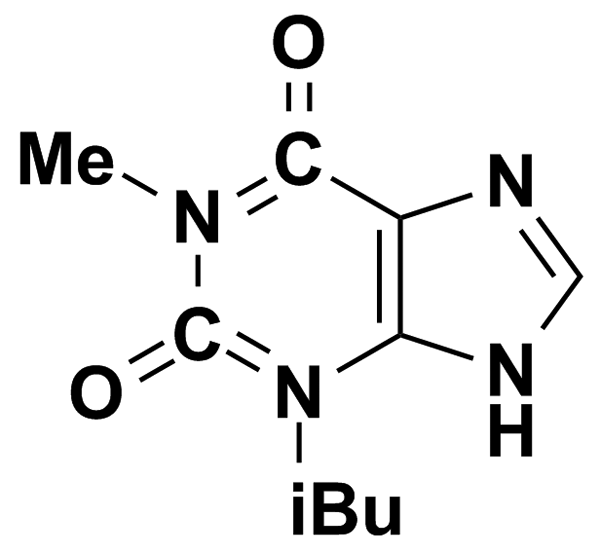 IBUPROFEN5.00MicroSource Discovery Systems Inc.BRD-A17655518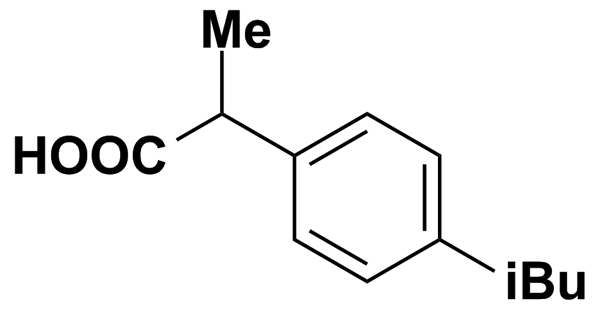 ICARIIN5.00MicroSource Discovery Systems Inc.BRD-K65639003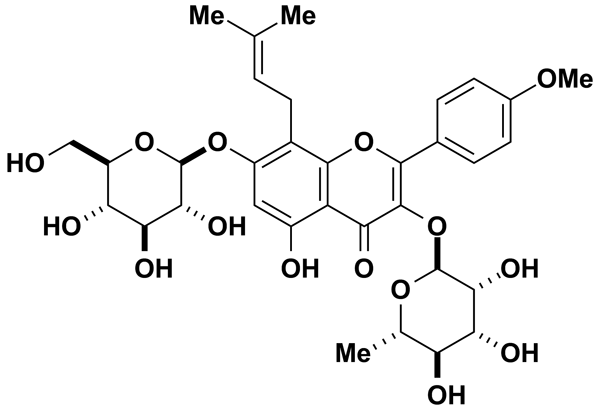 IFENPRODIL TARTRATE2.10Prestwick Chemical Inc.BRD-A24191444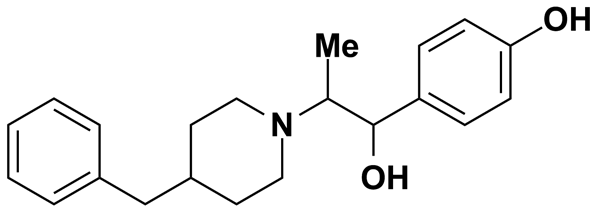 IMIPRAMINE HYDROCHLORIDE3.16Prestwick Chemical Inc.BRD-K38436528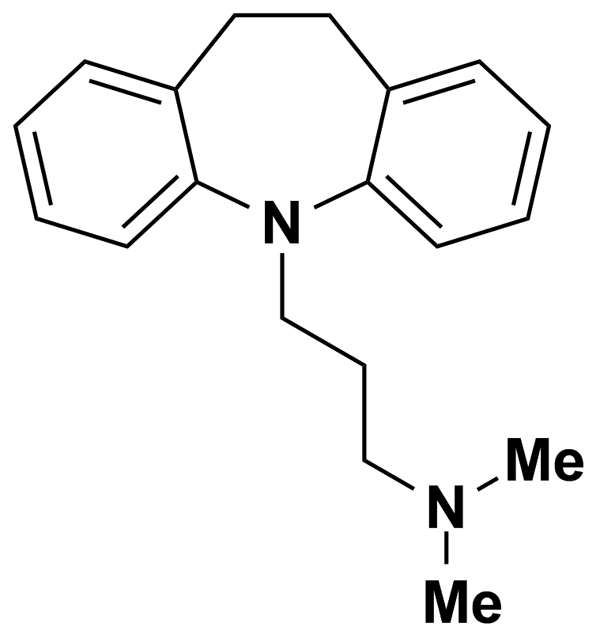 INDAPAMIDE2.73Prestwick Chemical Inc.BRD-A95869247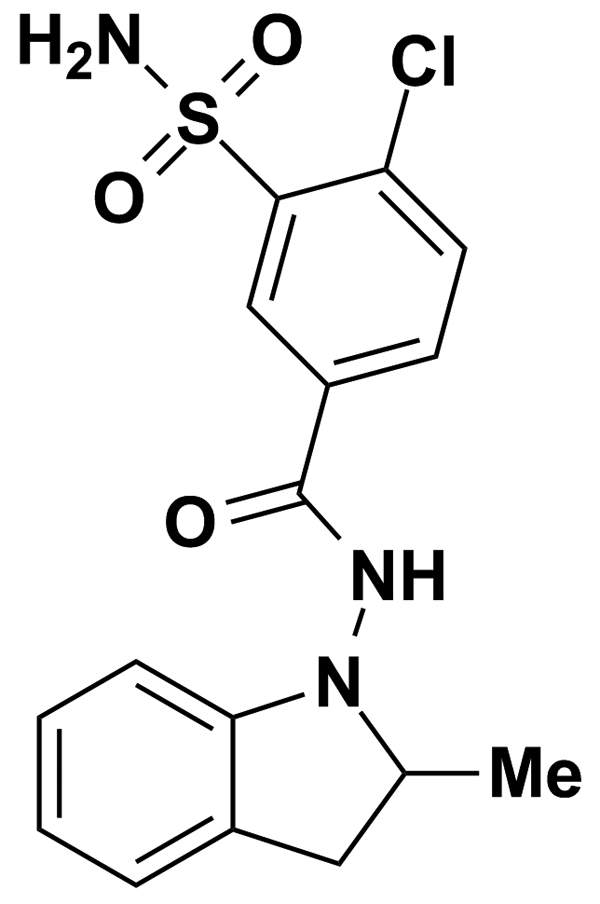 INDOLE-3-CARBINOL5.00MicroSource Discovery Systems Inc.BRD-K01815685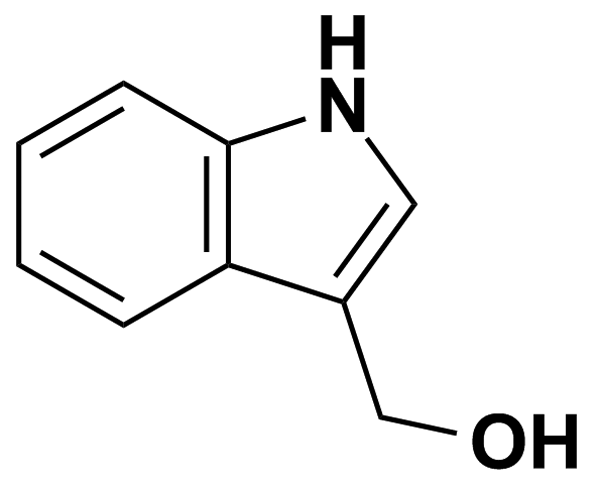 IOBENGUANE SULFATE2.68Prestwick Chemical Inc.BRD-K43860855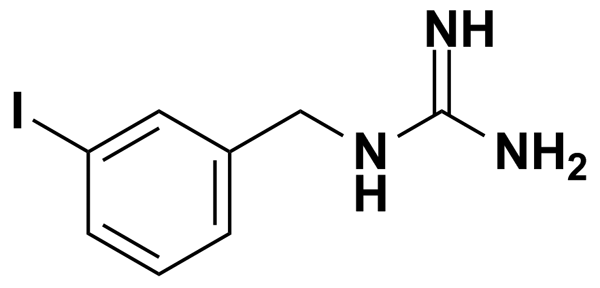 IOPANOIC ACID1.75Prestwick Chemical Inc.BRD-A42628519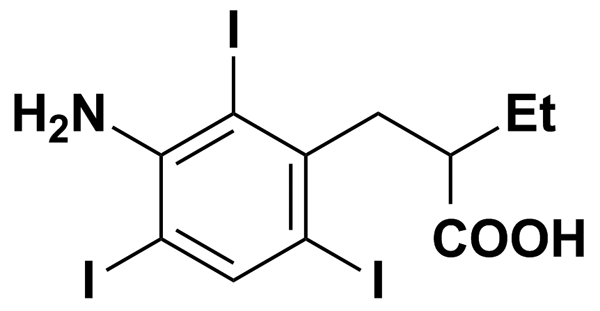 IPRATROPIUM BROMIDE2.42Prestwick Chemical Inc.BRD-A37432947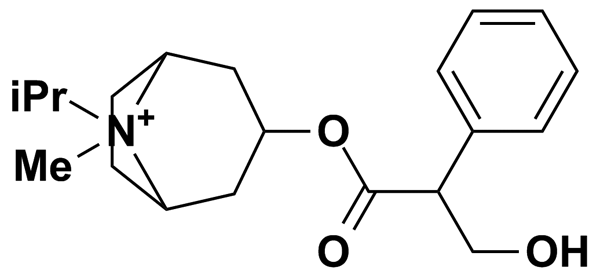 IPRATROPIUM BROMIDE5.00MicroSource Discovery Systems Inc.BRD-A07029265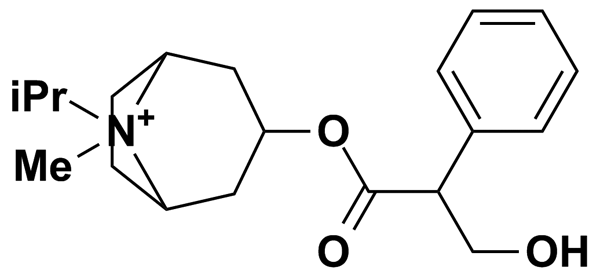 IPRIFLAVONE5.00MicroSource Discovery Systems Inc.BRD-K36646537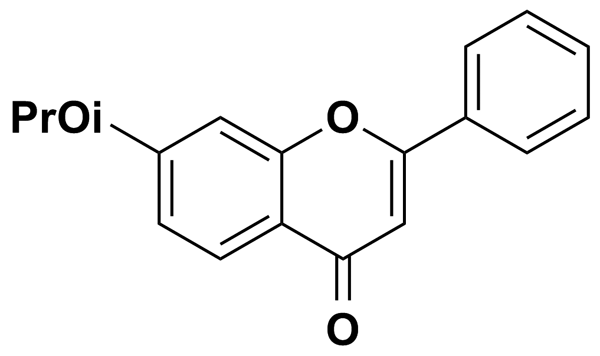 IPRONIAZIDE PHOSPHATE3.61Prestwick Chemical Inc.BRD-K88568253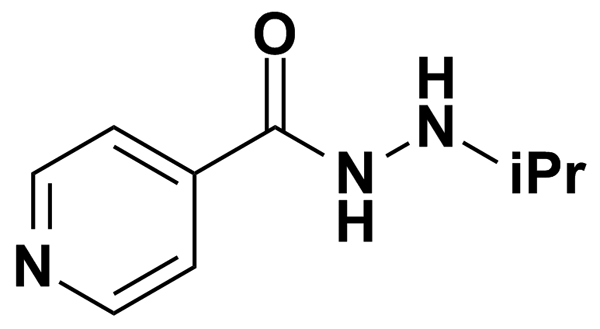 IRBESARTAN5.00MicroSource Discovery Systems Inc.BRD-K60038276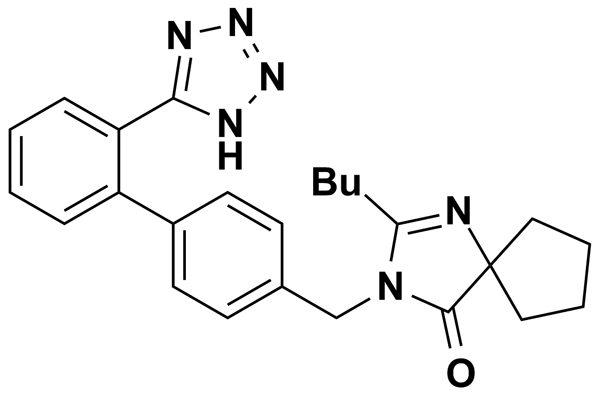 IRIDIN5.00MicroSource Discovery Systems Inc.BRD-K22550622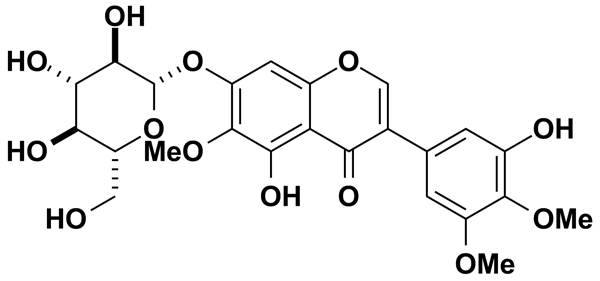 IRIFLOPHENONE TRIMETHYL ETHER5.00MicroSource Discovery Systems Inc.BRD-K78329127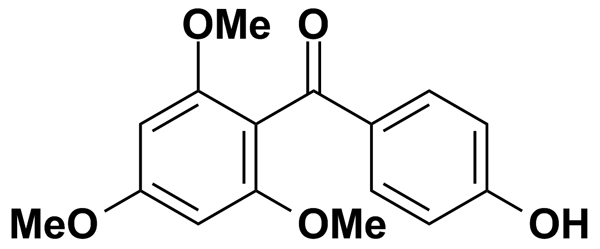 IRIGENIN TRIMETHYL ETHER5.00MicroSource Discovery Systems Inc.BRD-K85880973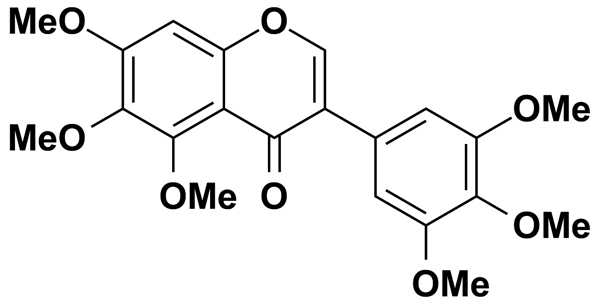 IRIGENIN, 7-BENZYL ETHER5.00MicroSource Discovery Systems Inc.BRD-K53634892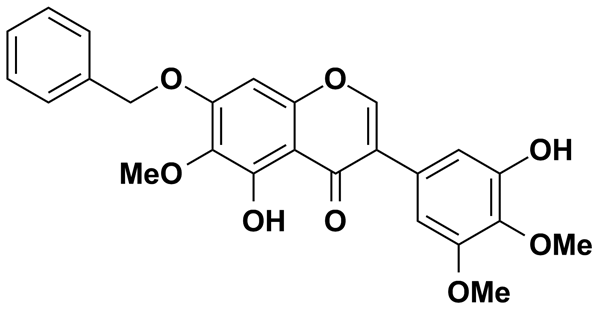 IRIGENIN, DIBENZYL ETHER5.00MicroSource Discovery Systems Inc.BRD-K41762421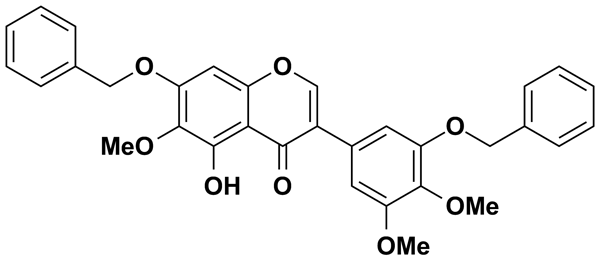 IRIGENOL5.00MicroSource Discovery Systems Inc.BRD-K57398215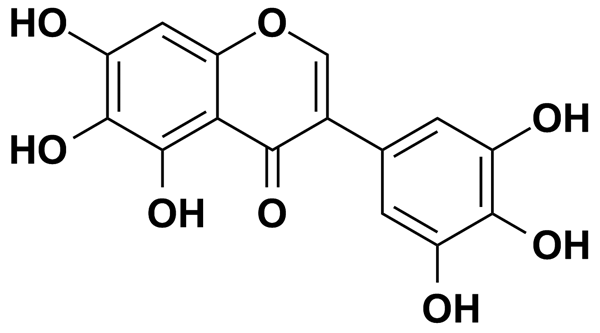 IRILIN A DIMETHYL ETHER5.00MicroSource Discovery Systems Inc.BRD-K92678294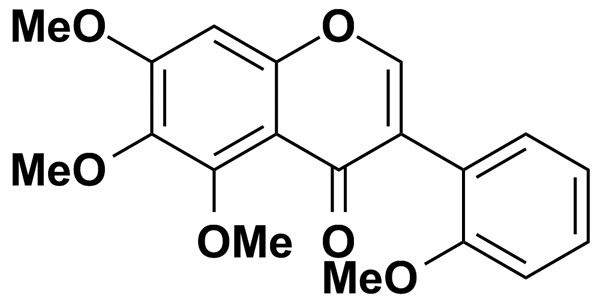 ISOBERGAPTENE5.00MicroSource Discovery Systems Inc.BRD-K31678817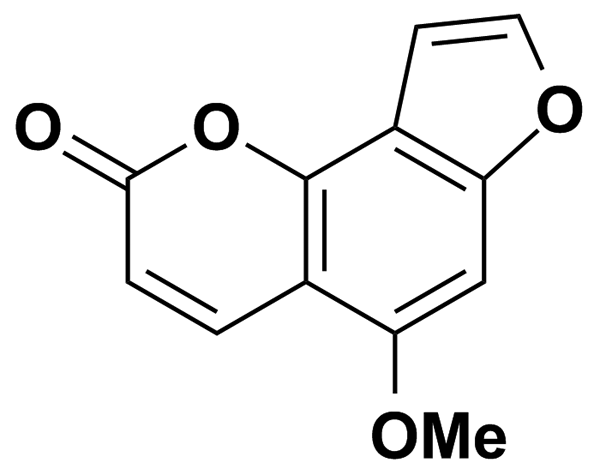 ISOCARBOXAZID4.32Prestwick Chemical Inc.BRD-K93332168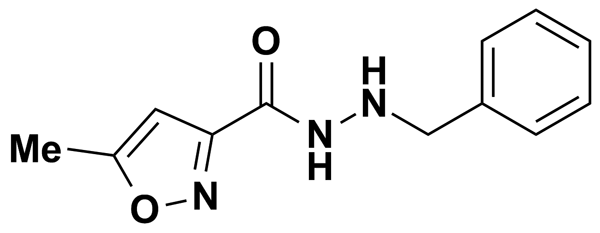 ISOCONAZOLE2.40Prestwick Chemical Inc.BRD-A93353767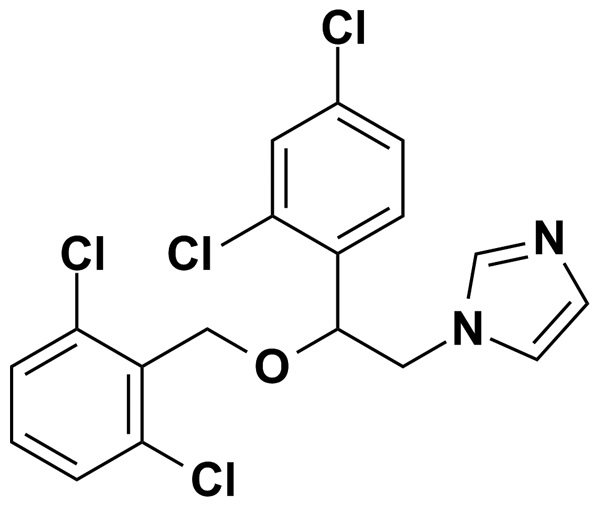 ISOCORYDINE (+)2.93Prestwick Chemical Inc.BRD-K37049577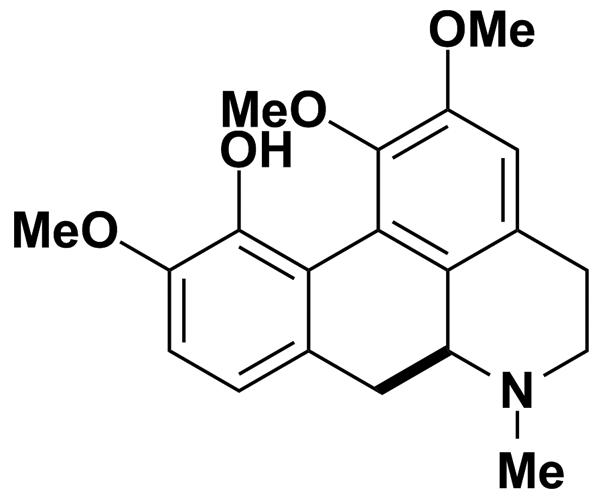 ISOETHARINE MESYLATE SALT2.98Prestwick Chemical Inc.BRD-A24587114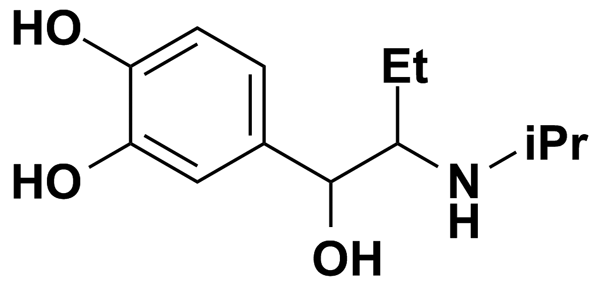 ISOEUGENITOL5.00MicroSource Discovery Systems Inc.BRD-K05737787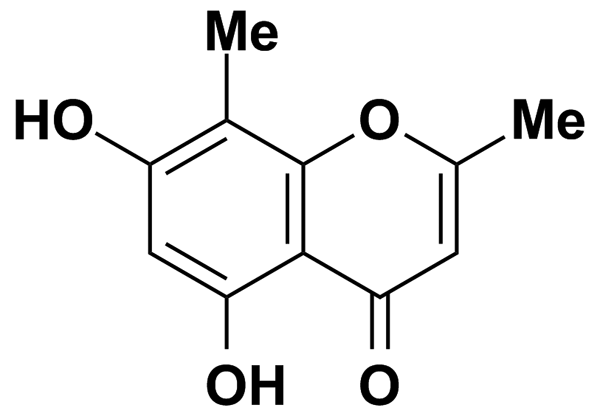 ISOGINKGETIN5.00MicroSource Discovery Systems Inc.BRD-K72661036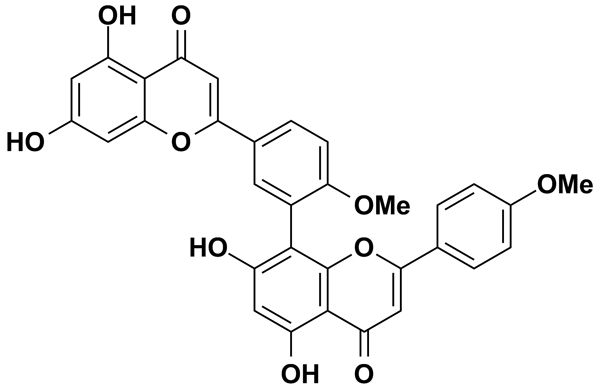 ISOLIQUIRITIGENIN5.00MicroSource Discovery Systems Inc.BRD-K33583600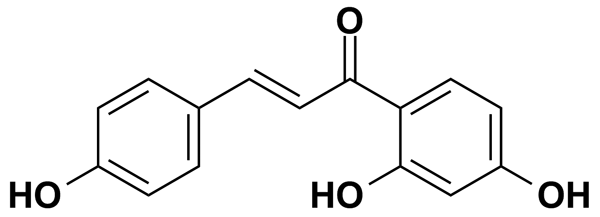 ISOPILOCARPINE NITRATE5.00MicroSource Discovery Systems Inc.BRD-K75983763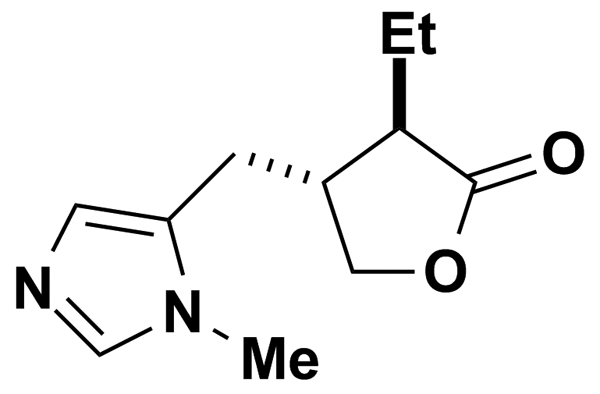 ISOPIMPINELLIN5.00MicroSource Discovery Systems Inc.BRD-K72253829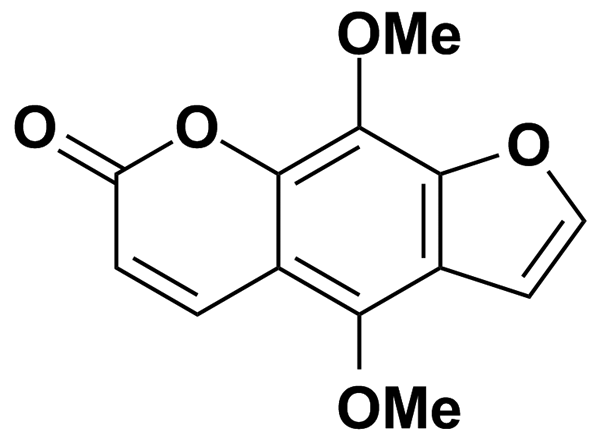 ISOQUINOLINE, 6,7-DIMETHOXY-1-METHYL-1,2,3,4-TETRAHYDRO, HYDROCHLORIDE4.10Prestwick Chemical Inc.BRD-A75140635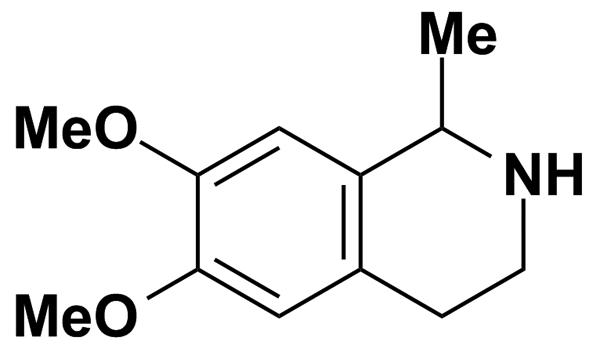 ISOTECTORIGENIN TRIMETHYL ETHER5.00MicroSource Discovery Systems Inc.BRD-K10505056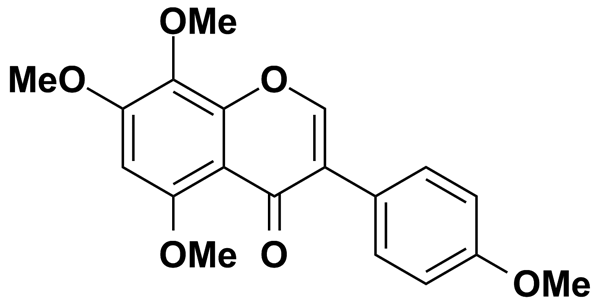 ISOXICAM2.98Prestwick Chemical Inc.BRD-A75552914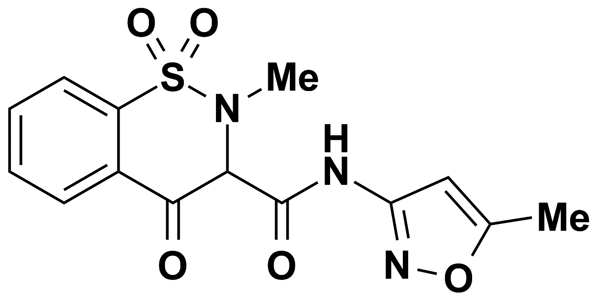 ISOXSUPRINE HYDROCHLORIDE2.96Prestwick Chemical Inc.BRD-A74269027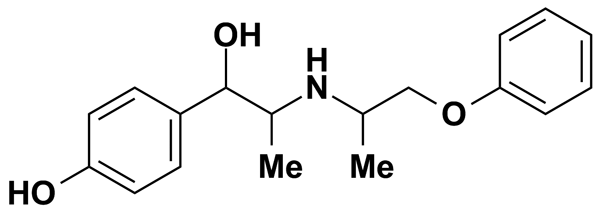 ISOXSUPRINE HYDROCHLORIDE5.00MicroSource Discovery Systems Inc.BRD-A75024496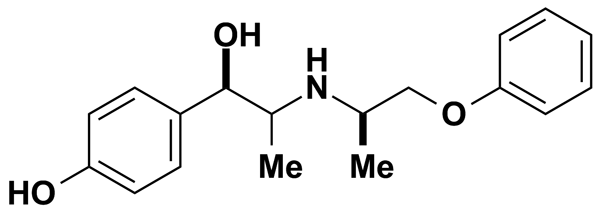 ISRADIPINE2.69Prestwick Chemical Inc.BRD-A90799790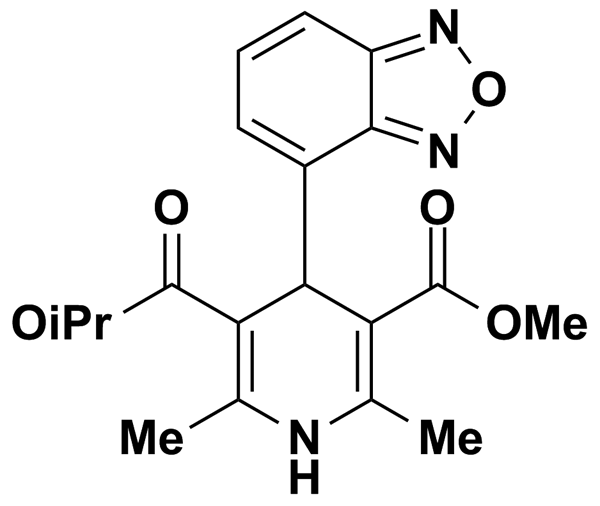 JUAREZIC ACID5.00MicroSource Discovery Systems Inc.BRD-K12345912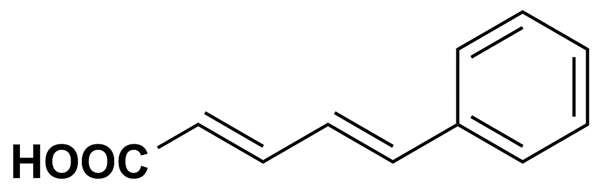 K252A0.53Biomol International Inc.BRD-K13079976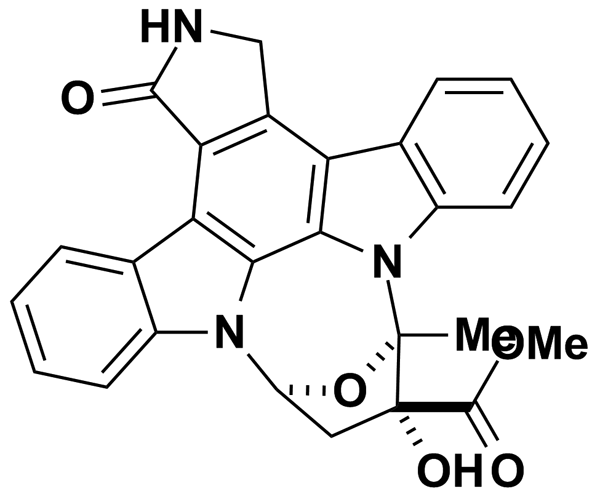 KAEMPFEROL3.49Prestwick Chemical Inc.BRD-K12807006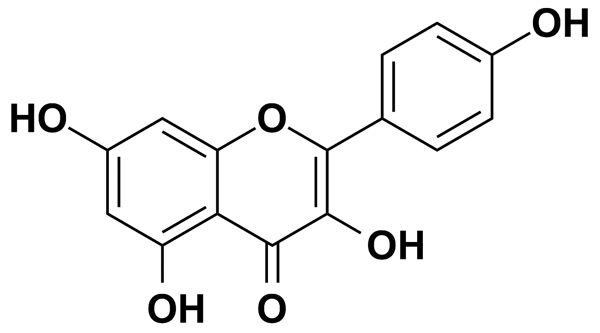 KARAKOLINE2.65Prestwick Chemical Inc.BRD-A43849199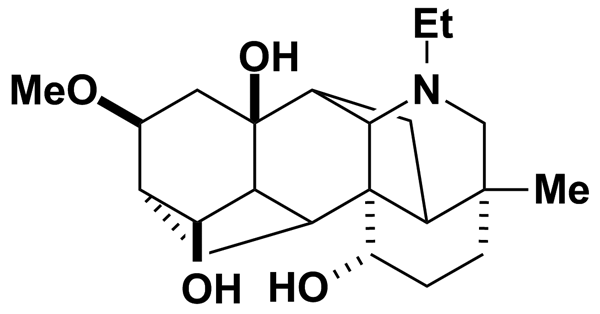 KAWAIN4.34Prestwick Chemical Inc.BRD-K09497549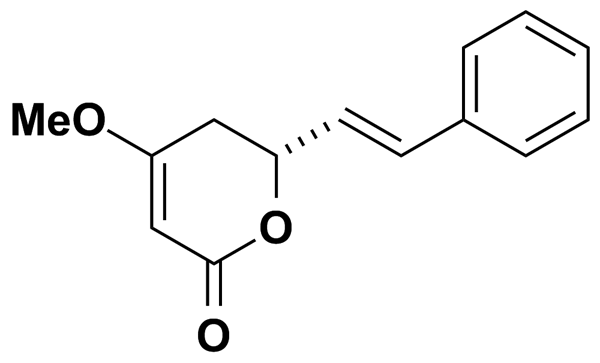 KETANSERIN5.00Biomol International Inc.BRD-K49671696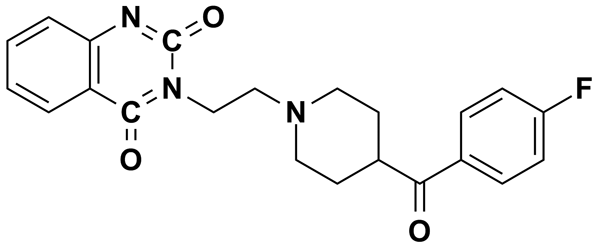 KETANSERIN TARTRATE HYDRATE1.77Prestwick Chemical Inc.BRD-K49671696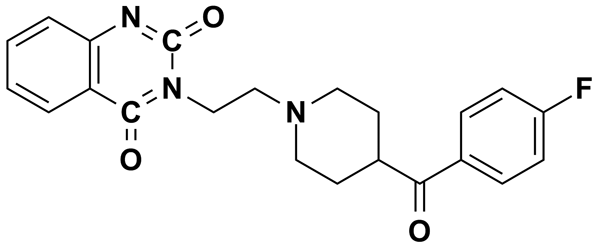 KETOCONAZOLE1.88Prestwick Chemical Inc.BRD-K29113274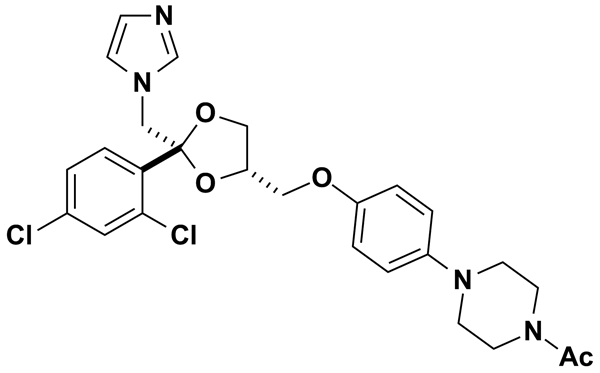 KETOCONAZOLE5.00MicroSource Discovery Systems Inc.BRD-A38350138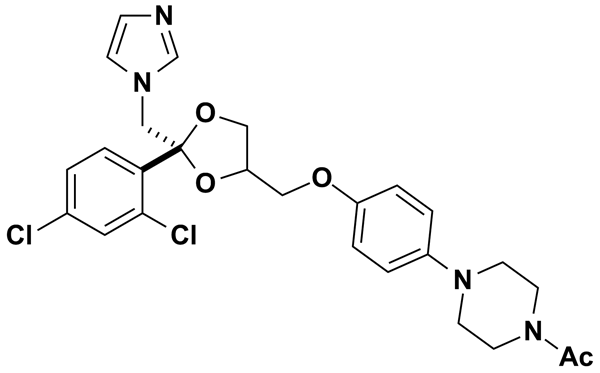 KETOPROFEN3.93Prestwick Chemical Inc.BRD-A97739905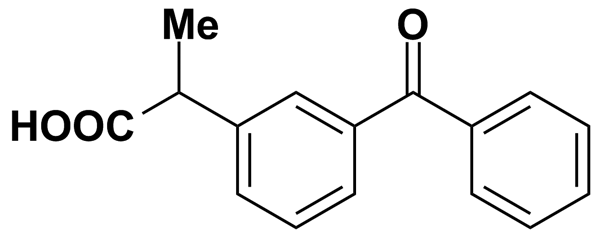 KETOTIFEN FUMARATE2.35Prestwick Chemical Inc.BRD-K28936863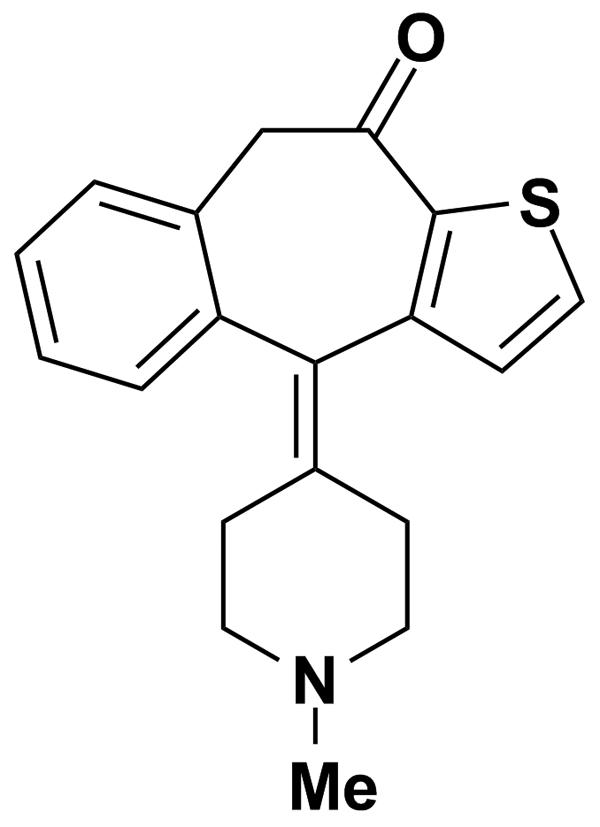 KHELLIN3.84Prestwick Chemical Inc.BRD-K80353807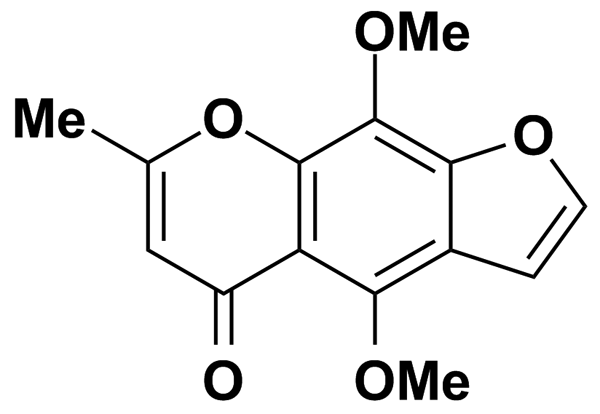 KINETIN RIBOSIDE5.00MicroSource Discovery Systems Inc.BRD-K94325918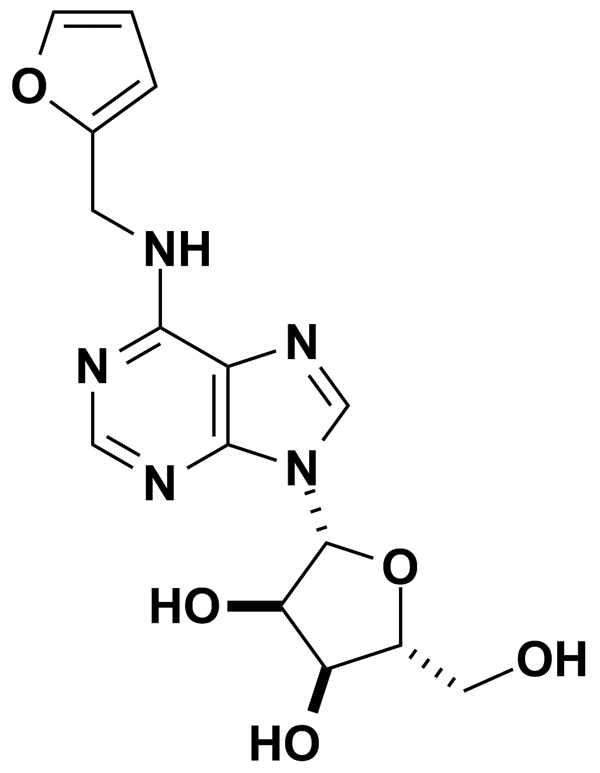 KN-623.46Biomol International Inc.BRD-A81177136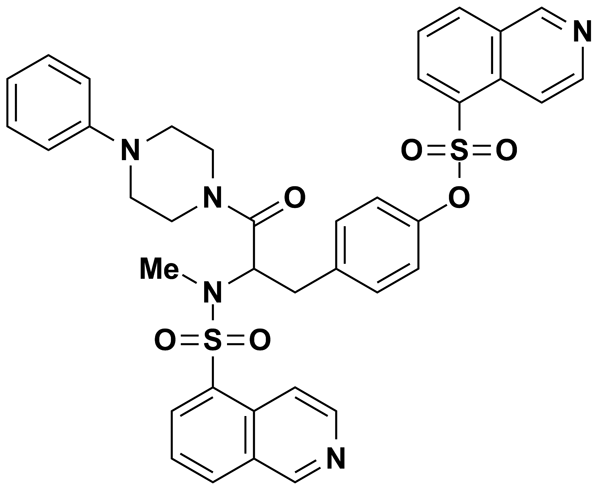 KOPARIN 2'-METHYL ETHER5.00MicroSource Discovery Systems Inc.BRD-K43224838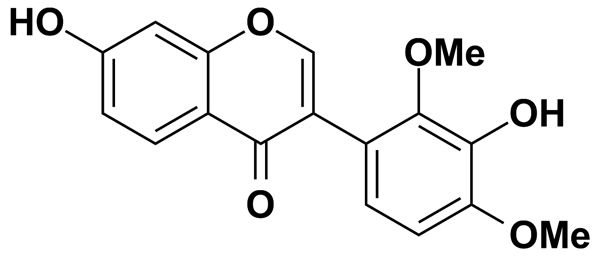 KUHLMANNIN5.00MicroSource Discovery Systems Inc.BRD-K18149487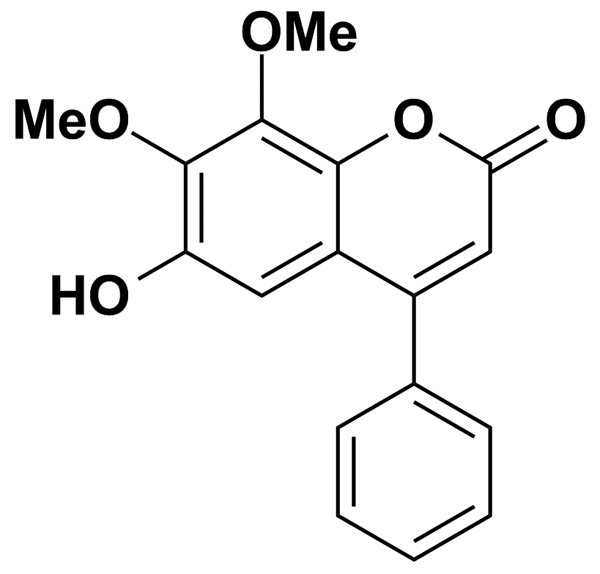 L-701,2525.00Biomol International Inc.BRD-K10176267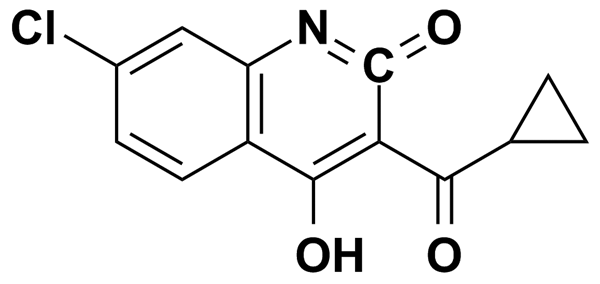 L-701,3245.00Biomol International Inc.BRD-K08109516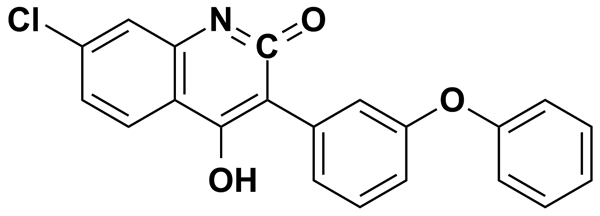 L-741,6265.00Biomol International Inc.BRD-K05181463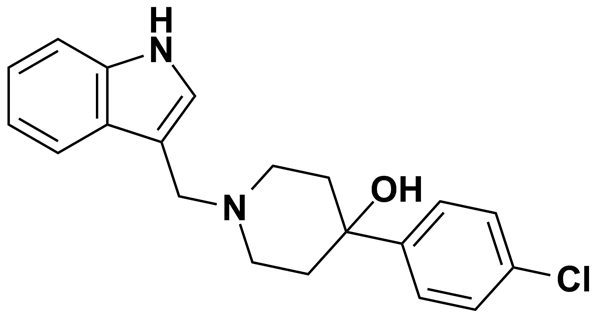 L-741,7425.00Biomol International Inc.BRD-K13211965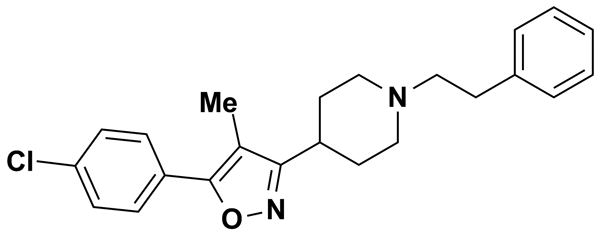 L-744,8324.47Biomol International Inc.BRD-A07952294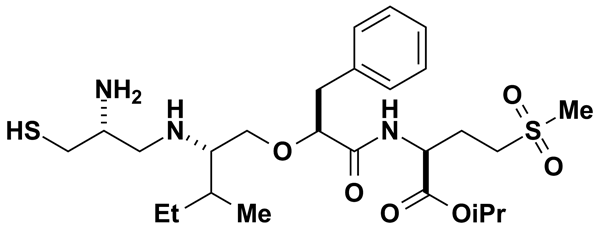 L-745,8705.00Biomol International Inc.BRD-K05528470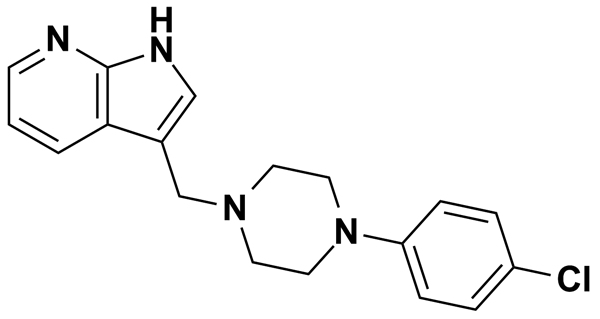 L-750,6675.00Biomol International Inc.BRD-K28806945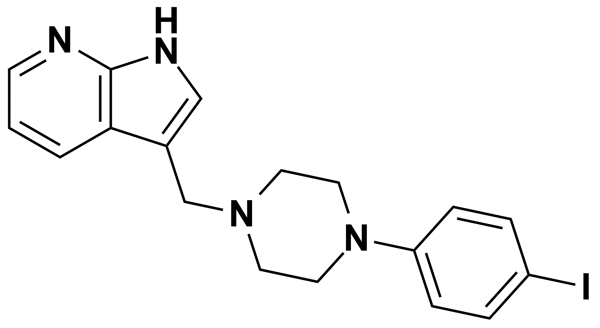 L-CIS-DILTIAZEM6.03Biomol International Inc.BRD-K81029756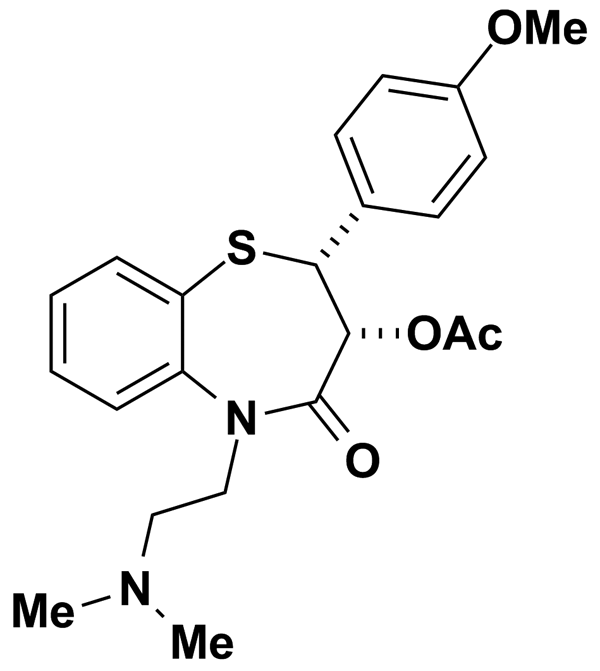 L-PHENYLALANINOL5.00MicroSource Discovery Systems Inc.BRD-K44204252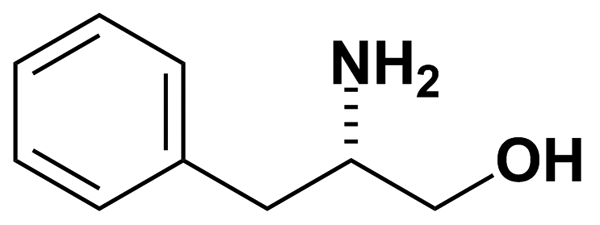 LABETALOL HYDROCHLORIDE2.74Prestwick Chemical Inc.BRD-A07440155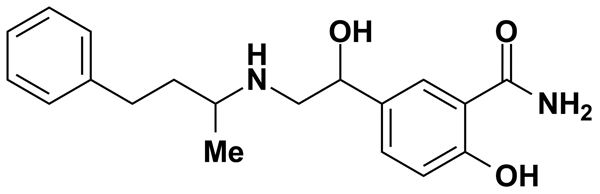 LANATOSIDE C5.00MicroSource Discovery Systems Inc.BRD-A64242993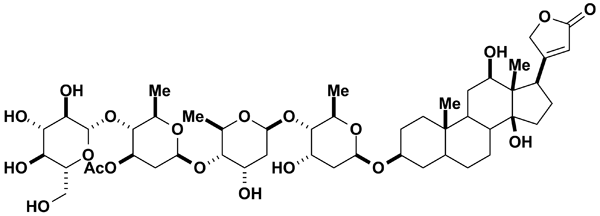 LANSOPRAZOLE2.71Prestwick Chemical Inc.BRD-A49172652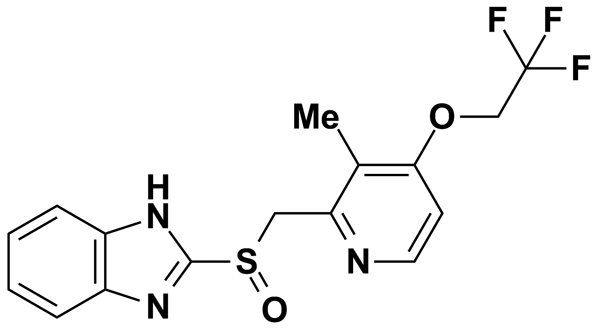 LAPACHOL5.00MicroSource Discovery Systems Inc.BRD-A06912736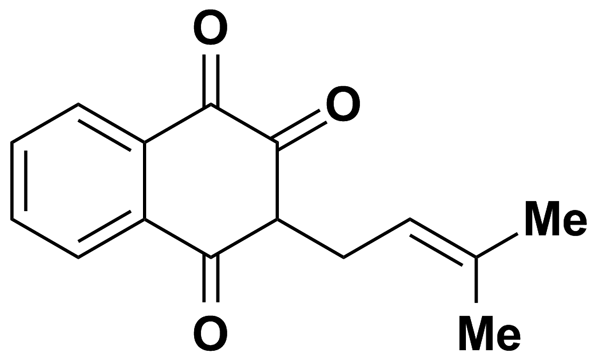 LATRUNCULIN B6.32Biomol International Inc.BRD-K30455030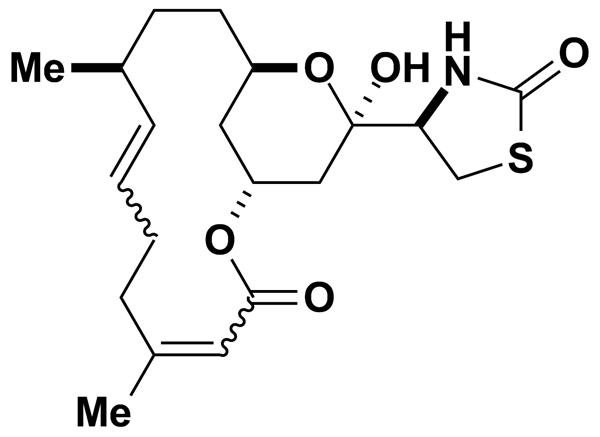 LAUDANOSINE (R,S)2.80Prestwick Chemical Inc.BRD-A24817035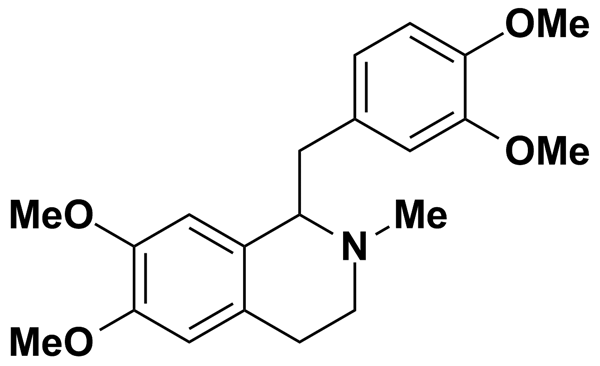 LAVENDUSTIN A6.56Biomol International Inc.BRD-K23583188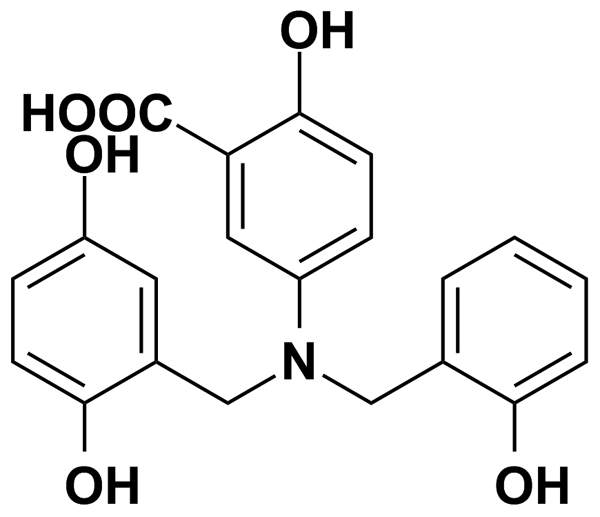 LE 3005.00Biomol International Inc.BRD-K01648091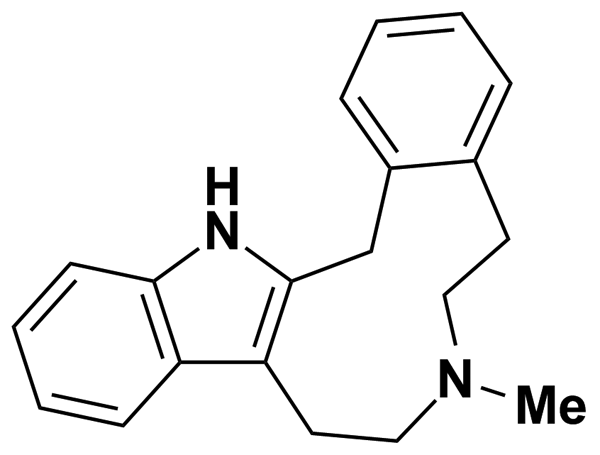 LECANORIC ACID5.00MicroSource Discovery Systems Inc.BRD-K77578964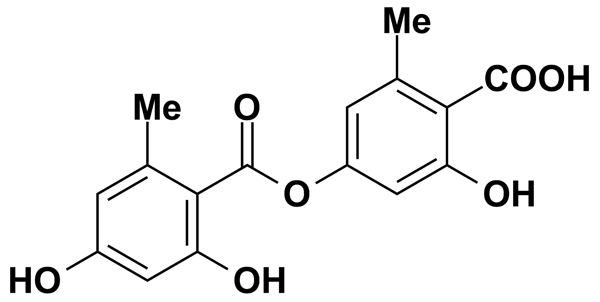 LEFLUNOMIDE3.70Prestwick Chemical Inc.BRD-K78692225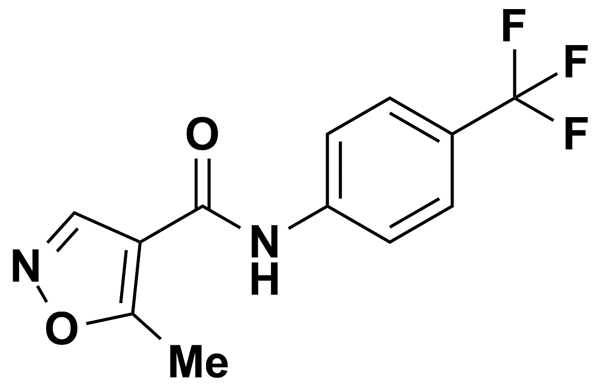 LETROZOLE3.51Prestwick Chemical Inc.BRD-K88789588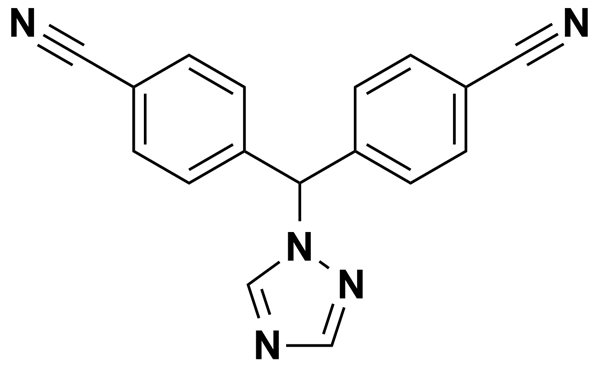 LEUCOMISINE4.06Prestwick Chemical Inc.BRD-K96119599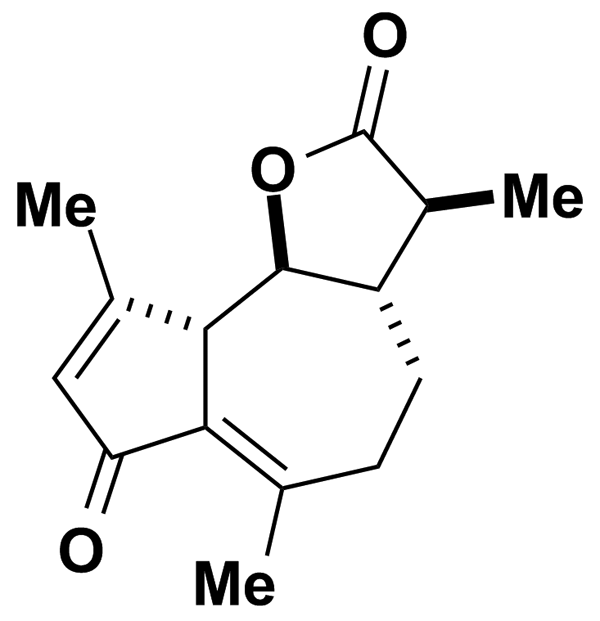 LEVAMISOLE HYDROCHLORIDE4.15Prestwick Chemical Inc.BRD-A46393198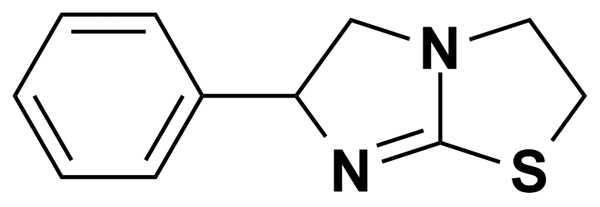 LEVAMISOLE HYDROCHLORIDE5.00MicroSource Discovery Systems Inc.BRD-K73107279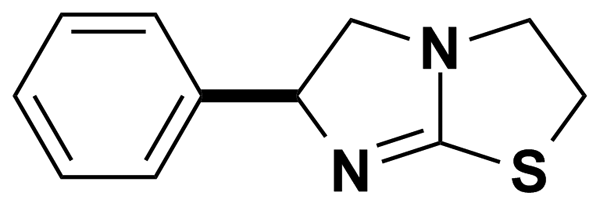 LEVOCABASTINE HYDROCHLORIDE2.19Prestwick Chemical Inc.BRD-K33453211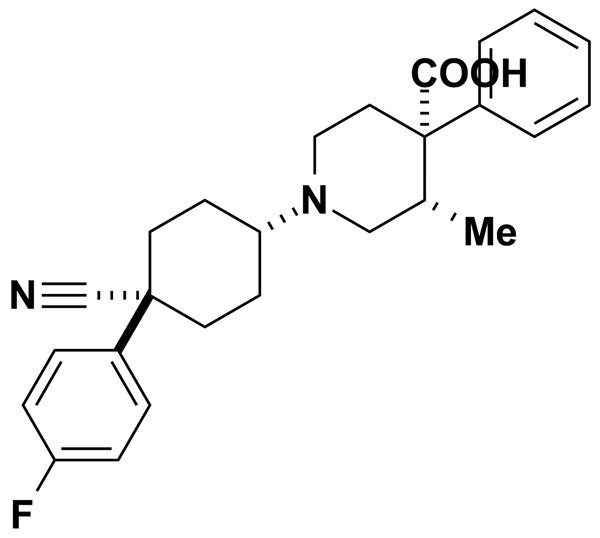 LEVULINIC ACID,  3-BENZYLIDENYL-5.00MicroSource Discovery Systems Inc.BRD-K33104513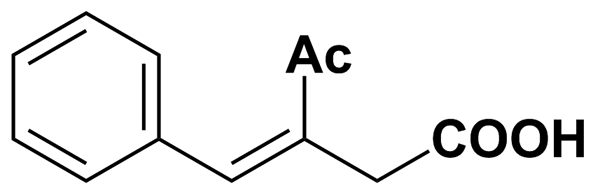 LFM-A136.94Biomol International Inc.BRD-A30655177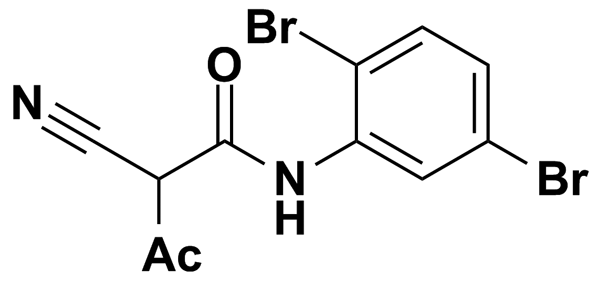 LIDOCAINE10.67Biomol International Inc.BRD-K52662033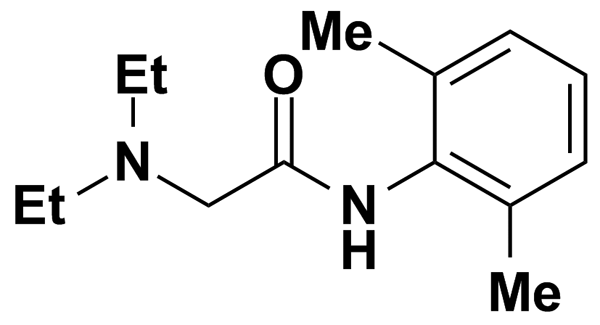 LIDOCAINE HYDROCHLORIDE3.69Prestwick Chemical Inc.BRD-K52662033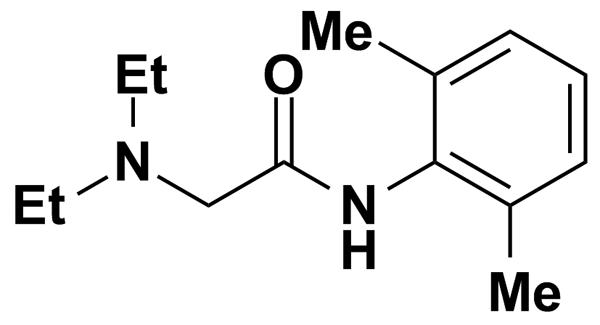 LIDOFLAZINE2.03Prestwick Chemical Inc.BRD-K62996583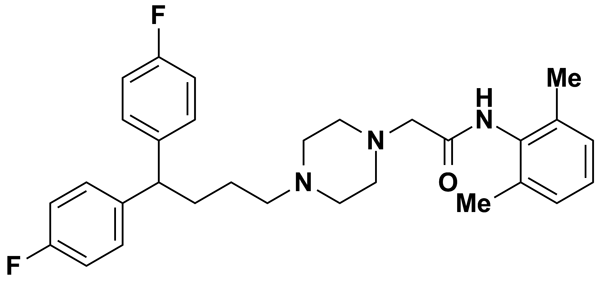 LIMONIN5.00MicroSource Discovery Systems Inc.BRD-K05906022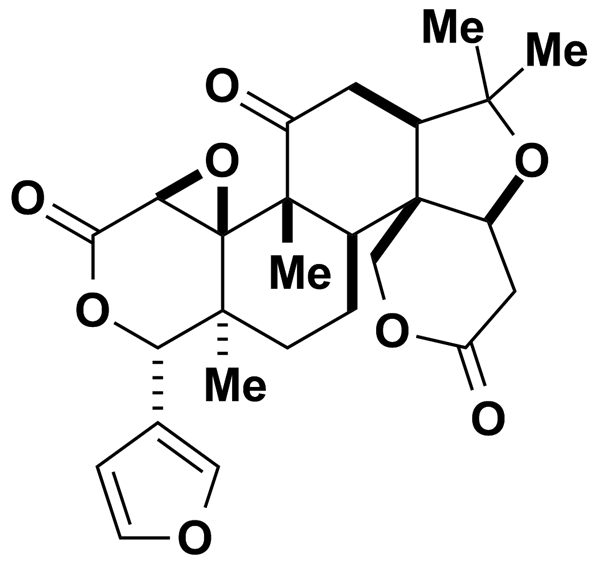 LINCOMYCIN HYDROCHLORIDE2.26Prestwick Chemical Inc.BRD-K81447180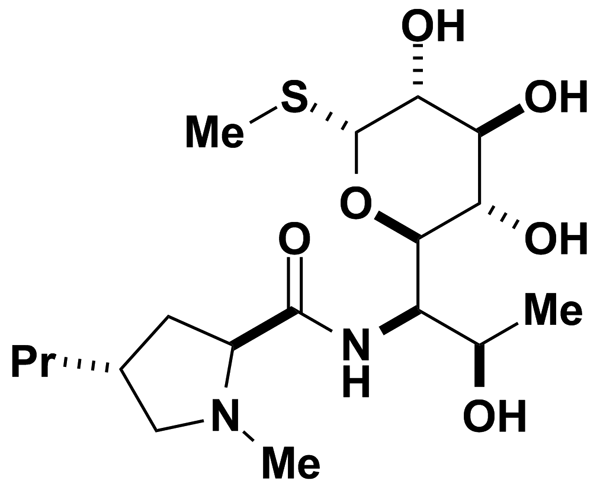 LINCOMYCIN HYDROCHLORIDE5.00MicroSource Discovery Systems Inc.BRD-K08033334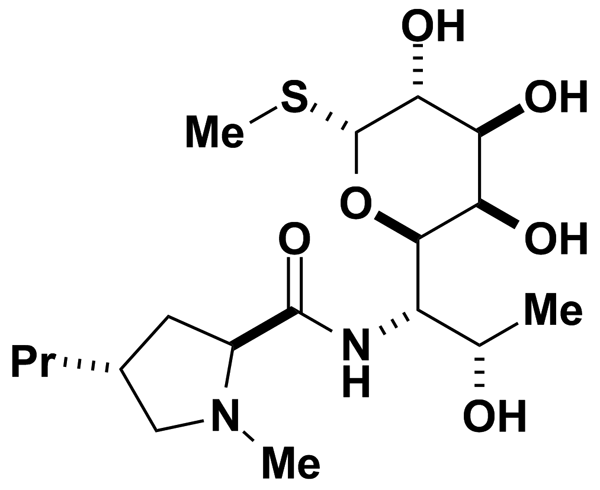 LINOLEAMIDE0.50Biomol International Inc.BRD-K64044582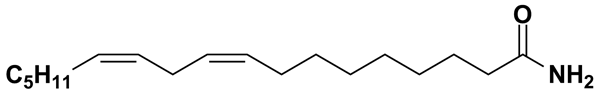 LINOLEIC ACID0.50Biomol International Inc.BRD-K08973992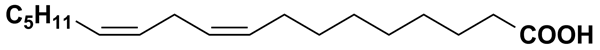 LINOLENIC ACID (18:3 N-3)0.50Biomol International Inc.BRD-K33396764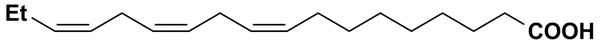 LIOTHYRONINE5.00MicroSource Discovery Systems Inc.BRD-A74642112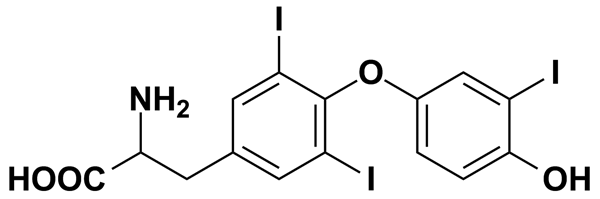 LIQUIRITIGENIN DIMETHYL ETHER5.00MicroSource Discovery Systems Inc.BRD-A68039575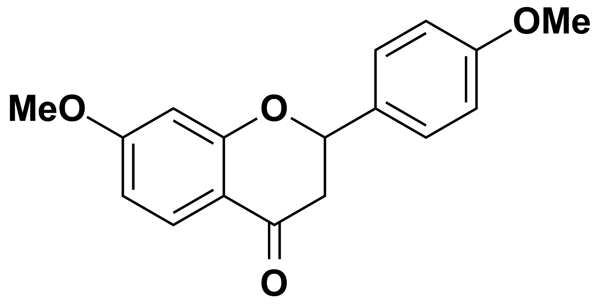 LISINOPRIL2.26Prestwick Chemical Inc.BRD-K67966701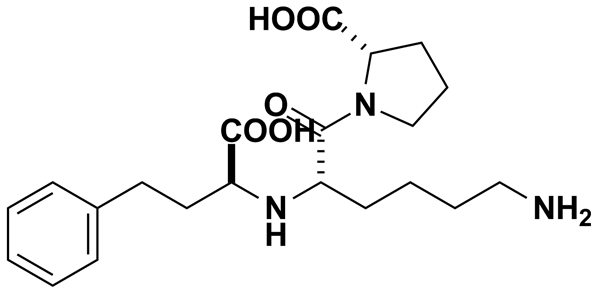 LOBARIC ACID5.00MicroSource Discovery Systems Inc.BRD-K88849294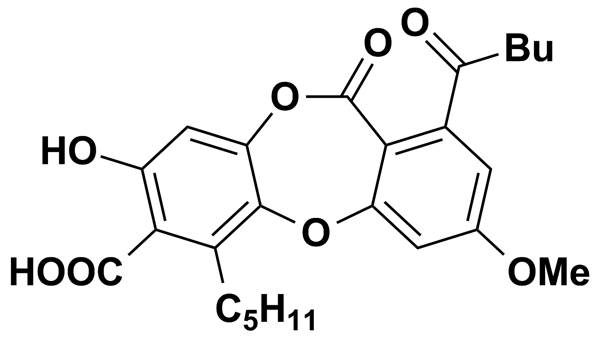 LOBELANIDINE HYDROCHLORIDE2.66Prestwick Chemical Inc.BRD-A59215453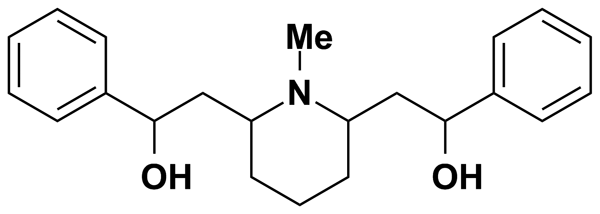 LOBELINE ALPHA (-) HYDROCHORIDE2.67Prestwick Chemical Inc.BRD-K66206289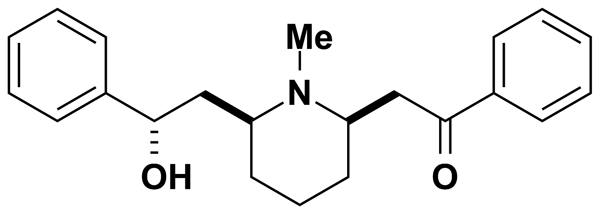 LOMATIN5.00MicroSource Discovery Systems Inc.BRD-A19918940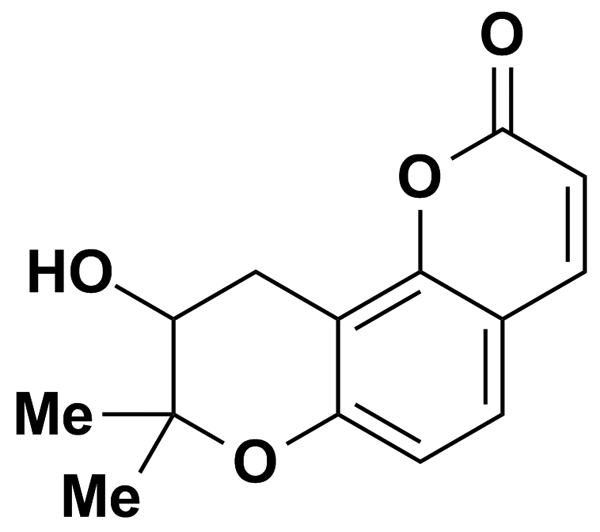 LOMEFLOXACIN HYDROCHLORIDE2.58Prestwick Chemical Inc.BRD-A75850590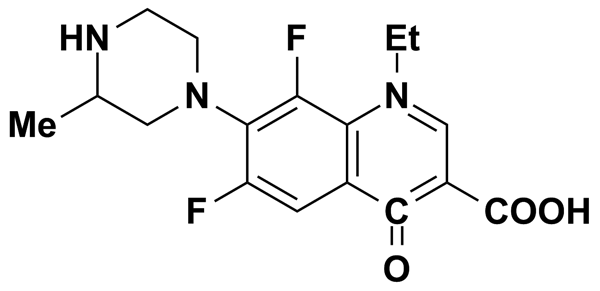 LONCHOCARPIC ACID5.00MicroSource Discovery Systems Inc.BRD-K32049721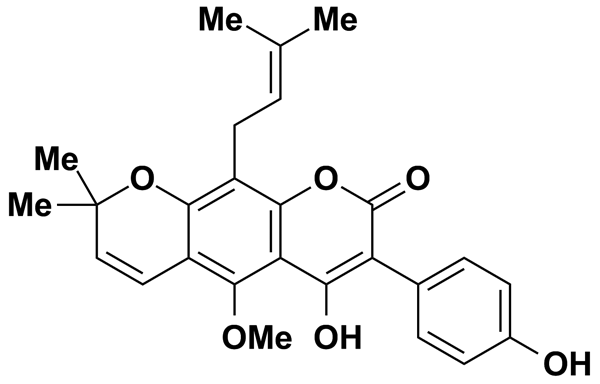 LONIDAMINE5.00MicroSource Discovery Systems Inc.BRD-K96670504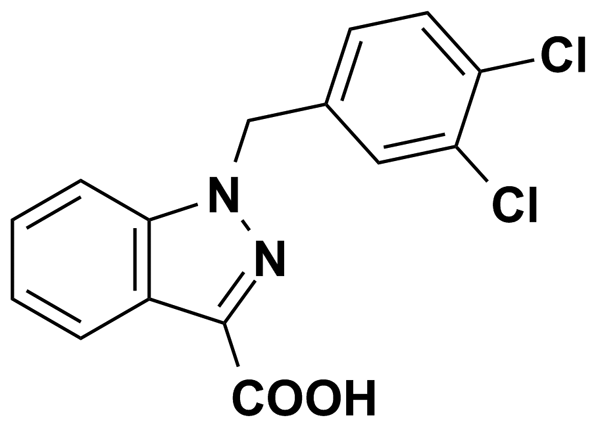 LOPERAMIDE5.24Biomol International Inc.BRD-K61250553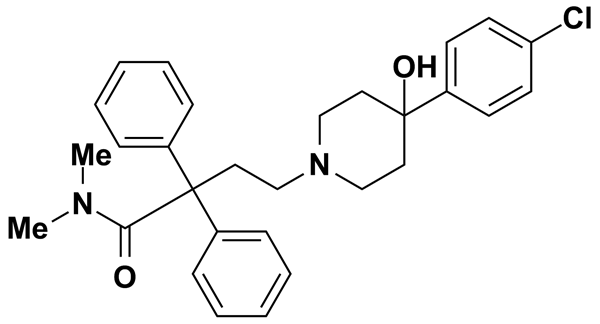 LOPERAMIDE HYDROCHLORIDE1.95Prestwick Chemical Inc.BRD-K61250553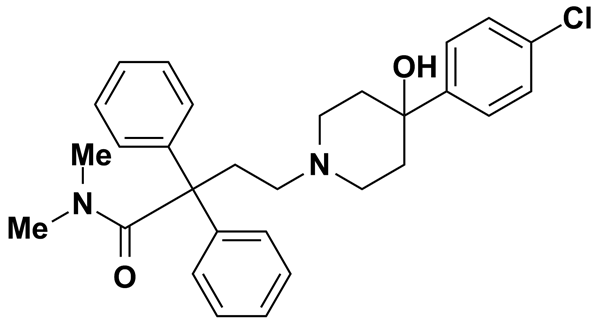 LORATADINE5.00MicroSource Discovery Systems Inc.BRD-K82795137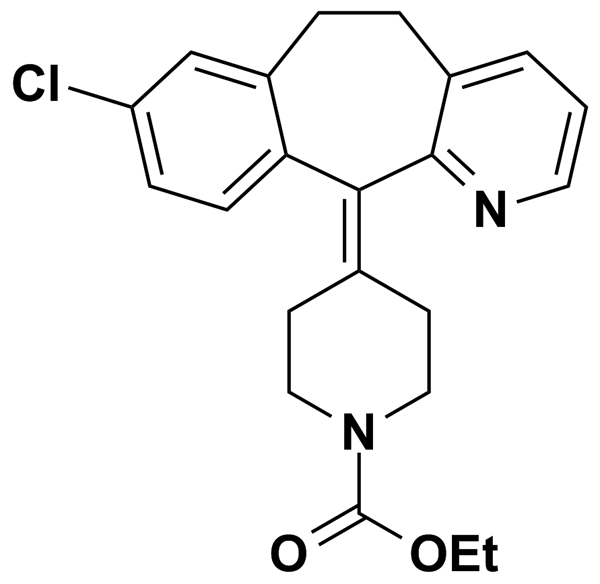 LOSARTAN5.00MicroSource Discovery Systems Inc.BRD-K76205745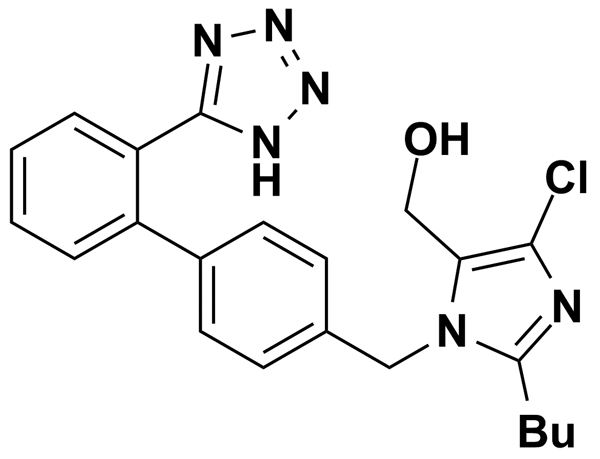 LOXAPINE SUCCINATE2.24Prestwick Chemical Inc.BRD-K39915878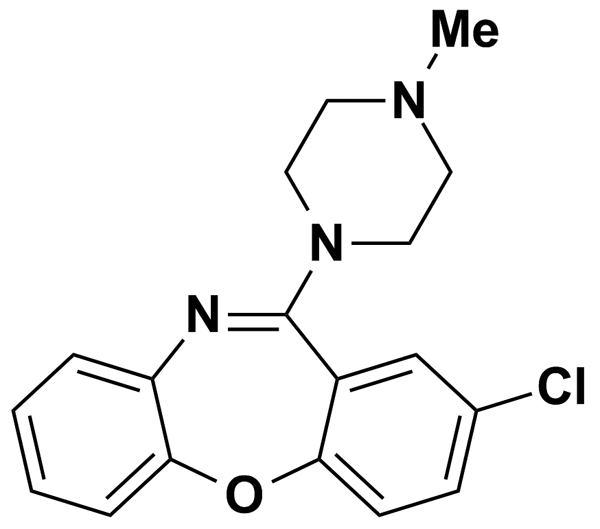 LUFENURON5.00MicroSource Discovery Systems Inc.BRD-A71774530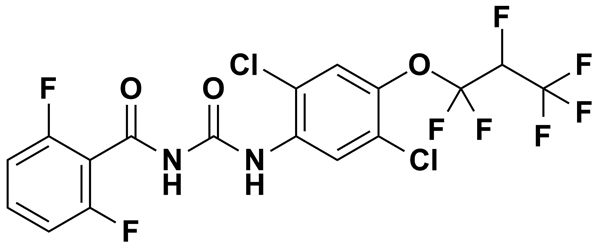 LUMICOLCHICINE GAMMA2.50Prestwick Chemical Inc.BRD-K99411983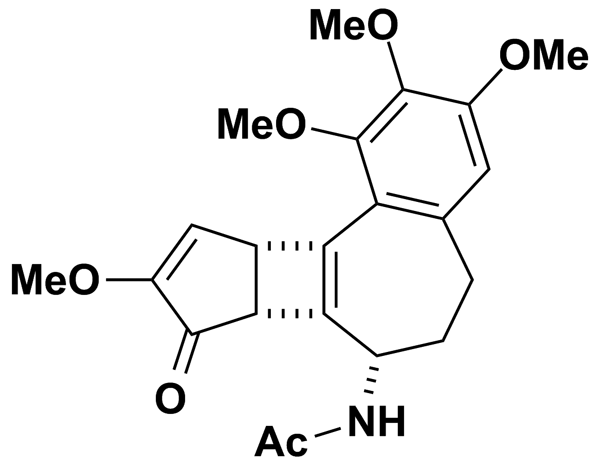 LUPANINE PERCHLORATE5.00MicroSource Discovery Systems Inc.BRD-A92826379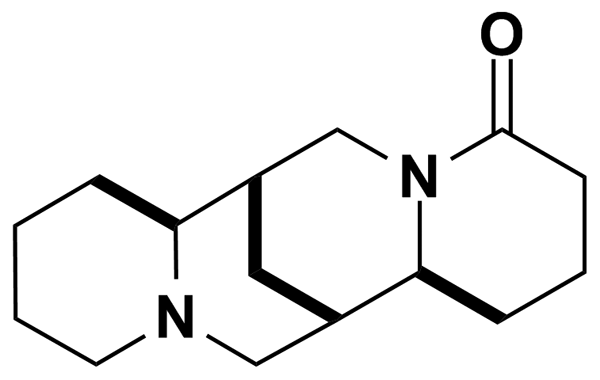 LUTEOLIN3.49Prestwick Chemical Inc.BRD-K05236810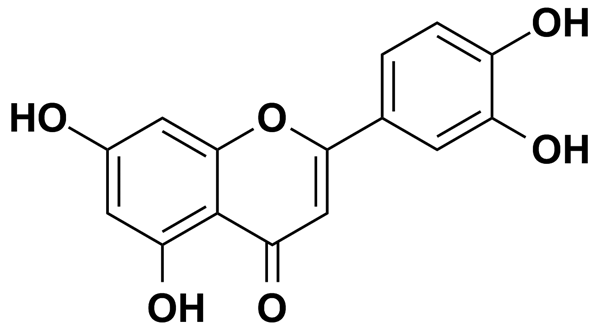 LY-163,5025.00Biomol International Inc.BRD-K13261168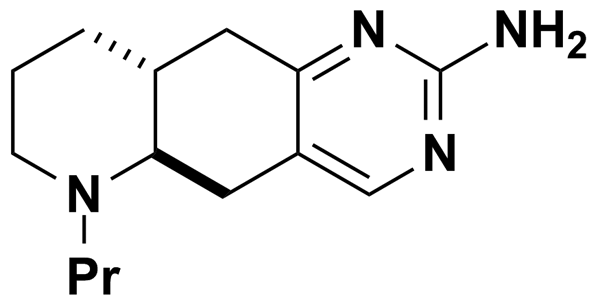 LY-165,1635.00Biomol International Inc.BRD-K14282469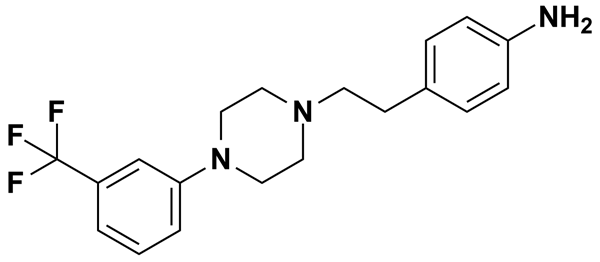 LY-1718830.50Biomol International Inc.BRD-K74765201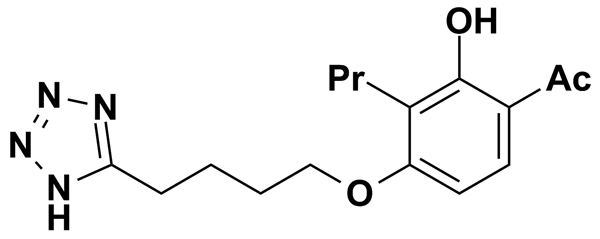 LY-278,5845.00Biomol International Inc.BRD-A12016240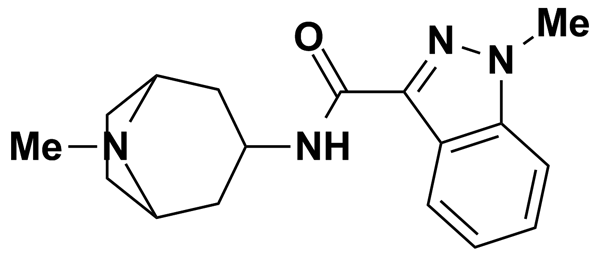 LY-2940028.13Biomol International Inc.BRD-K27305650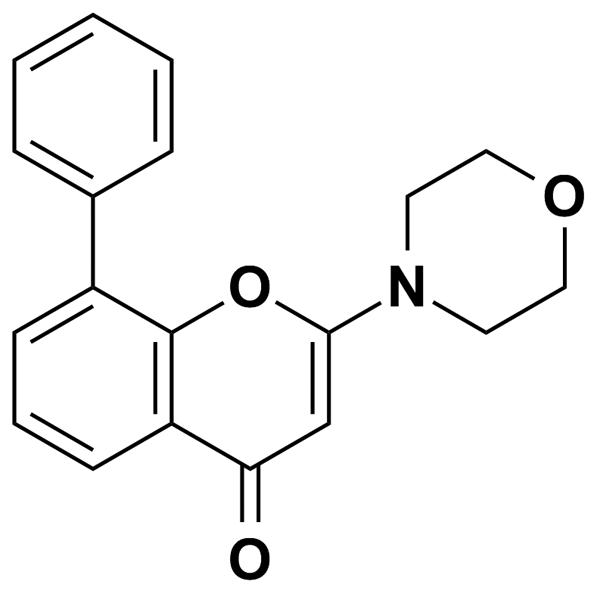 LY-835839.99Biomol International Inc.BRD-K62792802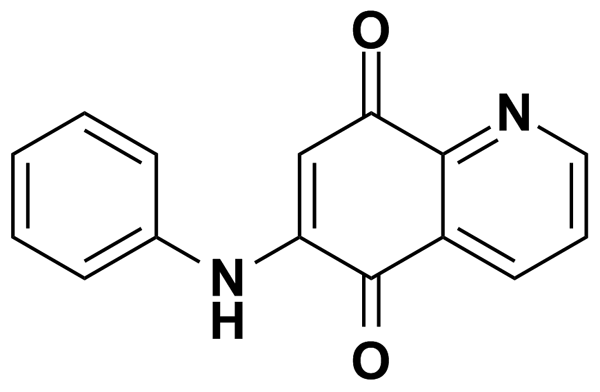 LYCORINE5.00MicroSource Discovery Systems Inc.BRD-A10335634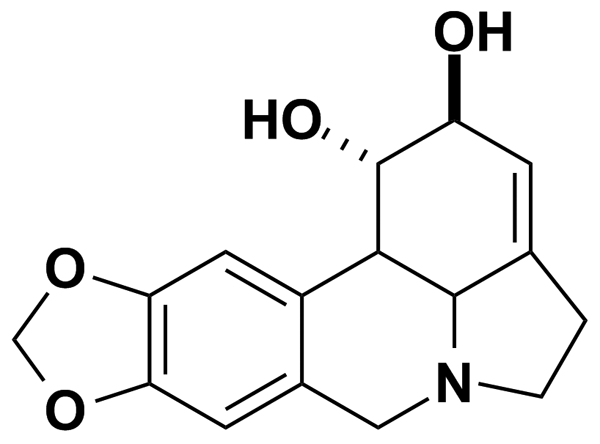 LYCORINE8.70Biomol International Inc.BRD-K64909280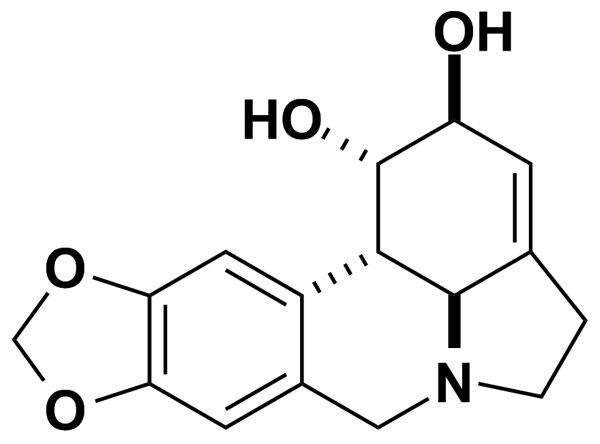 LYCORINE HYDROCHLORIDE3.09Prestwick Chemical Inc.BRD-A35215253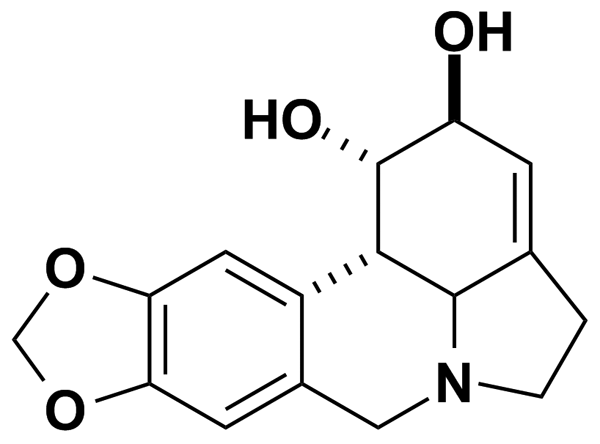 LYSERGOL3.93Prestwick Chemical Inc.BRD-K27871032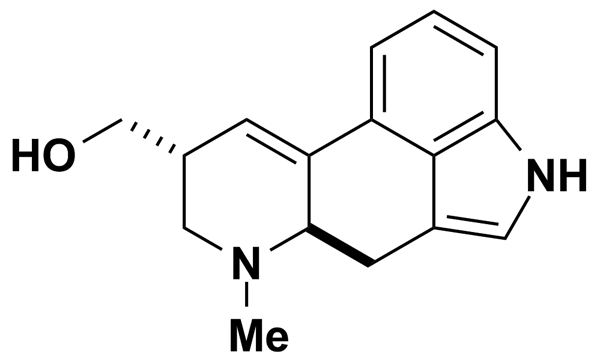 LYSYLPHENYLALANYLTYROSINE5.00MicroSource Discovery Systems Inc.BRD-K47328134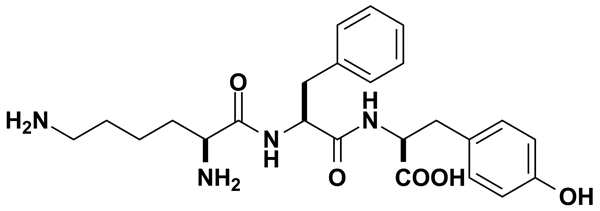 M-CHLOROPHENYLBIGUANIDE5.00Biomol International Inc.BRD-K36965586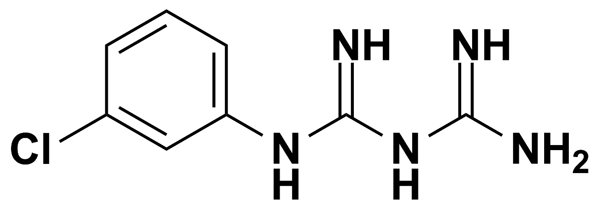 MAACKIAIN5.00MicroSource Discovery Systems Inc.BRD-A95445494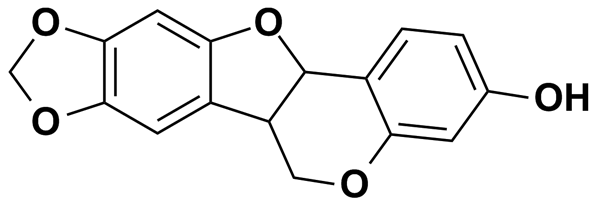 MACLUROXANTHONE5.00MicroSource Discovery Systems Inc.BRD-K08362773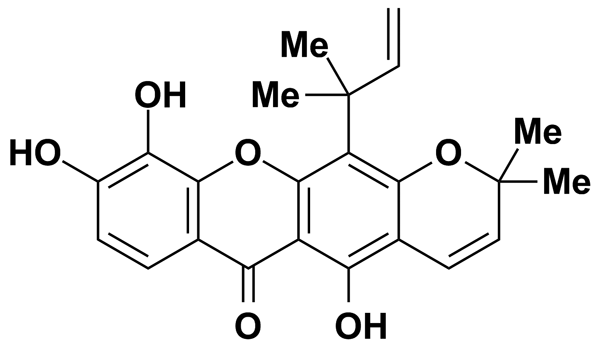 MADECASSIC ACID5.00MicroSource Discovery Systems Inc.BRD-A84189249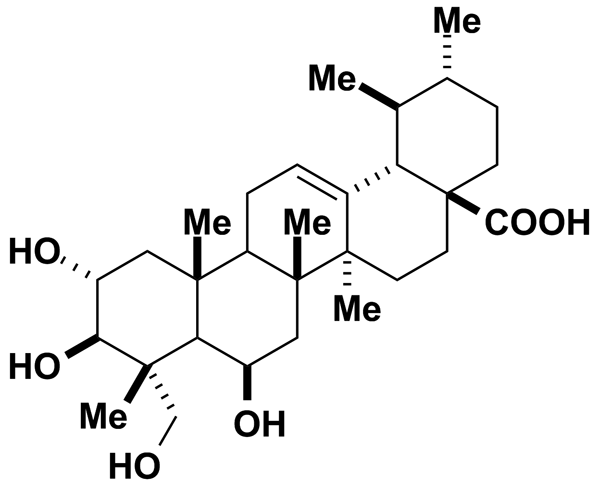 MANUMYCIN A4.54Biomol International Inc.BRD-K78599730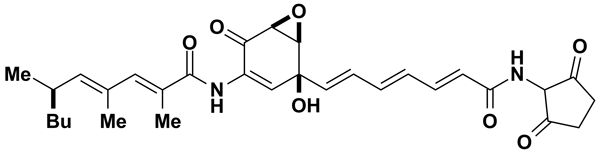 MAPP, D-ERYTHRO0.50Biomol International Inc.BRD-K76274772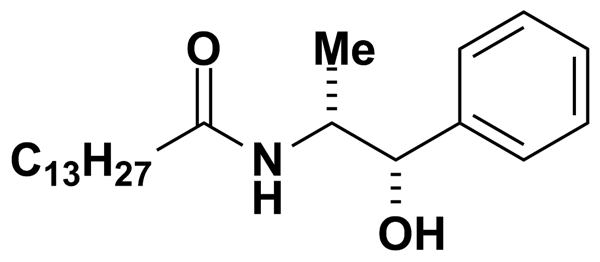 MAPP, L-ERYTHRO0.50Biomol International Inc.BRD-K09635134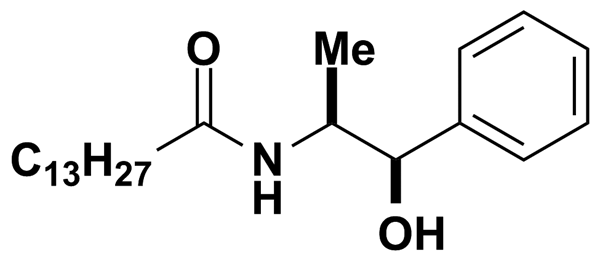 MAPROTILINE HYDROCHLORIDE3.19Prestwick Chemical Inc.BRD-K03319035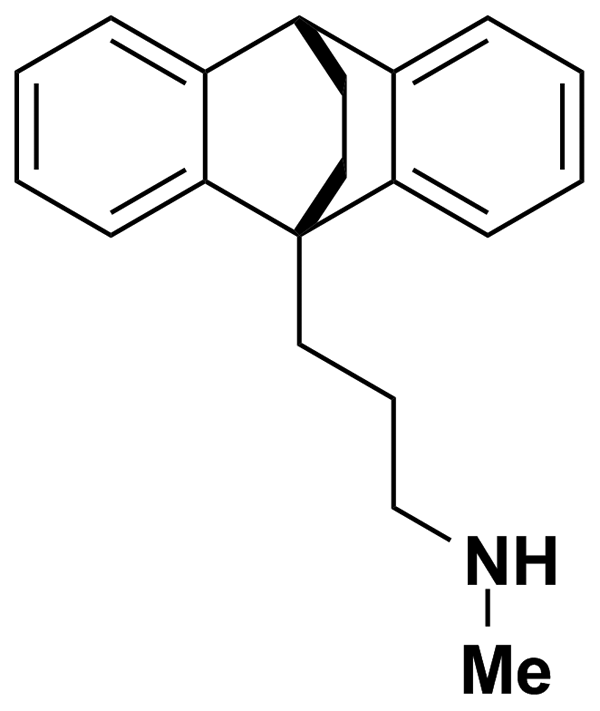 MARMESIN5.00MicroSource Discovery Systems Inc.BRD-K36377456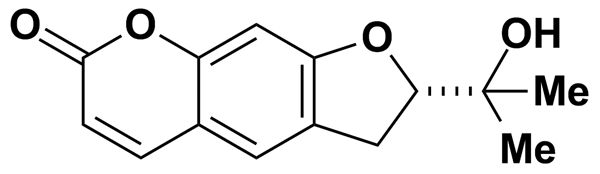 MARMESIN ACETATE5.00MicroSource Discovery Systems Inc.BRD-K57001030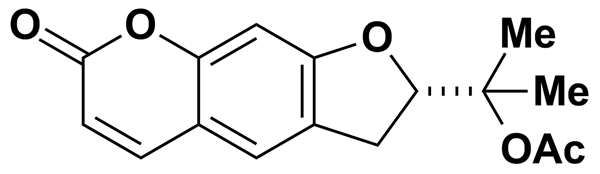 MBCQ7.97Biomol International Inc.BRD-K64746805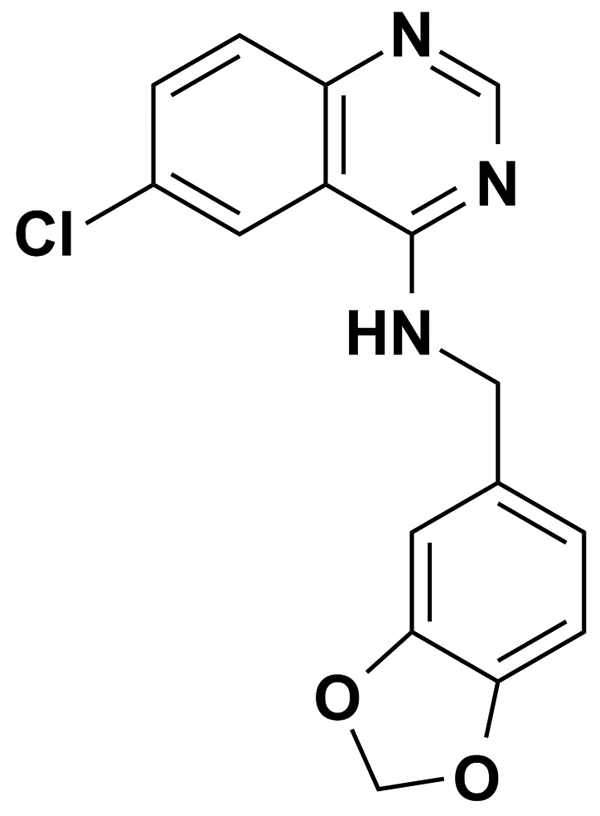 MCI-18614.35Biomol International Inc.BRD-K35458079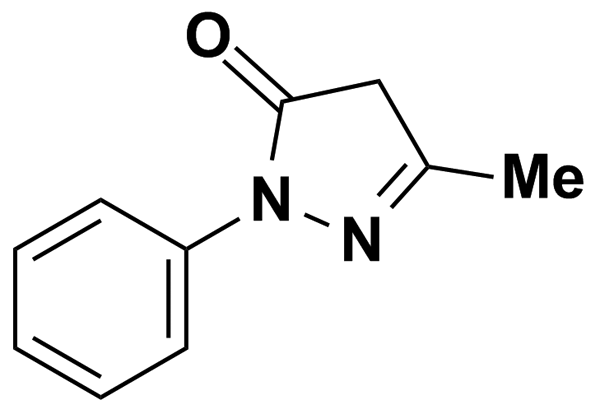 MDL 299515.00Biomol International Inc.BRD-K59753853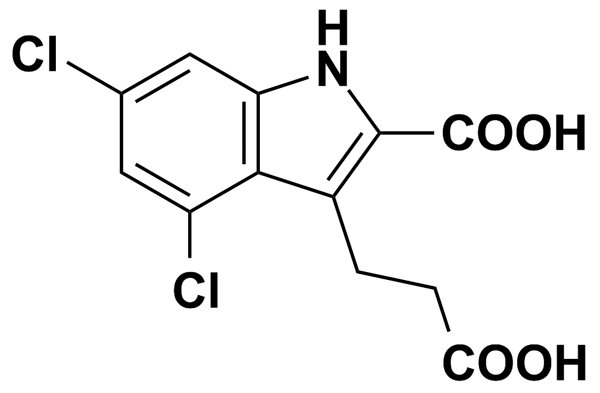 MDL 728325.00Biomol International Inc.BRD-A17453586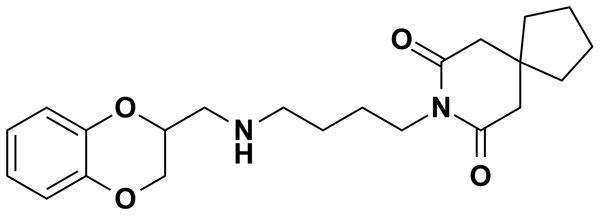 MDL 73005EF5.00Biomol International Inc.BRD-A50764878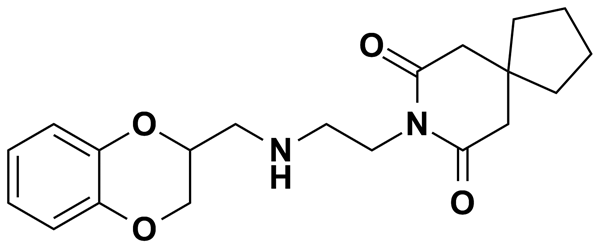 MDL-281706.54Biomol International Inc.BRD-K43245338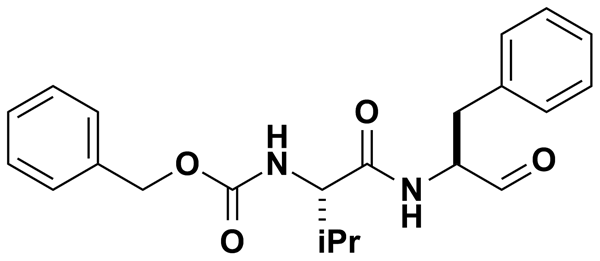 MDL-722225.00Biomol International Inc.BRD-A85587465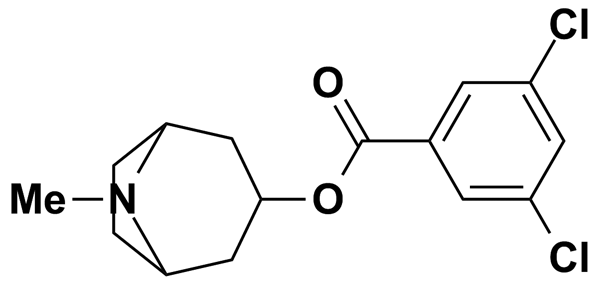 MEAD ACID (20:3 N-9)0.50Biomol International Inc.BRD-K96144918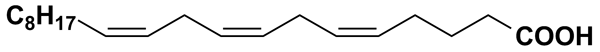 MEBENDAZOLE3.39Prestwick Chemical Inc.BRD-K77987382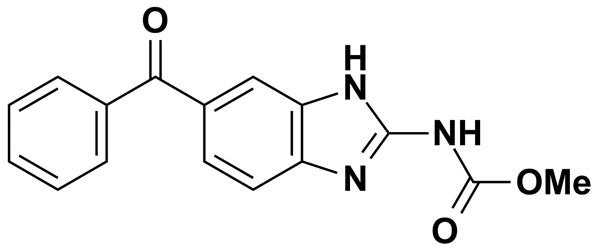 MEBEVERINE HYDROCHLORIDE2.15Prestwick Chemical Inc.BRD-A09467419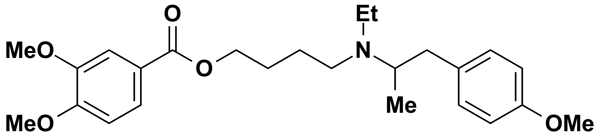 MEBHYDROLIN NAPHTHALENESULFONATE5.00MicroSource Discovery Systems Inc.BRD-K29713308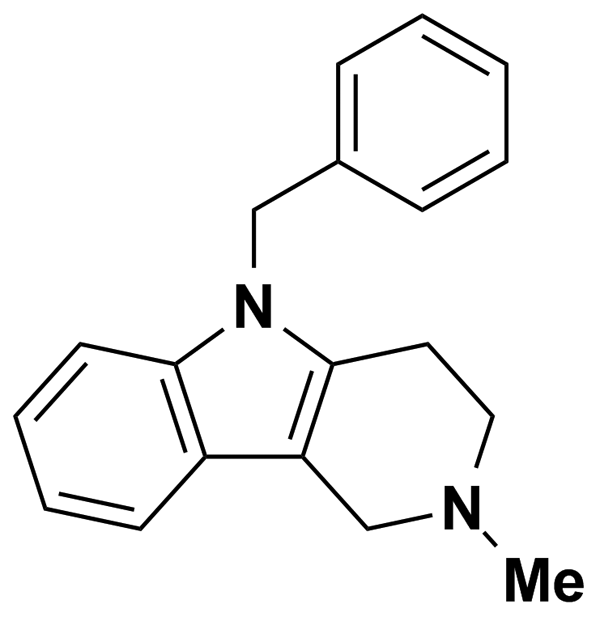 MECLOFENAMATE SODIUM5.00MicroSource Discovery Systems Inc.BRD-K50398167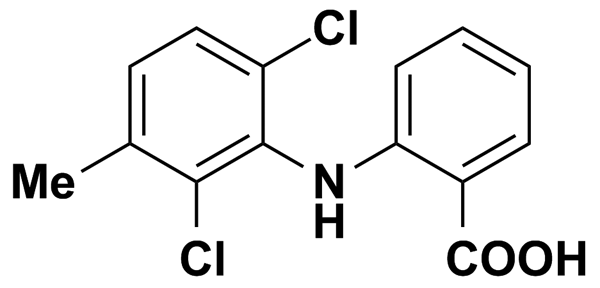 MECLOFENAMIC ACID SODIUM SALT MONOHYDRATE2.97Prestwick Chemical Inc.BRD-K50398167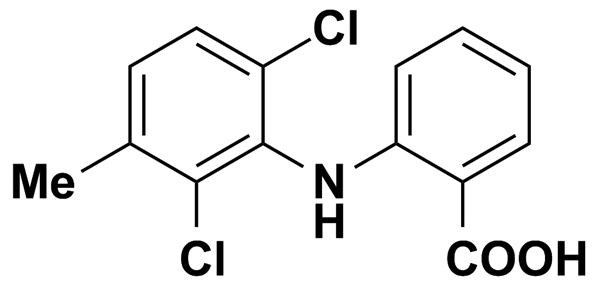 MECLOFENOXATE HYDROCHLORIDE3.40Prestwick Chemical Inc.BRD-K10314788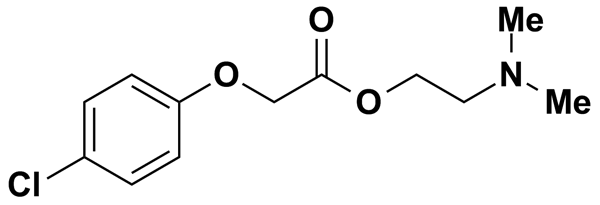 MECLOZINE DIHYDROCHLORIDE2.16Prestwick Chemical Inc.BRD-A50311610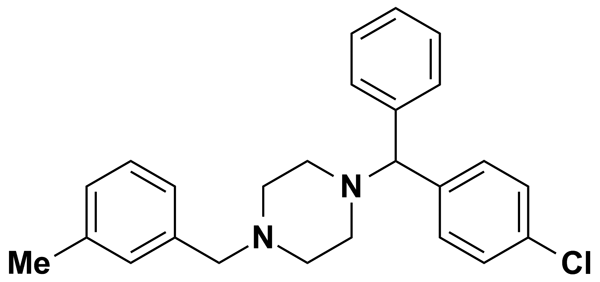 MEDROXYPROGESTERONE ACETATE5.00MicroSource Discovery Systems Inc.BRD-A61221616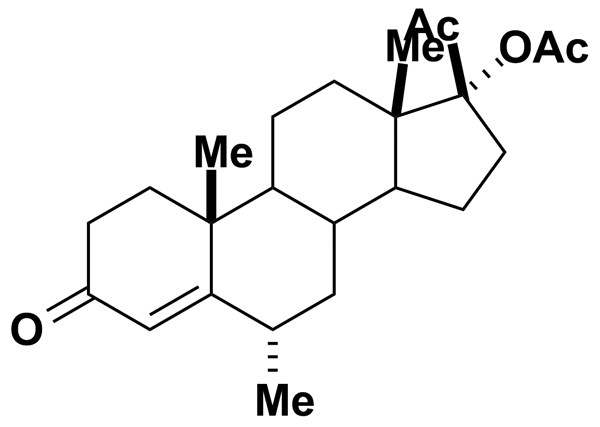 MEDRYSONE2.90Prestwick Chemical Inc.BRD-K56515112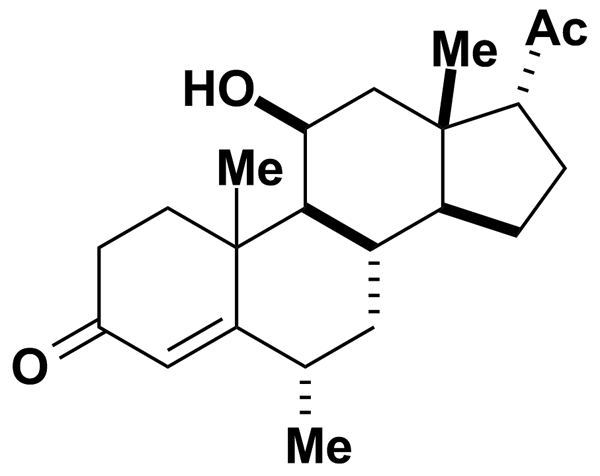 MEDRYSONE5.00MicroSource Discovery Systems Inc.BRD-A20126139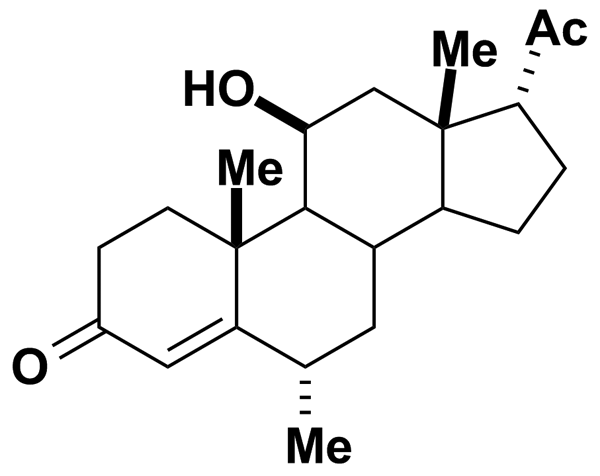 MEFENAMIC ACID4.14Prestwick Chemical Inc.BRD-K92778217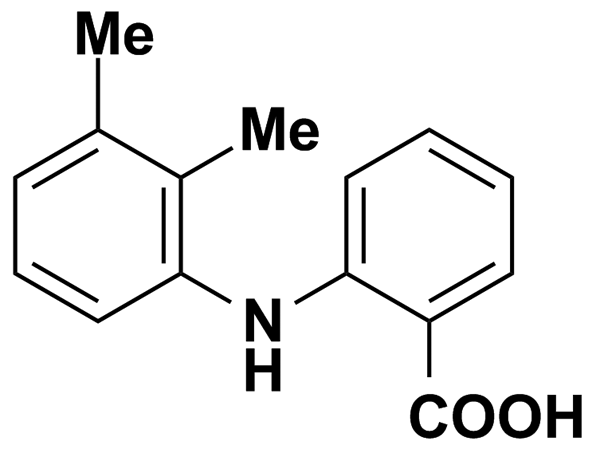 MEFEXAMIDE HYDROCHLORIDE3.16Prestwick Chemical Inc.BRD-K20655524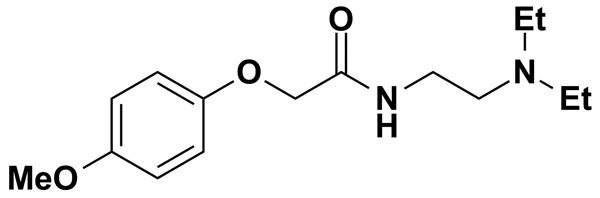 MEFLOQUINE HYDROCHLORIDE2.41Prestwick Chemical Inc.BRD-A89585551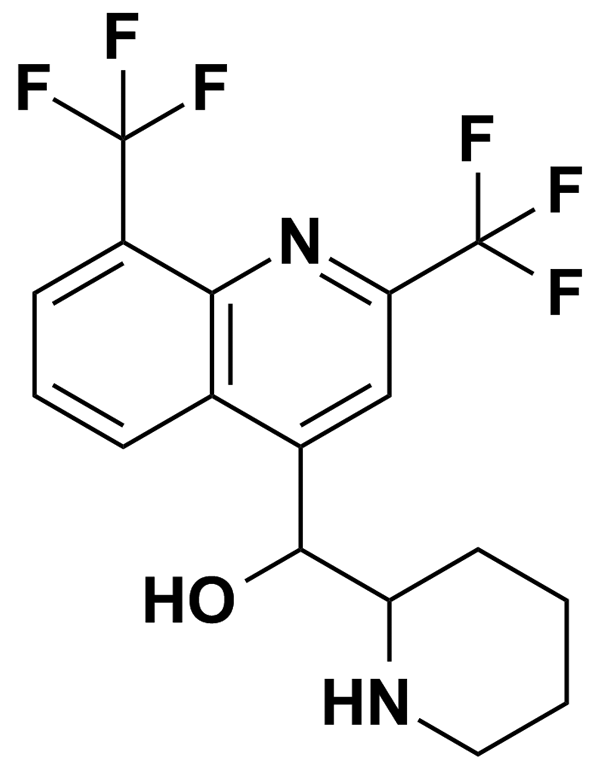 MEGESTROL ACETATE5.00MicroSource Discovery Systems Inc.BRD-A35989968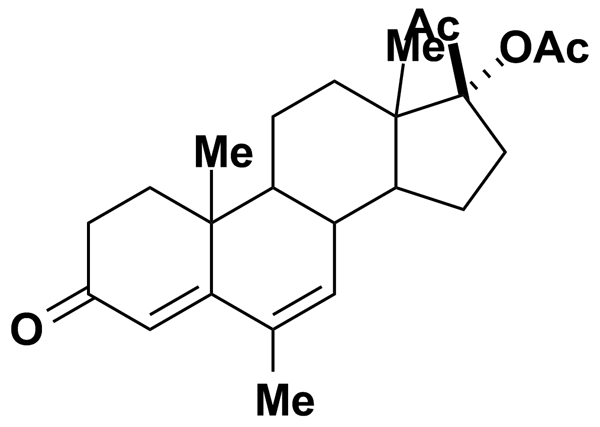 MELATONIN4.31Prestwick Chemical Inc.BRD-K97530723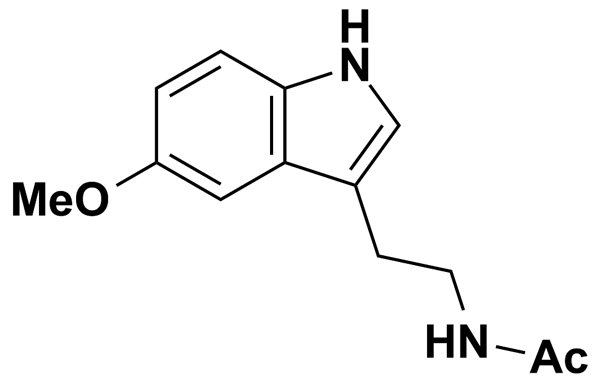 MELOXICAM5.00MicroSource Discovery Systems Inc.BRD-A84174393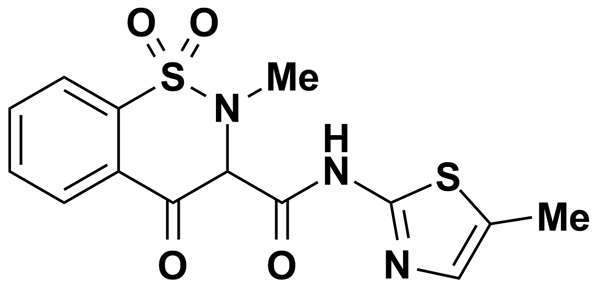 MELPHALAN5.00MicroSource Discovery Systems Inc.BRD-K87827419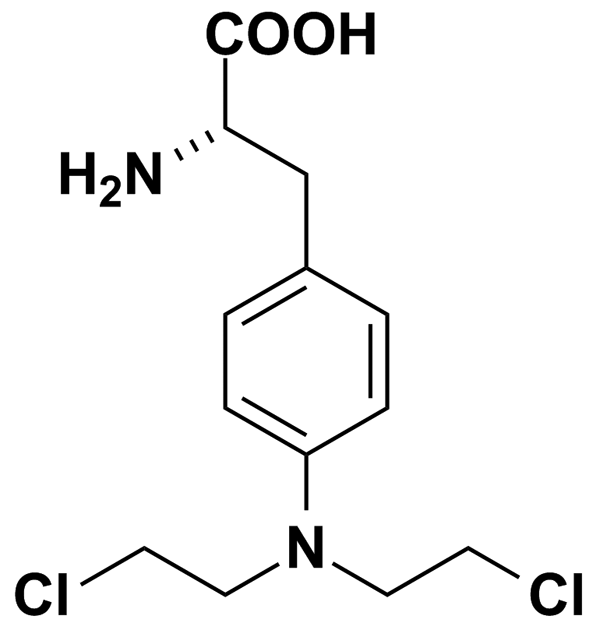 MENTHYL BENZOATE5.00MicroSource Discovery Systems Inc.BRD-K12427081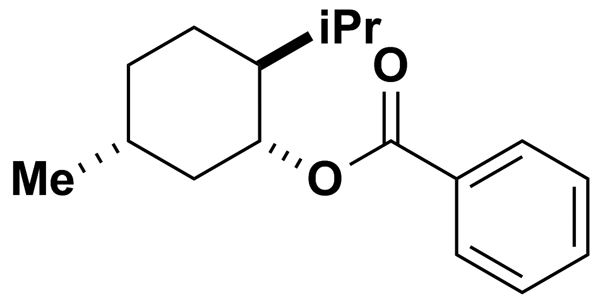 MEPENZOLATE BROMIDE2.37Prestwick Chemical Inc.BRD-A62421304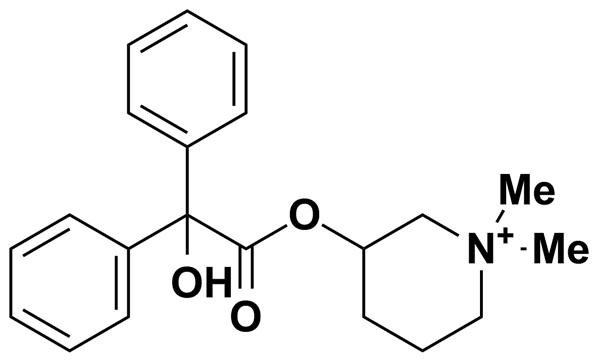 MEPHENYTOIN4.58Prestwick Chemical Inc.BRD-A83937277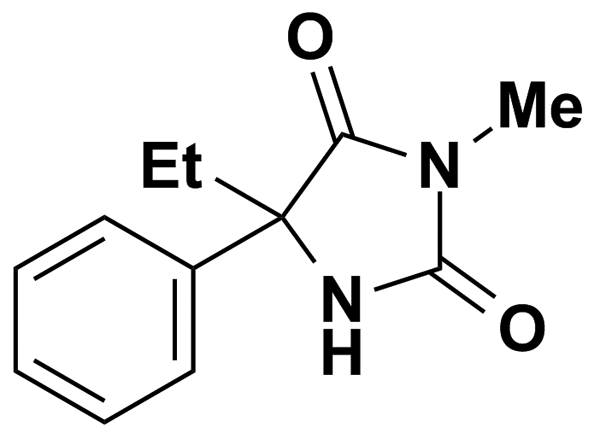 MEPIVACAINE HYDROCHLORIDE5.00MicroSource Discovery Systems Inc.BRD-A03216249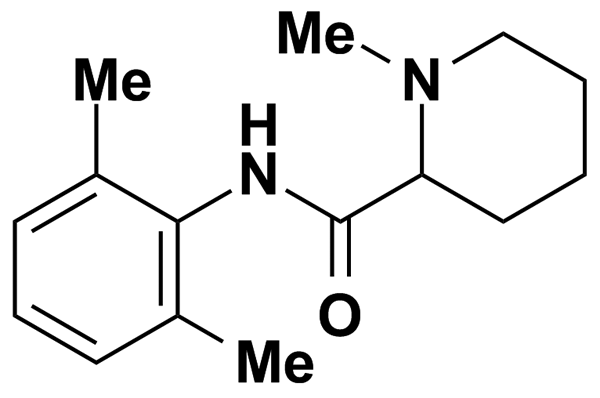 MEPRYLCAINE HYDROCHLORIDE3.68Prestwick Chemical Inc.BRD-K65417056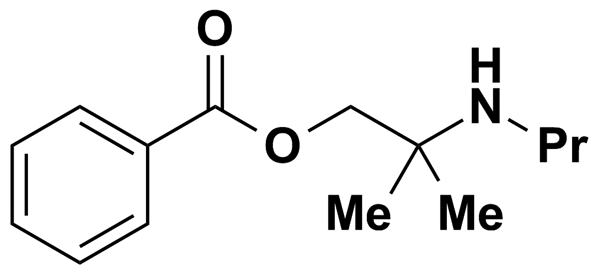 MEPTAZINOL HYDROCHLORIDE3.71Prestwick Chemical Inc.BRD-A02710418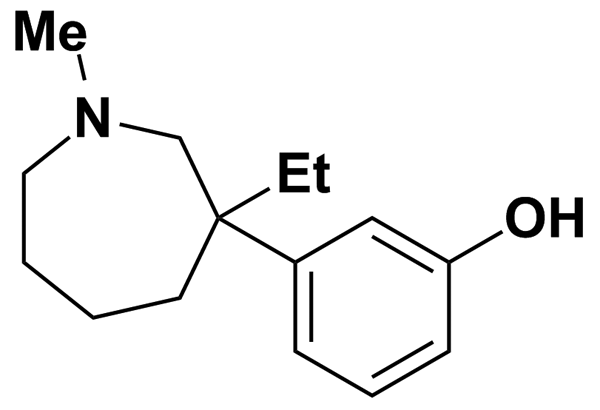 MESORIDAZINE5.00Biomol International Inc.BRD-A14395271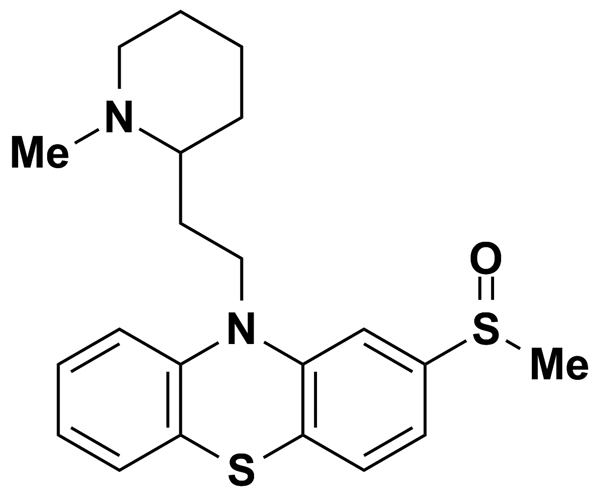 MESORIDAZINE BESYLATE1.84Prestwick Chemical Inc.BRD-A14395271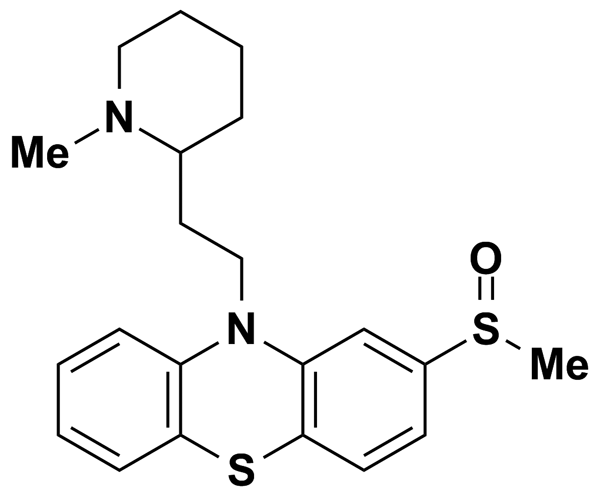 MESULERGINE5.00Biomol International Inc.BRD-K91336023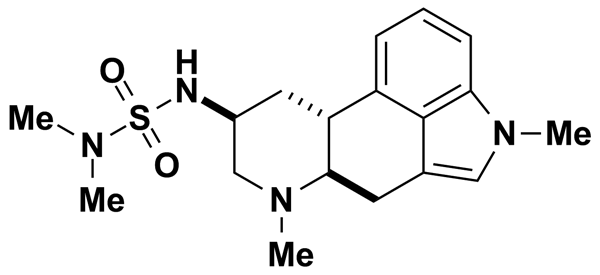 METACETAMOL5.00MicroSource Discovery Systems Inc.BRD-K16474819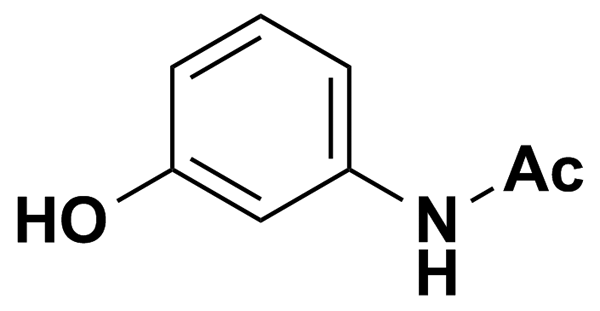 METAMECONINE5.00MicroSource Discovery Systems Inc.BRD-K94324294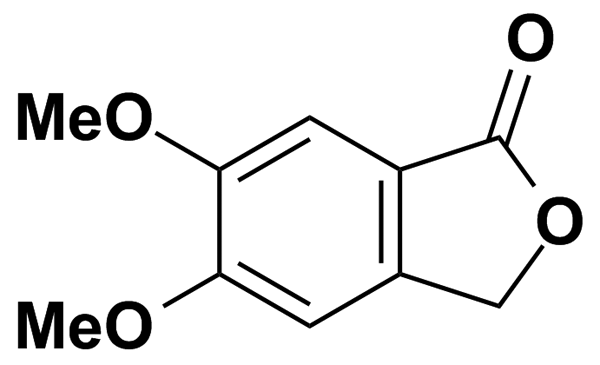 METAXALONE5.00MicroSource Discovery Systems Inc.BRD-A94709349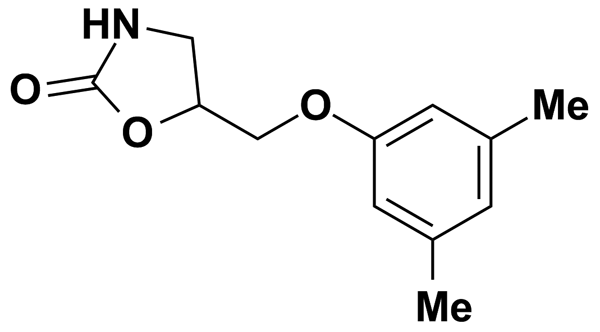 METERGOLINE PHENYLMETHYL ESTER5.00Biomol International Inc.BRD-K56699285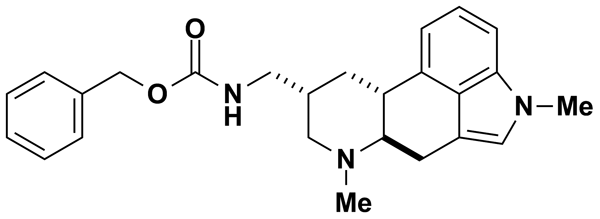 METHACYCLINE HYDROCHLORIDE2.09Prestwick Chemical Inc.BRD-A49035384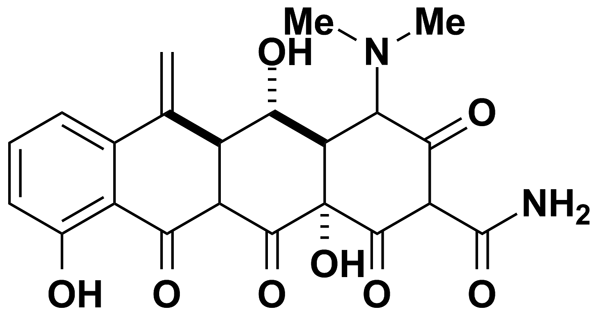 METHANTHELINE BROMIDE2.37Prestwick Chemical Inc.BRD-K09859624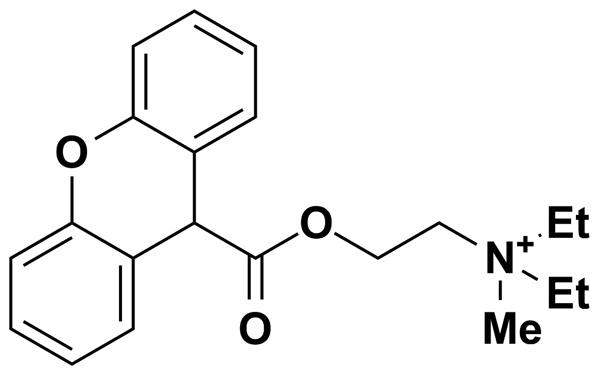 METHAPYRILENE HYDROCHLORIDE3.36Prestwick Chemical Inc.BRD-K47323024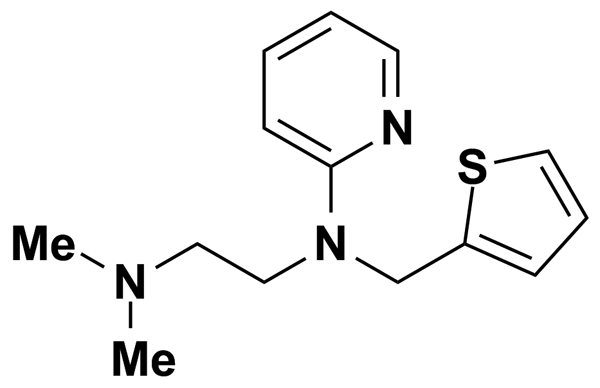 METHAZOLAMIDE4.23Prestwick Chemical Inc.BRD-K71053238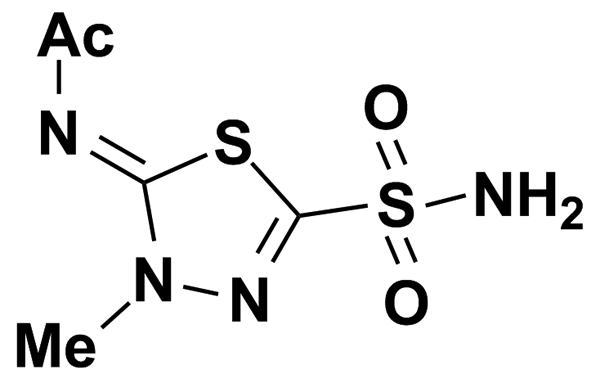 METHIAZOLE3.77Prestwick Chemical Inc.BRD-K02764365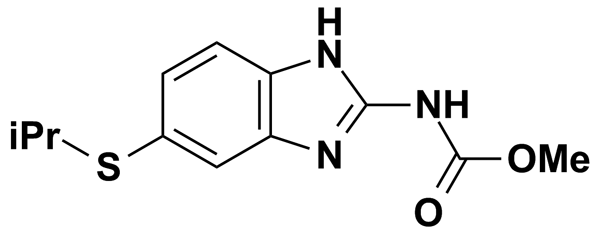 METHICILLIN SODIUM5.00MicroSource Discovery Systems Inc.BRD-K34388247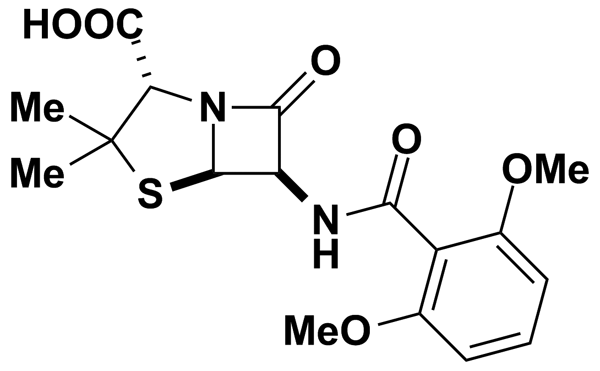 METHIONYL-LEUCYLPHENYLALANINE ACETATE5.00MicroSource Discovery Systems Inc.BRD-A02189320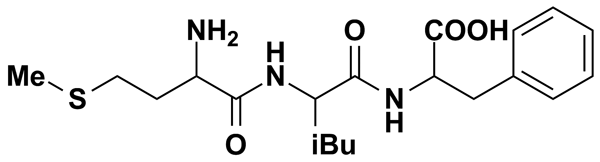 METHIOTHEPIN5.00Biomol International Inc.BRD-A07932845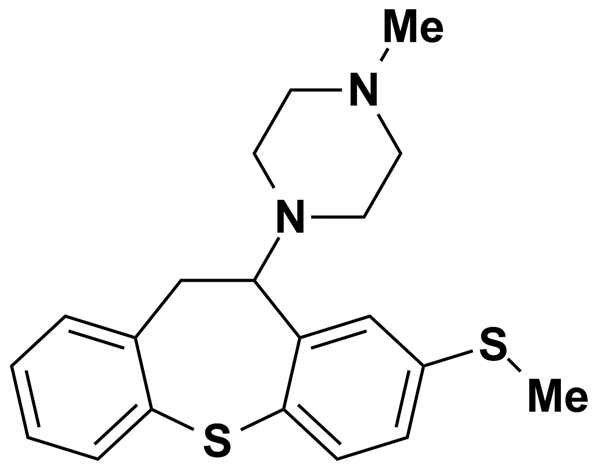 METHIOTHEPIN MALEATE2.12Prestwick Chemical Inc.BRD-A07932845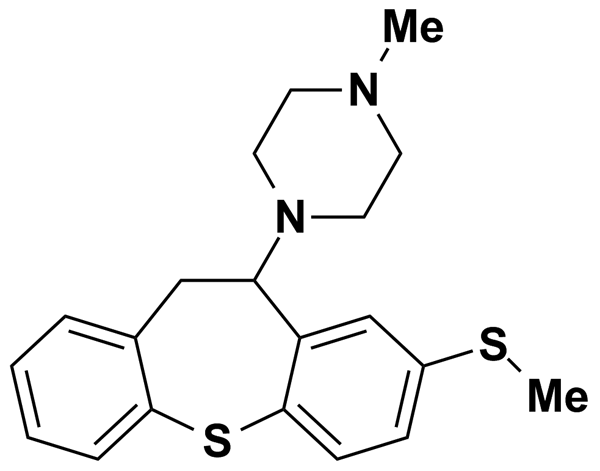 METHOCARBAMOL4.15Prestwick Chemical Inc.BRD-A31521121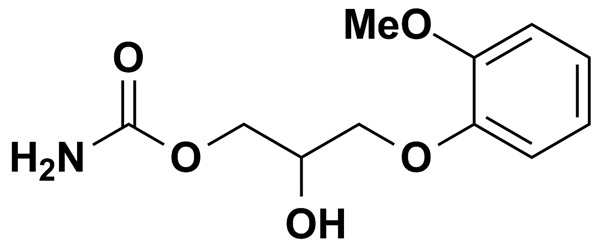 METHOMYL5.00MicroSource Discovery Systems Inc.BRD-K87817668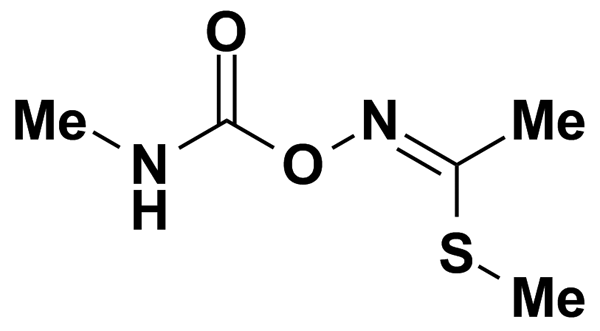 METHOPRENE ACID0.50Biomol International Inc.BRD-A41145729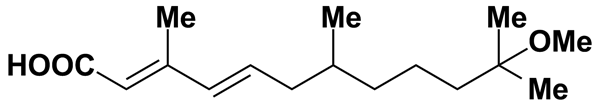 METHOXY VERAPAMIL5.16Biomol International Inc.BRD-A52922642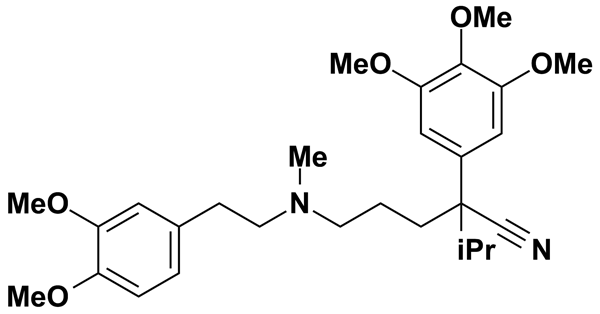 METHOXY-6-HARMALAN4.67Prestwick Chemical Inc.BRD-K54906270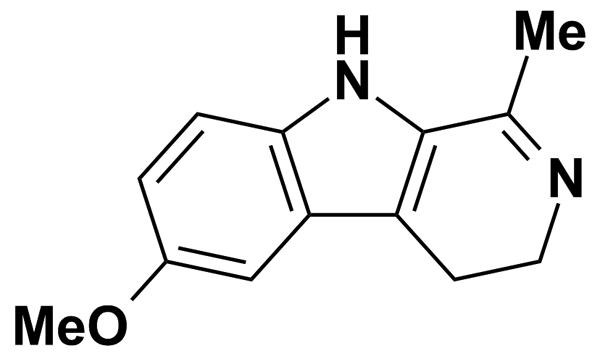 METHOXY-8-PSORALEN4.63Prestwick Chemical Inc.BRD-K63430059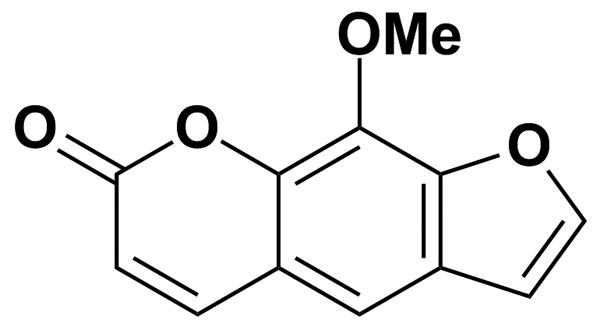 METHOXYVONE5.00MicroSource Discovery Systems Inc.BRD-K56057104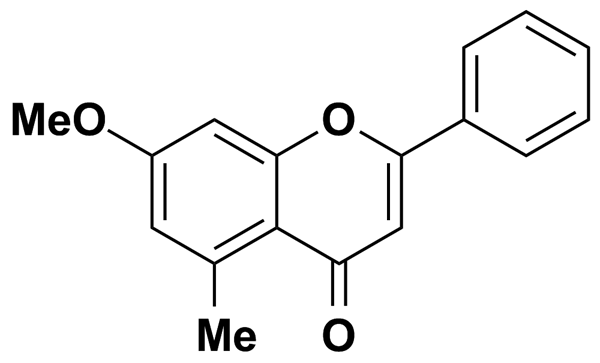 METHSCOPOLAMINE BROMIDE5.00MicroSource Discovery Systems Inc.BRD-A03932035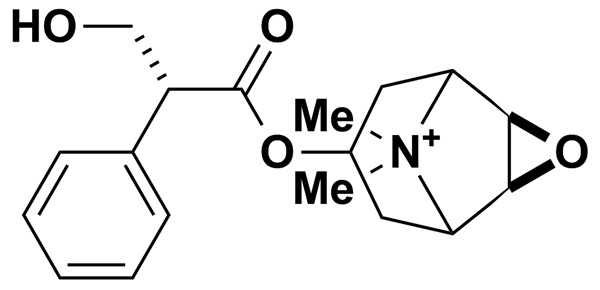 METHYL ROBUSTONE5.00MicroSource Discovery Systems Inc.BRD-K25811799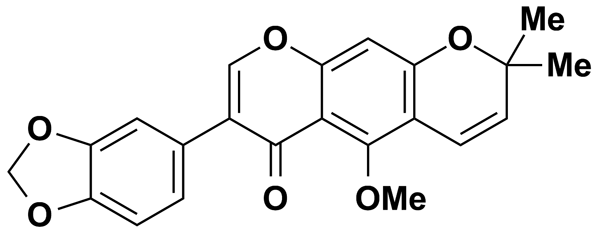 METHYL-6,7-DIMETHOXY-4-ETHYL-BETA-CARBOLINE-3-CARBOXYLATE5.00Biomol International Inc.BRD-K14844937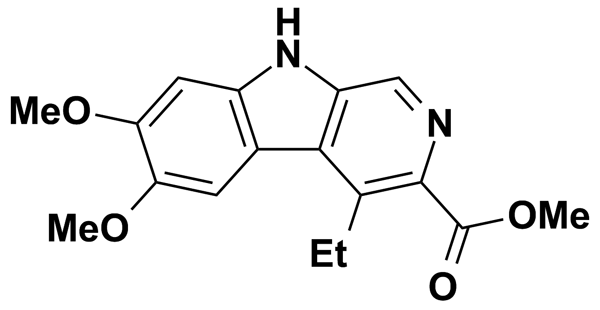 METHYL-BETA-CARBOLINE-3-CARBOXYLATE5.00Biomol International Inc.BRD-K28680267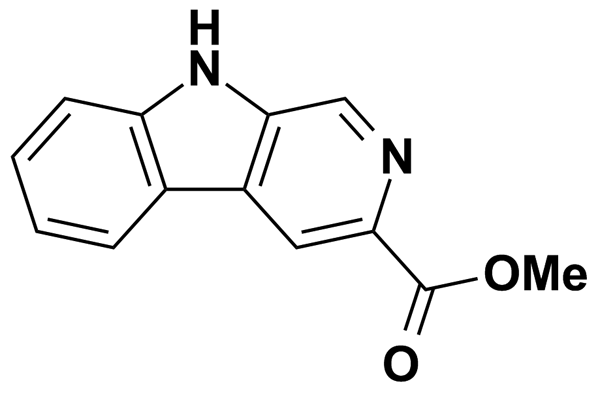 METHYLERGOMETRINE5.00Biomol International Inc.BRD-K34685430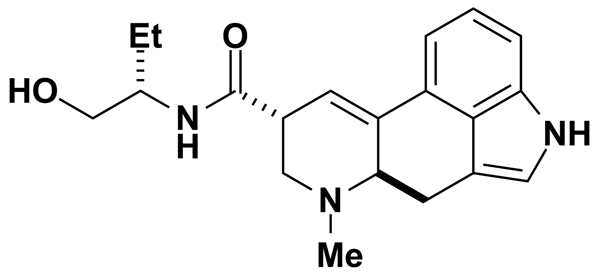 METHYLERGOMETRINE MALEATE2.20Prestwick Chemical Inc.BRD-K34685430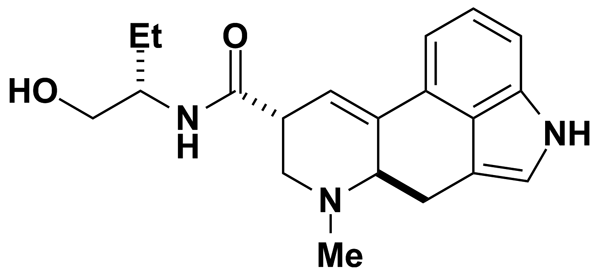 METHYLORSELLINIC ACID, ETHYL ESTER5.00MicroSource Discovery Systems Inc.BRD-K68438316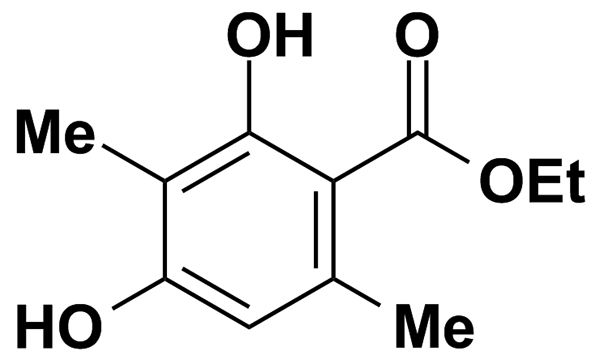 METHYLPREDNISOLONE5.00MicroSource Discovery Systems Inc.BRD-A53176877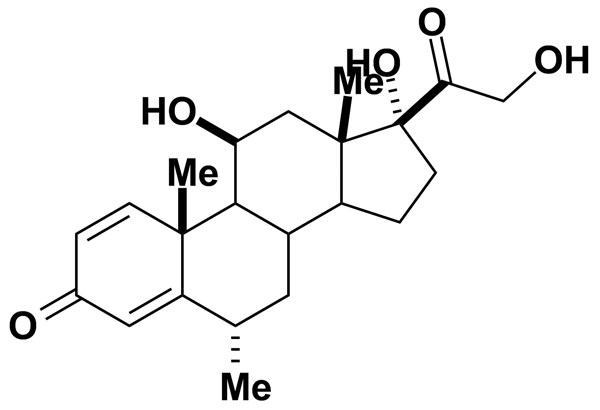 METHYLPREDNISOLONE, 6-ALPHA2.67Prestwick Chemical Inc.BRD-K35240538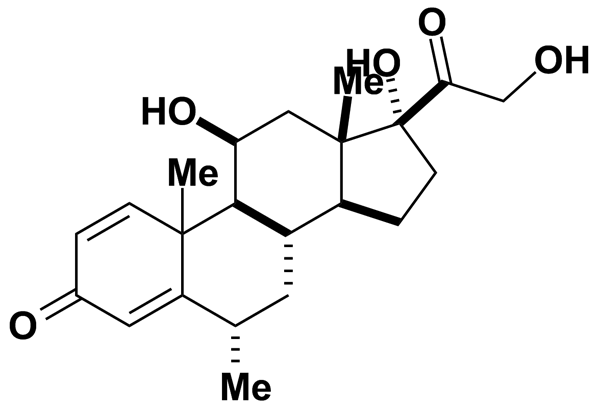 METHYSERGIDE5.00Biomol International Inc.BRD-K35941380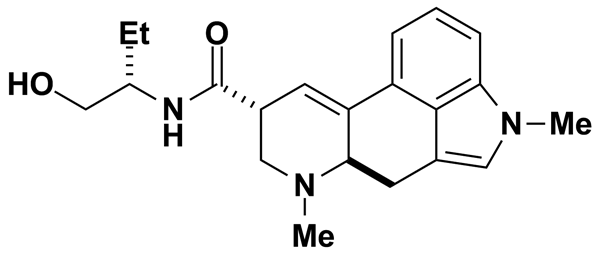 METICRANE3.63Prestwick Chemical Inc.BRD-K58265391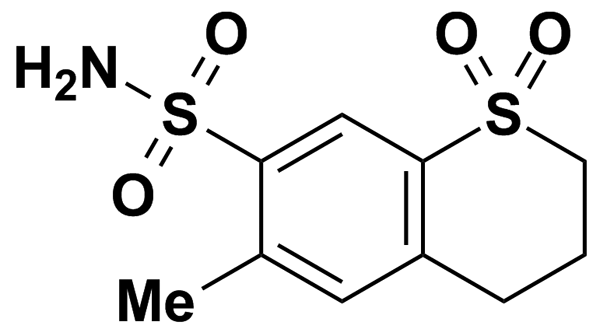 METIXENE HYDROCHLORIDE2.75Prestwick Chemical Inc.BRD-A33711280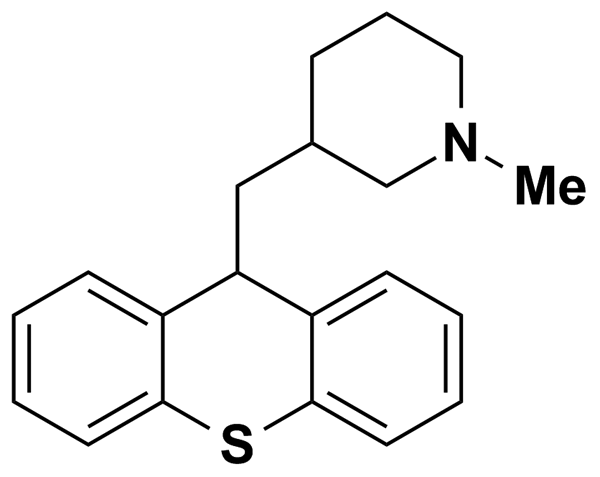 METOCLOPRAMIDE5.00Biomol International Inc.BRD-K75641298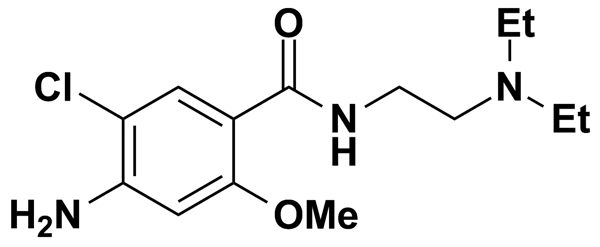 METOCLOPRAMIDE MONOHYDROCHLORIDE2.97Prestwick Chemical Inc.BRD-K75641298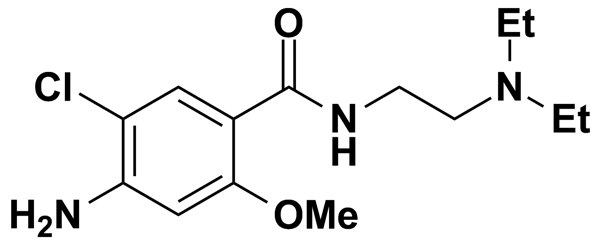 METOLACHLOR5.00MicroSource Discovery Systems Inc.BRD-A43135847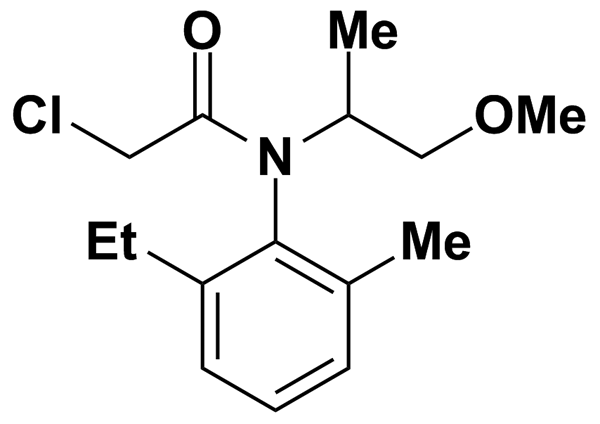 METOLAZONE2.73Prestwick Chemical Inc.BRD-A61793559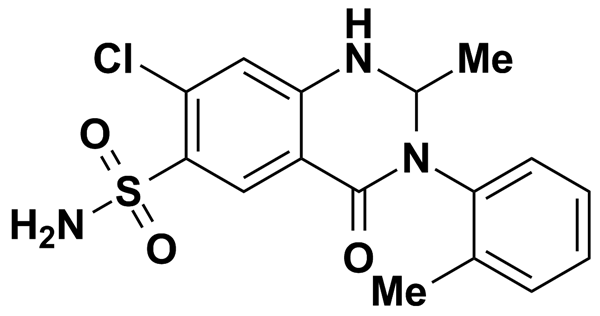 METOPROLOL TARTRATE5.00MicroSource Discovery Systems Inc.BRD-A03623303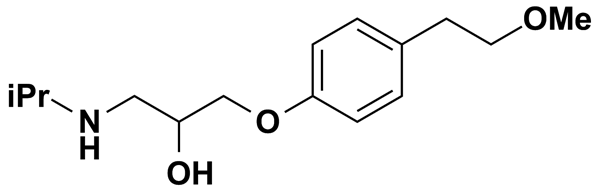 MEVINOLIN (LOVASTATIN)6.18Biomol International Inc.BRD-K09416995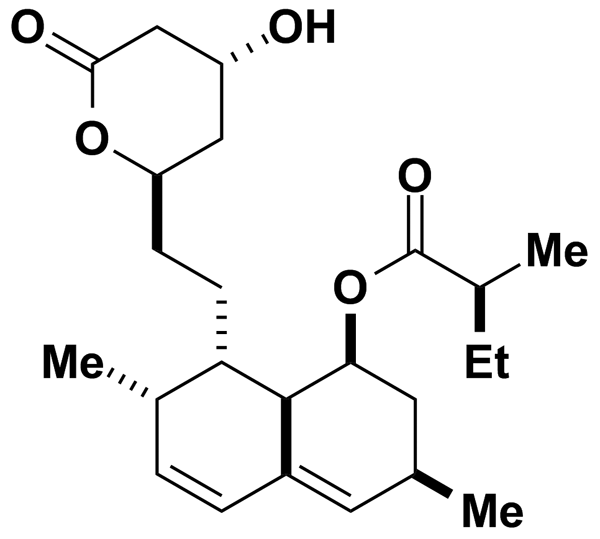 MEXICANOLIDE5.00MicroSource Discovery Systems Inc.BRD-A64523751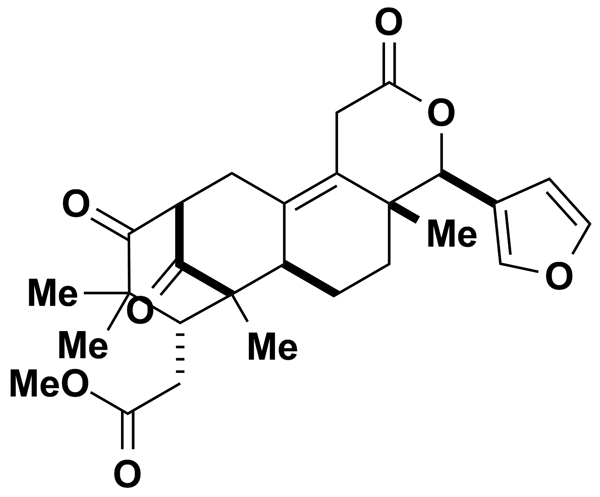 MEXILETINE HYDROCHLORIDE4.64Prestwick Chemical Inc.BRD-A64092382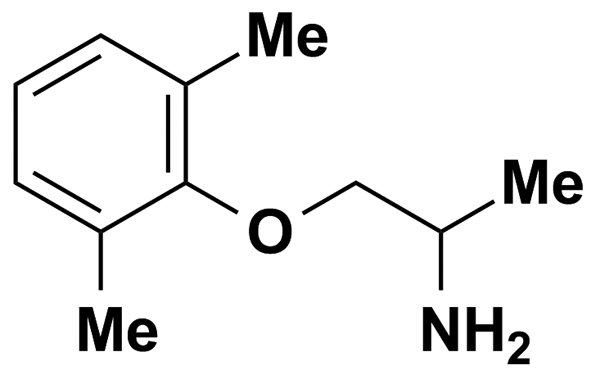 MIANSERINE HYDROCHLORIDE3.32Prestwick Chemical Inc.BRD-A19661776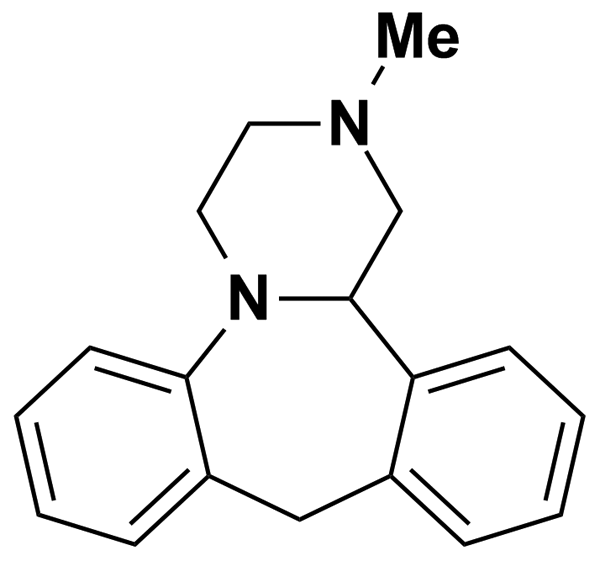 MICONAZOLE2.40Prestwick Chemical Inc.BRD-A82396632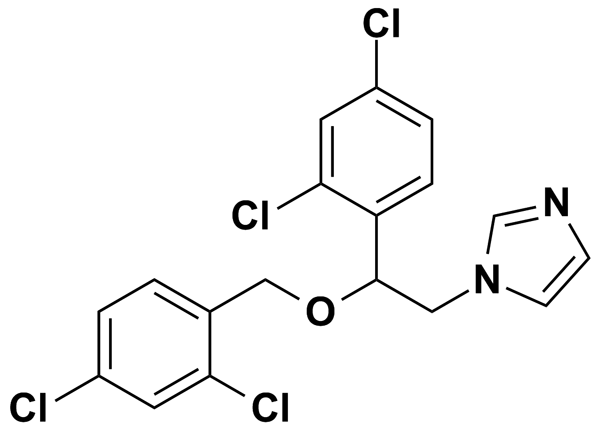 MICONAZOLE NITRATE5.00MicroSource Discovery Systems Inc.BRD-A82396632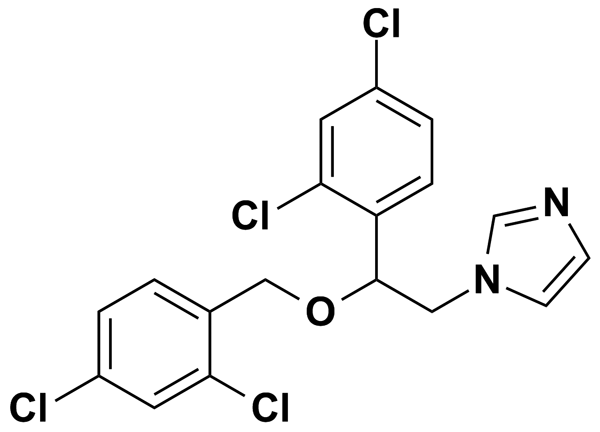 MIDECAMYCIN1.23Prestwick Chemical Inc.BRD-A34897638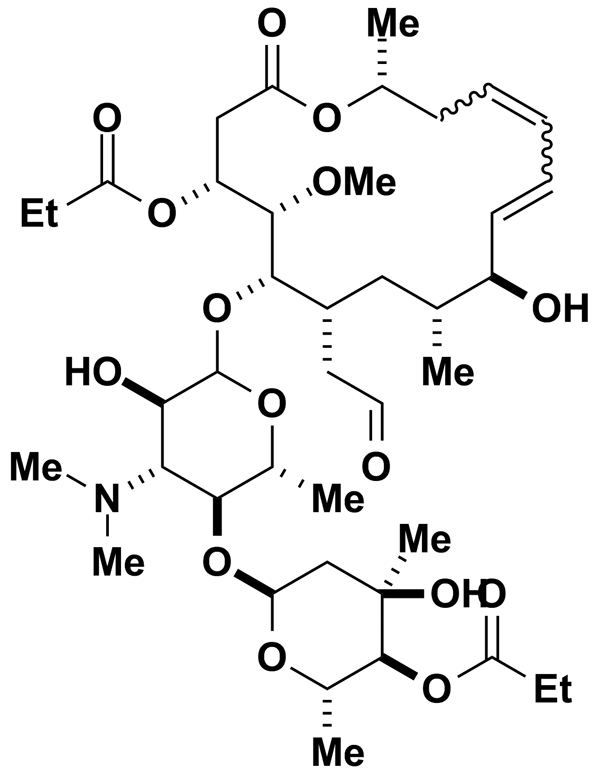 MIDODRINE HYDROCHLORIDE3.44Prestwick Chemical Inc.BRD-A79981887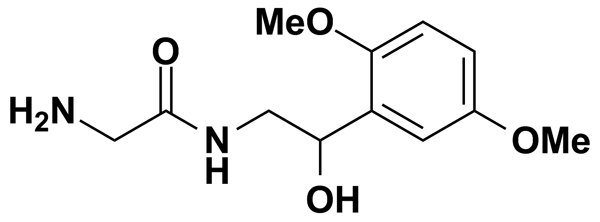 MIFEPRISTONE2.33Prestwick Chemical Inc.BRD-K37270826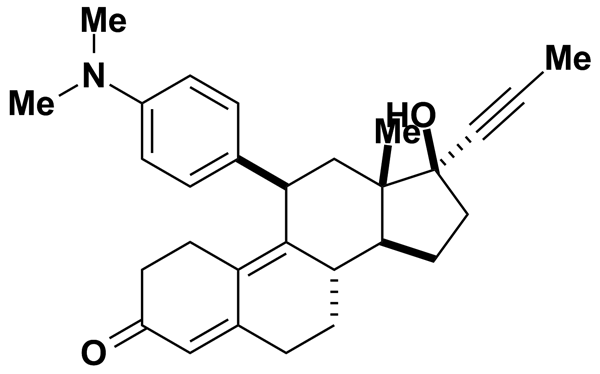 MINAPRINE DIHYDROCHLORIDE2.69Prestwick Chemical Inc.BRD-K02867583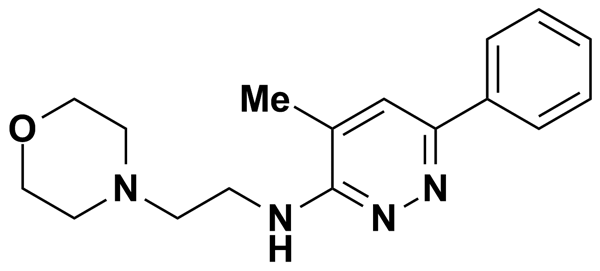 MINOXIDIL11.95Biomol International Inc.BRD-K06902185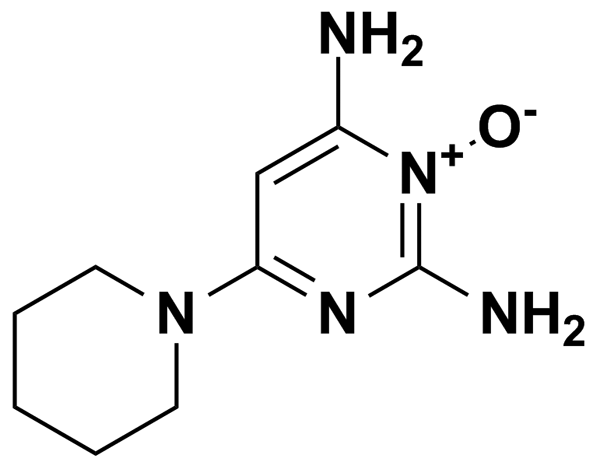 MINOXIDIL4.78Prestwick Chemical Inc.BRD-K14888893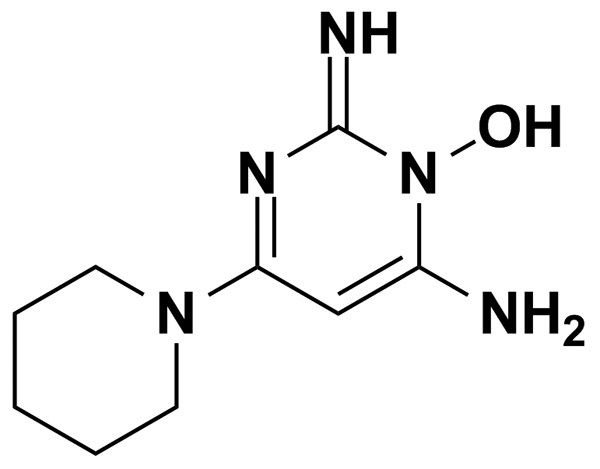 MITOMYCIN C5.00MicroSource Discovery Systems Inc.BRD-A48237631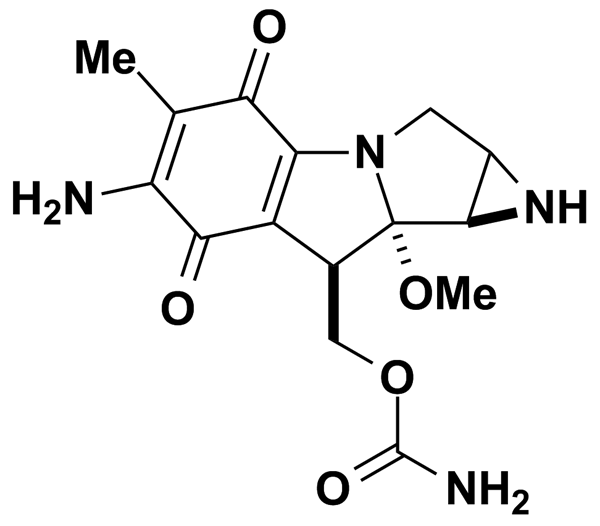 MITOMYCIN C7.48Biomol International Inc.BRD-K59670716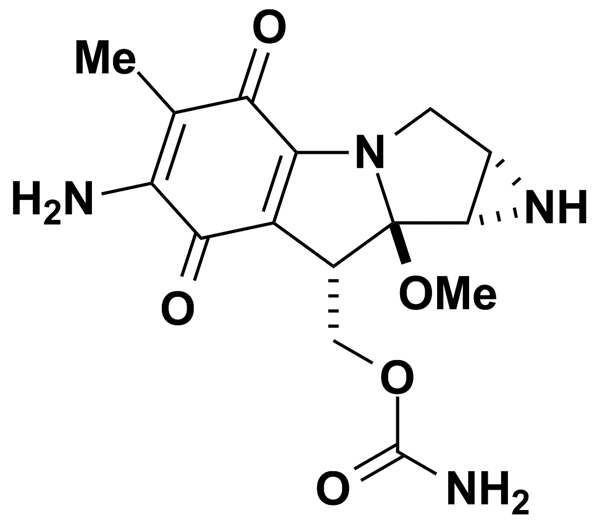 MITOXANTRONE DIHYDROCHLORIDE1.93Prestwick Chemical Inc.BRD-K21680192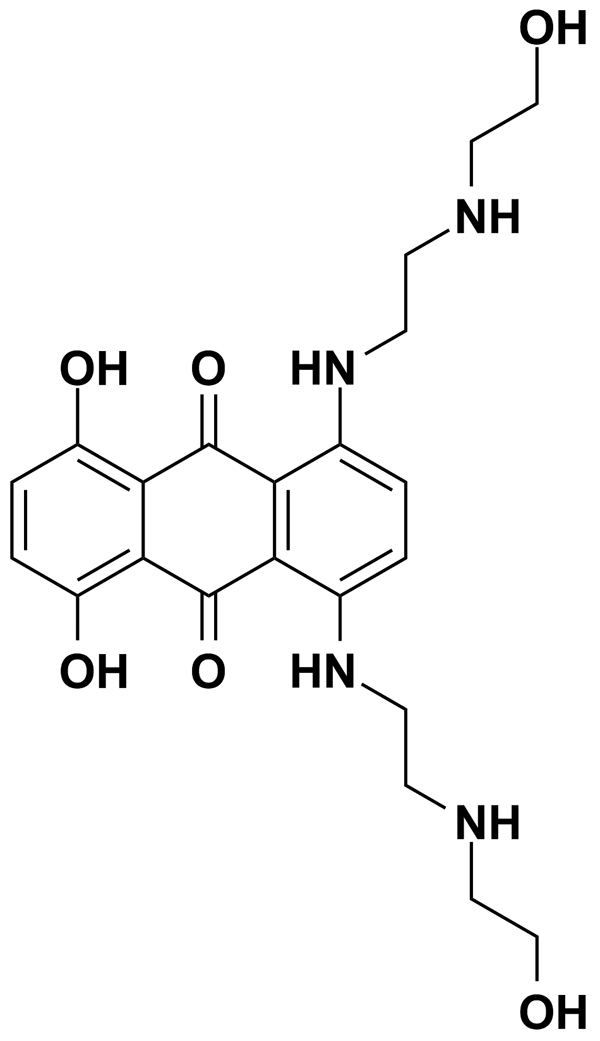 MK 2125.00Biomol International Inc.BRD-K19554809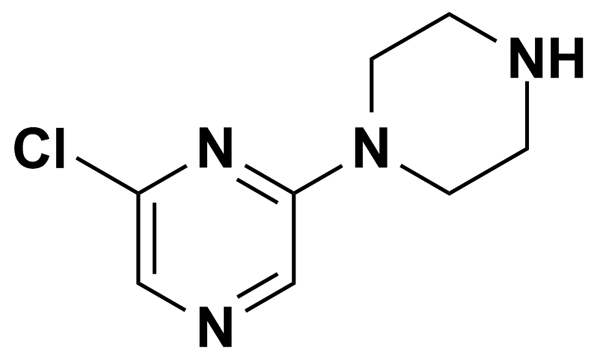 ML76.01Biomol International Inc.BRD-K93201660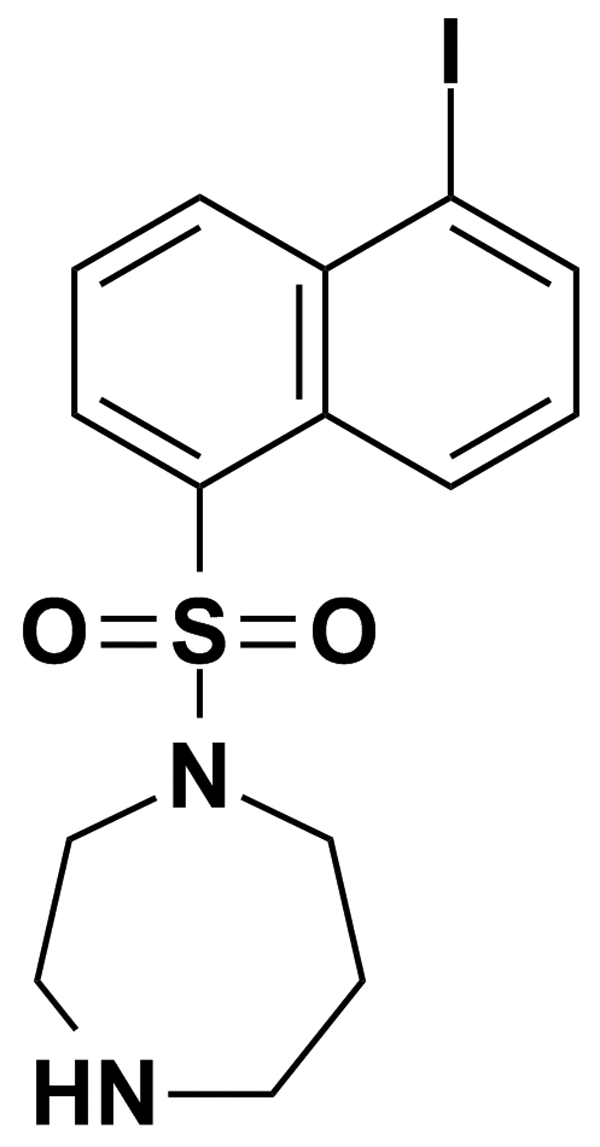 ML97.70Biomol International Inc.BRD-K68402494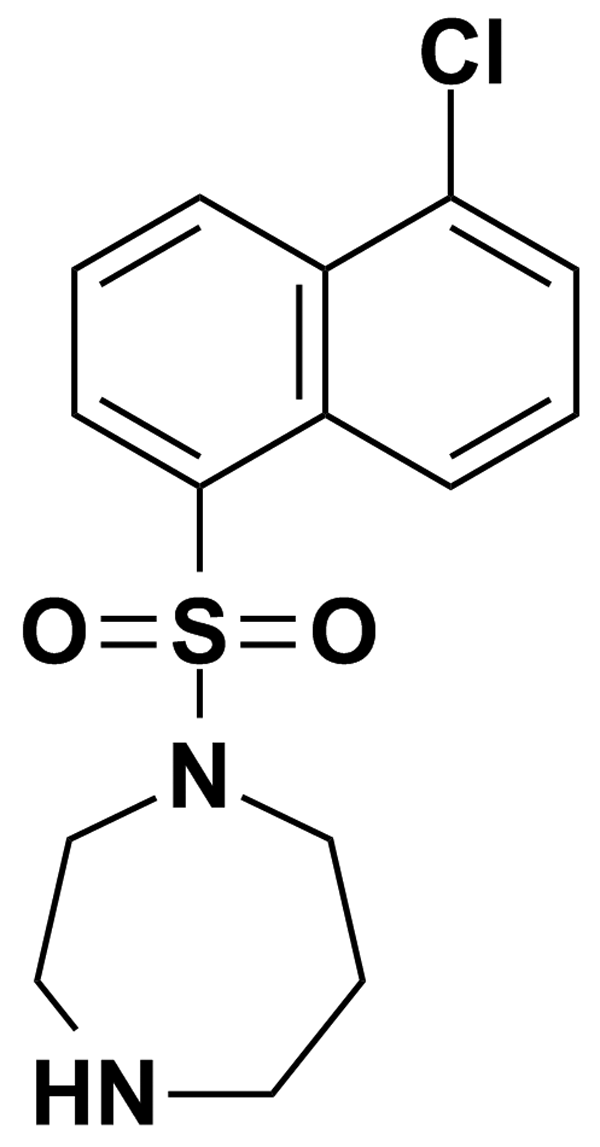 MODAFINIL5.00MicroSource Discovery Systems Inc.BRD-A16332958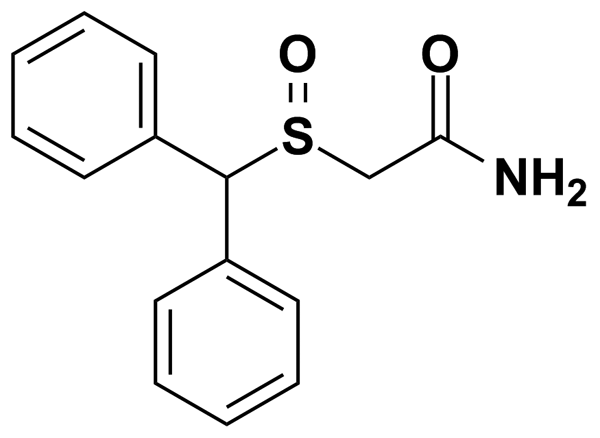 MOLINDONE HYDROCHLORIDE3.20Prestwick Chemical Inc.BRD-A65280694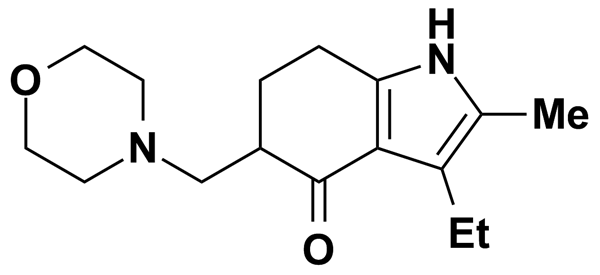 MOLSIDOMINE4.13Prestwick Chemical Inc.BRD-K35531059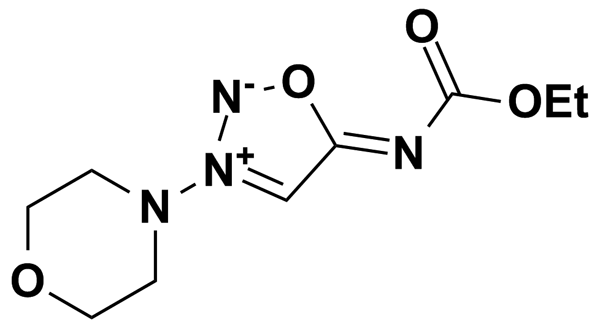 MOLSIDOMINE5.00MicroSource Discovery Systems Inc.BRD-K63861289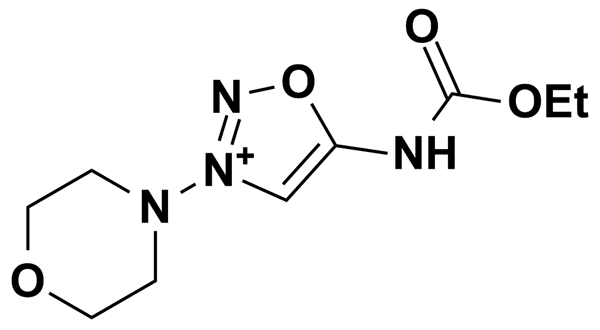 MOMETASONE FUROATE1.92Prestwick Chemical Inc.BRD-K60640630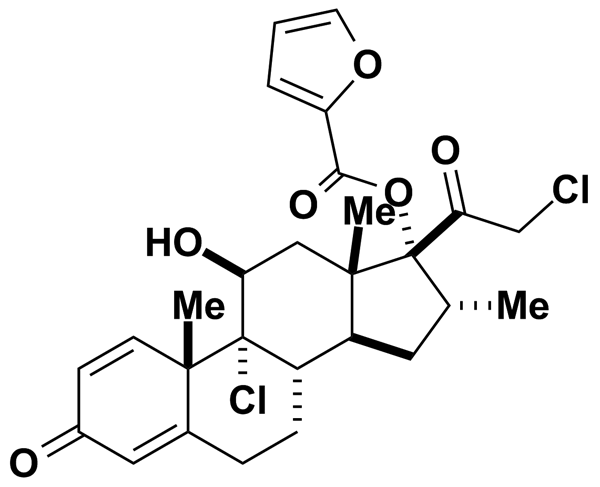 MONOCROTALINE3.07Prestwick Chemical Inc.BRD-K65508953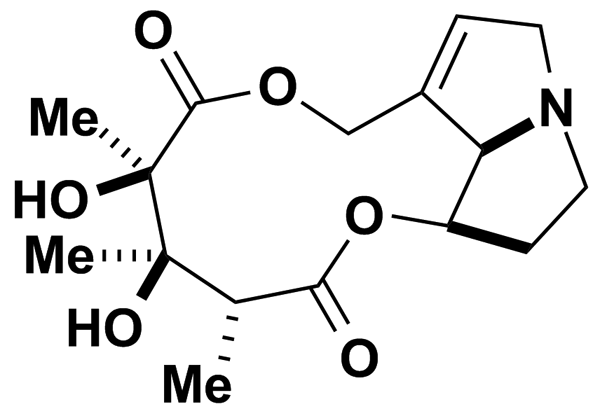 MORICIZINE HYDROCHLORIDE2.16Prestwick Chemical Inc.BRD-K21548250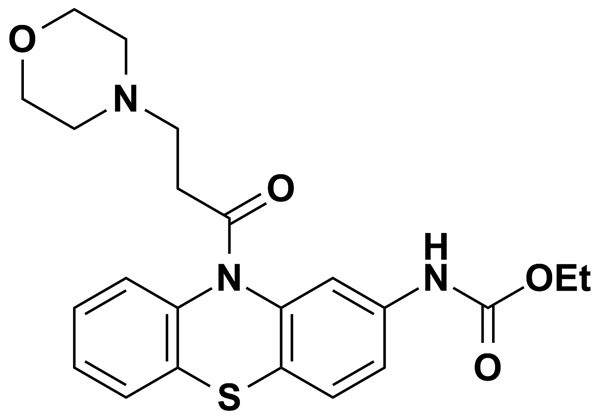 MOXISYLYTE HYDROCHORIDE3.17Prestwick Chemical Inc.BRD-K81144366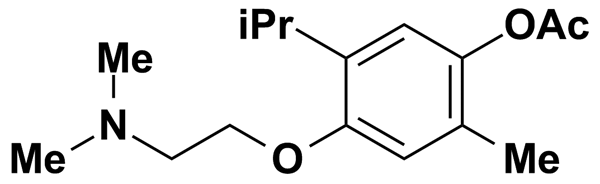 MOXONIDINE4.14Prestwick Chemical Inc.BRD-K77771411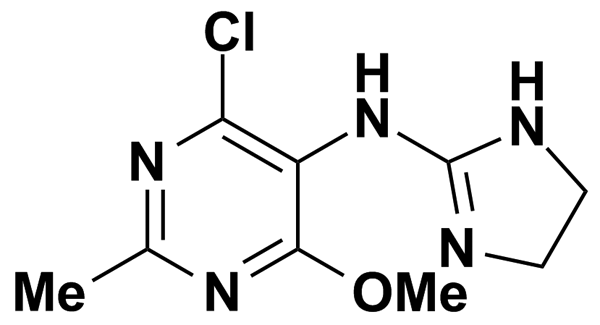 MUNDOSERONE5.00MicroSource Discovery Systems Inc.BRD-K69294151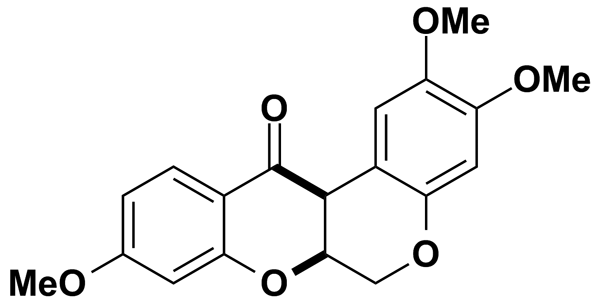 MUNDULONE5.00MicroSource Discovery Systems Inc.BRD-A93572202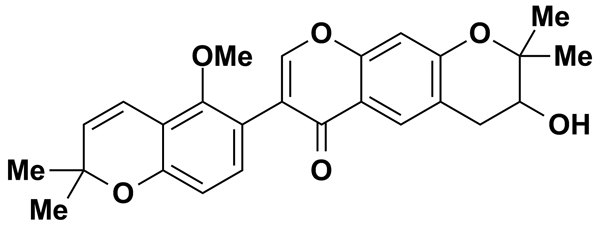 MUNINGIN5.00MicroSource Discovery Systems Inc.BRD-K69654927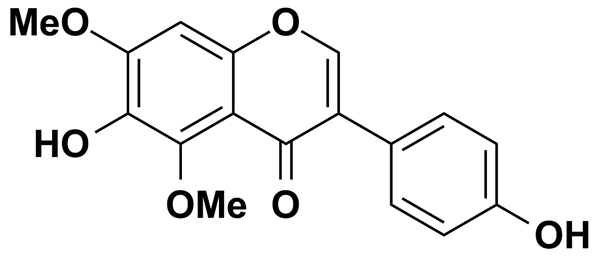 MY-54457.53Biomol International Inc.BRD-K90524085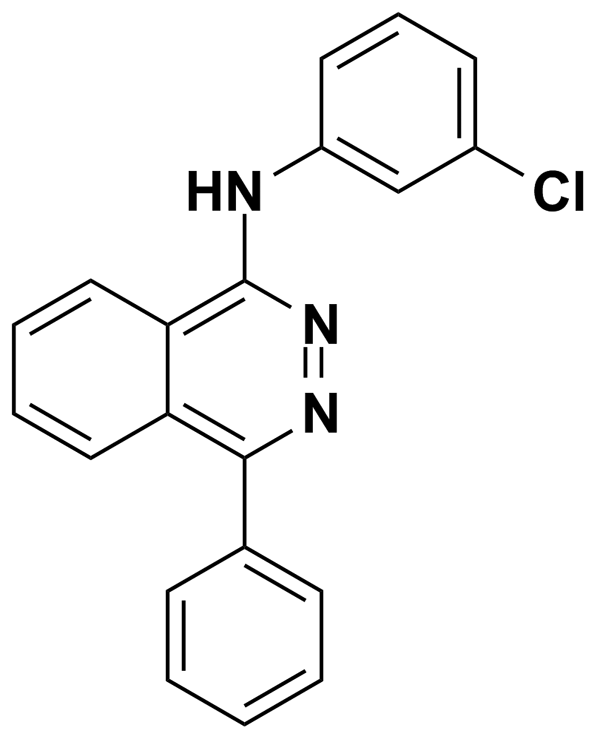 MYCOPHENOLIC ACID3.12Prestwick Chemical Inc.BRD-K63750851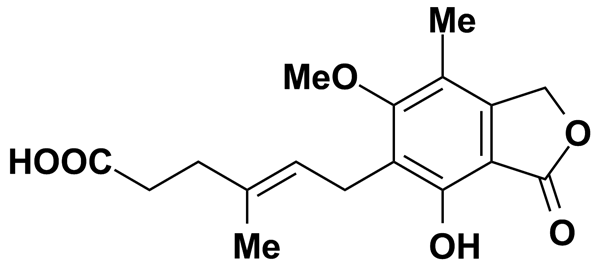 MYOSMINE6.84Prestwick Chemical Inc.BRD-K67556876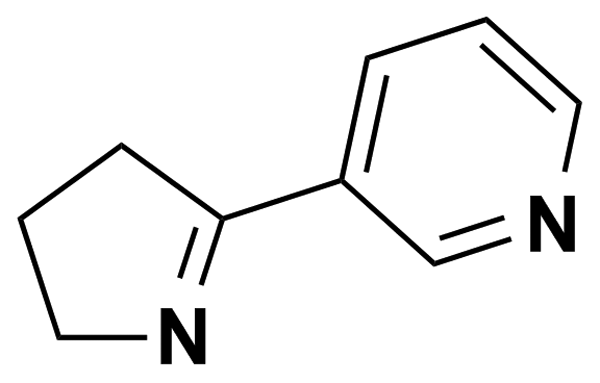 MYRICETIN3.14Prestwick Chemical Inc.BRD-K43149758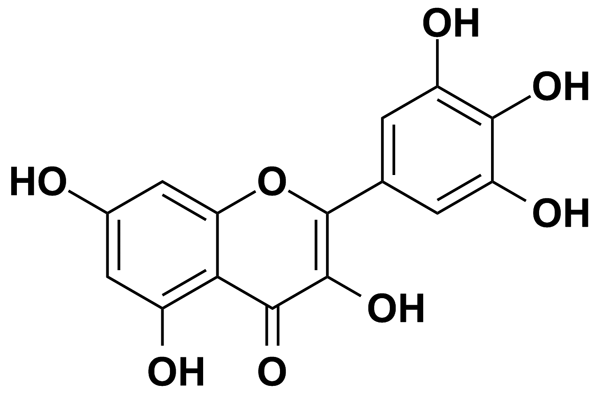 N- (2-AMINOETHYL)-4-CHLOROBENZAMIDE (RO-16-6491)5.00MicroSource Discovery Systems Inc.BRD-K44899736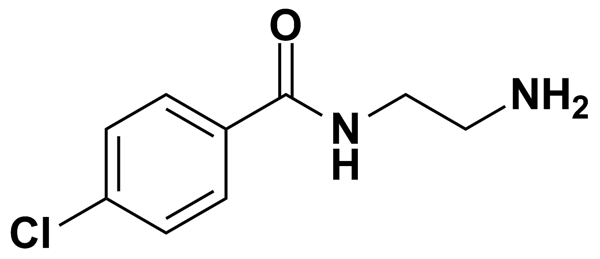 N- (3-TRIFLUOROMETHYLPHENYL)PIPERAZINE HYDROCHLORIDE (TFMPP)5.00MicroSource Discovery Systems Inc.BRD-K94887716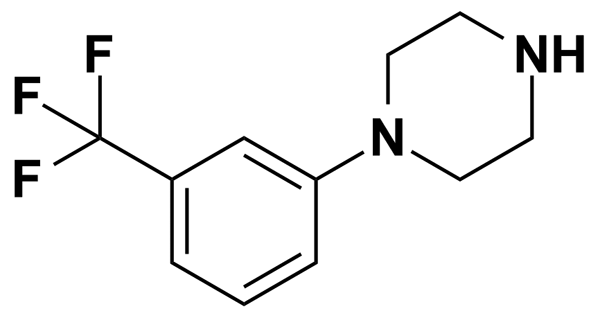 N- (9-FLUORENYLMETHOXYCARBONYL)-L-LEUCINE5.00MicroSource Discovery Systems Inc.BRD-K65275554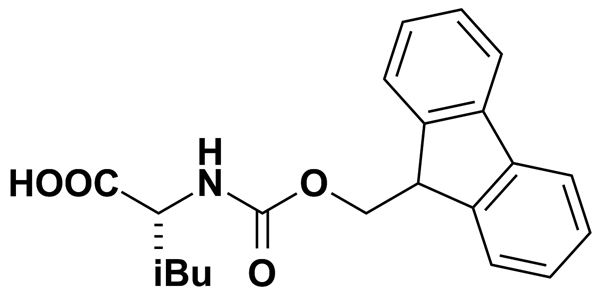 N-(4-BROMOBENZYL)-5-METHOXYTRYPTAMINE5.00Biomol International Inc.BRD-K37883585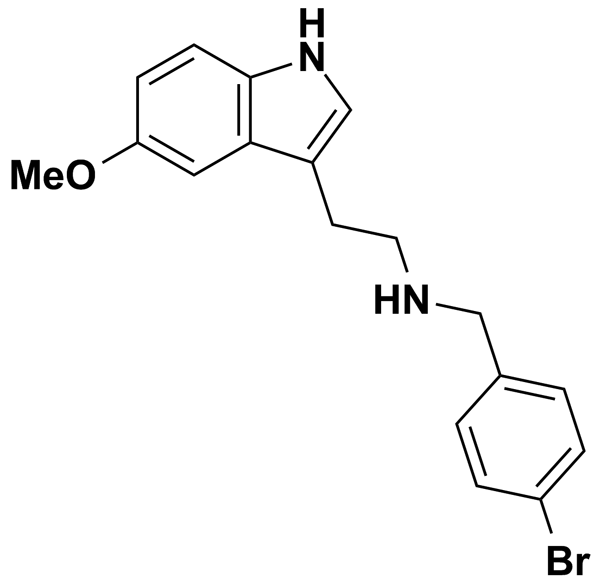 N-ARACHIDONOYLGLYCINE0.50Biomol International Inc.BRD-K51557114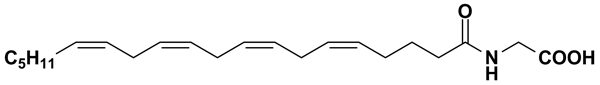 N-DESMETHYLCLOZAPINE5.00Biomol International Inc.BRD-K10042277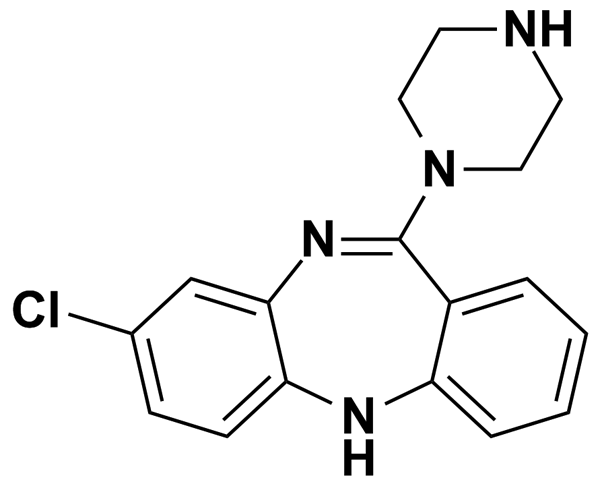 N-FORMYLMETHIONYL-LEUCYLPHENYLALANINE5.00MicroSource Discovery Systems Inc.BRD-A27693633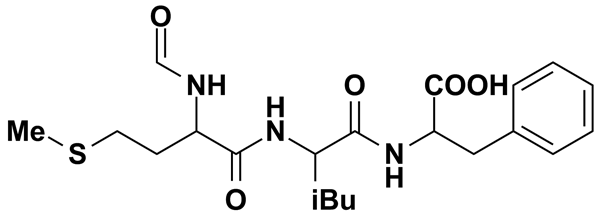 N-FORMYLMETHIONYLPHENYLALANINE5.00MicroSource Discovery Systems Inc.BRD-A09975616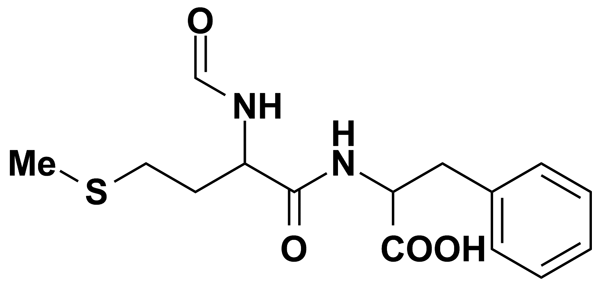 N-LINOLEOYLGLYCINE0.50Biomol International Inc.BRD-K76293260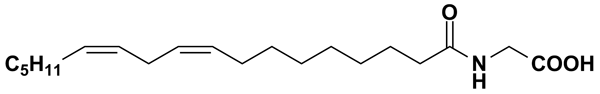 N-METHYL (-)EPHEDRINE5.00MicroSource Discovery Systems Inc.BRD-K82236108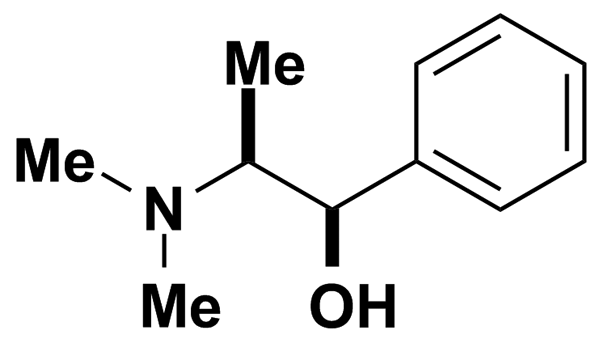 N-METHYLANTHRANILIC ACID5.00MicroSource Discovery Systems Inc.BRD-K06439119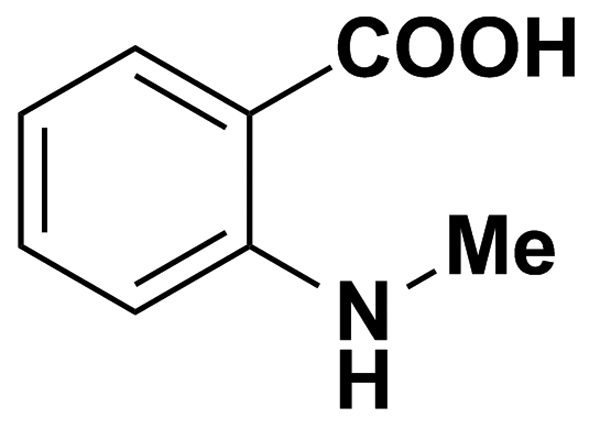 N-PHENYLANTHRANILIC11.72Biomol International Inc.BRD-K80863915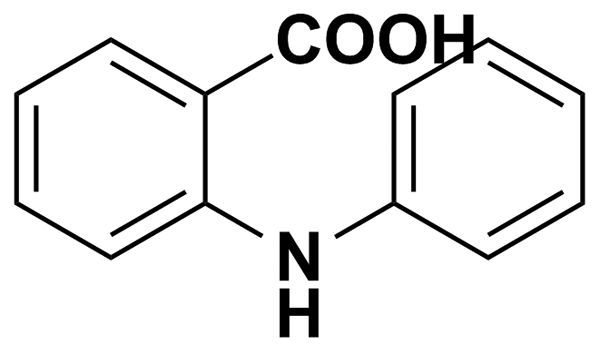 N9-ISOPROPYLOLOMOUCINE7.66Biomol International Inc.BRD-K71726959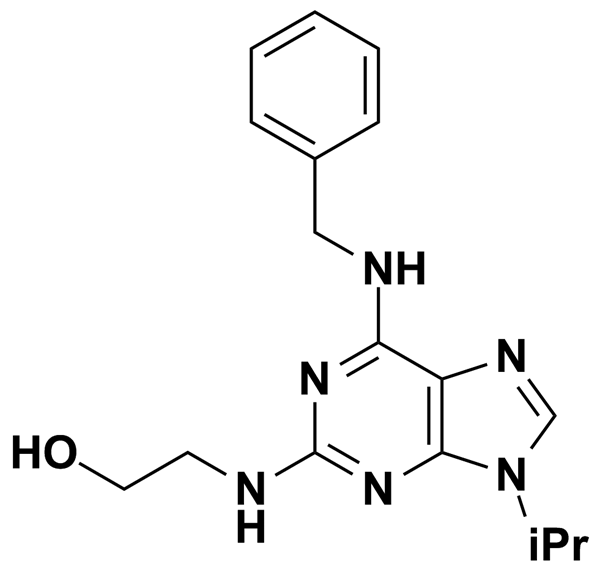 NAFCILLIN SODIUM5.00MicroSource Discovery Systems Inc.BRD-A99402294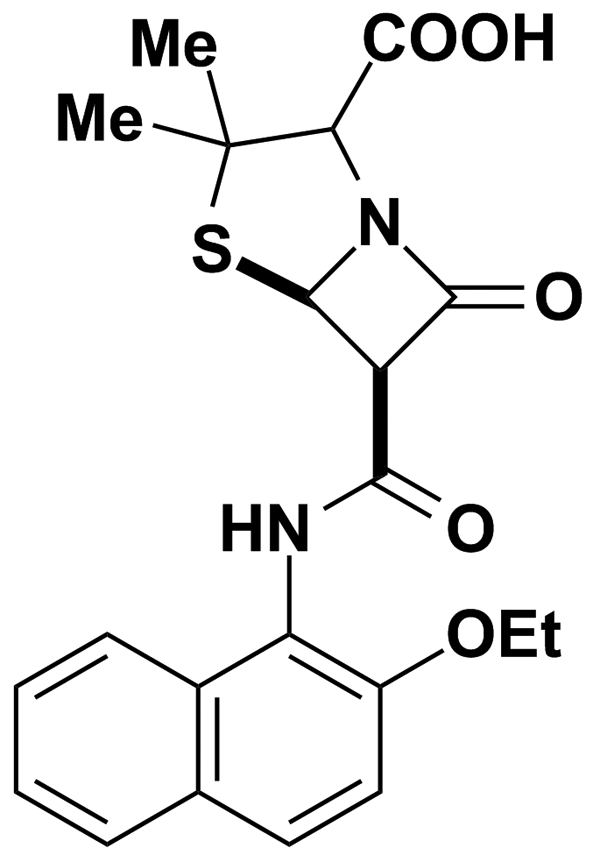 NAFRONYL OXALATE2.11Prestwick Chemical Inc.BRD-A67862938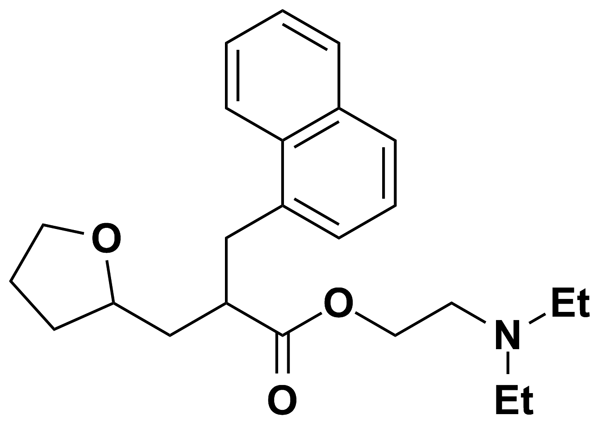 NAFTIFINE HYDROCHLORIDE3.09Prestwick Chemical Inc.BRD-K74141488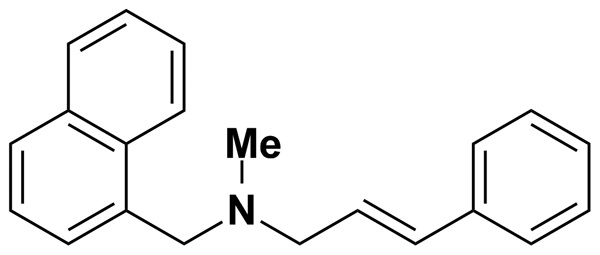 NAFTOPIDIL DIHYDROCHLORIDE2.15Prestwick Chemical Inc.BRD-A01787639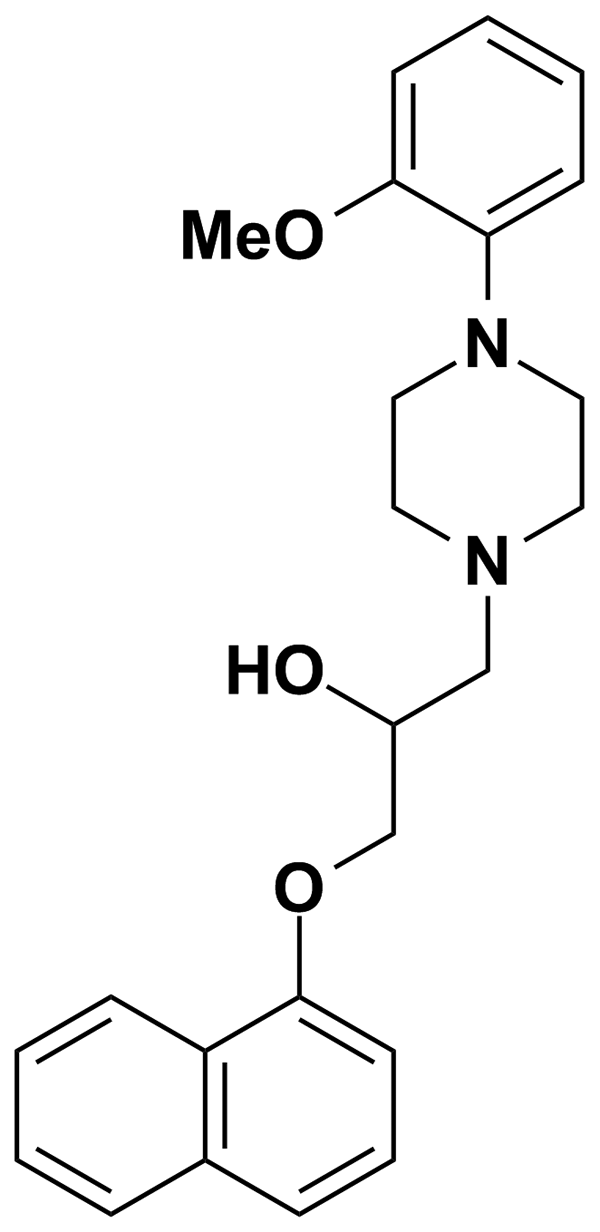 NALBUPHINE HYDROCHLORIDE2.54Prestwick Chemical Inc.BRD-K66404838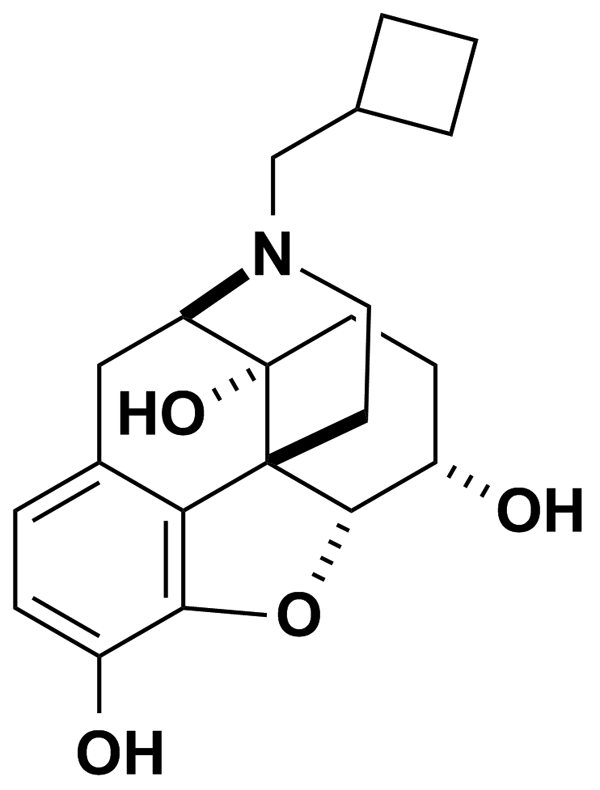 NALBUPHINE HYDROCHLORIDE5.00MicroSource Discovery Systems Inc.BRD-A92651262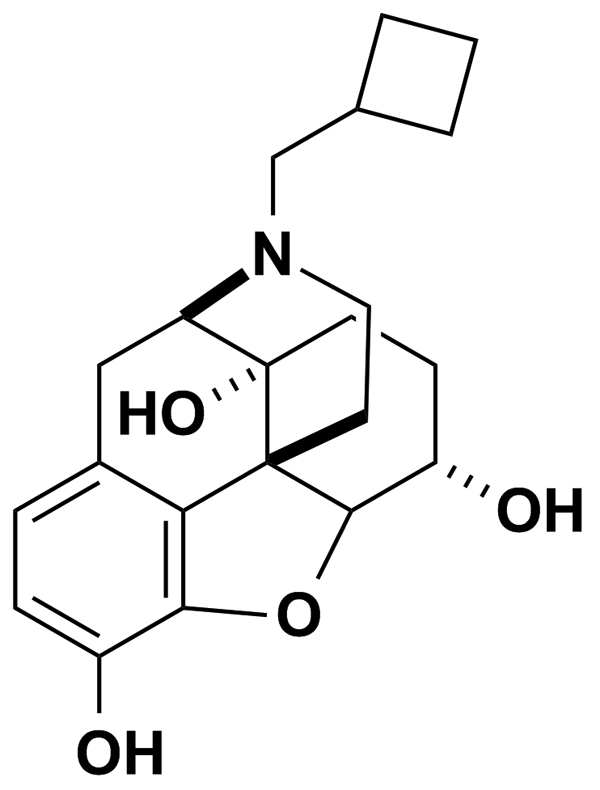 NALIDIXIC ACID SODIUM SALT HYDRATE3.66Prestwick Chemical Inc.BRD-K47886988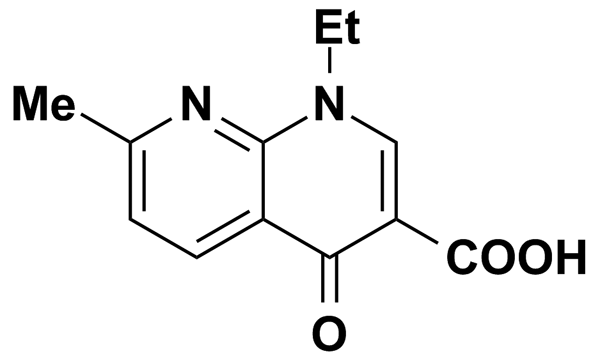 NALOXONE HYDROCHLORIDE2.75Prestwick Chemical Inc.BRD-K67511046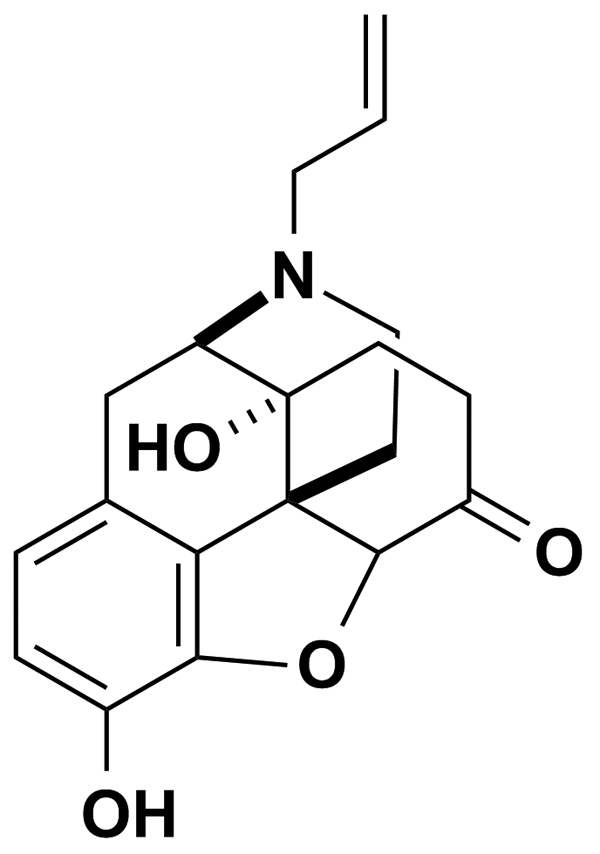 NALOXONE HYDROCHLORIDE5.00MicroSource Discovery Systems Inc.BRD-A70461345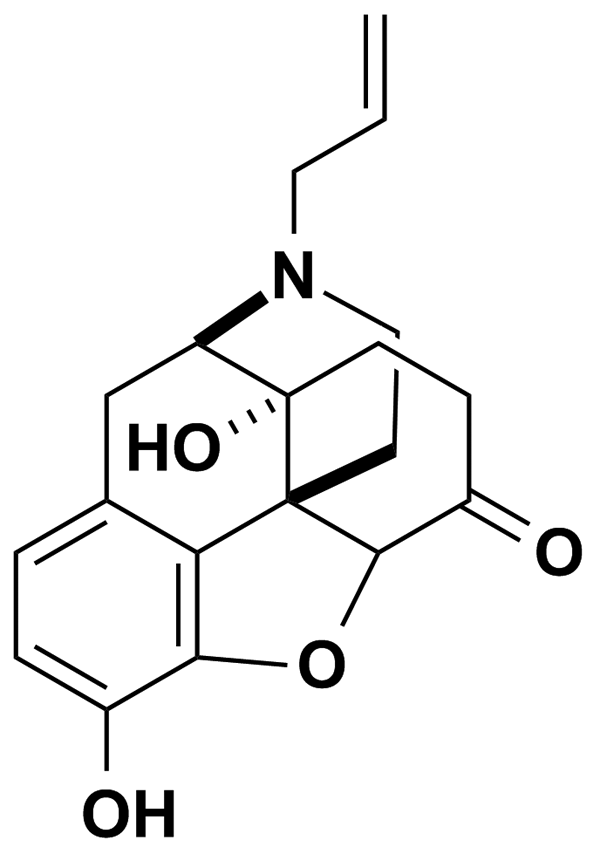 NALTREXONE HYDROCHLORIDE DIHYDRATE2.42Prestwick Chemical Inc.BRD-K88172511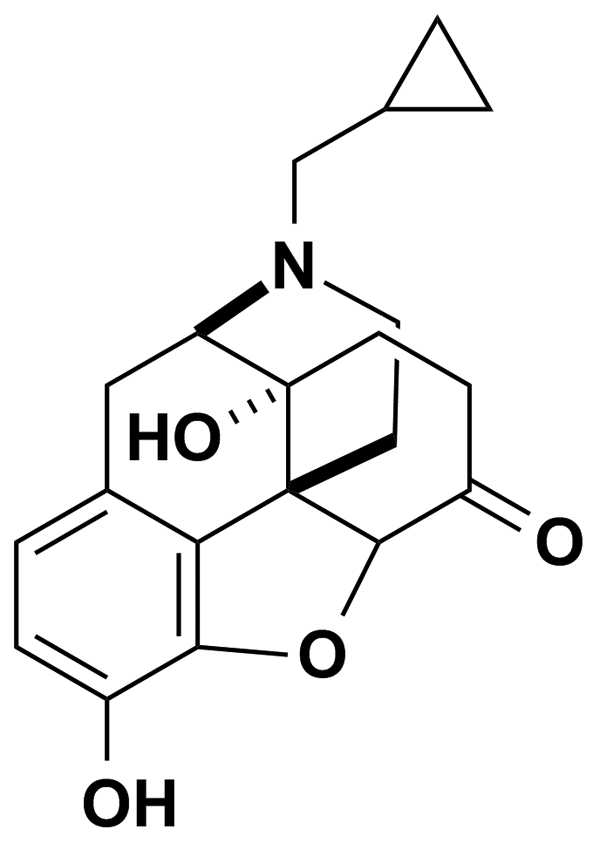 NAN-1905.00Biomol International Inc.BRD-K69195780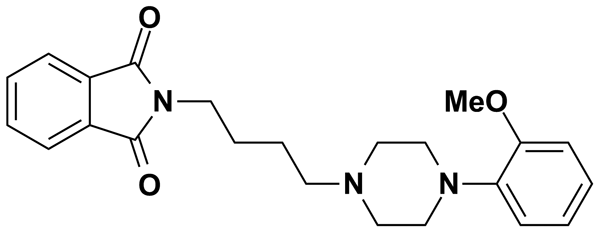 NAPHAZOLINE HYDROCHLORIDE4.05Prestwick Chemical Inc.BRD-K77641333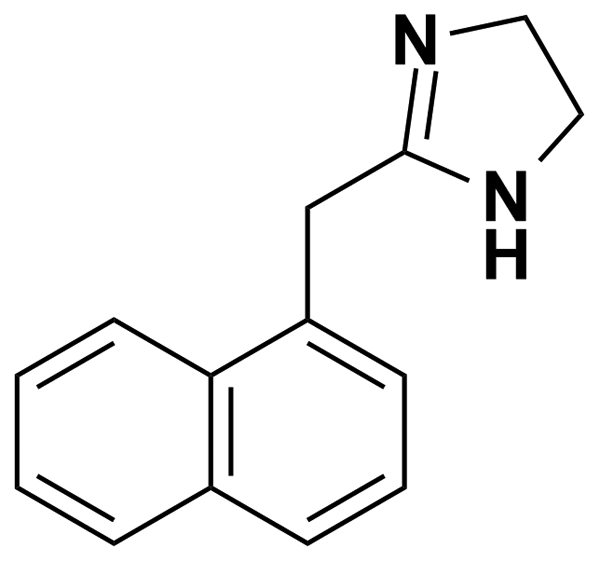 NAPROXEN4.34Prestwick Chemical Inc.BRD-A87719232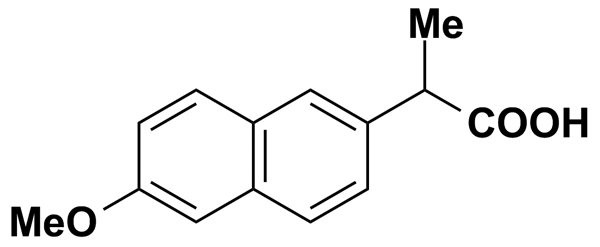 NAPROXEN(+)5.00MicroSource Discovery Systems Inc.BRD-K59197931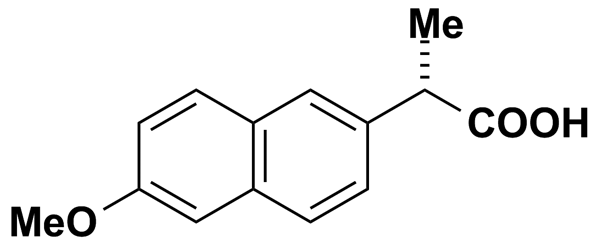 NAPROXOL5.00MicroSource Discovery Systems Inc.BRD-K34014345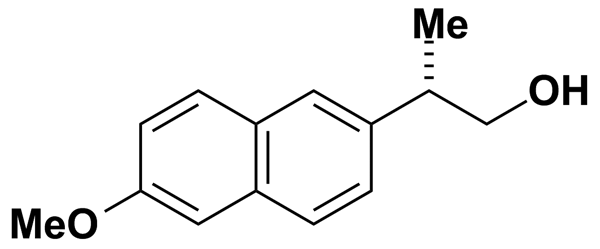 NARINGENIN5.00MicroSource Discovery Systems Inc.BRD-K08832567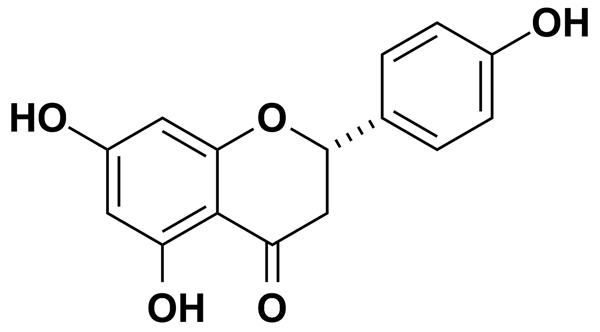 NARINGENINE3.67Prestwick Chemical Inc.BRD-A94669766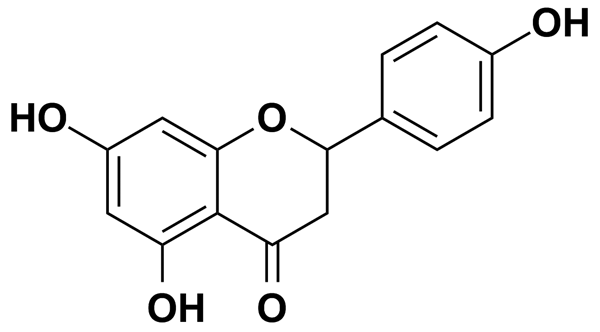 NARINGIN5.00MicroSource Discovery Systems Inc.BRD-K56759808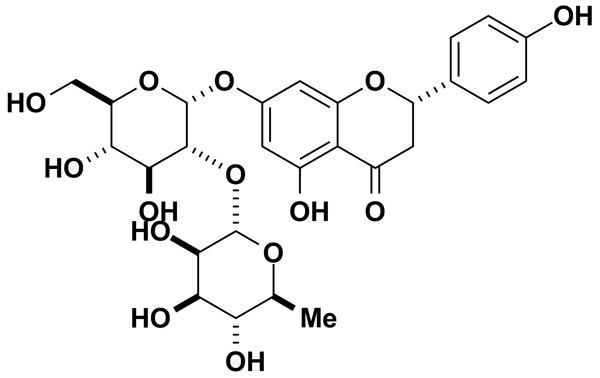 NARINGIN HYDRATE1.67Prestwick Chemical Inc.BRD-K02953697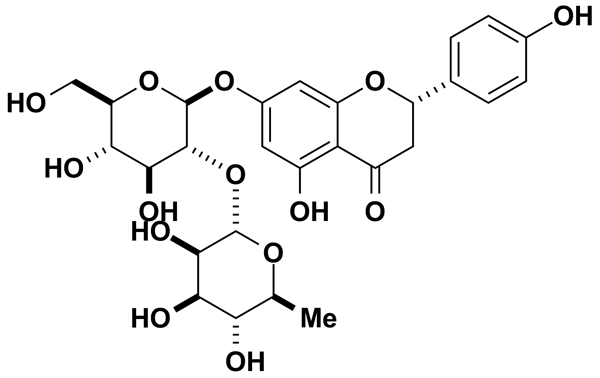 NEFOPAM HYDROCHLORIDE3.45Prestwick Chemical Inc.BRD-A78877355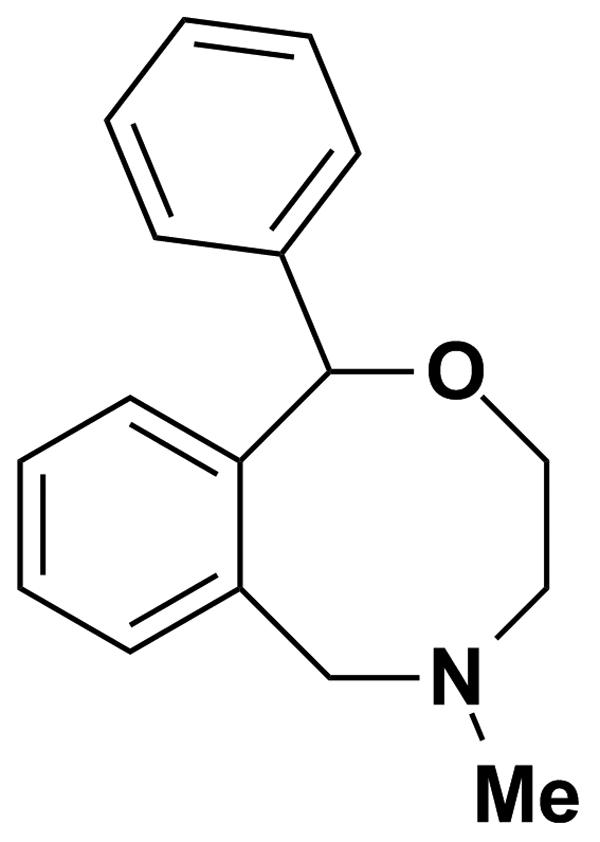 NEOHESPERIDIN DIHYDROCHALCONE5.00MicroSource Discovery Systems Inc.BRD-A84867566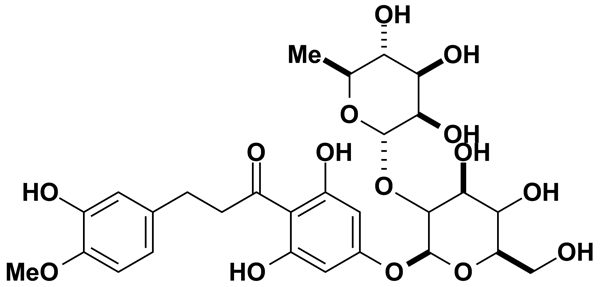 NEOPINE5.00MicroSource Discovery Systems Inc.BRD-K34252131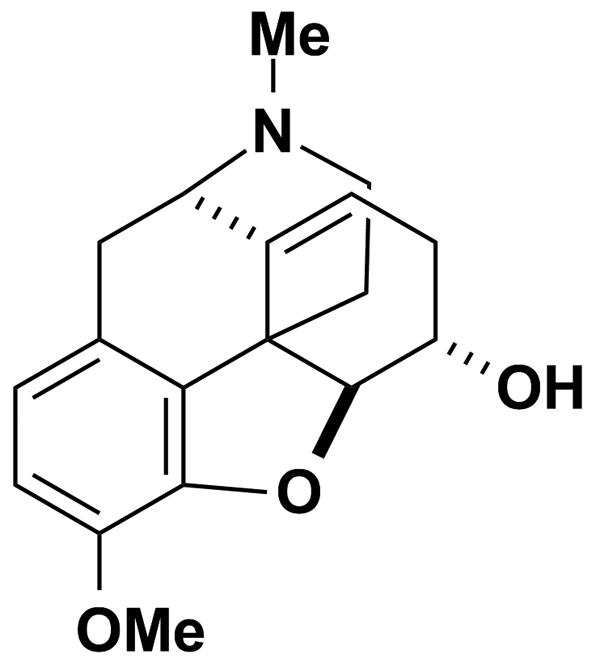 NEOSTIGMINE BROMIDE3.29Prestwick Chemical Inc.BRD-K18922609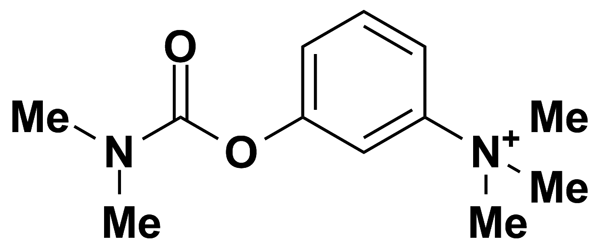 NERIIFOLIN5.00MicroSource Discovery Systems Inc.BRD-A31385885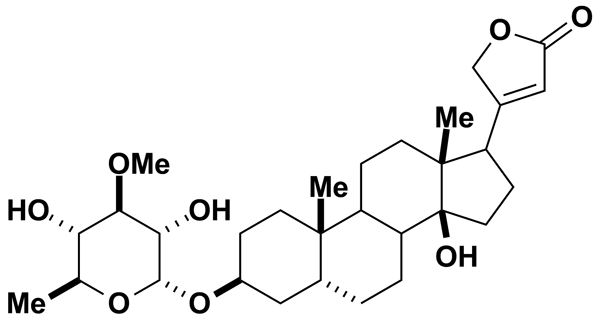 NIALAMIDE3.35Prestwick Chemical Inc.BRD-K12102668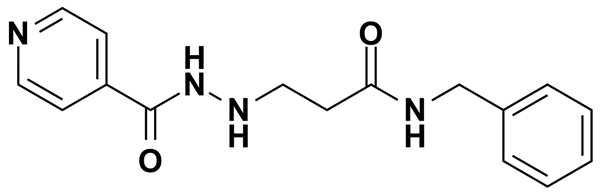 NICARDIPINE5.21Biomol International Inc.BRD-A26711594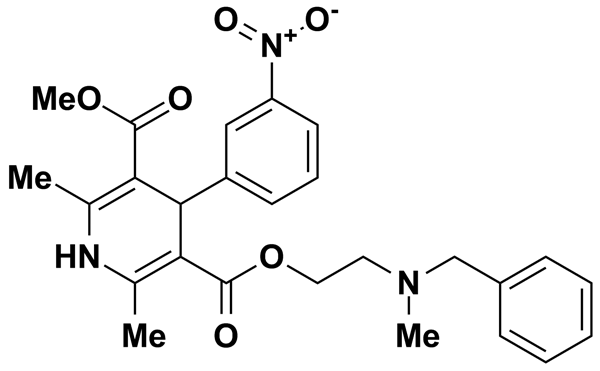 NICARDIPINE HYDROCHLORIDE1.94Prestwick Chemical Inc.BRD-A26711594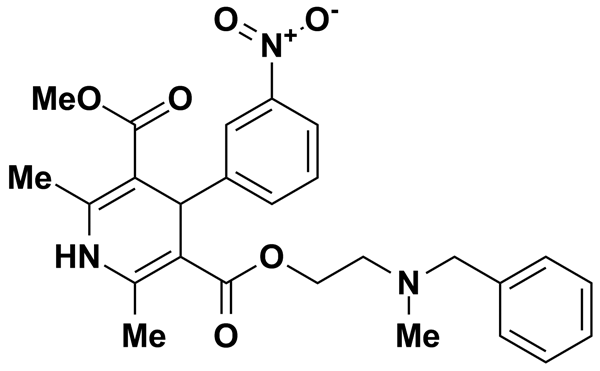 NICERGOLINE2.06Prestwick Chemical Inc.BRD-K76810206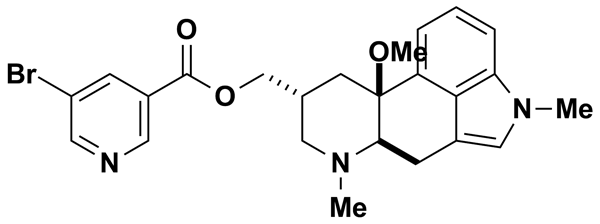 NICLOSAMIDE3.06Prestwick Chemical Inc.BRD-K35960502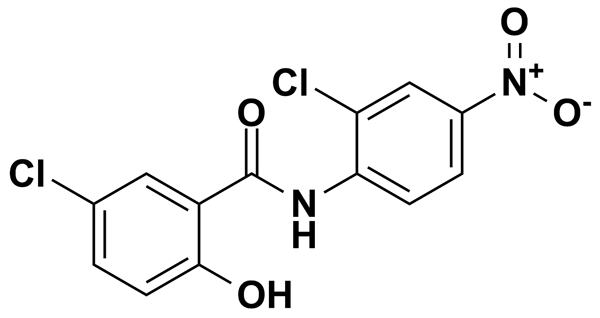 NICOTINE DITARTRATE5.00MicroSource Discovery Systems Inc.BRD-K05395900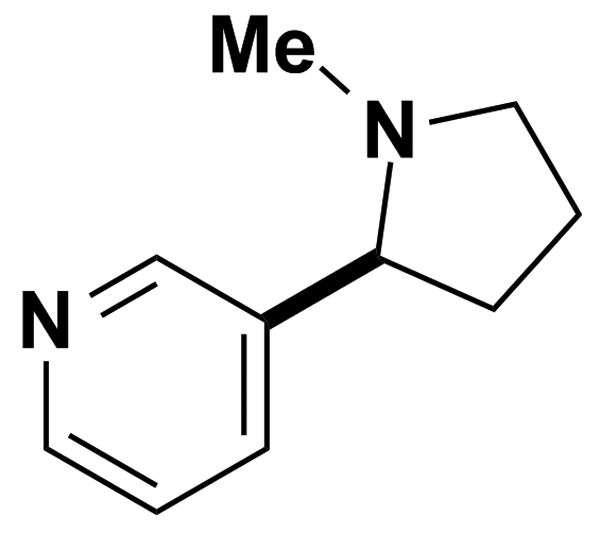 NIFENAZONE3.24Prestwick Chemical Inc.BRD-K47407372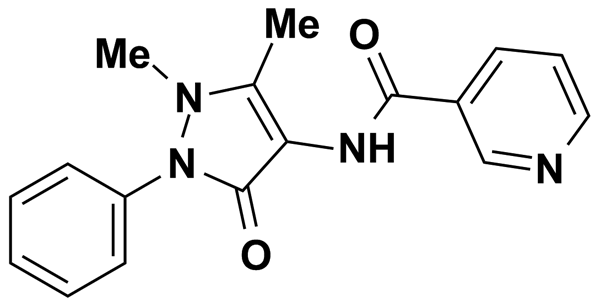 NIFLUMIC ACID8.86Biomol International Inc.BRD-K98763141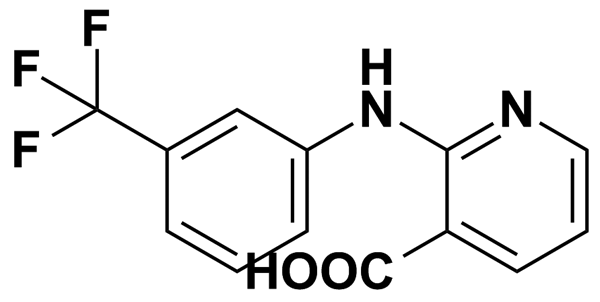 NIFUROXAZIDE3.63Prestwick Chemical Inc.BRD-K68188368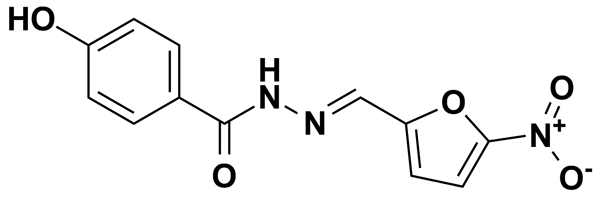 NIFURTIMOX3.48Prestwick Chemical Inc.BRD-A84020532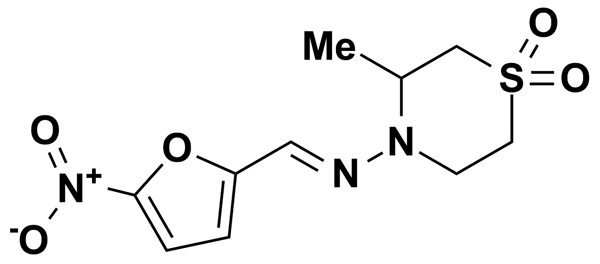 NIGULDIPINE4.10Biomol International Inc.BRD-A62336480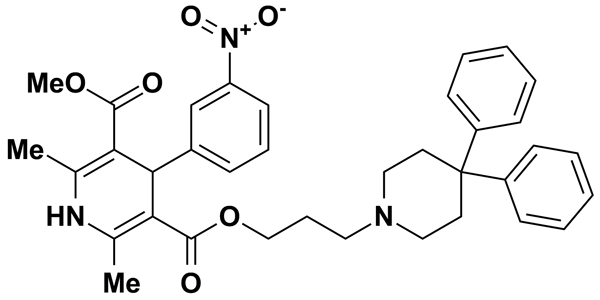 NILOTICIN5.00MicroSource Discovery Systems Inc.BRD-A57556180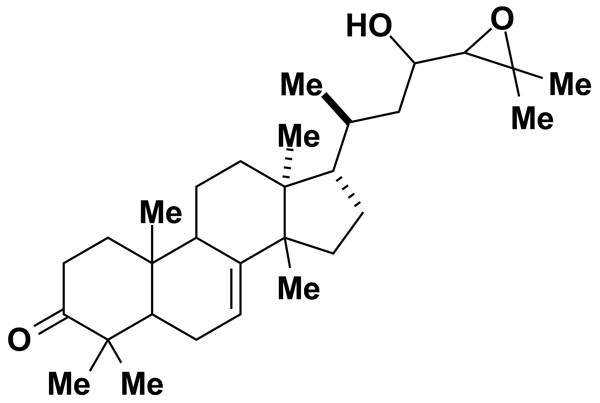 NIMODIPINE5.97Biomol International Inc.BRD-A58048407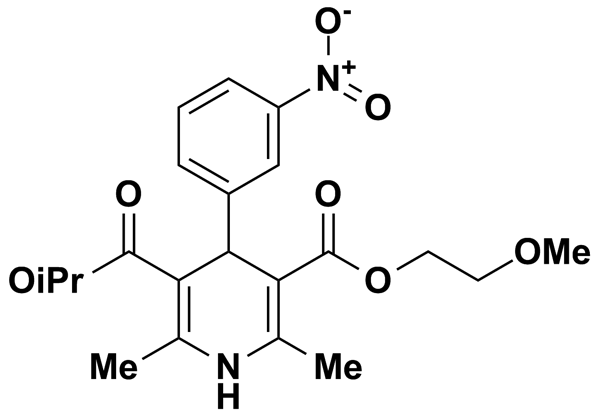 NIRIDAZOLE4.67Prestwick Chemical Inc.BRD-K53123955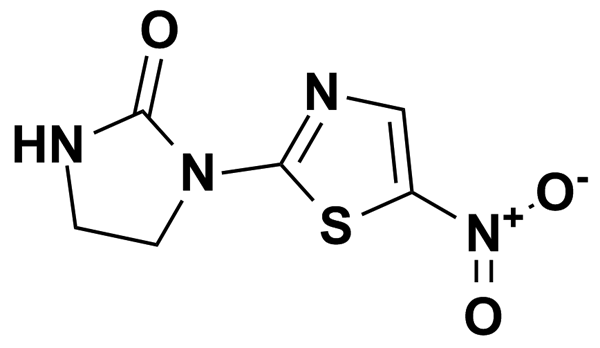 NITRARINE DIHYDROCHLORIDE2.63Prestwick Chemical Inc.BRD-A60583491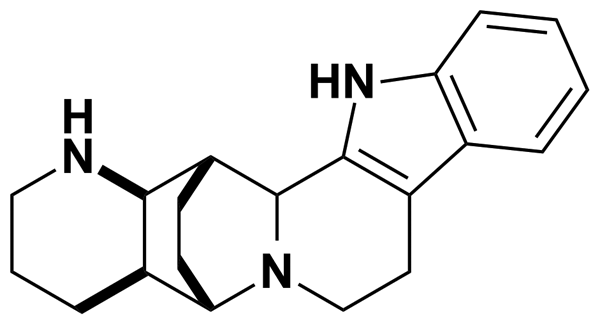 NITRENDIPINE6.94Biomol International Inc.BRD-A02006392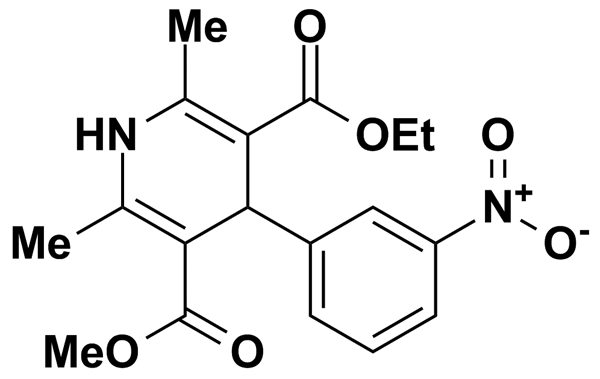 NITROCARAMIPHEN HYDROCHLORIDE2.70Prestwick Chemical Inc.BRD-K28453807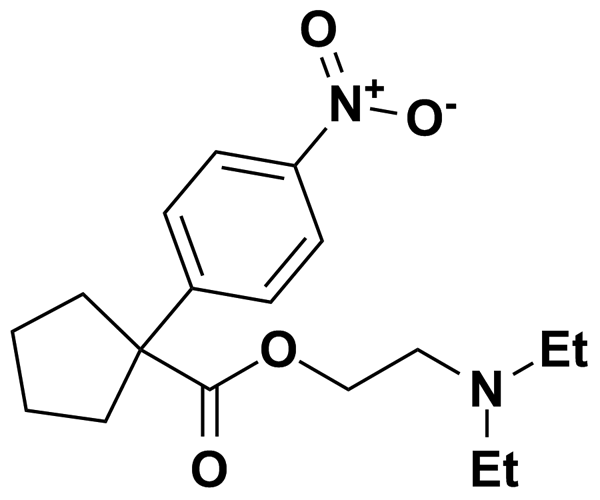 NITROFURAL5.05Prestwick Chemical Inc.BRD-K79092138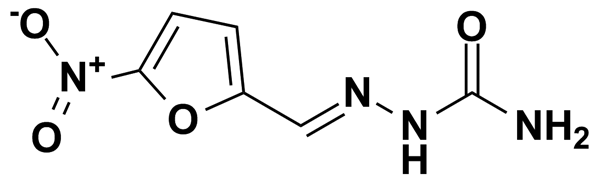 NITROFURANTOIN4.20Prestwick Chemical Inc.BRD-K76927775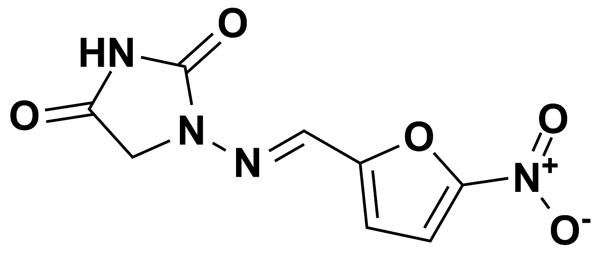 NITROMIDE5.00MicroSource Discovery Systems Inc.BRD-K76381435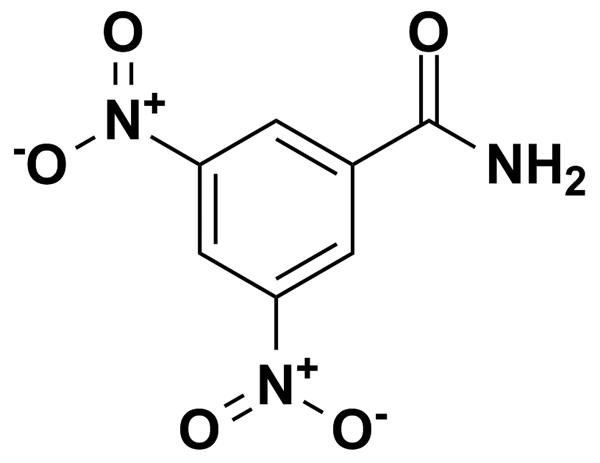 NO-7115.00Biomol International Inc.BRD-K42221274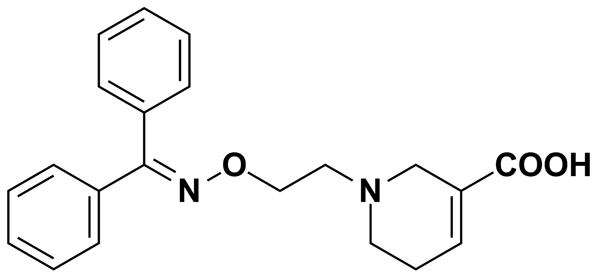 NOMEGESTROL ACETATE2.70Prestwick Chemical Inc.BRD-K27351809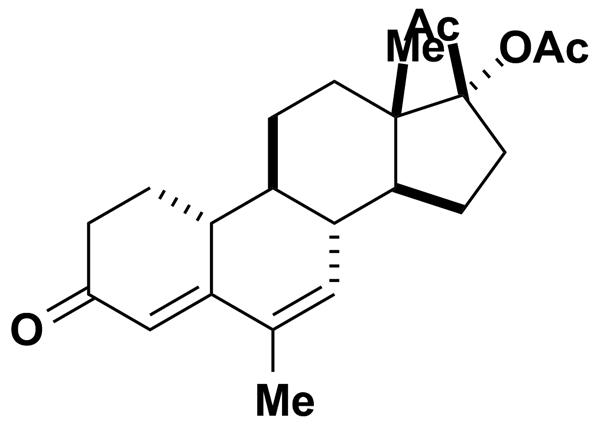 NOMIFENSINE MALEATE2.82Prestwick Chemical Inc.BRD-A29644307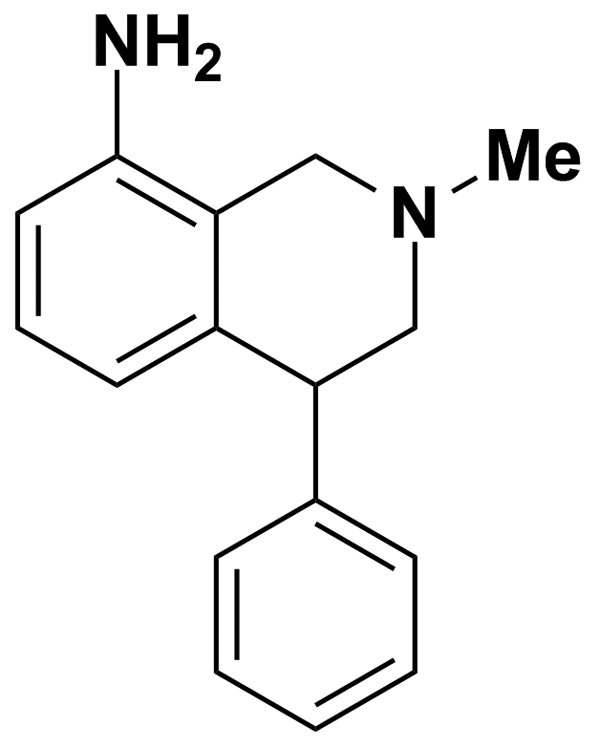 NORCYCLOBENZAPRINE3.83Prestwick Chemical Inc.BRD-K63165456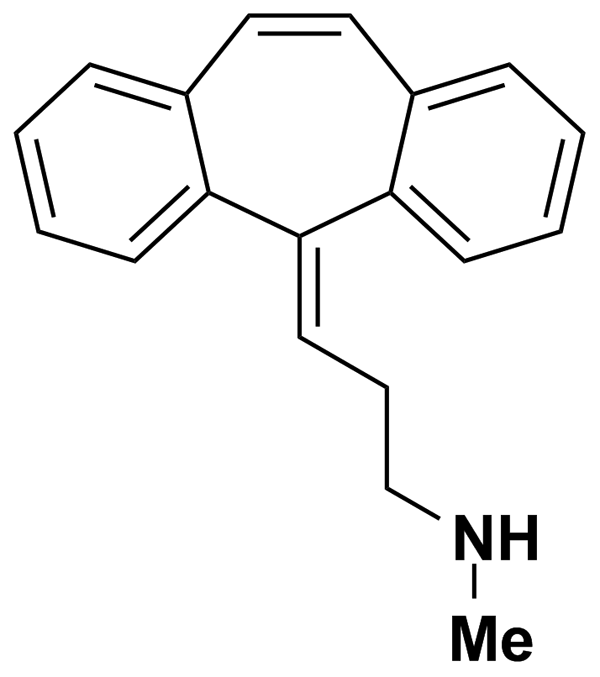 NORETHINDRONE3.35Prestwick Chemical Inc.BRD-K92073408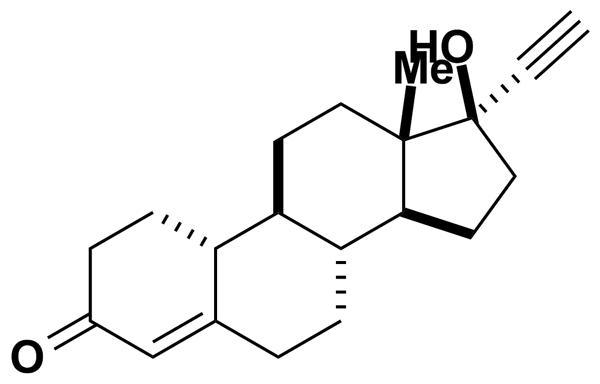 NORETHINDRONE5.00MicroSource Discovery Systems Inc.BRD-A39415247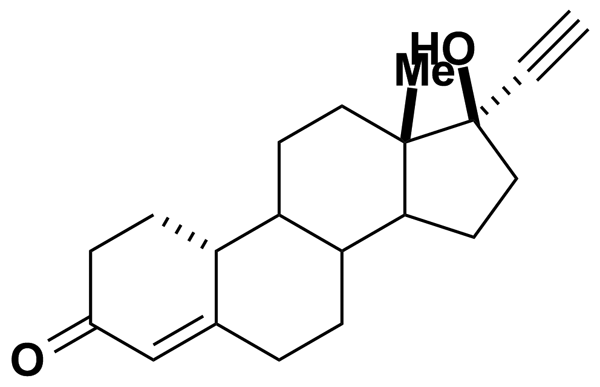 NORETHYNODREL3.35Prestwick Chemical Inc.BRD-K80334323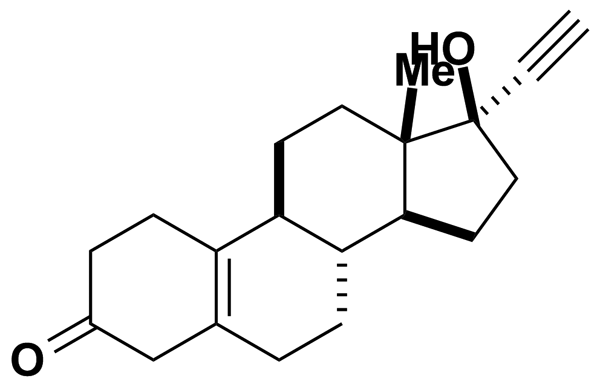 NORFLOXACIN3.13Prestwick Chemical Inc.BRD-K11196887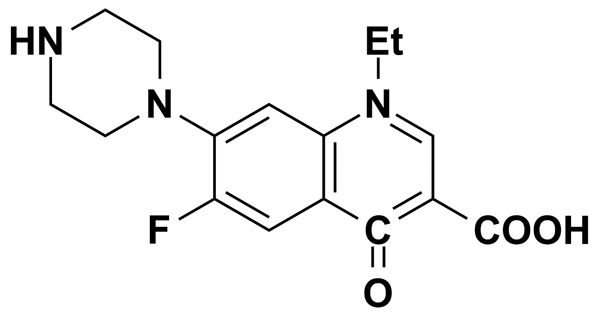 NORGESTREL-(-)-D3.20Prestwick Chemical Inc.BRD-K35189033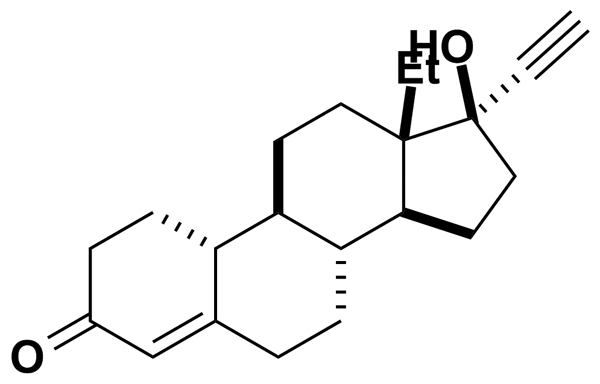 NORHARMAN5.00MicroSource Discovery Systems Inc.BRD-K47467075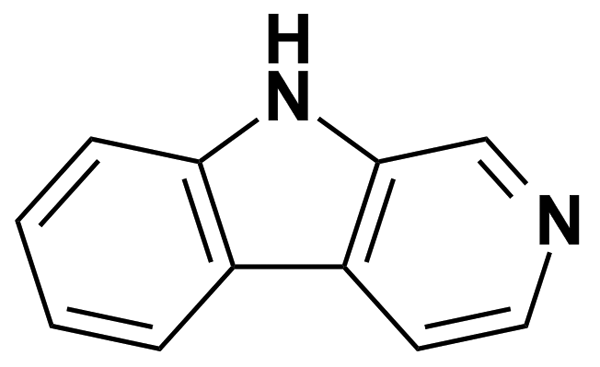 NORSTICTIC ACID5.00MicroSource Discovery Systems Inc.BRD-A80079592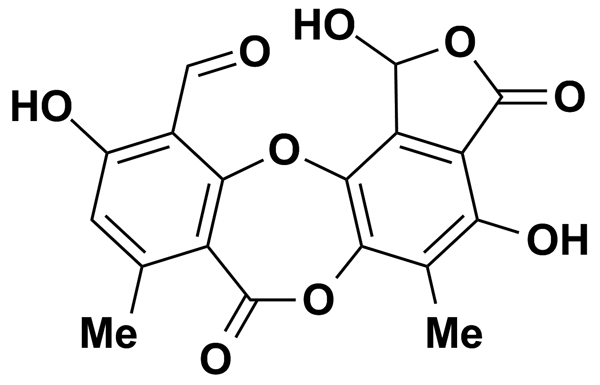 NORTRIPTYLINE HYDROCHLORIDE3.34Prestwick Chemical Inc.BRD-K91263825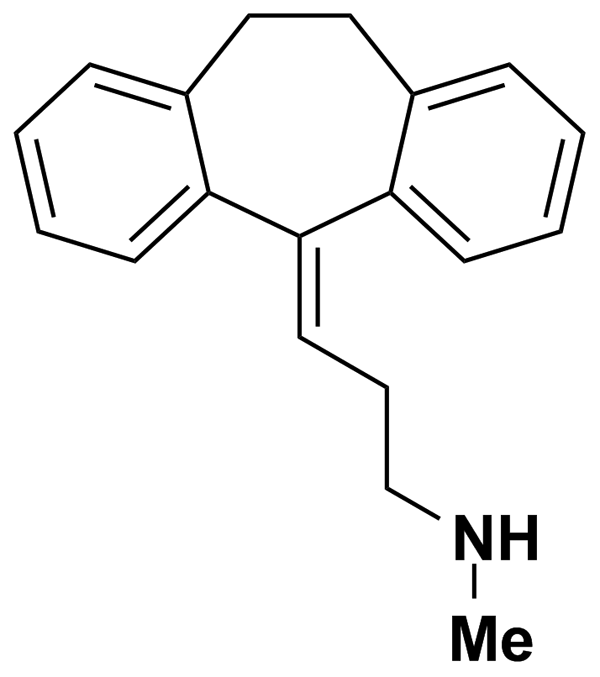 NOSCAPINE2.42Prestwick Chemical Inc.BRD-K89237706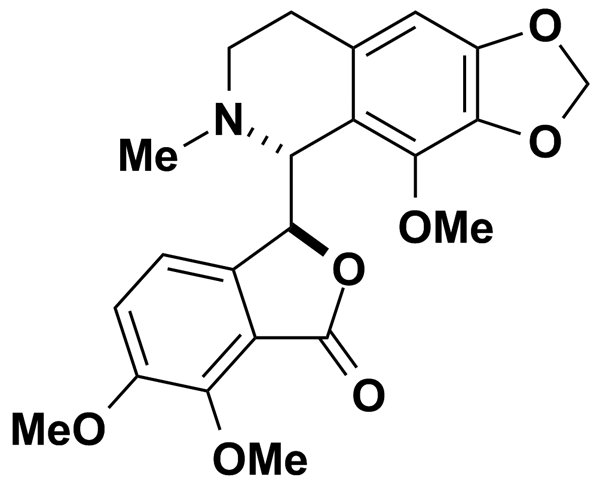 NOSCAPINE HYDROCHLORIDE5.00MicroSource Discovery Systems Inc.BRD-K91301684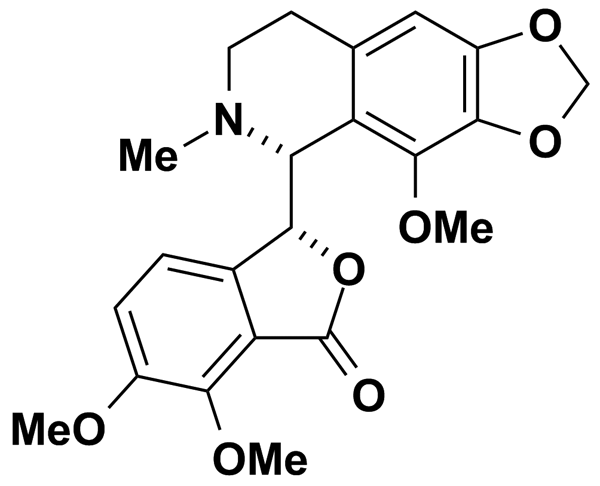 NOVOBIOCIN SODIUM5.00MicroSource Discovery Systems Inc.BRD-K85307935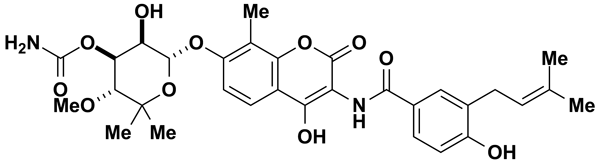 NOVOBIOCIN SODIUM SALT1.57Prestwick Chemical Inc.BRD-A76478388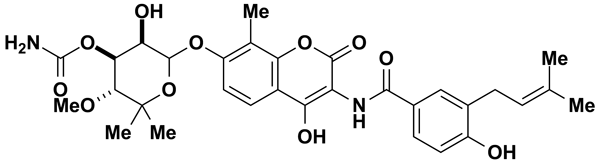 NPPB8.32Biomol International Inc.BRD-K89272762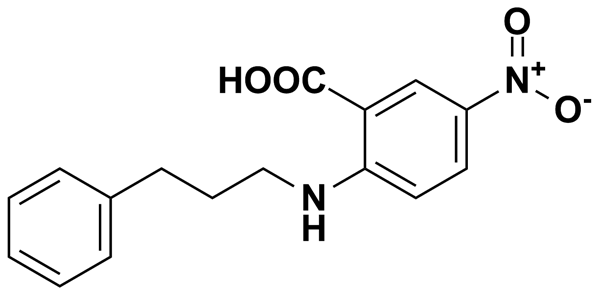 NS-16196.90Biomol International Inc.BRD-K54210043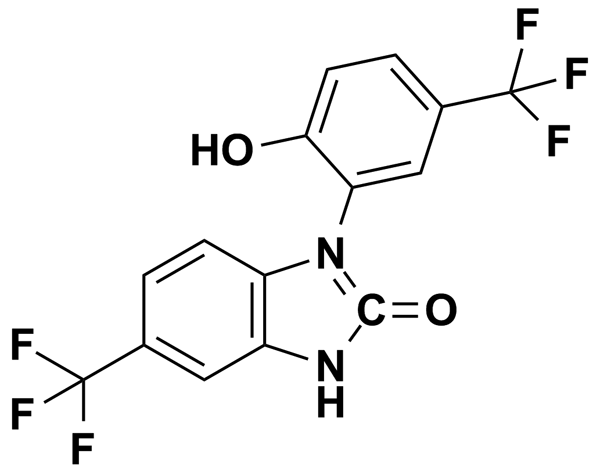 NSC-953978.05Biomol International Inc.BRD-K68143200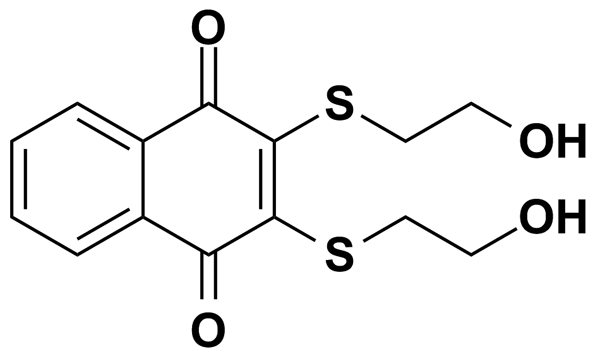 OBACUNOL5.00MicroSource Discovery Systems Inc.BRD-A31602150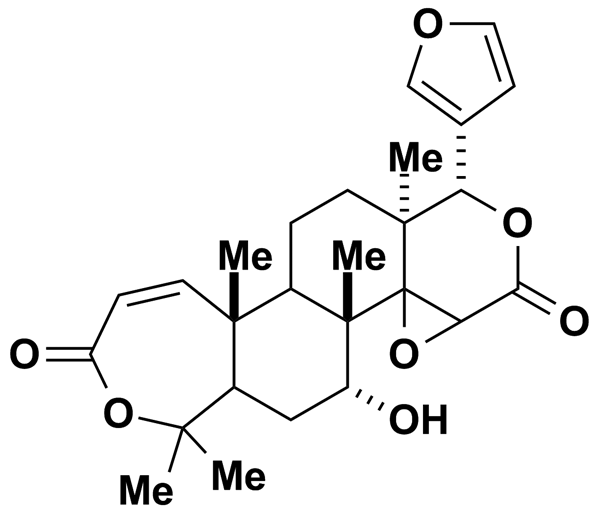 OFLOXACIN2.77Prestwick Chemical Inc.BRD-A24228527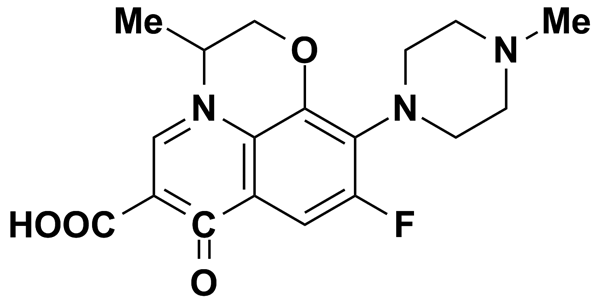 OMEPRAZOLE2.90Prestwick Chemical Inc.BRD-A55962179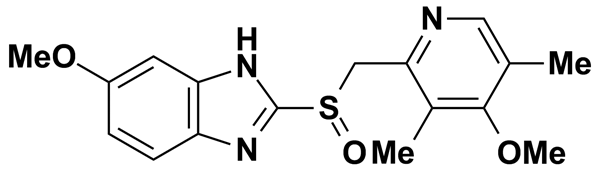 ONDANSETRON5.00Biomol International Inc.BRD-A19736161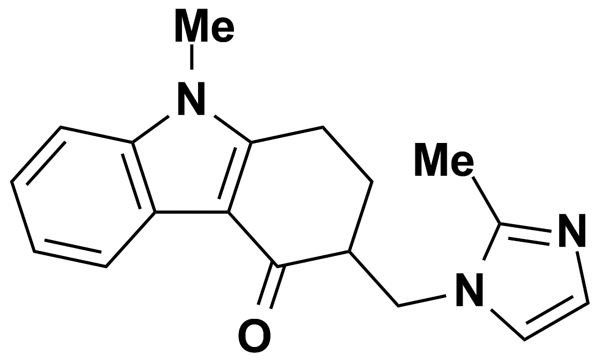 ONDANSETRON HYDROCHLORIDE3.03Prestwick Chemical Inc.BRD-A19736161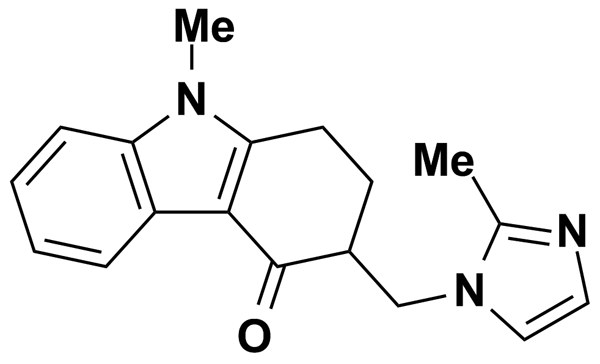 ONONETIN5.00MicroSource Discovery Systems Inc.BRD-K85385671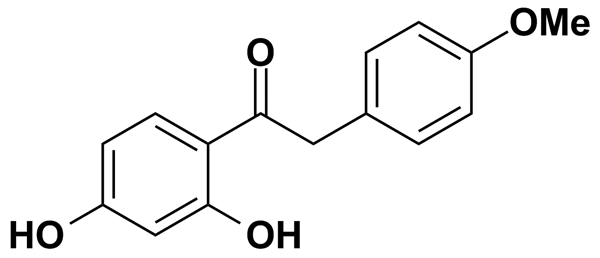 ORNIDAZOLE4.55Prestwick Chemical Inc.BRD-A42759514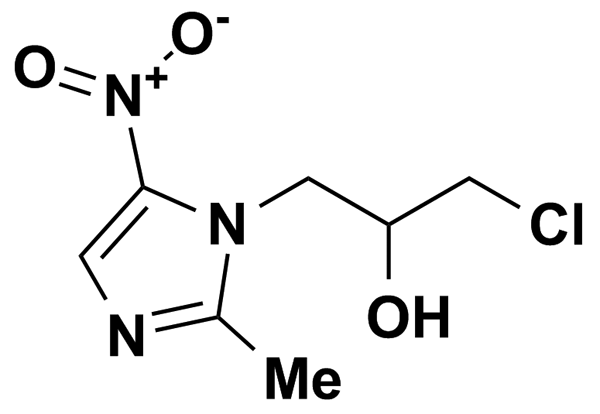 ORSELLINIC ACID, ETHYL ESTER5.00MicroSource Discovery Systems Inc.BRD-K97487499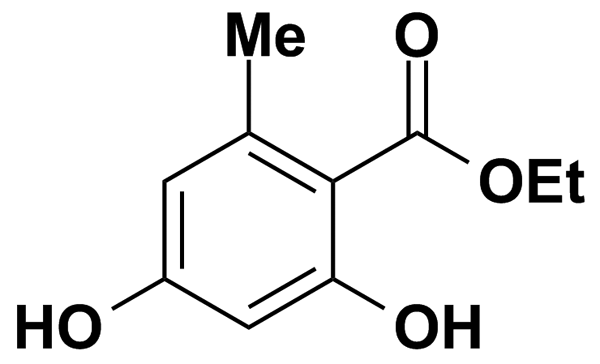 ORTHOTHYMOTINIC ACID5.00MicroSource Discovery Systems Inc.BRD-K95788524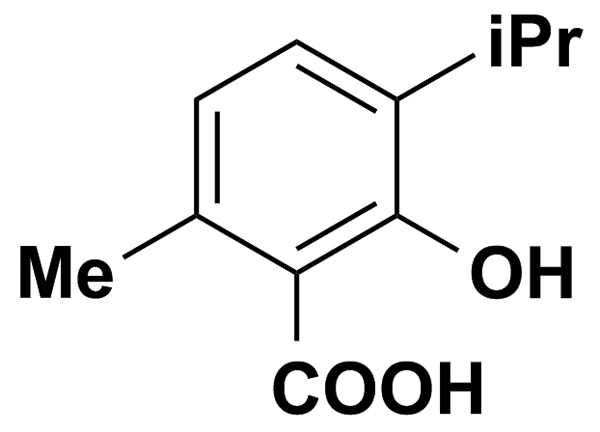 OSAJIN5.00MicroSource Discovery Systems Inc.BRD-K01836637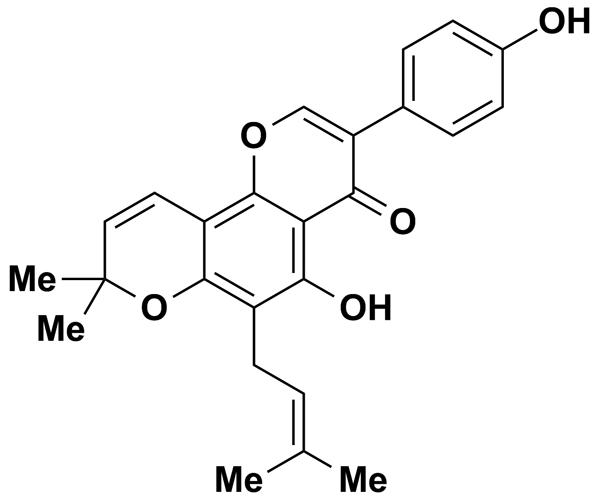 OSELTAMIVIR TARTRATE5.00MicroSource Discovery Systems Inc.BRD-K76011241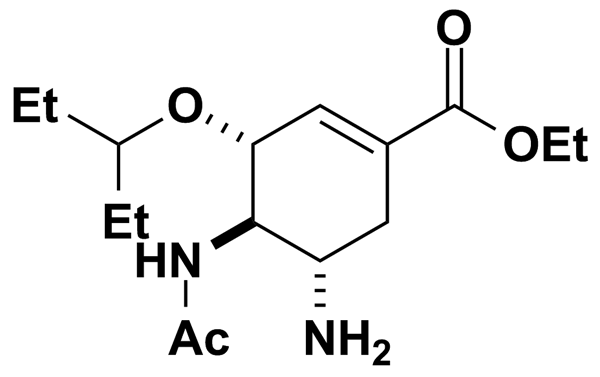 OSTHOL5.00MicroSource Discovery Systems Inc.BRD-K78294846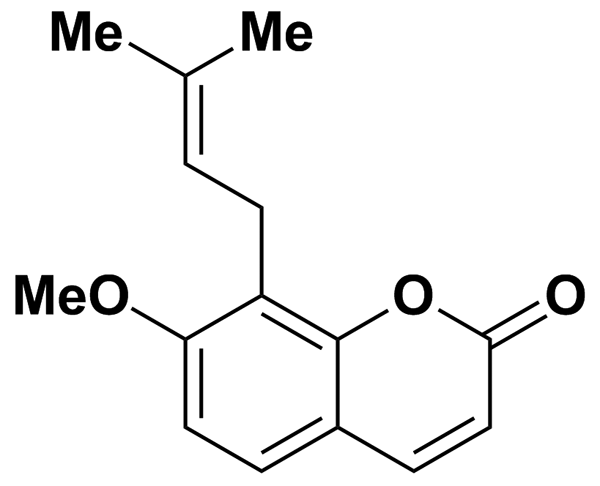 OUABAIN5.00MicroSource Discovery Systems Inc.BRD-A68930007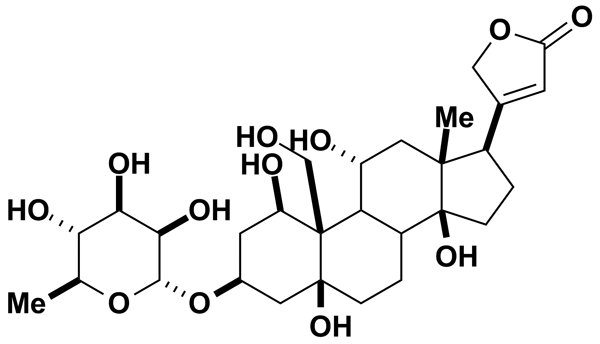 OXACILLIN SODIUM5.00MicroSource Discovery Systems Inc.BRD-A66481418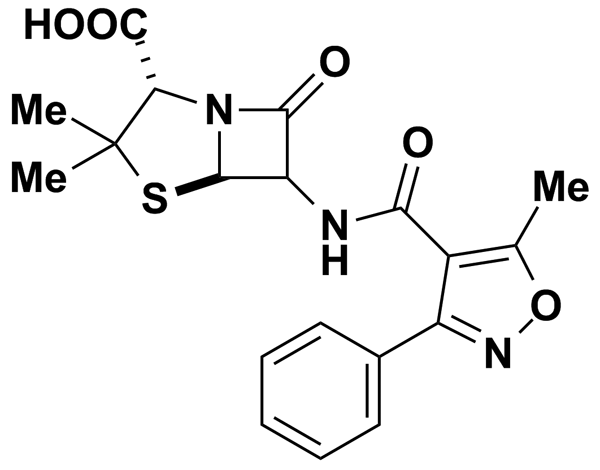 OXALAMINE CITRATE SALT2.29Prestwick Chemical Inc.BRD-K42596464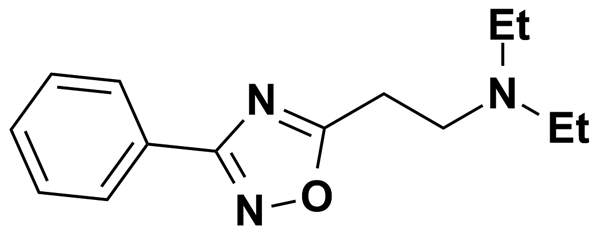 OXAPROZIN3.41Prestwick Chemical Inc.BRD-K25394294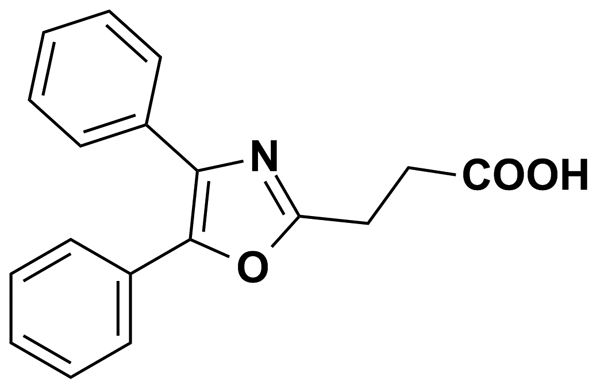 OXETHAZAINE2.14Prestwick Chemical Inc.BRD-K56940463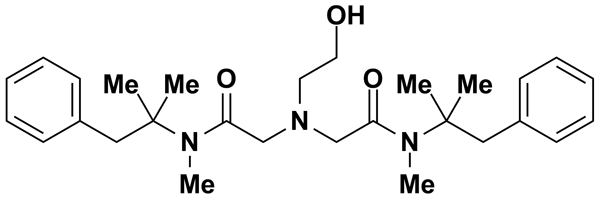 OXFENDAZOLE5.00MicroSource Discovery Systems Inc.BRD-A33447119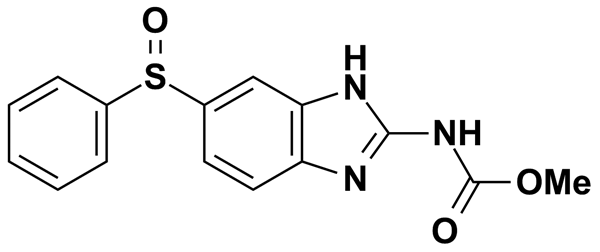 OXIBENDAZOLE5.00MicroSource Discovery Systems Inc.BRD-K52075715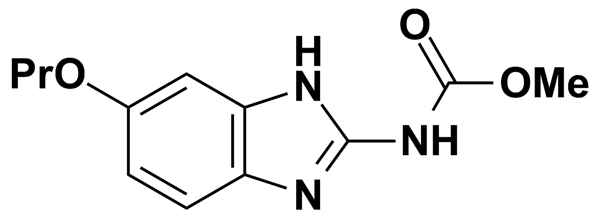 OXICONAZOLE NITRATE5.00MicroSource Discovery Systems Inc.BRD-K56104152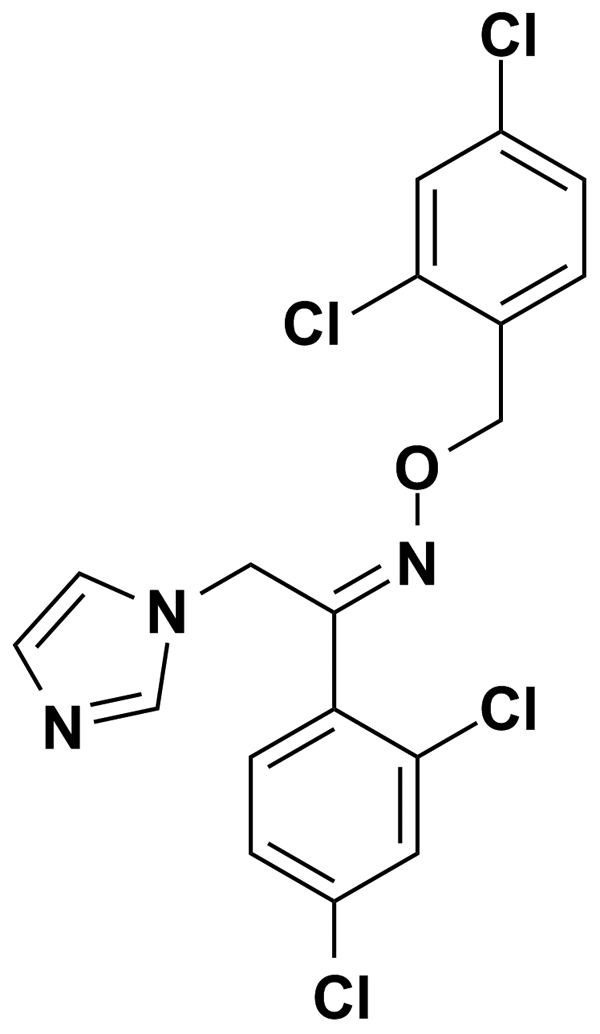 OXPRENOLOL HYDROCHLORIDE3.31Prestwick Chemical Inc.BRD-A43671941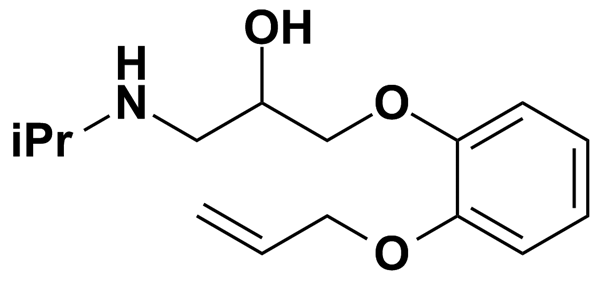 OXYBUTYNIN CHLORIDE2.54Prestwick Chemical Inc.BRD-A65013509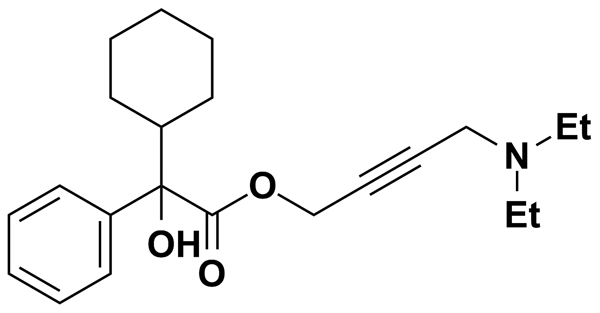 OXYMETAZOLINE5.00Biomol International Inc.BRD-K16195444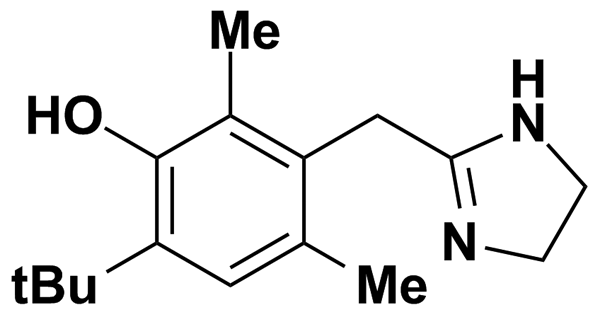 OXYPHENBUTAZONE3.08Prestwick Chemical Inc.BRD-A33749298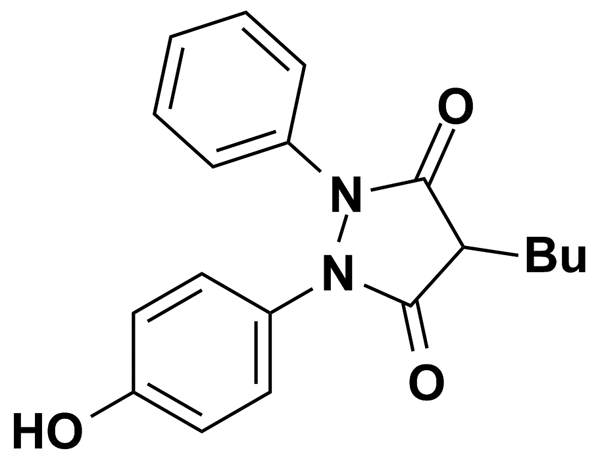 OXYQUINOLINE HEMISULFATE5.00MicroSource Discovery Systems Inc.BRD-K66808046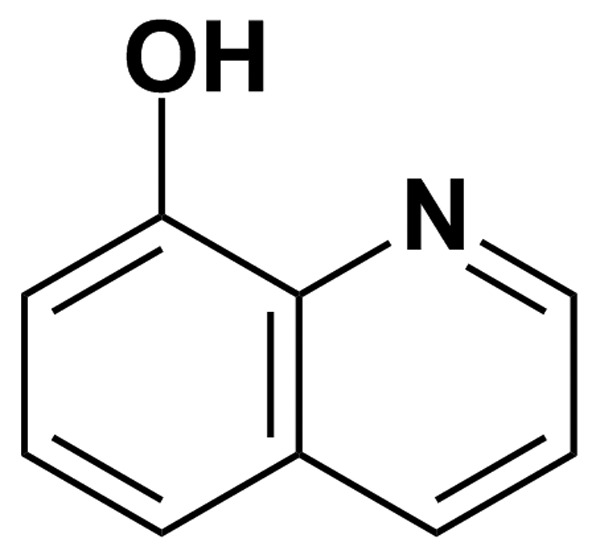 OZAGREL HYDROCHLORIDE3.78Prestwick Chemical Inc.BRD-K53061490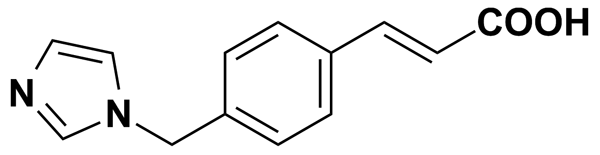 PACHYRRHIZIN5.00MicroSource Discovery Systems Inc.BRD-K02070226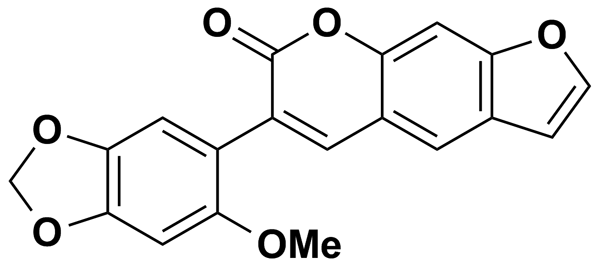 PACLITAXEL1.17Prestwick Chemical Inc.BRD-K62008436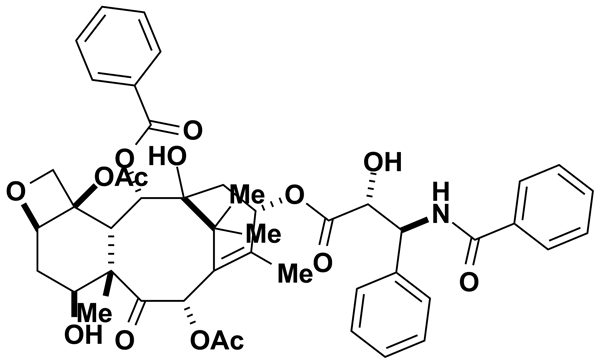 PAEONOL5.00MicroSource Discovery Systems Inc.BRD-K94239562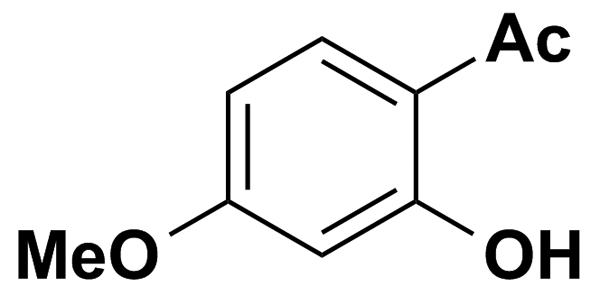 PALMATINE CHLORIDE2.57Prestwick Chemical Inc.BRD-K58466253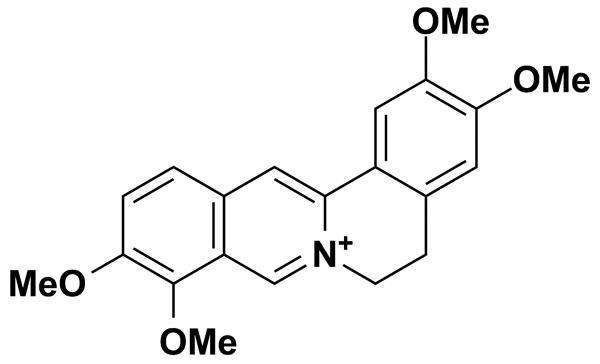 PANTOPRAZOLE5.00MicroSource Discovery Systems Inc.BRD-A22380646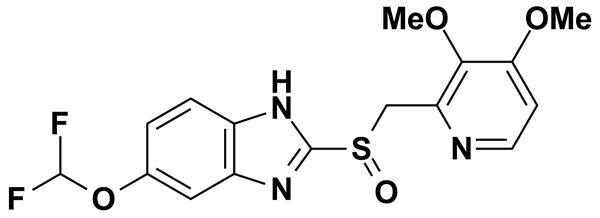 PAPAVERINE HYDROCHLORIDE2.66Prestwick Chemical Inc.BRD-K15567136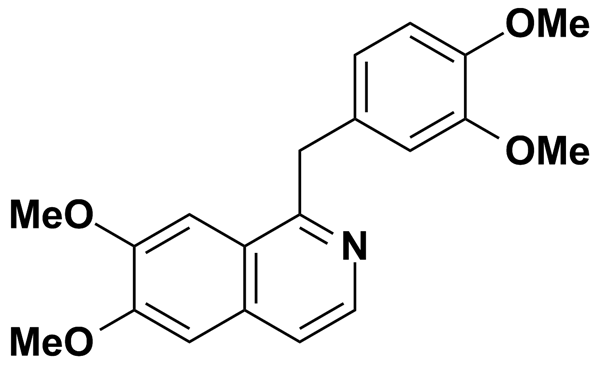 PARAXANTHINE5.00MicroSource Discovery Systems Inc.BRD-K24084088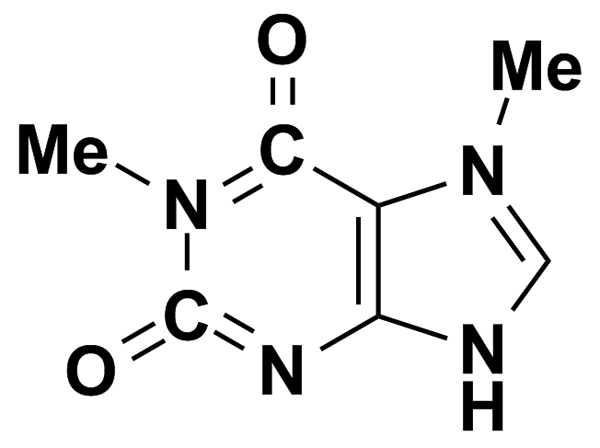 PARBENDAZOLE4.04Prestwick Chemical Inc.BRD-K02407574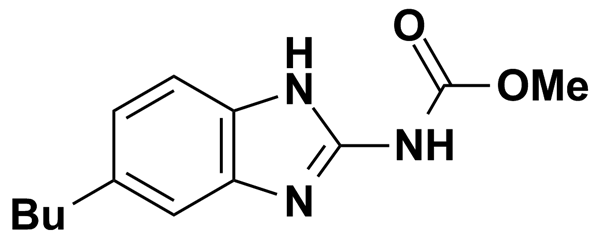 PARGYLINE HYDROCHLORIDE5.11Prestwick Chemical Inc.BRD-K83597974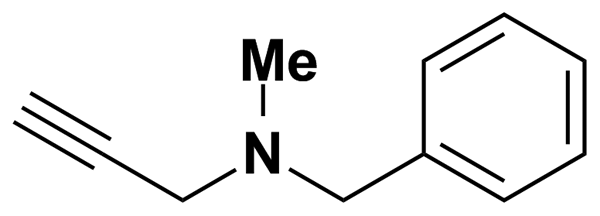 PARTHENOLIDE10.07Biomol International Inc.BRD-K29883696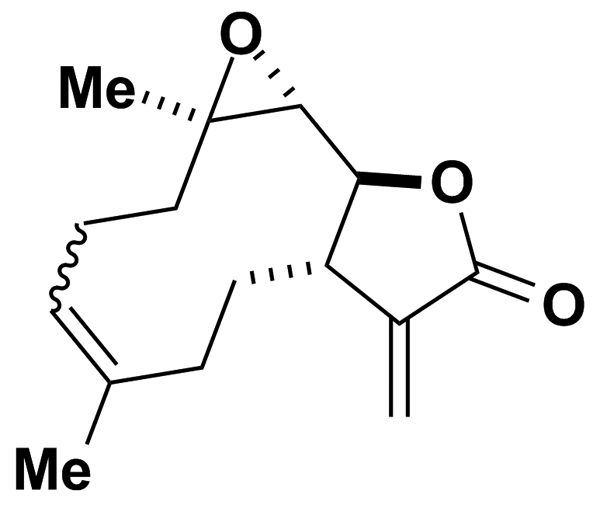 PARTHENOLIDE5.00MicroSource Discovery Systems Inc.BRD-A27666114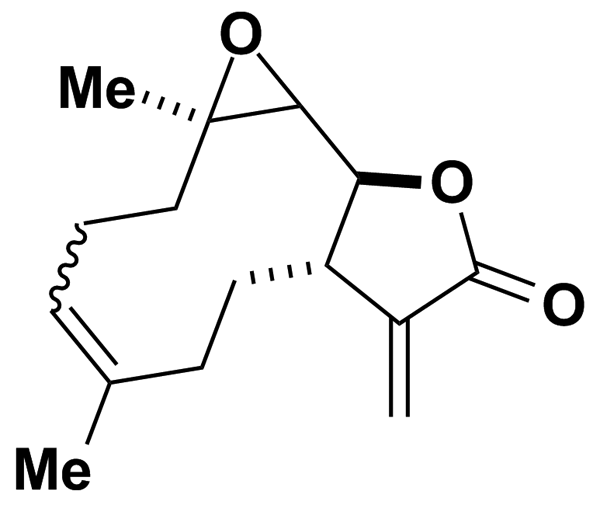 PAXILLINE5.74Biomol International Inc.BRD-K38251852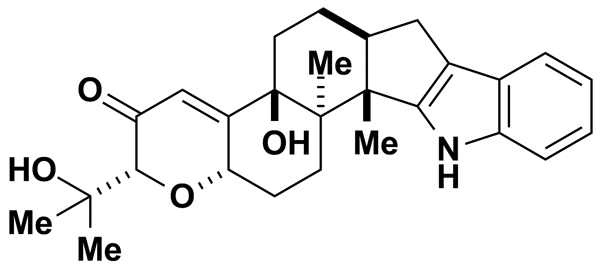 PCA 42486.92Biomol International Inc.BRD-A29289453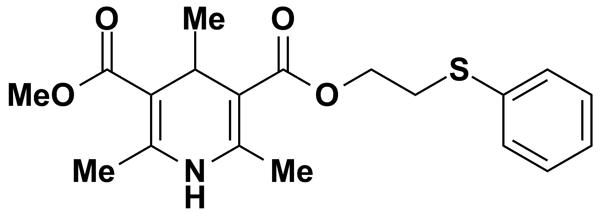 PCO-4008.35Biomol International Inc.BRD-K52721684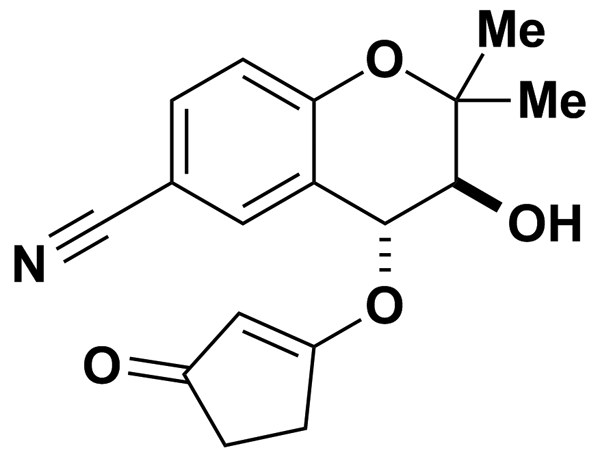 PECTOLINARIN5.00MicroSource Discovery Systems Inc.BRD-K20043699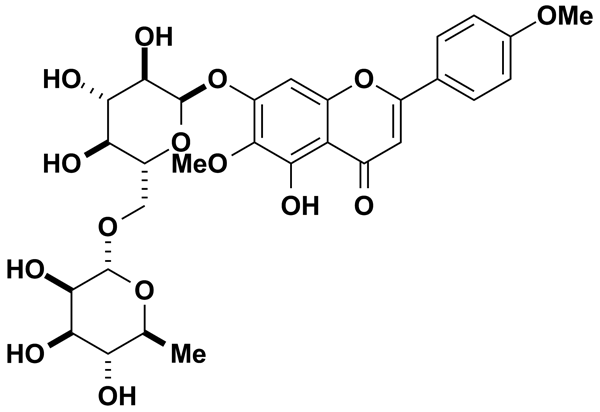 PEFLOXACINE MESYLATE5.00MicroSource Discovery Systems Inc.BRD-K55034111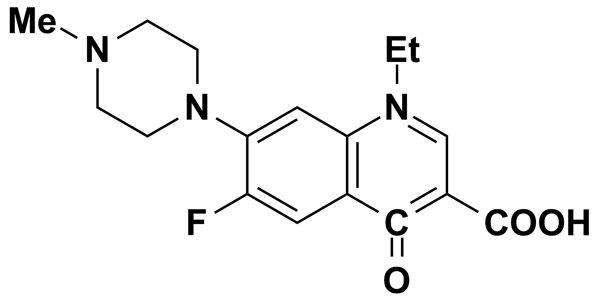 PENICILLIN V POTASSIUM5.00MicroSource Discovery Systems Inc.BRD-K43966364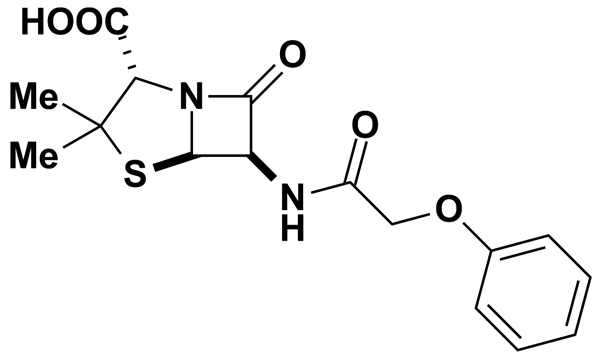 PENITREM A3.94Biomol International Inc.BRD-K03842655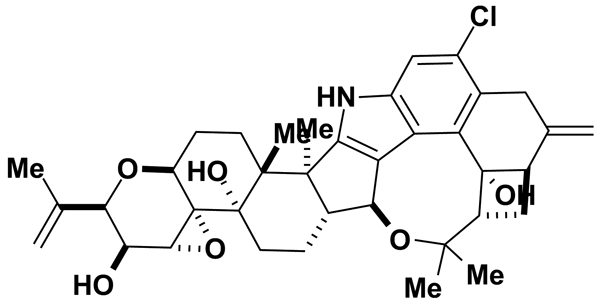 PENTACHLOROPHENOL5.00MicroSource Discovery Systems Inc.BRD-K50711164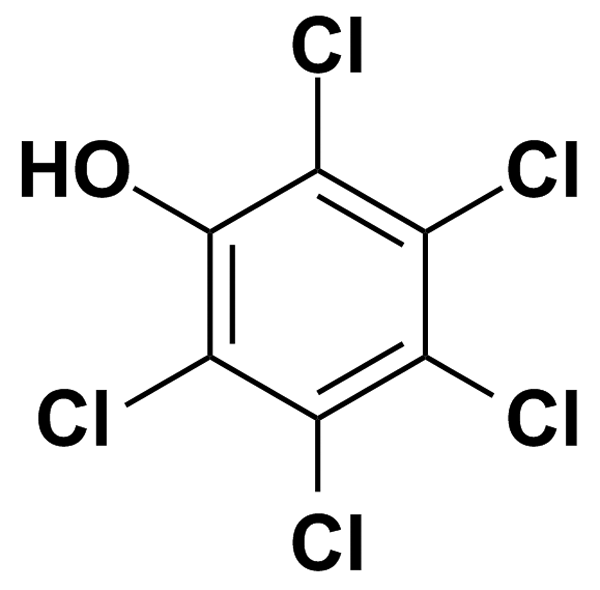 PENTOXIFYLLINE3.59Prestwick Chemical Inc.BRD-K57569181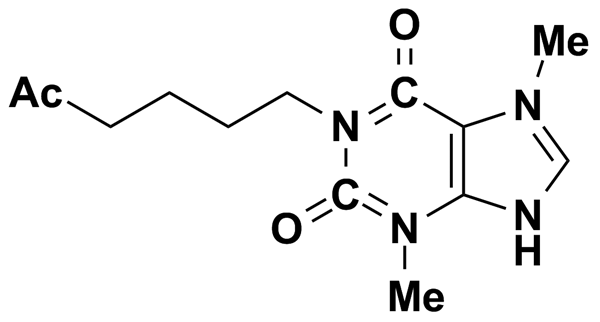 PERGOLIDE MESYLATE2.44Prestwick Chemical Inc.BRD-K60770992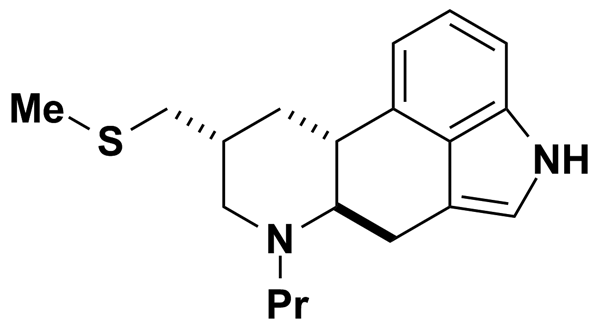 PERGOLIDE METHANESULFONATE5.00Biomol International Inc.BRD-K60770992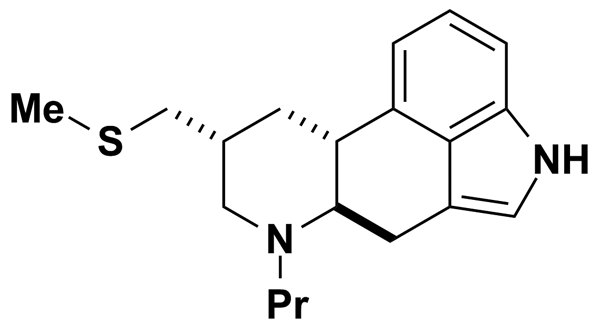 PERICIAZINE5.00MicroSource Discovery Systems Inc.BRD-K89669299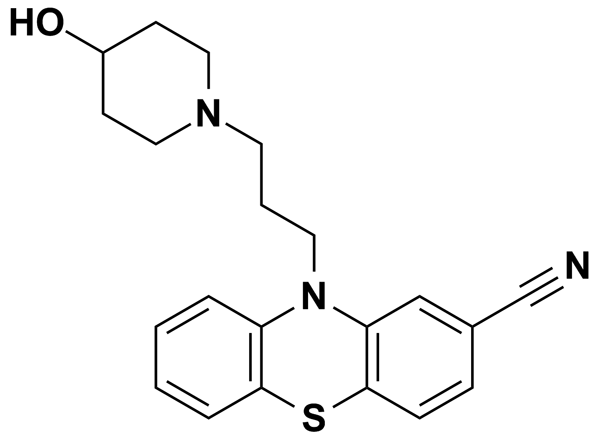 PERINDOPRIL ERBUMINE5.00MicroSource Discovery Systems Inc.BRD-K92731339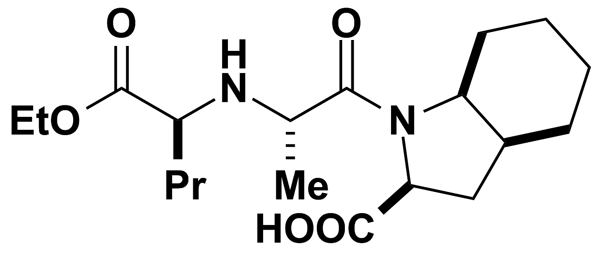 PERPHENAZINE2.48Prestwick Chemical Inc.BRD-K10995081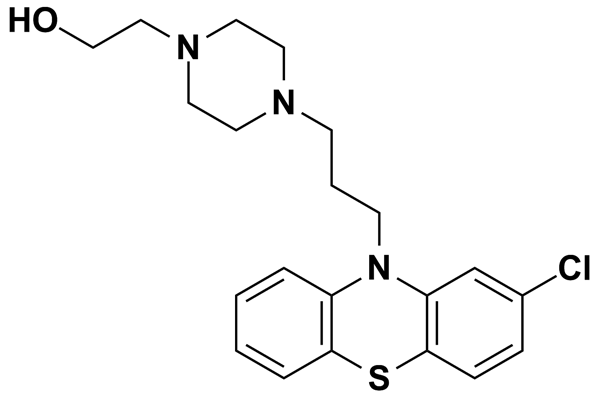 PERUVOSIDE5.00MicroSource Discovery Systems Inc.BRD-A57089740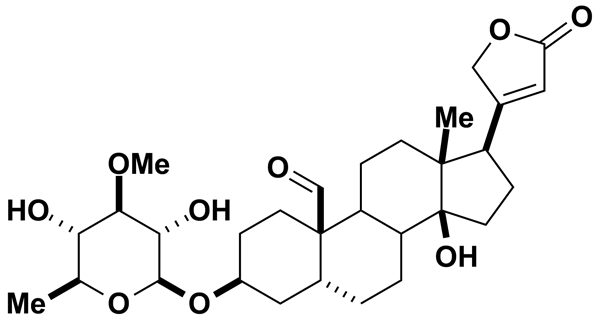 PEUCEDANIN5.00MicroSource Discovery Systems Inc.BRD-K72034655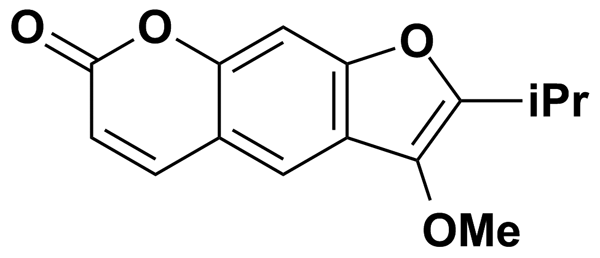 PHENACEMIDE5.00MicroSource Discovery Systems Inc.BRD-K40905133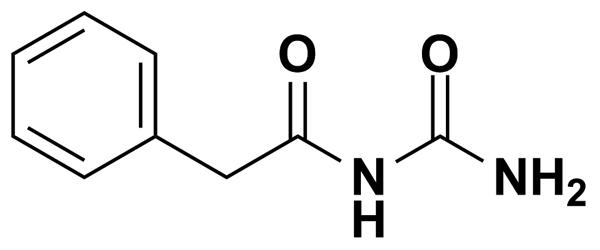 PHENACETIN5.58Prestwick Chemical Inc.BRD-K38323065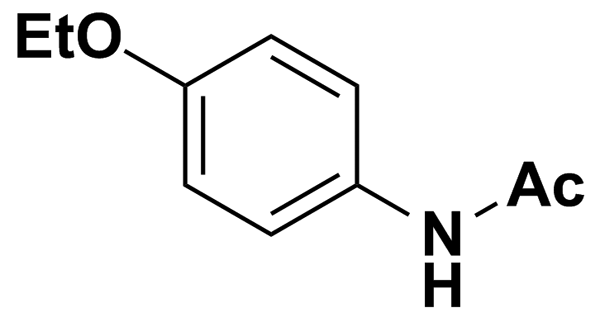 PHENACYLAMINE HYDROCHLORIDE5.00MicroSource Discovery Systems Inc.BRD-K61831307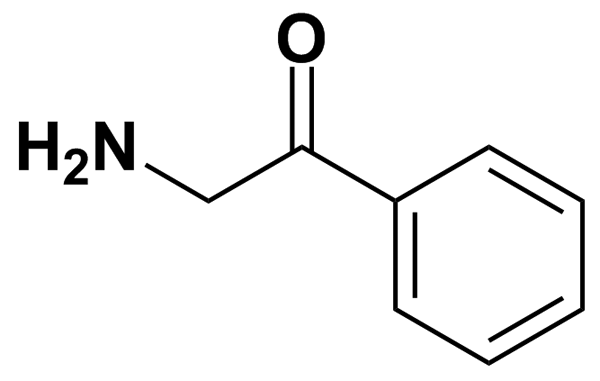 PHENAMIL8.18Biomol International Inc.BRD-K21350491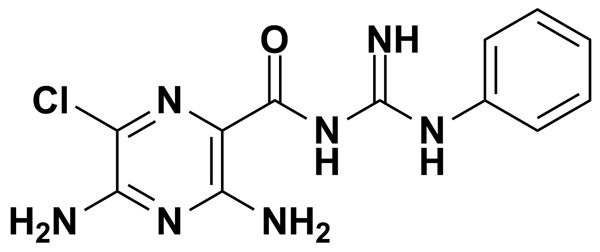 PHENAZOPYRIDINE HYDROCHLORIDE4.00Prestwick Chemical Inc.BRD-K76304753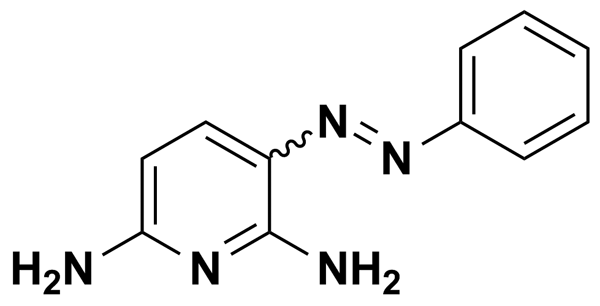 PHENELZINE SULFATE4.27Prestwick Chemical Inc.BRD-K87024524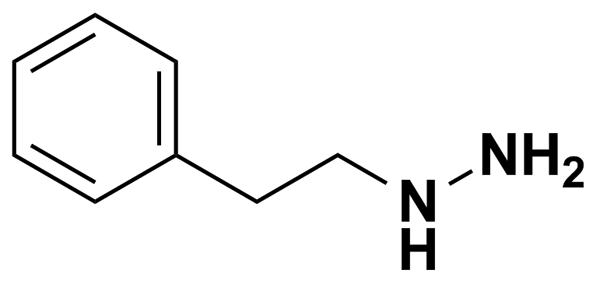 PHENETHICILLIN POTASSIUM SALT2.48Prestwick Chemical Inc.BRD-A66025870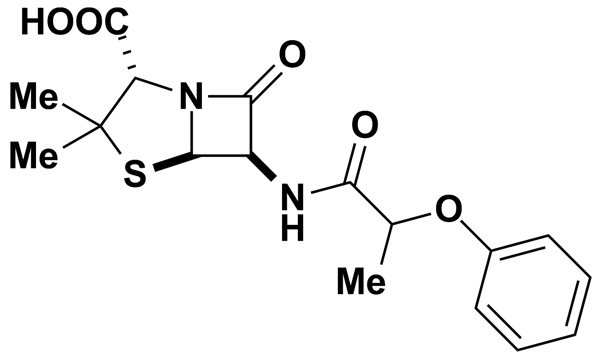 PHENFORMIN HYDROCHLORIDE4.14Prestwick Chemical Inc.BRD-K11399644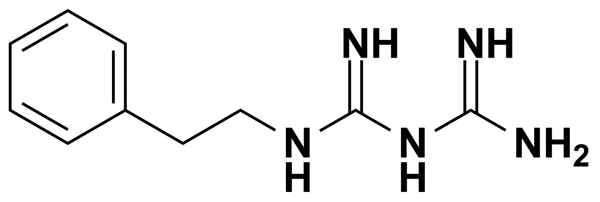 PHENIRAMINE MALEATE2.81Prestwick Chemical Inc.BRD-A23072235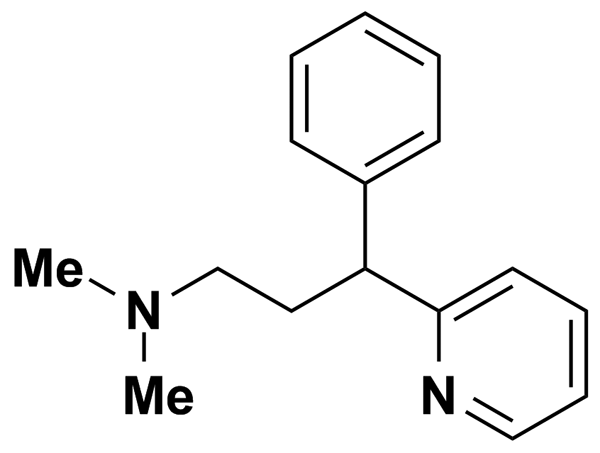 PHENOLPHTHALEIN5.00MicroSource Discovery Systems Inc.BRD-K19227686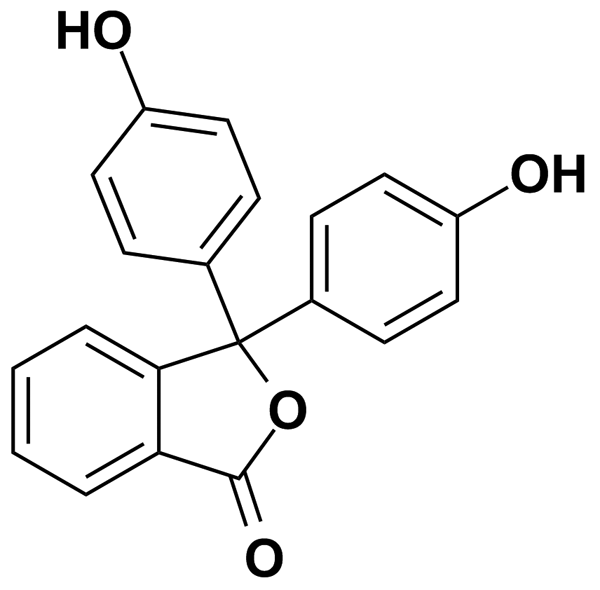 PHENOTHRIN5.00MicroSource Discovery Systems Inc.BRD-A22106989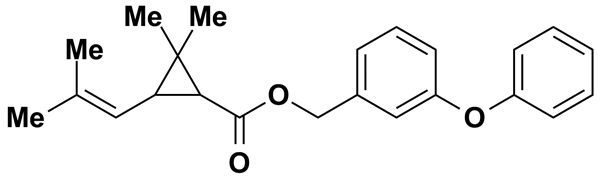 PHENSUXIMIDE5.29Prestwick Chemical Inc.BRD-A18043272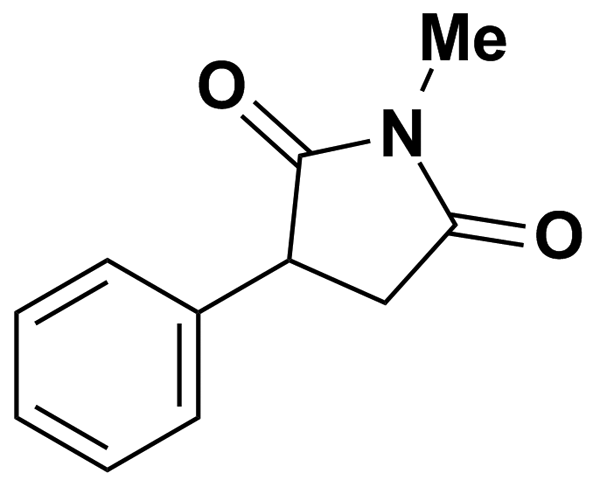 PHENTOLAMINE8.89Biomol International Inc.BRD-K90333595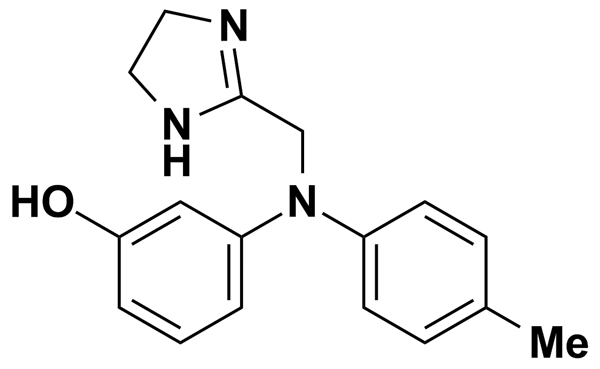 PHENTOLAMINE HYDROCHLORIDE3.15Prestwick Chemical Inc.BRD-K90333595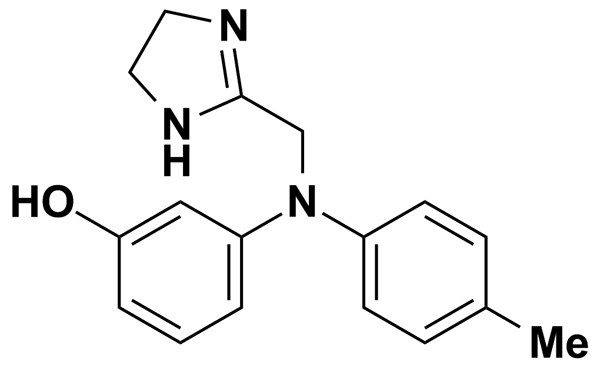 PHENYLACETOHYDROXAMIC ACID5.00MicroSource Discovery Systems Inc.BRD-K74112339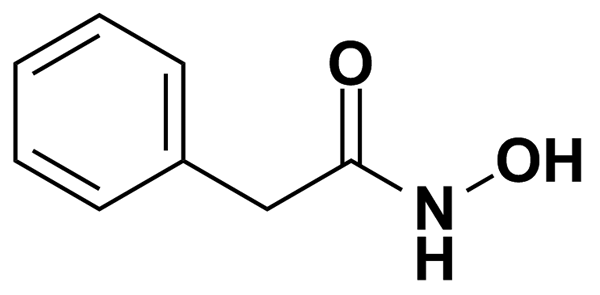 PHENYLBUTYRIC ACID5.00MicroSource Discovery Systems Inc.BRD-K67102207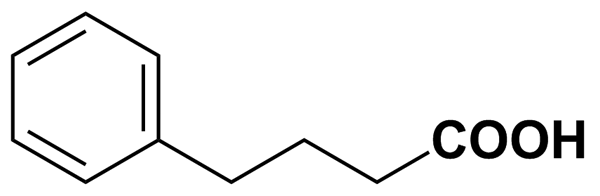 PHENYTOIN9.91Biomol International Inc.BRD-K55930204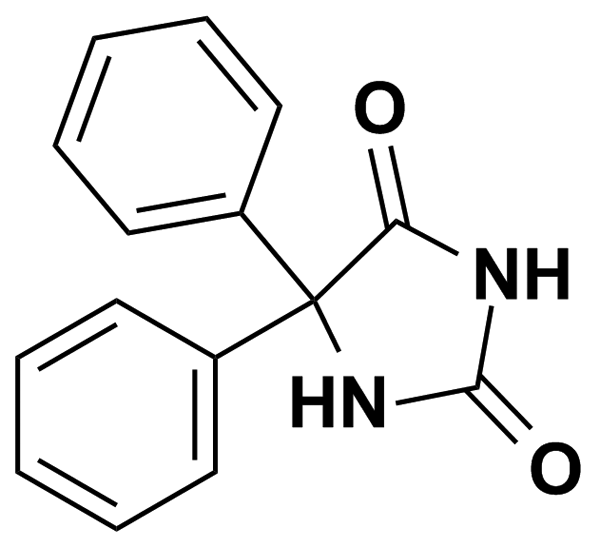 PHLORETIN5.00MicroSource Discovery Systems Inc.BRD-K15563106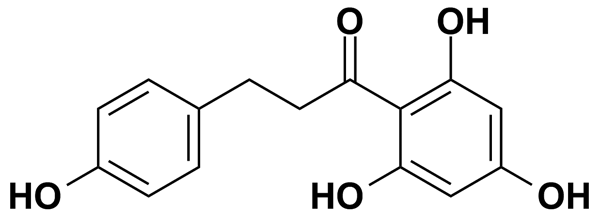 PHLORIDZIN5.00MicroSource Discovery Systems Inc.BRD-K73756878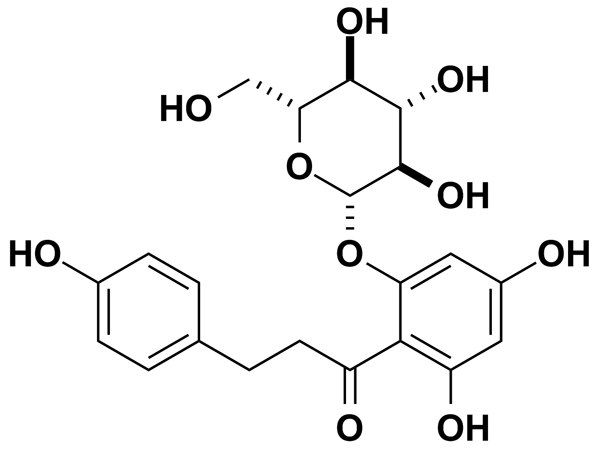 PHOSALONE5.00MicroSource Discovery Systems Inc.BRD-K71671197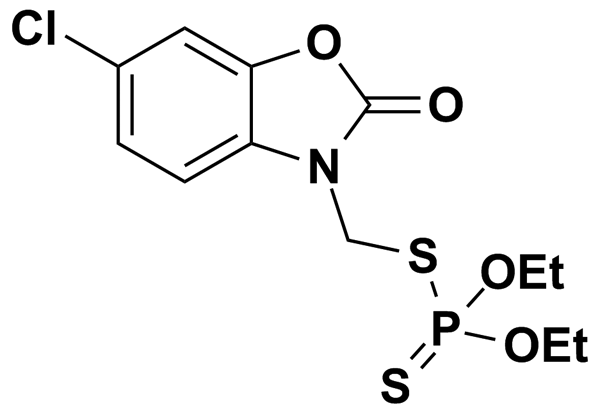 PHYSOSTIGMINE SALICYLATE5.00MicroSource Discovery Systems Inc.BRD-K25650355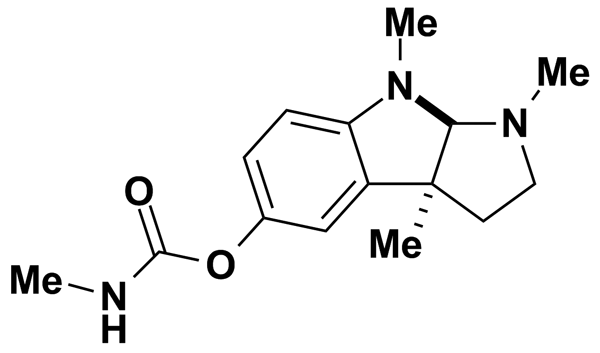 PICEATANNOL10.24Biomol International Inc.BRD-K91509126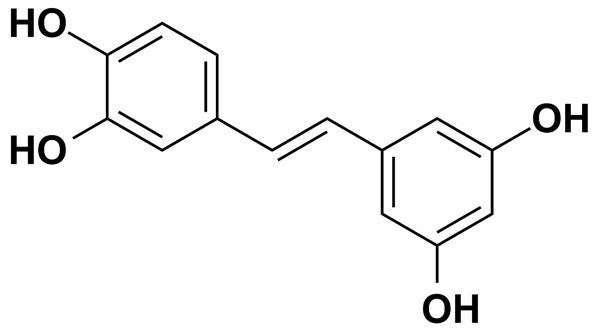 PICEID5.00MicroSource Discovery Systems Inc.BRD-K14536225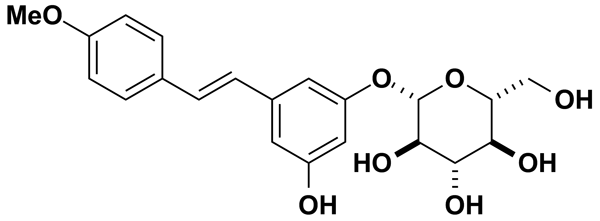 PICOTAMIDE MONOHYDRATE2.54Prestwick Chemical Inc.BRD-K67277431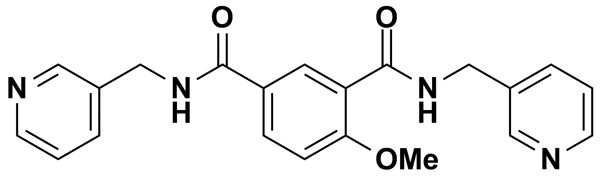 PICROPODOPHYLLOTOXIN5.00MicroSource Discovery Systems Inc.BRD-K81829253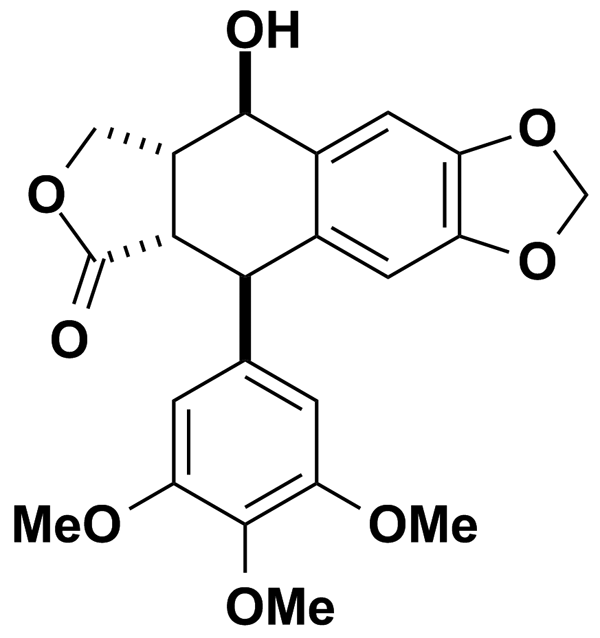 PICROPODOPHYLLOTOXIN ACETATE5.00MicroSource Discovery Systems Inc.BRD-K99108905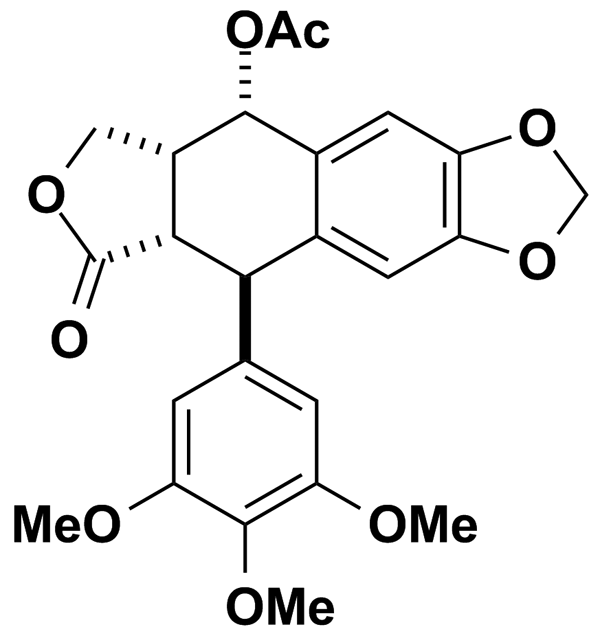 PICROTOXININ3.42Prestwick Chemical Inc.BRD-A37817666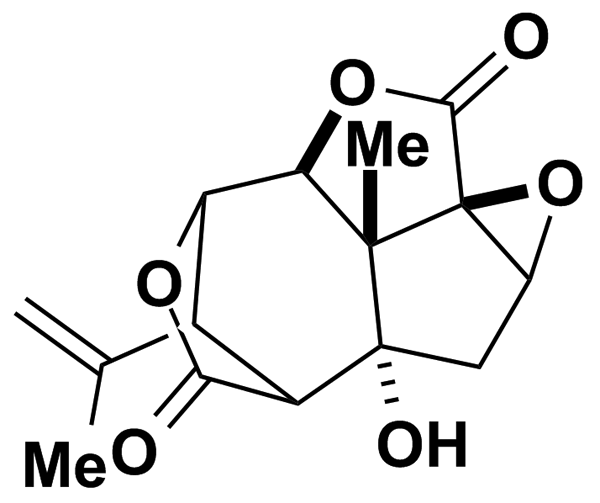 PICROTOXININ5.00Biomol International Inc.BRD-K95554982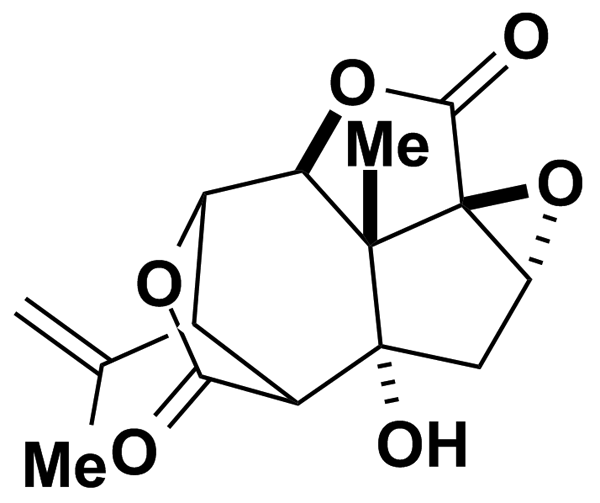 PIFITHRIN8.73Biomol International Inc.BRD-K66874953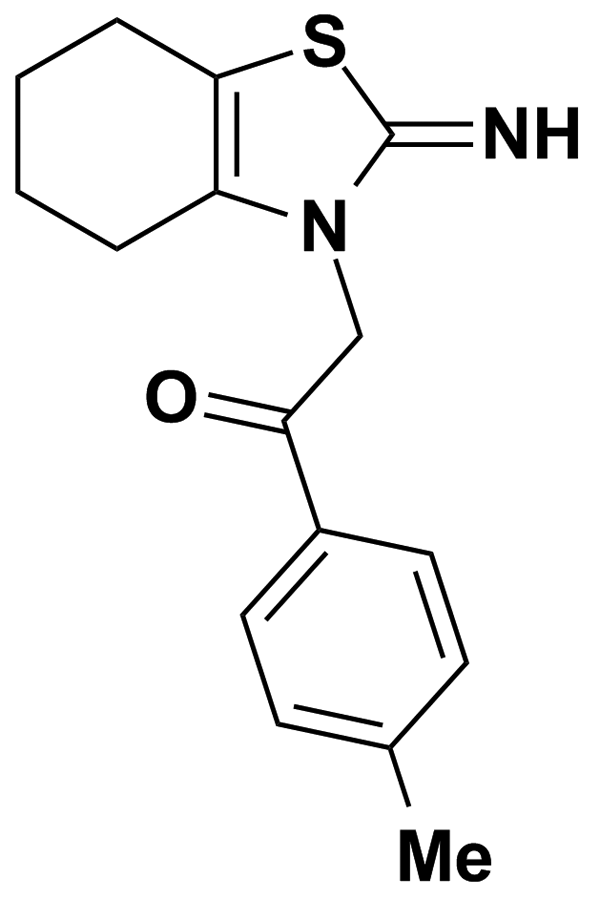 PILOCARPINE NITRATE3.69Prestwick Chemical Inc.BRD-K85090592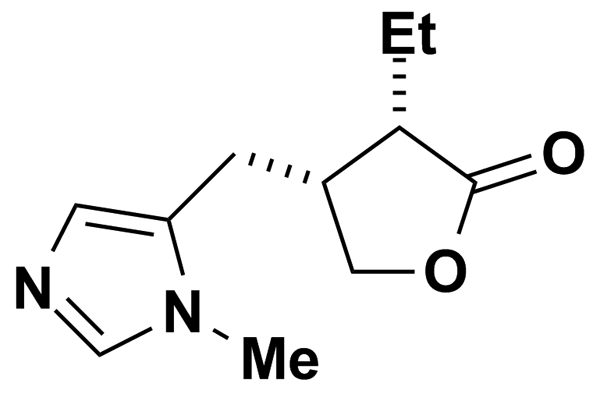 PIMETHIXENE MALEATE2.44Prestwick Chemical Inc.BRD-K88090157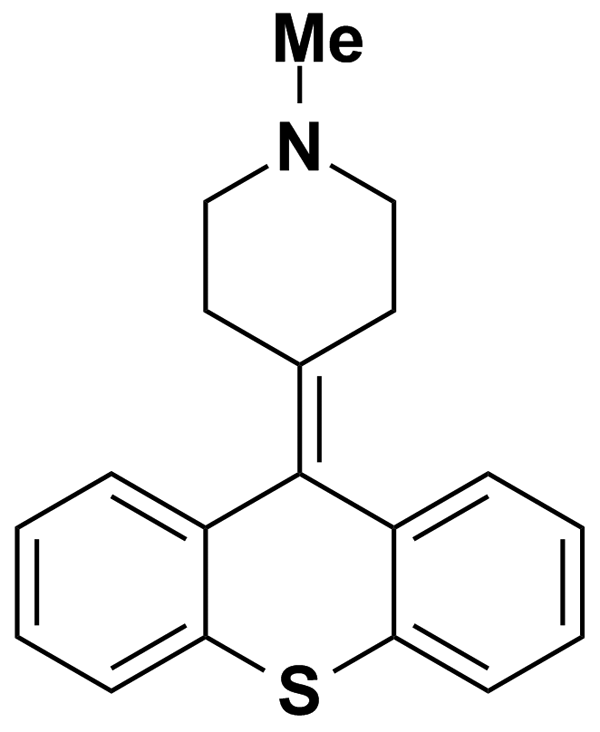 PIMOZIDE5.42Biomol International Inc.BRD-K01292756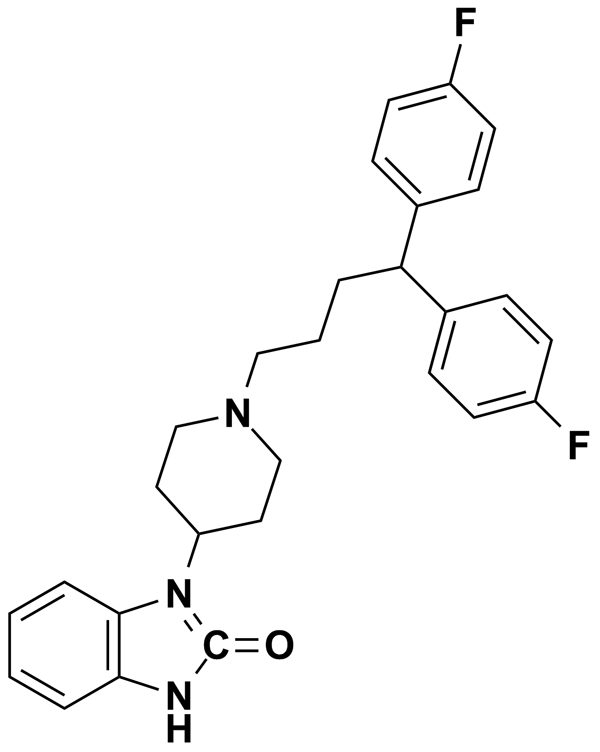 PIMPINELLIN5.00MicroSource Discovery Systems Inc.BRD-K93197368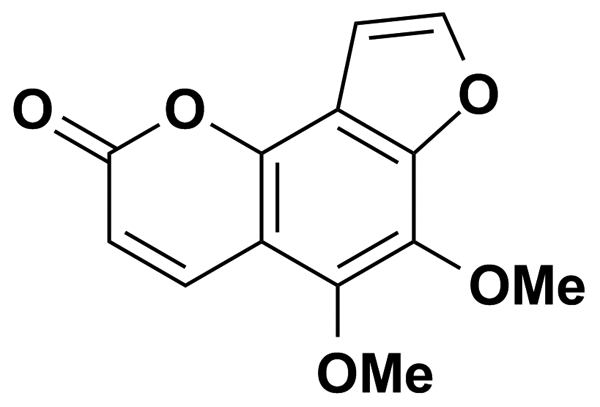 PINACIDIL10.19Biomol International Inc.BRD-A43882281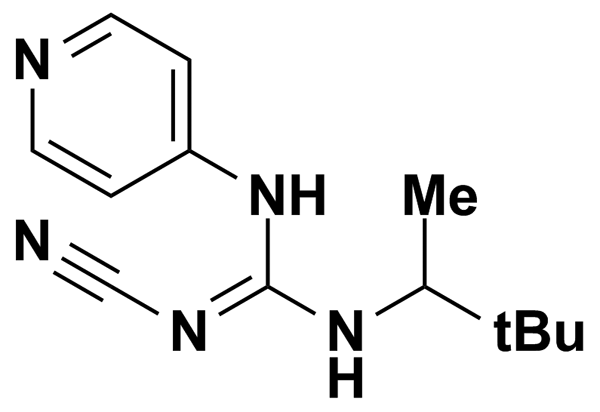 PINDOLOL4.03Prestwick Chemical Inc.BRD-A97701745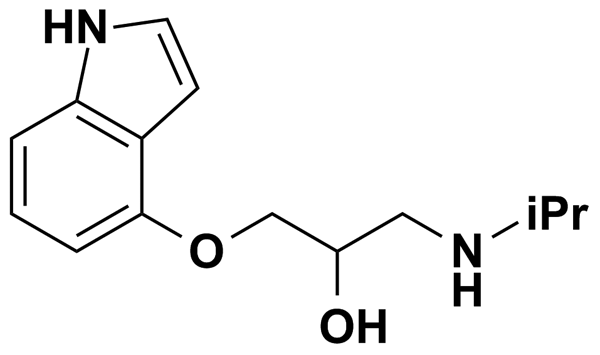 PINOCEMBRIN5.00MicroSource Discovery Systems Inc.BRD-K94689771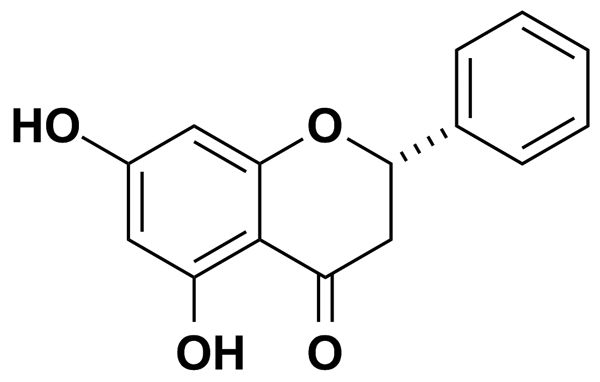 PINOSYLVIN5.00MicroSource Discovery Systems Inc.BRD-K94645280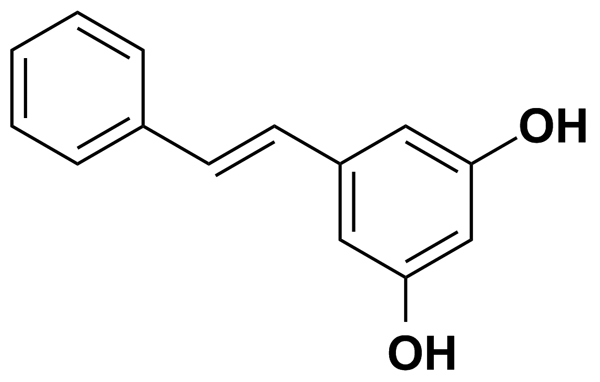 PINOSYLVIN METHYL ETHER5.00MicroSource Discovery Systems Inc.BRD-K18438502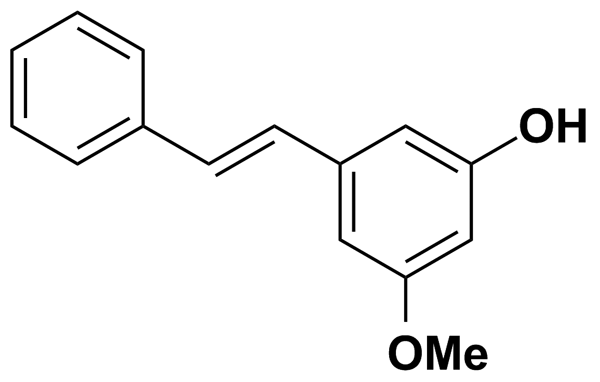 PIOGLITAZONE HYDROCHLORIDE5.00MicroSource Discovery Systems Inc.BRD-A48430263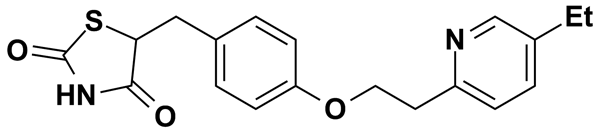 PIPERACILLIN SODIUM SALT1.85Prestwick Chemical Inc.BRD-K86873305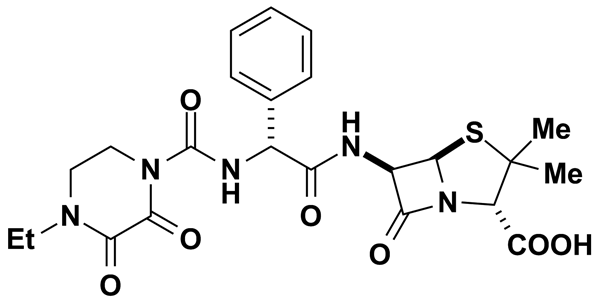 PIPERIDOLATE HYDROCHLORIDE2.78Prestwick Chemical Inc.BRD-A97479839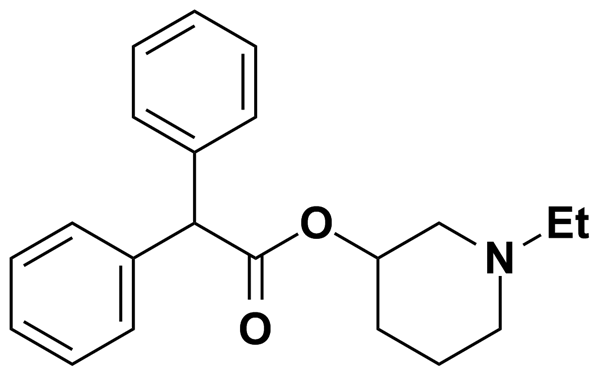 PIPERLONGUMINE3.15Prestwick Chemical Inc.BRD-K24132293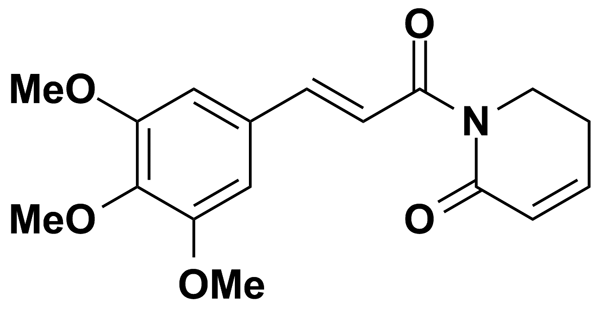 PIPERONYLIC ACID5.00MicroSource Discovery Systems Inc.BRD-K52148119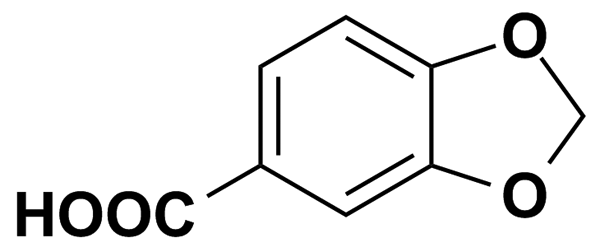 PIRENPERONE2.54Prestwick Chemical Inc.BRD-K25224017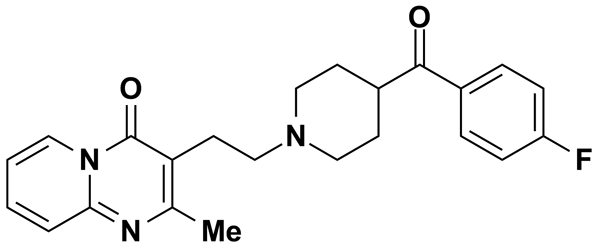 PIRENZEPINE DIHYDROCHLORIDE2.36Prestwick Chemical Inc.BRD-K89375097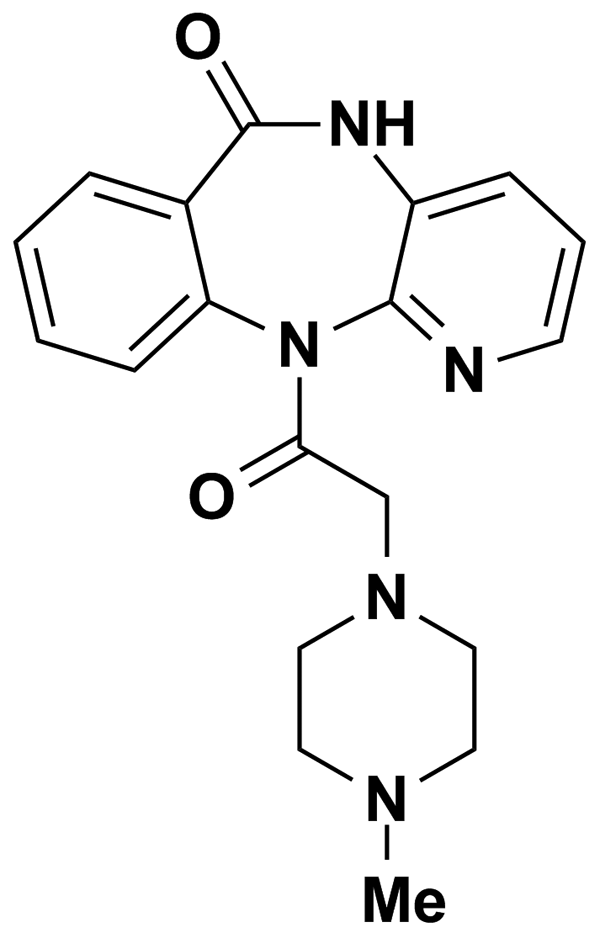 PIRETANIDE2.76Prestwick Chemical Inc.BRD-K87990216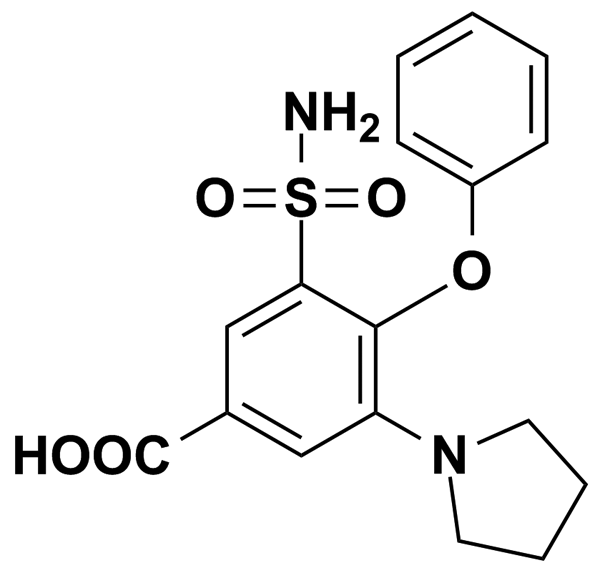 PIRIBEDIL5.00Biomol International Inc.BRD-K47936004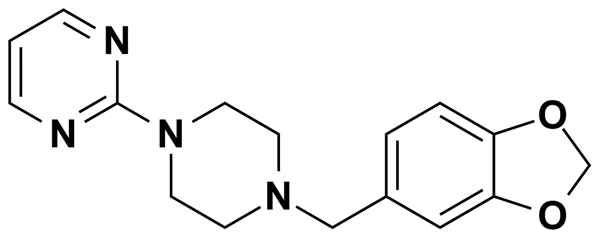 PIRIBEDIL HYDROCHLORIDE2.99Prestwick Chemical Inc.BRD-K47936004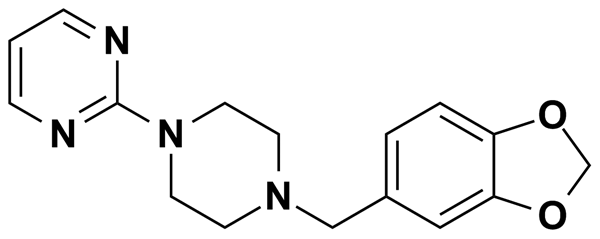 PIRLINDOLE MESYLATE3.10Prestwick Chemical Inc.BRD-A54490543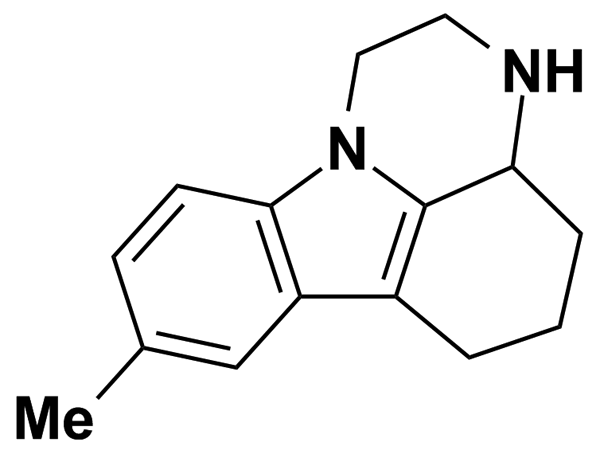 PIROMIDIC ACID3.47Prestwick Chemical Inc.BRD-K37682401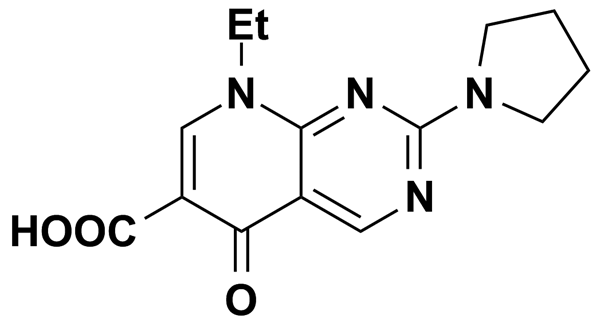 PIVMECILLINAM HYDROCHLORIDE2.10Prestwick Chemical Inc.BRD-K67100011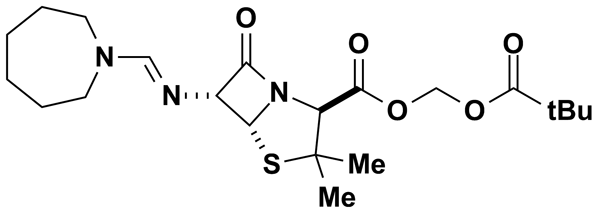 PIZOTIFEN5.00Biomol International Inc.BRD-K75958195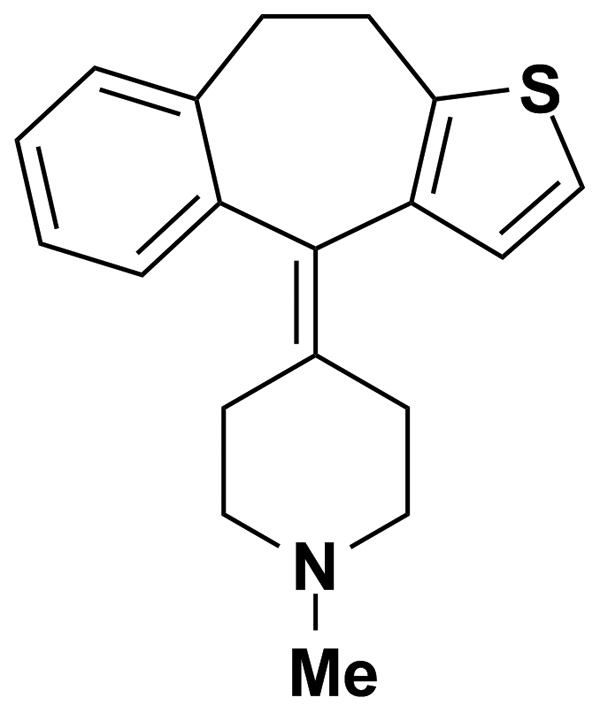 PIZOTIFEN MALATE2.33Prestwick Chemical Inc.BRD-K75958195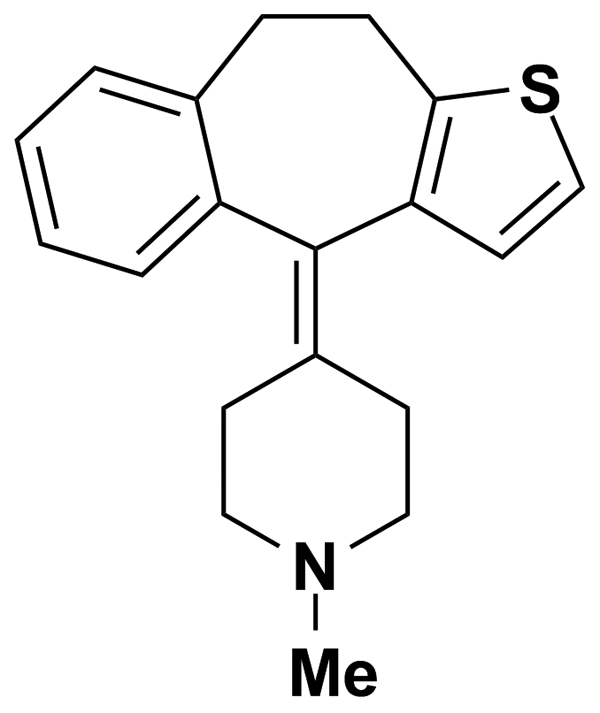 PK-111955.00Biomol International Inc.BRD-A41451487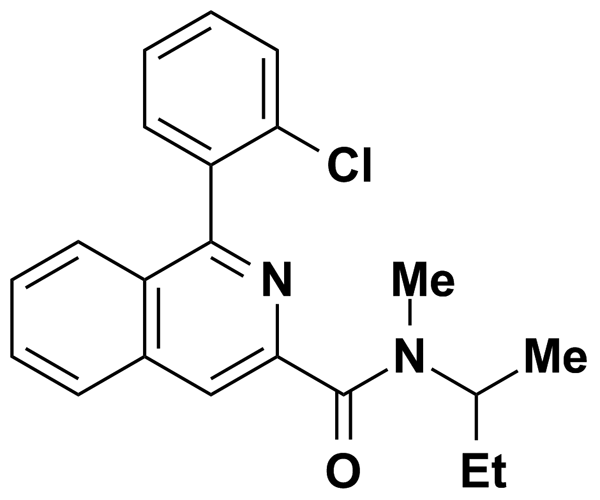 PLUMBAGIN5.00MicroSource Discovery Systems Inc.BRD-K36137799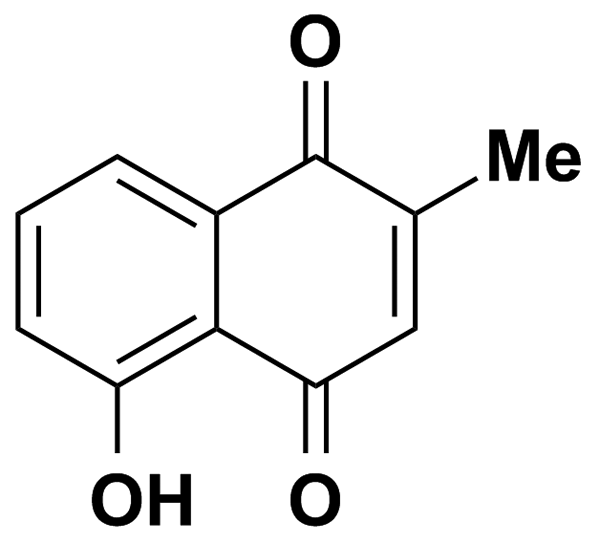 PNU 22394 HCL5.00Biomol International Inc.BRD-K16551401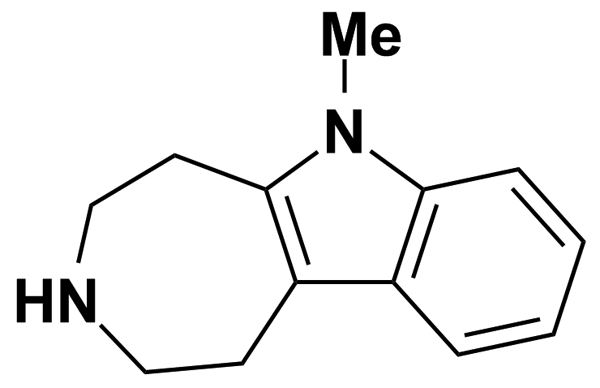 PNU 96415E5.00Biomol International Inc.BRD-A95096829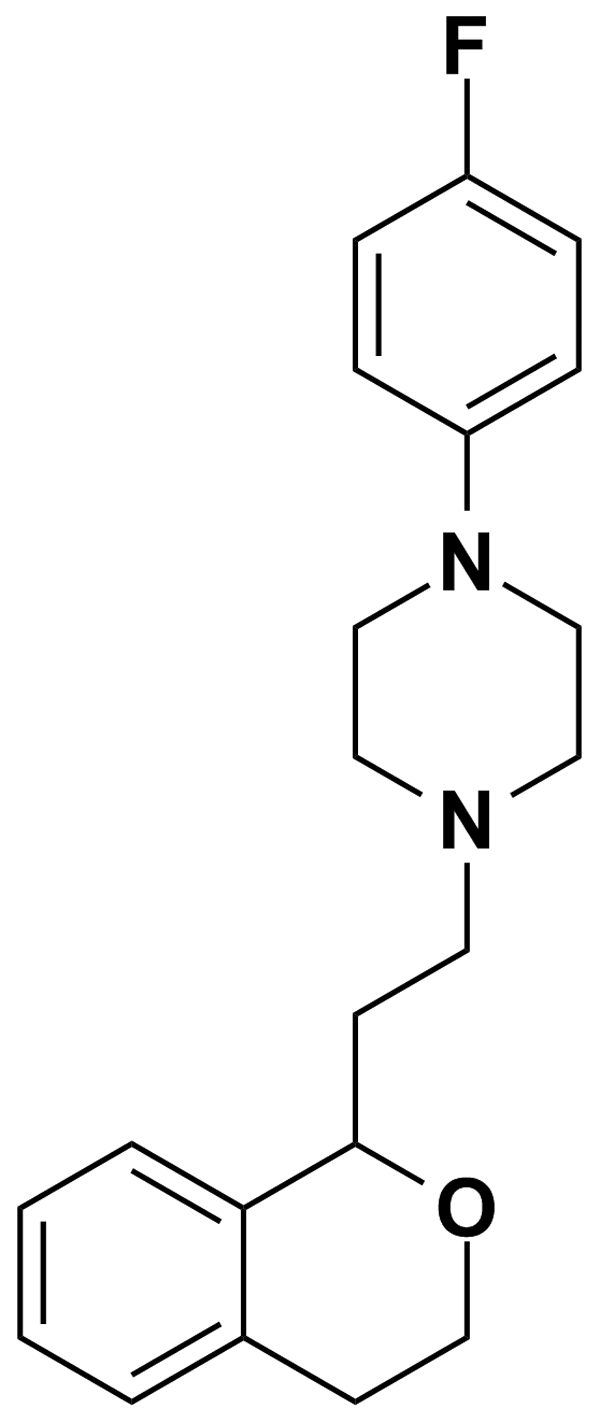 PODOPHYLLOTOXIN2.41Prestwick Chemical Inc.BRD-K47869605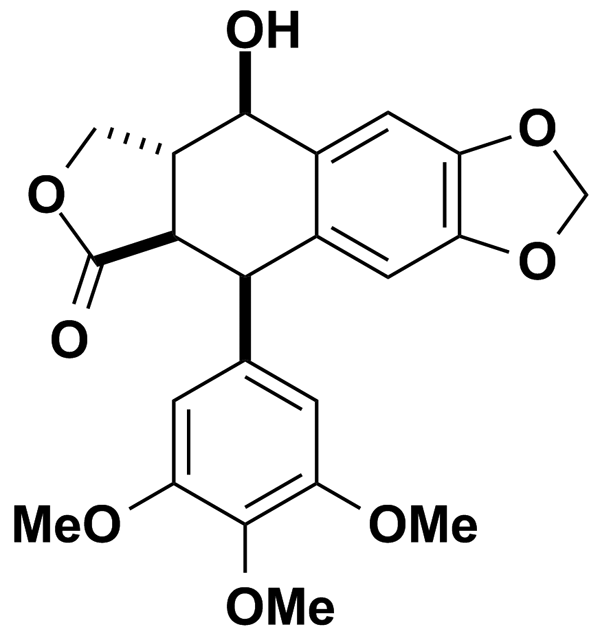 PONALRESTAT5.00MicroSource Discovery Systems Inc.BRD-K68332390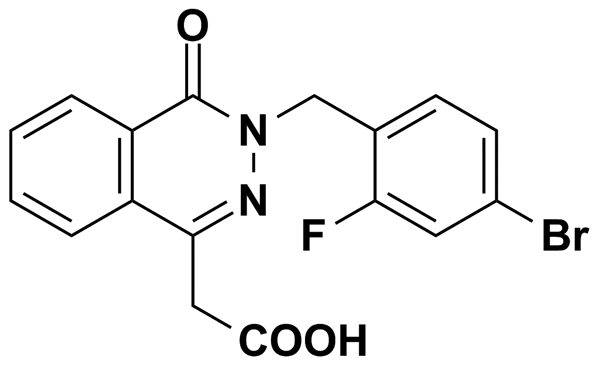 PP18.89Biomol International Inc.BRD-K47598052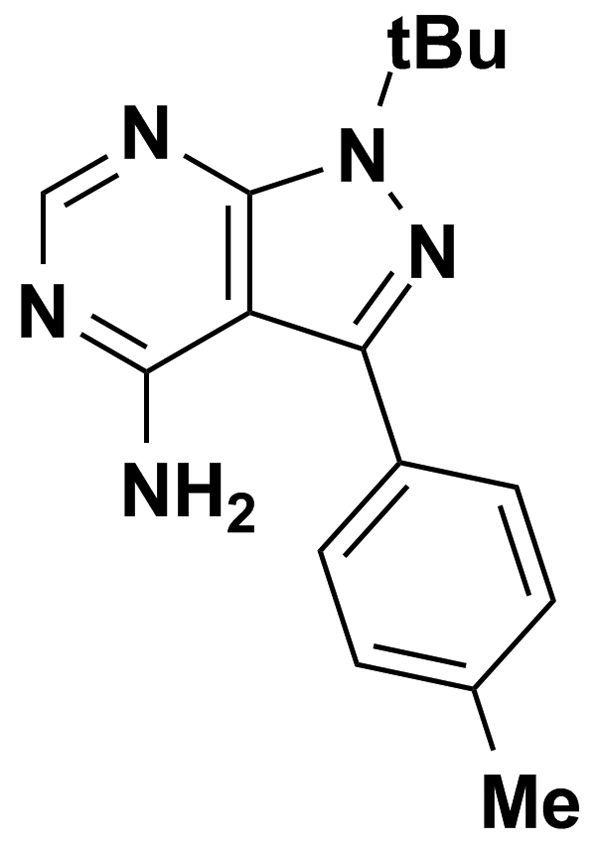 PRACTOLOL3.75Prestwick Chemical Inc.BRD-A41304429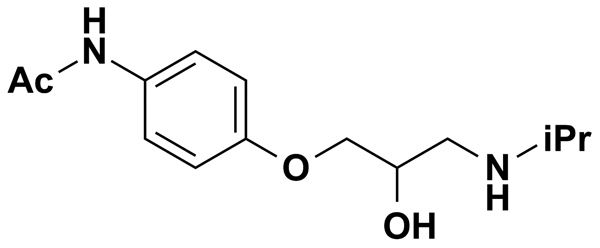 PRAMOXINE HYDROCHLORIDE3.03Prestwick Chemical Inc.BRD-K46523383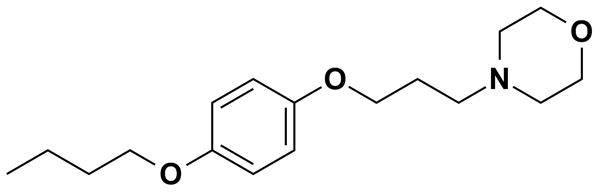 PRAVASTATIN SODIUM5.00MicroSource Discovery Systems Inc.BRD-A71816415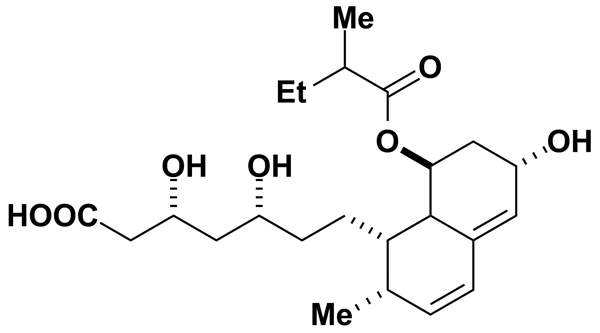 PRAZIQUANTEL3.20Prestwick Chemical Inc.BRD-A21858158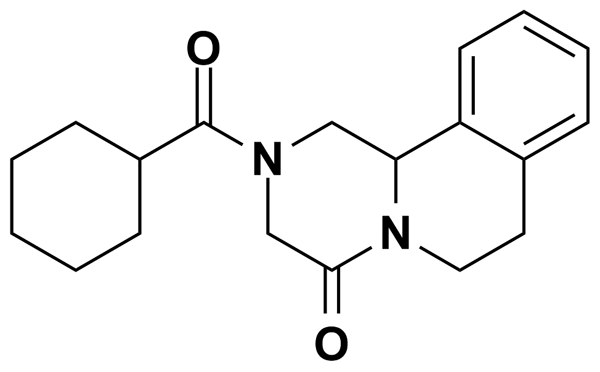 PREDNICARBATE2.05Prestwick Chemical Inc.BRD-K46137903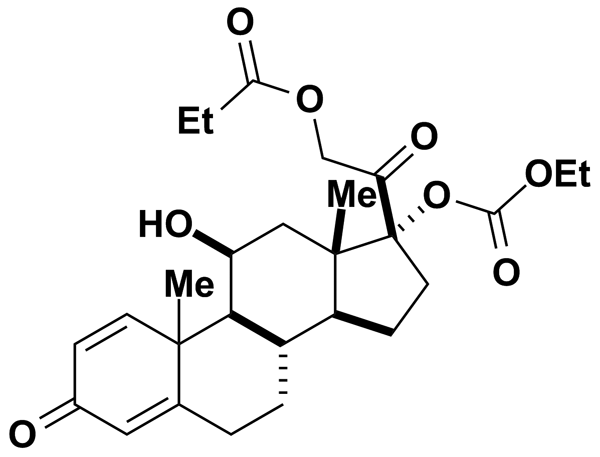 PREDNISOLONE2.77Prestwick Chemical Inc.BRD-K98039984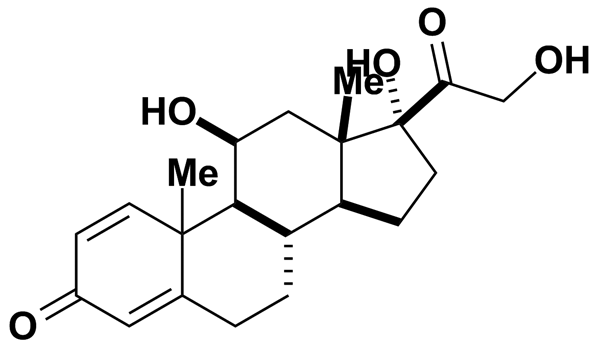 PREDNISOLONE5.00MicroSource Discovery Systems Inc.BRD-A27887842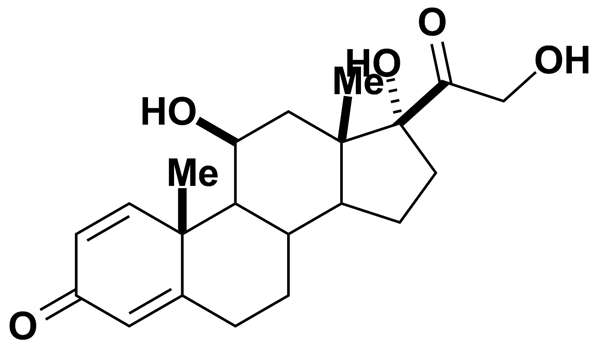 PREDNISOLONE ACETATE5.00MicroSource Discovery Systems Inc.BRD-A01643550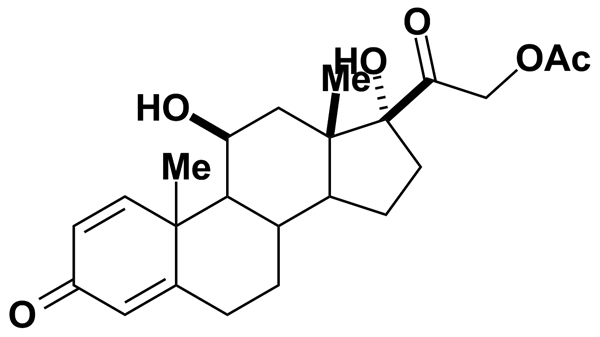 PREDNISONE2.79Prestwick Chemical Inc.BRD-K85883481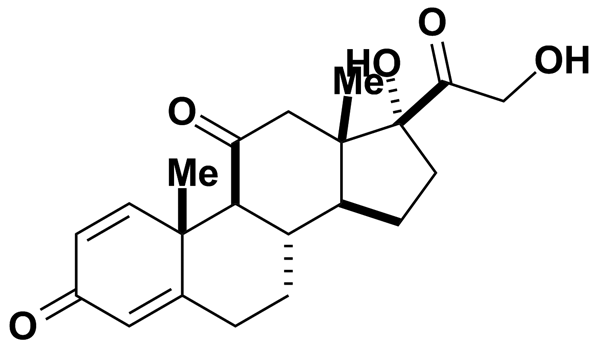 PREDNISONE5.00MicroSource Discovery Systems Inc.BRD-A62525898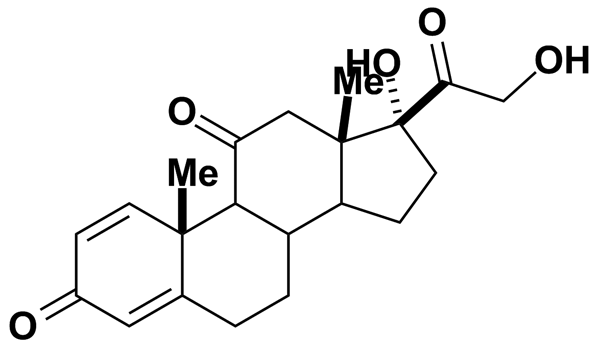 PREGNENOLONE 16ALPHA CARBONITRILE7.32Biomol International Inc.BRD-K39356024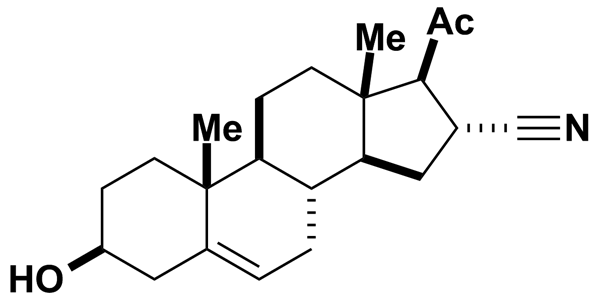 PRENYLETIN5.00MicroSource Discovery Systems Inc.BRD-K81750404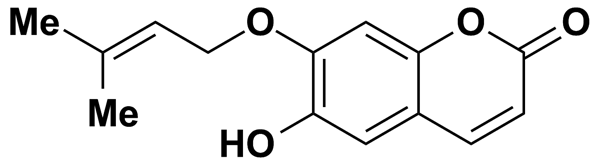 PRIDINOL METHANESULFONATE SALT2.55Prestwick Chemical Inc.BRD-K17565903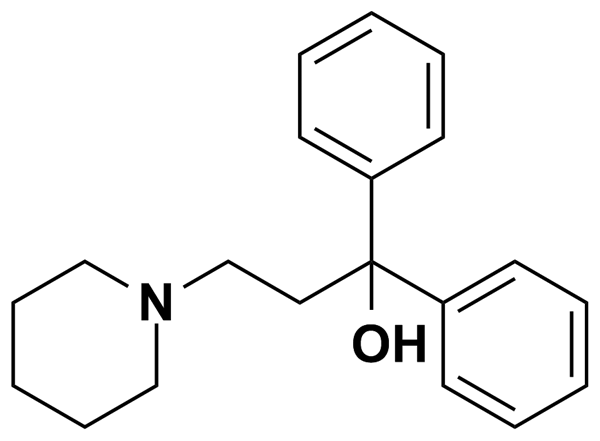 PRIEURANIN ACETATE5.00MicroSource Discovery Systems Inc.BRD-A64374397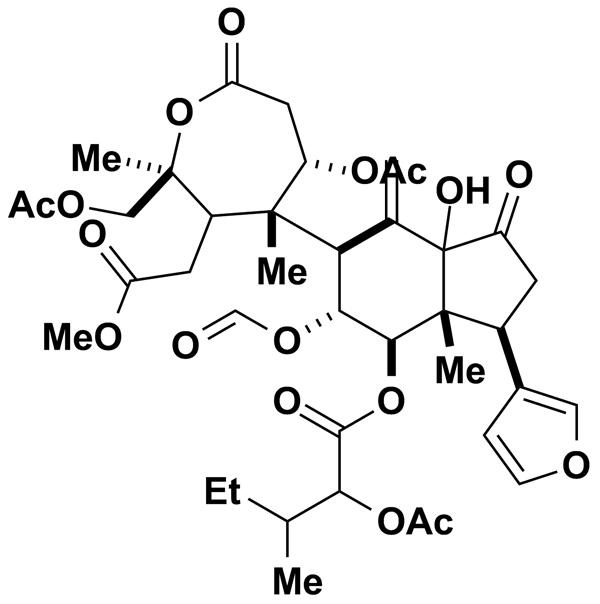 PRILOCAINE HYDROCHLORIDE3.89Prestwick Chemical Inc.BRD-A53952395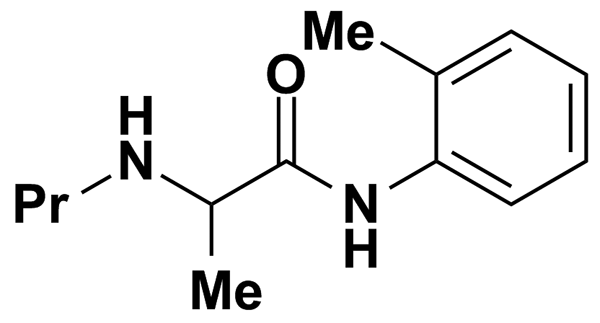 PRIMIDONE5.00Biomol International Inc.BRD-K32247306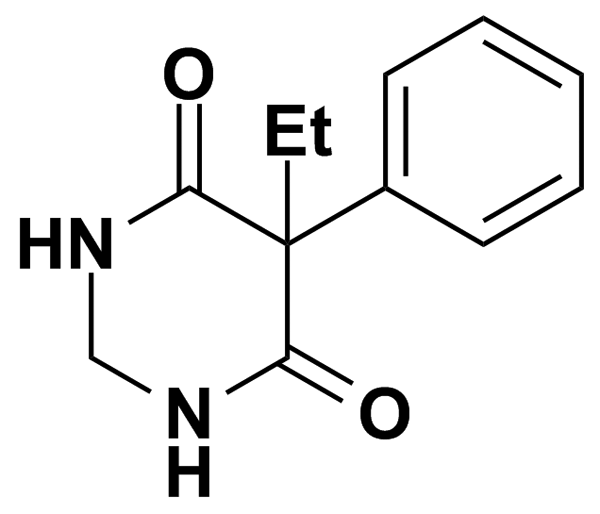 PROADIFEN HYDROCHLORIDE2.56Prestwick Chemical Inc.BRD-K46317332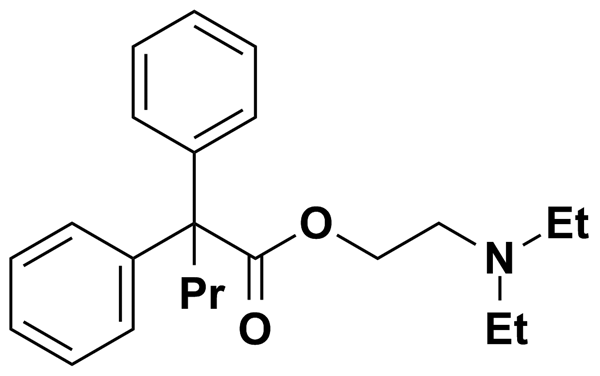 PROBENECID3.50Prestwick Chemical Inc.BRD-K95237249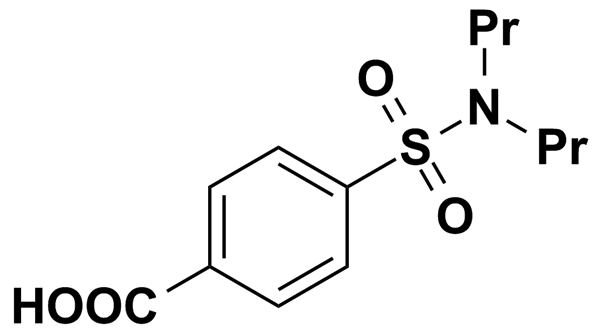 PROCAINAMIDE10.62Biomol International Inc.BRD-K75089421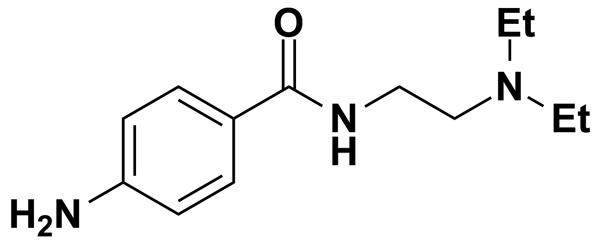 PROCAINAMIDE HYDROCHLORIDE3.68Prestwick Chemical Inc.BRD-K75089421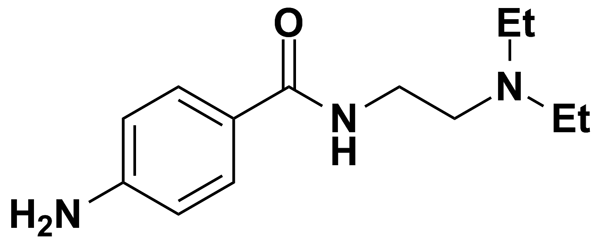 PROCAINE HYDROCHLORIDE3.67Prestwick Chemical Inc.BRD-K24616672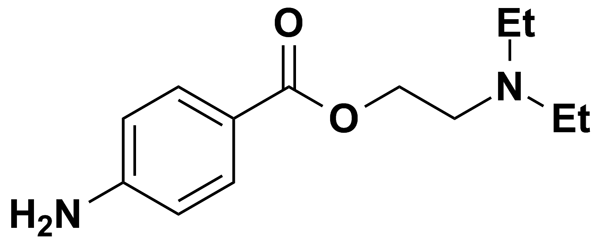 PROCATEROL HYDROCHLORIDE5.00MicroSource Discovery Systems Inc.BRD-A22684332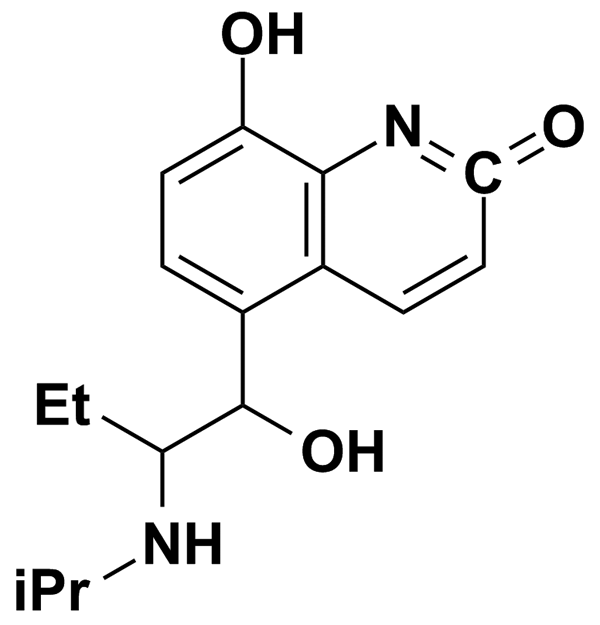 PROCHLORPERAZINE DIMALEATE1.65Prestwick Chemical Inc.BRD-K19352500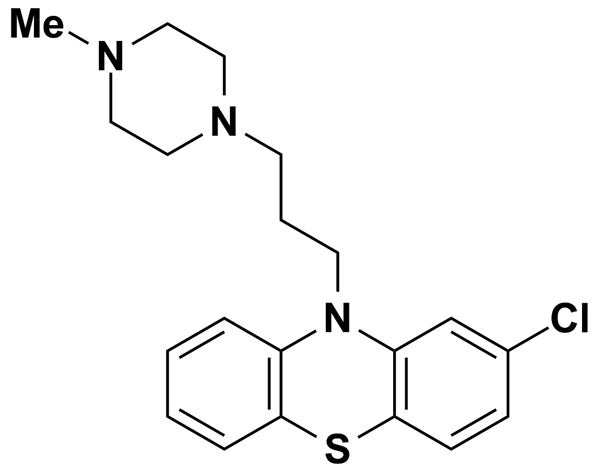 PROCHLORPERAZINE EDISYLATE5.00MicroSource Discovery Systems Inc.BRD-K19352500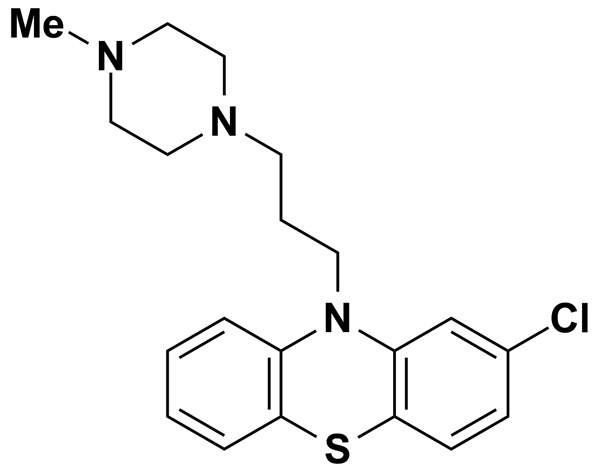 PROGESTERONE3.18Prestwick Chemical Inc.BRD-K64994968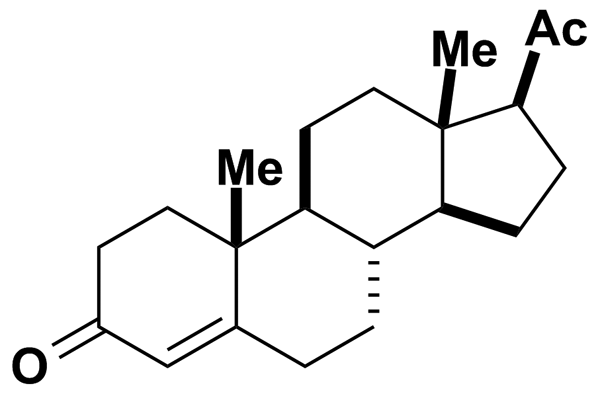 PROGESTERONE5.00MicroSource Discovery Systems Inc.BRD-A67479912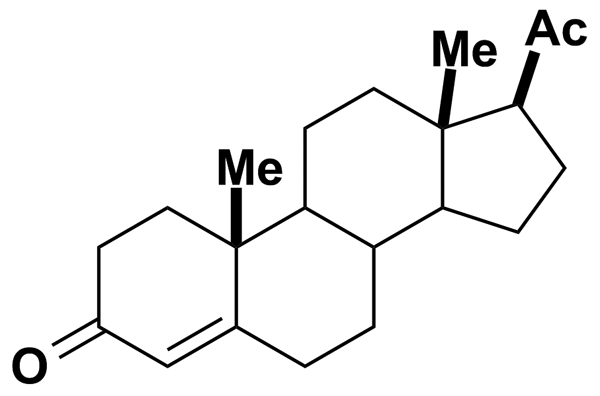 PROGLUMIDE2.99Prestwick Chemical Inc.BRD-A44863528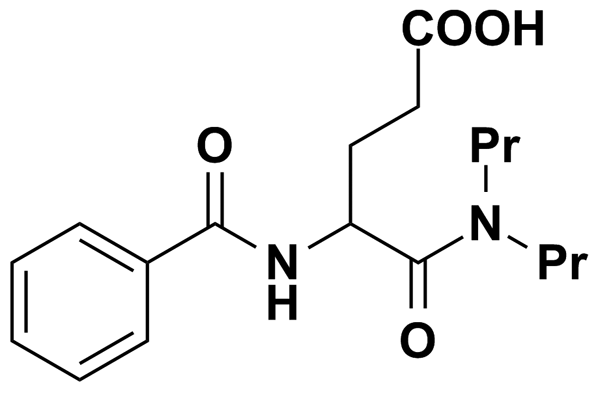 PROGUANIL HYDROCHLORIDE3.45Prestwick Chemical Inc.BRD-K28183345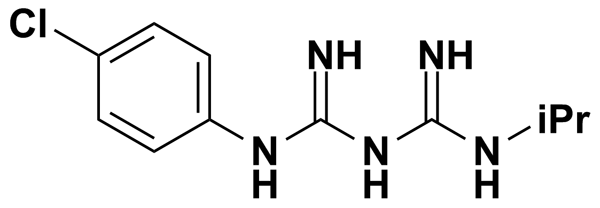 PROMETON5.00MicroSource Discovery Systems Inc.BRD-K99029477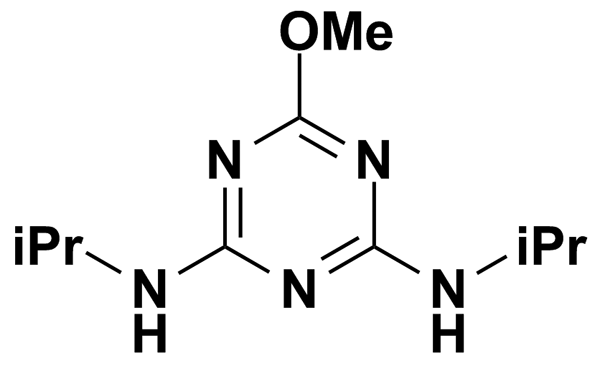 PROMETRYN5.00MicroSource Discovery Systems Inc.BRD-K32582260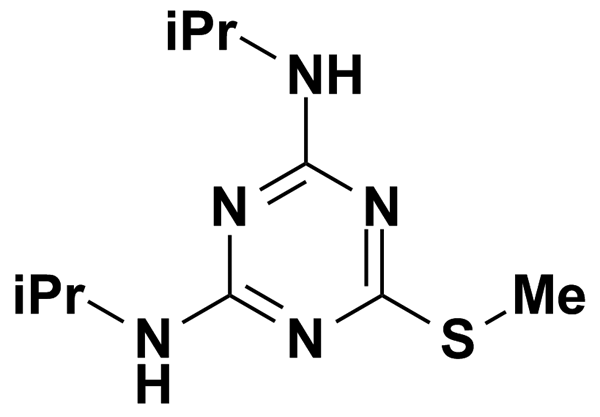 PRONETHALOL HYDROCHLORIDE3.76Prestwick Chemical Inc.BRD-A87715314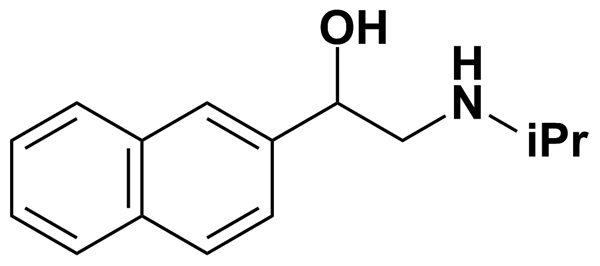 PROPACHLOR5.00MicroSource Discovery Systems Inc.BRD-K50343025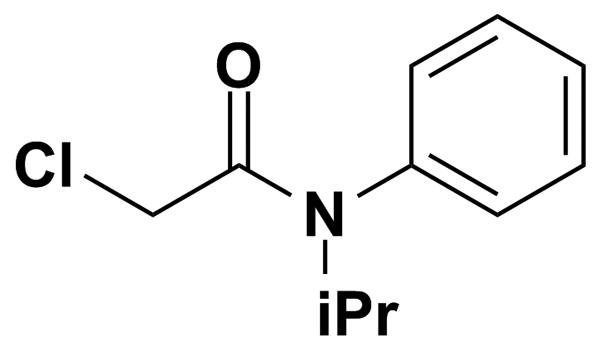 PROPAFENONE7.32Biomol International Inc.BRD-A26334849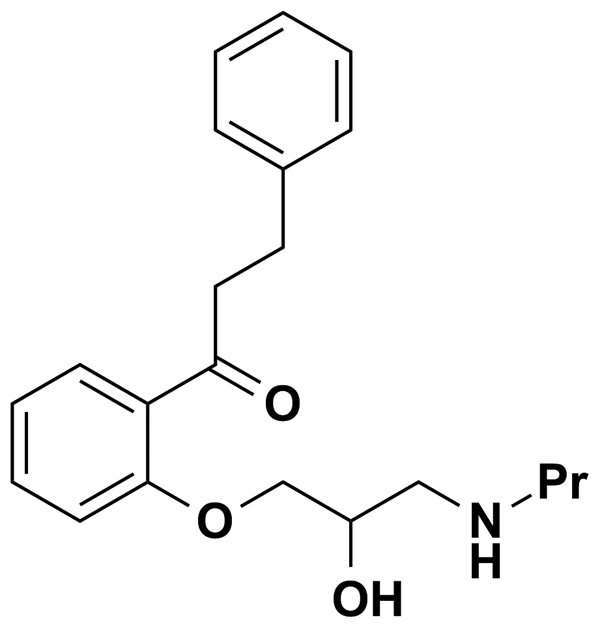 PROPAFENONE HYDROCHLORIDE2.65Prestwick Chemical Inc.BRD-A26334849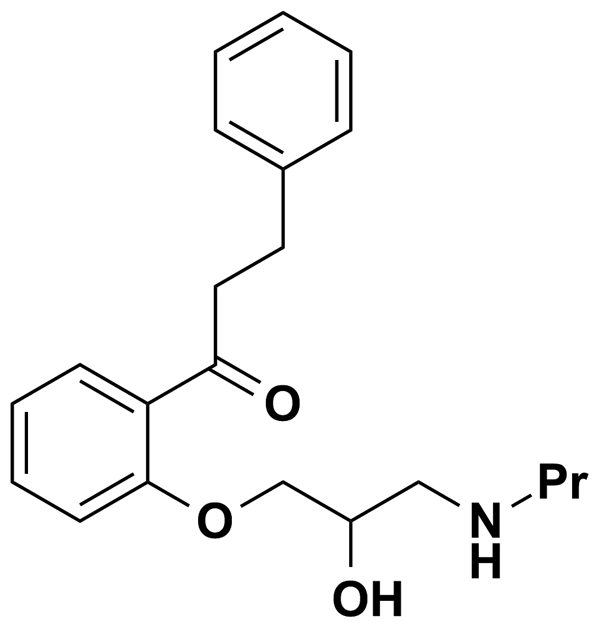 PROPANIL5.00MicroSource Discovery Systems Inc.BRD-K08618283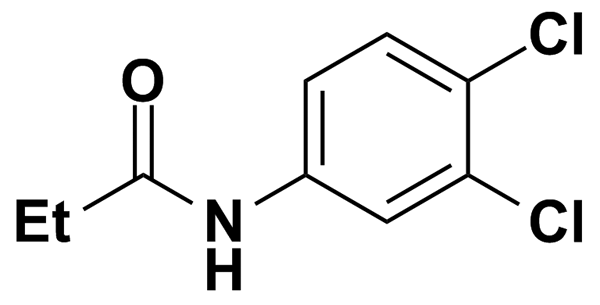 PROPAZINE5.00MicroSource Discovery Systems Inc.BRD-K37595074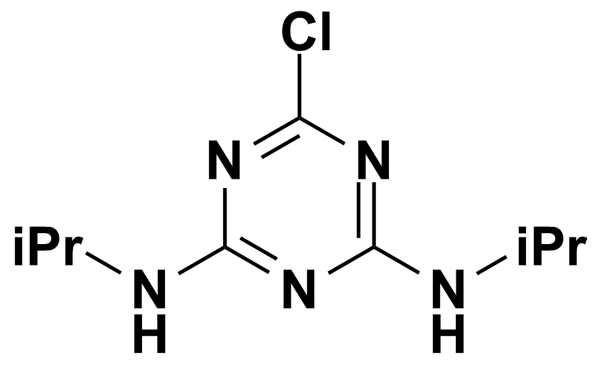 PROPENTOFYLLINE5.00MicroSource Discovery Systems Inc.BRD-K59273480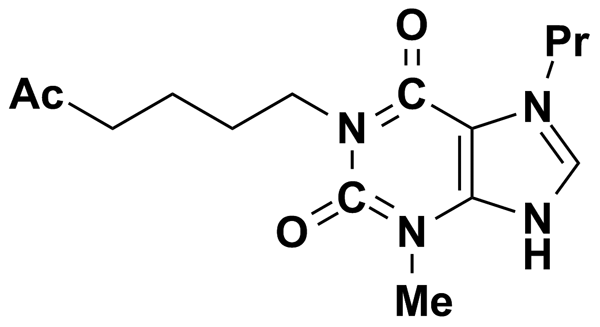 PROPIOMAZINE MALEATE5.00MicroSource Discovery Systems Inc.BRD-A10471441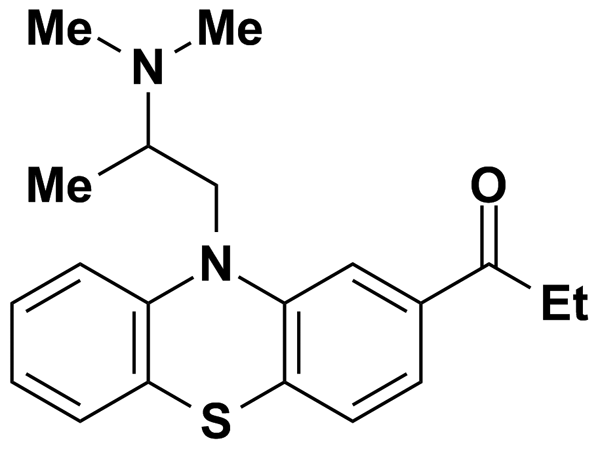 PROPOFOL5.00Biomol International Inc.BRD-K82255054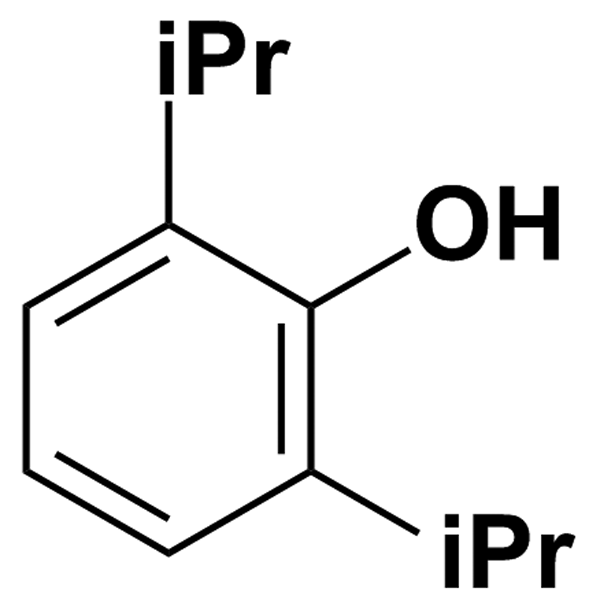 PROPOXYCAINE HYDROCHLORIDE3.02Prestwick Chemical Inc.BRD-K18250272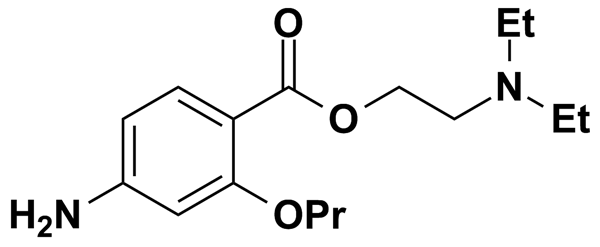 PROPYL-BETA-CARBOLINE-3-CARBOXYLATE5.00Biomol International Inc.BRD-K85242180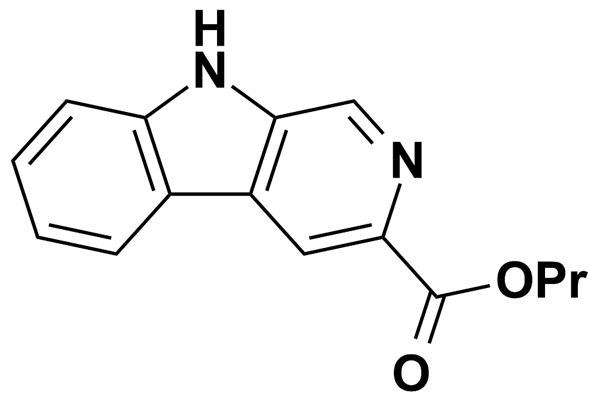 PROPYLTHIOURACIL5.87Prestwick Chemical Inc.BRD-K48168960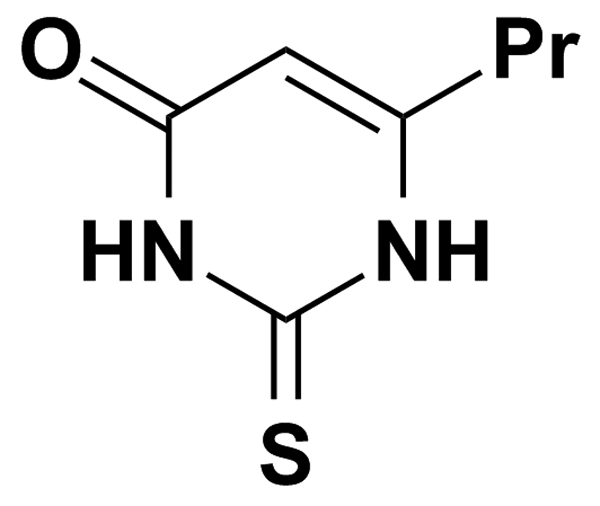 PROSCILLARIDIN A1.88Prestwick Chemical Inc.BRD-A34806832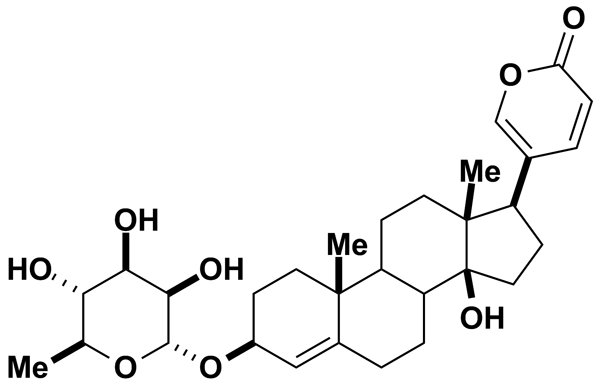 PROSTAGLANDIN A10.50Biomol International Inc.BRD-K04010869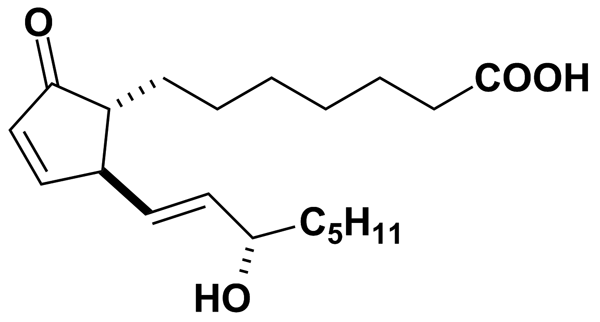 PROSTAGLANDIN A20.50Biomol International Inc.BRD-K34782918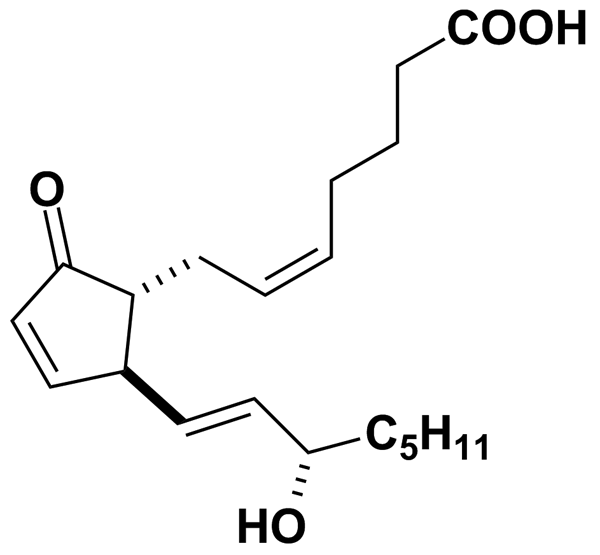 PROSTAGLANDIN B20.50Biomol International Inc.BRD-K82865713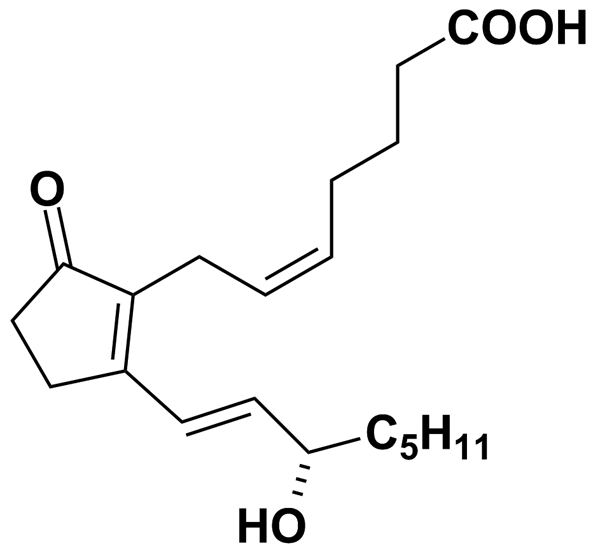 PROTOVERATRINE A1.26Prestwick Chemical Inc.BRD-A25875308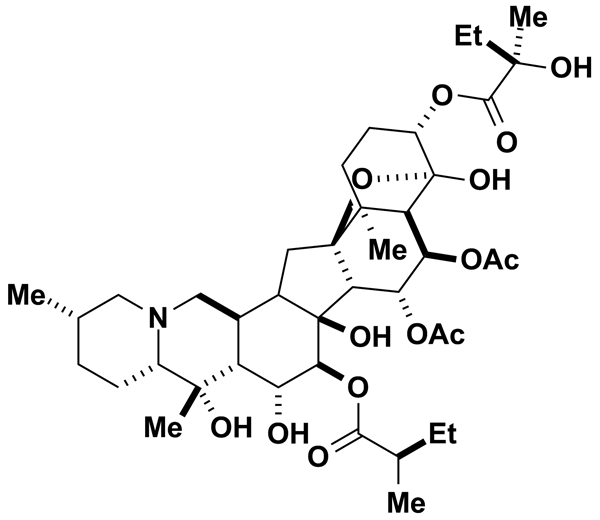 PRUNETIN5.00MicroSource Discovery Systems Inc.BRD-K57546357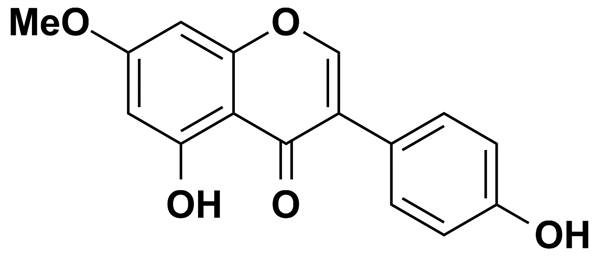 PSEUDOEPHEDRINE HYDROCHLORIDE5.00MicroSource Discovery Systems Inc.BRD-K84175871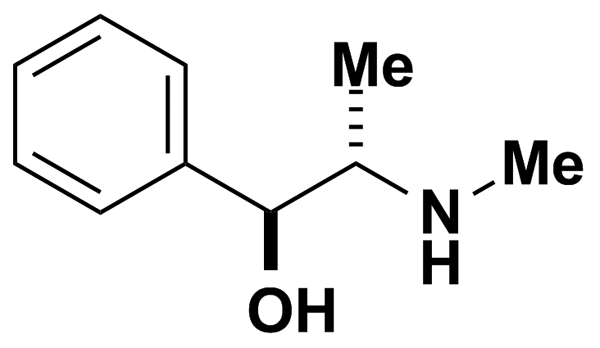 PSEUDOPELLETIERINE HYDROCHLORIDE5.27Prestwick Chemical Inc.BRD-A19053259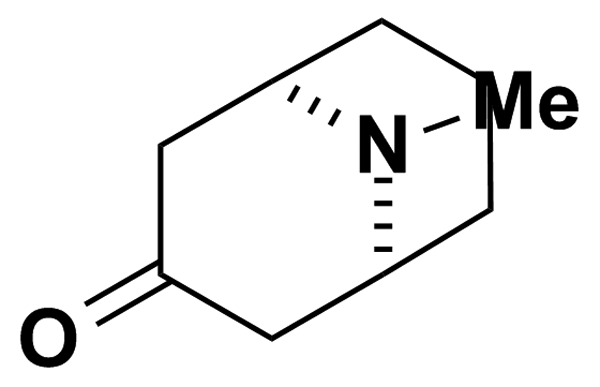 PTERYXIN5.00MicroSource Discovery Systems Inc.BRD-K92006759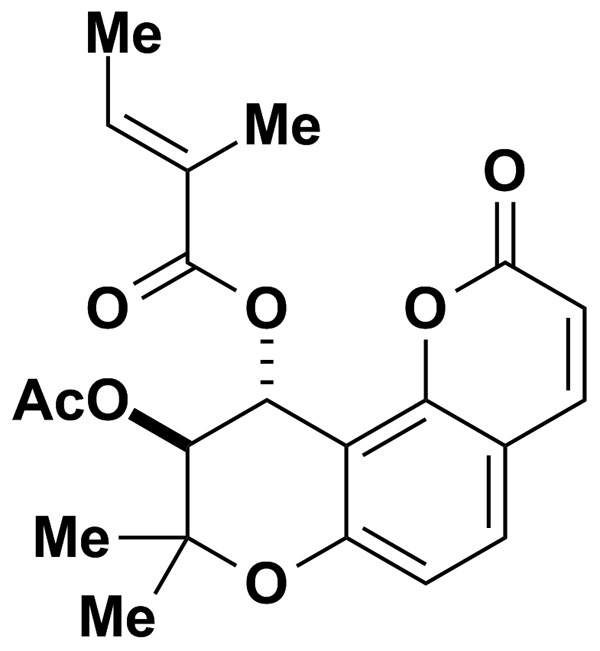 PUROMYCIN DIHYDROCHLORIDE1.84Prestwick Chemical Inc.BRD-K36007650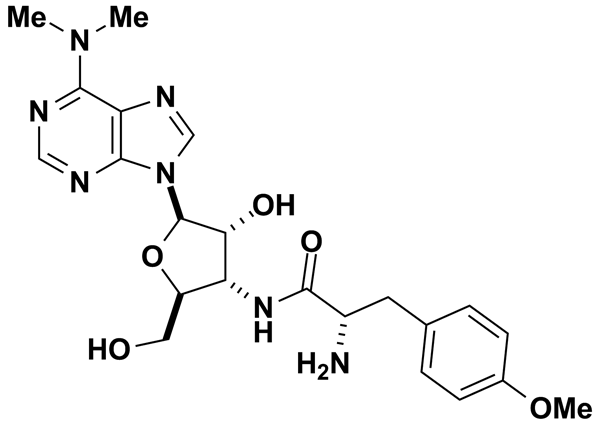 PUROMYCIN HYDROCHLORIDE5.00MicroSource Discovery Systems Inc.BRD-A28970875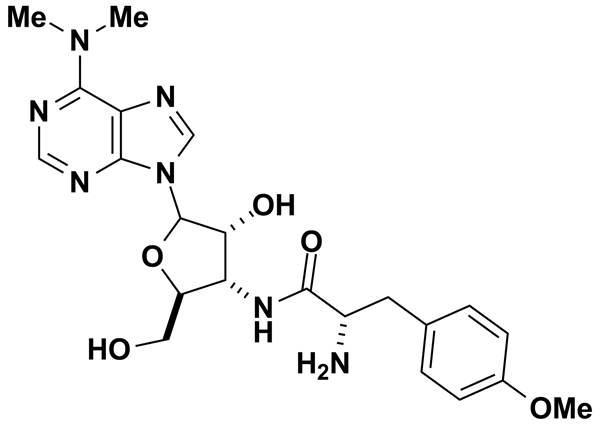 PURPUROGALLIN5.00MicroSource Discovery Systems Inc.BRD-K31023358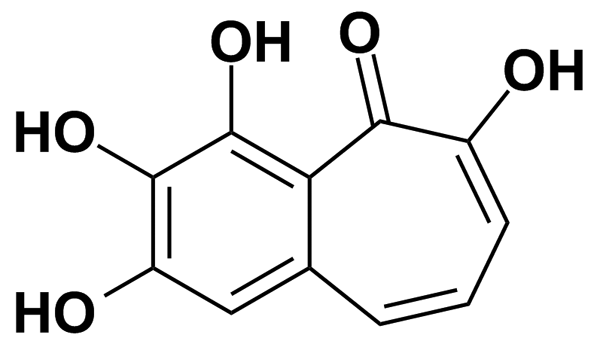 PYRILAMINE MALEATE2.49Prestwick Chemical Inc.BRD-K97564742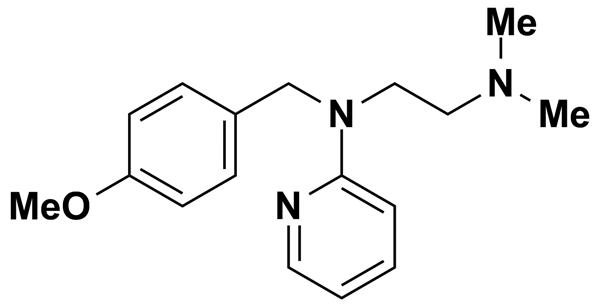 PYRIMETHAMINE4.02Prestwick Chemical Inc.BRD-K88429204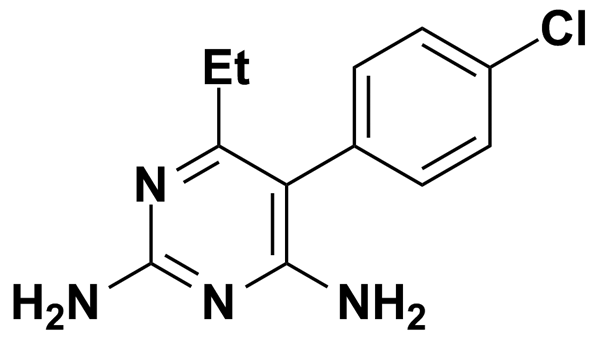 PYRITHYLDIONE5.98Prestwick Chemical Inc.BRD-K36116267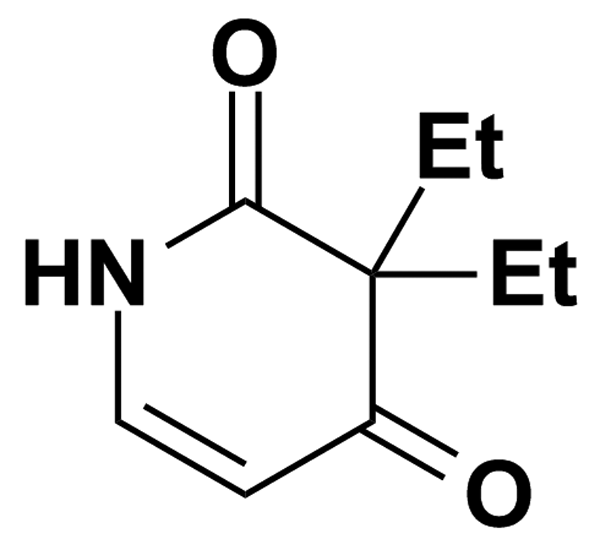 QUERCETIN TETRAMETHYL (5,7,3',4') ETHER5.00MicroSource Discovery Systems Inc.BRD-K08825053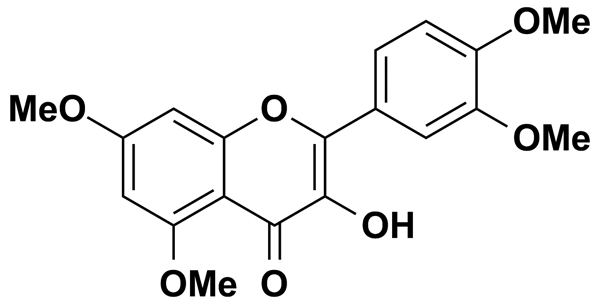 QUERCETINE DIHYDRATE2.96Prestwick Chemical Inc.BRD-K97399794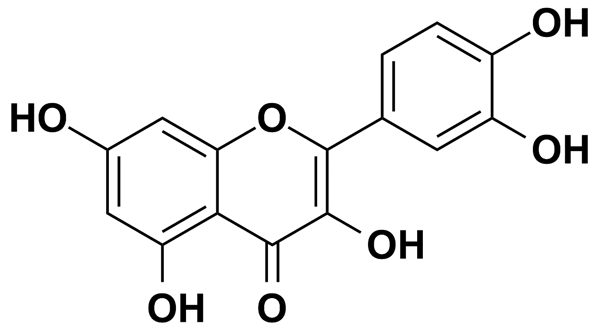 QUERCITRIN5.00MicroSource Discovery Systems Inc.BRD-A76899420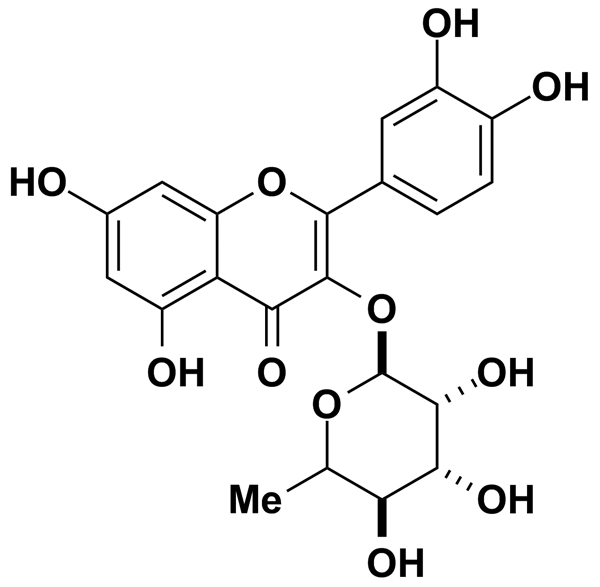 QUINACRINE DIHYDROCHLORIDE DIHYDRATE1.96Prestwick Chemical Inc.BRD-A45889380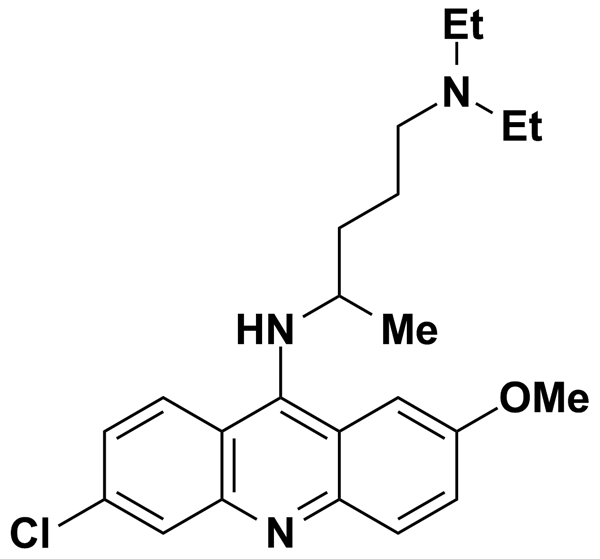 QUINETHAZONE3.45Prestwick Chemical Inc.BRD-A59303141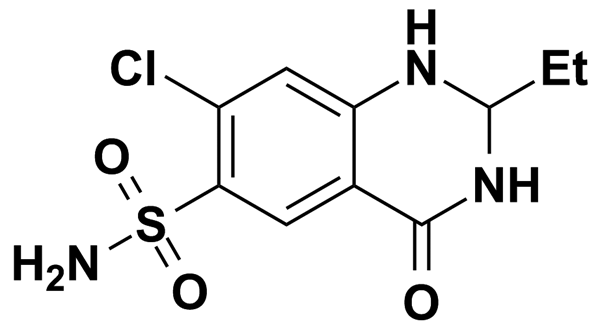 QUINIDINE7.71Biomol International Inc.BRD-A17470778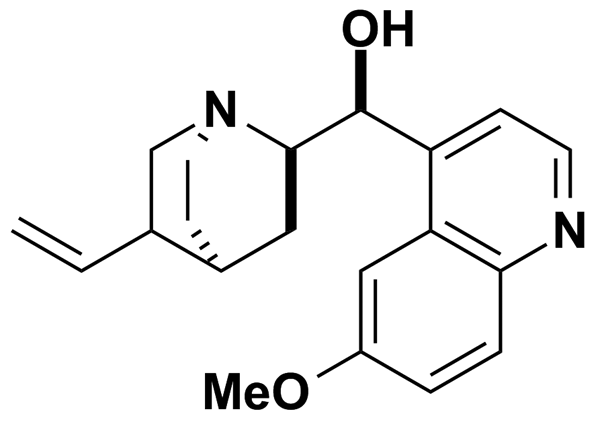 QUINIDINE HYDROCHLORIDE MONOHYDRATE2.64Prestwick Chemical Inc.BRD-K70799801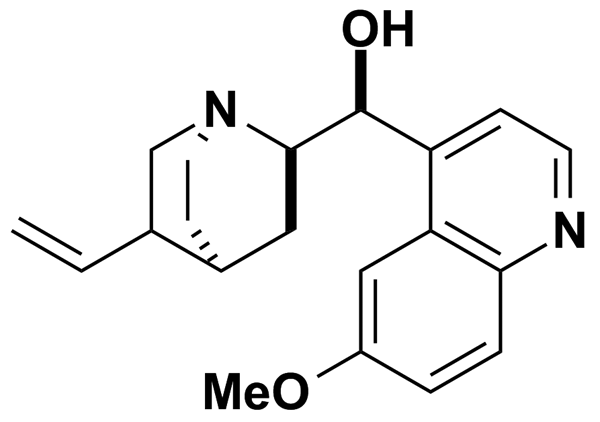 QUININE7.71Biomol International Inc.BRD-A00821662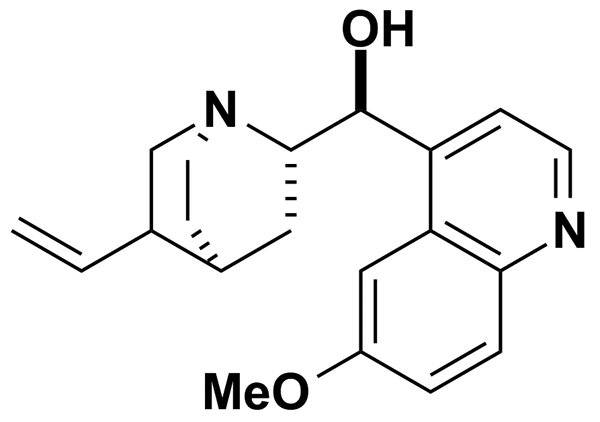 QUININE SULFATE5.00MicroSource Discovery Systems Inc.BRD-K83041223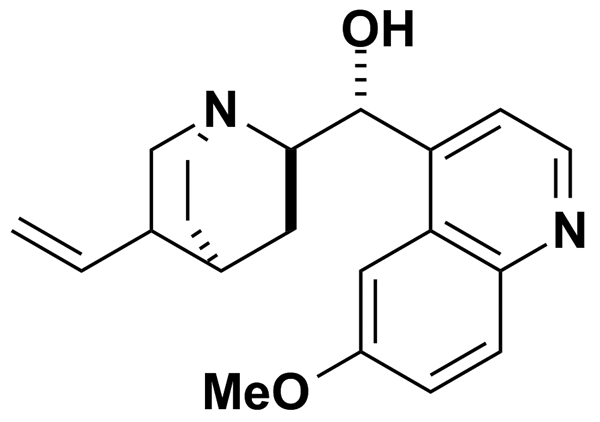 QUIPAZINE5.00Biomol International Inc.BRD-K77925998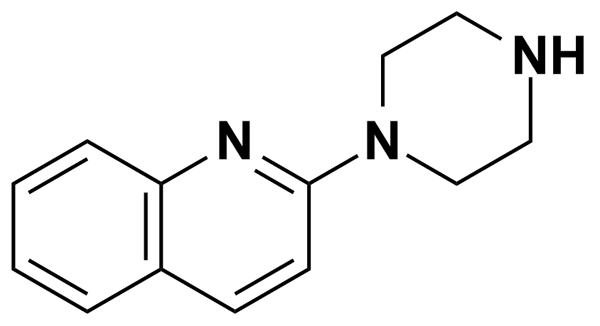 QUIPAZINE DIMALEATE SALT2.25Prestwick Chemical Inc.BRD-K77925998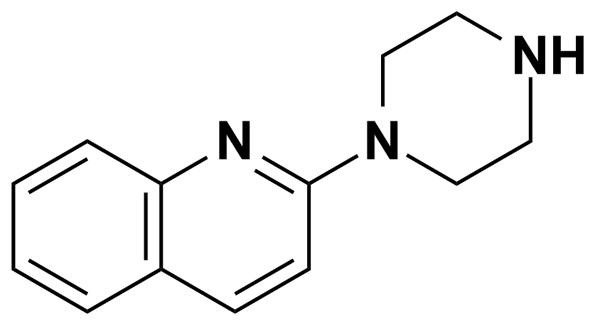 QUIPAZINE MALEATE5.00MicroSource Discovery Systems Inc.BRD-K77925998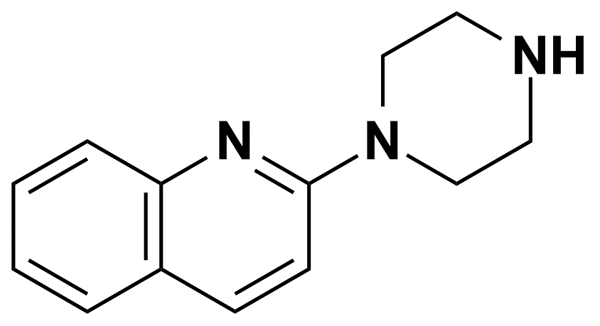 QX-3147.26Biomol International Inc.BRD-K56596464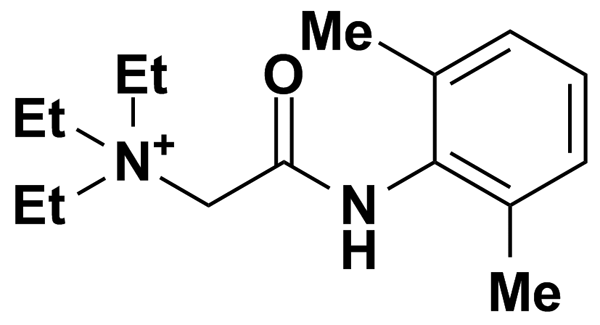 R(+)-6-BROMO-APB5.00Biomol International Inc.BRD-K60932973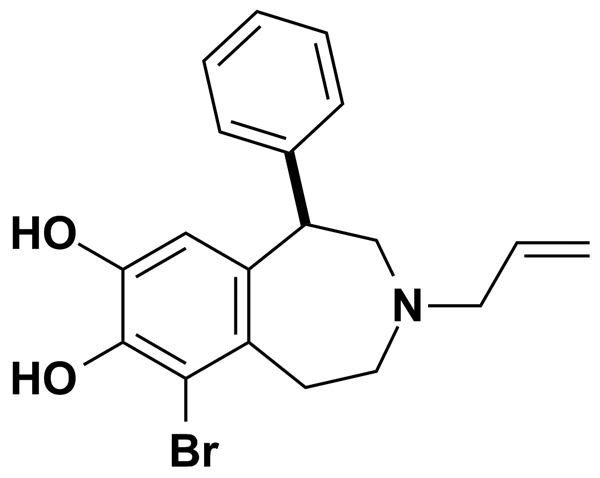 R(+)-SKF-812975.00Biomol International Inc.BRD-K84421793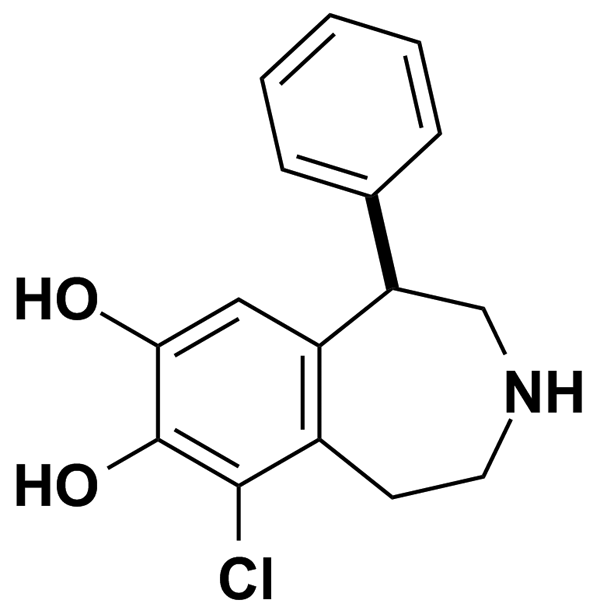 R(-)-2,10,11-TRIHYDROXY-N-PROPYL-NORAPORPHINE5.00Biomol International Inc.BRD-K16604360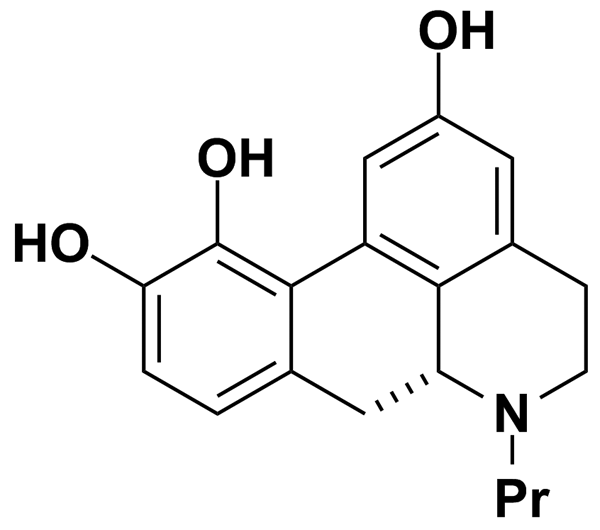 R(-)-2,10,11-TRIHYDROXYAPORPHINE5.00Biomol International Inc.BRD-K39187410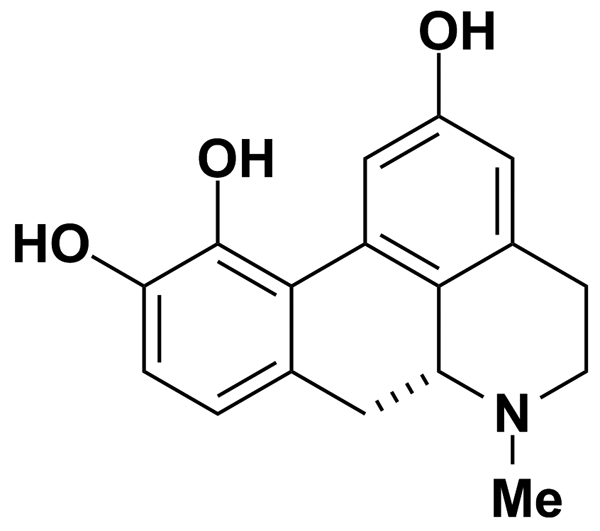 R(-)-APOMORPHINE5.00Biomol International Inc.BRD-K76022557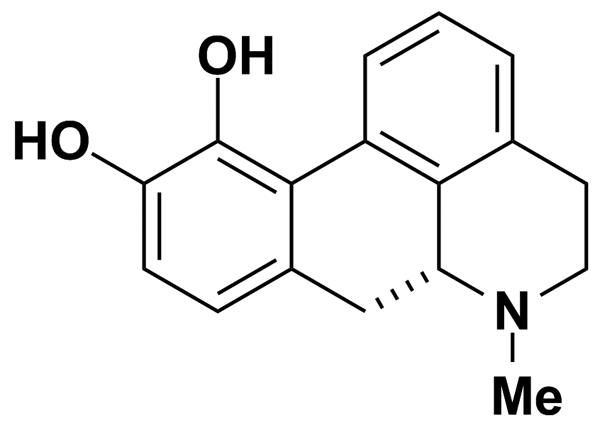 R(-)-N-ALLYLNORAPOMORPHINE5.00Biomol International Inc.BRD-K07079548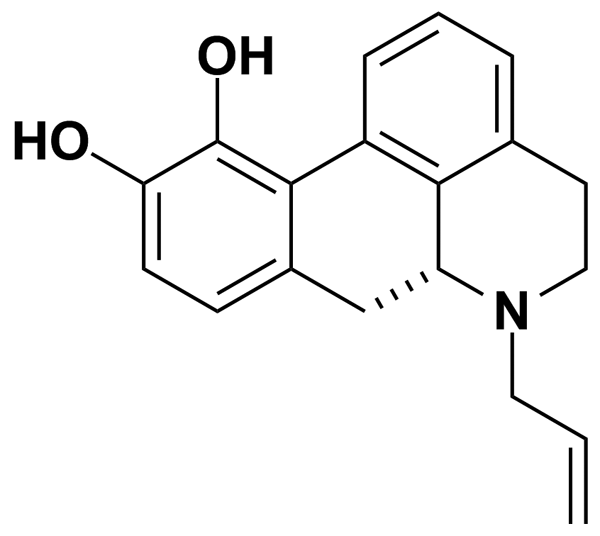 R(-)-PROPYLNORAPOMORPHINE5.00Biomol International Inc.BRD-K13544237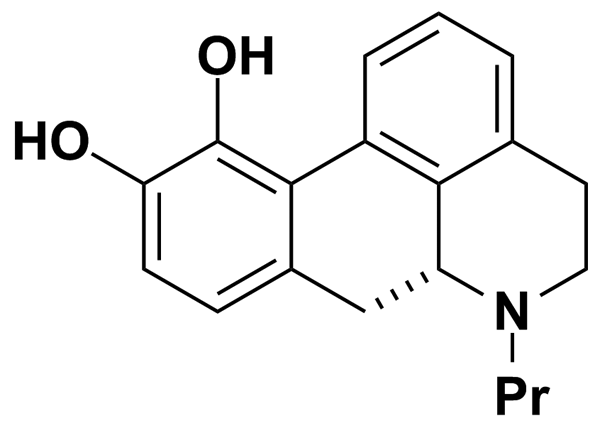 RACECADOTRIL2.59Prestwick Chemical Inc.BRD-A08187463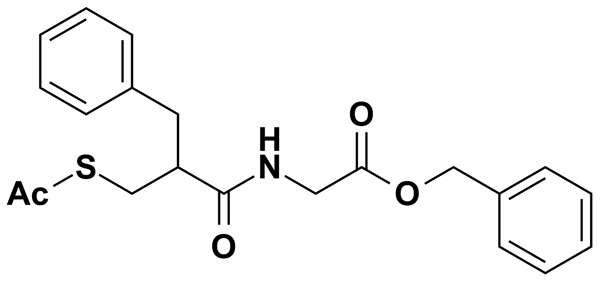 RACEPHEDRINE HYDROCHLORIDE5.00MicroSource Discovery Systems Inc.BRD-A54236247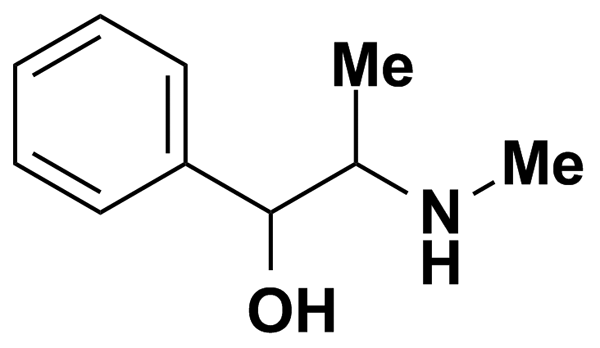 RAMELTEON5.00MicroSource Discovery Systems Inc.BRD-K28761891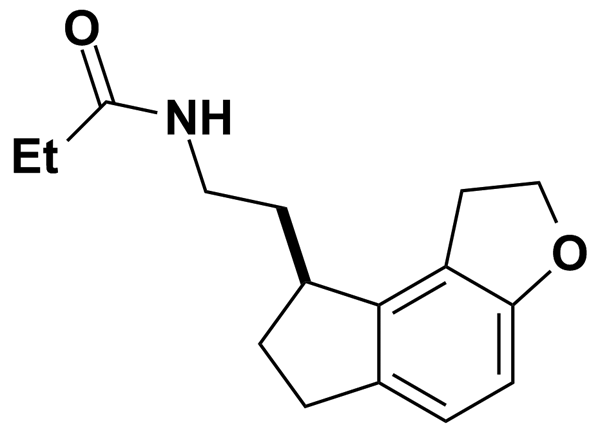 RAMIPRIL2.40Prestwick Chemical Inc.BRD-A65739223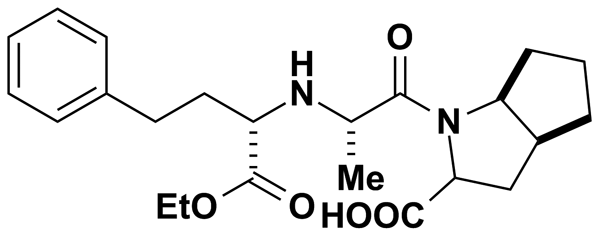 RANITIDINE HYDROCHLORIDE2.85Prestwick Chemical Inc.BRD-K14204120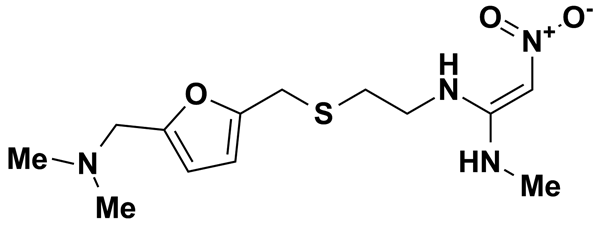 RANOLAZINE5.00MicroSource Discovery Systems Inc.BRD-A97674275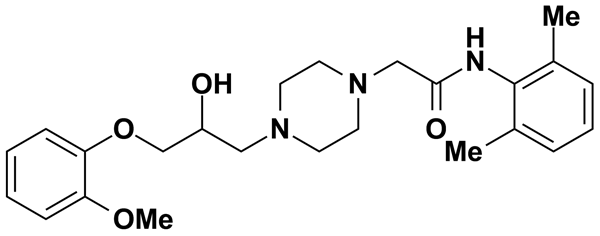 RAPAMYCIN5.00Biomol International Inc.BRD-K89366998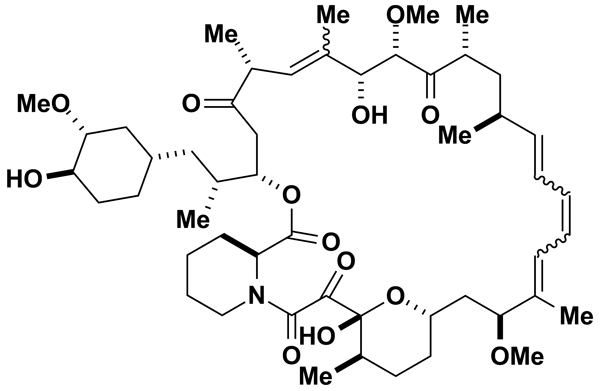 RAUWOLSCINE HYDROCHLORIDE2.56Prestwick Chemical Inc.BRD-K77474816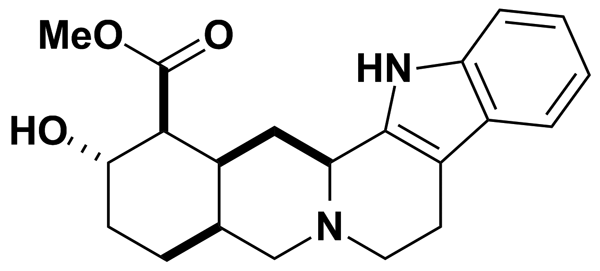 REBAMIPIDE5.00MicroSource Discovery Systems Inc.BRD-A15909516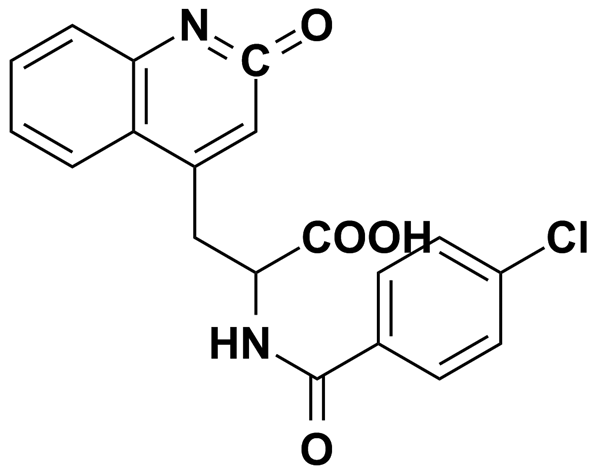 REMOXIPRIDE5.00Biomol International Inc.BRD-K54094468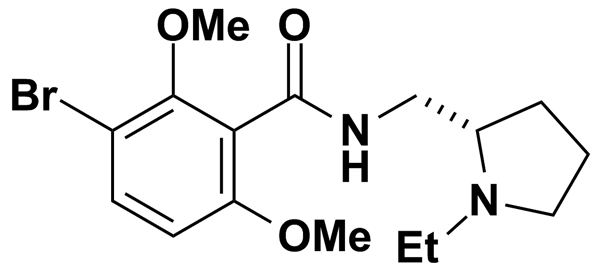 REMOXIPRIDE HYDROCHLORIDE2.45Prestwick Chemical Inc.BRD-K54094468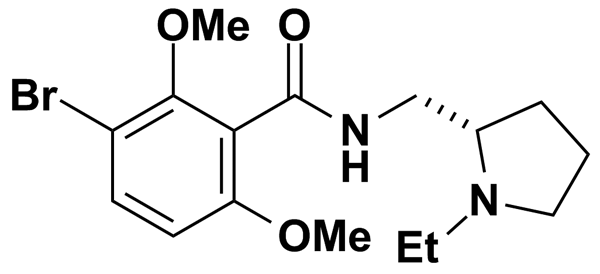 REPAGLINIDE2.21Prestwick Chemical Inc.BRD-K82846253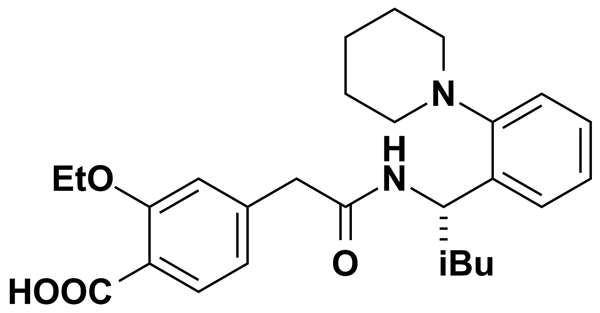 RESCINNAMIN1.58Prestwick Chemical Inc.BRD-K52930707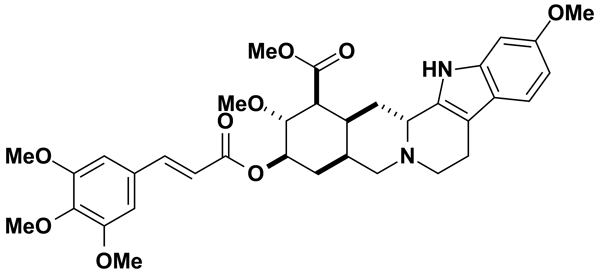 RESERPINIC ACID HYDROCHLORIDE2.29Prestwick Chemical Inc.BRD-K32755366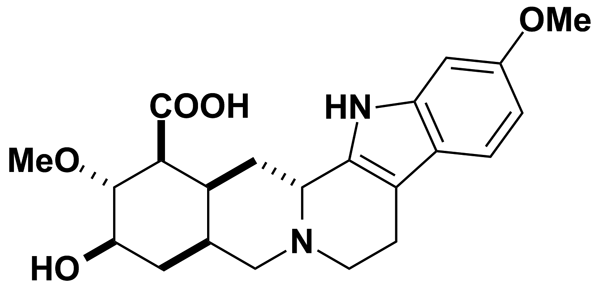 RESVERATROL10.95Biomol International Inc.BRD-K80738081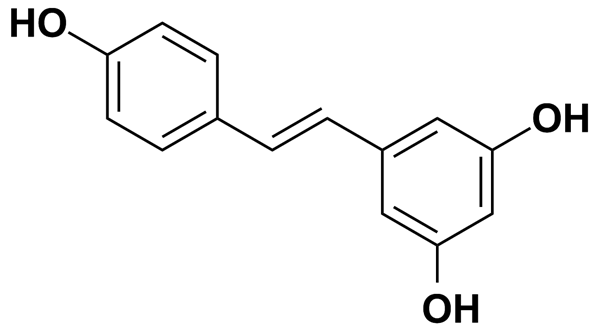 RETRORSINE2.85Prestwick Chemical Inc.BRD-K42142750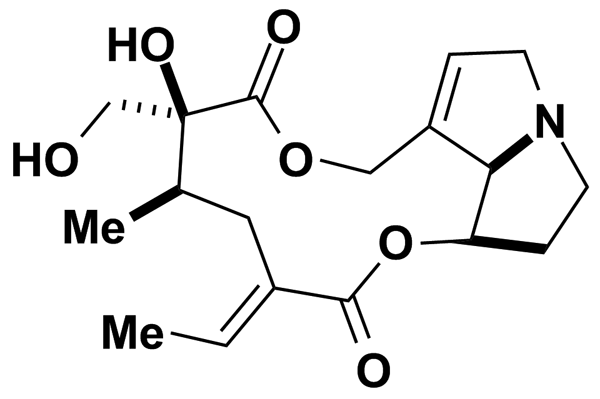 RETUSIN 7-METHYL ETHER5.00MicroSource Discovery Systems Inc.BRD-K59294488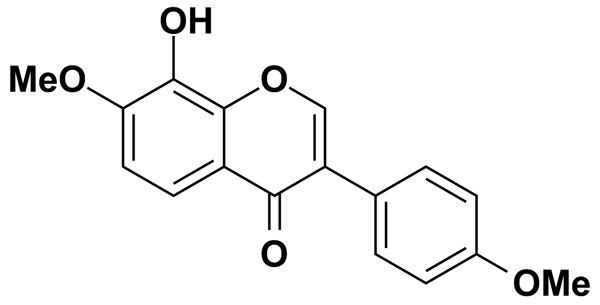 REV-59010.50Biomol International Inc.BRD-A68281735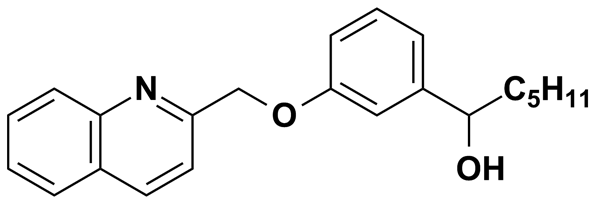 RHETSININE5.00MicroSource Discovery Systems Inc.BRD-K08814982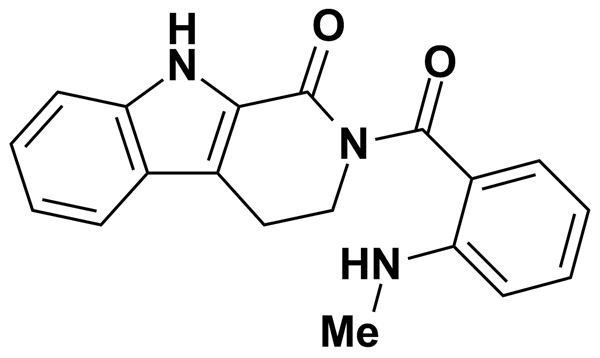 RHOIFOLIN5.00MicroSource Discovery Systems Inc.BRD-K23327891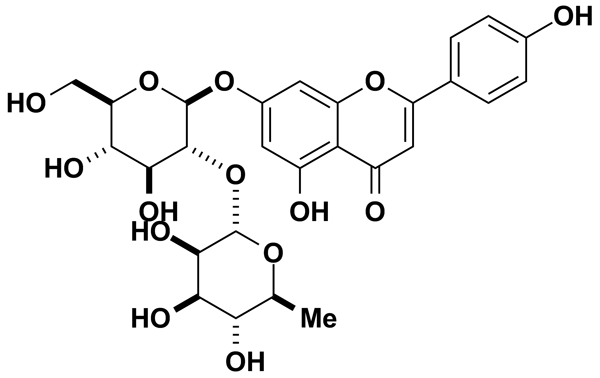 RIBOFLAVIN5.00MicroSource Discovery Systems Inc.BRD-K70246307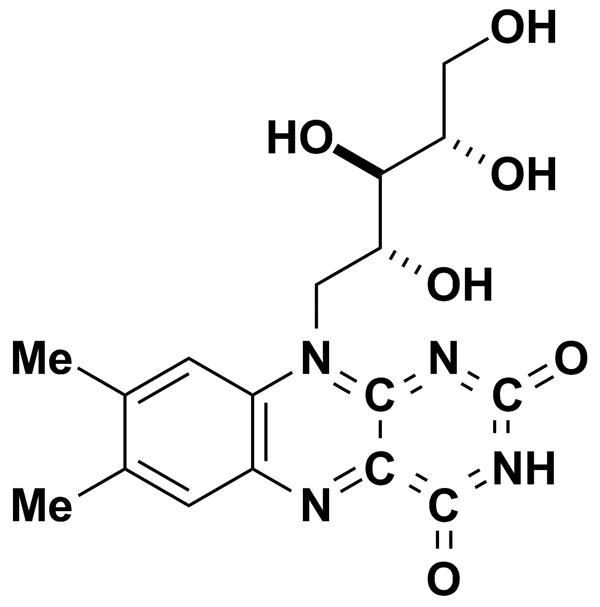 RICININE6.09Prestwick Chemical Inc.BRD-K82561139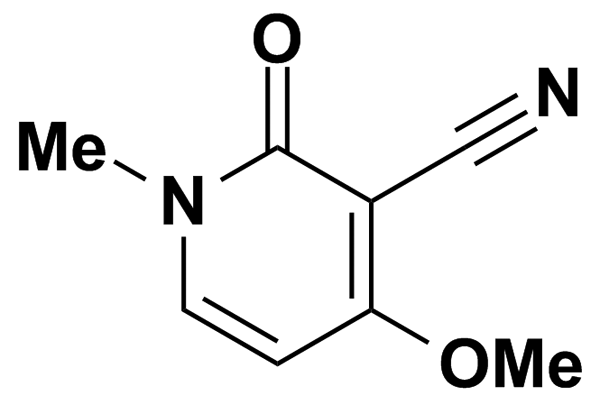 RIFABUTIN1.18Prestwick Chemical Inc.BRD-A23801136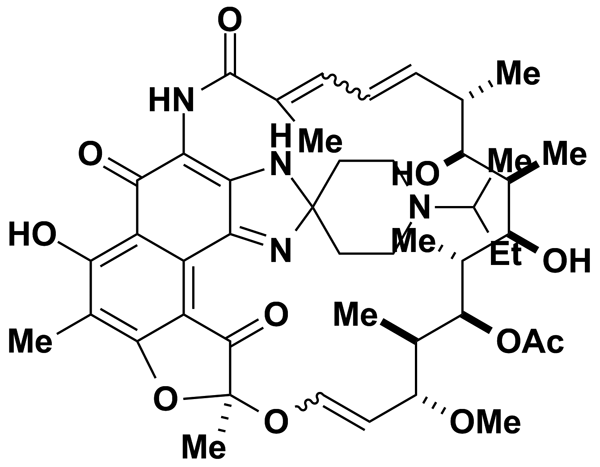 RIFAMPICIN1.22Prestwick Chemical Inc.BRD-K48516106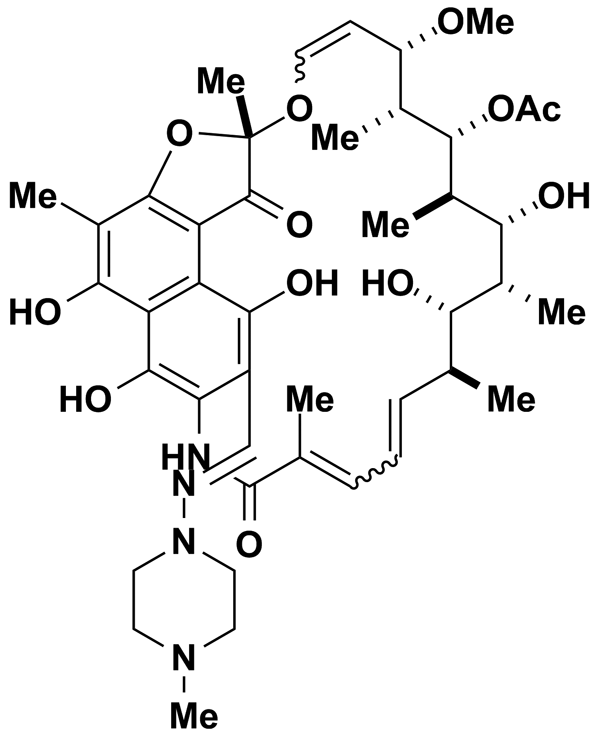 RILUZOLE5.00Biomol International Inc.BRD-K21283037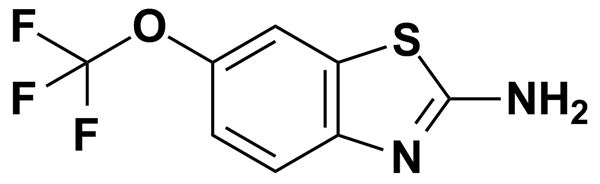 RILUZOLE HYDROCHLORIDE3.69Prestwick Chemical Inc.BRD-K21283037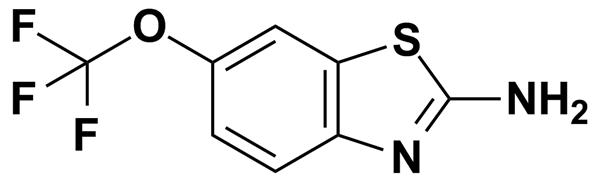 RIMEXOLONE2.70Prestwick Chemical Inc.BRD-K31627533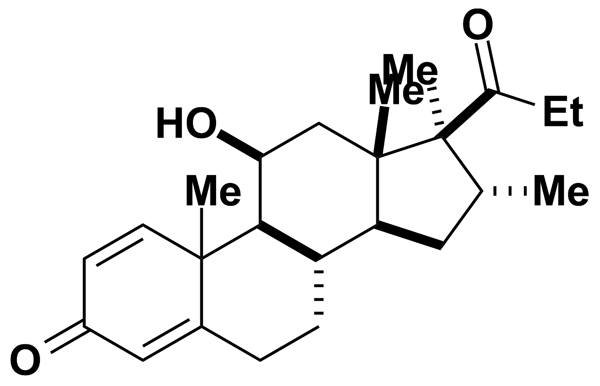 RISPERIDONE5.00Biomol International Inc.BRD-K53857191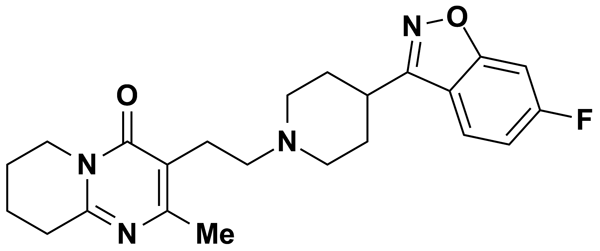 RITANSERIN5.00MicroSource Discovery Systems Inc.BRD-K40887525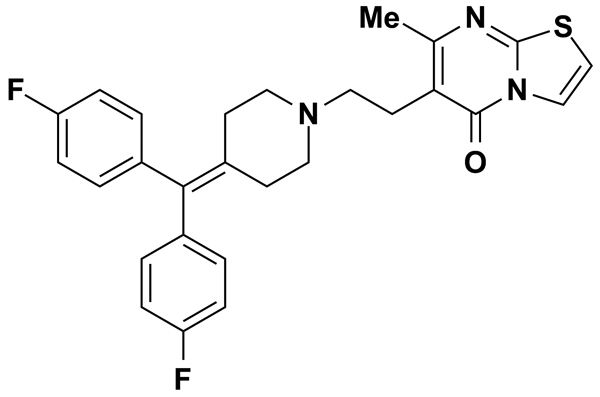 RITODRINE HYDROCHLORIDE3.09Prestwick Chemical Inc.BRD-K51465424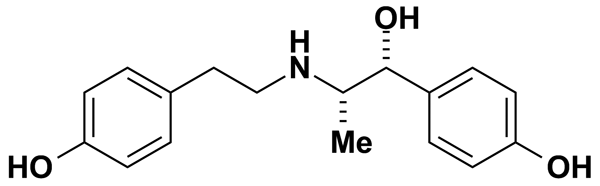 RITODRINE HYDROCHLORIDE5.00MicroSource Discovery Systems Inc.BRD-A59174698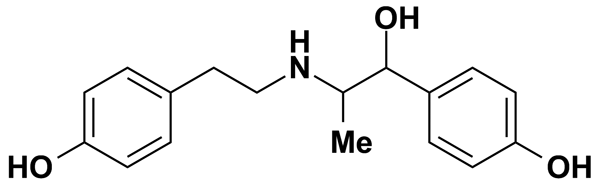 RO 04-67905.00Biomol International Inc.BRD-K43290182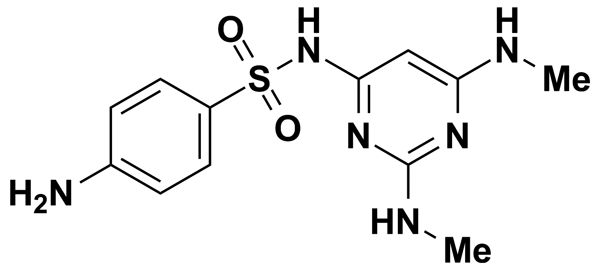 RO 20-17248.98Biomol International Inc.BRD-A07207424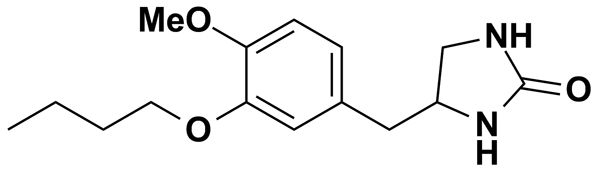 RO 31-82205.46Biomol International Inc.BRD-K06543683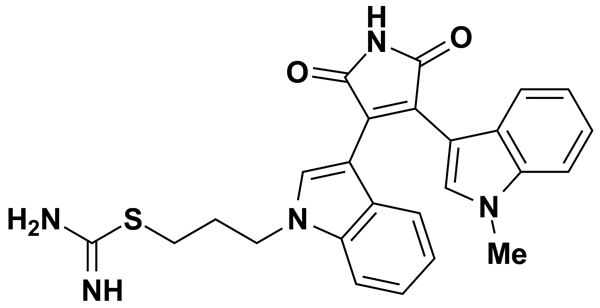 ROBUSTIC ACID5.00MicroSource Discovery Systems Inc.BRD-K54411430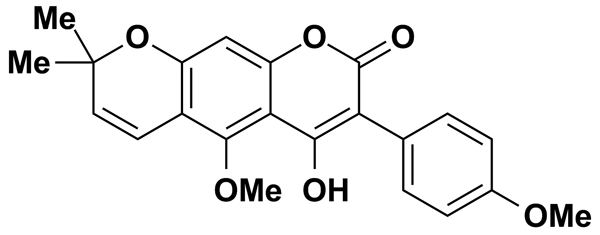 ROBUSTONE5.00MicroSource Discovery Systems Inc.BRD-K16117851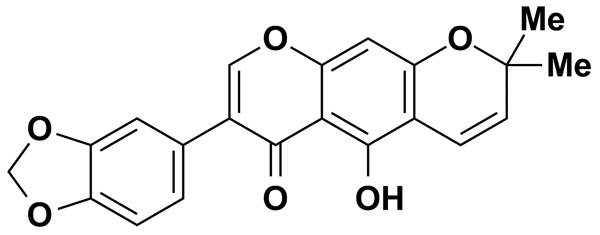 ROFECOXIB5.00MicroSource Discovery Systems Inc.BRD-K21733600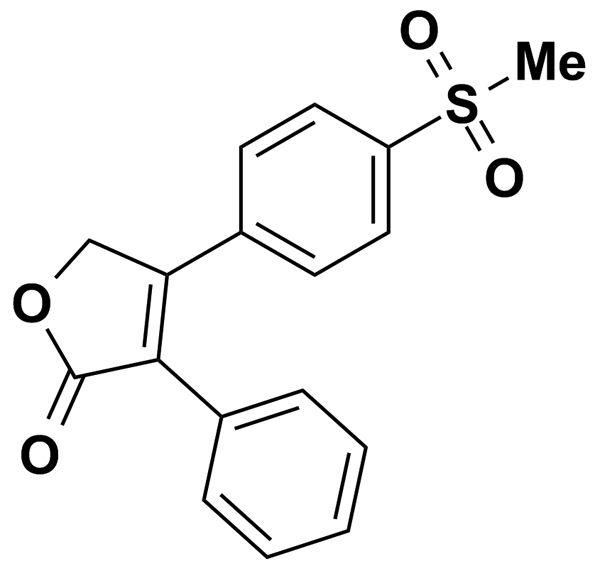 ROLIPRAM9.08Biomol International Inc.BRD-A34255068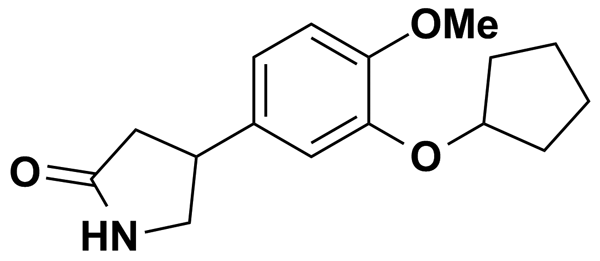 ROPINIROLE HCL5.00Biomol International Inc.BRD-K15933101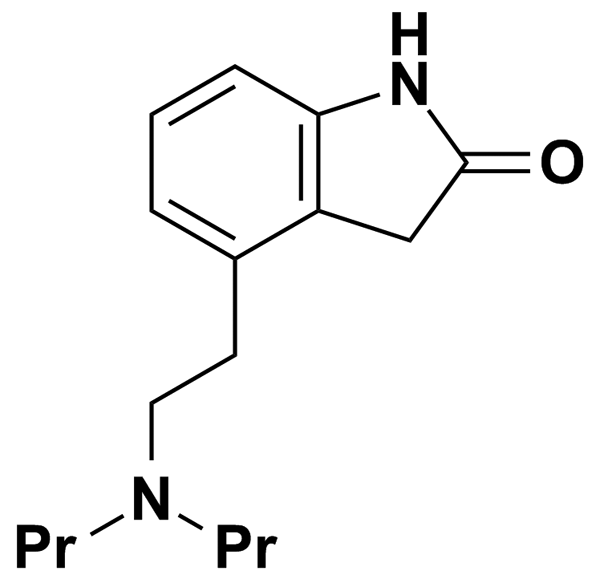 ROSIGLITAZONE5.00MicroSource Discovery Systems Inc.BRD-A97437073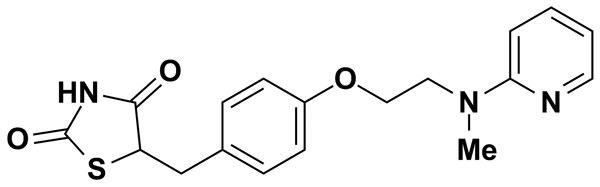 ROSOLIC ACID5.00MicroSource Discovery Systems Inc.BRD-K24453427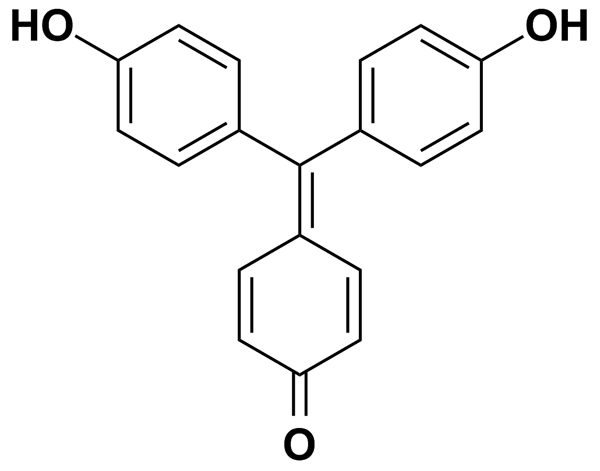 RS 23597-1905.00Biomol International Inc.BRD-K01868942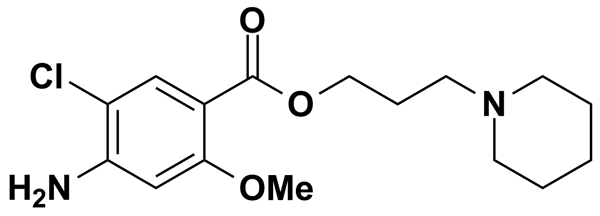 RS 396045.00Biomol International Inc.BRD-K20742498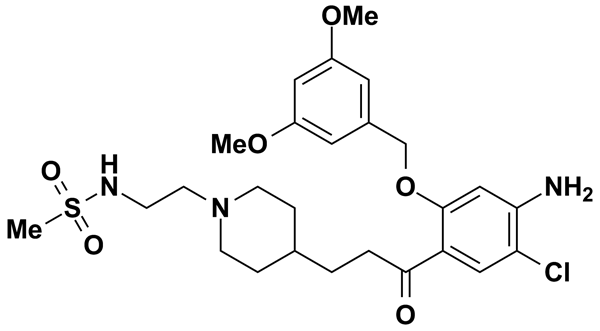 RS 568125.00Biomol International Inc.BRD-K20714604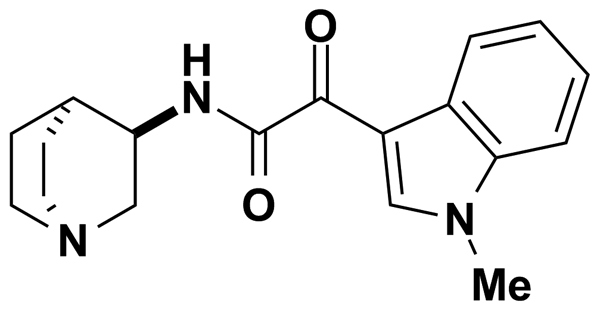 S(+)-TERGURIDE5.00Biomol International Inc.BRD-K05901394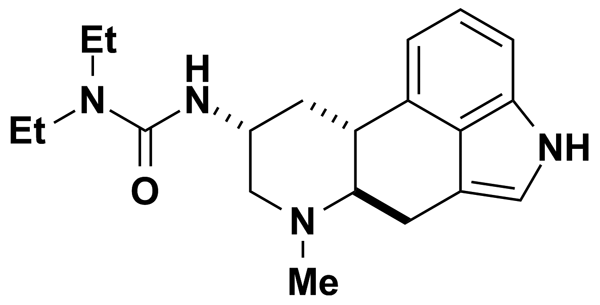 S(-)-LISURIDE5.00Biomol International Inc.BRD-K88871508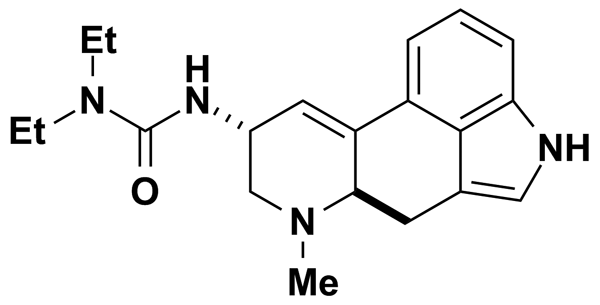 S(-)-RACLOPRIDE5.00Biomol International Inc.BRD-K04111260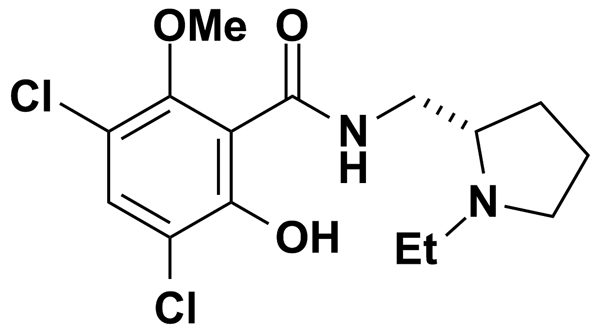 S(-)-SULPIRIDE5.00Biomol International Inc.BRD-K51671335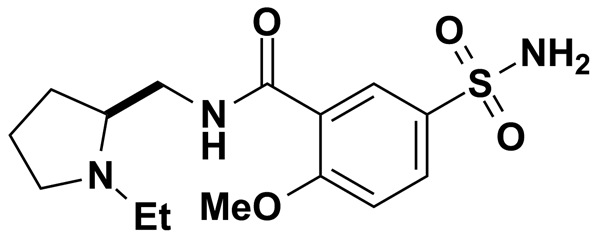 S(-)ETICLOPRIDE HYDROCHLORIDE2.65Prestwick Chemical Inc.BRD-K50417881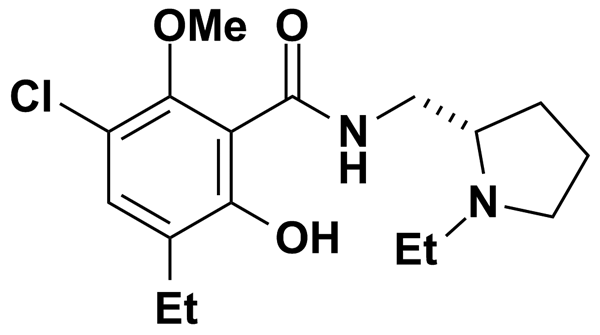 S,S,S,-TRIBUTYLPHOSPHOROTRITHIOATE5.00MicroSource Discovery Systems Inc.BRD-K02837237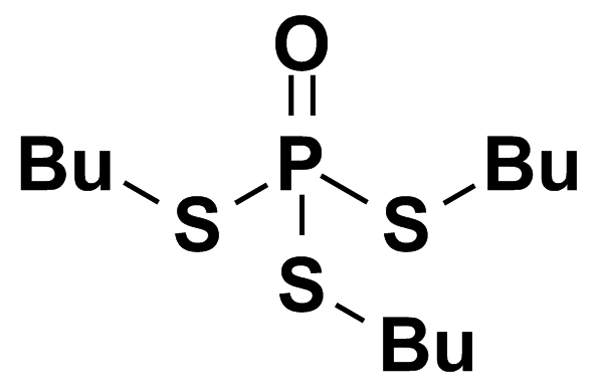 S-FARNESYL-L-CYSTEINE0.50Biomol International Inc.BRD-K38756014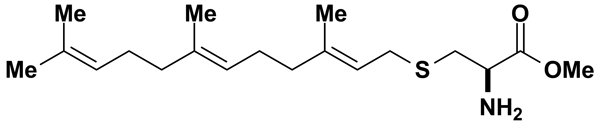 SACLOFEN5.00Biomol International Inc.BRD-A24122750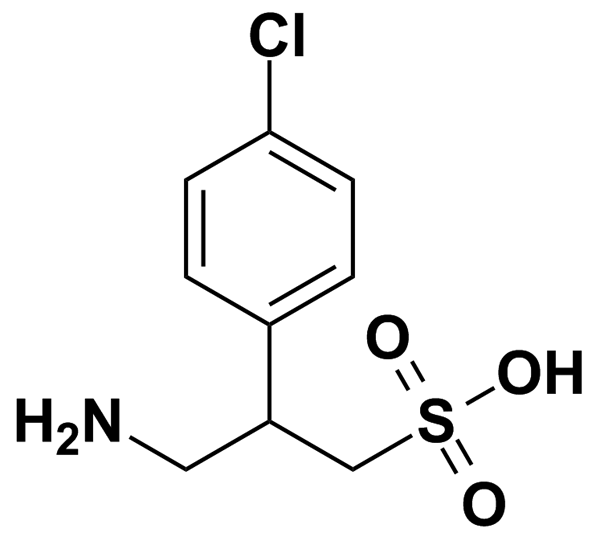 SALBUTAMOL4.18Prestwick Chemical Inc.BRD-A88254928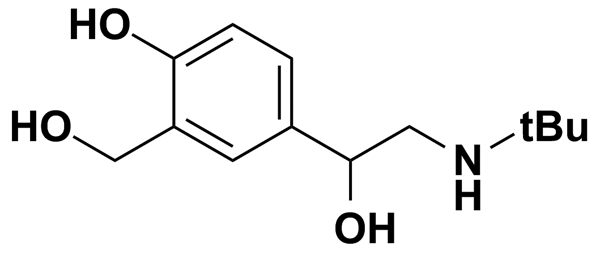 SALICYL ALCOHOL5.00MicroSource Discovery Systems Inc.BRD-K08493205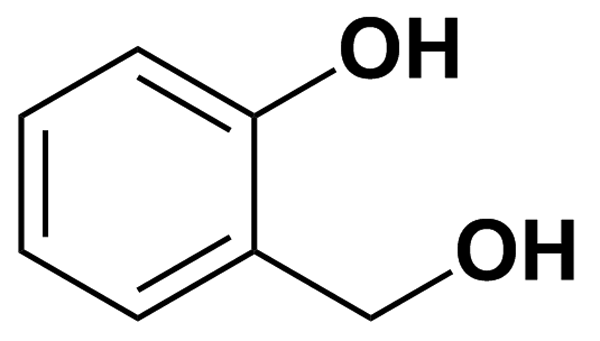 SALICYLAMIDE5.00MicroSource Discovery Systems Inc.BRD-K81130846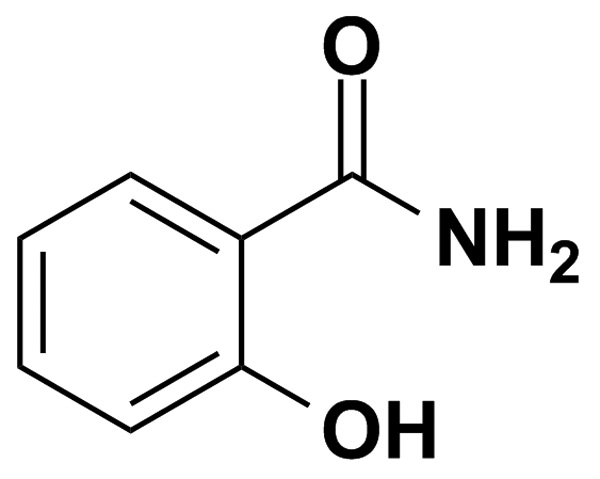 SALSOLIDINE5.00MicroSource Discovery Systems Inc.BRD-A75140635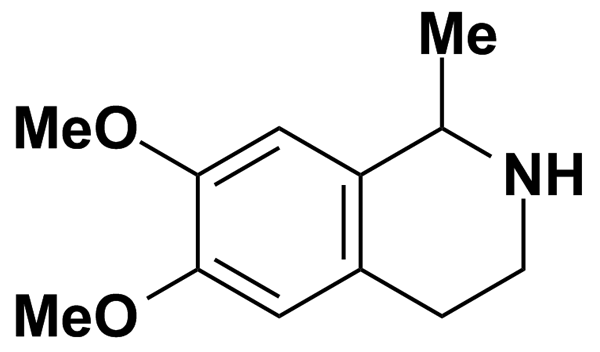 SALSOLINE5.00MicroSource Discovery Systems Inc.BRD-A48323445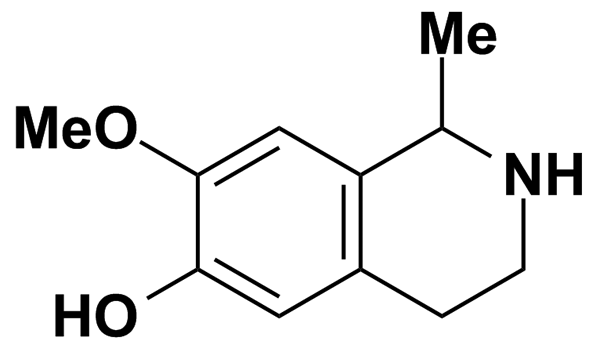 SAPPANONE A DIMETHYL ETHER5.00MicroSource Discovery Systems Inc.BRD-K32857660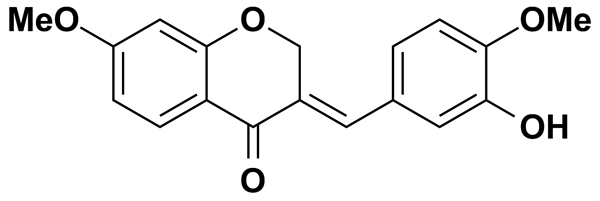 SAQUINAVIR MESYLATE1.30Prestwick Chemical Inc.BRD-K09963420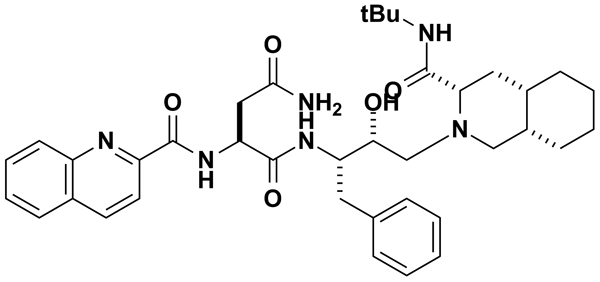 SB 2021907.55Biomol International Inc.BRD-K54330070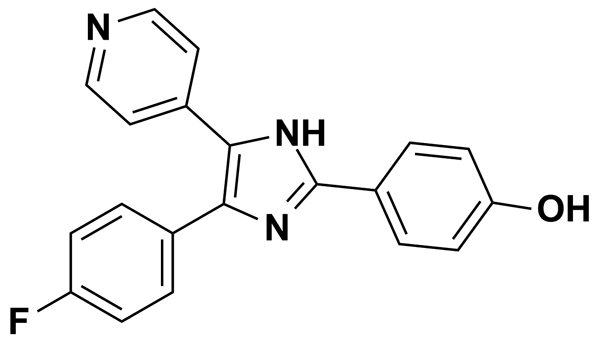 SB 2166415.00Biomol International Inc.BRD-K30867024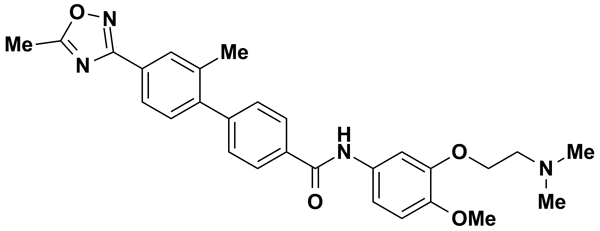 SB-4152866.95Biomol International Inc.BRD-K76805682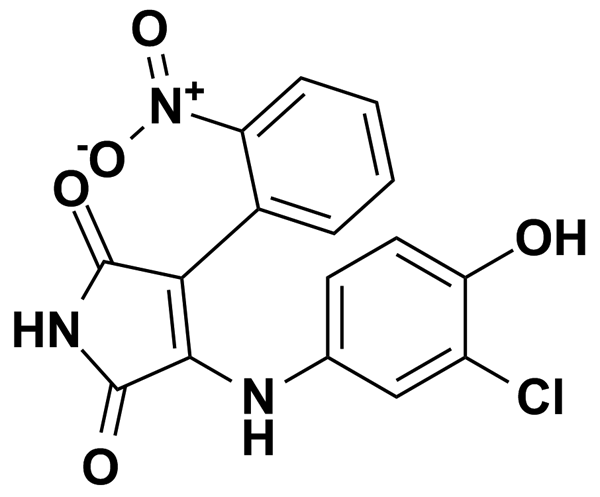 SB-4315426.50Biomol International Inc.BRD-K67298865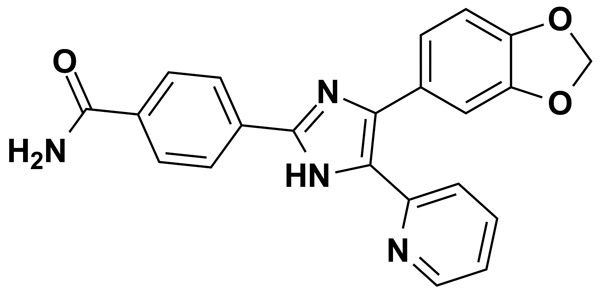 SCH 233905.00Biomol International Inc.BRD-K45435259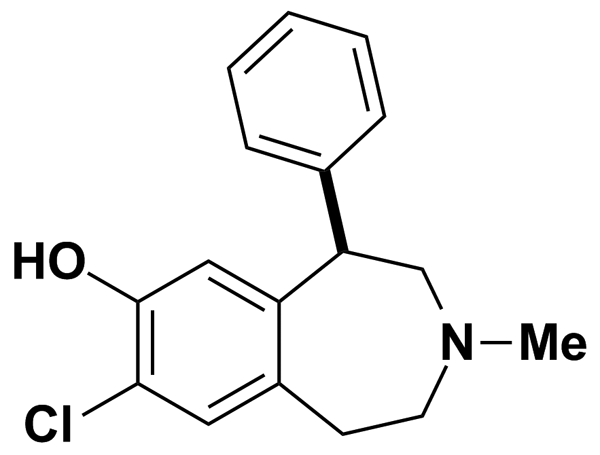 SCOPOLAMIN-N-OXIDE HYDROBROMIDE2.50Prestwick Chemical Inc.BRD-A49906757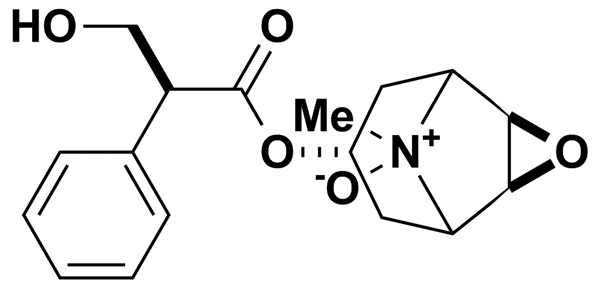 SCOPOLETIN5.20Prestwick Chemical Inc.BRD-K96163925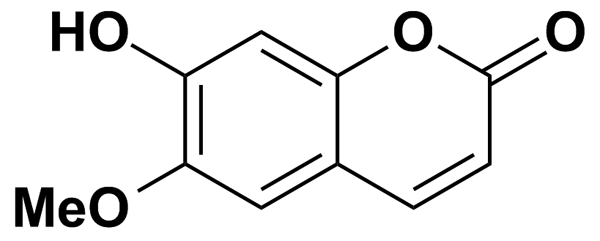 SCOULERINE3.05Prestwick Chemical Inc.BRD-K62609077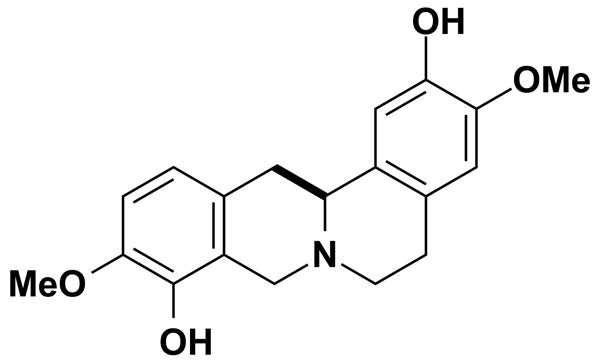 SDZ 205,5575.00Biomol International Inc.BRD-K15868788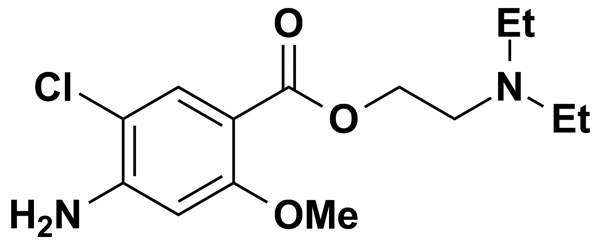 SDZ SER 0825.00Biomol International Inc.BRD-K31339597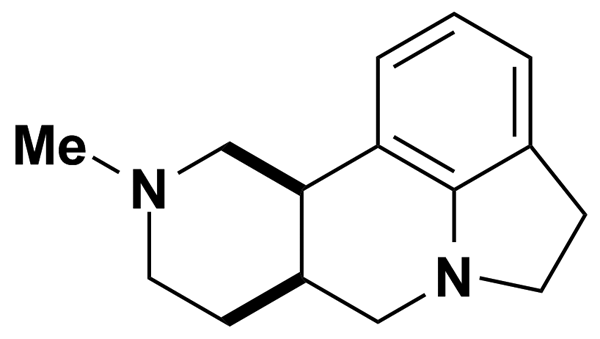 SDZ-2011065.36Biomol International Inc.BRD-A64553394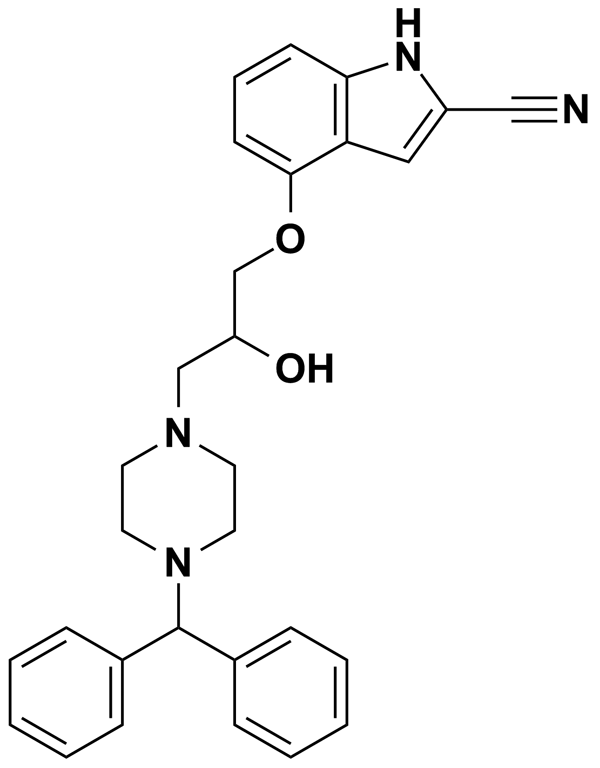 SECNIDAZOLE5.00MicroSource Discovery Systems Inc.BRD-A70083328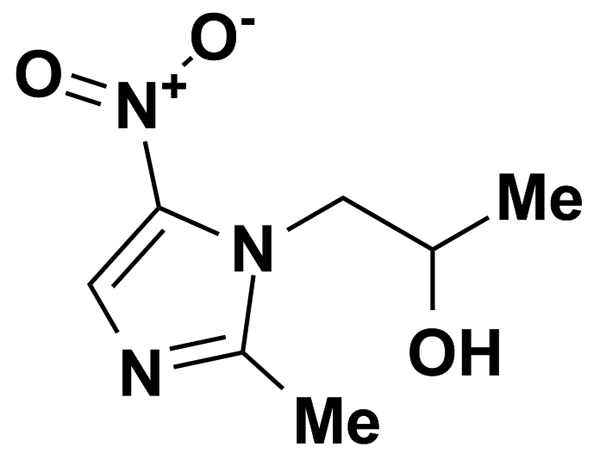 SECURININE5.00MicroSource Discovery Systems Inc.BRD-K49071277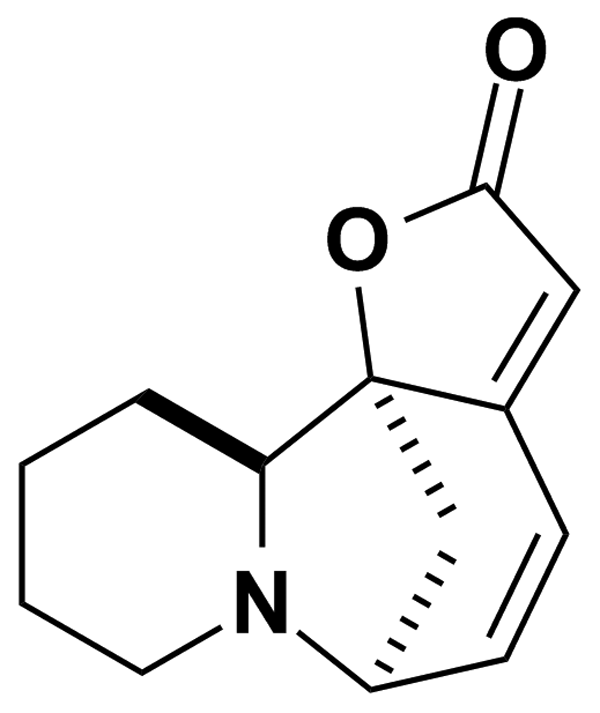 SELAMECTIN5.00MicroSource Discovery Systems Inc.BRD-A40622617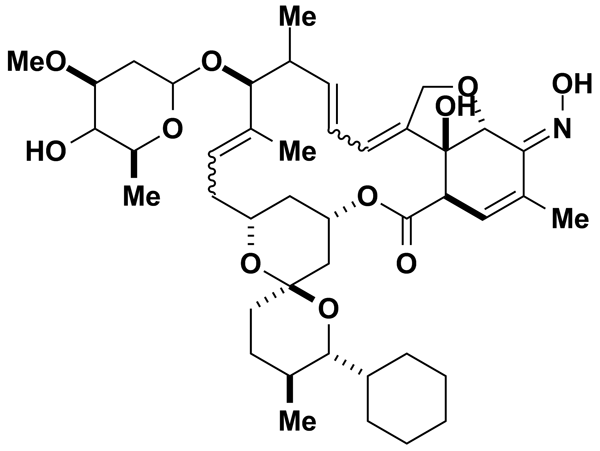 SELEGILINE HYDROCHLORIDE4.47Prestwick Chemical Inc.BRD-K86434416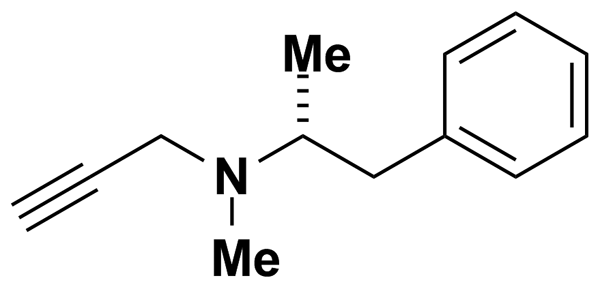 SELINIDIN5.00MicroSource Discovery Systems Inc.BRD-K07212038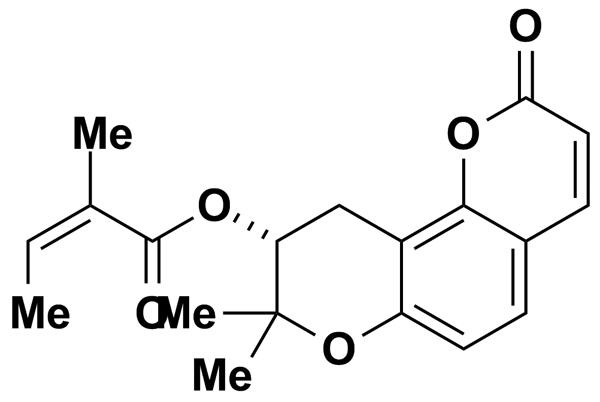 SENECIPHYLLINE3.00Prestwick Chemical Inc.BRD-K38449220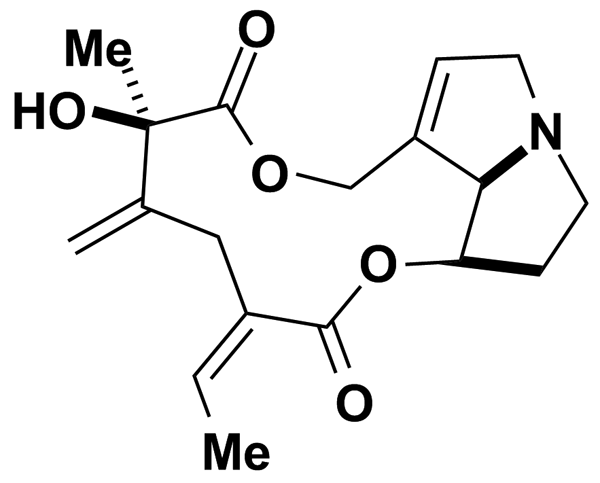 SERICETIN DIACETATE5.00MicroSource Discovery Systems Inc.BRD-K91347490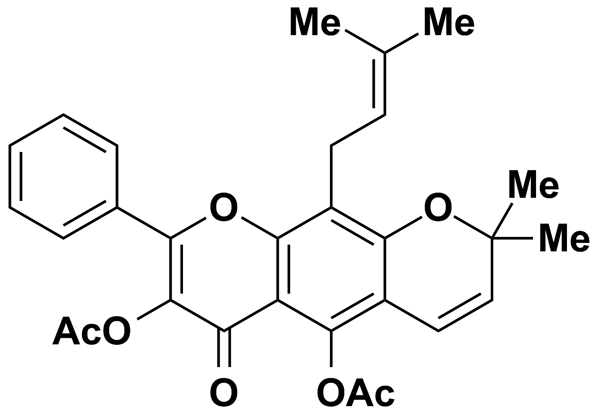 SERICETIN DIMETHYL ETHER5.00MicroSource Discovery Systems Inc.BRD-K08714182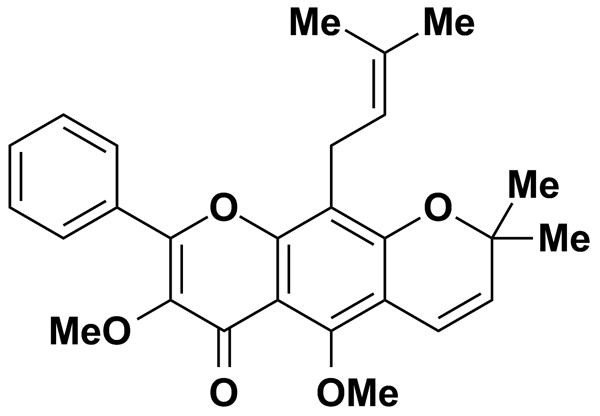 SERTACONAZOLE NITRATE2.00Prestwick Chemical Inc.BRD-A95939040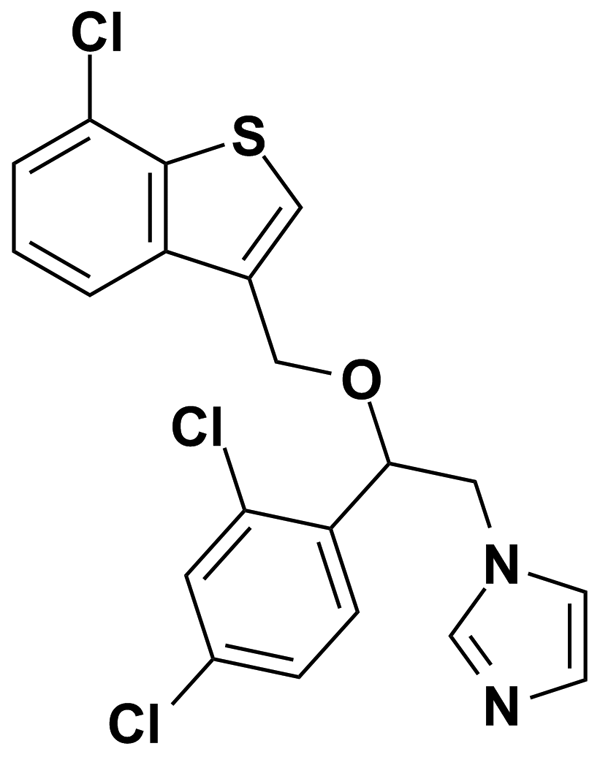 SERTRALINE HYDROCHLORIDE5.00MicroSource Discovery Systems Inc.BRD-K82036761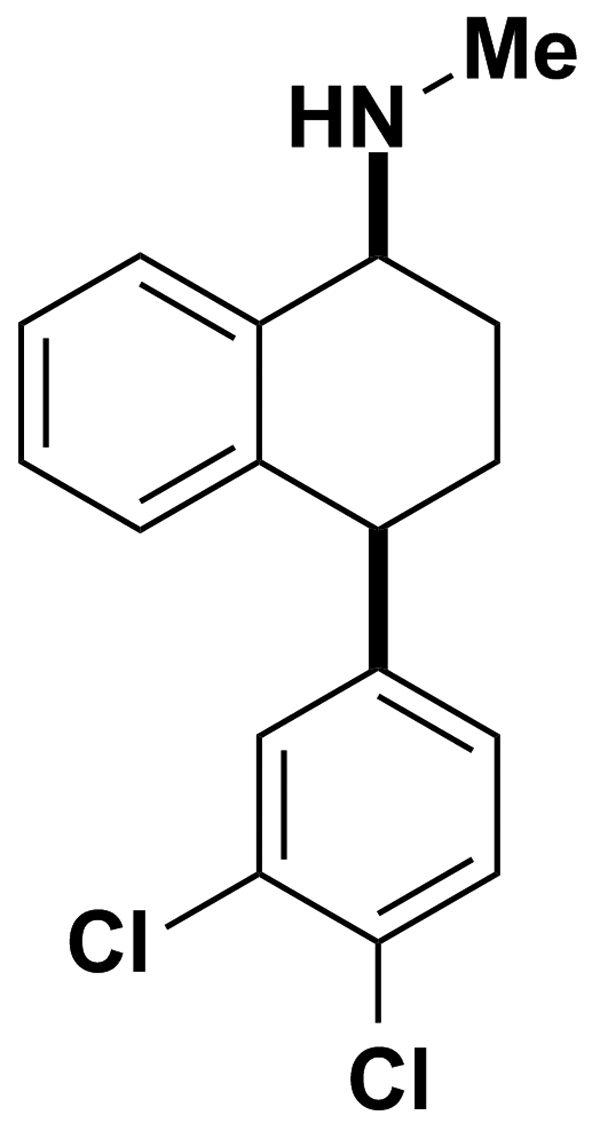 SIGUAZODAN8.79Biomol International Inc.BRD-A62071884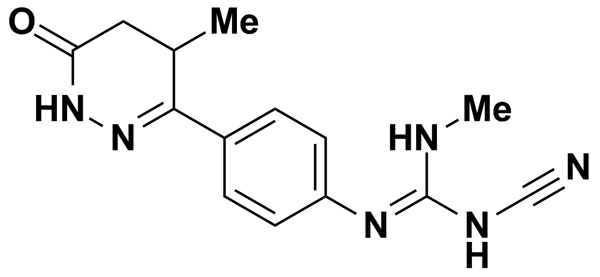 SILDENAFIL5.00MicroSource Discovery Systems Inc.BRD-K79759585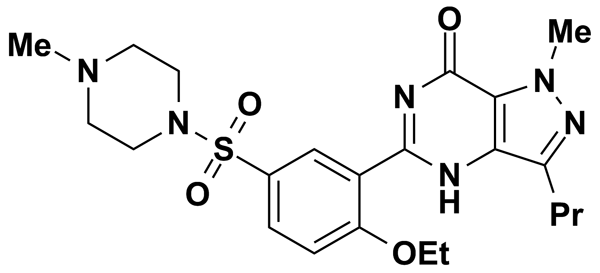 SILIBININ5.00MicroSource Discovery Systems Inc.BRD-K80353138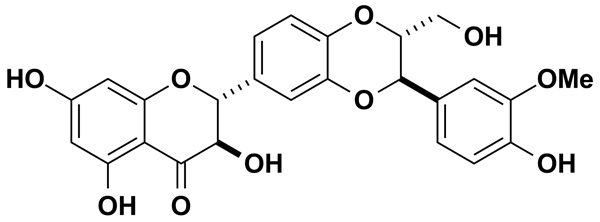 SIMAZINE5.00MicroSource Discovery Systems Inc.BRD-K01416914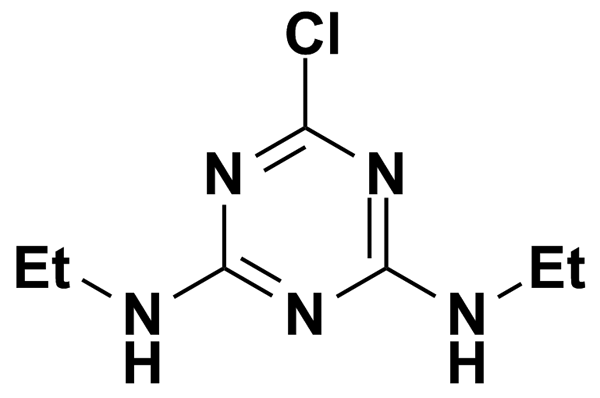 SINAPIC ACID METHYL ETHER5.00MicroSource Discovery Systems Inc.BRD-K63758740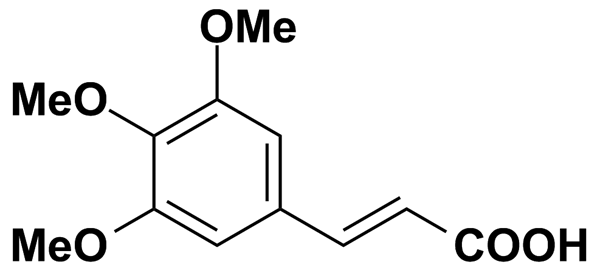 SINOMENINE5.00MicroSource Discovery Systems Inc.BRD-K83459933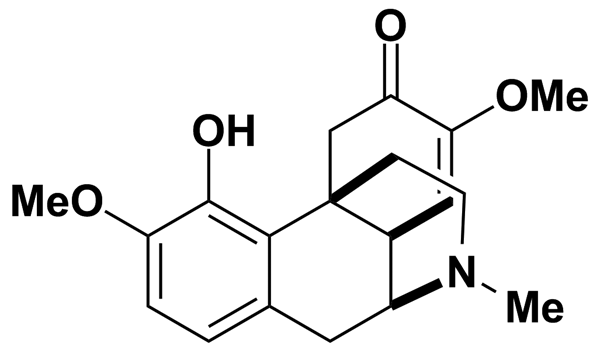 SITAGLIPTIN5.00MicroSource Discovery Systems Inc.BRD-K19416115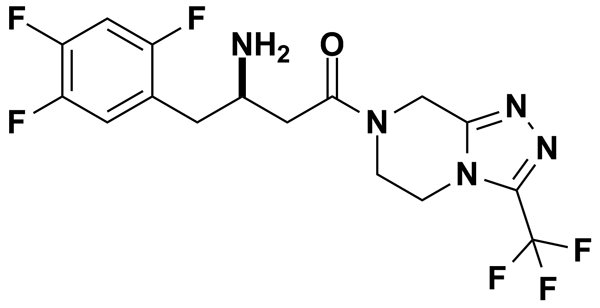 SKF 383935.00Biomol International Inc.BRD-A88548664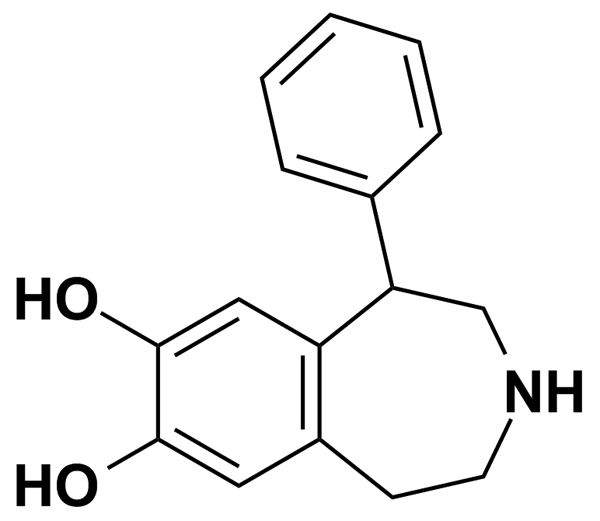 SKF 89976A5.00Biomol International Inc.BRD-A49046702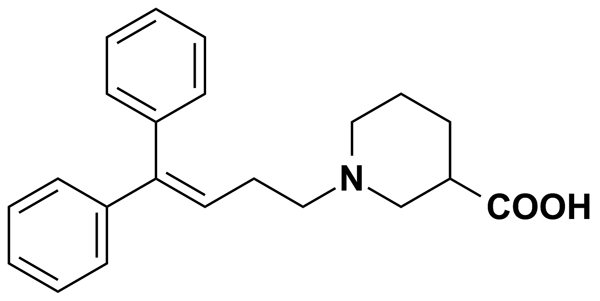 SKF-963656.82Biomol International Inc.BRD-A72703248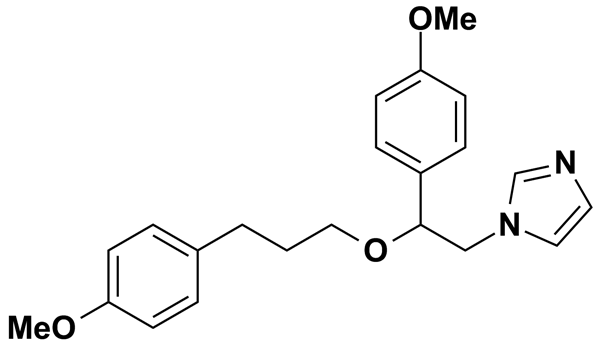 SKIMMIANINE3.86Prestwick Chemical Inc.BRD-K25741894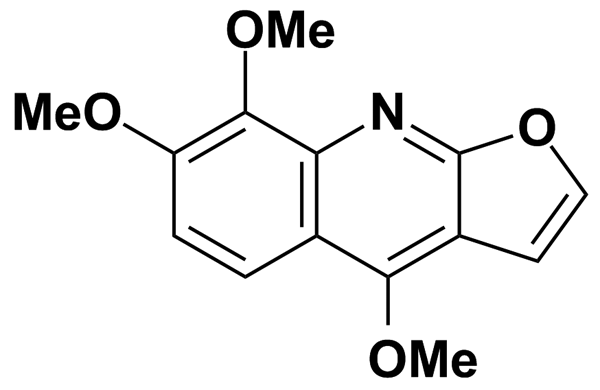 SODIUM DEHYDROCHOLATE5.00MicroSource Discovery Systems Inc.BRD-A64125466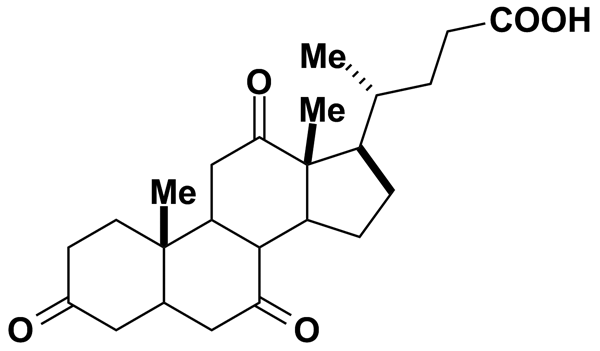 SOLANINE ALPHA1.15Prestwick Chemical Inc.BRD-K70881766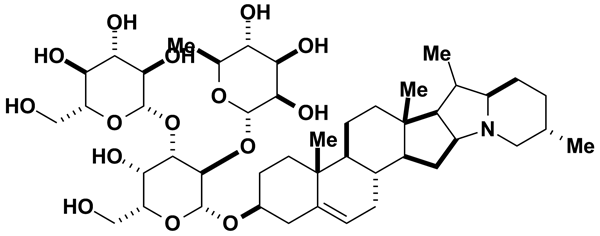 SOLIDAGENONE5.00MicroSource Discovery Systems Inc.BRD-A05666893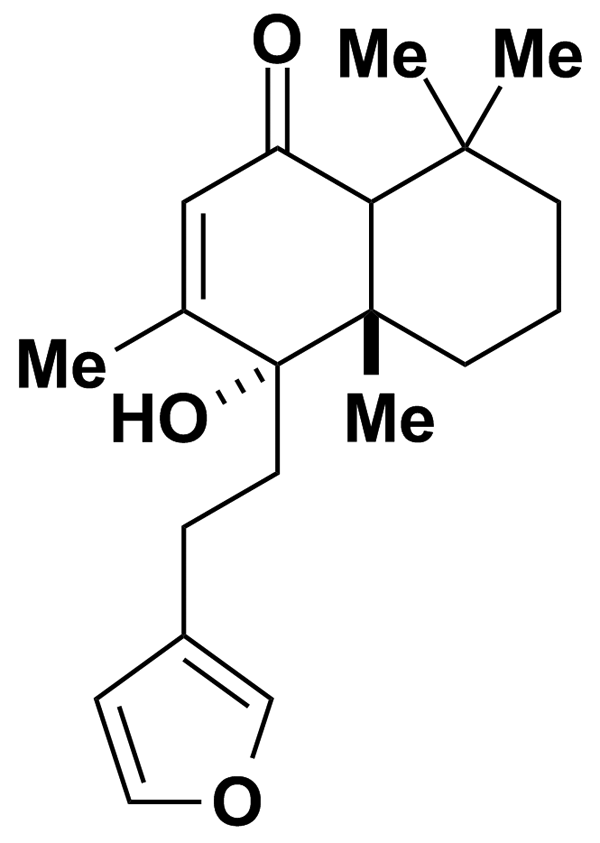 SOTALOL HYDROCHLORIDE3.24Prestwick Chemical Inc.BRD-A33168282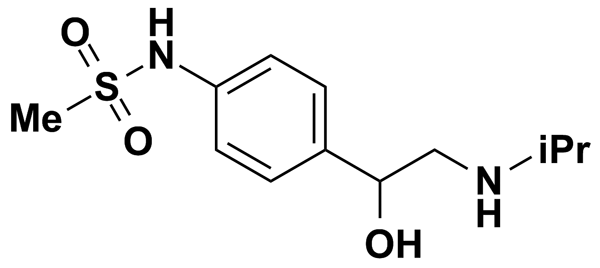 SPHONDIN5.00MicroSource Discovery Systems Inc.BRD-K33260002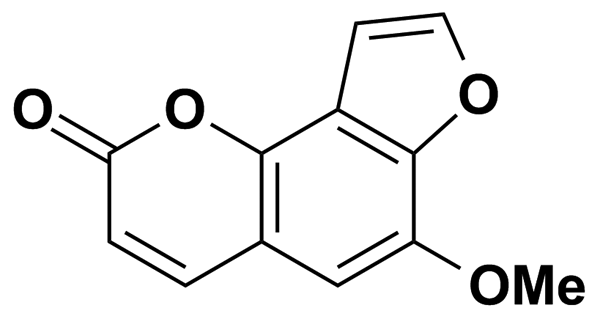 SPIPERONE2.53Prestwick Chemical Inc.BRD-K55468218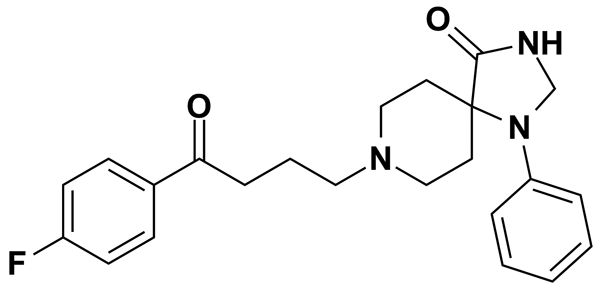 SPIRONOLACTONE2.40Prestwick Chemical Inc.BRD-K90027355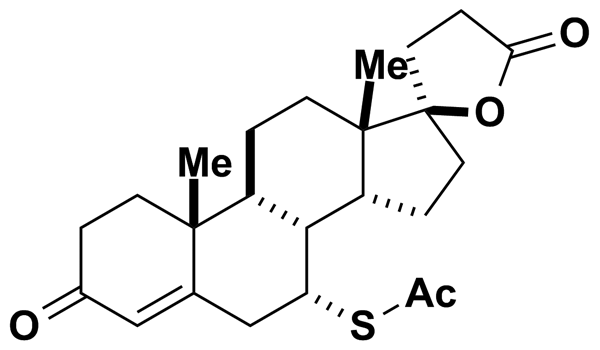 SPIROXATRINE5.00Biomol International Inc.BRD-A72483914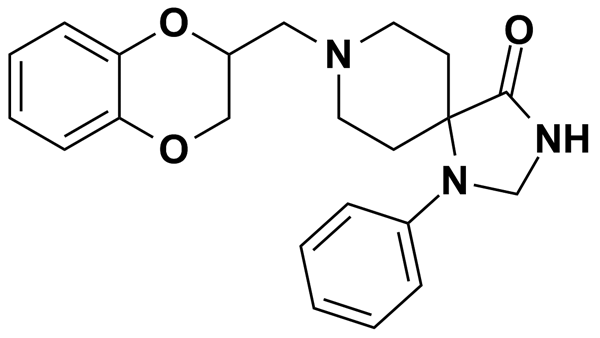 SPLITOMYCIN12.61Biomol International Inc.BRD-K27710560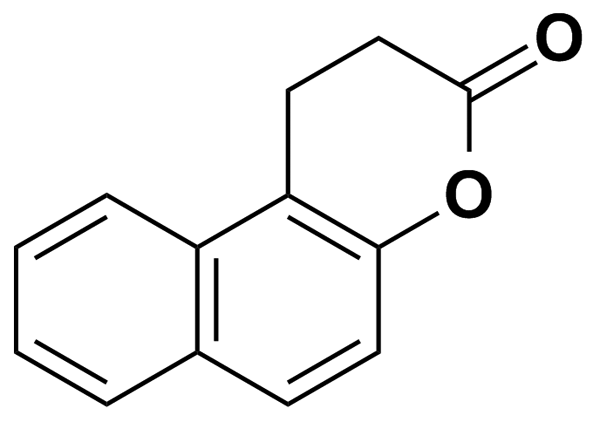 SR 57227A5.00Biomol International Inc.BRD-K09397065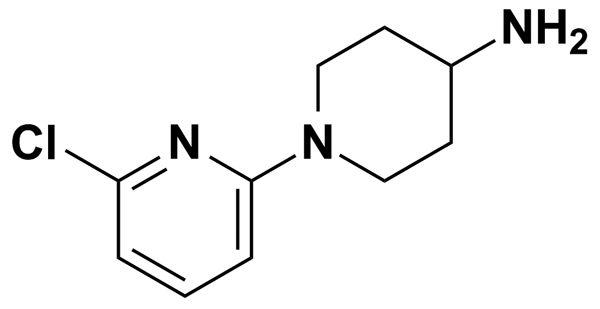 SR-95639A2.52Prestwick Chemical Inc.BRD-K19309090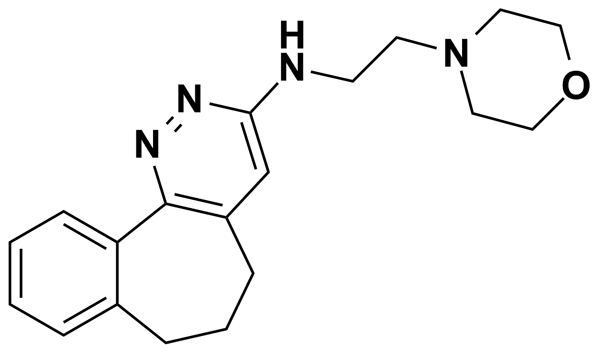 STAUROSPORINE5.00Biomol International Inc.BRD-K70549064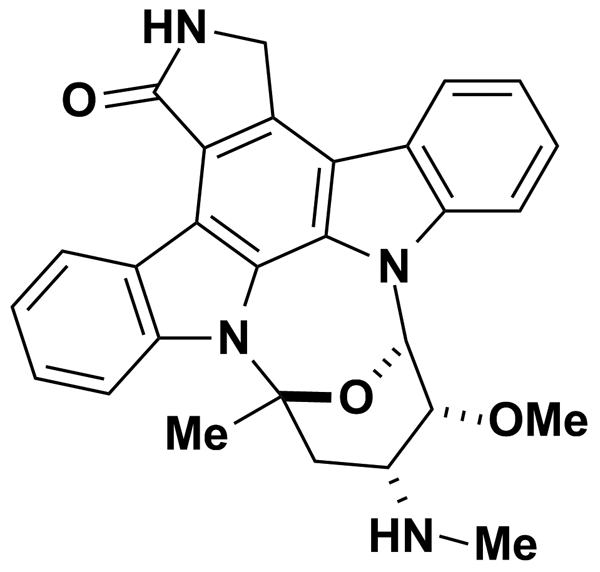 STAUROSPORINE5.36Biomol International Inc.BRD-K17953061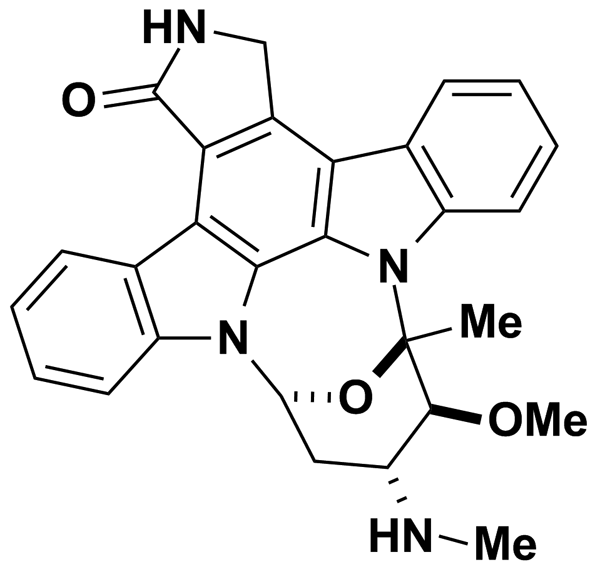 STICTIC ACID5.00MicroSource Discovery Systems Inc.BRD-A29578214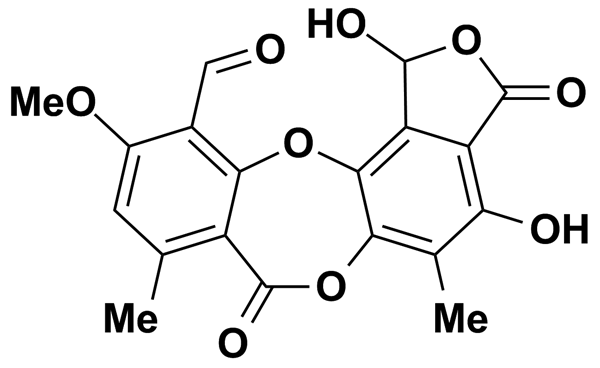 STROPHANTHIDIN2.47Prestwick Chemical Inc.BRD-K84595254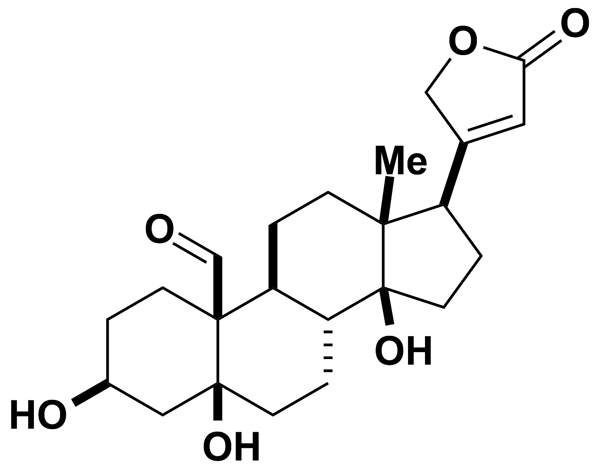 STROPHANTINE OCTAHYDRATE1.37Prestwick Chemical Inc.BRD-K35708212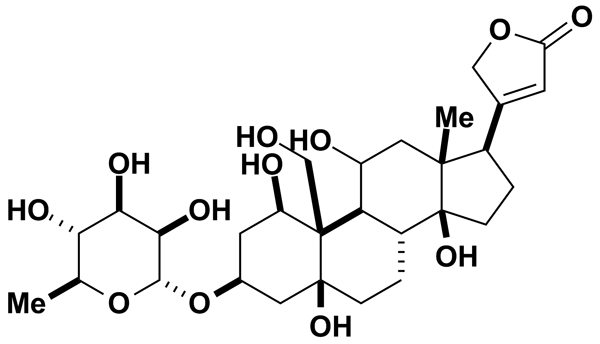 SUCCINYLSULFATHIAZOLE2.81Prestwick Chemical Inc.BRD-K01950558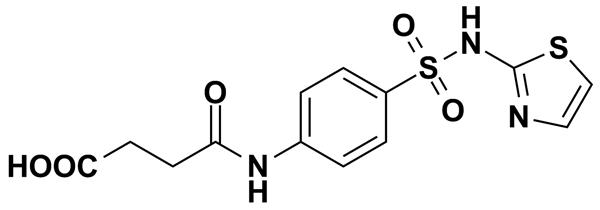 SULFABENZAMIDE3.62Prestwick Chemical Inc.BRD-K59983611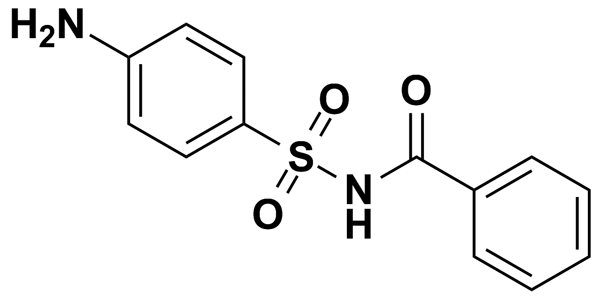 SULFACHLOROPYRIDAZINE3.51Prestwick Chemical Inc.BRD-K32021043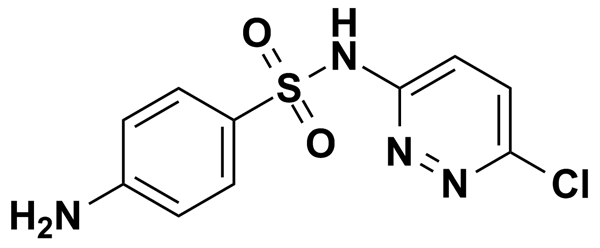 SULFADIAZINE4.00Prestwick Chemical Inc.BRD-K32273377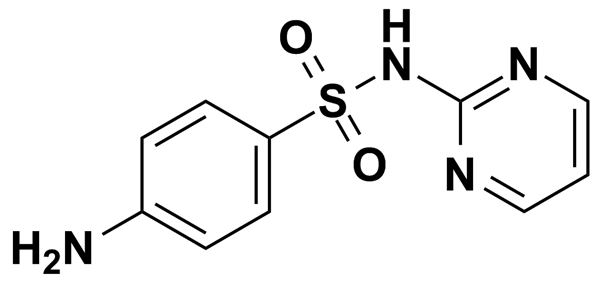 SULFADIMETHOXINE3.22Prestwick Chemical Inc.BRD-K71125014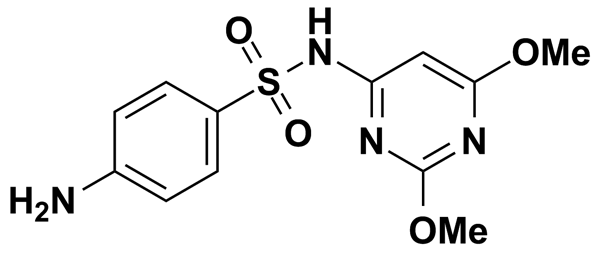 SULFADOXINE3.22Prestwick Chemical Inc.BRD-K55250441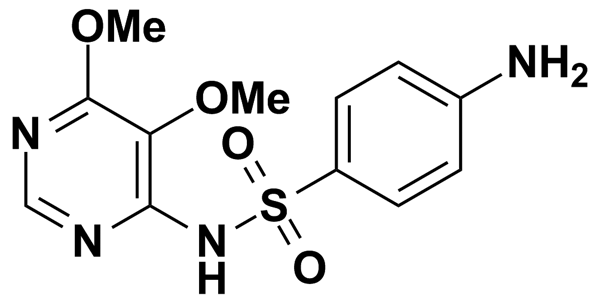 SULFAMERAZINE3.78Prestwick Chemical Inc.BRD-K93524252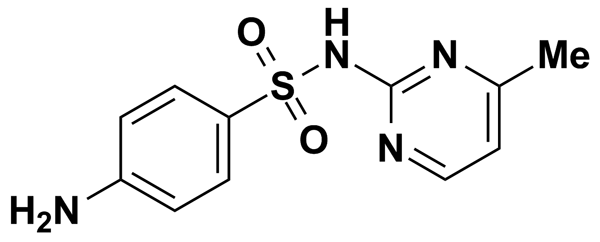 SULFAMETER3.57Prestwick Chemical Inc.BRD-K87492696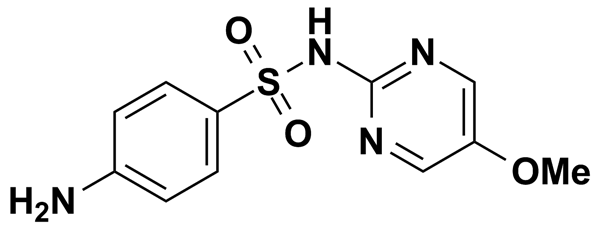 SULFAMETHAZINE5.00MicroSource Discovery Systems Inc.BRD-K11640013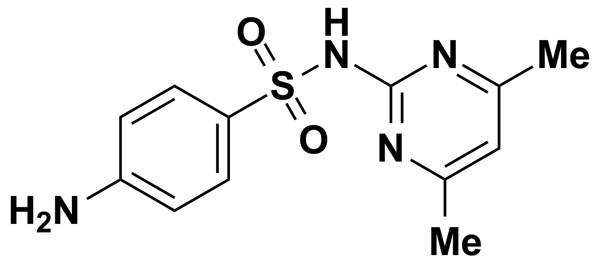 SULFAMETHAZINE SODIUM SALT3.32Prestwick Chemical Inc.BRD-K11640013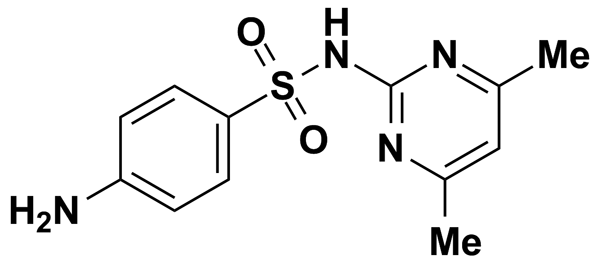 SULFAMETHIZOLE3.70Prestwick Chemical Inc.BRD-K31682896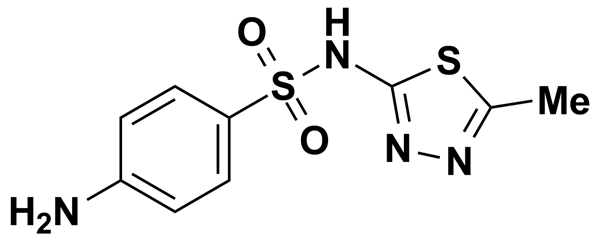 SULFAMETHOXAZOLE3.95Prestwick Chemical Inc.BRD-K28494619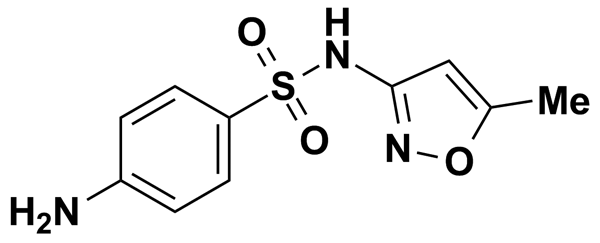 SULFAMETHOXYPYRIDAZINE3.57Prestwick Chemical Inc.BRD-K00938507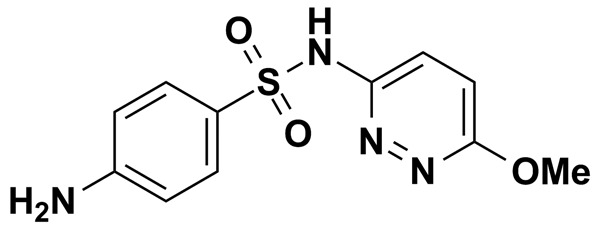 SULFANITRAN5.00MicroSource Discovery Systems Inc.BRD-K76845197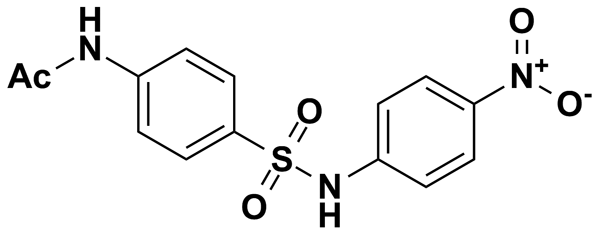 SULFAPHENAZOLE3.18Prestwick Chemical Inc.BRD-K10671814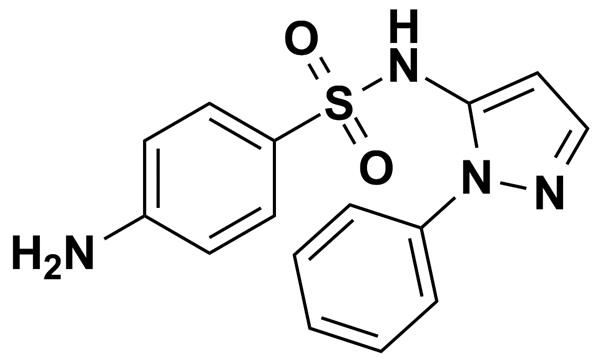 SULFAPYRIDINE4.01Prestwick Chemical Inc.BRD-K41406082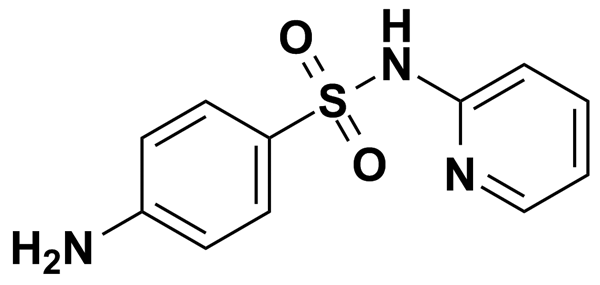 SULFAQUINOXALINE SODIUM SALT3.09Prestwick Chemical Inc.BRD-K71133585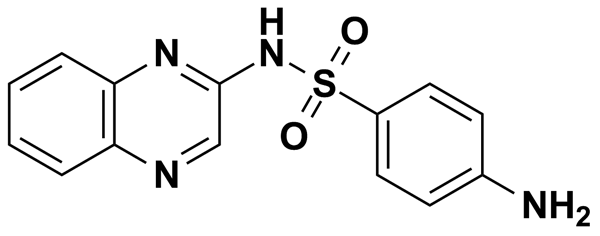 SULFASALAZINE2.51Prestwick Chemical Inc.BRD-K10670311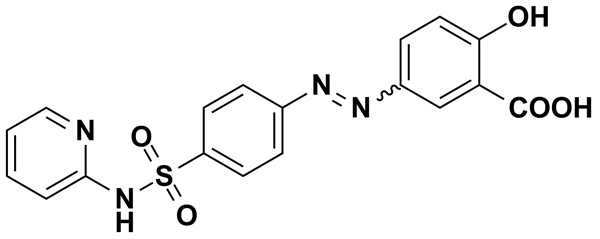 SULFATHIAZOLE3.92Prestwick Chemical Inc.BRD-K14705039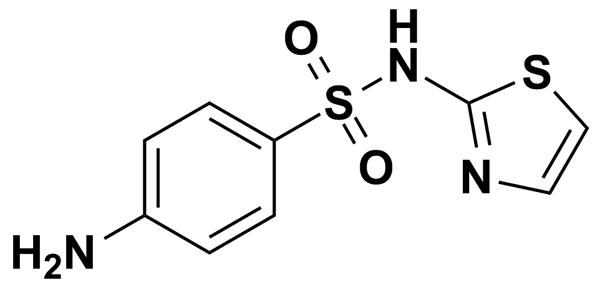 SULFINPYRAZONE2.47Prestwick Chemical Inc.BRD-A36217750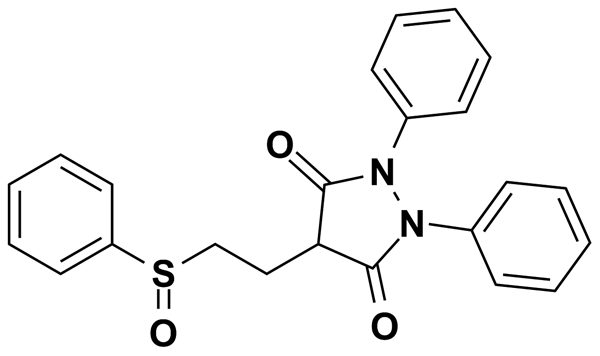 SULFISOXAZOLE3.74Prestwick Chemical Inc.BRD-K50859149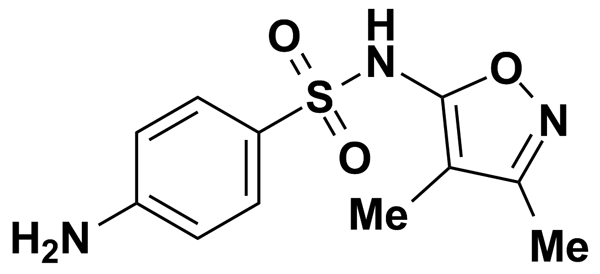 SULINDAC2.81Prestwick Chemical Inc.BRD-A13946108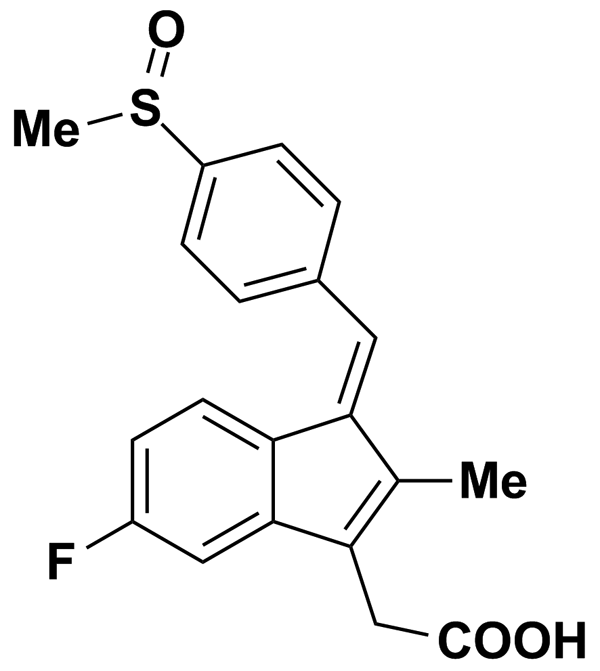 SULMAZOLE3.48Prestwick Chemical Inc.BRD-A22081593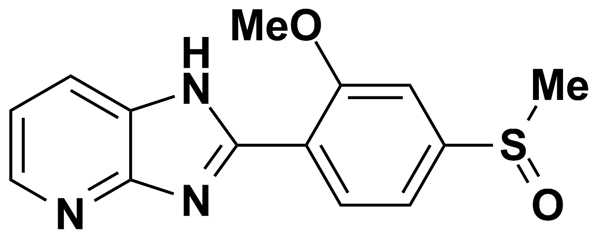 SULOCTIDIL2.96Prestwick Chemical Inc.BRD-K42635745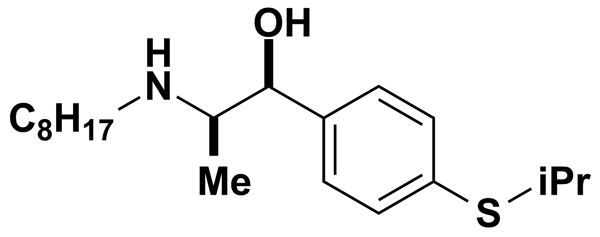 SULPIRIDE5.00MicroSource Discovery Systems Inc.BRD-A10715913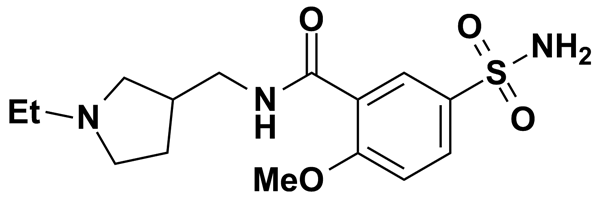 SUMATRIPTAN5.00MicroSource Discovery Systems Inc.BRD-K50938287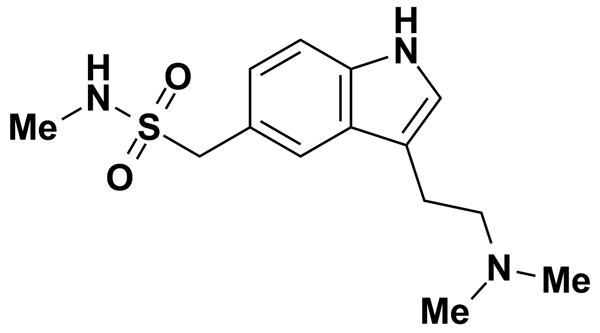 SUPROFEN METHYL ESTER5.00MicroSource Discovery Systems Inc.BRD-A11154023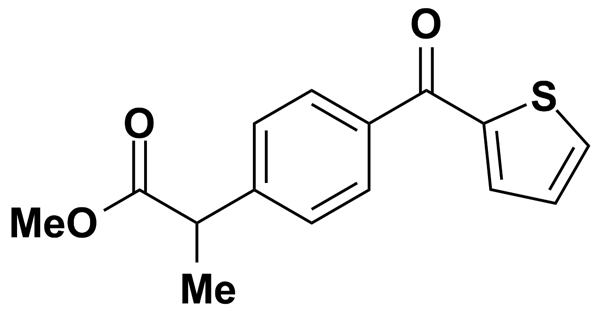 SUXIBUZONE2.28Prestwick Chemical Inc.BRD-K78815826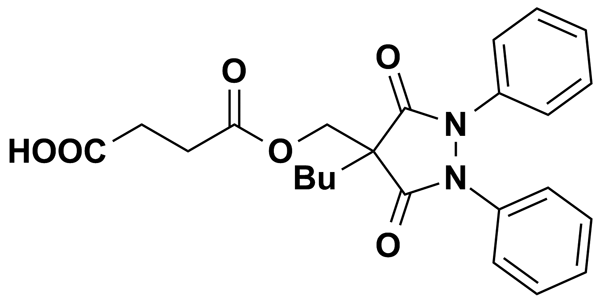 SYRINGIC ACID5.00MicroSource Discovery Systems Inc.BRD-K51980294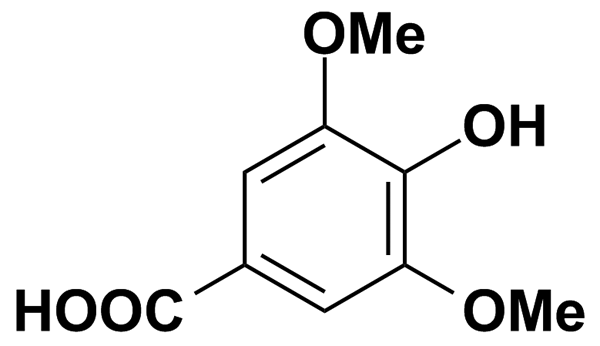 SYROSINGOPINE1.50Prestwick Chemical Inc.BRD-K14200658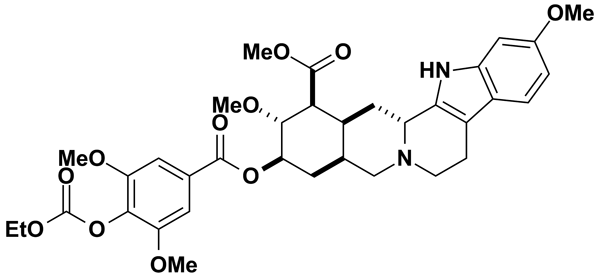 TACRINE HYDROCHLORIDE HYDRATE4.26Prestwick Chemical Inc.BRD-K81473089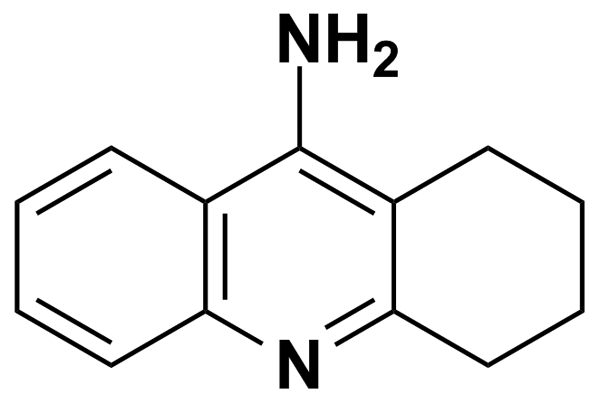 TAMOXIFEN CITRATE1.77Prestwick Chemical Inc.BRD-K93754473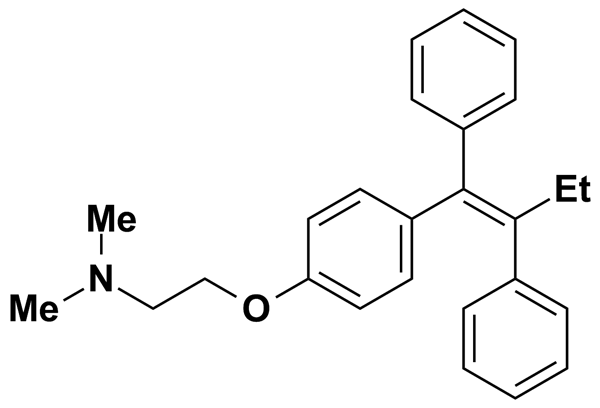 TANSHINONE IIA8.49Biomol International Inc.BRD-K00141480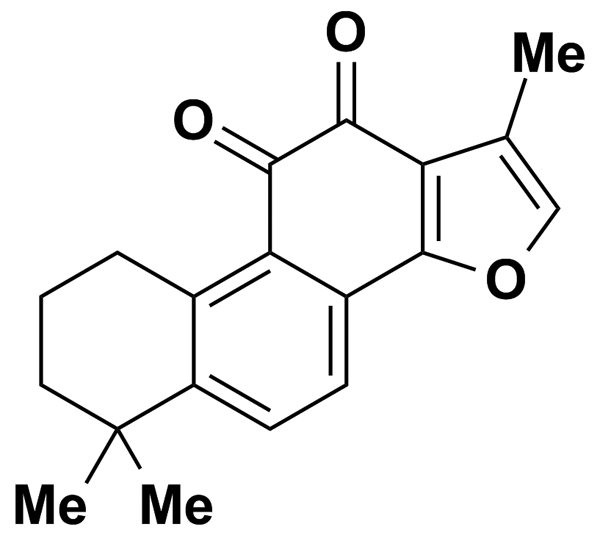 TEBUTHIURON5.00MicroSource Discovery Systems Inc.BRD-K34820100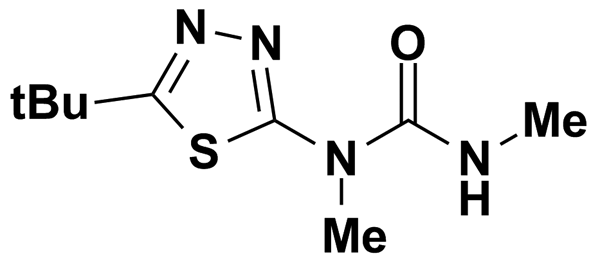 TEGASEROD5.00MicroSource Discovery Systems Inc.BRD-K88743730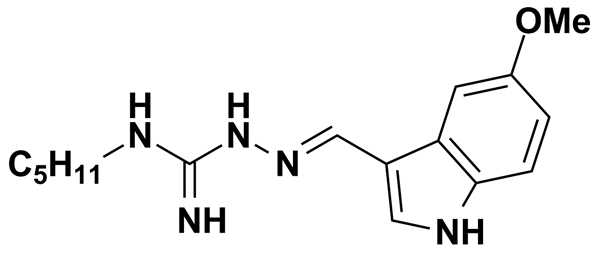 TELENZEPINE DIHYDROCHLORIDE2.26Prestwick Chemical Inc.BRD-K06147391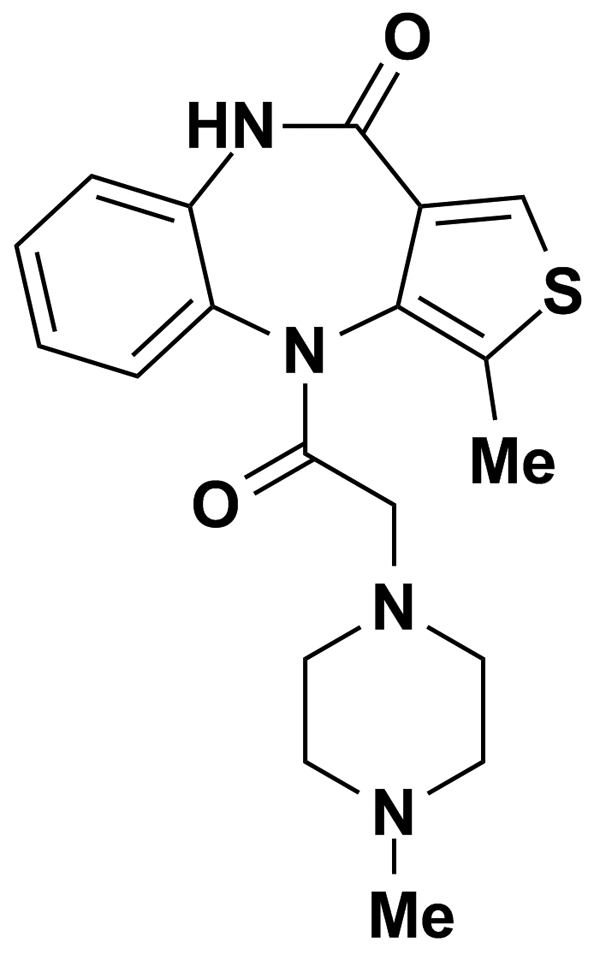 TELENZEPINE HYDROCHLORIDE5.00MicroSource Discovery Systems Inc.BRD-K06147391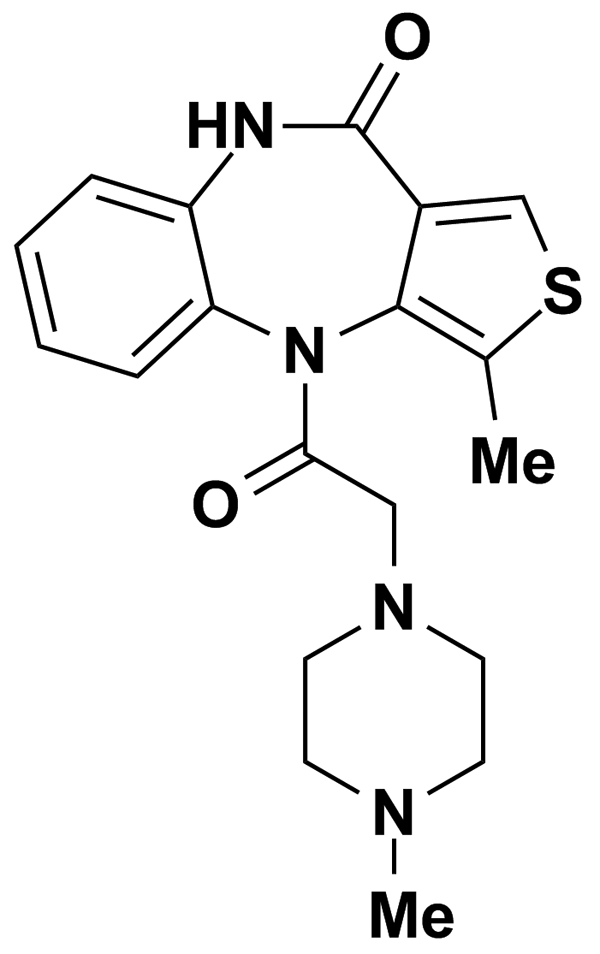 TELMISARTAN5.00MicroSource Discovery Systems Inc.BRD-K73999723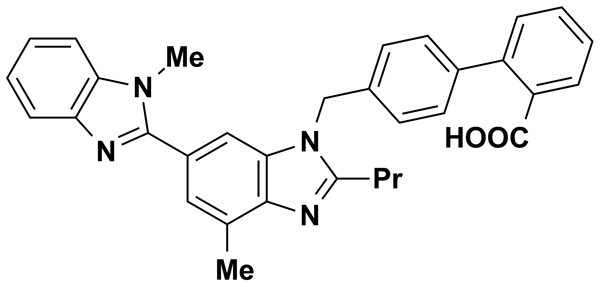 TENIPOSIDE5.00MicroSource Discovery Systems Inc.BRD-A35588707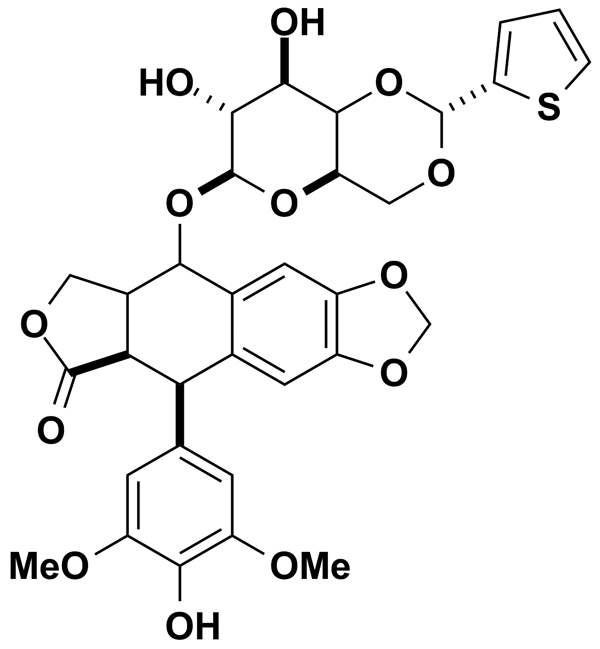 TENOXICAM2.96Prestwick Chemical Inc.BRD-A22844106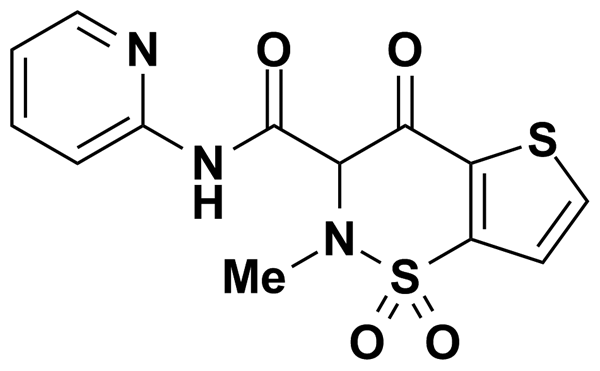 TERAZOSIN HYDROCHLORIDE2.36Prestwick Chemical Inc.BRD-A22256192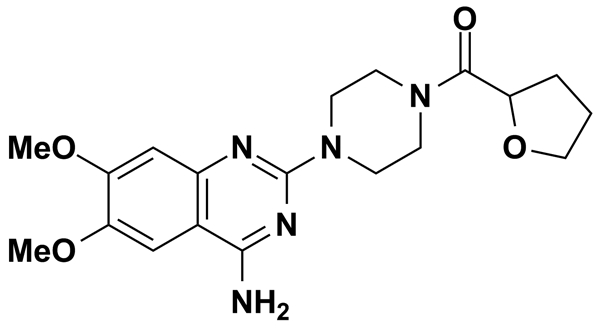 TERBUTALINE HEMISULFATE5.00MicroSource Discovery Systems Inc.BRD-A50157456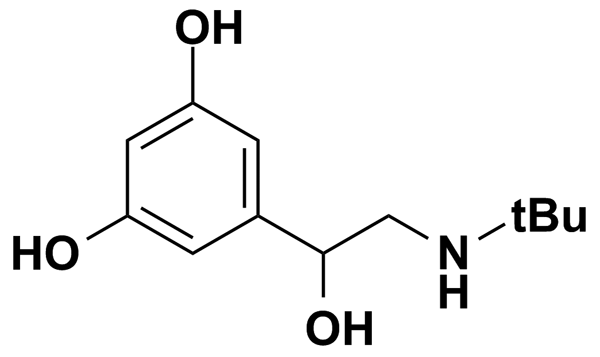 TERCONAZOLE1.88Prestwick Chemical Inc.BRD-K86204871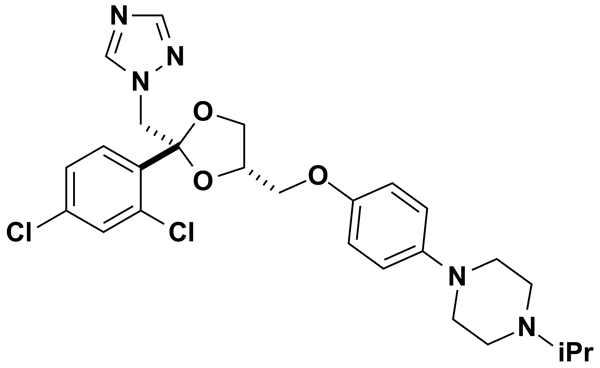 TERFENADINE2.12Prestwick Chemical Inc.BRD-A06352418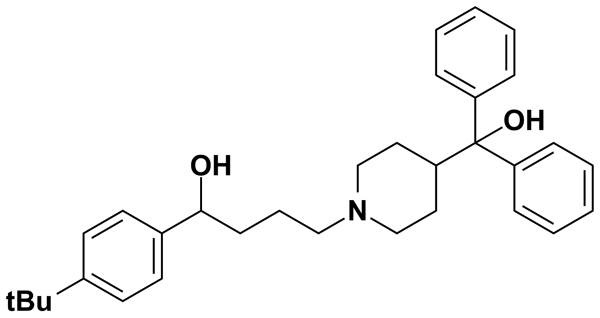 TESTOSTERONE5.00MicroSource Discovery Systems Inc.BRD-A55393291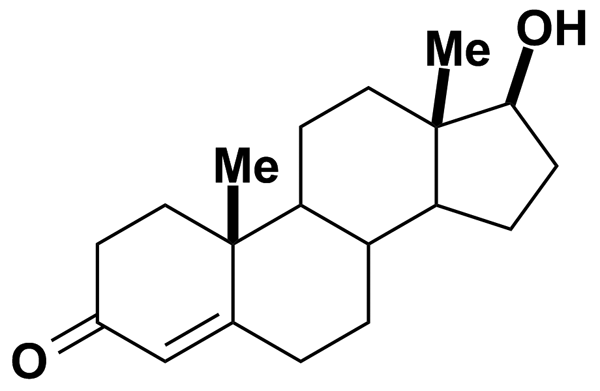 TESTOSTERONE PROPIONATE2.90Prestwick Chemical Inc.BRD-K90553655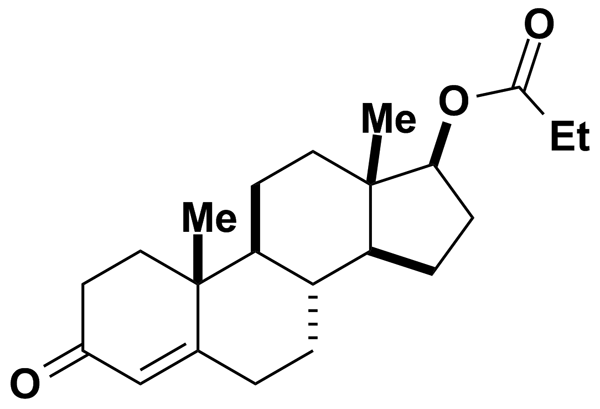 TESTOSTERONE PROPIONATE5.00MicroSource Discovery Systems Inc.BRD-A48720949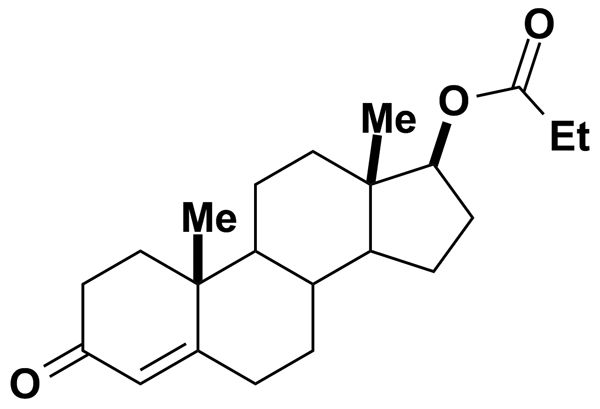 TETRAC5.00MicroSource Discovery Systems Inc.BRD-K71437774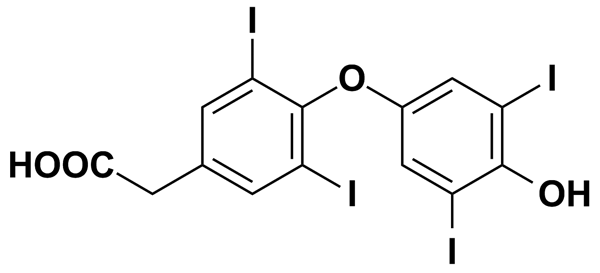 TETRACAINE HYDROCHLORIDE3.32Prestwick Chemical Inc.BRD-K45071273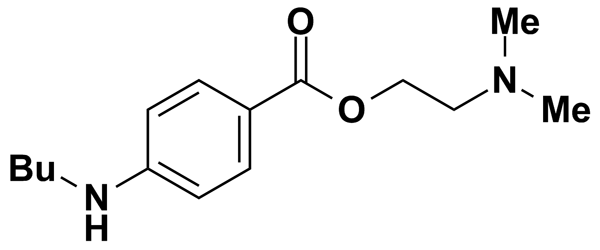 TETRAHYDROCANNABINOL-7-OIC ACID0.50Biomol International Inc.BRD-A42831637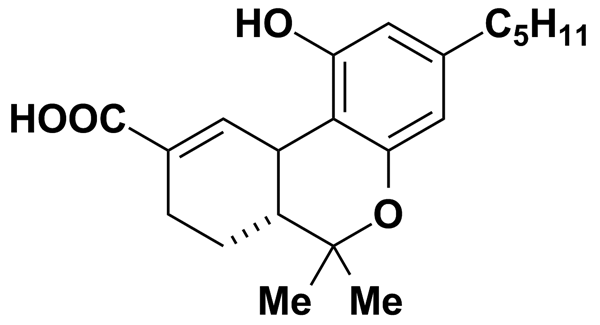 TETRAHYDROCORTISONE-3,21-DIACETATE5.00MicroSource Discovery Systems Inc.BRD-A03503284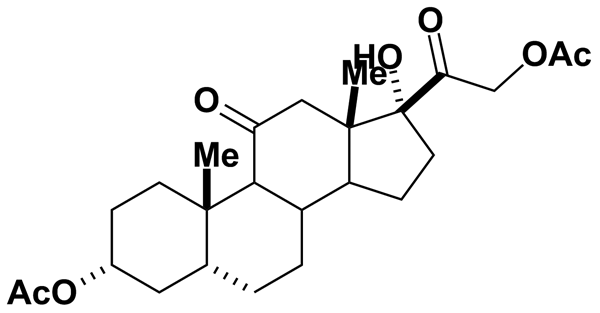 TETRAHYDROPALMATINE5.00MicroSource Discovery Systems Inc.BRD-A43940795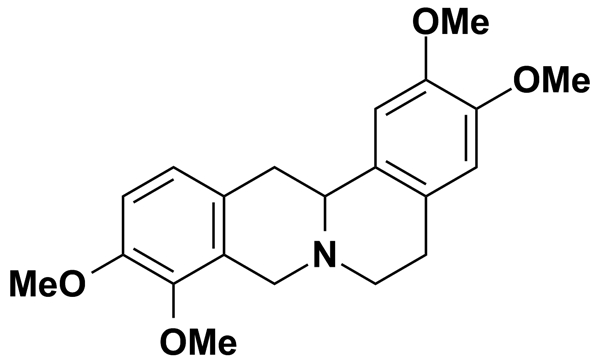 TETRAHYDROTRIMETHYLHISPIDIN5.00MicroSource Discovery Systems Inc.BRD-A86977540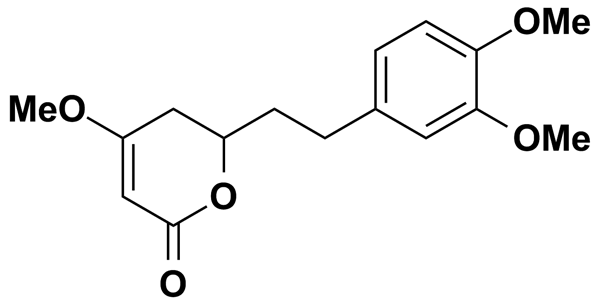 TETRAHYDROZOLINE HYDROCHLORIDE4.22Prestwick Chemical Inc.BRD-A28856712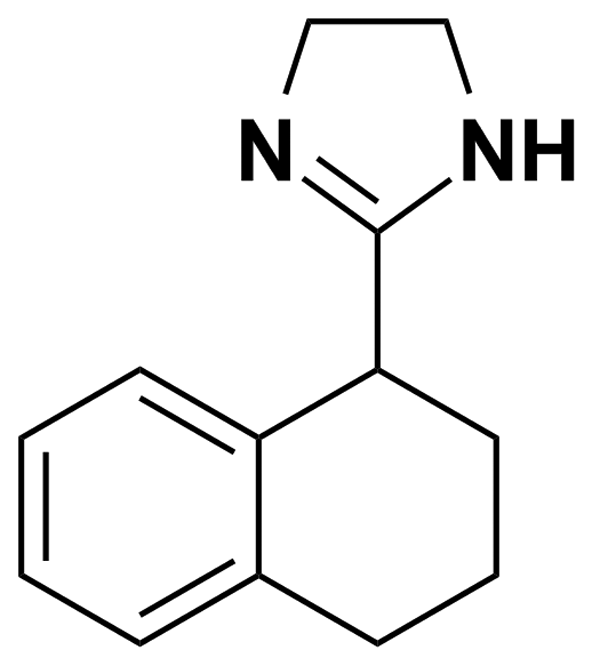 TETRANDRINE4.01Biomol International Inc.BRD-K08078237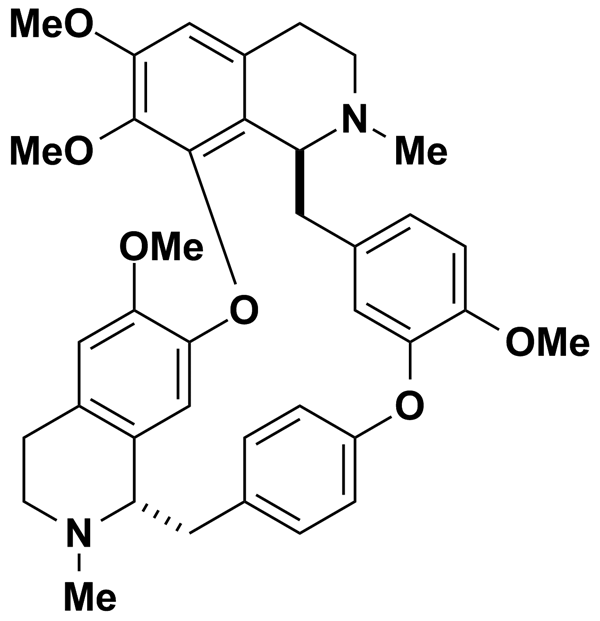 THAPSIGARGIN3.84Biomol International Inc.BRD-K69023402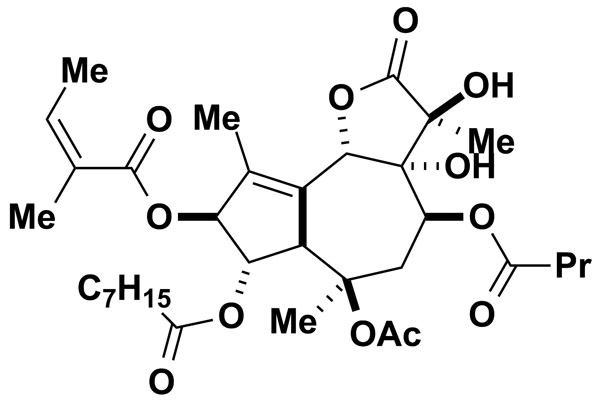 THEOPHYLLINE5.00MicroSource Discovery Systems Inc.BRD-K97799481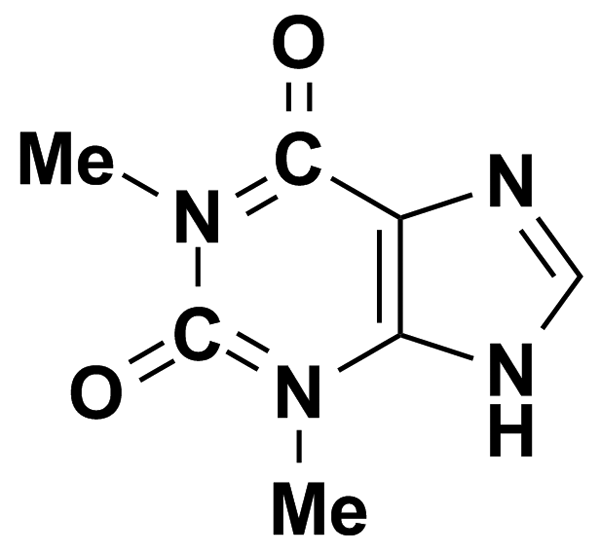 THIAMPHENICOL2.81Prestwick Chemical Inc.BRD-K79711234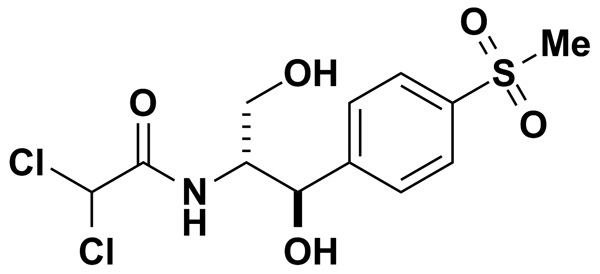 THIAMYLAL SODIUM5.00MicroSource Discovery Systems Inc.BRD-A23970436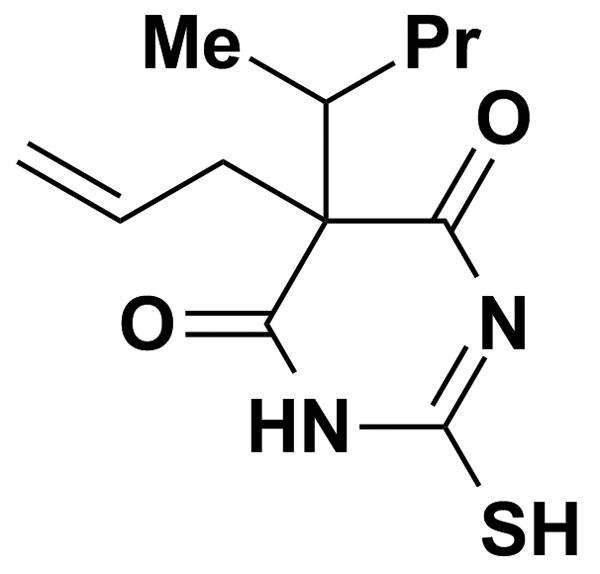 THIMEROSAL5.00MicroSource Discovery Systems Inc.BRD-K61443650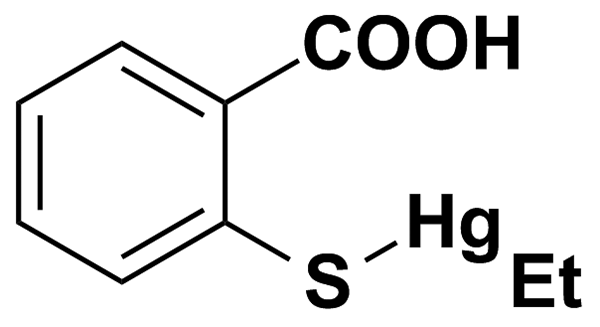 THIOCOLCHICOSIDE1.77Prestwick Chemical Inc.BRD-A11605036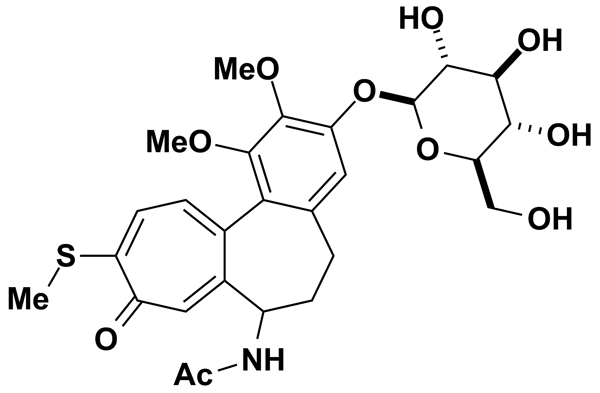 THIOPROPERAZINE DIMESYLATE1.57Prestwick Chemical Inc.BRD-K08619574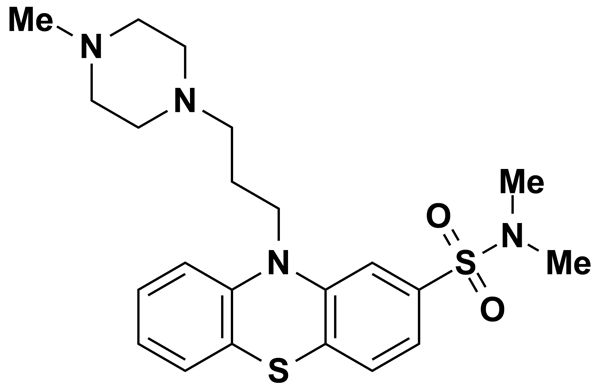 THIOTHIXENE5.00MicroSource Discovery Systems Inc.BRD-K97309399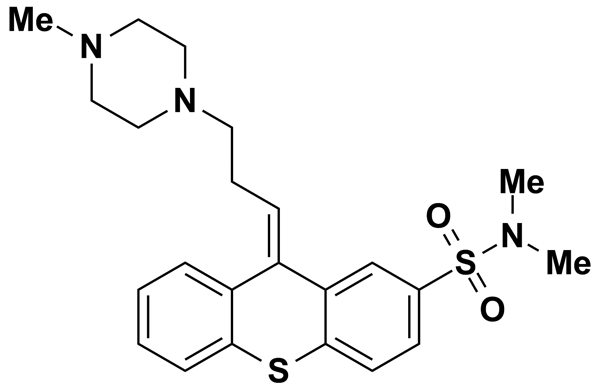 THONZYLAMINE HYDROCHLORIDE5.00MicroSource Discovery Systems Inc.BRD-K88405679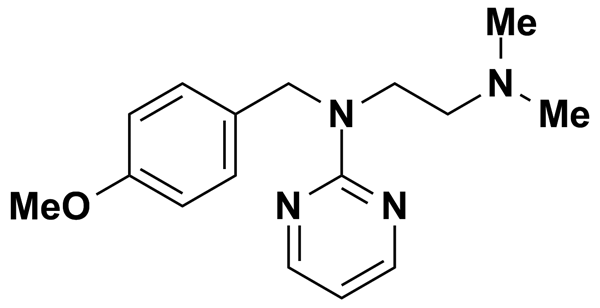 THYROXINE (L)1.29Prestwick Chemical Inc.BRD-K30685142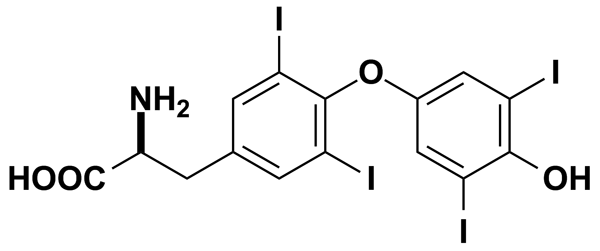 TIABENDAZOLE4.97Prestwick Chemical Inc.BRD-K77695569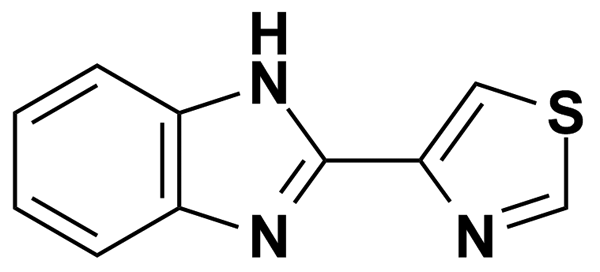 TIAPRIDE HYDROCHLORIDE2.74Prestwick Chemical Inc.BRD-K57432881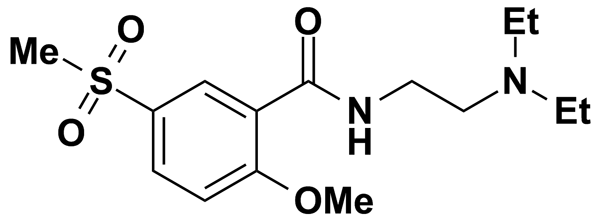 TIAPROFENIC ACID3.84Prestwick Chemical Inc.BRD-A72988804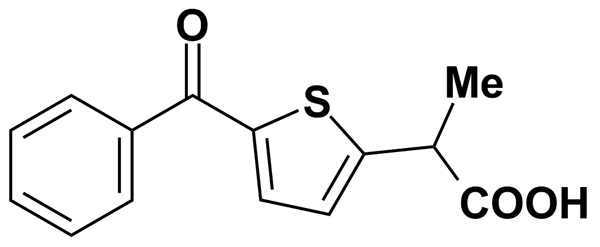 TICLOPIDINE HYDROCHLORIDE3.33Prestwick Chemical Inc.BRD-K00603606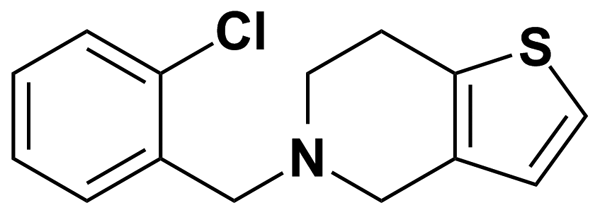 TIMOLOL MALEATE5.00MicroSource Discovery Systems Inc.BRD-K30421593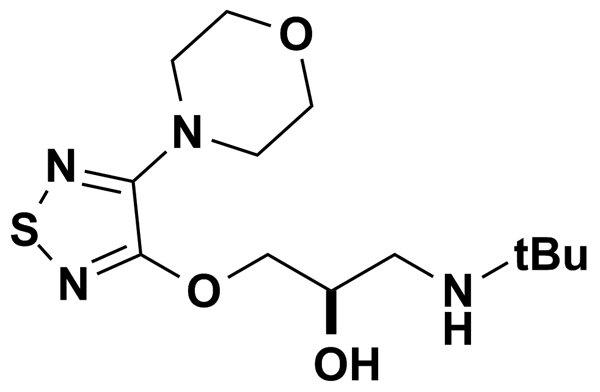 TINIDAZOLE4.04Prestwick Chemical Inc.BRD-K89125793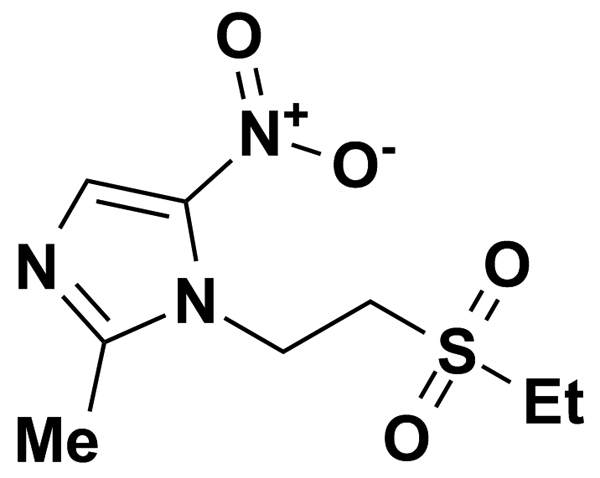 TIOXOLONE5.00MicroSource Discovery Systems Inc.BRD-K41876534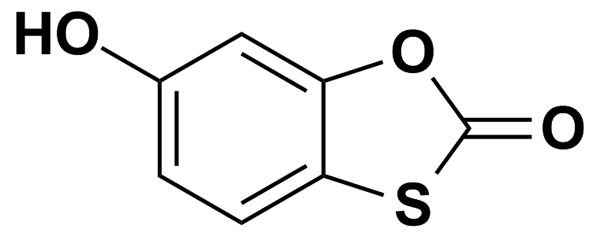 TIRATRICOL, 3,3',5-TRIIODOTHYROACETIC ACID1.61Prestwick Chemical Inc.BRD-K61236135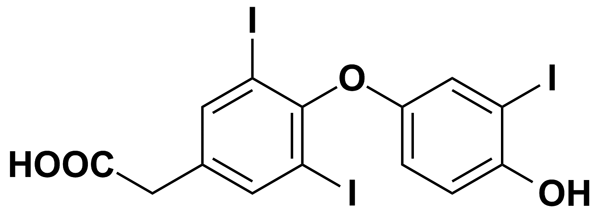 TMB-86.32Biomol International Inc.BRD-K58220566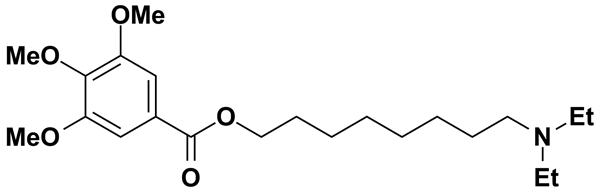 TOCAINIDE HYDROCHLORIDE4.37Prestwick Chemical Inc.BRD-A92670106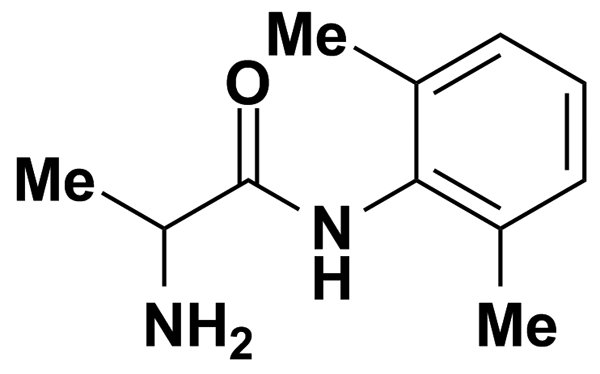 TODRALAZINE HYDROCHLORIDE3.72Prestwick Chemical Inc.BRD-K68553471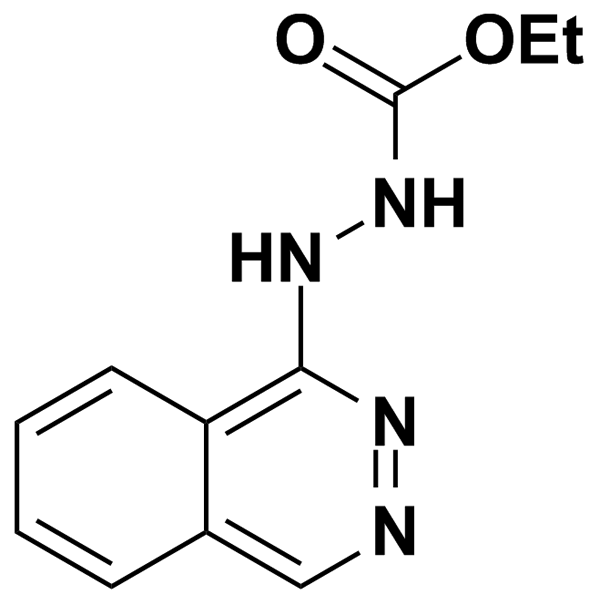 TOLAZAMIDE8.03Biomol International Inc.BRD-K32164935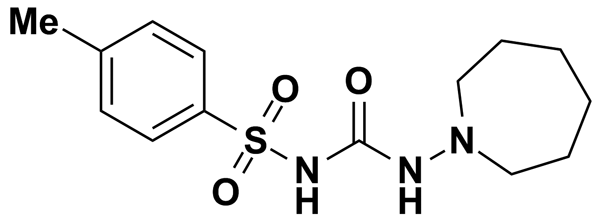 TOLAZOLINE HYDROCHLORIDE5.08Prestwick Chemical Inc.BRD-K46211610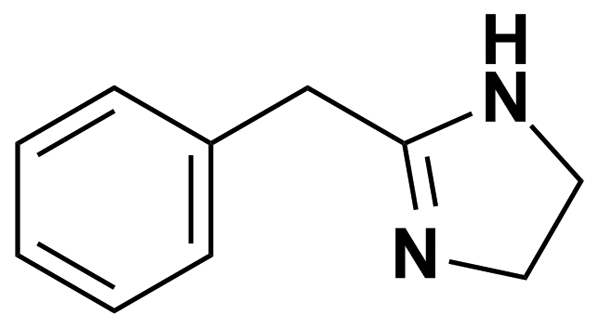 TOLBUTAMIDE9.25Biomol International Inc.BRD-K85119730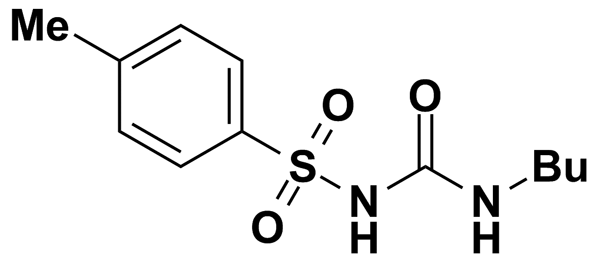 TOLFENAMIC ACID3.82Prestwick Chemical Inc.BRD-K50133271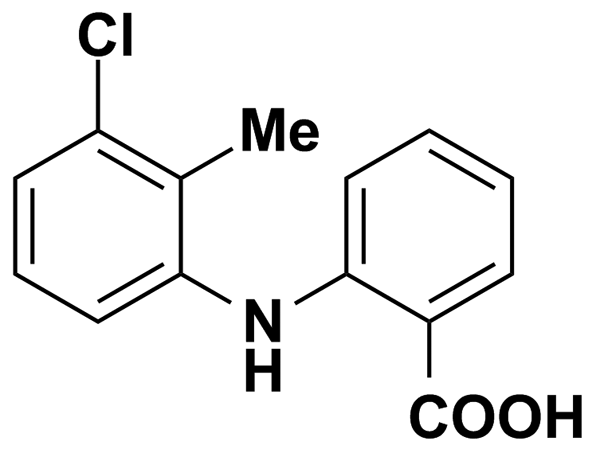 TOLMETIN SODIUM5.00MicroSource Discovery Systems Inc.BRD-K82562631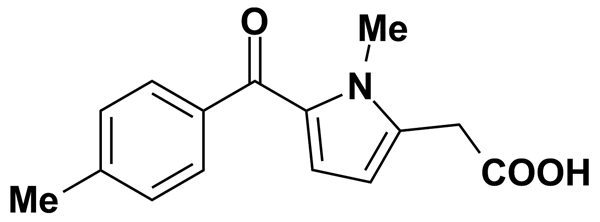 TOLNAFTATE3.25Prestwick Chemical Inc.BRD-K44273375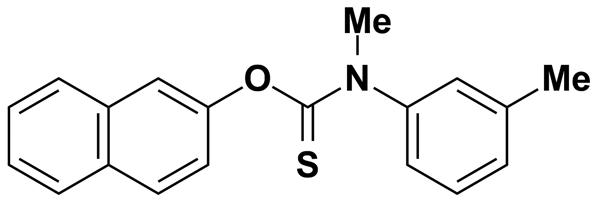 TOLPERISONE HYDROCHLORIDE5.00MicroSource Discovery Systems Inc.BRD-A27732521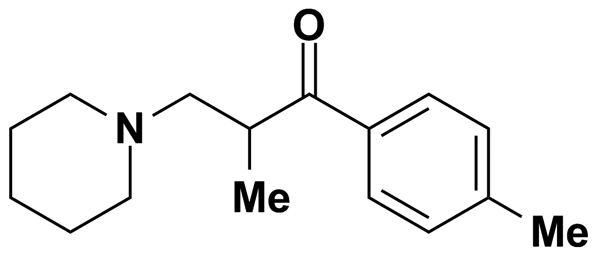 TORSEMIDE2.87Prestwick Chemical Inc.BRD-K30480208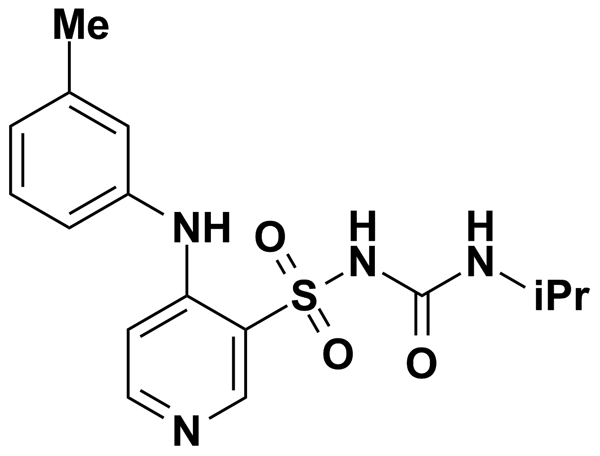 TOSYL-PHE-CMK (TPCK)7.11Biomol International Inc.BRD-K07055988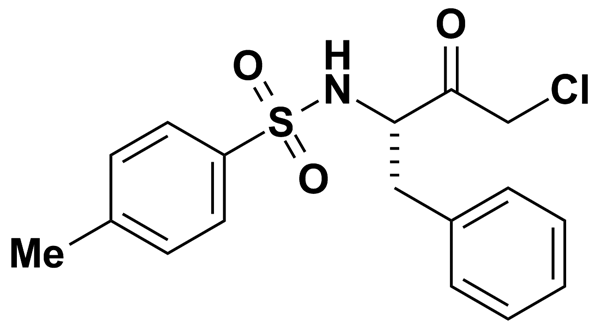 TOTAROL5.00MicroSource Discovery Systems Inc.BRD-A62129005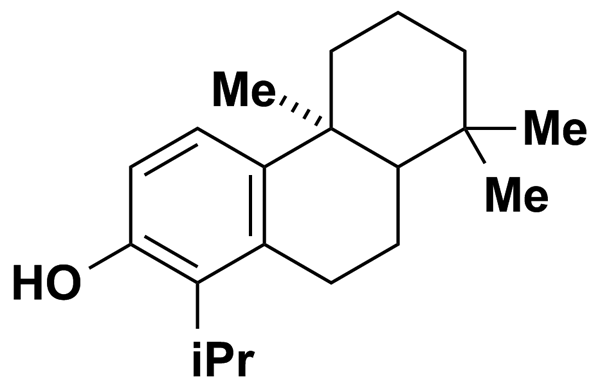 TOTAROL ACETATE5.00MicroSource Discovery Systems Inc.BRD-A94366206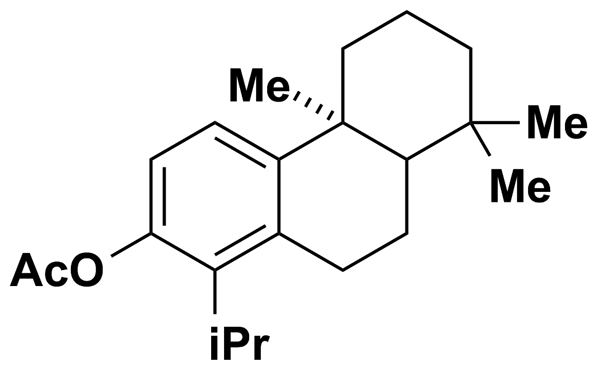 TRACAZOLATE HYDROCHLORIDE2.93Prestwick Chemical Inc.BRD-K34154330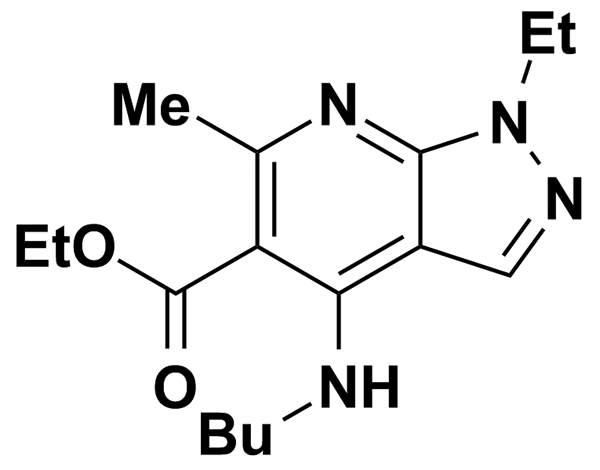 TRANDOLAPRIL5.00MicroSource Discovery Systems Inc.BRD-A32505112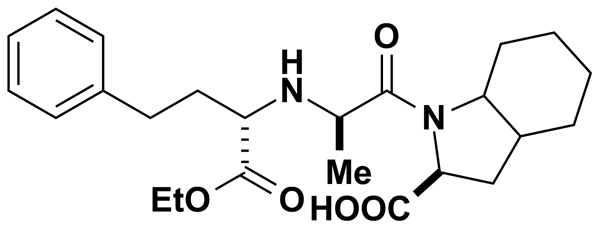 TRANS-7-HYDROXY-PIPAT5.00Biomol International Inc.BRD-A01295252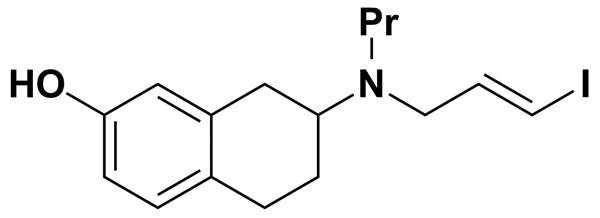 TRANYLCYPROMINE HYDROCHLORIDE5.89Prestwick Chemical Inc.BRD-K88809146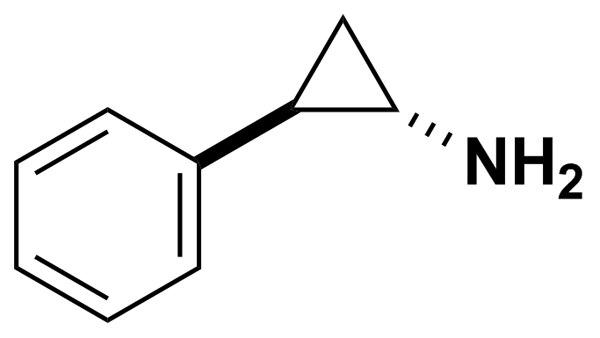 TRANYLCYPROMINE SULFATE5.00MicroSource Discovery Systems Inc.BRD-A43974575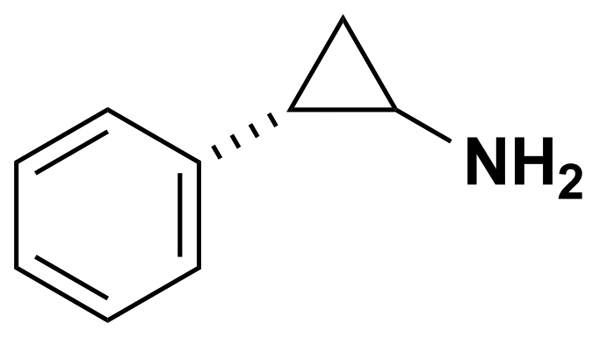 TRAPIDIL4.87Prestwick Chemical Inc.BRD-K95763993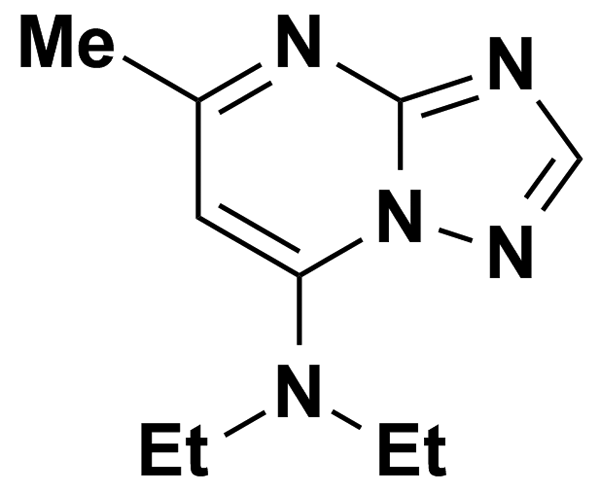 TRAZODONE HYDROCHLORIDE2.45Prestwick Chemical Inc.BRD-K70778732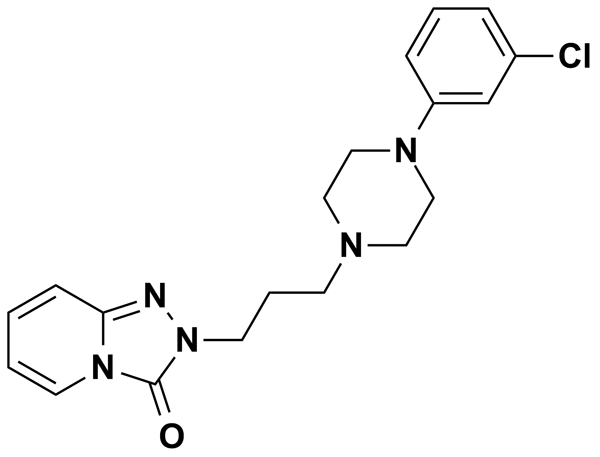 TREQUINSIN6.17Biomol International Inc.BRD-K84663978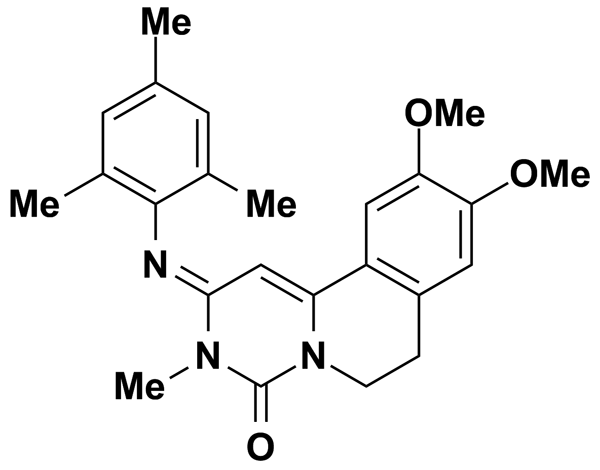 TRIACETYLRESVERATROL5.00MicroSource Discovery Systems Inc.BRD-K80946661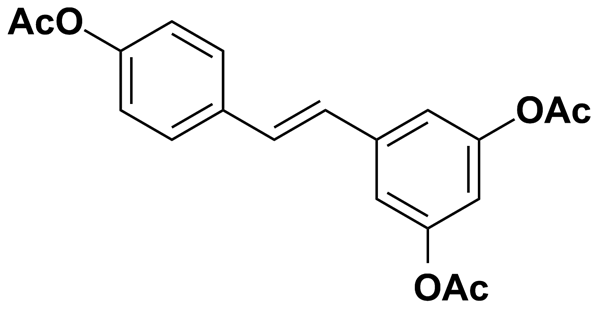 TRIADIMEFON5.00MicroSource Discovery Systems Inc.BRD-A39506880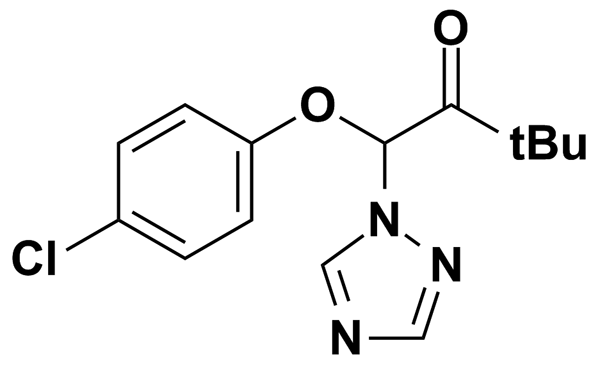 TRIALLATE5.00MicroSource Discovery Systems Inc.BRD-K64698045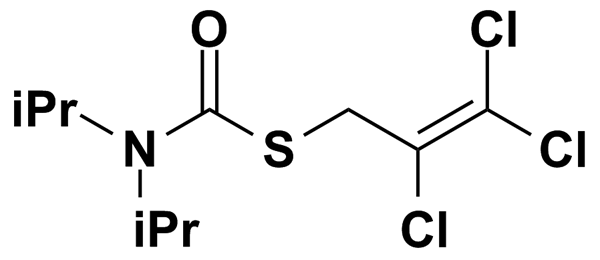 TRIAMCINOLONE2.54Prestwick Chemical Inc.BRD-K77554836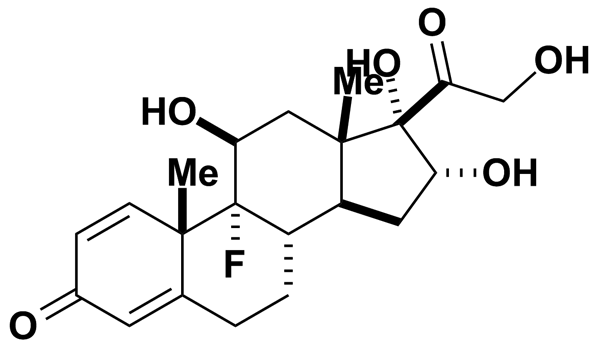 TRIAMCINOLONE ACETONIDE5.00MicroSource Discovery Systems Inc.BRD-A92439610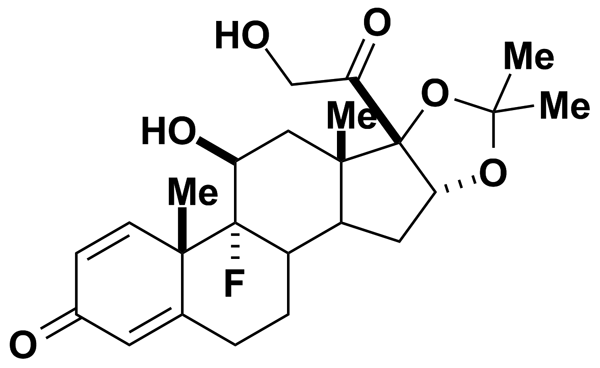 TRIAMTERENE3.95Prestwick Chemical Inc.BRD-K92049597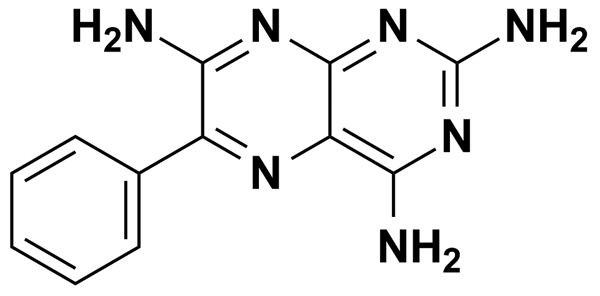 TRIFLUOPERAZINE5.00Biomol International Inc.BRD-K89732114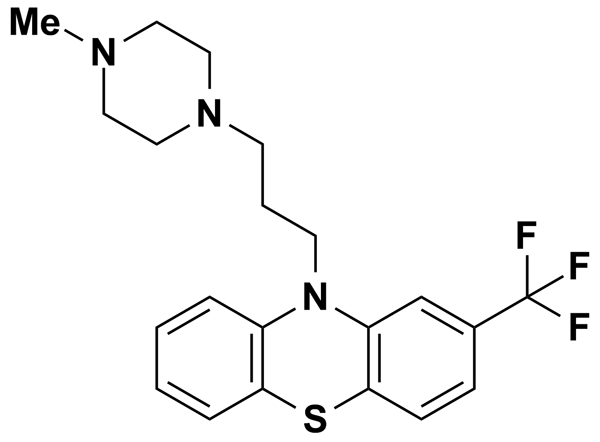 TRIFLUOPERAZINE DIHYDROCHLORIDE2.08Prestwick Chemical Inc.BRD-K89732114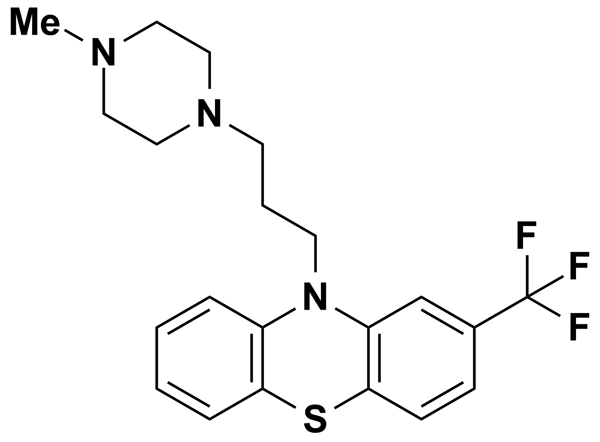 TRIFLURIDINE3.38Prestwick Chemical Inc.BRD-A64485570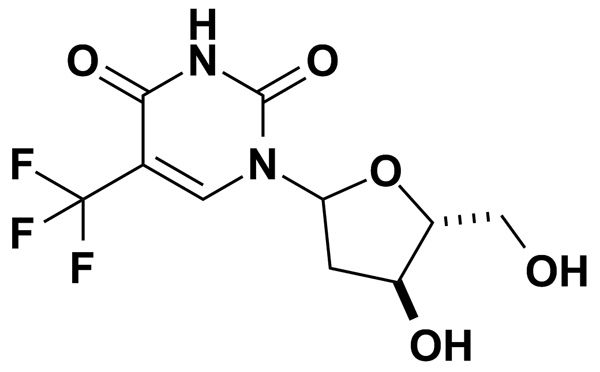 TRIHEXYPHENIDYL-D,L HYDROCHLORIDE2.96Prestwick Chemical Inc.BRD-A48180038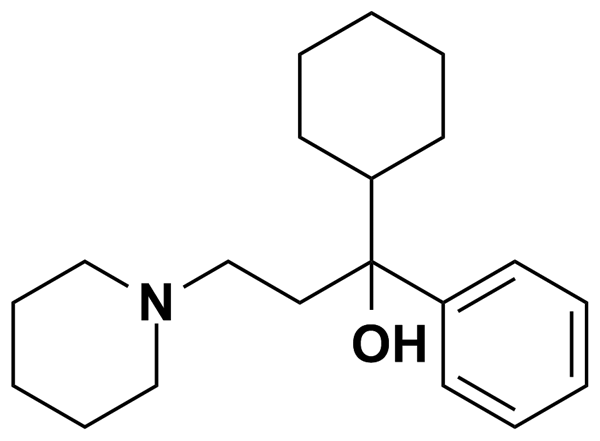 TRIM11.78Biomol International Inc.BRD-K36851334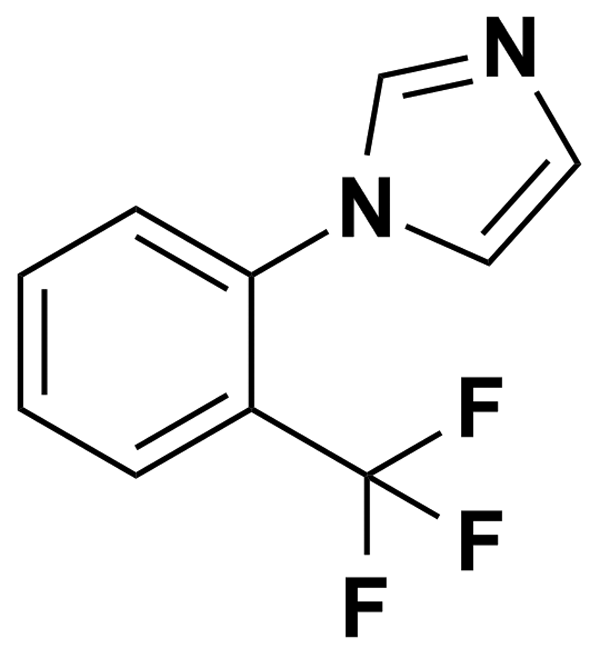 TRIMETAZIDINE DIHYDROCHLORIDE2.95Prestwick Chemical Inc.BRD-K88366685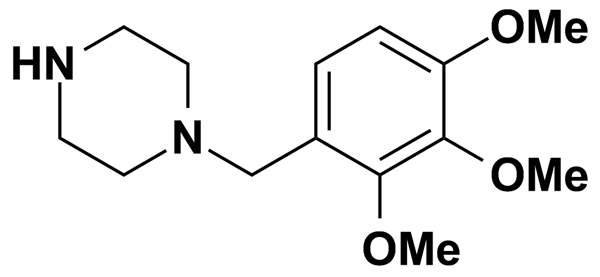 TRIMETHOBENZAMIDE HYDROCHLORIDE2.35Prestwick Chemical Inc.BRD-K34415467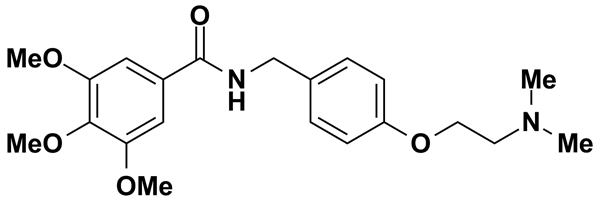 TRIMETHOPRIM3.44Prestwick Chemical Inc.BRD-K07208025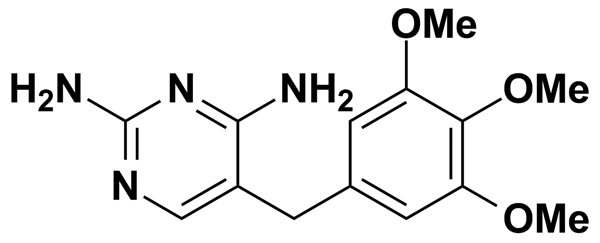 TRIMETHYLCOLCHICINIC ACID2.91Prestwick Chemical Inc.BRD-K84300594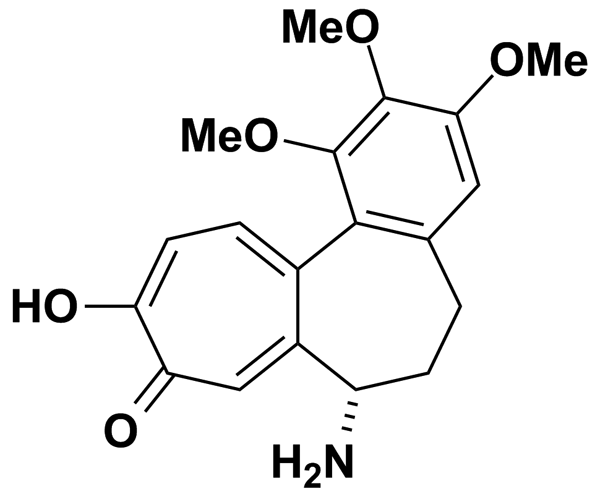 TRIMIPRAMINE MALEATE SALT2.44Prestwick Chemical Inc.BRD-A19195498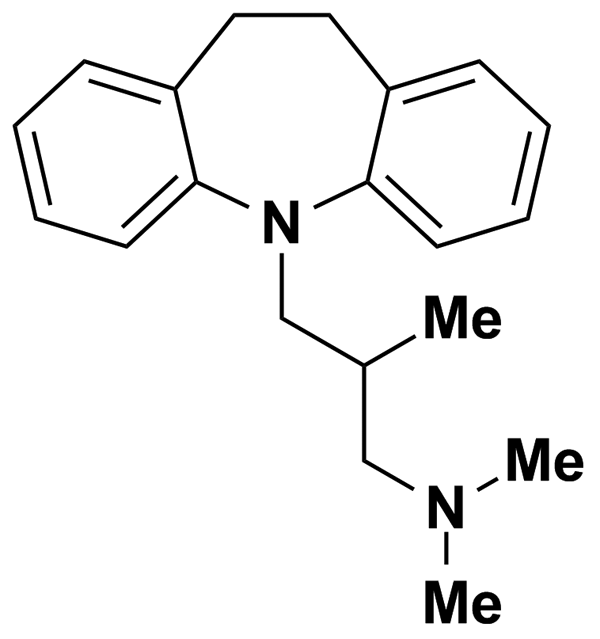 TRIOXSALEN4.38Prestwick Chemical Inc.BRD-K54790157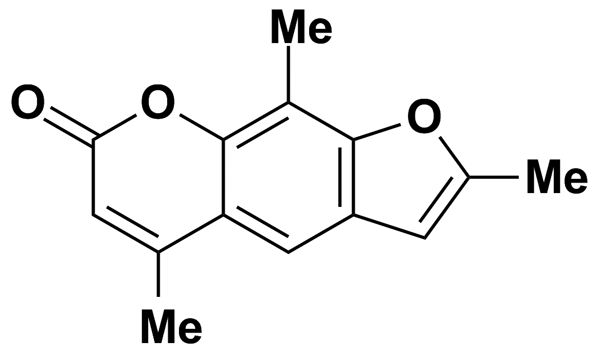 TRIPELENNAMINE CITRATE5.00MicroSource Discovery Systems Inc.BRD-K57033106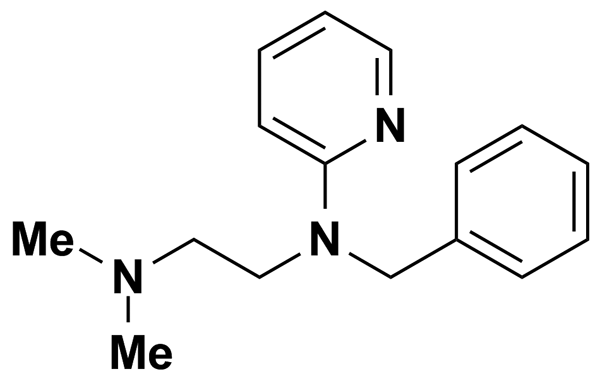 TRIPROLIDINE HYDROCHLORIDE3.18Prestwick Chemical Inc.BRD-K11742128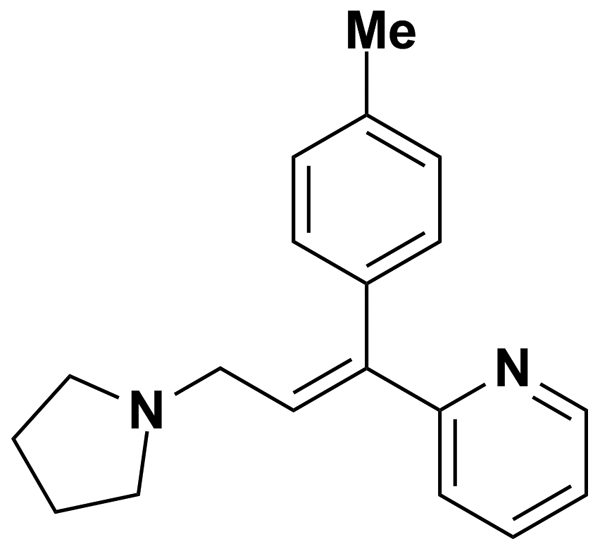 TRIPTOLIDE6.94Biomol International Inc.BRD-K39484304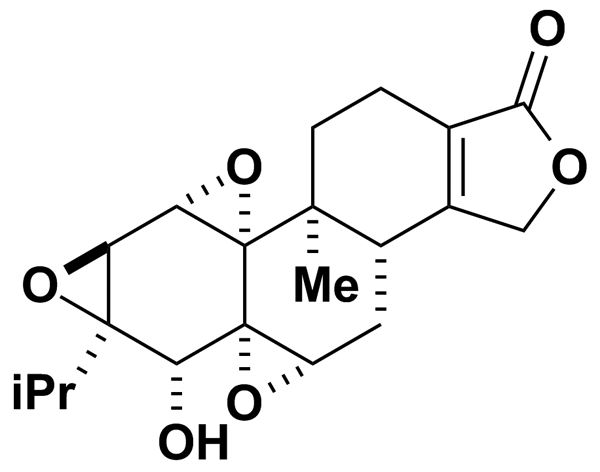 TRIPTOPHENOLIDE5.00MicroSource Discovery Systems Inc.BRD-K73210450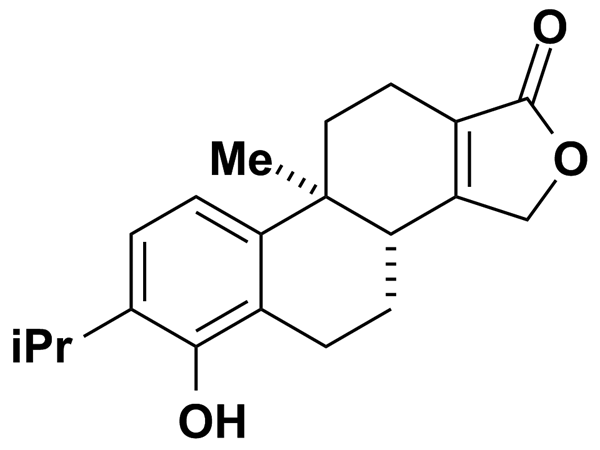 TROLOX4.00Prestwick Chemical Inc.BRD-A17846016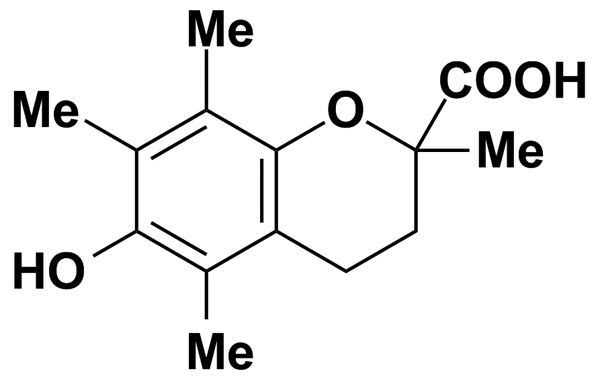 TROPANYL 3,5-DIMETHYLBENZOATE5.00Biomol International Inc.BRD-A84389633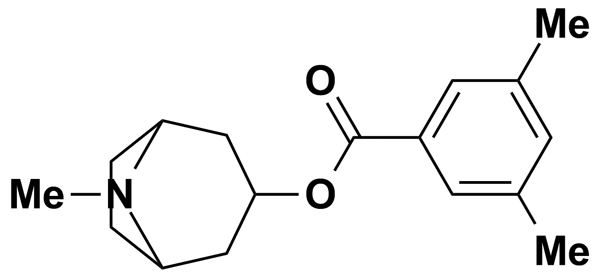 TROPICAMIDE3.52Prestwick Chemical Inc.BRD-A79672927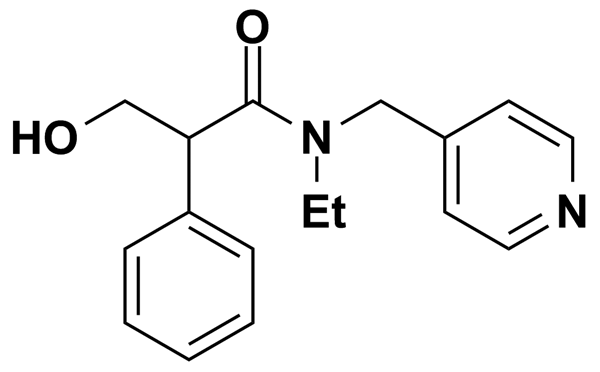 TROPISETRON5.00Biomol International Inc.BRD-A83859836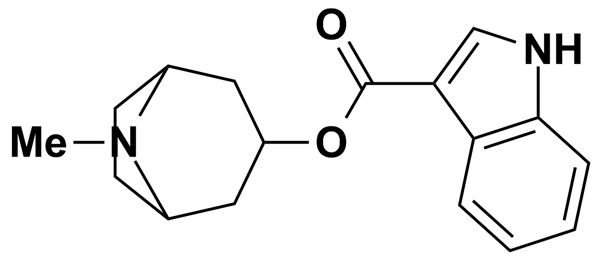 TROPISETRON HCL3.12Prestwick Chemical Inc.BRD-A79226577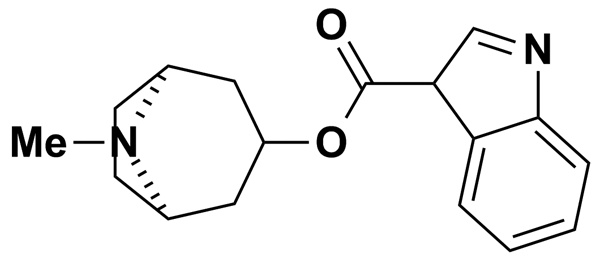 TROXERUTIN5.00MicroSource Discovery Systems Inc.BRD-A74160776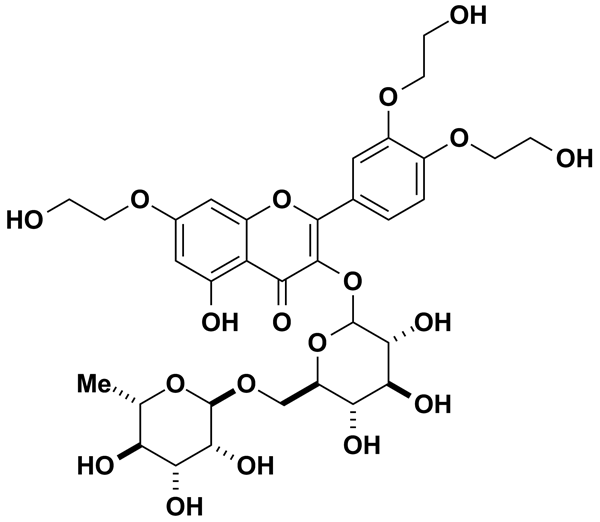 TTNPB0.50Biomol International Inc.BRD-K49685476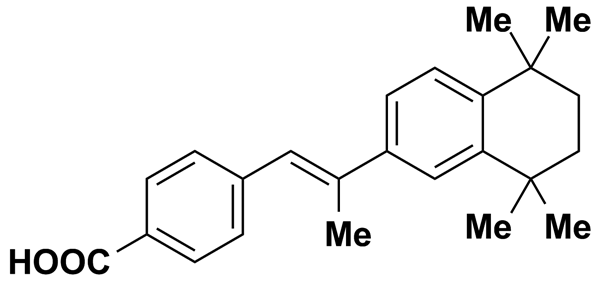 TUBAIC ACID5.00MicroSource Discovery Systems Inc.BRD-A02176148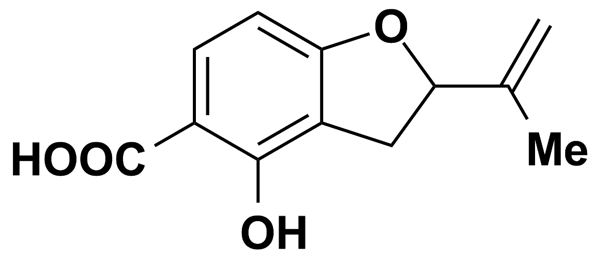 TUBOCURARINE CHLORIDE PENTAHYDRATE (+)1.29Prestwick Chemical Inc.BRD-K02607075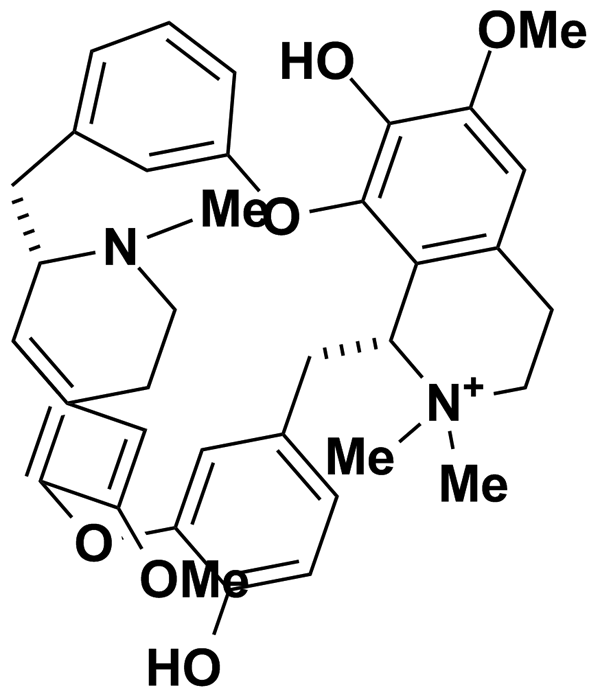 TULOBUTEROL5.00MicroSource Discovery Systems Inc.BRD-A37441042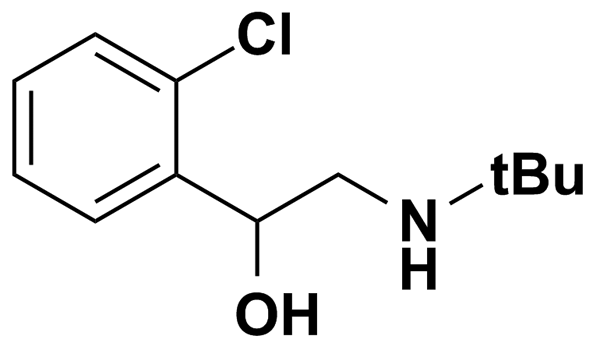 TYRPHOSTIN 113.57Biomol International Inc.BRD-K41996876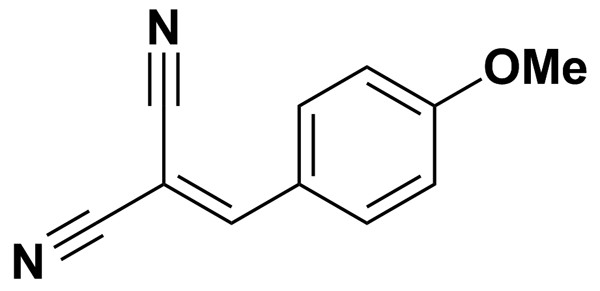 TYRPHOSTIN 465.00Biomol International Inc.BRD-K60184833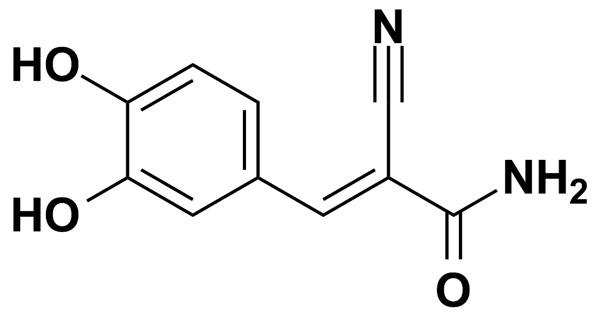 U-01265.00Biomol International Inc.BRD-K18787491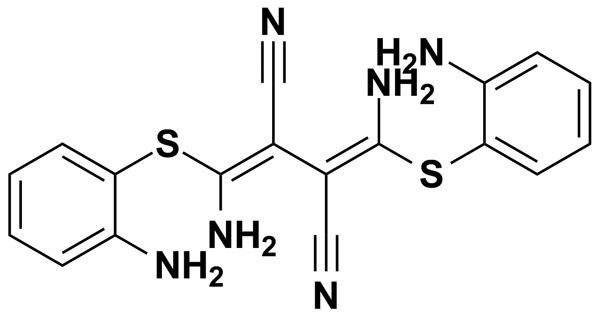 U-504886.77Biomol International Inc.BRD-K53532120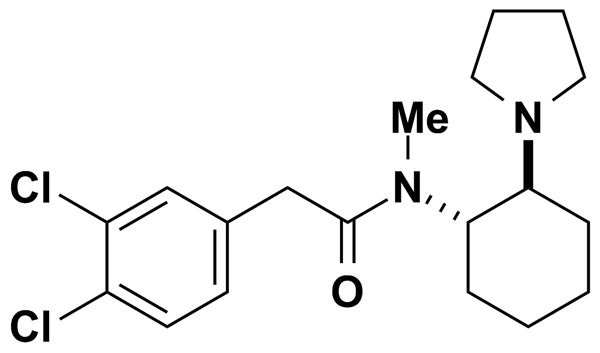 U-74389G4.09Biomol International Inc.BRD-A96897502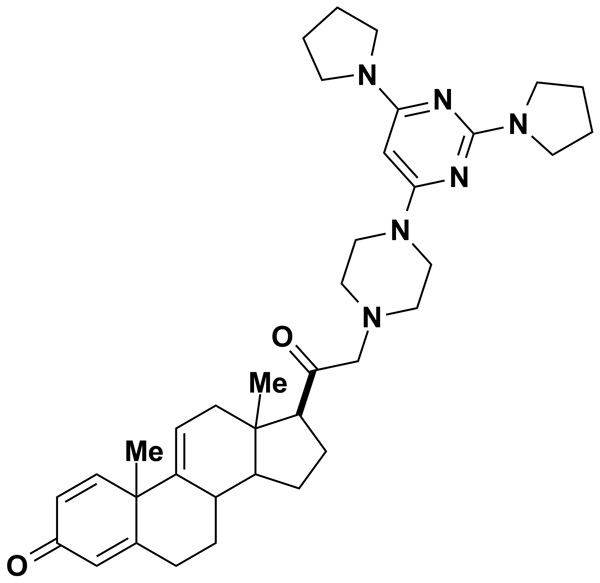 U-99194A5.00Biomol International Inc.BRD-K70281171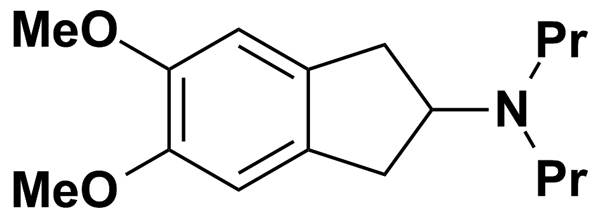 UMBELLIFERONE5.00MicroSource Discovery Systems Inc.BRD-K87991767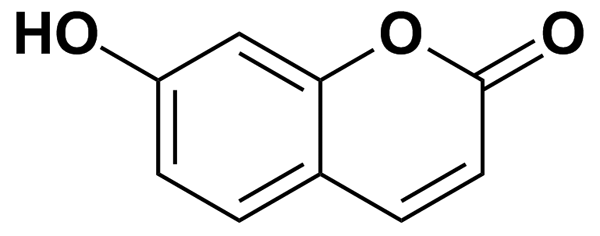 UNGERINE NITRATE2.55Prestwick Chemical Inc.BRD-A96820077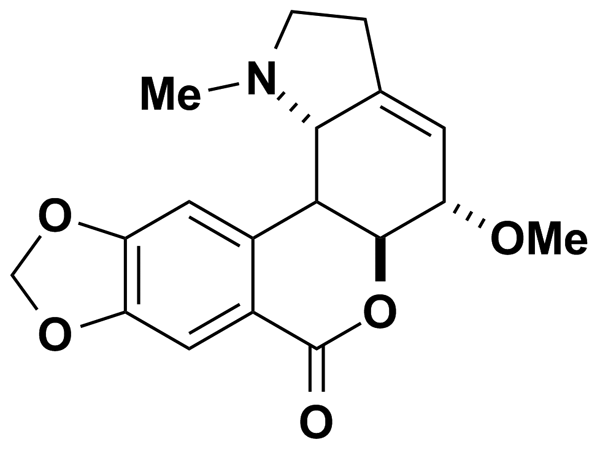 URSINOIC ACID5.00MicroSource Discovery Systems Inc.BRD-K92405402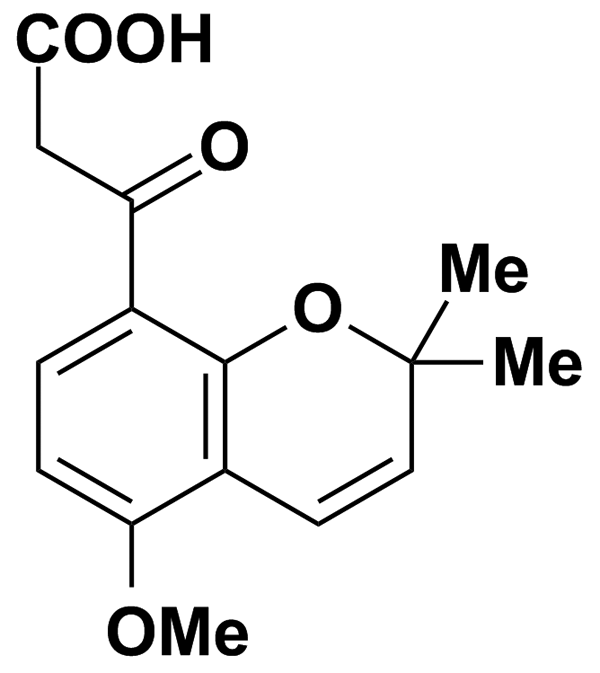 URSOLIC ACID2.19Prestwick Chemical Inc.BRD-K68185022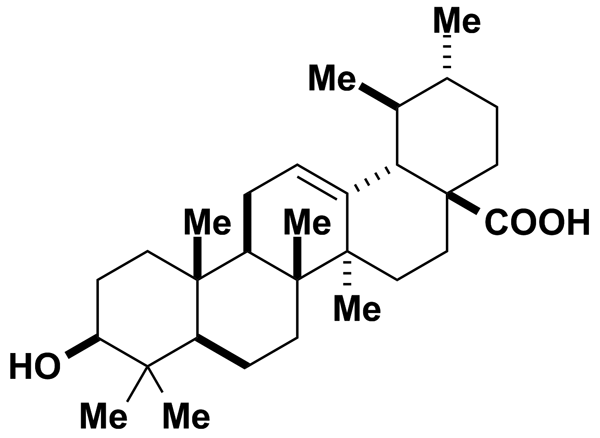 VALACYCLOVIR HYDROCHLORIDE5.00MicroSource Discovery Systems Inc.BRD-K46435977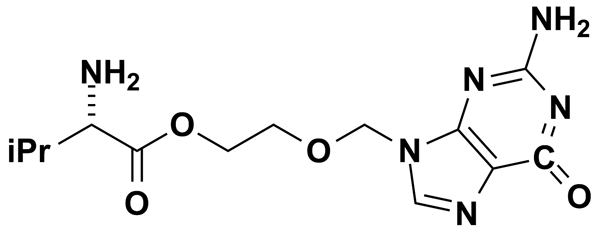 VALDECOXIB5.00MicroSource Discovery Systems Inc.BRD-K12994359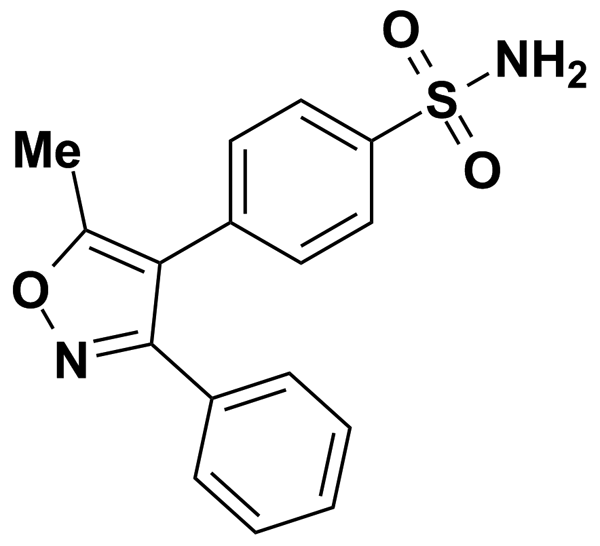 VALSARTAN5.00MicroSource Discovery Systems Inc.BRD-K45158365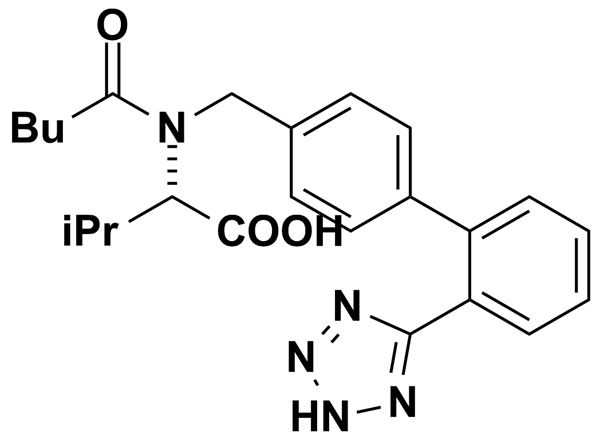 VALYLTRYPTOPHAN5.00MicroSource Discovery Systems Inc.BRD-K46272620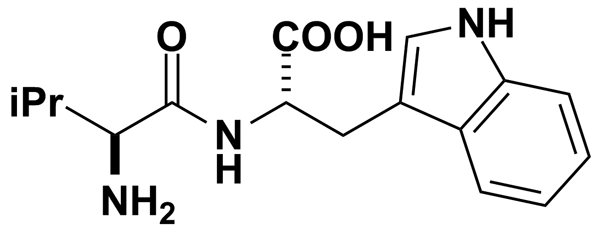 VARDENAFIL HYDROCHLORIDE5.00MicroSource Discovery Systems Inc.BRD-K13926615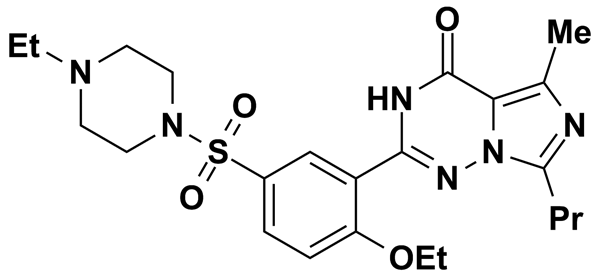 VENLAFAXINE5.00MicroSource Discovery Systems Inc.BRD-A51714012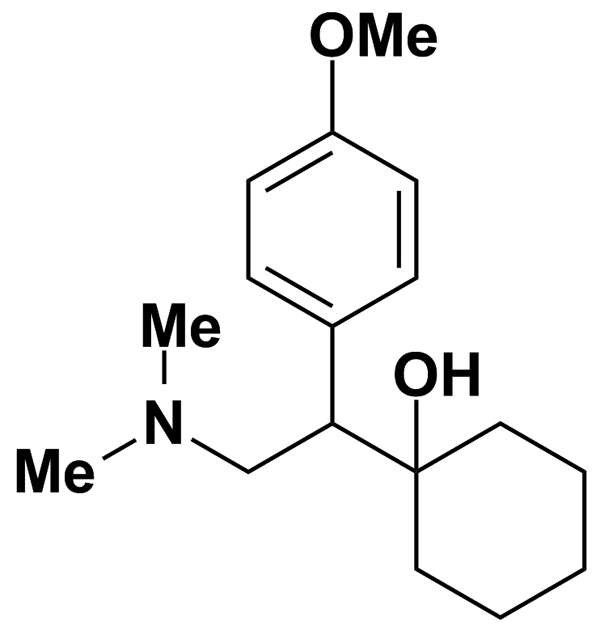 VENLAFAXINE HCL5.00Biomol International Inc.BRD-A51714012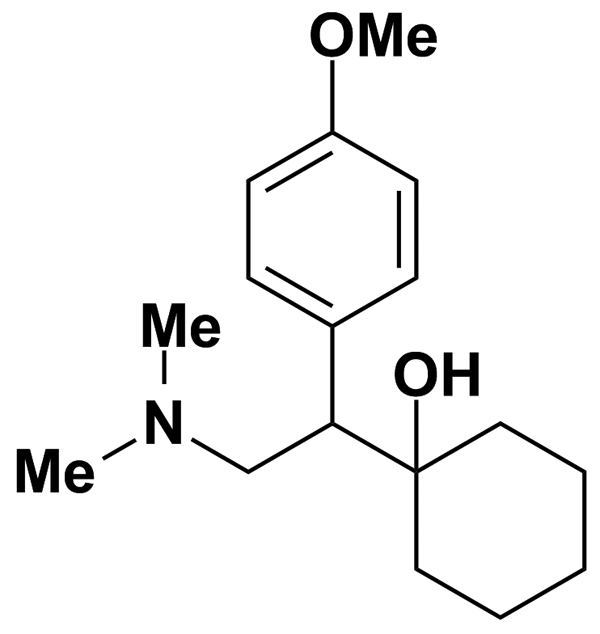 VERAPAMIL5.50Biomol International Inc.BRD-A09533288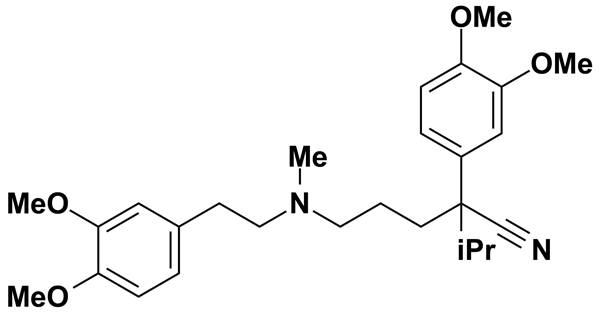 VERAPAMYL HYDROCHLORIDE2.04Prestwick Chemical Inc.BRD-A09533288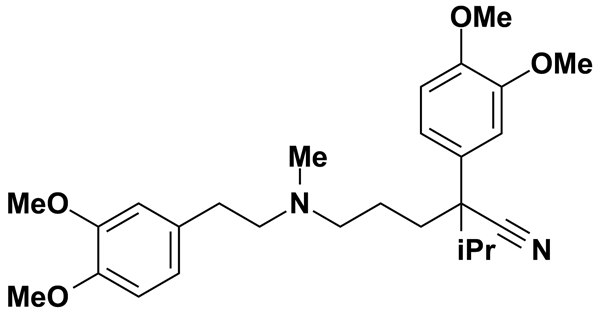 VERATRIC ACID5.00MicroSource Discovery Systems Inc.BRD-K14520048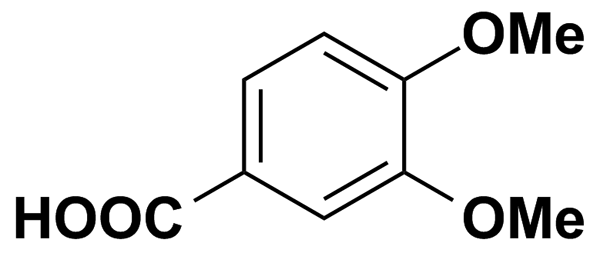 VERATRIDINE3.71Biomol International Inc.BRD-K60923938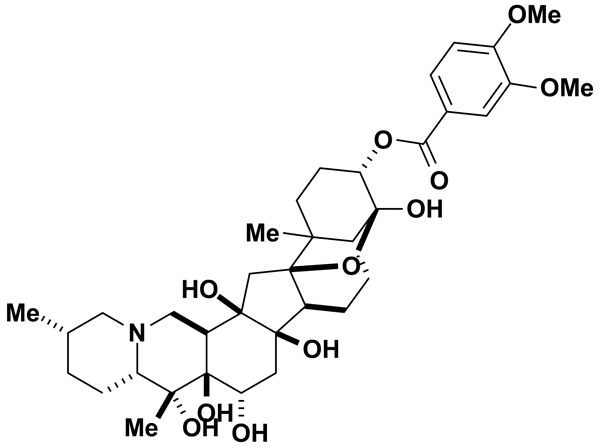 VESAMICOL HYDROCHLORIDE5.00MicroSource Discovery Systems Inc.BRD-A76904477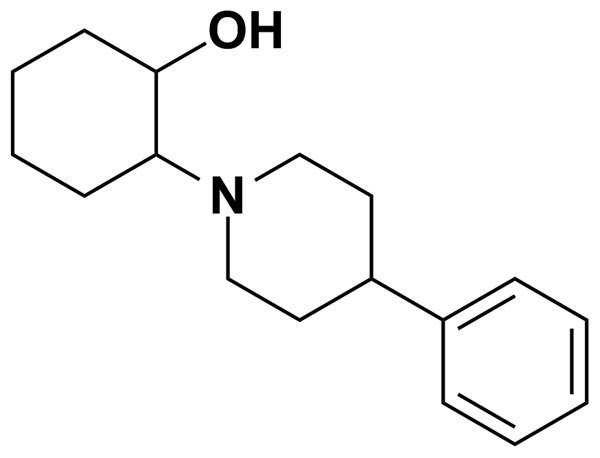 VINBLASTINE2.75Biomol International Inc.BRD-K01188359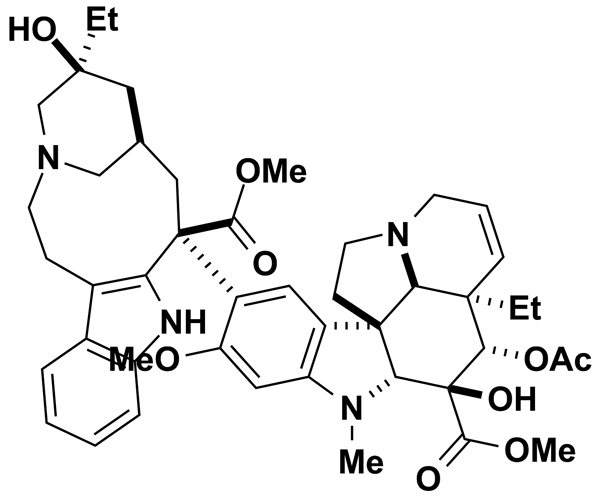 VINCAMINE2.82Prestwick Chemical Inc.BRD-K40902647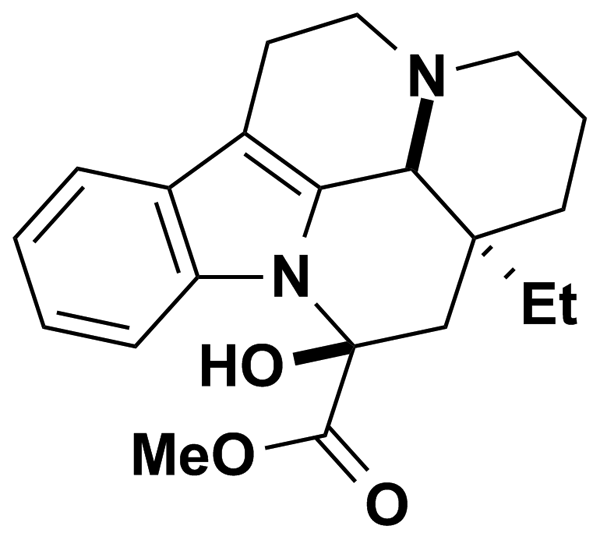 VINPOCETINE2.85Prestwick Chemical Inc.BRD-K53318339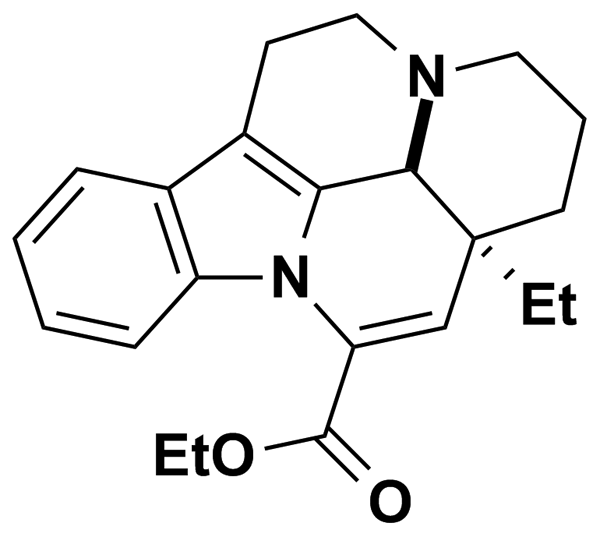 VITEXIN2.31Prestwick Chemical Inc.BRD-A41941932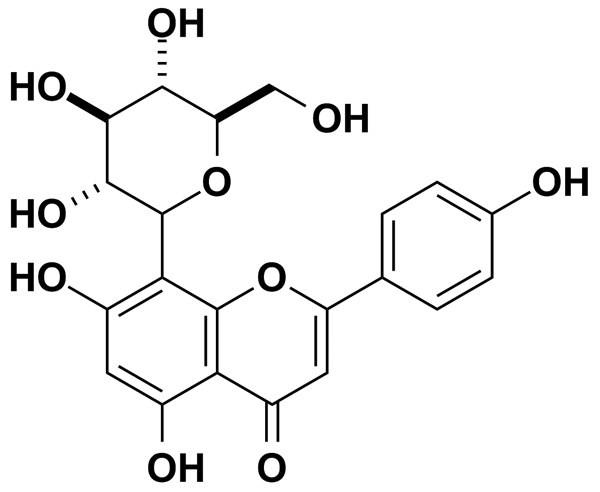 VULPINIC ACID5.00MicroSource Discovery Systems Inc.BRD-A89237309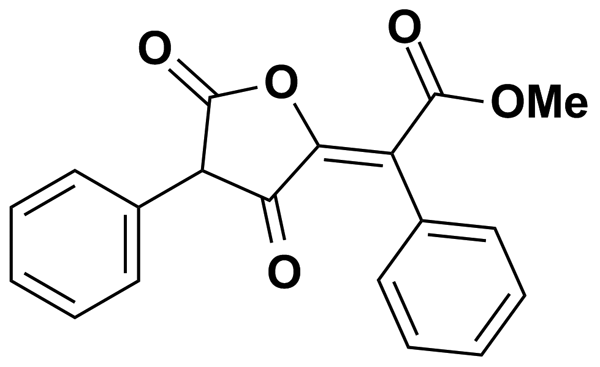 WARFARIN5.00MicroSource Discovery Systems Inc.BRD-A24514565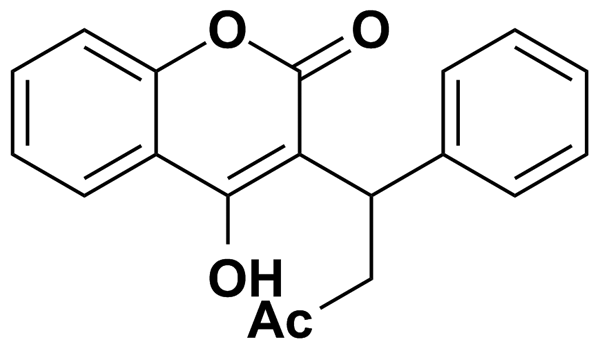 WIN 55,212-20.50Biomol International Inc.BRD-K88282786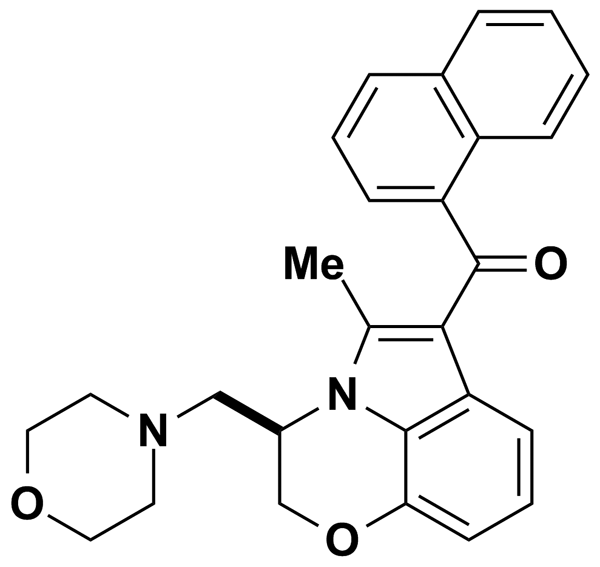 WISKOSTATIN5.87Biomol International Inc.BRD-A18579359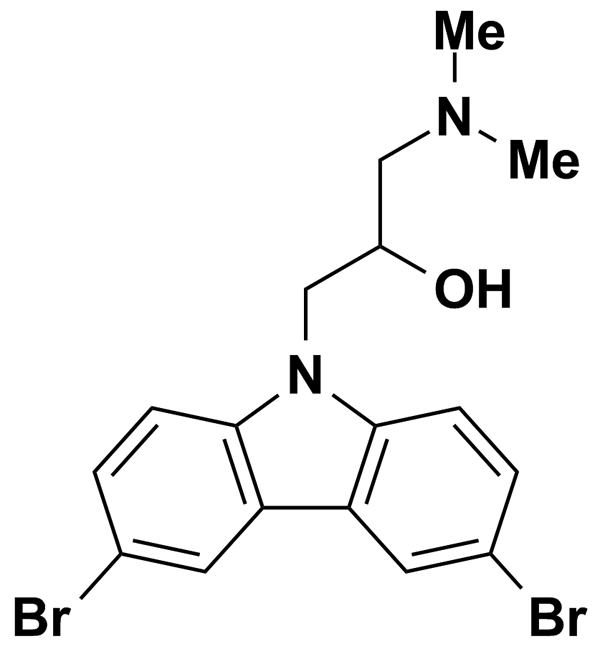 WY-146430.50Biomol International Inc.BRD-K01902415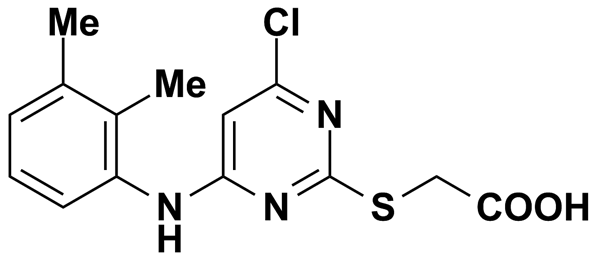 XANTHOXYLIN5.00MicroSource Discovery Systems Inc.BRD-K12260308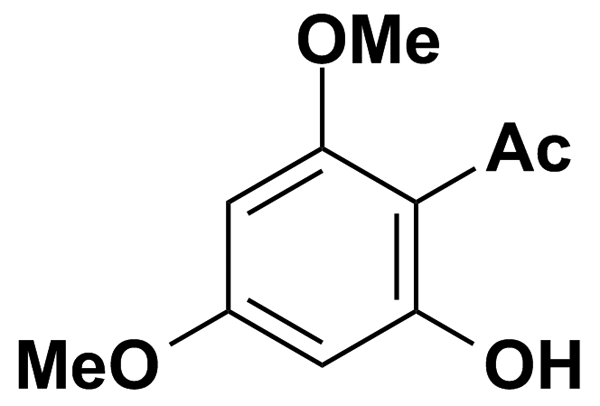 XYLAZINE4.54Prestwick Chemical Inc.BRD-K21565985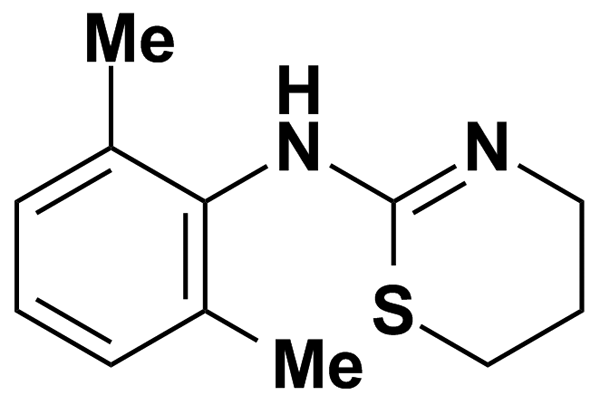 Y-251305.00Biomol International Inc.BRD-A44133049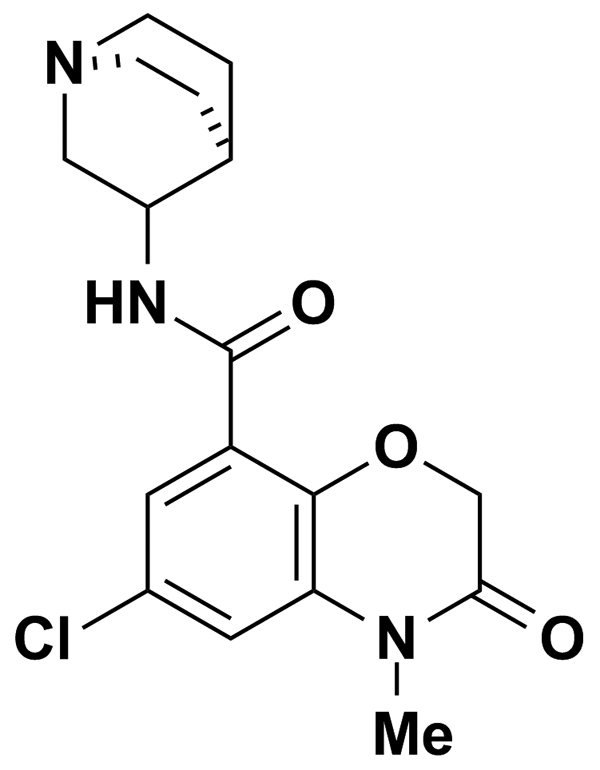 YOHIMBIC ACID5.00MicroSource Discovery Systems Inc.BRD-K37282009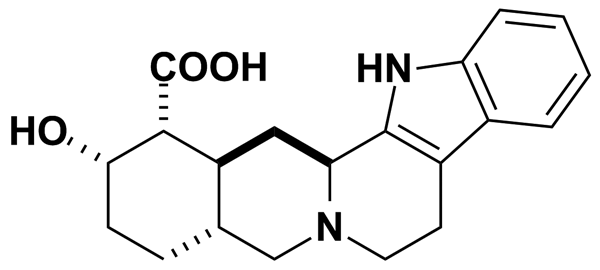 YOHIMBINE HYDROCHLORIDE2.56Prestwick Chemical Inc.BRD-K35586044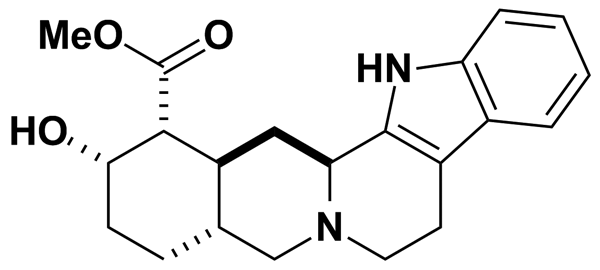 YOHIMBINE HYDROCHLORIDE5.00MicroSource Discovery Systems Inc.BRD-A87445400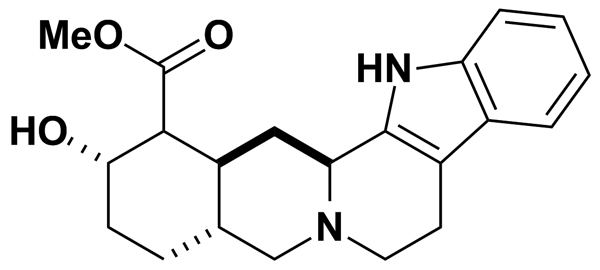 YOHIMBINIC ACID MONOHYDRATE2.79Prestwick Chemical Inc.BRD-K37282009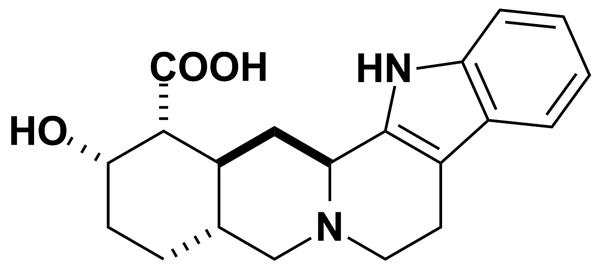 YS0356.95Biomol International Inc.BRD-K06208435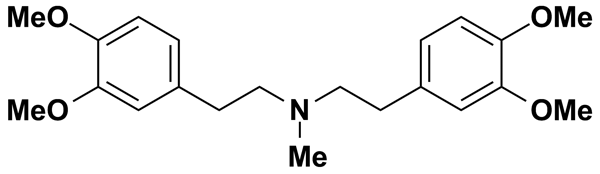 Z-PROLYL-PROLINAL7.57Biomol International Inc.BRD-K60174629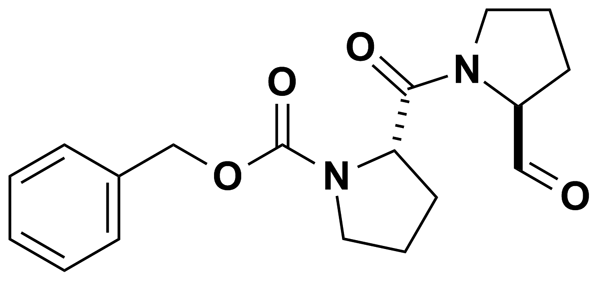 ZAPRINAST9.22Biomol International Inc.BRD-K16542329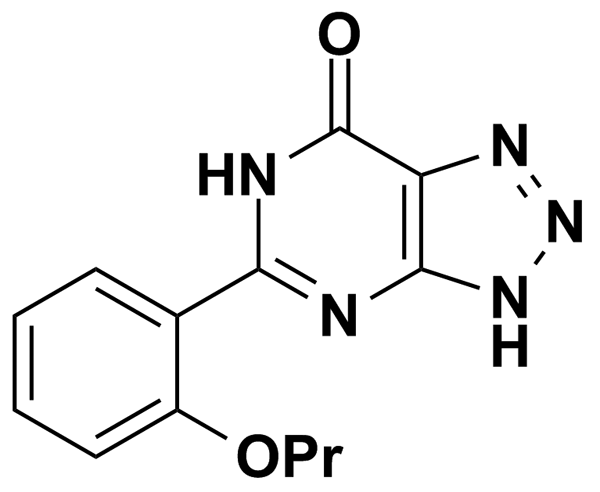 ZARDAVERINE9.32Biomol International Inc.BRD-K37561857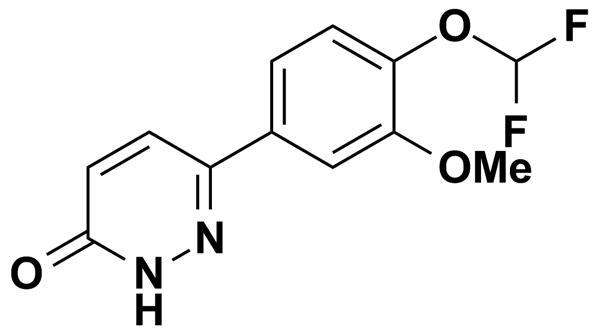 ZEARALENONE5.00MicroSource Discovery Systems Inc.BRD-K42017082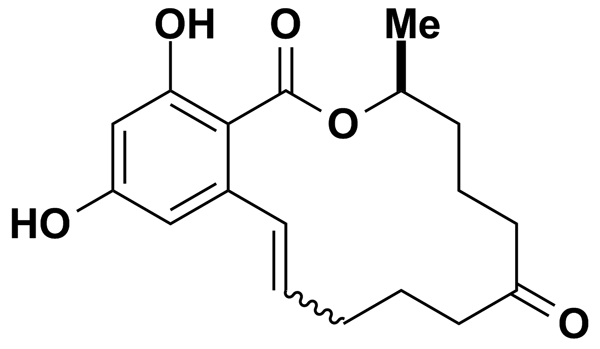 ZIDOVUDINE, AZT3.74Prestwick Chemical Inc.BRD-K72903603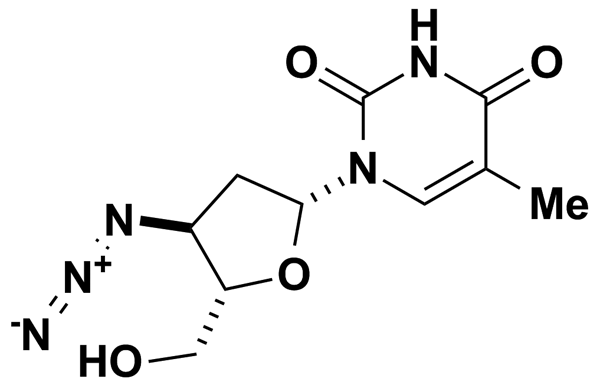 ZM2266006.70Biomol International Inc.BRD-A62209527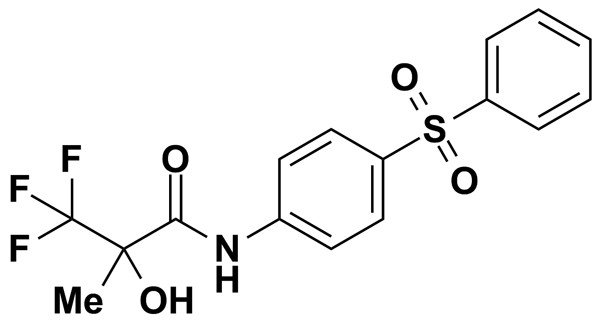 ZM3363726.42Biomol International Inc.BRD-K73789395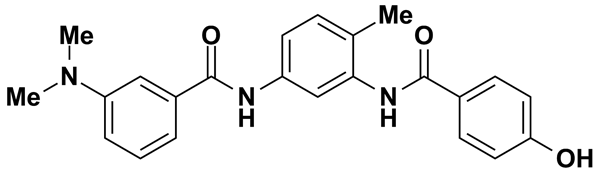 ZOLPIDEM5.00MicroSource Discovery Systems Inc.BRD-K44876623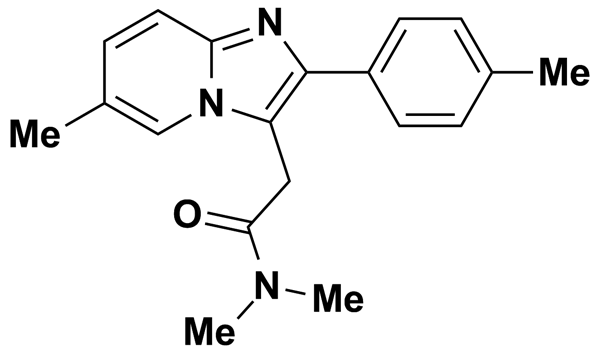 ZOMEPIRAC SODIUM5.00MicroSource Discovery Systems Inc.BRD-K81326768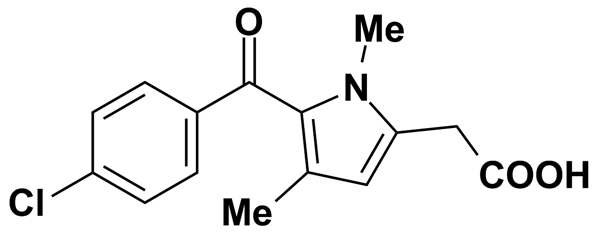 ZOMEPIRAC SODIUM SALT3.18Prestwick Chemical Inc.BRD-K81326768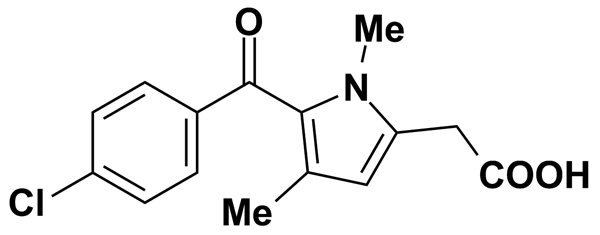 ZOXAZOLAMINE5.93Prestwick Chemical Inc.BRD-K66353228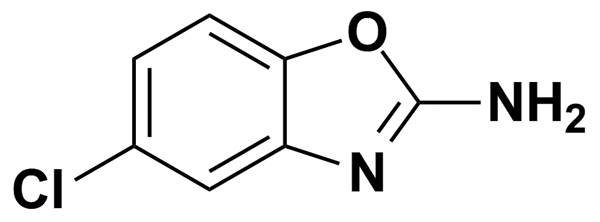 